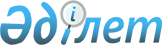 Еуразиялық экономикалық комиссия Алқасының 2013 жылғы 12 қарашадағы № 254 шешіміне өзгерістер енгізу туралыЕуразиялық экономикалық комиссия Алқасының 2017 жылғы 16 қаңтардағы № 1 шешімі
      Кеден одағының Кеден кодексі 180-бабының 6-тармағына сәйкес Еуразиялық экономикалық комиссия Алқасы шешті:
      1. Қосымшаға сәйкес Еуразиялық экономикалық комиссия Алқасының "Кедендік құжаттардың электрондық көшірмелерінің құрылымдары мен форматтары туралы" 2013 жылғы 12 қарашадағы № 254 шешіміне өзгерістер енгізілсін.
      2. Осы Шешім 2017 жылғы 1 сәуірден бастап күшіне енеді. Еуразиялық экономикалық комиссия Алқасының 2013 жылғы 12 қарашадағы 
№ 254 шешіміне енгізілетін 
ӨЗГЕРІСТЕР
      1. Көрсетілген Шешіммен бекітілген Тауарларға арналған декларацияның және транзиттік декларацияның электрондық көшірмесінің құрылымы мен форматы мынадай редакцияда жазылсын:  Тауарларға арналған декларацияның және транзиттік декларацияның электрондық көшірмесінің  ҚҰРЫЛЫМЫ МЕН ФОРМАТЫ 
      1.      Құжаттардың электрондық нысандарының тізбесі
      2.      Стандарттау туралы келісім
      Құжаттардың электрондық нысандары мынадай стандарттарға сәйкес XML-форматта қалыптастырылады: 
      "Extensible Markup Language (XML) 1.0 (Fouth Edition)" – http://www.w3.org/TR/REC-xml мекенжайы бойынша ақпараттық-телекоммуникациялық "Интернет" желісінде жарияланған;
      "Namespaces in XML" – http://www.w3.org/TR/REC-xml-names мекенжайы бойынша ақпараттық-телекоммуникациялық "Интернет" желісінде жарияланған;
      "XML Schema Part 1: Structures" және "XML Schema Part 2: Datatypes" – http://www.w3.org/TR/xmlschema-1/ және http://www.w3.org/TR/xmlschema-2/ мекенжайлары бойынша ақпараттық-телекоммуникациялық "Интернет" желісінде жарияланған.
      3.      Тауарларға арналған декларацияның және транзиттік декларацияның электрондық көшірмесі
      Аттар кеңістігі:      urn:customs.ru:Information:CustomsDocuments:ESADout_CU:5.12.0
      Аттар кеңістігінің префиксі:       ESADout_CU
      Нұсқасы:       5.12.0.0
      Импортталатын аттар кеңістігі:      clt_ru: urn:customs.ru:CommonLeafTypes:5.10.0      cat_ru: urn:customs.ru:CommonAggregateTypes:5.10.0      catESAD_cu: urn:customs.ru:CUESADCommonAggregateTypesCust:5.12.0      cltESAD_cu: urn:customs.ru:CUESADCommonLeafTypes:5.12.0
      3.1.      Тауарларға арналған декларацияның және транзиттік декларацияның электрондық көшірмесі (ESADout_CU)
      3.2.      Жергілікті қолданбалы типтер                                                                   
      3.2.1.      AuthoriziedOperatorDetailsType
      Анықтама:       
            Уәкілетті экономикалық оператор туралы мәліметтер
      Еншілес элементтер:
      Негізгі элементтер:
      3.2.2.      CustomsPaymentType
      Анықтама:       Төлеу туралы мәліметтер. В тобы
      Типтердің қасиетін сіңіреді:       catESAD_cu:ESADout_CUCustomsPaymentType
      Еншілес элементтер:
      Негізгі элементтер:
      3.2.3.      CUWarehousePlaceType
      Анықтама:       Тауарлардың орналасқан жері туралы мәліметтер: кеден органының тауарларды уақытша сақтауға рұқсаты, уәкілетті экономикалық оператордың уақытша сақтау қоймасы, кеден қоймасы, еркін қоймасы, бажсыз сауда дүкені, үй-жайы, ашық алаңдары және өзге де аумақтары, өз тауарларын сақтау қоймасы, тауарларды алушының қоймасы 
      Типтердің қасиетін сіңіреді:       cat_ru:DocumentBaseType
      Еншілес элементтер:
      Негізгі элементтер:
      3.2.4.      ESADout_CUBorderTransportType
      Анықтама:       Шекарадағы/ел ішіндегі көлік құралдары
      Типтердің қасиетін сіңіреді:       cat_ru:CUTransportMeansType
      Еншілес элементтер:
      Негізгі элементтер:
      3.2.5.      ESADout_CUCarrierType
      Анықтама:       Тасымалдаушы туралы мәліметтер
      Типтердің қасиетін сіңіреді:       cat_ru:CUOrganizationType
      Еншілес элементтер:
      Негізгі элементтер:
      3.2.6.      ESADout_CUConsigmentType
      Анықтама:       Тауарларды тасымалдау туралы мәліметтер. ДТ - 15, 15а, 17,17а, 18, 19, 21, 25, 26, 29-топтары/ ТД - 15, 17, 18, 19, 21, 25, 26, 29, 53, 55-топтары
      Типтердің қасиетін сіңіреді:       catESAD_cu:CUConsigmentType
      Еншілес элементтер:
      Негізгі элементтер:
      3.2.7.      ESADout_CUConsigneeType
      Анықтама:       Тауарларды алушы туралы мәліметтер
      Типтердің қасиетін сіңіреді:       cat_ru:CUOrganizationType
      Еншілес элементтер:
      Негізгі элементтер:
      3.2.8.      ESADout_CUConsignorType
      Анықтама:       Тауарларды жөнелтуші туралы мәліметтер
      Типтердің қасиетін сіңіреді:       cat_ru:CUOrganizationType
      Еншілес элементтер:
      Негізгі элементтер:
      3.2.9.      ESADout_CUDeclarantType
      Анықтама:       Тауарлардың декларанты туралы мәліметтер
      Типтердің қасиетін сіңіреді:       cat_ru:CUOrganizationType
      Еншілес элементтер:
      Негізгі элементтер:
      3.2.10.      ESADout_CUDepartureArrivalTransportType
      Анықтама:       Келу/кету кезіндегі көлік құралдары ДТ 18, 26-топтары 
      Типтердің қасиетін сіңіреді:       cat_ru:CUTransportMeansType
      Еншілес элементтер:
      Негізгі элементтер:
      3.2.11.      ESADout_CUFinancialAdjustingResponsiblePersonType
      Анықтама:       Қаржылық реттеуге жауапты тұлға
      Типтердің қасиетін сіңіреді:       cat_ru:CUOrganizationType
      Еншілес элементтер:
      Негізгі элементтер:
      3.2.12.      ESADout_CUGoodsType
      Анықтама:       Тауар бөлігі. 31-47-топтар
      Типтердің қасиетін сіңіреді:       catESAD_cu:CUESADGoodsItemType
      Еншілес элементтер:
      Негізгі элементтер:
      3.2.13.      ESADout_CUGoodsLocationType
      Анықтама:       Тауарлардың тұрған жері. 30-топ 
      Еншілес элементтер:
      Негізгі элементтер:
      3.2.14.      ESADout_CUGoodsShipmentType
      Анықтама:       Тауар партиясы туралы мәліметтер
      Типтердің қасиетін сіңіреді:       catESAD_cu:CUESADGoodsShipmentType
      Еншілес элементтер:
      Негізгі элементтер:
      3.2.15.      ESADout_CUMainContractTermsType
      Анықтама:       Мәміле шарты ДТ 11, 20, 22, 23, 24-топтары 
      Типтердің қасиетін сіңіреді:       catESAD_cu:CUESADMainContractTermsType
      Негізгі элементтер:
      3.2.16.      ESADout_CUPaymentsType
      Анықтама:       Төленетін төлемдер, төлем тапсырмасы, төлемдер мерзімін ұзарту. 48-топ, В
      Еншілес элементтер:
      Негізгі элементтер:
      3.2.17.      ESADoutGoodsOrganizationType
      Анықтама:       ДТ тауарлық бөлігіндегі ұйым туралы мәліметтер
      Типтердің қасиетін сіңіреді:       cat_ru:CUOrganizationType
      Еншілес элементтер:
      Негізгі элементтер:
      3.2.18.      PaymentDocumentType
      Анықтама: 
            Төлем құжаты
      Типтердің қасиетін сіңіреді:       
            cat_ru:DocumentBaseType
      Еншілес элементтер:
      Негізгі элементтер:
      3.2.19.      RBTechMarKType
      Анықтама: 
            БР үшін техникалық белгілер
      Типтердің қасиетін сіңіреді:       
            cat_ru:DocumentBaseType
      Еншілес элементтер:
      Негізгі элементтер:
      3.2.20.      TDDeliveryPlaceType
      Анықтама: 
            Транзит кезіндегі межелі жер. ТД 53-тобы
      Еншілес элементтер:
      Негізгі элементтер:
      Ескертпе. Осы құжатта кестенің басындағы бесінші бағандағы "Көпт." деген қысқарған сөз "көптікті" білдіреді.".
      2. Көрсетілген Шешіммен бекітілген Тауарларға арналған декларацияны түзетудің электрондық көшірмесінің құрылымы мен форматы мынадай редакцияда жазылсын: Тауарларға арналған декларацияны түзетудің электрондық көшірмесінің  ҚҰРЫЛЫМЫ МЕН ФОРМАТЫ
      1. Құжаттардың электрондық нысандарының тізбесі
      2. Стандарттау туралы келісімдер
      Құжаттардың электрондық нысандары мынадай стандарттарға сәйкес XML-форматта қалыптастырылады: 
      "Extensible Markup Language (XML) 1.0 (Fouth Edition)" – ақпараттық-телекоммуникациялық "Интернет" желісінде мына мекенжай бойынша жарияланған: http://www.w3.org/TR/REC-xml;
      "Namespaces in XML" – ақпараттық-телекоммуникациялық "Интернет" желісінде мына мекенжай бойынша жарияланған: http://www.w3.org/TR/REC-xml-names;
      "XML Schema Part 1: Structures" және "XML Schema Part 2: Datatypes" – ақпараттық-телекоммуникациялық "Интернет" желісінде мына мекенжай бойынша жарияланған: http://www.w3.org/TR/xmlschema-1/ және http://www.w3.org/TR/xmlschema-2/.
      3. Тауарларға арналған декларацияны түзетудің электрондық көшірмесі
      Аттар кеңістігі:       urn:customs.ru:Information:CustomsDocuments:KDTout:5.12.0
      Аттар кеңістігінің префиксі:       KDTout
      Нұсқа:       5.12.0.0
      Импортталатын аттар кеңістігі:      clt_ru: urn:customs.ru:CommonLeafTypes:5.10.0      cat_ru: urn:customs.ru:CommonAggregateTypes:5.10.0      catESAD_cu: urn:customs.ru:CUESADCommonAggregateTypesCust:5.12.0      cltESAD_cu: urn:customs.ru:CUESADCommonLeafTypes:5.12.0
      3.1. Тауарларға арналған декларацияны түзетудің электрондық көшірмесі       (KDTout_CU)
      3.2.      Жергілікті қолданбалы типтер
      3.2.1.      ChangeCodeType
      Анықтама: 
      Өзгерістер коды
      Еншілес элементтер:
      Негізгі элементтер:
      3.2.2.      CUWarehousePlaceType
      Анықтама:       Тауарлардың тұрған жері туралы мәліметтер: кеден органының тауарларды уақытша сақтауға рұқсаты, уақытша сақтау қоймасы, кедендік қойма, еркін қойма, бажсыз сауда дүкені, үй-жай, ашық алаңдар және уәкілетті экономикалық оператордың өзге де аумақтары, меншікті тауарларды сақтау қоймасы, тауарларды алушының қоймасы
      Типтердің қасиетін сіңіреді:       cat_ru:DocumentBaseType
      Еншілес элементтер:
      Негізгі элементтер:
      3.2.3.      KDTBorderTransportType
      Анықтама:       Шекарадағы көлік құралдары
      Типтердің қасиетін сіңіреді:       
      cat_ru:CUTransportMeansType
      Еншілес элементтер:
      Негізгі элементтер:
      3.2.4.      KDTConsigmentType
      Анықтама:       Тауарларды тасымалдау туралы мәліметтер 15, 15а, 17,17а, 18, 19, 21, 25, 26, 29, 53, 55-топтары
      Типтердің қасиетін сіңіреді:       catESAD_cu:CUConsigmentType
      Еншілес элементтер:
      Негізгі элементтер:
      3.2.5.      KDTConsigneeType
      Анықтама:       Тауарларды алушы туралы мәліметтер
      Типтердің қасиетін сіңіреді:       cat_ru:CUOrganizationType
      Еншілес элементтер:
      Негізгі элементтер:
      3.2.6.      KDTConsignorType
      Анықтама:       Тауарларды жөнелтуші туралы мәліметтер
      Типтердің қасиетін сіңіреді:       cat_ru:CUOrganizationType
      Еншілес элементтер:
      Негізгі элементтер:
      3.2.7.      KDTCustomsPaymentType
      Анықтама: 
      Кедендік төлемдерді есептеу
      Типтердің қасиетін сіңіреді: 
            catESAD_cu:CUCustomsPaymentCalculationType
      Негізгі элементтер:
      3.2.8.      KDTDeclarantType
      Анықтама:       Декларант/өкілі туралы мәліметтер
      Типтердің қасиетін сіңіреді:       cat_ru:CUOrganizationType
      Еншілес элементтер:
      Негізгі элементтер:
      3.2.9.      KDTDepartureArrivalTransportType
      Анықтама: 
      Келу/кету кезіндегі көлік құралдары КДТ-ның 18, 26-топтары
      Типтердің қасиетін сіңіреді: 
      cat_ru:CUTransportMeansType
      Еншілес элементтер:
      Негізгі элементтер:
      3.2.10.      KDTFilledInfoType
      Анықтама: КДТ толтыру туралы мәліметтер
      Еншілес элементтер:
      Негізгі элементтер:
      3.2.11.      KDTFinancialAdjustingResponsiblePersonType
      Анықтама:       Қаржылық реттеуге жауапты тұлға
      Типтердің қасиетін сіңіреді:       cat_ru:CUOrganizationType
      Еншілес элементтер:
      Негізгі элементтер:
      3.2.12.      KDTGoodsLocationType
      Анықтама:       Тауарлардың тұрған жері. 30-топ
      Еншілес элементтер:
      Негізгі элементтер:
      3.2.13.      KDTGoodsShipmentType
      Анықтама:       Тауар партиясы туралы мәліметтер
      Типтердің қасиетін сіңіреді:       catESAD_cu:CUESADGoodsShipmentType
      Еншілес элементтер:
      Негізгі элементтер:
      3.2.14.      KDToutGoodsType
      Анықтама:       КДТ-ның тауарлық бөлігі. 31-47-топтар
      Типтердің қасиетін сіңіреді:       catESAD_cu:CUESADGoodsItemType
      Еншілес элементтер:
      Негізгі элементтер:
      3.2.15.      KDToutGoodsOrganizationType
      Анықтама:       ДТ тауарлық бөлігіндегі ұйым туралы мәліметтер
      Типтердің қасиетін сіңіреді:       
      cat_ru:CUOrganizationType
      Еншілес элементтер:
      Негізгі элементтер:
      3.2.16.      KDToutMainContractTermsType
      Анықтама:       КДТ-ның мәміле шарты. 11, 12, 16, 20, 22, 23, 28-топтар
      Типтердің қасиетін сіңіреді:       catESAD_cu:CUESADMainContractTermsType
      Негізгі элементтер:
      3.2.17.      KDTPresentedDocumentsType
      Анықтама:       Ұсынылған құжаттар. 44-топ
      Типтердің қасиетін сіңіреді:       catESAD_cu:CUESADPresentedDocumentsType
      Еншілес элементтер:
      Негізгі элементтер:
      3.2.18.      KDTRBTechMarkType
      Анықтама:       БР үшін техникалық белгілер
      Еншілес элементтер:
      Негізгі элементтер:
      3.2.19.      KDTSectionBCustomsPaymentType
      Анықтама: 
      Кедендік төлемдерді төлеу. В тобы
      Типтердің қасиетін сіңіреді:       
      catESAD_cu:ESADout_CUCustomsPaymentType
      Еншілес элементтер:
      Негізгі элементтер:
      3.2.20.      KTDoutPaymentsType
      Анықтама:       Төленетін төлемдер, төлем тапсырмасы, төлемдер мерзімін ұзарту. 48-топ, В
      Еншілес элементтер:
      Негізгі элементтер:
      3.2.21.      PaymentDocumentType
      Анықтама:       Төлем құжаты
      Типтердің қасиетін сіңіреді:       cat_ru:DocumentBaseType
      Еншілес элементтер:
      Негізгі элементтер:
      Ескертпе. Осы құжатта кестенің басындағы бесінші бағандағы "Көпт." деген қысқарған сөз "көптікті" білдіреді.".
      3. Көрсетілген Шешіммен бекітілген Кедендік құн декларациясының электрондық көшірмесінің құрылымы мен форматында (ДТС-1 және ДТС-2 нысандары): 
      а) 1-тармақ мынадай редакцияда жазылсын:
      "1. Құжаттардың электрондық нысандарының тізбесі
      б) 3-тармақ мынадай редакцияда жазылсын:
      "3. КҚЖ электрондық көшірмесі 
      Аттар кеңістігі: urn:customs.ru:Information:CustomsDocuments:DTSout_CU:5.12.0
      Аттар кеңістігінің префиксі:       DTSout_CU
      Нұсқа:       5.12.0.0
      Импортталатын аттар кеңістігі:      cat_ru: urn:customs.ru:CommonAggregateTypes:5.10.0      catESAD_cu: urn:customs.ru:CUESADCommonAggregateTypesCust:5.12.0      clt_ru: urn:customs.ru:CommonLeafTypes:5.10.0      cltESAD_cu: urn:customs.ru:CUESADCommonLeafTypes:5.12.0      cat_EDTS_cu: urn:customs.ru:CUESADDTSCommonAggregateTypes:5.12.0".
					© 2012. Қазақстан Республикасы Әділет министрлігінің «Қазақстан Республикасының Заңнама және құқықтық ақпарат институты» ШЖҚ РМК
				
      Еуразиялық экономикалық комиссия 

                  Алқасының Төрағасы                                                   Т. Саркисян
Еуразиялық экономикалық комиссия Алқасының 2017 жылғы 16 қаңтардағы № 1 шешімінеҚОСЫМША"Еуразиялық экономикалық комиссия Алқасының 2013 жылғы 
12 қарашадағы № 254 шешімімен БЕКІТІЛГЕН(Еуразиялық экономикалық комиссия Алқасының 2017 жылғы 16 қаңтардағы 
№ 1 шешімінің редакциясында)
Құжат коды
Құжат атауы
XML-құжат
Аттар кеңістігі
1006107E
Тауарларға арналған декларацияның және транзиттік декларацияның электрондық көшірмесі
ESADout_CU
ESADout_CU: urn:customs.ru:Information:CustomsDocuments:ESADout_CU:5.12.0
Элемент
Элемент
Элемент
Элемент
Элемент
Элемент
Элемент
Элемент
Элемент
Элементтің сипаттамасы
Тип
Типтің сипаттамасы
Көпт.
ESADout_CU
ESADout_CU
ESADout_CU
ESADout_CU
ESADout_CU
ESADout_CU
ESADout_CU
ESADout_CU
ESADout_CU
"Тауарларға арналған декларацияның және транзиттік декларацияның электрондық көшірмесі" ЭҚ түбірлік элементі
ESADout_CUType
Құрамдық тип. Тауарларға арналған декларацияның және транзиттік декларацияның электрондық көшірмесі" ЭҚ деректемелері
[1]
DocumentModeID
DocumentModeID
DocumentModeID
DocumentModeID
DocumentModeID
DocumentModeID
DocumentModeID
DocumentModeID
Құжат түрінің сәйкестендіргіші. (РФ үшін Форматтар альбомындағы құжаттың коды)
clt_ru:DocumentModeIDType
Сәйкестендіргіш. Құжат түрінің сәйкестендіргіші. (РФ үшін Форматтар альбомы бойынша құжаттың коды). 30 символға дейін. Сәйкестендіргіш
[1]
cat_ru:DocumentID
cat_ru:DocumentID
cat_ru:DocumentID
cat_ru:DocumentID
cat_ru:DocumentID
cat_ru:DocumentID
cat_ru:DocumentID
cat_ru:DocumentID
Құжаттың бірегей сәйкестендіргіші
clt_ru:DocumentIDType
Сәйкестендіргіш. Мәтіндік жол. 36 символға дейін
[1]
cat_ru:RefDocumentID
cat_ru:RefDocumentID
cat_ru:RefDocumentID
cat_ru:RefDocumentID
cat_ru:RefDocumentID
cat_ru:RefDocumentID
cat_ru:RefDocumentID
cat_ru:RefDocumentID
Негізгі құжаттың бірегей сәйкестендіргіші
clt_ru:DocumentIDType
Сәйкестендіргіш. Мәтіндік жол. 36 символға дейін
[0..1]
CustomsProcedure
CustomsProcedure
CustomsProcedure
CustomsProcedure
CustomsProcedure
CustomsProcedure
CustomsProcedure
CustomsProcedure
ИМ, ЭК, ТТ. ДТ/ТД 1-тобының бірінші кіші бөлімі 
clt_ru:CUCustomsProcedureType
Өткізу типі. 2 символ. Мәтіндік
[1]
CustomsModeCode
CustomsModeCode
CustomsModeCode
CustomsModeCode
CustomsModeCode
CustomsModeCode
CustomsModeCode
CustomsModeCode
Кедендік рәсімдер түрлерінің сыныптауышына сәйкес кедендік рәсімнің коды. 1-топ. ДТ екінші бөлімі.
Керек-жарақ үшін - 37/"00" тобы бірінші кіші бөлімінің бірінші элементі
cltESAD_cu:CustomsModeCodeType
Кедендік рәсімдер түрлерінің сыныптауышына сәйкес кедендік рәсімнің коды. 2 символ. Мәтіндік
[0..1]
TransitFeature
TransitFeature
TransitFeature
TransitFeature
TransitFeature
TransitFeature
TransitFeature
TransitFeature
Тауарларды кедендік транзит рәсімімен орналастыру ерекшелігі. 1-топ. ДТ екінші кіші бөлімі. ХПЖ – халықаралық почта жөнелтілімдері, ФЛ – жеке пайдалануға арналған тауарлар және (немесе) көлік құралдары
clt_ru:CodeVariable3Type
Код. Белгілі бір мәндерді немесе мәтіндік қасиеттерді қысқартып (және (немесе) тіліне қарамастан) ұсыну немесе ауыстыру үшін пайдаланылатын символдық жол (әріптер, цифрлар, белгілер). 1-ден 3 символға дейін
[0..1]
TransitDirectionCode
TransitDirectionCode
TransitDirectionCode
TransitDirectionCode
TransitDirectionCode
TransitDirectionCode
TransitDirectionCode
TransitDirectionCode
ИМ, ЭК, ТР, ВТ, ТС. ТД 1-тобы. Үшінші кіші бөлім
clt_ru:TransitDirectionCodeType
Тасымалдау типі. 2 символ. Мәтіндік
[0..1]
ElectronicDocumentSign
ElectronicDocumentSign
ElectronicDocumentSign
ElectronicDocumentSign
ElectronicDocumentSign
ElectronicDocumentSign
ElectronicDocumentSign
ElectronicDocumentSign
ДТ электрондық құжат нысанында пайдалану белгісі. ЭД. ДТ 1-тобы. Үшінші кіші бөлім
clt_ru:Code2Type
Код. Белгілі бір мәндерді немесе мәтіндік қасиеттерді қысқартып (және (немесе) тіліне қарамастан) ұсыну немесе ауыстыру үшін пайдаланылатын символдық жол (әріптер, цифрлар, белгілер). 2 символ
[0..1]
DeclarationKind
DeclarationKind
DeclarationKind
DeclarationKind
DeclarationKind
DeclarationKind
DeclarationKind
DeclarationKind
Кедендік декларациялау ерекшеліктерінің сыныптауышы бойынша тауарларды декларациялау ерекшеліктерінің коды. ДТ 7-тобы
cltESAD_cu:CustomsDeclarationKindType
Кедендік декларациялау ерекшеліктерінің сыныптауышы бойынша тауарларды декларациялау ерекшеліктерінің коды. 3 символ. Мәтіндік
[0..1]
SubsoilSign
SubsoilSign
SubsoilSign
SubsoilSign
SubsoilSign
SubsoilSign
SubsoilSign
SubsoilSign
Жер пайдаланушы белгісі. ҚР үшін
clt_ru:LetterIndicatorType
Код. 1 символ. Мәтіндік
[0..1]
SealNumber
SealNumber
SealNumber
SealNumber
SealNumber
SealNumber
SealNumber
SealNumber
ТД-дағы пломбиратордың нөмірі
clt_ru:Text10Type
Мәтіндік сипаттама. 10 символға дейін
[0..1]
SealQuantity
SealQuantity
SealQuantity
SealQuantity
SealQuantity
SealQuantity
SealQuantity
SealQuantity
ТД-дағы салынған пломбалар саны
clt_ru:Quantity3Type
Саны. Бүтін саны. Үтірден кейін белгілер 0. 0-ден. Барлығы 3 цифр
[0..1]
LanguageCUESAD
LanguageCUESAD
LanguageCUESAD
LanguageCUESAD
LanguageCUESAD
LanguageCUESAD
LanguageCUESAD
LanguageCUESAD
Құжатты толтыру тілінің коды
clt_ru:LanguageCodeType
ISO 639-1 стандартында тілдің аlpha-2 коды. Мәтіндік
[0..1]
RecipientCountryCode
RecipientCountryCode
RecipientCountryCode
RecipientCountryCode
RecipientCountryCode
RecipientCountryCode
RecipientCountryCode
RecipientCountryCode
Әлем елдерінің сыныптауышына сәйкес елдің, құжат ұсынылатын кеден органының коды 
clt_ru:CountryA2CodeType
Елдің аlpha-2 коды (латын алфавитінің екі әрпі). 2 символ. Мәтіндік
[1]
MovementCode
MovementCode
MovementCode
MovementCode
MovementCode
MovementCode
MovementCode
MovementCode
ТД-ға ауыстыру мақсатының коды
clt_ru:Code2Type
Код. Белгілі бір мәндерді немесе мәтіндік қасиеттерді қысқартып (және (немесе) тіліне қарамастан) ұсыну немесе ауыстыру үшін пайдаланылатын символдық жол (әріптер, цифрлар, белгілер). 2 символ
[0..1]
ExecutionPlace
ExecutionPlace
ExecutionPlace
ExecutionPlace
ExecutionPlace
ExecutionPlace
ExecutionPlace
ExecutionPlace
ТД ұсыну орны
clt_ru:CityNameType
Елді мекеннің атауы. 35 символға дейін. Мәтіндік
[0..1]
RailwayStationCode
RailwayStationCode
RailwayStationCode
RailwayStationCode
RailwayStationCode
RailwayStationCode
RailwayStationCode
RailwayStationCode
Т/ж станциясының коды. ТД 50-тобы
clt_ru:RailwayStationCodeType
Т/ж станцияларының сыныптауышына сәйкес теміржол станциясының коды 5-тен 6 символға дейін. Сандық
[0..1]
RegNumberDoc
RegNumberDoc
RegNumberDoc
RegNumberDoc
RegNumberDoc
RegNumberDoc
RegNumberDoc
RegNumberDoc
Декларанттың немесе Беларусь Республикасындағы кедендік өкілдің шығыс құжаттарын есепке алу жүйесіне (регламентіне) сәйкес құжаттарды тіркеудің шығыс нөмірі 
clt_ru:DocumentNumberType
Ұсынылатын құжаттың нөмірі. 50 символға дейін. Мәтіндік 
[0..1]
ExecutionDate
ExecutionDate
ExecutionDate
ExecutionDate
ExecutionDate
ExecutionDate
ExecutionDate
ExecutionDate
Жасалған (ұсынылған) күн 
clt_ru:DateCustType
Күні. Күні YYYY-MM-DD. форматында. ISO 8601 форматтар стандарты бойынша 
[1]
SecurityLabelCode
SecurityLabelCode
SecurityLabelCode
SecurityLabelCode
SecurityLabelCode
SecurityLabelCode
SecurityLabelCode
SecurityLabelCode
ҚР үшін қорғаныш жапсырма коды
clt_ru:Code6Type
Код. Белгілі бір мәндерді немесе мәтіндік қасиеттерді қысқартып (және (немесе) тіліне қарамастан) ұсыну немесе ауыстыру үшін пайдаланылатын символдық жол (әріптер, цифрлар, белгілер). 6 символ
[0..1]
ESADout_CUGoodsShipment
ESADout_CUGoodsShipment
ESADout_CUGoodsShipment
ESADout_CUGoodsShipment
ESADout_CUGoodsShipment
ESADout_CUGoodsShipment
ESADout_CUGoodsShipment
ESADout_CUGoodsShipment
Тауар партиясы туралы мәліметтер
ESADout_CUGoodsShipmentType
Құрамдық тип. Тауар партиясы туралы мәліметтер
[1]
catESAD_cu:OriginCountryName
catESAD_cu:OriginCountryName
catESAD_cu:OriginCountryName
catESAD_cu:OriginCountryName
catESAD_cu:OriginCountryName
catESAD_cu:OriginCountryName
catESAD_cu:OriginCountryName
Тауар шығарылған ел. Әлем елдерінің сыныптауышына сәйкес елдің қысқаша атауы / ТҮРЛІ/ БЕЛГІСІЗ/ ЕУРООДАҚ
clt_ru:CountryNameType
Елдің атауы. 40 символға дейін. Мәтіндік
[0..1]
catESAD_cu:SpecificationNumber
catESAD_cu:SpecificationNumber
catESAD_cu:SpecificationNumber
catESAD_cu:SpecificationNumber
catESAD_cu:SpecificationNumber
catESAD_cu:SpecificationNumber
catESAD_cu:SpecificationNumber
Ұсынылған өзіндік ерекшеліктердің жалпы саны
clt_ru:SheetNumberType
Саны. Парақ нөмірі / жалпы парақтар саны. 5 цифрға дейін. Сандық 
[0..1]
catESAD_cu:SpecificationListNumber
catESAD_cu:SpecificationListNumber
catESAD_cu:SpecificationListNumber
catESAD_cu:SpecificationListNumber
catESAD_cu:SpecificationListNumber
catESAD_cu:SpecificationListNumber
catESAD_cu:SpecificationListNumber
Ұсынылған өзіндік ерекшеліктердің жалпы парақтар саны
clt_ru:SheetNumberType
Саны. Парақ нөмірі / жалпы парақтар саны. 5 цифрға дейін. Сандық 
[0..1]
catESAD_cu:TotalGoodsNumber
catESAD_cu:TotalGoodsNumber
catESAD_cu:TotalGoodsNumber
catESAD_cu:TotalGoodsNumber
catESAD_cu:TotalGoodsNumber
catESAD_cu:TotalGoodsNumber
catESAD_cu:TotalGoodsNumber
Барлық тауарлар атауы
clt_ru:Count3Type
саны. Реттік нөмірі. 1-ден 3 цифрға дейін 
[1]
catESAD_cu:TotalPackageNumber
catESAD_cu:TotalPackageNumber
catESAD_cu:TotalPackageNumber
catESAD_cu:TotalPackageNumber
catESAD_cu:TotalPackageNumber
catESAD_cu:TotalPackageNumber
catESAD_cu:TotalPackageNumber
Жүк орындарының жалпы саны
clt_ru:PakageNumberType
Жүк орындарының саны/ жүк орындарының реттік нөмірі. 8 белгіге дейін. Сандық 
[0..1]
catESAD_cu:TotalSheetNumber
catESAD_cu:TotalSheetNumber
catESAD_cu:TotalSheetNumber
catESAD_cu:TotalSheetNumber
catESAD_cu:TotalSheetNumber
catESAD_cu:TotalSheetNumber
catESAD_cu:TotalSheetNumber
Парақтар саны
clt_ru:Count3Type
Саны. Реттік нөмірі. 1-ден 3 цифрға дейін 
[0..1]
catESAD_cu:TotalCustCost
catESAD_cu:TotalCustCost
catESAD_cu:TotalCustCost
catESAD_cu:TotalCustCost
catESAD_cu:TotalCustCost
catESAD_cu:TotalCustCost
catESAD_cu:TotalCustCost
Құны туралы мәліметтер/жалпы кедендік құны
clt_ru:AmountType
Саны. Ақша бірліктерінің саны. Құны. 0-ден. Барлығы 20 цифрға дейін, соның ішінде үтірден кейін 2 белгіге дейін 
[0..1]
catESAD_cu:CustCostCurrencyCode
catESAD_cu:CustCostCurrencyCode
catESAD_cu:CustCostCurrencyCode
catESAD_cu:CustCostCurrencyCode
catESAD_cu:CustCostCurrencyCode
catESAD_cu:CustCostCurrencyCode
catESAD_cu:CustCostCurrencyCode
Валюталар сыныптауышына сәйкес кедендік құн валютасының әріптік коды
clt_ru:CurrencyA3CodeType
alpha-3 валютасының коды. 3 символ. Мәтіндік
[0..1]
ESADout_CUConsignor
ESADout_CUConsignor
ESADout_CUConsignor
ESADout_CUConsignor
ESADout_CUConsignor
ESADout_CUConsignor
ESADout_CUConsignor
Тауарларды жөнелтуші туралы мәліметтер
ESADout_CUConsignorType
Құрамдық тип. Тауарларды жөнелтуші туралы мәліметтер
[0..1]
cat_ru:OrganizationName
cat_ru:OrganizationName
cat_ru:OrganizationName
cat_ru:OrganizationName
cat_ru:OrganizationName
cat_ru:OrganizationName
Ұйымның атауы / жеке тұлғаның ТАӘ
clt_ru:NameType
Субъектінің атауы. Ұйым, ТАӘ. 150 символға дейін. Мәтіндік
[0..1]
cat_ru:ShortName
cat_ru:ShortName
cat_ru:ShortName
cat_ru:ShortName
cat_ru:ShortName
cat_ru:ShortName
Ұйымның қысқаша атауы
clt_ru:ShortNameType
Ұйымның қысқаша атауы. 120 символға дейін. Мәтіндік
[0..1]
cat_ru:OrganizationLanguage
cat_ru:OrganizationLanguage
cat_ru:OrganizationLanguage
cat_ru:OrganizationLanguage
cat_ru:OrganizationLanguage
cat_ru:OrganizationLanguage
Атауды толтыру үшін тіл коды 
clt_ru:LanguageCodeType
ISO 639-1 стандартында тілдің аlpha-2 коды. 2 символ. Мәтіндік
[0..1]
cat_ru:
cat_ru:
cat_ru:
cat_ru:
cat_ru:
cat_ru:
cat_ru:OrganizationChoiceType
Құрамдық тип. Choice OrganizationChoice
[0..1]
cat_ru:RFOrganizationFeatures
cat_ru:RFOrganizationFeatures
cat_ru:RFOrganizationFeatures
cat_ru:RFOrganizationFeatures
cat_ru:RFOrganizationFeatures
Ұйым туралы мәліметтер. Ресей Федерациясының ерекшеліктері
cat_ru:RFOrganizationFeaturesType
Құрамдық тип. Ұйым туралы мәліметтер. Ресей Федерациясының ерекшеліктері
[1]
cat_ru:OGRN
cat_ru:OGRN
cat_ru:OGRN
cat_ru:OGRN
ОГРН/ОГРНИП. Негізгі мемлекеттік тіркеу нөмірі
clt_ru:OGRNIDType
Сәйкестендіргіш. Дара кәсіпкердің немесе ұйымның негізгі мемлекеттік тіркеу нөмірі (ОГРН). 15 немесе 13 символ. Сандық
[0..1]
cat_ru:INN
cat_ru:INN
cat_ru:INN
cat_ru:INN
ИНН – салық төлеушінің жеке нөмірі
clt_ru:INNIDType
Кодтаудың ұлттық жүйесіне сәйкес салық төлеушінің жеке нөмірі (заңды тұлғалар үшін РФ – 10 цифр, жеке тұлғалар үшін – 12 цифр). 10-нан 12 символға дейін. Сандық
[0..1]
cat_ru:KPP
cat_ru:KPP
cat_ru:KPP
cat_ru:KPP
КПП – есепке қою себебінің коды
clt_ru:KPPCodeType
Салық есебіне қою себебінің коды. 9 символ. Сандық
[0..1]
cat_ru:RKOrganizationFeatures
cat_ru:RKOrganizationFeatures
cat_ru:RKOrganizationFeatures
cat_ru:RKOrganizationFeatures
cat_ru:RKOrganizationFeatures
Ұйым туралы мәліметтер. Қазақстан Республикасының ерекшеліктері
cat_ru:RKOrganizationFeaturesType
Құрамдық тип. Ұйым туралы мәліметтер. Қазақстан Республикасының ерекшеліктері
[1]
cat_ru:BIN
cat_ru:BIN
cat_ru:BIN
cat_ru:BIN
Бизнес-сәйкестендіру нөмірі (БСН)
clt_ru:BINType
Бизнес-сәйкестендіру нөмірі (БСН) Қазақстан Республикасы. 12 символ. Мәтіндік
[0..1]
cat_ru:IIN
cat_ru:IIN
cat_ru:IIN
cat_ru:IIN
Жеке сәйкестендіру нөмірі (ЖСН)
clt_ru:IINType
Жеке сәйкестендіру нөмірі (ЖСН) Қазақстан Республикасы. 12 символ. Мәтіндік
[0..1]
cat_ru:ITN
cat_ru:ITN
cat_ru:ITN
cat_ru:ITN
Кедендік сәйкестендіру нөмірі (КСН)
cat_ru:ITNKZType
Құрамдық тип. Кедендік сәйкестендіру нөмірі (КСН) Қазақстан Республикасы 
[0..1]
cat_ru:CategoryCode
cat_ru:CategoryCode
cat_ru:CategoryCode
Тұлға санаты. Құрылтай құжаттарына немесе дара кәсіпкер ретінде тіркеу туралы куәлікке сәйкес тұлғалар санатының екі таңбалы цифрлық коды 
clt_ru:Code2Type
Код. Белгілі бір мәндерді немесе мәтіндік қасиеттерді қысқартып (және (немесе) тіліне қарамастан) ұсыну немесе ауыстыру үшін пайдаланылатын символдық жол (әріптер, цифрлар, белгілер). 2 символ
[1]
cat_ru:KATOCode
cat_ru:KATOCode
cat_ru:KATOCode
КАТО коды. Әкімшілік-аумақтық объектілер кодтарының сыныптауышына сәйкес КАТО-ның екі таңбалы коды
clt_ru:Code2Type
Код. Белгілі бір мәндерді немесе мәтіндік қасиеттерді қысқартып (және (немесе) тіліне қарамастан) ұсыну немесе ауыстыру үшін пайдаланылатын символдық жол (әріптер, цифрлар, белгілер). 2 символ
[1]
cat_ru:RNN
cat_ru:RNN
cat_ru:RNN
СТН. Қазақстан Республикасының салық органдары беретін салықтық тіркеу нөмірі 
clt_ru:RNNIDType
Сәйкестендіргіш. Кодтаудың ұлттық жүйесіне сәйкес салық төлеушінің тіркеу нөмірі. 12 символ. Мәтіндік
[0..1]
cat_ru:ITNReserv
cat_ru:ITNReserv
cat_ru:ITNReserv
ИТН үшін резерв
clt_ru:ITNReservType
Сәйкестендіргіш. ИТН үшін резервтік алаң. 1-ден 36 символға дейін. Мәтіндік
[0..1]
cat_ru:RBOrganizationFeatures
cat_ru:RBOrganizationFeatures
cat_ru:RBOrganizationFeatures
cat_ru:RBOrganizationFeatures
cat_ru:RBOrganizationFeatures
Ұйым туралы мәліметтер. Беларусь Республикасының ерекшеліктері
cat_ru:RBOrganizationFeaturesType
Құрамдық тип. Ұйым туралы мәліметтер. Беларусь Республикасының ерекшеліктері
[1]
cat_ru:UNP
cat_ru:UNP
cat_ru:UNP
cat_ru:UNP
Төлеушінің есептік нөмірі (УНП)
clt_ru:UNPTtype
Төлеушінің есептік нөмірі (УНП) Беларусь Республикасы 9 символ. Мәтіндік
[0..1]
cat_ru:RBIdentificationNumber
cat_ru:RBIdentificationNumber
cat_ru:RBIdentificationNumber
cat_ru:RBIdentificationNumber
Жеке тұлғаның сәйкестендіру нөмірі
clt_ru:CodeVariable14Type
Код. Белгілі бір мәндерді немесе мәтіндік қасиеттерді қысқартып (және (немесе) тіліне қарамастан) ұсыну немесе ауыстыру үшін пайдаланылатын символдық жол (әріптер, цифрлар, белгілер). 1-ден 14 символға дейін
[0..1]
cat_ru:RAOrganizationFeatures
cat_ru:RAOrganizationFeatures
cat_ru:RAOrganizationFeatures
cat_ru:RAOrganizationFeatures
cat_ru:RAOrganizationFeatures
Ұйым туралы мәліметтер. Армения Республикасының ерекшеліктері
cat_ru:RAOrganizationFeaturesType
Құрамдық тип. Ұйым туралы мәліметтер. Армения Республикасының ерекшеліктері
[1]
cat_ru:UNN
cat_ru:UNN
cat_ru:UNN
cat_ru:UNN
Төлеушінің есептік нөмірі (УНН)
clt_ru:UNNType
Төлеушінің есептік нөмірі (УНН). Армения Республикасы. 8 символ. Цифрлық
[0..1]
cat_ru:SocialServiceNumber
cat_ru:SocialServiceNumber
cat_ru:SocialServiceNumber
cat_ru:SocialServiceNumber
Қоғамдық көрсетілетін қызметтердің нөмірлік белгісі (НЗОУ)
clt_ru:SocialServiceNumberType
Қоғамдық көрсетілетін қызметтердің нөмірлік белгісі. Армения Республикасы. 10 символ. Цифрлық
[0..1]
cat_ru:SocialServiceCertificate
cat_ru:SocialServiceCertificate
cat_ru:SocialServiceCertificate
cat_ru:SocialServiceCertificate
Қоғамдық көрсетілетін қызметтердің нөмірлік белгісінің (НЗОУ) жоқ екендігі туралы анықтаманың нөмірі
clt_ru:SocialServiceCertificateType
Қоғамдық көрсетілетін қызметтердің нөмірлік белгісінің (НЗОУ) жоқ екендігі туралы анықтаманың нөмірі. Армения Республикасы. 10 символ. Мәтіндік
[0..1]
cat_ru:KGOrganizationFeatures
cat_ru:KGOrganizationFeatures
cat_ru:KGOrganizationFeatures
cat_ru:KGOrganizationFeatures
cat_ru:KGOrganizationFeatures
Ұйым туралы мәліметтер. Қырғыз Республикасының ерекшеліктері
cat_ru:KGOrganizationFeaturesType
Құрамдық тип. Ұйым туралы мәліметтер. Қырғыз Республикасының ерекшеліктері
[1]
cat_ru:KGINN
cat_ru:KGINN
cat_ru:KGINN
cat_ru:KGINN
ИНН – салық төлеушінің салықтық сәйкестендіру нөмірі, ПИН – дербес сәйкестендіру нөмірі
clt_ru:KGINNIDType
Төлеушінің салықтық нөмірі (ИНН, ПИН). Қырғыз Республикасы. 14 символ. Цифрлық
[0..1]
cat_ru:KGOKPO
cat_ru:KGOKPO
cat_ru:KGOKPO
cat_ru:KGOKPO
Заңды тұлғалар мен дара кәсіпкерлер үшін Кәсіпорындар мен ұйымдардың жалпыреспубликалық сыныптауышының (ОКПО) коды 
clt_ru:KGOKPOIDType
Кәсіпорындар мен ұйымдардың жалпыреспубликалық сыныптауышының (ОКПО) коды. Қырғыз Республикасы. 8 символ. Цифрлық
[0..1]
cat_ru:Address
cat_ru:Address
cat_ru:Address
cat_ru:Address
cat_ru:Address
cat_ru:Address
Ұйымның мекенжайы
cat_ru:AddressType
Құрамдық тип. Ұйымның/жеке тұлғаның мекенжайы
[0..1]
cat_ru:PostalCode
cat_ru:PostalCode
cat_ru:PostalCode
cat_ru:PostalCode
cat_ru:PostalCode
Почталық индекс
clt_ru:PostalCodeType
Хат-хабарларды сорттау және жеткізу үшін почталық қызмет енгізген почталық индекс. 1-ден 9 символға дейін. Мәтіндік
[0..1]
cat_ru:CountryCode
cat_ru:CountryCode
cat_ru:CountryCode
cat_ru:CountryCode
cat_ru:CountryCode
Әлем елдерінің сыныптауышына сәйкес елдің әріптік коды 
clt_ru:CountryA2CodeType
Елдің аlpha-2 коды (латын алфавитімен 2 әріп). 2 символ. Мәтіндік
[0..1]
cat_ru:CounryName
cat_ru:CounryName
cat_ru:CounryName
cat_ru:CounryName
cat_ru:CounryName
Әлем елдерінің сыныптауышына сәйкес елдің қысқаша атауы 
clt_ru:CountryNameType
Елдің атауы. 40 символға дейін. Мәтіндік
[0..1]
cat_ru:Region
cat_ru:Region
cat_ru:Region
cat_ru:Region
cat_ru:Region
Облыс (өңір, штат, провинция және т.б.)
clt_ru:RegionType
Ел өңірінің атауы (өңір, облыс, штат және т.б.) 1-ден 50 символға дейін. Мәтіндік
[0..1]
cat_ru:City
cat_ru:City
cat_ru:City
cat_ru:City
cat_ru:City
Елді мекен
clt_ru:CityNameType
Елді мекеннің атауы. 35 символға дейін. Мәтіндік
[0..1]
cat_ru:StreetHouse
cat_ru:StreetHouse
cat_ru:StreetHouse
cat_ru:StreetHouse
cat_ru:StreetHouse
Көше, үйдің нөмірі, офис нөмірі
clt_ru:StreetHouseType
Көшенің атауы және үйдің нөмірі. 50 символ. Мәтіндік
[0..1]
cat_ru:TerritoryCode
cat_ru:TerritoryCode
cat_ru:TerritoryCode
cat_ru:TerritoryCode
cat_ru:TerritoryCode
ГК СОАТЕ сәйкес әкімшілік-аумақтық бірліктің коды (Қырғыз Республикасы үшін)
clt_ru:TerritoryCodeType
Әкімшілік-аумақтық бөлініс бірлігінің коды. 8-ден 17 символға дейін. Цифрлық
[0..1]
cat_ru:IdentityCard
cat_ru:IdentityCard
cat_ru:IdentityCard
cat_ru:IdentityCard
cat_ru:IdentityCard
cat_ru:IdentityCard
Жеке басты куәландыратын құжат
cat_ru:IdentityCardType
Құрамдық тип. Жеке басты куәландыратын құжат
[0..1]
cat_ru:IdentityCardCode
cat_ru:IdentityCardCode
cat_ru:IdentityCardCode
cat_ru:IdentityCardCode
cat_ru:IdentityCardCode
Жеке басты куәландыратын құжат түрінің коды. РФ үшін
clt_ru:IdentityCardCodeType
Жеке басты куәландыратын құжат түрінің коды. 2 символ. Мәтіндік
[0..1]
cat_ru:IdentityCardName
cat_ru:IdentityCardName
cat_ru:IdentityCardName
cat_ru:IdentityCardName
cat_ru:IdentityCardName
Жеке басты куәландыратын құжаттың қысқаша атауы
clt_ru:IdentityCardNameType
Код. Жеке басты куәландыратын құжаттың қысқаша атауы. 15 символға дейін. Мәтіндік
[0..1]
cat_ru:IdentityCardSeries
cat_ru:IdentityCardSeries
cat_ru:IdentityCardSeries
cat_ru:IdentityCardSeries
cat_ru:IdentityCardSeries
Жеке басты куәландыратын құжаттың сериясы
clt_ru:IdentityCardSeriesType
Жеке басты куәландыратын құжаттың сериясы. 11 символға дейін. Мәтіндік
[0..1]
cat_ru:IdentityCardNumber
cat_ru:IdentityCardNumber
cat_ru:IdentityCardNumber
cat_ru:IdentityCardNumber
cat_ru:IdentityCardNumber
Жеке басты куәландыратын құжаттың нөмірі
clt_ru:IdentityCardNumberType
Жеке басты куәландыратын құжаттың нөмірі. 25 символға дейін. Мәтіндік
[0..1]
cat_ru:IdentityCardDate
cat_ru:IdentityCardDate
cat_ru:IdentityCardDate
cat_ru:IdentityCardDate
cat_ru:IdentityCardDate
Жеке басты куәландыратын құжаттың берілген күні
clt_ru:DateCustType
Күні. Күні YYYY-MM-DD форматында. ISO 8601 форматтар стандарты бойынша 
[0..1]
cat_ru:OrganizationName
cat_ru:OrganizationName
cat_ru:OrganizationName
cat_ru:OrganizationName
cat_ru:OrganizationName
Құжатты берген ұйымның атауы
clt_ru:NameType
Субъектінің атауы. Ұйым, ТАӘ. 150 символға дейін. Мәтіндік
[0..1]
cat_ru:Contact
cat_ru:Contact
cat_ru:Contact
cat_ru:Contact
cat_ru:Contact
cat_ru:Contact
Байланыс ақпараты 
cat_ru:ContactType
Құрамдық тип. Байланыс ақпараты
[0..1]
cat_ru:Phone
cat_ru:Phone
cat_ru:Phone
cat_ru:Phone
cat_ru:Phone
Телефон нөмірі
clt_ru:PhoneNumberType
Телефон (факс, телекс) нөмірі. 1-ден 24 символға дейін. Мәтіндік
[0..n]
cat_ru:Fax
cat_ru:Fax
cat_ru:Fax
cat_ru:Fax
cat_ru:Fax
Факс нөмірі
clt_ru:PhoneNumberType
Телефон (факс, телекс) нөмірі. 1-ден 24 символға дейін. Мәтіндік
[0..1]
cat_ru:Telex
cat_ru:Telex
cat_ru:Telex
cat_ru:Telex
cat_ru:Telex
Телекс нөмірі
clt_ru:PhoneNumberType
Телефон (факс, телекс) нөмірі. 1-ден 24 символға дейін. Мәтіндік
[0..1]
cat_ru:E_mail
cat_ru:E_mail
cat_ru:E_mail
cat_ru:E_mail
cat_ru:E_mail
Электрондық почтаның мекенжайы
clt_ru:Text50Type
Мәтіндік сипаттама. 50 символға дейін
[0..n]
OfficesExchangeCode
OfficesExchangeCode
OfficesExchangeCode
OfficesExchangeCode
OfficesExchangeCode
OfficesExchangeCode
Халықаралық почта жөнелтілімдерін беруді алмасу мекемесінің коды 
clt_ru:Count6Type
Саны. Реттік нөмірі. 1-ден 6 цифрға дейін 
[0..1]
ContractorIndicator
ContractorIndicator
ContractorIndicator
ContractorIndicator
ContractorIndicator
ContractorIndicator
Көрсетілген мәліметтердің ерекшелігі:1-КОНТРАГЕНТ
clt_ru:LetterIndicatorType
Код. 1 символ. Мәтіндік
[0..1]
DeclarantEqualFlag
DeclarantEqualFlag
DeclarantEqualFlag
DeclarantEqualFlag
DeclarantEqualFlag
DeclarantEqualFlag
Мәліметтердің ДТ 14-тобында мәлімделген мәліметтермен сәйкестік белгісі. 1 – мәліметтер сәйкес келеді
clt_ru:IndicatorType
Индикатор. Бірін-бірі жоққа шығаратын екі бульдік мәннің тізімі ақиқат/жалған, қосу/ажырату және т.с.с. 
[0..1]
BranchDescription
BranchDescription
BranchDescription
BranchDescription
BranchDescription
BranchDescription
Оқшауланған бөлімше туралы мәліметтер
cat_ru:CUBranchDescriptionType
Құрамдық тип. Оқшауланған бөлімше туралы мәліметтер
[0..1]
cat_ru:OrganizationName
cat_ru:OrganizationName
cat_ru:OrganizationName
cat_ru:OrganizationName
cat_ru:OrganizationName
Оқшауланған бөлімшенің қысқаша атауы
clt_ru:ShortNameType
Ұйымның қысқаша атауы. 120 символға дейін. Мәтіндік
[1]
cat_ru:Address
cat_ru:Address
cat_ru:Address
cat_ru:Address
cat_ru:Address
Оқшауланған бөлімшенің мекенжайы
cat_ru:AddressType
Құрамдық тип. Ұйымның / жеке тұлғаның мекенжайы
[0..1]
cat_ru:PostalCode
cat_ru:PostalCode
cat_ru:PostalCode
cat_ru:PostalCode
Почталық индекс
clt_ru:PostalCodeType
Хат-хабарларды сорттау және жеткізу үшін почталық қызмет енгізген почталық индекс. 1-ден 9 символға дейін. Мәтіндік
[0..1]
cat_ru:CountryCode
cat_ru:CountryCode
cat_ru:CountryCode
cat_ru:CountryCode
Әлем елдерінің сыныптауышына сәйкес елдің әріптік коды 
clt_ru:CountryA2CodeType
Alpha-2 ел коды (латын алфавитімен 2 әріп). 2 символ. Мәтіндік
[0..1]
cat_ru:CounryName
cat_ru:CounryName
cat_ru:CounryName
cat_ru:CounryName
Әлем елдерінің сыныптауышына сәйкес елдің қысқаша атауы 
clt_ru:CountryNameType
Елдің атауы. 40 символға дейін. Мәтіндік
[0..1]
cat_ru:Region
cat_ru:Region
cat_ru:Region
cat_ru:Region
Облыс (өңір, штат, провинция және т.б.)
clt_ru:RegionType
Ел өңірінің атауы (өңір, облыс, штат және т.б.) 1-ден 50 символға дейін. Мәтіндік
[0..1]
cat_ru:City
cat_ru:City
cat_ru:City
cat_ru:City
Елді мекен
clt_ru:CityNameType
Елді мекеннің атауы. 35 символға дейін. Мәтіндік
[0..1]
cat_ru:StreetHouse
cat_ru:StreetHouse
cat_ru:StreetHouse
cat_ru:StreetHouse
Көше, үйдің нөмірі, офис нөмірі
clt_ru:StreetHouseType
Көшенің атауы және үйдің нөмірі. 50 символға дейін. Мәтіндік
[0..1]
cat_ru:TerritoryCode
cat_ru:TerritoryCode
cat_ru:TerritoryCode
cat_ru:TerritoryCode
ГК СОАТЕ сәйкес әкімшілік-аумақтық бірліктің коды (Қырғыз Республикасы үшін)
clt_ru:TerritoryCodeType
Әкімшілік-аумақтық бөлініс бірлігінің коды. 8-ден 17 символға дейін. Цифрлық 
[0..1]
cat_ru:
cat_ru:
cat_ru:
cat_ru:
cat_ru:
cat_ru:OrganizationChoiceType
Құрамдық тип. Choice OrganizationChoice
[0..1]
cat_ru:RFOrganizationFeatures
cat_ru:RFOrganizationFeatures
cat_ru:RFOrganizationFeatures
cat_ru:RFOrganizationFeatures
Ұйым туралы мәліметтер. Ресей Федерациясының ерекшеліктері
cat_ru:RFOrganizationFeaturesType
Құрамдық тип. Ұйым туралы мәліметтер. Ресей Федерациясының ерекшеліктері
[1]
cat_ru:OGRN
cat_ru:OGRN
cat_ru:OGRN
ОГРН/ОГРНИП. Негізгі мемлекеттік тіркеу нөмірі
clt_ru:OGRNIDType
Сәйкестендіргіш. 
Дара кәсіпкердің немесе ұйымның негізгі мемлекеттік тіркеу нөмірі (ОГРН). 15 немесе 13 символ. Сандық
[0..1]
cat_ru:INN
cat_ru:INN
cat_ru:INN
ИНН – салық төлеушінің жеке нөмірі
clt_ru:INNIDType
Кодтаудың ұлттық жүйесіне сәйкес салық төлеушінің жеке нөмірі (РФ-да заңды тұлғалар үшін – 10 цифр, жеке тұлғалар үшін – 12 цифр). 10-нан 12 символға дейін. Сандық
[0..1]
cat_ru:KPP
cat_ru:KPP
cat_ru:KPP
КПП – есепке қою себебінің коды
clt_ru:KPPCodeType
Салық есебіне қою себебінің коды. 9 символ. Сандық
[0..1]
cat_ru:RKOrganizationFeatures
cat_ru:RKOrganizationFeatures
cat_ru:RKOrganizationFeatures
cat_ru:RKOrganizationFeatures
Ұйым туралы мәліметтер. Қазақстан Республикасының ерекшеліктері
cat_ru:RKOrganizationFeaturesType
Құрамдық тип. Ұйым туралы мәліметтер. Қазақстан Республикасының ерекшеліктері
[1]
cat_ru:BIN
cat_ru:BIN
cat_ru:BIN
Бизнес-сәйкестендіру нөмірі (БСН)
clt_ru:BINType
Бизнес-сәйкестендіру нөмірі (БСН) Қазақстан Республикасы. 12 символ. Мәтіндік
[0..1]
cat_ru:IIN
cat_ru:IIN
cat_ru:IIN
Жеке сәйкестендіру нөмірі (ЖСН)
clt_ru:IINType
Жеке сәйкестендіру нөмірі (ЖСН) Қазақстан Республикасы. 12 символ. Мәтіндік
[0..1]
cat_ru:ITN
cat_ru:ITN
cat_ru:ITN
Кедендік сәйкестендіру нөмірі (КСН)
cat_ru:ITNKZType
Құрамдық тип. Кедендік сәйкестендіру нөмірі (КСН) Қазақстан Республикасы 
[0..1]
cat_ru:CategoryCode
cat_ru:CategoryCode
Тұлға санаты. Құрылтай құжаттарына немесе дара кәсіпкер ретінде тіркеу туралы куәлікке сәйкес тұлғалар санатының екі таңбалы цифрлық коды 
clt_ru:Code2Type
Код. Белгілі бір мәндерді немесе мәтіндік қасиеттерді қысқартып (және (немесе) тіліне қарамастан) ұсыну немесе ауыстыру үшін пайдаланылатын символдық жол (әріптер, цифрлар, белгілер). 2 символ
[1]
cat_ru:KATOCode
cat_ru:KATOCode
КАТО коды. Әкімшілік-аумақтық объектілер кодтарының сыныптауышына сәйкес КАТО-ның екі таңбалы коды 
clt_ru:Code2Type
Код. Белгілі бір мәндерді немесе мәтіндік қасиеттерді қысқартып (және (немесе) тіліне қарамастан) ұсыну немесе ауыстыру үшін пайдаланылатын символдық жол (әріптер, цифрлар, белгілер). 2 символ
[1]
cat_ru:RNN
cat_ru:RNN
СТН. Қазақстан Республикасының салық органдары беретін салықтық тіркеу нөмірі 
clt_ru:RNNIDType
Сәйкестендіргіш. Кодтаудың ұлттық жүйесіне сәйкес салық төлеушінің тіркеу нөмірі. 12 символ. Мәтіндік
[0..1]
cat_ru:ITNReserv
cat_ru:ITNReserv
ИТН үшін резерв 
clt_ru:ITNReservType
Сәйкестендіргіш. ИТН үшін резервтік алаң. 1-ден 36 символға дейін. Мәтіндік
[0..1]
cat_ru:RBOrganizationFeatures
cat_ru:RBOrganizationFeatures
cat_ru:RBOrganizationFeatures
cat_ru:RBOrganizationFeatures
Ұйым туралы мәліметтер. Беларусь Республикасының ерекшеліктері 
cat_ru:RBOrganizationFeaturesType
Құрамдық тип. Ұйым туралы мәліметтер. Беларусь Республикасының ерекшеліктері
[1]
cat_ru:UNP
cat_ru:UNP
cat_ru:UNP
Төлеушінің есептік нөмірі (УНП)
clt_ru:UNPTtype
Төлеушінің есептік нөмірі (УНП) Беларусь Республикасы 9 символ. Мәтіндік
[0..1]
cat_ru:RBIdentificationNumber
cat_ru:RBIdentificationNumber
cat_ru:RBIdentificationNumber
Жеке тұлғаның сәйкестендіру нөмірі
clt_ru:CodeVariable14Type
Код. Белгілі бір мәндерді немесе мәтіндік қасиеттерді қысқартып (және (немесе) тіліне қарамастан) ұсыну немесе ауыстыру үшін пайдаланылатын символдық жол (әріптер, цифрлар, белгілер). 1-ден 14 символға дейін
[0..1]
cat_ru:RAOrganizationFeatures
cat_ru:RAOrganizationFeatures
cat_ru:RAOrganizationFeatures
cat_ru:RAOrganizationFeatures
Ұйым туралы мәліметтер. Армения Республикасының ерекшеліктері
cat_ru:RAOrganizationFeaturesType
Құрамдық тип. Ұйым туралы мәліметтер. Армения Республикасының ерекшеліктері
[1]
cat_ru:UNN
cat_ru:UNN
cat_ru:UNN
Салық төлеушінің есептік нөмірі (УНН)
clt_ru:UNNType
Салық төлеушінің есептік нөмірі (УНН) Армения Республикасы 8 символ. Цифрлық
[0..1]
cat_ru:SocialServiceNumber
cat_ru:SocialServiceNumber
cat_ru:SocialServiceNumber
Қоғамдық көрсетілетін қызметтердің нөмірлік белгісі (НЗОУ)
clt_ru:SocialServiceNumberType
Қоғамдық көрсетілетін қызметтердің нөмірлік белгісі Армения Республикасы. 10 символ. Цифрлық
[0..1]
cat_ru:SocialServiceCertificate
cat_ru:SocialServiceCertificate
cat_ru:SocialServiceCertificate
Қоғамдық көрсетілетін қызметтердің нөмірлік белгісінің (НЗОУ) жоқ екендігі туралы анықтаманың нөмірі
clt_ru:SocialServiceCertificateType
Қоғамдық көрсетілетін қызметтердің нөмірлік белгісінің (НЗОУ) жоқ екендігі туралы анықтаманың нөмірі. Армения Республикасы. 10 символ. Мәтіндік
[0..1]
cat_ru:KGOrganizationFeatures
cat_ru:KGOrganizationFeatures
cat_ru:KGOrganizationFeatures
cat_ru:KGOrganizationFeatures
Ұйым туралы мәліметтер. Қырғыз Республикасының ерекшеліктері
cat_ru:KGOrganizationFeaturesType
Құрамдық тип. Ұйым туралы мәліметтер. Қырғыз Республикасының ерекшеліктері
[1]
cat_ru:KGINN
cat_ru:KGINN
cat_ru:KGINN
ИНН – салық төлеушінің салықтық сәйкестендіру нөмірі, ПИН – дербес сәйкестендіру нөмірі
clt_ru:KGINNIDType
Салық төлеушінің салықтық нөмірі (ИНН, ПИН). Қырғыз Республикасы. 14 символ. 14 символ. Цифрлық
[0..1]
cat_ru:KGOKPO
cat_ru:KGOKPO
cat_ru:KGOKPO
Заңды тұлғалар мен дара кәсіпкерлер үшін Кәсіпорындар мен ұйымдардың жалпыреспубликалық сыныптауышының (ОКПО) коды 
clt_ru:KGOKPOIDType
Кәсіпорындар мен ұйымдардың жалпыреспубликалық сыныптауышының (ОКПО) коды. Қырғыз Республикасы. 8 символ. Цифрлық
[0..1]
ESADout_CUConsignee
ESADout_CUConsignee
ESADout_CUConsignee
ESADout_CUConsignee
ESADout_CUConsignee
ESADout_CUConsignee
ESADout_CUConsignee
Тауарларды алушы туралы мәліметтер
ESADout_CUConsigneeType
Құрамдық тип. Тауарларды алушы туралы мәліметтер
[0..1]
cat_ru:OrganizationName
cat_ru:OrganizationName
cat_ru:OrganizationName
cat_ru:OrganizationName
cat_ru:OrganizationName
cat_ru:OrganizationName
Ұйымның атауы / жеке тұлғаның ТАӘ
clt_ru:NameType
Субъектінің атауы. Ұйым, ТАӘ. 150 символға дейін. Мәтіндік
[0..1]
cat_ru:ShortName
cat_ru:ShortName
cat_ru:ShortName
cat_ru:ShortName
cat_ru:ShortName
cat_ru:ShortName
Ұйымның қысқаша атауы
clt_ru:ShortNameType
Ұйымның қысқаша атауы. 120 символға дейін. Мәтіндік
[0..1]
cat_ru:OrganizationLanguage 
cat_ru:OrganizationLanguage 
cat_ru:OrganizationLanguage 
cat_ru:OrganizationLanguage 
cat_ru:OrganizationLanguage 
cat_ru:OrganizationLanguage 
Атауды толтыру үшін тіл коды 
clt_ru:LanguageCodeType
ISO 639-1 стандартында alpha-2 тіл коды. 2 символ. Мәтіндік
[0..1]
cat_ru:
cat_ru:
cat_ru:
cat_ru:
cat_ru:
cat_ru:
cat_ru:OrganizationChoiceType
Құрамдық тип. Choice OrganizationChoice
[0..1]
cat_ru:RFOrganizationFeatures
cat_ru:RFOrganizationFeatures
cat_ru:RFOrganizationFeatures
cat_ru:RFOrganizationFeatures
cat_ru:RFOrganizationFeatures
Ұйым туралы мәліметтер. Ресей Федерациясының ерекшеліктері
cat_ru:RFOrganizationFeaturesType
Құрамдық тип. Ұйым туралы мәліметтер. Ресей Федерациясының ерекшеліктері
[1]
cat_ru:OGRN
cat_ru:OGRN
cat_ru:OGRN
cat_ru:OGRN
ОГРН/ОГРНИП. Негізгі мемлекеттік тіркеу нөмірі
clt_ru:OGRNIDType
Сәйкестендіргіш. Дара кәсіпкердің немесе ұйымның негізгі мемлекеттік тіркеу нөмірі (ОГРН). 15 немесе 13 символ. Сандық
[0..1]
cat_ru:INN
cat_ru:INN
cat_ru:INN
cat_ru:INN
ИНН – салық төлеушінің жеке нөмірі
clt_ru:INNIDType
Кодтаудың ұлттық жүйесіне сәйкес салық төлеушінің жеке нөмірі (заңды тұлғалар үшін РФ – 10 цифр, жеке тұлғалар үшін – 12 цифр). 10-нан 12 символға дейін. Сандық
[0..1]
cat_ru:KPP
cat_ru:KPP
cat_ru:KPP
cat_ru:KPP
КПП – есепке қою себебінің коды
clt_ru:KPPCodeType
Салық есебіне қою себебінің коды. 9 символ. Сандық
[0..1]
cat_ru:RKOrganizationFeatures
cat_ru:RKOrganizationFeatures
cat_ru:RKOrganizationFeatures
cat_ru:RKOrganizationFeatures
cat_ru:RKOrganizationFeatures
Ұйым туралы мәліметтер. Қазақстан Республикасының ерекшеліктері
cat_ru:RKOrganizationFeaturesType
Құрамдық тип. Ұйым туралы мәліметтер. Қазақстан Республикасының ерекшеліктері
[1]
cat_ru:BIN
cat_ru:BIN
cat_ru:BIN
cat_ru:BIN
Бизнес-сәйкестендіру нөмірі (БСН)
clt_ru:BINType
Бизнес-сәйкестендіру нөмірі (БСН) Қазақстан Республикасы. 12 символ. Мәтіндік
[0..1]
cat_ru:IIN
cat_ru:IIN
cat_ru:IIN
cat_ru:IIN
Жеке сәйкестендіру нөмірі (ЖСН)
clt_ru:IINType
Жеке сәйкестендіру нөмірі (ЖСН) Қазақстан Республикасы. 12 символ. Мәтіндік
[0..1]
cat_ru:ITN
cat_ru:ITN
cat_ru:ITN
cat_ru:ITN
Кедендік сәйкестендіру нөмірі (КСН)
cat_ru:ITNKZType
Құрамдық тип. Кедендік сәйкестендіру нөмірі (КСН) Қазақстан Республикасы 
[0..1]
cat_ru:CategoryCode
cat_ru:CategoryCode
cat_ru:CategoryCode
Тұлға санаты. Құрылтай құжаттарына немесе дара кәсіпкер ретінде тіркеу туралы куәлікке сәйкес тұлғалар санатының екі таңбалы цифрлық коды 
clt_ru:Code2Type
Код. Белгілі бір мәндерді немесе мәтіндік қасиеттерді қысқартып (және (немесе) тіліне қарамастан) ұсыну немесе ауыстыру үшін пайдаланылатын символдық жол (әріптер, цифрлар, белгілер). 2 символ
[1]
cat_ru:KATOCode
cat_ru:KATOCode
cat_ru:KATOCode
КАТО коды. Әкімшілік-аумақтық объектілер кодтарының сыныптауышына сәйкес КАТО-ның екі таңбалы коды
clt_ru:Code2Type
Код. Белгілі бір мәндерді немесе мәтіндік қасиеттерді қысқартып (және (немесе) тіліне қарамастан) ұсыну немесе ауыстыру үшін пайдаланылатын символдық жол (әріптер, цифрлар, белгілер). 2 символ
[1]
cat_ru:RNN
cat_ru:RNN
cat_ru:RNN
СТН. Қазақстан Республикасының салық органдары беретін салықтық тіркеу нөмірі 
clt_ru:RNNIDType
Сәйкестендіргіш. Кодтаудың ұлттық жүйесіне сәйкес салық төлеушінің тіркеу нөмірі. 12 символ. Мәтіндік
[0..1]
cat_ru:ITNReserv
cat_ru:ITNReserv
cat_ru:ITNReserv
КСН үшін резерв
clt_ru:ITNReservType
Сәйкестендіргіш. КСН үшін резервтік алаң. 1-ден 36 символға дейін. Мәтіндік
[0..1]
cat_ru:RBOrganizationFeatures
cat_ru:RBOrganizationFeatures
cat_ru:RBOrganizationFeatures
cat_ru:RBOrganizationFeatures
cat_ru:RBOrganizationFeatures
Ұйым туралы мәліметтер. Беларусь Республикасының ерекшеліктері 
cat_ru:RBOrganizationFeaturesType
Құрамдық тип. Ұйым туралы мәліметтер. Беларусь Республикасының ерекшеліктері 
[1]
cat_ru:UNP
cat_ru:UNP
cat_ru:UNP
cat_ru:UNP
Төлеушінің есептік нөмірі (УНП)
clt_ru:UNPTtype
Төлеушінің есептік нөмірі (УНП) Беларусь Республикасы 9 символ. Мәтіндік
[0..1]
cat_ru:RBIdentificationNumber
cat_ru:RBIdentificationNumber
cat_ru:RBIdentificationNumber
cat_ru:RBIdentificationNumber
Жеке тұлғаның сәйкестендіру нөмірі
clt_ru:CodeVariable14Type
Код. Белгілі бір мәндерді немесе мәтіндік қасиеттерді қысқартып (және (немесе) тіліне қарамастан) ұсыну немесе ауыстыру үшін пайдаланылатын символдық жол (әріптер, цифрлар, белгілер). 1-ден 14 символға дейін
[0..1]
cat_ru:RAOrganizationFeatures
cat_ru:RAOrganizationFeatures
cat_ru:RAOrganizationFeatures
cat_ru:RAOrganizationFeatures
cat_ru:RAOrganizationFeatures
Ұйым туралы мәліметтер. Армения Республикасының ерекшеліктері
cat_ru:RAOrganizationFeaturesType
Құрамдық тип. Ұйым туралы мәліметтер. Армения Республикасының ерекшеліктері
[1]
cat_ru:UNN
cat_ru:UNN
cat_ru:UNN
cat_ru:UNN
Салық төлеушінің есептік нөмірі (УНН)
clt_ru:UNNType
Салық төлеушінің есептік нөмірі (УНН) Армения Республикасы. 8 символ. Цифрлық
[0..1]
cat_ru:SocialServiceNumber
cat_ru:SocialServiceNumber
cat_ru:SocialServiceNumber
cat_ru:SocialServiceNumber
Қоғамдық көрсетілетін қызметтердің нөмірлік белгісі (НЗОУ)
clt_ru:SocialServiceNumberType
Қоғамдық көрсетілетін қызметтердің нөмірлік белгісі Армения Республикасы. 10 символ. Цифрлық
[0..1]
cat_ru:SocialServiceCertificate
cat_ru:SocialServiceCertificate
cat_ru:SocialServiceCertificate
cat_ru:SocialServiceCertificate
Қоғамдық көрсетілетін қызметтердің нөмірлік белгісінің (НЗОУ) жоқ екендігі туралы анықтаманың нөмірі
clt_ru:SocialServiceCertificateType
Қоғамдық көрсетілетін қызметтердің нөмірлік белгісінің (НЗОУ) жоқ екендігі туралы анықтаманың нөмірі. Армения Республикасы. 10 символ. Мәтіндік
[0..1]
cat_ru:KGOrganizationFeatures
cat_ru:KGOrganizationFeatures
cat_ru:KGOrganizationFeatures
cat_ru:KGOrganizationFeatures
cat_ru:KGOrganizationFeatures
Ұйым туралы мәліметтер. Қырғыз Республикасының ерекшеліктері
cat_ru:KGOrganizationFeaturesType
Құрамдық тип. Ұйым туралы мәліметтер. Қырғыз Республикасының ерекшеліктері
[1]
cat_ru:KGINN
cat_ru:KGINN
cat_ru:KGINN
cat_ru:KGINN
ИНН – салық төлеушінің салықтық сәйкестендіру нөмірі, ПИН – дербес сәйкестендіру нөмірі
clt_ru:KGINNIDType
Салық төлеушінің салықтық нөмірі (ИНН, ПИН). Қырғыз Республикасы. 14 символ. Цифрлық
[0..1]
cat_ru:KGOKPO
cat_ru:KGOKPO
cat_ru:KGOKPO
cat_ru:KGOKPO
Заңды тұлғалар мен дара кәсіпкерлер үшін Кәсіпорындар мен ұйымдардың жалпыреспубликалық сыныптауышының (ОКПО) коды
clt_ru:KGOKPOIDType
Кәсіпорындар мен ұйымдардың жалпыреспубликалық сыныптауышының (ОКПО) коды. Қырғыз Республикасы. 8 символ. Цифрлық
[0..1]
cat_ru:Address
cat_ru:Address
cat_ru:Address
cat_ru:Address
cat_ru:Address
cat_ru:Address
Ұйымның мекенжайы
cat_ru:AddressType
Құрамдық тип. Ұйымның/жеке тұлғаның мекенжайы
[0..1]
cat_ru:PostalCode
cat_ru:PostalCode
cat_ru:PostalCode
cat_ru:PostalCode
cat_ru:PostalCode
Почталық индекс
clt_ru:PostalCodeType
Хат-хабарларды сорттау және жеткізу үшін почталық қызмет енгізген почталық индекс. 1-ден 9 символға дейін. Мәтіндік
[0..1]
cat_ru:CountryCode
cat_ru:CountryCode
cat_ru:CountryCode
cat_ru:CountryCode
cat_ru:CountryCode
Әлем елдерінің сыныптауышына сәйкес елдің әріптік коды 
clt_ru:CountryA2CodeType
Alpha-2 ел коды (латын алфавитімен 2 әріп). 2 символ. Мәтіндік
[0..1]
cat_ru:CounryName
cat_ru:CounryName
cat_ru:CounryName
cat_ru:CounryName
cat_ru:CounryName
Әлем елдерінің сыныптауышына сәйкес елдің қысқаша атауы 
clt_ru:CountryNameType
Елдің атауы. 40 символға дейін. Мәтіндік
[0..1]
cat_ru:Region
cat_ru:Region
cat_ru:Region
cat_ru:Region
cat_ru:Region
Облыс (өңір, штат, провинция және т.б.)
clt_ru:RegionType
Ел өңірінің атауы (өңір, облыс, штат және т.б.) 1-ден 50 символға дейін. Мәтіндік
[0..1]
cat_ru:City
cat_ru:City
cat_ru:City
cat_ru:City
cat_ru:City
Елді мекен
clt_ru:CityNameType
Елді мекеннің атауы. 35 символға дейін. Мәтіндік
[0..1]
cat_ru:StreetHouse
cat_ru:StreetHouse
cat_ru:StreetHouse
cat_ru:StreetHouse
cat_ru:StreetHouse
Көше, үйдің нөмірі, офис нөмірі
clt_ru:StreetHouseType
Көшенің атауы және үйдің нөмірі. 50 символға дейін. Мәтіндік
[0..1]
cat_ru:TerritoryCode
cat_ru:TerritoryCode
cat_ru:TerritoryCode
cat_ru:TerritoryCode
cat_ru:TerritoryCode
ГК СОАТЕ сәйкес әкімшілік-аумақтық бірліктің коды (Қырғыз Республикасы үшін)
clt_ru:TerritoryCodeType
Әкімшілік-аумақтық бөлініс бірлігінің коды. 8-ден 17 символға дейін. Цифрлық
[0..1]
cat_ru:IdentityCard
cat_ru:IdentityCard
cat_ru:IdentityCard
cat_ru:IdentityCard
cat_ru:IdentityCard
cat_ru:IdentityCard
Жеке басты куәландыратын құжат
cat_ru:IdentityCardType
Құрамдық тип. Жеке басты куәландыратын құжат
[0..1]
cat_ru:IdentityCardCode
cat_ru:IdentityCardCode
cat_ru:IdentityCardCode
cat_ru:IdentityCardCode
cat_ru:IdentityCardCode
Жеке басты куәландыратын құжат түрінің коды. РФ үшін
clt_ru:IdentityCardCodeType
Жеке басты куәландыратын құжат түрінің коды. 2 символ. Мәтіндік
[0..1]
cat_ru:IdentityCardName
cat_ru:IdentityCardName
cat_ru:IdentityCardName
cat_ru:IdentityCardName
cat_ru:IdentityCardName
Жеке басты куәландыратын құжаттың қысқаша атауы
clt_ru:IdentityCardNameType
Код. Жеке басты куәландыратын құжаттың қысқаша атауы. 15 символға дейін. Мәтіндік
[0..1]
cat_ru:IdentityCardSeries
cat_ru:IdentityCardSeries
cat_ru:IdentityCardSeries
cat_ru:IdentityCardSeries
cat_ru:IdentityCardSeries
Жеке басты куәландыратын құжаттың сериясы
clt_ru:IdentityCardSeriesType
Жеке басты куәландыратын құжаттың сериясы. 11 символға дейін. Мәтіндік
[0..1]
cat_ru:IdentityCardNumber
cat_ru:IdentityCardNumber
cat_ru:IdentityCardNumber
cat_ru:IdentityCardNumber
cat_ru:IdentityCardNumber
Жеке басты куәландыратын құжаттың нөмірі
clt_ru:IdentityCardNumberType
Жеке басты куәландыратын құжаттың нөмірі. 25 символға дейін. Мәтіндік
[0..1]
cat_ru:IdentityCardDate
cat_ru:IdentityCardDate
cat_ru:IdentityCardDate
cat_ru:IdentityCardDate
cat_ru:IdentityCardDate
Жеке басты куәландыратын құжаттың берілген күні
clt_ru:DateCustType
Күні. Күні YYYY-MM-DD форматында. ISO 8601 форматтар стандарты бойынша 
[0..1]
cat_ru:OrganizationName
cat_ru:OrganizationName
cat_ru:OrganizationName
cat_ru:OrganizationName
cat_ru:OrganizationName
Құжатты берген ұйымның атауы
clt_ru:NameType
Субъектінің атауы. Ұйым, ТАӘ. 150 символға дейін. Мәтіндік
[0..1]
cat_ru:Contact
cat_ru:Contact
cat_ru:Contact
cat_ru:Contact
cat_ru:Contact
cat_ru:Contact
Байланыс ақпараты
cat_ru:ContactType
Құрамдық тип. Байланыс ақпараты
[0..1]
cat_ru:Phone
cat_ru:Phone
cat_ru:Phone
cat_ru:Phone
cat_ru:Phone
Телефон нөмірі
clt_ru:PhoneNumberType
Телефон (факс, телекс) нөмірі. 1-ден 24 символға дейін. Мәтіндік
[0..n]
cat_ru:Fax
cat_ru:Fax
cat_ru:Fax
cat_ru:Fax
cat_ru:Fax
Факс нөмірі
clt_ru:PhoneNumberType
Телефон (факс, телекс) нөмірі. 1-ден 24 символға дейін. Мәтіндік
[0..1]
cat_ru:Telex
cat_ru:Telex
cat_ru:Telex
cat_ru:Telex
cat_ru:Telex
Телекс нөмірі
clt_ru:PhoneNumberType
Телефон (факс, телекс) нөмірі. 1-ден 24 символға дейін. Мәтіндік
[0..1]
cat_ru:E_mail
cat_ru:E_mail
cat_ru:E_mail
cat_ru:E_mail
cat_ru:E_mail
Электрондық почтаның мекенжайы
clt_ru:Text50Type
Мәтіндік сипаттама. 50 символға дейін
[0..n]
OfficesExchangeCode
OfficesExchangeCode
OfficesExchangeCode
OfficesExchangeCode
OfficesExchangeCode
OfficesExchangeCode
Халықаралық почта жөнелтілімдерін беруді алмасу мекемесінің коды
clt_ru:Count6Type
Саны. Реттік нөмірі. 1-ден 6 цифрға дейін 
[0..1]
ContractorIndicator
ContractorIndicator
ContractorIndicator
ContractorIndicator
ContractorIndicator
ContractorIndicator
Көрсетілген мәліметтердің ерекшелігі:1-КОНТРАГЕНТ; 2 - тізім бойынша әртүрлі 
clt_ru:LetterIndicatorType
Код. 1 символ. Мәтіндік
[0..1]
DeclarantEqualFlag
DeclarantEqualFlag
DeclarantEqualFlag
DeclarantEqualFlag
DeclarantEqualFlag
DeclarantEqualFlag
Мәліметтердің ДТ 14-тобында мәлімделген мәліметтермен сәйкестік белгісі. 1 – мәліметтер сәйкес келеді
clt_ru:IndicatorType
Индикатор. Бірін-бірі жоққа шығаратын екі бульдік мәннің тізімі ақиқат/жалған, қосу/ажырату және т.с.с. 
[0..1]
BranchDescription
BranchDescription
BranchDescription
BranchDescription
BranchDescription
BranchDescription
Оқшауланған бөлімше туралы мәліметтер
cat_ru:CUBranchDescriptionType
Құрамдық тип. Оқшауланған бөлімше туралы мәліметтер
[0..1]
cat_ru:OrganizationName
cat_ru:OrganizationName
cat_ru:OrganizationName
cat_ru:OrganizationName
cat_ru:OrganizationName
Оқшауланған бөлімшенің қысқаша атауы
clt_ru:ShortNameType
Ұйымның қысқаша атауы. 120 символға дейін. Мәтіндік
[1]
cat_ru:Address
cat_ru:Address
cat_ru:Address
cat_ru:Address
cat_ru:Address
Оқшауланған бөлімшенің мекенжайы
cat_ru:AddressType
Құрамдық тип. Ұйымның/жеке тұлғаның мекенжайы
[0..1]
cat_ru:PostalCode
cat_ru:PostalCode
cat_ru:PostalCode
cat_ru:PostalCode
Почталық индекс
clt_ru:PostalCodeType
Хат-хабарларды сорттау және жеткізу үшін почталық қызмет енгізген почталық индекс. 1-ден 9 символға дейін. Мәтіндік
[0..1]
cat_ru:CountryCode
cat_ru:CountryCode
cat_ru:CountryCode
cat_ru:CountryCode
Әлем елдерінің сыныптауышына сәйкес елдің әріптік коды 
clt_ru:CountryA2CodeType
Елдің аlpha-2 коды (латын алфавитімен 2 әріп). 2 символ. Мәтіндік
[0..1]
cat_ru:CounryName
cat_ru:CounryName
cat_ru:CounryName
cat_ru:CounryName
Әлем елдерінің сыныптауышына сәйкес елдің қысқаша атауы 
clt_ru:CountryNameType
Елдің атауы. 40 символға дейін. Мәтіндік
[0..1]
cat_ru:Region
cat_ru:Region
cat_ru:Region
cat_ru:Region
Облыс (өңір, штат, провинция және т.б.)
clt_ru:RegionType
Ел өңірінің атауы (өңір, облыс, штат және т.б.) 1-ден 50 символға дейін. Мәтіндік
[0..1]
cat_ru:City
cat_ru:City
cat_ru:City
cat_ru:City
Елді мекен
clt_ru:CityNameType
Елді мекеннің атауы. 35 символға дейін. Мәтіндік
[0..1]
cat_ru:StreetHouse
cat_ru:StreetHouse
cat_ru:StreetHouse
cat_ru:StreetHouse
Көше, үйдің нөмірі, офис нөмірі
clt_ru:StreetHouseType
Көшенің атауы және үйдің нөмірі. 50 символға дейін. Мәтіндік
[0..1]
cat_ru:TerritoryCode
cat_ru:TerritoryCode
cat_ru:TerritoryCode
cat_ru:TerritoryCode
ГК СОАТЕ сәйкес әкімшілік-аумақтық бірліктің коды (Қырғыз Республикасы үшін)
clt_ru:TerritoryCodeType
Әкімшілік-аумақтық бөлініс бірлігінің коды. 8-ден 17 символға дейін. Цифрлық 
[0..1]
cat_ru:
cat_ru:
cat_ru:
cat_ru:
cat_ru:
cat_ru:OrganizationChoiceType
Құрамдық тип. Choice OrganizationChoice
[0..1]
cat_ru:RFOrganizationFeatures
cat_ru:RFOrganizationFeatures
cat_ru:RFOrganizationFeatures
cat_ru:RFOrganizationFeatures
Ұйым туралы мәліметтер. Ресей Федерациясының ерекшеліктері
cat_ru:RFOrganizationFeaturesType
Құрамдық тип. Ұйым туралы мәліметтер. Ресей Федерациясының ерекшеліктері
[1]
cat_ru:OGRN
cat_ru:OGRN
cat_ru:OGRN
ОГРН/ОГРНИП. Негізгі мемлекеттік тіркеу нөмірі
clt_ru:OGRNIDType
Сәйкестендіргіш. Дара кәсіпкердің немесе ұйымның негізгі мемлекеттік тіркеу нөмірі (ОГРН). 15 немесе 13 символ. Сандық
[0..1]
cat_ru:INN
cat_ru:INN
cat_ru:INN
ИНН – салық төлеушінің жеке нөмірі
clt_ru:INNIDType
Кодтаудың ұлттық жүйесіне сәйкес салық төлеушінің жеке нөмірі (РФ-да заңды тұлғалар үшін – 10 цифр, жеке тұлғалар үшін – 12 цифр). 10-нан 12 символға дейін. Сандық
[0..1]
cat_ru:KPP
cat_ru:KPP
cat_ru:KPP
КПП – есепке қою себебінің коды
clt_ru:KPPCodeType
Салық есебіне қою себебінің коды. 9 символ. Сандық
[0..1]
cat_ru:RKOrganizationFeatures
cat_ru:RKOrganizationFeatures
cat_ru:RKOrganizationFeatures
cat_ru:RKOrganizationFeatures
Ұйым туралы мәліметтер. Қазақстан Республикасының ерекшеліктері
cat_ru:RKOrganizationFeaturesType
Құрамдық тип. Ұйым туралы мәліметтер. Қазақстан Республикасының ерекшеліктері
[1]
cat_ru:BIN
cat_ru:BIN
cat_ru:BIN
Бизнес-сәйкестендіру нөмірі (БСН)
clt_ru:BINType
Бизнес-сәйкестендіру нөмірі (БСН) Қазақстан Республикасы. 12 символ. Мәтіндік
[0..1]
cat_ru:IIN
cat_ru:IIN
cat_ru:IIN
Жеке сәйкестендіру нөмірі (ЖСН)
clt_ru:IINType
Жеке сәйкестендіру нөмірі (ЖСН) Қазақстан Республикасы. 12 символ. Мәтіндік
[0..1]
cat_ru:ITN
cat_ru:ITN
cat_ru:ITN
Кедендік сәйкестендіру нөмірі (КСН)
cat_ru:ITNKZType
Құрамдық тип. Кедендік сәйкестендіру нөмірі (КСН) Қазақстан Республикасы
[0..1]
cat_ru:CategoryCode
cat_ru:CategoryCode
Тұлға санаты. Құрылтай құжаттарына немесе дара кәсіпкер ретінде тіркеу туралы куәлікке сәйкес тұлғалар санатының екі таңбалы цифрлық коды 
clt_ru:Code2Type
Код. Белгілі бір мәндерді немесе мәтіндік қасиеттерді қысқартып (және (немесе) тіліне қарамастан) ұсыну немесе ауыстыру үшін пайдаланылатын символдық жол (әріптер, цифрлар, белгілер). 2 символ
[1]
cat_ru:KATOCode
cat_ru:KATOCode
КАТО коды. Әкімшілік-аумақтық объектілер кодтарының сыныптауышына сәйкес КАТО-ның екі таңбалы коды
clt_ru:Code2Type
Код. Белгілі бір мәндерді немесе мәтіндік қасиеттерді қысқартып (және (немесе) тіліне қарамастан) ұсыну немесе ауыстыру үшін пайдаланылатын символдық жол (әріптер, цифрлар, белгілер). 2 символ
[1]
cat_ru:RNN
cat_ru:RNN
СТН. Қазақстан Республикасының салық органдары беретін салықтық тіркеу нөмірі
clt_ru:RNNIDType
Сәйкестендіргіш. Кодтаудың ұлттық жүйесіне сәйкес салық төлеушінің тіркеу нөмірі. 12 символ. Мәтіндік
[0..1]
cat_ru:ITNReserv
cat_ru:ITNReserv
КСН үшін резерв 
clt_ru:ITNReservType
Сәйкестендіргіш. КСН үшін резервтік алаң. 1-ден 36 символға дейін. Мәтіндік
[0..1]
cat_ru:RBOrganizationFeatures
cat_ru:RBOrganizationFeatures
cat_ru:RBOrganizationFeatures
cat_ru:RBOrganizationFeatures
Ұйым туралы мәліметтер. Беларусь Республикасының ерекшеліктері
cat_ru:RBOrganizationFeaturesType
Құрамдық тип. Ұйым туралы мәліметтер. Беларусь Республикасының ерекшеліктері
[1]
cat_ru:UNP
cat_ru:UNP
cat_ru:UNP
Төлеушінің есептік нөмірі (УНП)
clt_ru:UNPTtype
Төлеушінің есептік нөмірі (УНП) Беларусь Республикасы 9 символ. Мәтіндік
[0..1]
cat_ru:RBIdentificationNumber
cat_ru:RBIdentificationNumber
cat_ru:RBIdentificationNumber
Жеке тұлғаның сәйкестендіру нөмірі
clt_ru:CodeVariable14Type
Код. Белгілі бір мәндерді немесе мәтіндік қасиеттерді қысқартып (және (немесе) тіліне қарамастан) ұсыну немесе ауыстыру үшін пайдаланылатын символдық жол (әріптер, цифрлар, белгілер). 1-ден 14 символға дейін
[0..1]
cat_ru:RAOrganizationFeatures
cat_ru:RAOrganizationFeatures
cat_ru:RAOrganizationFeatures
cat_ru:RAOrganizationFeatures
Ұйым туралы мәліметтер. Армения Республикасының ерекшеліктері
cat_ru:RAOrganizationFeaturesType
Құрамдық тип. Ұйым туралы мәліметтер. Армения Республикасының ерекшеліктері
[1]
cat_ru:UNN
cat_ru:UNN
cat_ru:UNN
Салық төлеушінің есептік нөмірі (УНН)
clt_ru:UNNType
Салық төлеушінің есептік нөмірі (УНН) Армения Республикасы. 8 символ. Цифрлық
[0..1]
cat_ru:SocialServiceNumber
cat_ru:SocialServiceNumber
cat_ru:SocialServiceNumber
Қоғамдық көрсетілетін қызметтердің нөмірлік белгісі (НЗОУ)
clt_ru:SocialServiceNumberType
Қоғамдық көрсетілетін қызметтердің нөмірлік белгісі Армения Республикасы. 10 символ. Цифрлық
[0..1]
cat_ru:SocialServiceCertificate
cat_ru:SocialServiceCertificate
cat_ru:SocialServiceCertificate
Қоғамдық көрсетілетін қызметтердің нөмірлік белгісінің (НЗОУ) жоқ екендігі туралы анықтаманың нөмірі
clt_ru:SocialServiceCertificateType
Қоғамдық көрсетілетін қызметтердің нөмірлік белгісінің (НЗОУ) жоқ екендігі туралы анықтаманың нөмірі. Армения Республикасы. 10 символ. Мәтіндік
[0..1]
cat_ru:KGOrganizationFeatures
cat_ru:KGOrganizationFeatures
cat_ru:KGOrganizationFeatures
cat_ru:KGOrganizationFeatures
Ұйым туралы мәліметтер. Қырғыз Республикасының ерекшеліктері
cat_ru:KGOrganizationFeaturesType
Құрамдық тип. Ұйым туралы мәліметтер. Қырғыз Республикасының ерекшеліктері
[1]
cat_ru:KGINN
cat_ru:KGINN
cat_ru:KGINN
ИНН – салық төлеушінің салықтық сәйкестендіру нөмірі, ПИН – дербес сәйкестендіру нөмірі
clt_ru:KGINNIDType
Салық төлеушінің салықтық нөмірі (ИНН, ПИН). Қырғыз Республикасы. 14 символ. Цифрлық
[0..1]
cat_ru:KGOKPO
cat_ru:KGOKPO
cat_ru:KGOKPO
Заңды тұлғалар мен дара кәсіпкерлер үшін Кәсіпорындар мен ұйымдардың жалпыреспубликалық сыныптауышының (ОКПО) коды
clt_ru:KGOKPOIDType
Кәсіпорындар мен ұйымдардың жалпыреспубликалық сыныптауышының (ОКПО) коды. Қырғыз Республикасы. 8 символ. Цифрлық
[0..1]
ESADout_CUFinancialAdjustingResponsiblePerson
ESADout_CUFinancialAdjustingResponsiblePerson
ESADout_CUFinancialAdjustingResponsiblePerson
ESADout_CUFinancialAdjustingResponsiblePerson
ESADout_CUFinancialAdjustingResponsiblePerson
ESADout_CUFinancialAdjustingResponsiblePerson
ESADout_CUFinancialAdjustingResponsiblePerson
Қаржылық реттеуге жауапты тұлға
ESADout_CUFinancialAdjustingResponsiblePersonType
Құрамдық тип. Қаржылық реттеуге жауапты тұлға
[0..1]
cat_ru:OrganizationName
cat_ru:OrganizationName
cat_ru:OrganizationName
cat_ru:OrganizationName
cat_ru:OrganizationName
cat_ru:OrganizationName
Ұйымның атауы/жеке тұлғаның ТАӘ
clt_ru:NameType
Субъектінің атауы. Ұйым, ТАӘ. 150 символға дейін. Мәтіндік
[0..1]
cat_ru:ShortName
cat_ru:ShortName
cat_ru:ShortName
cat_ru:ShortName
cat_ru:ShortName
cat_ru:ShortName
Ұйымның қысқаша атауы
clt_ru:ShortNameType
Ұйымның қысқаша атауы. 120 символға дейін. Мәтіндік
[0..1]
cat_ru:OrganizationLanguage
cat_ru:OrganizationLanguage
cat_ru:OrganizationLanguage
cat_ru:OrganizationLanguage
cat_ru:OrganizationLanguage
cat_ru:OrganizationLanguage
Атауды толтыру үшін тіл коды
clt_ru:LanguageCodeType
ISO 639-1 стандартында alpha-2 тіл коды. 2 символ. Мәтіндік
[0..1]
cat_ru:
cat_ru:
cat_ru:
cat_ru:
cat_ru:
cat_ru:
cat_ru:OrganizationChoiceType
Құрамдық тип. Choice OrganizationChoice
[0..1]
cat_ru:RFOrganizationFeatures
cat_ru:RFOrganizationFeatures
cat_ru:RFOrganizationFeatures
cat_ru:RFOrganizationFeatures
cat_ru:RFOrganizationFeatures
Ұйым туралы мәліметтер. Ресей Федерациясының ерекшеліктері
cat_ru:RFOrganizationFeaturesType
Құрамдық тип. Ұйым туралы мәліметтер. Ресей Федерациясының ерекшеліктері
[1]
cat_ru:OGRN
cat_ru:OGRN
cat_ru:OGRN
cat_ru:OGRN
ОГРН/ОГРНИП. Негізгі мемлекеттік тіркеу нөмірі
clt_ru:OGRNIDType
Сәйкестендіргіш. Дара кәсіпкердің немесе ұйымның негізгі мемлекеттік тіркеу нөмірі (ОГРН). 15 немесе 13 символ. Сандық
[0..1]
cat_ru:INN
cat_ru:INN
cat_ru:INN
cat_ru:INN
ИНН – салық төлеушінің жеке нөмірі
clt_ru:INNIDType
Кодтаудың ұлттық жүйесіне сәйкес салық төлеушінің жеке нөмірі (РФ-да заңды тұлғалар үшін – 10 цифр, жеке тұлғалар үшін – 12 цифр). 10-нан 12 символға дейін. Сандық
[0..1]
cat_ru:KPP
cat_ru:KPP
cat_ru:KPP
cat_ru:KPP
КПП – есепке қою себебінің коды
clt_ru:KPPCodeType
Салық есебіне қою себебінің коды. 9 символ. Сандық
[0..1]
cat_ru:RKOrganizationFeatures
cat_ru:RKOrganizationFeatures
cat_ru:RKOrganizationFeatures
cat_ru:RKOrganizationFeatures
cat_ru:RKOrganizationFeatures
Ұйым туралы мәліметтер. Қазақстан Республикасының ерекшеліктері
cat_ru:RKOrganizationFeaturesType
Құрамдық тип. Ұйым туралы мәліметтер. Қазақстан Республикасының ерекшеліктері
[1]
cat_ru:BIN
cat_ru:BIN
cat_ru:BIN
cat_ru:BIN
Бизнес-сәйкестендіру нөмірі (БСН)
clt_ru:BINType
Бизнес-сәйкестендіру нөмірі (БСН) Қазақстан Республикасы. 12 символ. Мәтіндік
[0..1]
cat_ru:IIN
cat_ru:IIN
cat_ru:IIN
cat_ru:IIN
Жеке сәйкестендіру нөмірі (ЖСН)
clt_ru:IINType
Жеке сәйкестендіру нөмірі (ЖСН) Қазақстан Республикасы. 12 символ. Мәтіндік
[0..1]
cat_ru:ITN
cat_ru:ITN
cat_ru:ITN
cat_ru:ITN
Кедендік сәйкестендіру нөмірі (КСН)
cat_ru:ITNKZType
Құрамдық тип. Кедендік сәйкестендіру нөмірі (КСН) Қазақстан Республикасы
[0..1]
cat_ru:CategoryCode
cat_ru:CategoryCode
cat_ru:CategoryCode
Тұлға санаты. Құрылтай құжаттарына немесе дара кәсіпкер ретінде тіркеу туралы куәлікке сәйкес тұлғалар санатының екі таңбалы цифрлық коды 
clt_ru:Code2Type
Код. Белгілі бір мәндерді немесе мәтіндік қасиеттерді қысқартып (және (немесе) тіліне қарамастан) ұсыну немесе ауыстыру үшін пайдаланылатын символдық жол (әріптер, цифрлар, белгілер). 2 символ
[1]
cat_ru:KATOCode
cat_ru:KATOCode
cat_ru:KATOCode
КАТО коды. Әкімшілік-аумақтық объектілер кодтарының сыныптауышына сәйкес КАТО-ның екі таңбалы коды
clt_ru:Code2Type
Код. Белгілі бір мәндерді немесе мәтіндік қасиеттерді қысқартып (және (немесе) тіліне қарамастан) ұсыну немесе ауыстыру үшін пайдаланылатын символдық жол (әріптер, цифрлар, белгілер). 2 символ
[1]
cat_ru:RNN
cat_ru:RNN
cat_ru:RNN
СТН. Қазақстан Республикасының салық органдары беретін салықтық тіркеу нөмірі
clt_ru:RNNIDType
Сәйкестендіргіш. Кодтаудың ұлттық жүйесіне сәйкес салық төлеушінің тіркеу нөмірі. 12 символ. Мәтіндік
[0..1]
cat_ru:ITNReserv
cat_ru:ITNReserv
cat_ru:ITNReserv
КСН үшін резерв 
clt_ru:ITNReservType
Сәйкестендіргіш. КСН үшін резервтік алаң. 1-ден 36 символға дейін. Мәтіндік
[0..1]
cat_ru:RBOrganizationFeatures
cat_ru:RBOrganizationFeatures
cat_ru:RBOrganizationFeatures
cat_ru:RBOrganizationFeatures
cat_ru:RBOrganizationFeatures
Ұйым туралы мәліметтер. Беларусь Республикасының ерекшеліктері
cat_ru:RBOrganizationFeaturesType
Құрамдық тип. Ұйым туралы мәліметтер. Беларусь Республикасының ерекшеліктері
[1]
cat_ru:UNP
cat_ru:UNP
cat_ru:UNP
cat_ru:UNP
Төлеушінің есептік нөмірі (УНП)
clt_ru:UNPTtype
Төлеушінің есептік нөмірі (УНП) Беларусь Республикасы 9 символ. Мәтіндік
[0..1]
cat_ru:RBIdentificationNumber
cat_ru:RBIdentificationNumber
cat_ru:RBIdentificationNumber
cat_ru:RBIdentificationNumber
Жеке тұлғаның сәйкестендіру нөмірі
clt_ru:CodeVariable14Type
Код. Белгілі бір мәндерді немесе мәтіндік қасиеттерді қысқартып (және (немесе) тіліне қарамастан) ұсыну немесе ауыстыру үшін пайдаланылатын символдық жол (әріптер, цифрлар, белгілер). 1-ден 14 символға дейін
[0..1]
cat_ru:RAOrganizationFeatures
cat_ru:RAOrganizationFeatures
cat_ru:RAOrganizationFeatures
cat_ru:RAOrganizationFeatures
cat_ru:RAOrganizationFeatures
Ұйым туралы мәліметтер. Армения Республикасының ерекшеліктері
cat_ru:RAOrganizationFeaturesType
Құрамдық тип. Ұйым туралы мәліметтер. Армения Республикасының ерекшеліктері
[1]
cat_ru:UNN
cat_ru:UNN
cat_ru:UNN
cat_ru:UNN
Салық төлеушінің есептік нөмірі (УНН)
clt_ru:UNNType
Салық төлеушінің есептік нөмірі (УНН) Армения Республикасы. 8 символ. Цифрлық
[0..1]
cat_ru:SocialServiceNumber
cat_ru:SocialServiceNumber
cat_ru:SocialServiceNumber
cat_ru:SocialServiceNumber
Қоғамдық көрсетілетін қызметтердің нөмірлік белгісі (НЗОУ)
clt_ru:SocialServiceNumberType
Қоғамдық көрсетілетін қызметтердің нөмірлік белгісі Армения Республикасы. 10 символ. Цифрлық
[0..1]
cat_ru:SocialServiceCertificate
cat_ru:SocialServiceCertificate
cat_ru:SocialServiceCertificate
cat_ru:SocialServiceCertificate
Қоғамдық көрсетілетін қызметтердің нөмірлік белгісінің (НЗОУ) жоқ екендігі туралы анықтаманың нөмірі
clt_ru:SocialServiceCertificateType
Қоғамдық көрсетілетін қызметтердің нөмірлік белгісінің (НЗОУ) жоқ екендігі туралы анықтаманың нөмірі. Армения Республикасы. 10 символ. Мәтіндік
[0..1]
cat_ru:KGOrganizationFeatures
cat_ru:KGOrganizationFeatures
cat_ru:KGOrganizationFeatures
cat_ru:KGOrganizationFeatures
cat_ru:KGOrganizationFeatures
Ұйым туралы мәліметтер. Қырғыз Республикасының ерекшеліктері
cat_ru:KGOrganizationFeaturesType
Құрамдық тип. Ұйым туралы мәліметтер. Қырғыз Республикасының ерекшеліктері
[1]
cat_ru:KGINN
cat_ru:KGINN
cat_ru:KGINN
cat_ru:KGINN
ИНН – салық төлеушінің салықтық сәйкестендіру нөмірі, ПИН – дербес сәйкестендіру нөмірі
clt_ru:KGINNIDType
Салық төлеушінің салықтық нөмірі (ИНН, ПИН). Қырғыз Республикасы. 14 символ. Цифрлық
[0..1]
cat_ru:KGOKPO
cat_ru:KGOKPO
cat_ru:KGOKPO
cat_ru:KGOKPO
Заңды тұлғалар мен дара кәсіпкерлер үшін Кәсіпорындар мен ұйымдардың жалпыреспубликалық сыныптауышының (ОКПО) коды
clt_ru:KGOKPOIDType
Кәсіпорындар мен ұйымдардың жалпыреспубликалық сыныптауышының (ОКПО) коды. Қырғыз Республикасы. 8 символ. Цифрлық
[0..1]
cat_ru:Address
cat_ru:Address
cat_ru:Address
cat_ru:Address
cat_ru:Address
cat_ru:Address
Ұйымның мекенжайы
cat_ru:AddressType
Құрамдық тип. Ұйымның/жеке тұлғаның мекенжайы
[0..1]
cat_ru:PostalCode
cat_ru:PostalCode
cat_ru:PostalCode
cat_ru:PostalCode
cat_ru:PostalCode
Почталық индекс
clt_ru:PostalCodeType
Хат-хабарларды сорттау және жеткізу үшін почталық қызмет енгізген почталық индекс. 1-ден 9 символға дейін. Мәтіндік
[0..1]
cat_ru:CountryCode
cat_ru:CountryCode
cat_ru:CountryCode
cat_ru:CountryCode
cat_ru:CountryCode
Әлем елдерінің сыныптауышына сәйкес елдің әріптік коды 
clt_ru:CountryA2CodeType
Елдің аlpha-2 коды (латын алфавитімен 2 әріп). 2 символ. Мәтіндік
[0..1]
cat_ru:CounryName
cat_ru:CounryName
cat_ru:CounryName
cat_ru:CounryName
cat_ru:CounryName
Әлем елдерінің сыныптауышына сәйкес елдің қысқаша атауы 
clt_ru:CountryNameType
Елдің атауы. 40 символға дейін. Мәтіндік
[0..1]
cat_ru:Region
cat_ru:Region
cat_ru:Region
cat_ru:Region
cat_ru:Region
Облыс (өңір, штат, провинция және т.б.)
clt_ru:RegionType
Ел өңірінің атауы (өңір, облыс, штат және т.б.) 1-ден 50 символға дейін. Мәтіндік
[0..1]
cat_ru:City
cat_ru:City
cat_ru:City
cat_ru:City
cat_ru:City
Елді мекен
clt_ru:CityNameType
Елді мекеннің атауы. 35 символға дейін. Мәтіндік
[0..1]
cat_ru:StreetHouse
cat_ru:StreetHouse
cat_ru:StreetHouse
cat_ru:StreetHouse
cat_ru:StreetHouse
Көше, үйдің нөмірі, офис нөмірі
clt_ru:StreetHouseType
Көшенің атауы және үйдің нөмірі. 50 символға дейін. Мәтіндік
[0..1]
cat_ru:TerritoryCode
cat_ru:TerritoryCode
cat_ru:TerritoryCode
cat_ru:TerritoryCode
cat_ru:TerritoryCode
ГК СОАТЕ сәйкес әкімшілік-аумақтық бірліктің коды (Қырғыз Республикасы үшін)
clt_ru:TerritoryCodeType
Әкімшілік-аумақтық бөлініс бірлігінің коды. 8-ден 17 символға дейін. Цифрлық 
[0..1]
cat_ru:IdentityCard
cat_ru:IdentityCard
cat_ru:IdentityCard
cat_ru:IdentityCard
cat_ru:IdentityCard
cat_ru:IdentityCard
Жеке басты куәландыратын құжат
cat_ru:IdentityCardType
Құрамдық тип. Жеке басты куәландыратын құжат
[0..1]
cat_ru:IdentityCardCode
cat_ru:IdentityCardCode
cat_ru:IdentityCardCode
cat_ru:IdentityCardCode
cat_ru:IdentityCardCode
Жеке басты куәландыратын құжат түрінің коды. РФ үшін
clt_ru:IdentityCardCodeType
Жеке басты куәландыратын құжат түрінің коды. 2 символ. Мәтіндік
[0..1]
cat_ru:IdentityCardName
cat_ru:IdentityCardName
cat_ru:IdentityCardName
cat_ru:IdentityCardName
cat_ru:IdentityCardName
Жеке басты куәландыратын құжаттың қысқаша атауы
clt_ru:IdentityCardNameType
Код. Жеке басты куәландыратын құжаттың қысқаша атауы. 15 символға дейін. Мәтіндік
[0..1]
cat_ru:IdentityCardSeries
cat_ru:IdentityCardSeries
cat_ru:IdentityCardSeries
cat_ru:IdentityCardSeries
cat_ru:IdentityCardSeries
Жеке басты куәландыратын құжаттың сериясы
clt_ru:IdentityCardSeriesType
Жеке басты куәландыратын құжаттың сериясы. 11 символға дейін. Мәтіндік
[0..1]
cat_ru:IdentityCardNumber
cat_ru:IdentityCardNumber
cat_ru:IdentityCardNumber
cat_ru:IdentityCardNumber
cat_ru:IdentityCardNumber
Жеке басты куәландыратын құжаттың нөмірі
clt_ru:IdentityCardNumberType
Жеке басты куәландыратын құжаттың нөмірі. 25 символға дейін. Мәтіндік
[0..1]
cat_ru:IdentityCardDate
cat_ru:IdentityCardDate
cat_ru:IdentityCardDate
cat_ru:IdentityCardDate
cat_ru:IdentityCardDate
Жеке басты куәландыратын құжаттың берілген күні
clt_ru:DateCustType
Күні. Күні YYYY-MM-DD форматында. ISO 8601 форматтар стандарты бойынша
[0..1]
cat_ru:OrganizationName
cat_ru:OrganizationName
cat_ru:OrganizationName
cat_ru:OrganizationName
cat_ru:OrganizationName
Құжатты берген ұйымның атауы
clt_ru:NameType
Субъектінің атауы. Ұйым, ТАӘ. 150 символға дейін. Мәтіндік
[0..1]
cat_ru:Contact
cat_ru:Contact
cat_ru:Contact
cat_ru:Contact
cat_ru:Contact
cat_ru:Contact
Байланыс ақпараты
cat_ru:ContactType
Құрамдық тип. Байланыс ақпараты
[0..1]
cat_ru:Phone
cat_ru:Phone
cat_ru:Phone
cat_ru:Phone
cat_ru:Phone
Телефон нөмірі
clt_ru:PhoneNumberType
Телефон (факс, телекс) нөмірі. 1-ден 24 символға дейін. Мәтіндік
[0..n]
cat_ru:Fax
cat_ru:Fax
cat_ru:Fax
cat_ru:Fax
cat_ru:Fax
Факс нөмірі
clt_ru:PhoneNumberType
Телефон (факс, телекс) нөмірі. 1-ден 24 символға дейін. Мәтіндік
[0..1]
cat_ru:Telex
cat_ru:Telex
cat_ru:Telex
cat_ru:Telex
cat_ru:Telex
Телекс нөмірі
clt_ru:PhoneNumberType
Телефон (факс, телекс) нөмірі. 1-ден 24 символға дейін. Мәтіндік
[0..1]
cat_ru:E_mail
cat_ru:E_mail
cat_ru:E_mail
cat_ru:E_mail
cat_ru:E_mail
Электрондық почтаның мекенжайы
clt_ru:Text50Type
Мәтіндік сипаттама. 50 символға дейін
[0..n]
DeclarantEqualFlag
DeclarantEqualFlag
DeclarantEqualFlag
DeclarantEqualFlag
DeclarantEqualFlag
DeclarantEqualFlag
Мәліметтердің ДТ 14-тобында мәлімделген мәліметтермен сәйкестік белгісі. 1 – мәліметтер сәйкес келеді
clt_ru:IndicatorType
Индикатор. Бірін-бірі жоққа шығаратын екі бульдік мәннің тізімі ақиқат/жалған, қосу/ажырату және т.с.с. 
[0..1]
BranchDescription
BranchDescription
BranchDescription
BranchDescription
BranchDescription
BranchDescription
Оқшауланған бөлімше туралы мәліметтер
cat_ru:CUBranchDescriptionType
Құрамдық тип. Оқшауланған бөлімше туралы мәліметтер
[0..1]
cat_ru:OrganizationName
cat_ru:OrganizationName
cat_ru:OrganizationName
cat_ru:OrganizationName
cat_ru:OrganizationName
Оқшауланған бөлімшенің қысқаша атауы
clt_ru:ShortNameType
Ұйымның қысқаша атауы. 120 символға дейін. Мәтіндік
[1]
cat_ru:Address
cat_ru:Address
cat_ru:Address
cat_ru:Address
cat_ru:Address
Оқшауланған бөлімшенің мекенжайы
cat_ru:AddressType
Құрамдық тип. Ұйымның/жеке тұлғаның мекенжайы
[0..1]
cat_ru:PostalCode
cat_ru:PostalCode
cat_ru:PostalCode
cat_ru:PostalCode
Почталық индекс
clt_ru:PostalCodeType
Хат-хабарларды сорттау және жеткізу үшін почталық қызмет енгізген почталық индекс. 1-ден 9 символға дейін. Мәтіндік
[0..1]
cat_ru:CountryCode
cat_ru:CountryCode
cat_ru:CountryCode
cat_ru:CountryCode
Әлем елдерінің сыныптауышына сәйкес елдің әріптік коды 
clt_ru:CountryA2CodeType
Елдің аlpha-2 коды (латын алфавитімен 2 әріп). 2 символ. Мәтіндік
[0..1]
cat_ru:CounryName
cat_ru:CounryName
cat_ru:CounryName
cat_ru:CounryName
Әлем елдерінің сыныптауышына сәйкес елдің қысқаша атауы 
clt_ru:CountryNameType
Елдің атауы. 40 символға дейін. Мәтіндік
[0..1]
cat_ru:Region
cat_ru:Region
cat_ru:Region
cat_ru:Region
Облыс (өңір, штат, провинция және т.б.)
clt_ru:RegionType
Ел өңірінің атауы (өңір, облыс, штат және т.б.) 1-ден 50 символға дейін. Мәтіндік
[0..1]
cat_ru:City
cat_ru:City
cat_ru:City
cat_ru:City
Елді мекен
clt_ru:CityNameType
Елді мекеннің атауы. 35 символға дейін. Мәтіндік
[0..1]
cat_ru:StreetHouse
cat_ru:StreetHouse
cat_ru:StreetHouse
cat_ru:StreetHouse
Көше, үйдің нөмірі, офис нөмірі
clt_ru:StreetHouseType
Көшенің атауы және үйдің нөмірі. 50 символға дейін. Мәтіндік
[0..1]
cat_ru:TerritoryCode
cat_ru:TerritoryCode
cat_ru:TerritoryCode
cat_ru:TerritoryCode
ГК СОАТЕ сәйкес әкімшілік-аумақтық бірліктің коды (Қырғыз Республикасы үшін)
clt_ru:TerritoryCodeType
Әкімшілік-аумақтық бөлініс бірлігінің коды. 8-ден 17 символға дейін. Цифрлық 
[0..1]
cat_ru:
cat_ru:
cat_ru:
cat_ru:
cat_ru:
cat_ru:OrganizationChoiceType
Құрамдық тип. Choice OrganizationChoice
[0..1]
cat_ru:RFOrganizationFeatures
cat_ru:RFOrganizationFeatures
cat_ru:RFOrganizationFeatures
cat_ru:RFOrganizationFeatures
Ұйым туралы мәліметтер. Ресей Федерациясының ерекшеліктері
cat_ru:RFOrganizationFeaturesType
Құрамдық тип. Ұйым туралы мәліметтер. Ресей Федерациясының ерекшеліктері
[1]
cat_ru:OGRN
cat_ru:OGRN
cat_ru:OGRN
ОГРН/ОГРНИП. Негізгі мемлекеттік тіркеу нөмірі
clt_ru:OGRNIDType
Сәйкестендіргіш. Дара кәсіпкердің немесе ұйымның негізгі мемлекеттік тіркеу нөмірі (ОГРН). 15 немесе 13 символ. Сандық
[0..1]
cat_ru:INN
cat_ru:INN
cat_ru:INN
ИНН – салық төлеушінің жеке нөмірі
clt_ru:INNIDType
Кодтаудың ұлттық жүйесіне сәйкес салық төлеушінің жеке нөмірі (РФ-да заңды тұлғалар үшін – 10 цифр, жеке тұлғалар үшін – 12 цифр). 10-нан 12 символға дейін. Сандық
[0..1]
cat_ru:KPP
cat_ru:KPP
cat_ru:KPP
КПП – есепке қою себебінің коды
clt_ru:KPPCodeType
Салық есебіне қою себебінің коды. 9 символ. Сандық
[0..1]
cat_ru:RKOrganizationFeatures
cat_ru:RKOrganizationFeatures
cat_ru:RKOrganizationFeatures
cat_ru:RKOrganizationFeatures
Ұйым туралы мәліметтер. Қазақстан Республикасының ерекшеліктері
cat_ru:RKOrganizationFeaturesType
Құрамдық тип. Ұйым туралы мәліметтер. Қазақстан Республикасының ерекшеліктері
[1]
cat_ru:BIN
cat_ru:BIN
cat_ru:BIN
Бизнес-сәйкестендіру нөмірі (БСН)
clt_ru:BINType
Бизнес-сәйкестендіру нөмірі (БСН) Қазақстан Республикасы. 12 символ. Мәтіндік
[0..1]
cat_ru:IIN
cat_ru:IIN
cat_ru:IIN
Жеке сәйкестендіру нөмірі (ЖСН)
clt_ru:IINType
Жеке сәйкестендіру нөмірі (ЖСН) Қазақстан Республикасы. 12 символ. Мәтіндік
[0..1]
cat_ru:ITN
cat_ru:ITN
cat_ru:ITN
Кедендік сәйкестендіру нөмірі (КСН)
cat_ru:ITNKZType
Құрамдық тип. Кедендік сәйкестендіру нөмірі (КСН) Қазақстан Республикасы
[0..1]
cat_ru:CategoryCode
cat_ru:CategoryCode
Тұлға санаты. Құрылтай құжаттарына немесе дара кәсіпкер ретінде тіркеу туралы куәлікке сәйкес тұлғалар санатының екі таңбалы цифрлық коды 
clt_ru:Code2Type
Код. Белгілі бір мәндерді немесе мәтіндік қасиеттерді қысқартып (және (немесе) тіліне қарамастан) ұсыну немесе ауыстыру үшін пайдаланылатын символдық жол (әріптер, цифрлар, белгілер). 2 символ
[1]
cat_ru:KATOCode
cat_ru:KATOCode
КАТО коды. Әкімшілік-аумақтық объектілер кодтарының сыныптауышына сәйкес КАТО-ның екі таңбалы коды
clt_ru:Code2Type
Код. Белгілі бір мәндерді немесе мәтіндік қасиеттерді қысқартып (және (немесе) тіліне қарамастан) ұсыну немесе ауыстыру үшін пайдаланылатын символдық жол (әріптер, цифрлар, белгілер). 2 символ
[1]
cat_ru:RNN
cat_ru:RNN
СТН. Қазақстан Республикасының салық органдары беретін салықтық тіркеу нөмірі
clt_ru:RNNIDType
Сәйкестендіргіш. Кодтаудың ұлттық жүйесіне сәйкес салық төлеушінің тіркеу нөмірі. 12 символ. Мәтіндік
[0..1]
cat_ru:ITNReserv
cat_ru:ITNReserv
КСН үшін резерв 
clt_ru:ITNReservType
Сәйкестендіргіш. КСН үшін резервтік алаң. 1-ден 36 символға дейін. Мәтіндік
[0..1]
cat_ru:RBOrganizationFeatures
cat_ru:RBOrganizationFeatures
cat_ru:RBOrganizationFeatures
cat_ru:RBOrganizationFeatures
Ұйым туралы мәліметтер. Беларусь Республикасының ерекшеліктері
cat_ru:RBOrganizationFeaturesType
Құрамдық тип. Ұйым туралы мәліметтер. Беларусь Республикасының ерекшеліктері
[1]
cat_ru:UNP
cat_ru:UNP
cat_ru:UNP
Төлеушінің есептік нөмірі (УНП)
clt_ru:UNPTtype
Төлеушінің есептік нөмірі (УНП) Беларусь Республикасы 9 символ. Мәтіндік
[0..1]
cat_ru:RBIdentificationNumber
cat_ru:RBIdentificationNumber
cat_ru:RBIdentificationNumber
Жеке тұлғаның сәйкестендіру нөмірі
clt_ru:CodeVariable14Type
Код. Белгілі бір мәндерді немесе мәтіндік қасиеттерді қысқартып (және (немесе) тіліне қарамастан) ұсыну немесе ауыстыру үшін пайдаланылатын символдық жол (әріптер, цифрлар, белгілер). 1-ден 14 символға дейін
[0..1]
cat_ru:RAOrganizationFeatures
cat_ru:RAOrganizationFeatures
cat_ru:RAOrganizationFeatures
cat_ru:RAOrganizationFeatures
Ұйым туралы мәліметтер. Армения Республикасының ерекшеліктері
cat_ru:RAOrganizationFeaturesType
Құрамдық тип. Ұйым туралы мәліметтер. Армения Республикасының ерекшеліктері
[1]
cat_ru:UNN
cat_ru:UNN
cat_ru:UNN
Салық төлеушінің есептік нөмірі (УНН)
clt_ru:UNNType
Салық төлеушінің есептік нөмірі (УНН) Армения Республикасы. 8 символ. Цифрлық
[0..1]
cat_ru:SocialServiceNumber
cat_ru:SocialServiceNumber
cat_ru:SocialServiceNumber
Қоғамдық көрсетілетін қызметтердің нөмірлік белгісі (НЗОУ)
clt_ru:SocialServiceNumberType
Қоғамдық көрсетілетін қызметтердің нөмірлік белгісі Армения Республикасы. 10 символ. Цифрлық
[0..1]
cat_ru:SocialServiceCertificate
cat_ru:SocialServiceCertificate
cat_ru:SocialServiceCertificate
Қоғамдық көрсетілетін қызметтердің нөмірлік белгісінің (НЗОУ) жоқ екендігі туралы анықтаманың нөмірі
clt_ru:SocialServiceCertificateType
Қоғамдық көрсетілетін қызметтердің нөмірлік белгісінің (НЗОУ) жоқ екендігі туралы анықтаманың нөмірі. Армения Республикасы. 10 символ. Мәтіндік
[0..1]
cat_ru:KGOrganizationFeatures
cat_ru:KGOrganizationFeatures
cat_ru:KGOrganizationFeatures
cat_ru:KGOrganizationFeatures
Ұйым туралы мәліметтер. Қырғыз Республикасының ерекшеліктері
cat_ru:KGOrganizationFeaturesType
Құрамдық тип. Ұйым туралы мәліметтер. Қырғыз Республикасының ерекшеліктері
[1]
cat_ru:KGINN
cat_ru:KGINN
cat_ru:KGINN
ИНН – салық төлеушінің салықтық сәйкестендіру нөмірі, ПИН – дербес сәйкестендіру нөмірі
clt_ru:KGINNIDType
Салық төлеушінің салықтық нөмірі (ИНН, ПИН). Қырғыз Республикасы. 14 символ. Цифрлық
[0..1]
cat_ru:KGOKPO
cat_ru:KGOKPO
cat_ru:KGOKPO
Заңды тұлғалар мен дара кәсіпкерлер үшін Кәсіпорындар мен ұйымдардың жалпыреспубликалық сыныптауышының (ОКПО) коды
clt_ru:KGOKPOIDType
Кәсіпорындар мен ұйымдардың жалпыреспубликалық сыныптауышының (ОКПО) коды. Қырғыз Республикасы. 8 символ. Цифрлық
[0..1]
ESADout_CUDeclarant
ESADout_CUDeclarant
ESADout_CUDeclarant
ESADout_CUDeclarant
ESADout_CUDeclarant
ESADout_CUDeclarant
ESADout_CUDeclarant
Тауарлардың декларанты туралы мәліметтер
ESADout_CUDeclarantType
Құрамдық тип. Тауарлардың декларанты туралы мәліметтер
[0..1]
cat_ru:OrganizationName
cat_ru:OrganizationName
cat_ru:OrganizationName
cat_ru:OrganizationName
cat_ru:OrganizationName
cat_ru:OrganizationName
Ұйымның атауы/жеке тұлғаның ТАӘ
clt_ru:NameType
Субъектінің атауы. Ұйым, ТАӘ. 150 символға дейін. Мәтіндік
[0..1]
cat_ru:ShortName
cat_ru:ShortName
cat_ru:ShortName
cat_ru:ShortName
cat_ru:ShortName
cat_ru:ShortName
Ұйымның қысқаша атауы
clt_ru:ShortNameType
Ұйымның қысқаша атауы. 120 символға дейін. Мәтіндік
[0..1]
cat_ru:OrganizationLanguage
cat_ru:OrganizationLanguage
cat_ru:OrganizationLanguage
cat_ru:OrganizationLanguage
cat_ru:OrganizationLanguage
cat_ru:OrganizationLanguage
Атауды толтыру үшін тіл коды
clt_ru:LanguageCodeType
ISO 639-1 стандартында тілдің аlpha-2 коды. 2 символ. Мәтіндік
[0..1]
cat_ru:
cat_ru:
cat_ru:
cat_ru:
cat_ru:
cat_ru:
cat_ru:OrganizationChoiceType
Құрамдық тип. Choice OrganizationChoice
[0..1]
cat_ru:RFOrganizationFeatures
cat_ru:RFOrganizationFeatures
cat_ru:RFOrganizationFeatures
cat_ru:RFOrganizationFeatures
cat_ru:RFOrganizationFeatures
Ұйым туралы мәліметтер. Ресей Федерациясының ерекшеліктері
cat_ru:RFOrganizationFeaturesType
Құрамдық тип. Ұйым туралы мәліметтер. Ресей Федерациясының ерекшеліктері
[1]
cat_ru:OGRN
cat_ru:OGRN
cat_ru:OGRN
cat_ru:OGRN
ОГРН/ОГРНИП. Негізгі мемлекеттік тіркеу нөмірі
clt_ru:OGRNIDType
Сәйкестендіргіш. Дара кәсіпкердің немесе ұйымның негізгі мемлекеттік тіркеу нөмірі (ОГРН). 15 немесе 13 символ. Сандық
[0..1]
cat_ru:INN
cat_ru:INN
cat_ru:INN
cat_ru:INN
ИНН – салық төлеушінің жеке нөмірі
clt_ru:INNIDType
Кодтаудың ұлттық жүйесіне сәйкес салық төлеушінің жеке нөмірі (РФ-да заңды тұлғалар үшін – 10 цифр, жеке тұлғалар үшін – 12 цифр). 10-нан 12 символға дейін. Сандық
[0..1]
cat_ru:KPP
cat_ru:KPP
cat_ru:KPP
cat_ru:KPP
КПП – есепке қою себебінің коды
clt_ru:KPPCodeType
Салық есебіне қою себебінің коды. 9 символ. Сандық
[0..1]
cat_ru:RKOrganizationFeatures
cat_ru:RKOrganizationFeatures
cat_ru:RKOrganizationFeatures
cat_ru:RKOrganizationFeatures
cat_ru:RKOrganizationFeatures
Ұйым туралы мәліметтер. Қазақстан Республикасының ерекшеліктері
cat_ru:RKOrganizationFeaturesType
Құрамдық тип. Ұйым туралы мәліметтер. Қазақстан Республикасының ерекшеліктері
[1]
cat_ru:BIN
cat_ru:BIN
cat_ru:BIN
cat_ru:BIN
Бизнес-сәйкестендіру нөмірі (БСН)
clt_ru:BINType
Бизнес-сәйкестендіру нөмірі (БСН) Қазақстан Республикасы. 12 символ. Мәтіндік
[0..1]
cat_ru:IIN
cat_ru:IIN
cat_ru:IIN
cat_ru:IIN
Жеке сәйкестендіру нөмірі (ЖСН)
clt_ru:IINType
Жеке сәйкестендіру нөмірі (ЖСН) Қазақстан Республикасы. 12 символ. Мәтіндік
[0..1]
cat_ru:ITN
cat_ru:ITN
cat_ru:ITN
cat_ru:ITN
Кедендік сәйкестендіру нөмірі (КСН)
cat_ru:ITNKZType
Құрамдық тип. Кедендік сәйкестендіру нөмірі (КСН) Қазақстан Республикасы
[0..1]
cat_ru:CategoryCode
cat_ru:CategoryCode
cat_ru:CategoryCode
Тұлға санаты. Құрылтай құжаттарына немесе дара кәсіпкер ретінде тіркеу туралы куәлікке сәйкес тұлғалар санатының екі таңбалы цифрлық коды 
clt_ru:Code2Type
Код. Белгілі бір мәндерді немесе мәтіндік қасиеттерді қысқартып (және (немесе) тіліне қарамастан) ұсыну немесе ауыстыру үшін пайдаланылатын символдық жол (әріптер, цифрлар, белгілер). 2 символ
[1]
cat_ru:KATOCode
cat_ru:KATOCode
cat_ru:KATOCode
КАТО коды. Әкімшілік-аумақтық объектілер кодтарының сыныптауышына сәйкес КАТО-ның екі таңбалы коды
clt_ru:Code2Type
Код. Белгілі бір мәндерді немесе мәтіндік қасиеттерді қысқартып (және (немесе) тіліне қарамастан) ұсыну немесе ауыстыру үшін пайдаланылатын символдық жол (әріптер, цифрлар, белгілер). 2 символ
[1]
cat_ru:RNN
cat_ru:RNN
cat_ru:RNN
СТН. Қазақстан Республикасының салық органдары беретін салықтық тіркеу нөмірі
clt_ru:RNNIDType
Сәйкестендіргіш. Кодтаудың ұлттық жүйесіне сәйкес салық төлеушінің тіркеу нөмірі. 12 символ. Мәтіндік
[0..1]
cat_ru:ITNReserv
cat_ru:ITNReserv
cat_ru:ITNReserv
КСН үшін резерв 
clt_ru:ITNReservType
Сәйкестендіргіш. КСН үшін резервтік алаң. 1-ден 36 символға дейін. Мәтіндік
[0..1]
cat_ru:RBOrganizationFeatures
cat_ru:RBOrganizationFeatures
cat_ru:RBOrganizationFeatures
cat_ru:RBOrganizationFeatures
cat_ru:RBOrganizationFeatures
Ұйым туралы мәліметтер. Беларусь Республикасының ерекшеліктері
cat_ru:RBOrganizationFeaturesType
Құрамдық тип. Ұйым туралы мәліметтер. Беларусь Республикасының ерекшеліктері
[1]
cat_ru:UNP
cat_ru:UNP
cat_ru:UNP
cat_ru:UNP
Төлеушінің есептік нөмірі (УНП)
clt_ru:UNPTtype
Төлеушінің есептік нөмірі (УНП) Беларусь Республикасы 9 символ. Мәтіндік
[0..1]
cat_ru:RBIdentificationNumber
cat_ru:RBIdentificationNumber
cat_ru:RBIdentificationNumber
cat_ru:RBIdentificationNumber
Жеке тұлғаның сәйкестендіру нөмірі
clt_ru:CodeVariable14Type
Код. Белгілі бір мәндерді немесе мәтіндік қасиеттерді қысқартып (және (немесе) тіліне қарамастан) ұсыну немесе ауыстыру үшін пайдаланылатын символдық жол (әріптер, цифрлар, белгілер). 1-ден 14 символға дейін
[0..1]
cat_ru:RAOrganizationFeatures
cat_ru:RAOrganizationFeatures
cat_ru:RAOrganizationFeatures
cat_ru:RAOrganizationFeatures
cat_ru:RAOrganizationFeatures
Ұйым туралы мәліметтер. Армения Республикасының ерекшеліктері
cat_ru:RAOrganizationFeaturesType
Құрамдық тип. Ұйым туралы мәліметтер. Армения Республикасының ерекшеліктері
[1]
cat_ru:UNN
cat_ru:UNN
cat_ru:UNN
cat_ru:UNN
Салық төлеушінің есептік нөмірі (УНН)
clt_ru:UNNType
Салық төлеушінің есептік нөмірі (УНН) Армения Республикасы. 8 символ. Цифрлық
[0..1]
cat_ru:SocialServiceNumber
cat_ru:SocialServiceNumber
cat_ru:SocialServiceNumber
cat_ru:SocialServiceNumber
Қоғамдық көрсетілетін қызметтердің нөмірлік белгісі (НЗОУ)
clt_ru:SocialServiceNumberType
Қоғамдық көрсетілетін қызметтердің нөмірлік белгісі Армения Республикасы. 10 символ. Цифрлық
[0..1]
cat_ru:SocialServiceCertificate
cat_ru:SocialServiceCertificate
cat_ru:SocialServiceCertificate
cat_ru:SocialServiceCertificate
Қоғамдық көрсетілетін қызметтердің нөмірлік белгісінің (НЗОУ) жоқ екендігі туралы анықтаманың нөмірі
clt_ru:SocialServiceCertificateType
Қоғамдық көрсетілетін қызметтердің нөмірлік белгісінің (НЗОУ) жоқ екендігі туралы анықтаманың нөмірі. Армения Республикасы. 10 символ. Мәтіндік
[0..1]
cat_ru:KGOrganizationFeatures
cat_ru:KGOrganizationFeatures
cat_ru:KGOrganizationFeatures
cat_ru:KGOrganizationFeatures
cat_ru:KGOrganizationFeatures
Ұйым туралы мәліметтер. Қырғыз Республикасының ерекшеліктері
cat_ru:KGOrganizationFeaturesType
Құрамдық тип. Ұйым туралы мәліметтер. Қырғыз Республикасының ерекшеліктері
[1]
cat_ru:KGINN
cat_ru:KGINN
cat_ru:KGINN
cat_ru:KGINN
ИНН – салық төлеушінің салықтық сәйкестендіру нөмірі, ПИН – дербес сәйкестендіру нөмірі
clt_ru:KGINNIDType
Салық төлеушінің салықтық нөмірі (ИНН, ПИН). Қырғыз Республикасы. 14 символ. Цифрлық
[0..1]
cat_ru:KGOKPO
cat_ru:KGOKPO
cat_ru:KGOKPO
cat_ru:KGOKPO
Заңды тұлғалар мен дара кәсіпкерлер үшін Кәсіпорындар мен ұйымдардың жалпыреспубликалық сыныптауышының (ОКПО) коды
clt_ru:KGOKPOIDType
Кәсіпорындар мен ұйымдардың жалпыреспубликалық сыныптауышының (ОКПО) коды. Қырғыз Республикасы. 8 символ. Цифрлық
[0..1]
cat_ru:Address
cat_ru:Address
cat_ru:Address
cat_ru:Address
cat_ru:Address
cat_ru:Address
Ұйымның мекенжайы
cat_ru:AddressType
Құрамдық тип. Ұйымның/жеке тұлғаның мекенжайы
[0..1]
cat_ru:PostalCode
cat_ru:PostalCode
cat_ru:PostalCode
cat_ru:PostalCode
cat_ru:PostalCode
Почталық индекс
clt_ru:PostalCodeType
Хат-хабарларды сорттау және жеткізу үшін почталық қызмет енгізген почталық индекс. 1-ден 9 символға дейін. Мәтіндік
[0..1]
cat_ru:CountryCode
cat_ru:CountryCode
cat_ru:CountryCode
cat_ru:CountryCode
cat_ru:CountryCode
Әлем елдерінің сыныптауышына сәйкес елдің әріптік коды 
clt_ru:CountryA2CodeType
Елдің аlpha-2 коды (латын алфавитімен 2 әріп). 2 символ. Мәтіндік
[0..1]
cat_ru:CounryName
cat_ru:CounryName
cat_ru:CounryName
cat_ru:CounryName
cat_ru:CounryName
Әлем елдерінің сыныптауышына сәйкес елдің қысқаша атауы 
clt_ru:CountryNameType
Елдің атауы. 40 символға дейін. Мәтіндік
[0..1]
cat_ru:Region
cat_ru:Region
cat_ru:Region
cat_ru:Region
cat_ru:Region
Облыс (өңір, штат, провинция және т.б.)
clt_ru:RegionType
Ел өңірінің атауы (өңір, облыс, штат және т.б.) 1-ден 50 символға дейін. Мәтіндік
[0..1]
cat_ru:City
cat_ru:City
cat_ru:City
cat_ru:City
cat_ru:City
Елді мекен
clt_ru:CityNameType
Елді мекеннің атауы. 35 символға дейін. Мәтіндік
[0..1]
cat_ru:StreetHouse
cat_ru:StreetHouse
cat_ru:StreetHouse
cat_ru:StreetHouse
cat_ru:StreetHouse
Көше, үйдің нөмірі, офис нөмірі
clt_ru:StreetHouseType
Көшенің атауы және үйдің нөмірі. 50 символға дейін. Мәтіндік
[0..1]
cat_ru:TerritoryCode
cat_ru:TerritoryCode
cat_ru:TerritoryCode
cat_ru:TerritoryCode
cat_ru:TerritoryCode
ГК СОАТЕ сәйкес әкімшілік-аумақтық бірліктің коды (Қырғыз Республикасы үшін)
clt_ru:TerritoryCodeType
Әкімшілік-аумақтық бөлініс бірлігінің коды. 8-ден 17 символға дейін. Цифрлық
[0..1]
cat_ru:IdentityCard
cat_ru:IdentityCard
cat_ru:IdentityCard
cat_ru:IdentityCard
cat_ru:IdentityCard
cat_ru:IdentityCard
Жеке басты куәландыратын құжат
cat_ru:IdentityCardType
Құрамдық тип. Жеке басты куәландыратын құжат
[0..1]
cat_ru:IdentityCardCode
cat_ru:IdentityCardCode
cat_ru:IdentityCardCode
cat_ru:IdentityCardCode
cat_ru:IdentityCardCode
Жеке басты куәландыратын құжат түрінің коды. РФ үшін
clt_ru:IdentityCardCodeType
Жеке басты куәландыратын құжат түрінің коды. 2 символ. Мәтіндік
[0..1]
cat_ru:IdentityCardName
cat_ru:IdentityCardName
cat_ru:IdentityCardName
cat_ru:IdentityCardName
cat_ru:IdentityCardName
Жеке басты куәландыратын құжаттың қысқаша атауы
clt_ru:IdentityCardNameType
Код. Жеке басты куәландыратын құжаттың қысқаша атауы. 15 символға дейін. Мәтіндік
[0..1]
cat_ru:IdentityCardSeries
cat_ru:IdentityCardSeries
cat_ru:IdentityCardSeries
cat_ru:IdentityCardSeries
cat_ru:IdentityCardSeries
Жеке басты куәландыратын құжаттың сериясы
clt_ru:IdentityCardSeriesType
Жеке басты куәландыратын құжаттың сериясы. 11 символға дейін. Мәтіндік
[0..1]
cat_ru:IdentityCardNumber
cat_ru:IdentityCardNumber
cat_ru:IdentityCardNumber
cat_ru:IdentityCardNumber
cat_ru:IdentityCardNumber
Жеке басты куәландыратын құжаттың нөмірі
clt_ru:IdentityCardNumberType
Жеке басты куәландыратын құжаттың нөмірі. 25 символға дейін. Мәтіндік
[0..1]
cat_ru:IdentityCardDate
cat_ru:IdentityCardDate
cat_ru:IdentityCardDate
cat_ru:IdentityCardDate
cat_ru:IdentityCardDate
Жеке басты куәландыратын құжаттың берілген күні
clt_ru:DateCustType
Күні. Күні YYYY-MM-DD форматында. ISO 8601 форматтар стандарты бойынша
[0..1]
cat_ru:OrganizationName
cat_ru:OrganizationName
cat_ru:OrganizationName
cat_ru:OrganizationName
cat_ru:OrganizationName
Құжатты берген ұйымның атауы
clt_ru:NameType
Субъектінің атауы. Ұйым, ТАӘ. 150 символға дейін. Мәтіндік
[0..1]
cat_ru:Contact
cat_ru:Contact
cat_ru:Contact
cat_ru:Contact
cat_ru:Contact
cat_ru:Contact
Байланыс ақпараты
cat_ru:ContactType
Құрамдық тип. Байланыс ақпараты
[0..1]
cat_ru:Phone
cat_ru:Phone
cat_ru:Phone
cat_ru:Phone
cat_ru:Phone
Телефон нөмірі
clt_ru:PhoneNumberType
Телефон (факс, телекс) нөмірі. 1-ден 24 символға дейін. Мәтіндік
[0..n]
cat_ru:Fax
cat_ru:Fax
cat_ru:Fax
cat_ru:Fax
cat_ru:Fax
Факс нөмірі
clt_ru:PhoneNumberType
Телефон (факс, телекс) нөмірі. 1-ден 24 символға дейін. Мәтіндік
[0..1]
cat_ru:Telex
cat_ru:Telex
cat_ru:Telex
cat_ru:Telex
cat_ru:Telex
Телекс нөмірі
clt_ru:PhoneNumberType
Телефон (факс, телекс) нөмірі. 1-ден 24 символға дейін. Мәтіндік
[0..1]
cat_ru:E_mail
cat_ru:E_mail
cat_ru:E_mail
cat_ru:E_mail
cat_ru:E_mail
Электрондық почтаның мекенжайы
clt_ru:Text50Type
Мәтіндік сипаттама. 50 символға дейін
[0..n]
BranchDescription
BranchDescription
BranchDescription
BranchDescription
BranchDescription
BranchDescription
Оқшауланған бөлімше туралы мәліметтер
cat_ru:CUBranchDescriptionType
Құрамдық тип. Оқшауланған бөлімше туралы мәліметтер
[0..1]
cat_ru:OrganizationName
cat_ru:OrganizationName
cat_ru:OrganizationName
cat_ru:OrganizationName
cat_ru:OrganizationName
Оқшауланған бөлімшенің қысқаша атауы
clt_ru:ShortNameType
Ұйымның қысқаша атауы. 120 символға дейін. Мәтіндік
[1]
cat_ru:Address
cat_ru:Address
cat_ru:Address
cat_ru:Address
cat_ru:Address
Оқшауланған бөлімшенің мекенжайы
cat_ru:AddressType
Құрамдық тип. Ұйымның/жеке тұлғаның мекенжайы
[0..1]
cat_ru:PostalCode
cat_ru:PostalCode
cat_ru:PostalCode
cat_ru:PostalCode
Почталық индекс
clt_ru:PostalCodeType
Хат-хабарларды сорттау және жеткізу үшін почталық қызмет енгізген почталық индекс. 1-ден 9 символға дейін. Мәтіндік
[0..1]
cat_ru:CountryCode
cat_ru:CountryCode
cat_ru:CountryCode
cat_ru:CountryCode
Әлем елдерінің сыныптауышына сәйкес елдің әріптік коды 
clt_ru:CountryA2CodeType
Елдің аlpha-2 коды (латын алфавитімен 2 әріп). 2 символ. Мәтіндік
[0..1]
cat_ru:CounryName
cat_ru:CounryName
cat_ru:CounryName
cat_ru:CounryName
Әлем елдерінің сыныптауышына сәйкес елдің қысқаша атауы 
clt_ru:CountryNameType
Елдің атауы. 40 символға дейін. Мәтіндік
[0..1]
cat_ru:Region
cat_ru:Region
cat_ru:Region
cat_ru:Region
Облыс (өңір, штат, провинция және т.б.)
clt_ru:RegionType
Ел өңірінің атауы (өңір, облыс, штат және т.б.) 1-ден 50 символға дейін. Мәтіндік
[0..1]
cat_ru:City
cat_ru:City
cat_ru:City
cat_ru:City
Елді мекен
clt_ru:CityNameType
Елді мекеннің атауы. 35 символға дейін. Мәтіндік
[0..1]
cat_ru:StreetHouse
cat_ru:StreetHouse
cat_ru:StreetHouse
cat_ru:StreetHouse
Көше, үйдің нөмірі, офис нөмірі
clt_ru:StreetHouseType
Көшенің атауы және үйдің нөмірі. 50 символға дейін. Мәтіндік
[0..1]
cat_ru:TerritoryCode
cat_ru:TerritoryCode
cat_ru:TerritoryCode
cat_ru:TerritoryCode
ГК СОАТЕ сәйкес әкімшілік-аумақтық бірліктің коды (Қырғыз Республикасы үшін)
clt_ru:TerritoryCodeType
Әкімшілік-аумақтық бөлініс бірлігінің коды. 8-ден 17 символға дейін. Цифрлық
[0..1]
cat_ru:
cat_ru:
cat_ru:
cat_ru:
cat_ru:
cat_ru:OrganizationChoiceType
Құрамдық тип. Choice OrganizationChoice
[0..1]
cat_ru:RFOrganizationFeatures
cat_ru:RFOrganizationFeatures
cat_ru:RFOrganizationFeatures
cat_ru:RFOrganizationFeatures
Ұйым туралы мәліметтер. Ресей Федерациясының ерекшеліктері
cat_ru:RFOrganizationFeaturesType
Құрамдық тип. Ұйым туралы мәліметтер. Ресей Федерациясының ерекшеліктері
[1]
cat_ru:OGRN
cat_ru:OGRN
cat_ru:OGRN
ОГРН/ОГРНИП. Негізгі мемлекеттік тіркеу нөмірі
clt_ru:OGRNIDType
Сәйкестендіргіш. Дара кәсіпкердің немесе ұйымның негізгі мемлекеттік тіркеу нөмірі (ОГРН). 15 немесе 13 символ. Сандық
[0..1]
cat_ru:INN
cat_ru:INN
cat_ru:INN
ИНН – салық төлеушінің жеке нөмірі
clt_ru:INNIDType
Кодтаудың ұлттық жүйесіне сәйкес салық төлеушінің жеке нөмірі (РФ-да заңды тұлғалар үшін – 10 цифр, жеке тұлғалар үшін – 12 цифр). 10-нан 12 символға дейін. Сандық
[0..1]
cat_ru:KPP
cat_ru:KPP
cat_ru:KPP
КПП – есепке қою себебінің коды
clt_ru:KPPCodeType
Салық есебіне қою себебінің коды. 9 символ. Сандық
[0..1]
cat_ru:RKOrganizationFeatures
cat_ru:RKOrganizationFeatures
cat_ru:RKOrganizationFeatures
cat_ru:RKOrganizationFeatures
Ұйым туралы мәліметтер. Қазақстан Республикасының ерекшеліктері
cat_ru:RKOrganizationFeaturesType
Құрамдық тип. Ұйым туралы мәліметтер. Қазақстан Республикасының ерекшеліктері
[1]
cat_ru:BIN
cat_ru:BIN
cat_ru:BIN
Бизнес-сәйкестендіру нөмірі (БСН)
clt_ru:BINType
Бизнес-сәйкестендіру нөмірі (БСН) Қазақстан Республикасы. 12 символ. Мәтіндік
[0..1]
cat_ru:IIN
cat_ru:IIN
cat_ru:IIN
Жеке сәйкестендіру нөмірі (ЖСН)
clt_ru:IINType
Жеке сәйкестендіру нөмірі (ЖСН) Қазақстан Республикасы. 12 символ. Мәтіндік
[0..1]
cat_ru:ITN
cat_ru:ITN
cat_ru:ITN
Кедендік сәйкестендіру нөмірі (КСН)
cat_ru:ITNKZType
Құрамдық тип. Кедендік сәйкестендіру нөмірі (КСН) Қазақстан Республикасы
[0..1]
cat_ru:CategoryCode
cat_ru:CategoryCode
Тұлға санаты. Құрылтай құжаттарына немесе дара кәсіпкер ретінде тіркеу туралы куәлікке сәйкес тұлғалар санатының екі таңбалы цифрлық коды 
clt_ru:Code2Type
Код. Белгілі бір мәндерді немесе мәтіндік қасиеттерді қысқартып (және (немесе) тіліне қарамастан) ұсыну немесе ауыстыру үшін пайдаланылатын символдық жол (әріптер, цифрлар, белгілер). 2 символ
[1]
cat_ru:KATOCode
cat_ru:KATOCode
КАТО коды. Әкімшілік-аумақтық объектілер кодтарының сыныптауышына сәйкес КАТО-ның екі таңбалы коды
clt_ru:Code2Type
Код. Белгілі бір мәндерді немесе мәтіндік қасиеттерді қысқартып (және (немесе) тіліне қарамастан) ұсыну немесе ауыстыру үшін пайдаланылатын символдық жол (әріптер, цифрлар, белгілер). 2 символ
[1]
cat_ru:RNN
cat_ru:RNN
СТН. Қазақстан Республикасының салық органдары беретін салықтық тіркеу нөмірі
clt_ru:RNNIDType
Сәйкестендіргіш. Кодтаудың ұлттық жүйесіне сәйкес салық төлеушінің тіркеу нөмірі. 12 символ. Мәтіндік
[0..1]
cat_ru:ITNReserv
cat_ru:ITNReserv
КСН үшін резерв 
clt_ru:ITNReservType
Сәйкестендіргіш. КСН үшін резервтік алаң. 1-ден 36 символға дейін. Мәтіндік
[0..1]
cat_ru:RBOrganizationFeatures
cat_ru:RBOrganizationFeatures
cat_ru:RBOrganizationFeatures
cat_ru:RBOrganizationFeatures
Ұйым туралы мәліметтер. Беларусь Республикасының ерекшеліктері
cat_ru:RBOrganizationFeaturesType
Құрамдық тип. Ұйым туралы мәліметтер. Беларусь Республикасының ерекшеліктері
[1]
cat_ru:UNP
cat_ru:UNP
cat_ru:UNP
Төлеушінің есептік нөмірі (УНП)
clt_ru:UNPTtype
Төлеушінің есептік нөмірі (УНП) Беларусь Республикасы 9 символ. Мәтіндік
[0..1]
cat_ru:RBIdentificationNumber
cat_ru:RBIdentificationNumber
cat_ru:RBIdentificationNumber
Жеке тұлғаның сәйкестендіру нөмірі
clt_ru:CodeVariable14Type
Код. Белгілі бір мәндерді немесе мәтіндік қасиеттерді қысқартып (және (немесе) тіліне қарамастан) ұсыну немесе ауыстыру үшін пайдаланылатын символдық жол (әріптер, цифрлар, белгілер). 1-ден 14 символға дейін
[0..1]
cat_ru:RAOrganizationFeatures
cat_ru:RAOrganizationFeatures
cat_ru:RAOrganizationFeatures
cat_ru:RAOrganizationFeatures
Ұйым туралы мәліметтер. Армения Республикасының ерекшеліктері
cat_ru:RAOrganizationFeaturesType
Құрамдық тип. Ұйым туралы мәліметтер. Армения Республикасының ерекшеліктері
[1]
cat_ru:UNN
cat_ru:UNN
cat_ru:UNN
Салық төлеушінің есептік нөмірі (УНН)
clt_ru:UNNType
Салық төлеушінің есептік нөмірі (УНН) Армения Республикасы. 8 символ. Цифрлық
[0..1]
cat_ru:SocialServiceNumber
cat_ru:SocialServiceNumber
cat_ru:SocialServiceNumber
Қоғамдық көрсетілетін қызметтердің нөмірлік белгісі (НЗОУ)
clt_ru:SocialServiceNumberType
Қоғамдық көрсетілетін қызметтердің нөмірлік белгісі Армения Республикасы. 10 символ. Цифрлық
[0..1]
cat_ru:SocialServiceCertificate
cat_ru:SocialServiceCertificate
cat_ru:SocialServiceCertificate
Қоғамдық көрсетілетін қызметтердің нөмірлік белгісінің (НЗОУ) жоқ екендігі туралы анықтаманың нөмірі
clt_ru:SocialServiceCertificateType
Қоғамдық көрсетілетін қызметтердің нөмірлік белгісінің (НЗОУ) жоқ екендігі туралы анықтаманың нөмірі. Армения Республикасы. 10 символ. Мәтіндік
[0..1]
cat_ru:KGOrganizationFeatures
cat_ru:KGOrganizationFeatures
cat_ru:KGOrganizationFeatures
cat_ru:KGOrganizationFeatures
Ұйым туралы мәліметтер. Қырғыз Республикасының ерекшеліктері
cat_ru:KGOrganizationFeaturesType
Құрамдық тип. Ұйым туралы мәліметтер. Қырғыз Республикасының ерекшеліктері
[1]
cat_ru:KGINN
cat_ru:KGINN
cat_ru:KGINN
ИНН – салық төлеушінің салықтық сәйкестендіру нөмірі, ПИН – дербес сәйкестендіру нөмірі
clt_ru:KGINNIDType
Салық төлеушінің салықтық нөмірі (ИНН, ПИН). Қырғыз Республикасы. 14 символ. Цифрлық
[0..1]
cat_ru:KGOKPO
cat_ru:KGOKPO
cat_ru:KGOKPO
Заңды тұлғалар мен дара кәсіпкерлер үшін Кәсіпорындар мен ұйымдардың жалпыреспубликалық сыныптауышының (ОКПО) коды
clt_ru:KGOKPOIDType
Кәсіпорындар мен ұйымдардың жалпыреспубликалық сыныптауышының (ОКПО) коды. Қырғыз Республикасы. 8 символ. Цифрлық
[0..1]
ESADout_CUCarrier
ESADout_CUCarrier
ESADout_CUCarrier
ESADout_CUCarrier
ESADout_CUCarrier
ESADout_CUCarrier
ESADout_CUCarrier
Тасымалдаушы туралы мәліметтер ТД 50-тобы
ESADout_CUCarrierType
Құрамдық тип. Тасымалдаушы туралы мәліметтер
[0..1]
cat_ru:OrganizationName
cat_ru:OrganizationName
cat_ru:OrganizationName
cat_ru:OrganizationName
cat_ru:OrganizationName
cat_ru:OrganizationName
Ұйымның атауы/жеке тұлғаның ТАӘ
clt_ru:NameType
Субъектінің атауы. Ұйым, ТАӘ. 150 символға дейін. Мәтіндік
[0..1]
cat_ru:ShortName
cat_ru:ShortName
cat_ru:ShortName
cat_ru:ShortName
cat_ru:ShortName
cat_ru:ShortName
Ұйымның қысқаша атауы
clt_ru:ShortNameType
Ұйымның қысқаша атауы. 120 символға дейін. Мәтіндік
[0..1]
cat_ru:OrganizationLanguage
cat_ru:OrganizationLanguage
cat_ru:OrganizationLanguage
cat_ru:OrganizationLanguage
cat_ru:OrganizationLanguage
cat_ru:OrganizationLanguage
Атауды толтыру үшін тіл коды
clt_ru:LanguageCodeType
ISO 639-1 стандартында тілдің аlpha-2 коды. 2 символ. Мәтіндік
[0..1]
cat_ru:
cat_ru:
cat_ru:
cat_ru:
cat_ru:
cat_ru:
cat_ru:OrganizationChoiceType
Құрамдық тип. Choice OrganizationChoice
[0..1]
cat_ru:RFOrganizationFeatures
cat_ru:RFOrganizationFeatures
cat_ru:RFOrganizationFeatures
cat_ru:RFOrganizationFeatures
cat_ru:RFOrganizationFeatures
Ұйым туралы мәліметтер. Ресей Федерациясының ерекшеліктері
cat_ru:RFOrganizationFeaturesType
Құрамдық тип. Ұйым туралы мәліметтер. Ресей Федерациясының ерекшеліктері
[1]
cat_ru:OGRN
cat_ru:OGRN
cat_ru:OGRN
cat_ru:OGRN
ОГРН/ОГРНИП. Негізгі мемлекеттік тіркеу нөмірі
clt_ru:OGRNIDType
Сәйкестендіргіш. Дара кәсіпкердің немесе ұйымның негізгі мемлекеттік тіркеу нөмірі (ОГРН). 15 немесе 13 символ. Сандық
[0..1]
cat_ru:INN
cat_ru:INN
cat_ru:INN
cat_ru:INN
ИНН – салық төлеушінің жеке нөмірі
clt_ru:INNIDType
Кодтаудың ұлттық жүйесіне сәйкес салық төлеушінің жеке нөмірі (РФ-да заңды тұлғалар үшін – 10 цифр, жеке тұлғалар үшін – 12 цифр). 10-нан 12 символға дейін. Сандық
[0..1]
cat_ru:KPP
cat_ru:KPP
cat_ru:KPP
cat_ru:KPP
КПП – есепке қою себебінің коды
clt_ru:KPPCodeType
Салық есебіне қою себебінің коды. 9 символ. Сандық
[0..1]
cat_ru:RKOrganizationFeatures
cat_ru:RKOrganizationFeatures
cat_ru:RKOrganizationFeatures
cat_ru:RKOrganizationFeatures
cat_ru:RKOrganizationFeatures
Ұйым туралы мәліметтер. Қазақстан Республикасының ерекшеліктері
cat_ru:RKOrganizationFeaturesType
Құрамдық тип. Ұйым туралы мәліметтер. Қазақстан Республикасының ерекшеліктері
[1]
cat_ru:BIN
cat_ru:BIN
cat_ru:BIN
cat_ru:BIN
Бизнес-сәйкестендіру нөмірі (БСН)
clt_ru:BINType
Бизнес-сәйкестендіру нөмірі (БСН) Қазақстан Республикасы. 12 символ. Мәтіндік
[0..1]
cat_ru:IIN
cat_ru:IIN
cat_ru:IIN
cat_ru:IIN
Жеке сәйкестендіру нөмірі (ЖСН)
clt_ru:IINType
Жеке сәйкестендіру нөмірі (ЖСН) Қазақстан Республикасы. 12 символ. Мәтіндік
[0..1]
cat_ru:ITN
cat_ru:ITN
cat_ru:ITN
cat_ru:ITN
Кедендік сәйкестендіру нөмірі (КСН)
cat_ru:ITNKZType
Құрамдық тип. Кедендік сәйкестендіру нөмірі (КСН) Қазақстан Республикасы
[0..1]
cat_ru:CategoryCode
cat_ru:CategoryCode
cat_ru:CategoryCode
Тұлға санаты. Құрылтай құжаттарына немесе дара кәсіпкер ретінде тіркеу туралы куәлікке сәйкес тұлғалар санатының екі таңбалы цифрлық коды 
clt_ru:Code2Type
Код. Белгілі бір мәндерді немесе мәтіндік қасиеттерді қысқартып (және (немесе) тіліне қарамастан) ұсыну немесе ауыстыру үшін пайдаланылатын символдық жол (әріптер, цифрлар, белгілер). 2 символ
[1]
cat_ru:KATOCode
cat_ru:KATOCode
cat_ru:KATOCode
КАТО коды. Әкімшілік-аумақтық объектілер кодтарының сыныптауышына сәйкес КАТО-ның екі таңбалы коды
clt_ru:Code2Type
Код. Белгілі бір мәндерді немесе мәтіндік қасиеттерді қысқартып (және (немесе) тіліне қарамастан) ұсыну немесе ауыстыру үшін пайдаланылатын символдық жол (әріптер, цифрлар, белгілер). 2 символ
[1]
cat_ru:RNN
cat_ru:RNN
cat_ru:RNN
СТН. Қазақстан Республикасының салық органдары беретін салықтық тіркеу нөмірі
clt_ru:RNNIDType
Сәйкестендіргіш. Кодтаудың ұлттық жүйесіне сәйкес салық төлеушінің тіркеу нөмірі. 12 символ. Мәтіндік
[0..1]
cat_ru:ITNReserv
cat_ru:ITNReserv
cat_ru:ITNReserv
КСН үшін резерв 
clt_ru:ITNReservType
Сәйкестендіргіш. КСН үшін резервтік алаң. 1-ден 36 символға дейін. Мәтіндік
[0..1]
cat_ru:RBOrganizationFeatures
cat_ru:RBOrganizationFeatures
cat_ru:RBOrganizationFeatures
cat_ru:RBOrganizationFeatures
cat_ru:RBOrganizationFeatures
Ұйым туралы мәліметтер. Беларусь Республикасының ерекшеліктері
cat_ru:RBOrganizationFeaturesType
Құрамдық тип. Ұйым туралы мәліметтер. Беларусь Республикасының ерекшеліктері
[1]
cat_ru:UNP
cat_ru:UNP
cat_ru:UNP
cat_ru:UNP
Төлеушінің есептік нөмірі (УНП)
clt_ru:UNPTtype
Төлеушінің есептік нөмірі (УНП) Беларусь Республикасы 9 символ. Мәтіндік
[0..1]
cat_ru:RBIdentificationNumber
cat_ru:RBIdentificationNumber
cat_ru:RBIdentificationNumber
cat_ru:RBIdentificationNumber
Жеке тұлғаның сәйкестендіру нөмірі
clt_ru:CodeVariable14Type
Код. Белгілі бір мәндерді немесе мәтіндік қасиеттерді қысқартып (және (немесе) тіліне қарамастан) ұсыну немесе ауыстыру үшін пайдаланылатын символдық жол (әріптер, цифрлар, белгілер). 1-ден 14 символға дейін
[0..1]
cat_ru:RAOrganizationFeatures
cat_ru:RAOrganizationFeatures
cat_ru:RAOrganizationFeatures
cat_ru:RAOrganizationFeatures
cat_ru:RAOrganizationFeatures
Ұйым туралы мәліметтер. Армения Республикасының ерекшеліктері
cat_ru:RAOrganizationFeaturesType
Құрамдық тип. Ұйым туралы мәліметтер. Армения Республикасының ерекшеліктері
[1]
cat_ru:UNN
cat_ru:UNN
cat_ru:UNN
cat_ru:UNN
Салық төлеушінің есептік нөмірі (УНН)
clt_ru:UNNType
Салық төлеушінің есептік нөмірі (УНН) Армения Республикасы. 8 символ. Цифрлық
[0..1]
cat_ru:SocialServiceNumber
cat_ru:SocialServiceNumber
cat_ru:SocialServiceNumber
cat_ru:SocialServiceNumber
Қоғамдық көрсетілетін қызметтердің нөмірлік белгісі (НЗОУ)
clt_ru:SocialServiceNumberType
Қоғамдық көрсетілетін қызметтердің нөмірлік белгісі Армения Республикасы. 10 символ. Цифрлық
[0..1]
cat_ru:SocialServiceCertificate
cat_ru:SocialServiceCertificate
cat_ru:SocialServiceCertificate
cat_ru:SocialServiceCertificate
Қоғамдық көрсетілетін қызметтердің нөмірлік белгісінің (НЗОУ) жоқ екендігі туралы анықтаманың нөмірі
clt_ru:SocialServiceCertificateType
Қоғамдық көрсетілетін қызметтердің нөмірлік белгісінің (НЗОУ) жоқ екендігі туралы анықтаманың нөмірі. Армения Республикасы. 10 символ. Мәтіндік
[0..1]
cat_ru:KGOrganizationFeatures
cat_ru:KGOrganizationFeatures
cat_ru:KGOrganizationFeatures
cat_ru:KGOrganizationFeatures
cat_ru:KGOrganizationFeatures
Ұйым туралы мәліметтер. Қырғыз Республикасының ерекшеліктері
cat_ru:KGOrganizationFeaturesType
Құрамдық тип. Ұйым туралы мәліметтер. Қырғыз Республикасының ерекшеліктері
[1]
cat_ru:KGINN
cat_ru:KGINN
cat_ru:KGINN
cat_ru:KGINN
ИНН – салық төлеушінің салықтық сәйкестендіру нөмірі, ПИН – дербес сәйкестендіру нөмірі
clt_ru:KGINNIDType
Салық төлеушінің салықтық нөмірі (ИНН, ПИН). Қырғыз Республикасы. 14 символ. Цифрлық
[0..1]
cat_ru:KGOKPO
cat_ru:KGOKPO
cat_ru:KGOKPO
cat_ru:KGOKPO
Заңды тұлғалар мен дара кәсіпкерлер үшін Кәсіпорындар мен ұйымдардың жалпыреспубликалық сыныптауышының (ОКПО) коды
clt_ru:KGOKPOIDType
Кәсіпорындар мен ұйымдардың жалпыреспубликалық сыныптауышының (ОКПО) коды. Қырғыз Республикасы. 8 символ. Цифрлық
[0..1]
cat_ru:Address
cat_ru:Address
cat_ru:Address
cat_ru:Address
cat_ru:Address
cat_ru:Address
Ұйымның мекенжайы
cat_ru:AddressType
Құрамдық тип. Ұйымның/жеке тұлғаның мекенжайы
[0..1]
cat_ru:PostalCode
cat_ru:PostalCode
cat_ru:PostalCode
cat_ru:PostalCode
cat_ru:PostalCode
Почталық индекс
clt_ru:PostalCodeType
Хат-хабарларды сорттау және жеткізу үшін почталық қызмет енгізген почталық индекс. 1-ден 9 символға дейін. Мәтіндік
[0..1]
cat_ru:CountryCode
cat_ru:CountryCode
cat_ru:CountryCode
cat_ru:CountryCode
cat_ru:CountryCode
Әлем елдерінің сыныптауышына сәйкес елдің әріптік коды 
clt_ru:CountryA2CodeType
Елдің аlpha-2 коды (латын алфавитімен 2 әріп). 2 символ. Мәтіндік
[0..1]
cat_ru:CounryName
cat_ru:CounryName
cat_ru:CounryName
cat_ru:CounryName
cat_ru:CounryName
Әлем елдерінің сыныптауышына сәйкес елдің қысқаша атауы 
clt_ru:CountryNameType
Елдің атауы. 40 символға дейін. Мәтіндік
[0..1]
cat_ru:Region
cat_ru:Region
cat_ru:Region
cat_ru:Region
cat_ru:Region
Облыс (өңір, штат, провинция және т.б.)
clt_ru:RegionType
Ел өңірінің атауы (өңір, облыс, штат және т.б.) 1-ден 50 символға дейін. Мәтіндік
[0..1]
cat_ru:City
cat_ru:City
cat_ru:City
cat_ru:City
cat_ru:City
Елді мекен
clt_ru:CityNameType
Елді мекеннің атауы. 35 символға дейін. Мәтіндік
[0..1]
cat_ru:StreetHouse
cat_ru:StreetHouse
cat_ru:StreetHouse
cat_ru:StreetHouse
cat_ru:StreetHouse
Көше, үйдің нөмірі, офис нөмірі
clt_ru:StreetHouseType
Көшенің атауы және үйдің нөмірі. 50 символға дейін. Мәтіндік
[0..1]
cat_ru:TerritoryCode
cat_ru:TerritoryCode
cat_ru:TerritoryCode
cat_ru:TerritoryCode
cat_ru:TerritoryCode
ГК СОАТЕ сәйкес әкімшілік-аумақтық бірліктің коды (Қырғыз Республикасы үшін)
clt_ru:TerritoryCodeType
Әкімшілік-аумақтық бөлініс бірлігінің коды. 8-ден 17 символға дейін. Цифрлық
[0..1]
cat_ru:IdentityCard
cat_ru:IdentityCard
cat_ru:IdentityCard
cat_ru:IdentityCard
cat_ru:IdentityCard
cat_ru:IdentityCard
Жеке басты куәландыратын құжат
cat_ru:IdentityCardType
Құрамдық тип. Жеке басты куәландыратын құжат
[0..1]
cat_ru:IdentityCardCode
cat_ru:IdentityCardCode
cat_ru:IdentityCardCode
cat_ru:IdentityCardCode
cat_ru:IdentityCardCode
Жеке басты куәландыратын құжат түрінің коды. РФ үшін
clt_ru:IdentityCardCodeType
Жеке басты куәландыратын құжат түрінің коды. 2 символ. Мәтіндік
[0..1]
cat_ru:IdentityCardName
cat_ru:IdentityCardName
cat_ru:IdentityCardName
cat_ru:IdentityCardName
cat_ru:IdentityCardName
Жеке басты куәландыратын құжаттың қысқаша атауы
clt_ru:IdentityCardNameType
Код. Жеке басты куәландыратын құжаттың қысқаша атауы. 15 символға дейін. Мәтіндік
[0..1]
cat_ru:IdentityCardSeries
cat_ru:IdentityCardSeries
cat_ru:IdentityCardSeries
cat_ru:IdentityCardSeries
cat_ru:IdentityCardSeries
Жеке басты куәландыратын құжаттың сериясы
clt_ru:IdentityCardSeriesType
Жеке басты куәландыратын құжаттың сериясы. 11 символға дейін. Мәтіндік
[0..1]
cat_ru:IdentityCardNumber
cat_ru:IdentityCardNumber
cat_ru:IdentityCardNumber
cat_ru:IdentityCardNumber
cat_ru:IdentityCardNumber
Жеке басты куәландыратын құжаттың нөмірі
clt_ru:IdentityCardNumberType
Жеке басты куәландыратын құжаттың нөмірі. 25 символға дейін. Мәтіндік
[0..1]
cat_ru:IdentityCardDate
cat_ru:IdentityCardDate
cat_ru:IdentityCardDate
cat_ru:IdentityCardDate
cat_ru:IdentityCardDate
Жеке басты куәландыратын құжаттың берілген күні
clt_ru:DateCustType
Күні. Күні YYYY-MM-DD форматында. ISO 8601 форматтар стандарты бойынша
[0..1]
cat_ru:OrganizationName
cat_ru:OrganizationName
cat_ru:OrganizationName
cat_ru:OrganizationName
cat_ru:OrganizationName
Құжатты берген ұйымның атауы
clt_ru:NameType
Субъектінің атауы. Ұйым, ТАӘ. 150 символға дейін. Мәтіндік
[0..1]
cat_ru:Contact
cat_ru:Contact
cat_ru:Contact
cat_ru:Contact
cat_ru:Contact
cat_ru:Contact
Байланыс ақпараты
cat_ru:ContactType
Құрамдық тип. Байланыс ақпараты
[0..1]
cat_ru:Phone
cat_ru:Phone
cat_ru:Phone
cat_ru:Phone
cat_ru:Phone
Телефон нөмірі
clt_ru:PhoneNumberType
Телефон (факс, телекс) нөмірі. 1-ден 24 символға дейін. Мәтіндік
[0..n]
cat_ru:Fax
cat_ru:Fax
cat_ru:Fax
cat_ru:Fax
cat_ru:Fax
Факс нөмірі
clt_ru:PhoneNumberType
Телефон (факс, телекс) нөмірі. 1-ден 24 символға дейін. Мәтіндік
[0..1]
cat_ru:Telex
cat_ru:Telex
cat_ru:Telex
cat_ru:Telex
cat_ru:Telex
Телекс нөмірі
clt_ru:PhoneNumberType
Телефон (факс, телекс) нөмірі. 1-ден 24 символға дейін. Мәтіндік
[0..1]
cat_ru:E_mail
cat_ru:E_mail
cat_ru:E_mail
cat_ru:E_mail
cat_ru:E_mail
Электрондық почтаның мекенжайы
clt_ru:Text50Type
Мәтіндік сипаттама. 50 символға дейін
[0..n]
ESADout_CUDriverInformation
ESADout_CUDriverInformation
ESADout_CUDriverInformation
ESADout_CUDriverInformation
ESADout_CUDriverInformation
ESADout_CUDriverInformation
Көлік құралдарының жүргізушілері туралы ақпарат. Тауарларды автомобиль көлігімен транзиттеу кезінде толтырылады
cat_ru:DriverInformationType
Құрамдық тип. Көлік құралдарының жүргізушілері туралы ақпарат. Тауарларды автомобиль көлігімен транзиттеу кезінде толтырылады
[0..1]
cat_ru:PersonSurname
cat_ru:PersonSurname
cat_ru:PersonSurname
cat_ru:PersonSurname
cat_ru:PersonSurname
Тегі 
clt_ru:NameType
Субъектінің атауы. Ұйым, ТАӘ. 150 символға дейін. Мәтіндік
[1]
cat_ru:PersonName
cat_ru:PersonName
cat_ru:PersonName
cat_ru:PersonName
cat_ru:PersonName
Аты 
clt_ru:NameType
Субъектінің атауы. Ұйым, ТАӘ. 150 символға дейін. Мәтіндік
[1]
cat_ru:PersonMiddleName
cat_ru:PersonMiddleName
cat_ru:PersonMiddleName
cat_ru:PersonMiddleName
cat_ru:PersonMiddleName
Әкесінің аты
clt_ru:NameType
Субъектінің атауы. Ұйым, ТАӘ. 150 символға дейін. Мәтіндік
[0..1]
cat_ru:PersonPost
cat_ru:PersonPost
cat_ru:PersonPost
cat_ru:PersonPost
cat_ru:PersonPost
Лауазымы
clt_ru:PostType
Лауазымы. 250 символға дейін. Мәтіндік
[0..1]
cat_ru:RegCountryCode
cat_ru:RegCountryCode
cat_ru:RegCountryCode
cat_ru:RegCountryCode
cat_ru:RegCountryCode
Көлік құралының жүргізушісі тіркелген елдің коды
clt_ru:CountryA2CodeType
Елдің аlpha-2 коды (латын алфавитімен 2 әріп). 2 символ. Мәтіндік
[0..1]
cat_ru:IdentityCard
cat_ru:IdentityCard
cat_ru:IdentityCard
cat_ru:IdentityCard
cat_ru:IdentityCard
Жеке басты куәландыратын құжат
cat_ru:IdentityCardType
Құрамдық тип. Жеке басты куәландыратын құжат
[1]
cat_ru:IdentityCardCode
cat_ru:IdentityCardCode
cat_ru:IdentityCardCode
cat_ru:IdentityCardCode
Жеке басты куәландыратын құжат түрінің коды. РФ үшін
clt_ru:IdentityCardCodeType
Жеке басты куәландыратын құжат түрінің коды. 2 символ. Мәтіндік
[0..1]
cat_ru:IdentityCardName
cat_ru:IdentityCardName
cat_ru:IdentityCardName
cat_ru:IdentityCardName
Жеке басты куәландыратын құжаттың қысқаша атауы
clt_ru:IdentityCardNameType
Код. Жеке басты куәландыратын құжаттың қысқаша атауы. 15 символға дейін. Мәтіндік
[0..1]
cat_ru:IdentityCardSeries
cat_ru:IdentityCardSeries
cat_ru:IdentityCardSeries
cat_ru:IdentityCardSeries
Жеке басты куәландыратын құжаттың сериясы
clt_ru:IdentityCardSeriesType
Жеке басты куәландыратын құжаттың сериясы. 11 символға дейін. Мәтіндік
[0..1]
cat_ru:IdentityCardNumber
cat_ru:IdentityCardNumber
cat_ru:IdentityCardNumber
cat_ru:IdentityCardNumber
Жеке басты куәландыратын құжаттың нөмірі
clt_ru:IdentityCardNumberType
Жеке басты куәландыратын құжаттың нөмірі. 25 символға дейін. Мәтіндік
[0..1]
cat_ru:IdentityCardDate
cat_ru:IdentityCardDate
cat_ru:IdentityCardDate
cat_ru:IdentityCardDate
Жеке басты куәландыратын құжаттың берілген күні
clt_ru:DateCustType
Күні. Күні YYYY-MM-DD форматында. ISO 8601 форматтар стандарты бойынша
[0..1]
cat_ru:OrganizationName
cat_ru:OrganizationName
cat_ru:OrganizationName
cat_ru:OrganizationName
Құжатты берген ұйымның атауы
clt_ru:NameType
Субъектінің атауы. Ұйым, ТАӘ. 150 символға дейін. Мәтіндік
[0..1]
ESADout_CUGoodsLocation
ESADout_CUGoodsLocation
ESADout_CUGoodsLocation
ESADout_CUGoodsLocation
ESADout_CUGoodsLocation
ESADout_CUGoodsLocation
ESADout_CUGoodsLocation
Тауарлардың орналасқан жері. ДТ 30-тобы
ESADout_CUGoodsLocationType
Құрамдық тип. Тауарлардың орналасқан жері. 30-топ 
[0..n]
InformationTypeCode
InformationTypeCode
InformationTypeCode
InformationTypeCode
InformationTypeCode
InformationTypeCode
Тауарлардың орналасқан дерлерінің сыныптауышына сәйкес тауарлардың орналссқан жерінің коды 
clt_ru:Code2Type
Код. Белгілі бір мәндерді немесе мәтіндік қасиеттерді қысқартып (және (немесе) тіліне қарамастан) ұсыну немесе ауыстыру үшін пайдаланылатын символдық жол (әріптер, цифрлар, белгілер). 2 символ
[1]
CustomsOffice
CustomsOffice
CustomsOffice
CustomsOffice
CustomsOffice
CustomsOffice
Еуразиялық экономикалық одаққа мүше мемлекетте қолданылатын кеден органдарының сыныптауышына сәйкес кеден органының коды 
clt_ru:CustomsCodeType
Кеден органының коды. 2, 5 немесе 8 символ
[1]
CustomsCountryCode
CustomsCountryCode
CustomsCountryCode
CustomsCountryCode
CustomsCountryCode
CustomsCountryCode
Кеден органы елінің коды 
clt_ru:CountryA2CodeType
Елдің аlpha-2 коды (латын алфавитімен 2 әріп). 2 символ. Мәтіндік
[1]
LocationName
LocationName
LocationName
LocationName
LocationName
LocationName
Теміржол станциясының/теңіз (өзен) портының атауы
clt_ru:NameType
Субъектінің атауы. Ұйым, ТАӘ. 150 символға дейін. Мәтіндік
[0..1]
GoodsLocationPlace
GoodsLocationPlace
GoodsLocationPlace
GoodsLocationPlace
GoodsLocationPlace
GoodsLocationPlace
Тауарлардың орналасқан жері туралы мәліметтер
catESAD_cu:CUGoodsLocationPlaceType
Құрамдық тип. Тауарлардың орналасқан жеру туралы мәліметтер
[0..1]
catESAD_cu:NumberCustomsZone
catESAD_cu:NumberCustomsZone
catESAD_cu:NumberCustomsZone
catESAD_cu:NumberCustomsZone
catESAD_cu:NumberCustomsZone
Кедендік бақылау аймағының нөмірі
clt_ru:DocumentNumberType
Ұсынылатын құжаттың нөмірі. 50 символға дейін. Мәтіндік 
[1]
GoodsLocationWarehouse
GoodsLocationWarehouse
GoodsLocationWarehouse
GoodsLocationWarehouse
GoodsLocationWarehouse
GoodsLocationWarehouse
Тауарлардың орналасқан жері туралы мәліметтер: кеден органының тауарларды уақытша сақтауға рұқсаты, уәкілетті экономикалық оператордың уақытша сақтау қоймасы, кеден қоймасы, еркін қоймасы, бажсыз сауда дүкені, үй-жайы, ашық алаңдары және өзге де аумақтары, өз тауарларын сақтау қоймасы
CUWarehousePlaceType
Құрамдық тип. Тауарлардың орналасқан жері туралы мәліметтер: кеден органының тауарларды уақытша сақтауға рұқсаты, уәкілетті экономикалық оператордың уақытша сақтау қоймасы, кеден қоймасы, еркін қоймасы, бажсыз сауда дүкені, үй-жайы, ашық алаңдары және өзге де аумақтары, өз тауарларын сақтау қоймасы, тауарларлы алушының қоймасы 
[0..1]
cat_ru:PrDocumentName
cat_ru:PrDocumentName
cat_ru:PrDocumentName
cat_ru:PrDocumentName
cat_ru:PrDocumentName
Құжаттың атауы
clt_ru:DocumentNameType
Ұсынылатын құжаттың атауы. 250 символға дейін. Мәтіндік
[0..1]
cat_ru:PrDocumentNumber
cat_ru:PrDocumentNumber
cat_ru:PrDocumentNumber
cat_ru:PrDocumentNumber
cat_ru:PrDocumentNumber
Құжаттың нөмірі
clt_ru:DocumentNumberType
Ұсынылатын құжаттың нөмірі. 50 символға дейін. Мәтіндік 
[0..1]
cat_ru:PrDocumentDate
cat_ru:PrDocumentDate
cat_ru:PrDocumentDate
cat_ru:PrDocumentDate
cat_ru:PrDocumentDate
Құжаттың күні
clt_ru:DateCustType
Күні. Күні YYYY-MM-DD форматында. ISO 8601 форматтар стандарты бойынша
[0..1]
DocumentModeCode
DocumentModeCode
DocumentModeCode
DocumentModeCode
DocumentModeCode
Құжаттың типі: 1 - Лицензия; 2 - Куәлік.
clt_ru:LetterIndicatorType
Код. 1 символ. Мәтіндік
[0..1]
Transport
Transport
Transport
Transport
Transport
Transport
Тауарлардың орналасқан жері туралы мәліметтер – көлік құралы
catESAD_cu:CUTransportType
Құрамдық тип. Тауарлардың орналасқан жері туралы мәліметтер – көлік құралы
[0..1]
catESAD_cu:TransporKind
catESAD_cu:TransporKind
catESAD_cu:TransporKind
catESAD_cu:TransporKind
catESAD_cu:TransporKind
Көлік және тауарларды тасымалдау түрлерінің сыныптауышы бойынша көлік құралы түрінің коды 
clt_ru:TransportModeCodeType
Көлік түрінің коды. 2 белгі. Мәтіндік
[1]
catESAD_cu:TransporIdentifier
catESAD_cu:TransporIdentifier
catESAD_cu:TransporIdentifier
catESAD_cu:TransporIdentifier
catESAD_cu:TransporIdentifier
Көлік құралының нөмірі
clt_ru:TransportMeansIDType
Сәйкестендіргіш. Көлік құралын сәйкестендіргіш. 40 символға дейін. Мәтіндік
[1..n]
Address
Address
Address
Address
Address
Address
Тауарлардың орналасқан жерінің мекенжайы
cat_ru:AddressType
Құрамдық тип. Ұйымның/жеке тұлғаның мекенжайы
[0..1]
cat_ru:PostalCode
cat_ru:PostalCode
cat_ru:PostalCode
cat_ru:PostalCode
cat_ru:PostalCode
Почталық индекс
clt_ru:PostalCodeType
Хат-хабарларды сорттау және жеткізу үшін почталық қызмет енгізген почталық индекс. 1-ден 9 символға дейін. Мәтіндік
[0..1]
cat_ru:CountryCode
cat_ru:CountryCode
cat_ru:CountryCode
cat_ru:CountryCode
cat_ru:CountryCode
Әлем елдерінің сыныптауышына сәйкес елдің әріптік коды 
clt_ru:CountryA2CodeType
Елдің аlpha-2 коды (латын алфавитімен 2 әріп). 2 символ. Мәтіндік
[0..1]
cat_ru:CounryName
cat_ru:CounryName
cat_ru:CounryName
cat_ru:CounryName
cat_ru:CounryName
Әлем елдерінің сыныптауышына сәйкес елдің қысқаша атауы 
clt_ru:CountryNameType
Елдің атауы. 40 символға дейін. Мәтіндік
[0..1]
cat_ru:Region
cat_ru:Region
cat_ru:Region
cat_ru:Region
cat_ru:Region
Облыс (өңір, штат, провинция және т.б.)
clt_ru:RegionType
Ел өңірінің атауы (өңір, облыс, штат және т.б.) 1-ден 50 символға дейін. Мәтіндік
[0..1]
cat_ru:City
cat_ru:City
cat_ru:City
cat_ru:City
cat_ru:City
Елді мекен
clt_ru:CityNameType
Елді мекеннің атауы. 35 символға дейін. Мәтіндік
[0..1]
cat_ru:StreetHouse
cat_ru:StreetHouse
cat_ru:StreetHouse
cat_ru:StreetHouse
cat_ru:StreetHouse
Көше, үйдің нөмірі, офис нөмірі
clt_ru:StreetHouseType
Көшенің атауы және үйдің нөмірі. 50 символға дейін. Мәтіндік
[0..1]
cat_ru:TerritoryCode
cat_ru:TerritoryCode
cat_ru:TerritoryCode
cat_ru:TerritoryCode
cat_ru:TerritoryCode
ГК СОАТЕ сәйкес әкімшілік-аумақтық бірліктің коды (Қырғыз Республикасы үшін)
clt_ru:TerritoryCodeType
Әкімшілік-аумақтық бөлініс бірлігінің коды. 8-ден 17 символға дейін. Цифрлық
[0..1]
ESADout_CUConsigment
ESADout_CUConsigment
ESADout_CUConsigment
ESADout_CUConsigment
ESADout_CUConsigment
ESADout_CUConsigment
ESADout_CUConsigment
Тауарларды тасымалдау туралы мәліметтер. ДТ 15, 15а, 17,17а, 18, 19, 21, 25, 26, 29-топтары/ ТД 15, 17, 18, 19, 21, 25, 26, 29, 53, 55-топтары
ESADout_CUConsigmentType
Құрамдық тип. Тауарларды тасымалдау туралы мәліметтер. ДТ 15, 15а, 17,17а, 18, 19, 21, 25, 26, 29-топтары/ ТД 15, 17, 18, 19, 21, 25, 26, 29, 53, 55-топтары
[0..1]
catESAD_cu:ContainerIndicator
catESAD_cu:ContainerIndicator
catESAD_cu:ContainerIndicator
catESAD_cu:ContainerIndicator
catESAD_cu:ContainerIndicator
catESAD_cu:ContainerIndicator
Контейнерлік тасымалдау белгісі. 19-топ 
clt_ru:IndicatorType
Индикатор. Бірін-бірі жоққа шығаратын екі бульдік мәннің тізімі ақиқат/жалған, қосу/ажырату және т.с.с. 
[0..1]
catESAD_cu:DispatchCountryCode
catESAD_cu:DispatchCountryCode
catESAD_cu:DispatchCountryCode
catESAD_cu:DispatchCountryCode
catESAD_cu:DispatchCountryCode
catESAD_cu:DispatchCountryCode
Жөнелту елі. Әлем елдерінің сыныптауышына сәйкес елдің әріптік коды. 15-топ, a кіші бөлімі 
clt_ru:CountryA2CodeType
Елдің аlpha-2 коды (латын алфавитімен 2 әріп). 2 символ. Мәтіндік
[0..1]
catESAD_cu:RBDispatchCountryCode
catESAD_cu:RBDispatchCountryCode
catESAD_cu:RBDispatchCountryCode
catESAD_cu:RBDispatchCountryCode
catESAD_cu:RBDispatchCountryCode
catESAD_cu:RBDispatchCountryCode
Беларусь Республикасында қолданылатын елдердің әкімшілік-аумақтық бөлінісінің сыныптауышына сәйкес жөнелту елінің әкімшілік-аумақтық бөлінісінің коды. 15-топ, b кіші бөлімі
clt_ru:Code3Type
Код. Белгілі бір мәндерді немесе мәтіндік қасиеттерді қысқартып (және (немесе) тіліне қарамастан) ұсыну немесе ауыстыру үшін пайдаланылатын символдық жол (әріптер, цифрлар, белгілер). 3 символ
[0..1]
catESAD_cu:DispatchCountryName
catESAD_cu:DispatchCountryName
catESAD_cu:DispatchCountryName
catESAD_cu:DispatchCountryName
catESAD_cu:DispatchCountryName
catESAD_cu:DispatchCountryName
Жөнелту елі. Әлем елдерінің сыныптауышына сәйкес елдің қысқаша атауы. 15-топ
clt_ru:CountryNameType
Елдің атауы. 40 символға дейін. Мәтіндік
[0..1]
catESAD_cu:DestinationCountryCode
catESAD_cu:DestinationCountryCode
catESAD_cu:DestinationCountryCode
catESAD_cu:DestinationCountryCode
catESAD_cu:DestinationCountryCode
catESAD_cu:DestinationCountryCode
Межелі ел. Әлем елдерінің сыныптауышына сәйкес елдің әріптік коды /00 (белгісіз). 17-топ, a кіші бөлімі
clt_ru:CountryA2CodeType
Елдің аlpha-2 коды (латын алфавитімен 2 әріп). 2 символ. Мәтіндік
[0..1]
catESAD_cu:DestinationCountryName
catESAD_cu:DestinationCountryName
catESAD_cu:DestinationCountryName
catESAD_cu:DestinationCountryName
catESAD_cu:DestinationCountryName
catESAD_cu:DestinationCountryName
Межелі ел. Әлем елдерінің сыныптауышына сәйкес елдің қысқаша атауы / БЕЛГІСІЗ. 17-топ 
clt_ru:CountryNameType
Елдің атауы. 40 символға дейін. Мәтіндік
[0..1]
catESAD_cu:RBDestinationCountryCode
catESAD_cu:RBDestinationCountryCode
catESAD_cu:RBDestinationCountryCode
catESAD_cu:RBDestinationCountryCode
catESAD_cu:RBDestinationCountryCode
catESAD_cu:RBDestinationCountryCode
Беларусь Республикасында қолданылатын елдердің әкімшілік-аумақтық бөлінісінің сыныптауышына сәйкес межелі елдің әкімшілік-аумақтық бөлінісінің коды. 17-топ, b кіші бөлімі. 
clt_ru:Code3Type
Код. Белгілі бір мәндерді немесе мәтіндік қасиеттерді қысқартып (және (немесе) тіліне қарамастан) ұсыну немесе ауыстыру үшін пайдаланылатын символдық жол (әріптер, цифрлар, белгілер). 3 символ
[0..1]
catESAD_cu:BorderCustomsOffice
catESAD_cu:BorderCustomsOffice
catESAD_cu:BorderCustomsOffice
catESAD_cu:BorderCustomsOffice
catESAD_cu:BorderCustomsOffice
catESAD_cu:BorderCustomsOffice
Кіру/шығу кеден органы. 29-топ
cat_ru:CUCustomsType
Құрамдық тип. Кеден органы туралы мәліметтер
[0..n]
cat_ru:Code
cat_ru:Code
cat_ru:Code
cat_ru:Code
cat_ru:Code
Кеден органының коды
clt_ru:CustomsCodeType
Кеден органының код. 2, 5 немесе 8 символ
[1]
cat_ru:OfficeName
cat_ru:OfficeName
cat_ru:OfficeName
cat_ru:OfficeName
cat_ru:OfficeName
Кеден органының атауы
clt_ru:CustomsOfficeNameType
Кеден органының қысқаша атауы. 50 символға дейін. Мәтіндік
[0..1]
cat_ru:CustomsCountryCode
cat_ru:CustomsCountryCode
cat_ru:CustomsCountryCode
cat_ru:CustomsCountryCode
cat_ru:CustomsCountryCode
Еуразиялық экономикалық одаққа мүше мемлекеттің коды. Үштаңбалы цифрлық код
clt_ru:CountryN3CodeType
digital-3 ел коды. 3 символ. Сандық
[0..1]
DateExpectedArrival
DateExpectedArrival
DateExpectedArrival
DateExpectedArrival
DateExpectedArrival
DateExpectedArrival
Тауарлар мен көлік құралдарының шекаралық өткізу пунктіне күтілетін келу күні. ТД
clt_ru:DateCustType
Күн. Күн YYYY-MM-DD. форматында. ISO 8601 форматтар стандарты бойынша
[0..1]
TimeExpectedArrival
TimeExpectedArrival
TimeExpectedArrival
TimeExpectedArrival
TimeExpectedArrival
TimeExpectedArrival
Тауарлар мен көлік құралдарының шекаралық өткізу пунктіне күтілетін келу уақыты. ТД
clt_ru:TimeCustType
Уақыт. Уақыт hh :mm :ss. форматында. ISO 8601 стандарты бойынша 
[0..1]
ESADout_CUDepartureArrivalTransport
ESADout_CUDepartureArrivalTransport
ESADout_CUDepartureArrivalTransport
ESADout_CUDepartureArrivalTransport
ESADout_CUDepartureArrivalTransport
ESADout_CUDepartureArrivalTransport
Келу/кету кезіндегі көлік құралдары. 18, 26-топтар
ESADout_CUDepartureArrivalTransportType
Құрамдық тип. Жөнелтілген/келген кездегі көлік құралдары. ДТ 18, 26-топ 
[0..1]
cat_ru:TransportModeCode
cat_ru:TransportModeCode
cat_ru:TransportModeCode
cat_ru:TransportModeCode
cat_ru:TransportModeCode
Көлік және тауарларды тасымалдау түрлерінің сыныптауышы бойынша көлік құралы түрінің коды 
clt_ru:TransportModeCodeType
Көлік түрінің коды. 2 белгі. Мәтіндік
[0..1]
cat_ru:TransportNationalityCode
cat_ru:TransportNationalityCode
cat_ru:TransportNationalityCode
cat_ru:TransportNationalityCode
cat_ru:TransportNationalityCode
Әлем елдерінің сыныптауышы бойынша көлік құралы тиесілі (тіркелген) елдің әріптік коды. 99-түрлі, 00-белгісі
clt_ru:CountryA2CodeType
Елдің аlpha-2 коды (латын алфавитімен 2 әріп). 2 символ. Мәтіндік
[0..1]
TransportMeansQuantity
TransportMeansQuantity
TransportMeansQuantity
TransportMeansQuantity
TransportMeansQuantity
Көлік құралының саны
clt_ru:Count5Type
Сан. Реттік нөмірі. 1-ден 5 цифрға дейін 
[0..1]
MethodTransport
MethodTransport
MethodTransport
MethodTransport
MethodTransport
Электр беру желілері немесе құбыржол көлігі бойынша өткізу кезінде тауарларды тасымалдау тәсілі: 1 - газ құбыржолы; 2 - мұнай құбыржолы; 3 - мұнай өнімінің құбыржолы; 4 - электр беру желісі
clt_ru:Numeric1Type
Өлшем бірліктерінсіз саны (саны, коэффициент, пайыз). Үтірден кейін 0 белгі. 0-ден 9-ға дейін
[0..1]
NameObject
NameObject
NameObject
NameObject
NameObject
Электр беру желілері немесе құбыржол көлігі бойынша өткізілетін тауарларды есепке алу аспаптары орнатылған объектінің атауы
clt_ru:FreeText250Type
Мәтіндік жол. 250 символға дейін
[0..1]
TransportMeans
TransportMeans
TransportMeans
TransportMeans
TransportMeans
Көлік құралының сипаттамасы
cat_ru:TransportMeansBaseType
Құрамдық тип. Кедендік құжаттардағы көлік құралының сипаттамасына арналған базалық тип
[0..n]
cat_ru:VIN
cat_ru:VIN
cat_ru:VIN
cat_ru:VIN
Шасси нөмірі (VIN)
clt_ru:VINIDType
Сәйкестендіргіш. Көлік құралының сәйкестендіру нөмірі (VIN). 40 символға дейін. Мәтіндік
[0..1]
cat_ru:TransportKindCode
cat_ru:TransportKindCode
cat_ru:TransportKindCode
cat_ru:TransportKindCode
Көлік құралы типінің коды 
clt_ru:Code3Type
Код. Белгілі бір мәндерді немесе мәтіндік қасиеттерді қысқартып (және (немесе) тіліне қарамастан) ұсыну немесе ауыстыру үшін пайдаланылатын символдық жол (әріптер, цифрлар, белгілер). 3 символ
[0..1]
cat_ru:TransportMarkCode
cat_ru:TransportMarkCode
cat_ru:TransportMarkCode
cat_ru:TransportMarkCode
Көлік құралы маркасының коды 
clt_ru:Code3Type
Код. Белгілі бір мәндерді немесе мәтіндік қасиеттерді қысқартып (және (немесе) тіліне қарамастан) ұсыну немесе ауыстыру үшін пайдаланылатын символдық жол (әріптер, цифрлар, белгілер). 3 символ
[0..1]
cat_ru:TransportIdentifier
cat_ru:TransportIdentifier
cat_ru:TransportIdentifier
cat_ru:TransportIdentifier
Сәйкестендіргіш. Көлік құралының нөмірі, кеменің атауы, авиарейстің нөмірі, пойыздың нөмірі, теміржол вагонының (платформалардың, цистерналардың және т.с.с.) нөмірі 
clt_ru:TransportMeansIDType
Сәйкестендіргіш. Көлік құралын сәйкестендіргіш. 40 символға дейін. Мәтіндік
[0..1]
cat_ru:TransportMeansNationalityCode
cat_ru:TransportMeansNationalityCode
cat_ru:TransportMeansNationalityCode
cat_ru:TransportMeansNationalityCode
Әлем елдерінің сыныптауышы бойынша көлік құралы тиесілі елдің әріптік коды
clt_ru:CountryA2CodeType
Елдің аlpha-2 коды (латын алфавитімен 2 әріп). 2 символ. Мәтіндік
[0..1]
cat_ru:ActiveTransportIdentifier
cat_ru:ActiveTransportIdentifier
cat_ru:ActiveTransportIdentifier
cat_ru:ActiveTransportIdentifier
Тіркемелерге, жартылай тіркемелерге және басқаларға арналған белсенді көлік құралының сәйкестендіргіші
clt_ru:TransportMeansIDType
Сәйкестендіргіш. Көлік құралын сәйкестендіргіш. 40 символға дейін. Мәтіндік
[0..1]
cat_ru:TransportRegNumber
cat_ru:TransportRegNumber
cat_ru:TransportRegNumber
cat_ru:TransportRegNumber
БР үшін көлік құралын тіркеу туралы куәліктің нөмірі
clt_ru:CodeVariable20Type
Код. Белгілі бір мәндерді немесе мәтіндік қасиеттерді қысқартып (және (немесе) тіліне қарамастан) ұсыну немесе ауыстыру үшін пайдаланылатын символдық жол (әріптер, цифрлар, белгілер). 1-ден 20 символға дейін
[0..1]
ESADout_CUBorderTransport
ESADout_CUBorderTransport
ESADout_CUBorderTransport
ESADout_CUBorderTransport
ESADout_CUBorderTransport
ESADout_CUBorderTransport
Шекарадағы көлік құралдары. ДТ 21, 25-топтары 
ESADout_CUBorderTransportType
Құрамдық тип. Шекарадағы/ел ішіндегі көлік құралдары
[0..1]
cat_ru:TransportModeCode
cat_ru:TransportModeCode
cat_ru:TransportModeCode
cat_ru:TransportModeCode
cat_ru:TransportModeCode
Көлік түрлерінің және тауарларды тасымалдау сыныптауышы бойынша көлік құралы түрінің коды
clt_ru:TransportModeCodeType
Көлік түрінің коды. 2 белгі. Мәтіндік
[0..1]
cat_ru:TransportNationalityCode
cat_ru:TransportNationalityCode
cat_ru:TransportNationalityCode
cat_ru:TransportNationalityCode
cat_ru:TransportNationalityCode
Әлем елдерінің сыныптауышы бойынша көлік құралдарының тиесілі (тіркеу) елінің әріптік коды. 99-әртүрлі, 00-белгісіз
clt_ru:CountryA2CodeType
Елдің аlpha-2 коды (латын алфавитімен 2 әріп). 2 символ. Мәтіндік
[0..1]
TransportMeansQuantity
TransportMeansQuantity
TransportMeansQuantity
TransportMeansQuantity
TransportMeansQuantity
Көлік құралдарының саны
clt_ru:Count5Type
Саны. Реттік нөмірі. 1-ден 5 цифрға дейін 
[0..1]
MethodTransport
MethodTransport
MethodTransport
MethodTransport
MethodTransport
Электр беру желілері немесе құбыржол көлігі бойынша өткізу кезінде тауарларды тасымалдау тәсілі: 1 - газ құбыржолы; 2 - мұнай құбыржолы; 3 - мұнай өнімінің құбыржолы; 4 - электр беру желісі
clt_ru:Numeric1Type
Өлшем бірліктерінсіз саны (саны, коэффициент, пайыз). Үтірден кейін 0 белгі. 0-ден 9-ға дейін
[0..1]
NameObject
NameObject
NameObject
NameObject
NameObject
Электр беру желілері немесе құбыржол көлігі бойынша өткізілетін тауарларды есепке алу аспаптары орнатылған объектінің атауы
clt_ru:FreeText250Type
Мәтіндік жол. 250 символға дейін
[0..1]
TransportMeans
TransportMeans
TransportMeans
TransportMeans
TransportMeans
Көлік құралының сипаттамасы
cat_ru:TransportMeansBaseType
Құрамдық тип. Кедендік құжаттардағы көлік құралының сипаттамасына арналған базалық тип
[0..n]
cat_ru:VIN
cat_ru:VIN
cat_ru:VIN
cat_ru:VIN
Шасси нөмірі (VIN)
clt_ru:VINIDType
Сәйкестендіргіш. Көлік құралының сәйкестендіру нөмірі (VIN). 40 символға дейін. Мәтіндік
[0..1]
cat_ru:TransportKindCode
cat_ru:TransportKindCode
cat_ru:TransportKindCode
cat_ru:TransportKindCode
Көлік құралы типінің коды 
clt_ru:Code3Type
Код. Белгілі бір мәндерді немесе мәтіндік қасиеттерді қысқартып (және (немесе) тіліне қарамастан) ұсыну немесе ауыстыру үшін пайдаланылатын символдық жол (әріптер, цифрлар, белгілер). 3 символ
[0..1]
cat_ru:TransportMarkCode
cat_ru:TransportMarkCode
cat_ru:TransportMarkCode
cat_ru:TransportMarkCode
Көлік құралы маркасының коды 
clt_ru:Code3Type
Код. Белгілі бір мәндерді немесе мәтіндік қасиеттерді қысқартып (және (немесе) тіліне қарамастан) ұсыну немесе ауыстыру үшін пайдаланылатын символдық жол (әріптер, цифрлар, белгілер). 3 символ
[0..1]
cat_ru:TransportIdentifier
cat_ru:TransportIdentifier
cat_ru:TransportIdentifier
cat_ru:TransportIdentifier
Сәйкестендіргіш. Көлік құралының нөмірі, кеменің атауы, авиарейстің нөмірі, пойыздың нөмірі, теміржол вагонының (платформалардың, цистерналардың және т.с.с.) нөмірі 
clt_ru:TransportMeansIDType
Сәйкестендіргіш. Көлік құралын сәйкестендіргіш. 40 символға дейін. Мәтіндік
[0..1]
cat_ru:TransportMeansNationalityCode
cat_ru:TransportMeansNationalityCode
cat_ru:TransportMeansNationalityCode
cat_ru:TransportMeansNationalityCode
Әлем елдерінің сыныптауышы бойынша көлік құралы тиесілі елдің әріптік коды
clt_ru:CountryA2CodeType
Елдің аlpha-2 коды (латын алфавитімен 2 әріп). 2 символ. Мәтіндік
[0..1]
cat_ru:ActiveTransportIdentifier
cat_ru:ActiveTransportIdentifier
cat_ru:ActiveTransportIdentifier
cat_ru:ActiveTransportIdentifier
Тіркемелерге, жартылай тіркемелерге және басқаларға арналған белсенді көлік құралының сәйкестендіргіші
clt_ru:TransportMeansIDType
Сәйкестендіргіш. Көлік құралын сәйкестендіргіш. 40 символға дейін. Мәтіндік
[0..1]
cat_ru:TransportRegNumber
cat_ru:TransportRegNumber
cat_ru:TransportRegNumber
cat_ru:TransportRegNumber
БР үшін көлік құралын тіркеу туралы куәліктің нөмірі
clt_ru:CodeVariable20Type
Код. Белгілі бір мәндерді немесе мәтіндік қасиеттерді қысқартып (және (немесе) тіліне қарамастан) ұсыну немесе ауыстыру үшін пайдаланылатын символдық жол (әріптер, цифрлар, белгілер). 1-ден 20 символға дейін
[0..1]
ESADout_CUReloadingInfo
ESADout_CUReloadingInfo
ESADout_CUReloadingInfo
ESADout_CUReloadingInfo
ESADout_CUReloadingInfo
ESADout_CUReloadingInfo
Тауарларды қайта тиеу туралы ақпарат.  ТД 55-тобы
catESAD_cu:ESADReloadingInfoType
Құрамдық тип. Тауарларды қайта тиеу туралы ақпарат.  ТД 55-тобы
[0..n]
catESAD_cu:ReloadCountryCode
catESAD_cu:ReloadCountryCode
catESAD_cu:ReloadCountryCode
catESAD_cu:ReloadCountryCode
catESAD_cu:ReloadCountryCode
Тауарды қайта тиеу елінің коды
clt_ru:CountryA2CodeType
Елдің аlpha-2 коды (латын алфавитімен 2 әріп). 2 символ. Мәтіндік
[0..1]
catESAD_cu:ReloadCountryName
catESAD_cu:ReloadCountryName
catESAD_cu:ReloadCountryName
catESAD_cu:ReloadCountryName
catESAD_cu:ReloadCountryName
Тауарды қайта тиеу елінің атауы
clt_ru:CountryNameType
Елдің атауы. 40 символға дейін. Мәтіндік
[0..1]
catESAD_cu:ContainerIndicator
catESAD_cu:ContainerIndicator
catESAD_cu:ContainerIndicator
catESAD_cu:ContainerIndicator
catESAD_cu:ContainerIndicator
Контейнерлік тасымалдау белгісі
clt_ru:IndicatorType
Индикатор. Бірін-бірі жоққа шығаратын екі бульдік мәннің тізімі ақиқат/жалған, қосу/ажырату және т.с.с. 
[0..1]
catESAD_cu:ReloadingTransportMeans
catESAD_cu:ReloadingTransportMeans
catESAD_cu:ReloadingTransportMeans
catESAD_cu:ReloadingTransportMeans
catESAD_cu:ReloadingTransportMeans
Жаңа көлік құралы
cat_ru:TransportMeansBaseType
Құрамдық тип. Кедендік құжаттардағы көлік құралының сипаттамасына арналған базалық тип
[0..n]
cat_ru:VIN
cat_ru:VIN
cat_ru:VIN
cat_ru:VIN
Шасси нөмірі (VIN)
clt_ru:VINIDType
Сәйкестендіргіш. Көлік құралының сәйкестендіру нөмірі (VIN). 40 символға дейін. Мәтіндік
[0..1]
cat_ru:TransportKindCode
cat_ru:TransportKindCode
cat_ru:TransportKindCode
cat_ru:TransportKindCode
Көлік құралы типінің коды 
clt_ru:Code3Type
Код. Белгілі бір мәндерді немесе мәтіндік қасиеттерді қысқартып (және (немесе) тіліне қарамастан) ұсыну немесе ауыстыру үшін пайдаланылатын символдық жол (әріптер, цифрлар, белгілер). 3 символ
[0..1]
cat_ru:TransportMarkCode
cat_ru:TransportMarkCode
cat_ru:TransportMarkCode
cat_ru:TransportMarkCode
Көлік құралы маркасының коды 
clt_ru:Code3Type
Код. Белгілі бір мәндерді немесе мәтіндік қасиеттерді қысқартып (және (немесе) тіліне қарамастан) ұсыну немесе ауыстыру үшін пайдаланылатын символдық жол (әріптер, цифрлар, белгілер). 3 символ
[0..1]
cat_ru:TransportIdentifier
cat_ru:TransportIdentifier
cat_ru:TransportIdentifier
cat_ru:TransportIdentifier
Сәйкестендіргіш. Көлік құралының нөмірі, кеменің атауы, авиарейстің нөмірі, пойыздың нөмірі, теміржол вагонының (платформалардың, цистерналардың және т.с.с.) нөмірі 
clt_ru:TransportMeansIDType
Сәйкестендіргіш. Көлік құралын сәйкестендіргіш. 40 символға дейін. Мәтіндік
[0..1]
cat_ru:TransportMeansNationalityCode
cat_ru:TransportMeansNationalityCode
cat_ru:TransportMeansNationalityCode
cat_ru:TransportMeansNationalityCode
Әлем елдерінің сыныптауышы бойынша көлік құралы тиесілі елдің әріптік коды
clt_ru:CountryA2CodeType
Елдің аlpha-2 коды (латын алфавитімен 2 әріп). 2 символ. Мәтіндік
[0..1]
cat_ru:ActiveTransportIdentifier
cat_ru:ActiveTransportIdentifier
cat_ru:ActiveTransportIdentifier
cat_ru:ActiveTransportIdentifier
Тіркемелерге, жартылай тіркемелерге және басқаларға арналған белсенді көлік құралының сәйкестендіргіші
clt_ru:TransportMeansIDType
Сәйкестендіргіш. Көлік құралын сәйкестендіргіш. 40 символға дейін. Мәтіндік
[0..1]
cat_ru:TransportRegNumber
cat_ru:TransportRegNumber
cat_ru:TransportRegNumber
cat_ru:TransportRegNumber
БР үшін көлік құралын тіркеу туралы куәліктің нөмірі
clt_ru:CodeVariable20Type
Код. Белгілі бір мәндерді немесе мәтіндік қасиеттерді қысқартып (және (немесе) тіліне қарамастан) ұсыну немесе ауыстыру үшін пайдаланылатын символдық жол (әріптер, цифрлар, белгілер). 1-ден 20 символға дейін
[0..1]
catESAD_cu:ReloadingCustomsOffice
catESAD_cu:ReloadingCustomsOffice
catESAD_cu:ReloadingCustomsOffice
catESAD_cu:ReloadingCustomsOffice
catESAD_cu:ReloadingCustomsOffice
Тауарларды қайта тиеу кеден органы
cat_ru:CustomsType
Құрамдық тип. Кеден органының коды мен атауы
[0..1]
cat_ru:Code
cat_ru:Code
cat_ru:Code
cat_ru:Code
Кеден органының коды
clt_ru:CustomsCodeType
Кеден органының коды. 2, 5 немесе 8 символ
[1]
cat_ru:OfficeName
cat_ru:OfficeName
cat_ru:OfficeName
cat_ru:OfficeName
Кеден органының атауы
clt_ru:CustomsOfficeNameType
Кеден органының қысқаша атауы. 50 символға дейін. Мәтіндік
[0..1]
catESAD_cu:ReloadContainer
catESAD_cu:ReloadContainer
catESAD_cu:ReloadContainer
catESAD_cu:ReloadContainer
catESAD_cu:ReloadContainer
Контейнерлер туралы мәліметтер
catESAD_cu:ESADReloadContainerType
Құрамдық тип. Жаңа контейнерлер туралы мәліметтер 
[0..1]
catESAD_cu:ContainerNumber
catESAD_cu:ContainerNumber
catESAD_cu:ContainerNumber
catESAD_cu:ContainerNumber
Жаңа контейнердің нөмірі
clt_ru:ContainerIdentityType
Сәйкестендіргіш. Контейнердің нөмірі. 1-ден 17 символға дейін
[0..n]
PPBorderCustoms
PPBorderCustoms
PPBorderCustoms
PPBorderCustoms
PPBorderCustoms
PPBorderCustoms
Тауарлар мен көлік құралдарының келуі күтілетін кеден органы (шекаралық өткізу пункті) 
cat_ru:CUCustomsType
Құрамдық тип. Кеден органы туралы мәліметтер
[0..1]
cat_ru:Code
cat_ru:Code
cat_ru:Code
cat_ru:Code
cat_ru:Code
Кеден органының коды
clt_ru:CustomsCodeType
Кеден органының коды. 2, 5 немесе 8 символ
[1]
cat_ru:OfficeName
cat_ru:OfficeName
cat_ru:OfficeName
cat_ru:OfficeName
cat_ru:OfficeName
Кеден органының атауы
clt_ru:CustomsOfficeNameType
Кеден органының қысқаша атауы. 50 символға дейін. Мәтіндік
[0..1]
cat_ru:CustomsCountryCode
cat_ru:CustomsCountryCode
cat_ru:CustomsCountryCode
cat_ru:CustomsCountryCode
cat_ru:CustomsCountryCode
Еуразиялық экономикалық одаққа мүше мемлекеттің коды Үштаңбалы сандық код
clt_ru:CountryN3CodeType
digital-3 ел коды. 3 символ. Сандық
[0..1]
TDDeliveryPlace
TDDeliveryPlace
TDDeliveryPlace
TDDeliveryPlace
TDDeliveryPlace
TDDeliveryPlace
Транзит кезіндегі межелі орын. ТД 53-тобы
TDDeliveryPlaceType
Құрамдық тип. Транзит кезіндегі межелі орын. ТД 53-тобы
[0..1]
NumberCustomsZone
NumberCustomsZone
NumberCustomsZone
NumberCustomsZone
NumberCustomsZone
Кедендік бақылау аймағының нөмірі
clt_ru:DocumentNumberType
Ұсынылатын құжаттың нөмірі. 50 символға дейін. Мәтіндік 
[0..1]
DeliveryCustomsOffice
DeliveryCustomsOffice
DeliveryCustomsOffice
DeliveryCustomsOffice
DeliveryCustomsOffice
Транзит кезіндегі межелі кеден органы. ТД 53-тобы
cat_ru:CUCustomsType
Құрамдық тип. Кеден органы туралы мәліметтер 
[1]
cat_ru:Code
cat_ru:Code
cat_ru:Code
cat_ru:Code
Кеден органының коды
clt_ru:CustomsCodeType
Кеден органының коды. 2, 5 немесе 8 символ
[1]
cat_ru:OfficeName
cat_ru:OfficeName
cat_ru:OfficeName
cat_ru:OfficeName
Кеден органының атауы
clt_ru:CustomsOfficeNameType
Кеден органының қысқаша атауы. 50 символға дейін. Мәтіндік
[0..1]
cat_ru:CustomsCountryCode
cat_ru:CustomsCountryCode
cat_ru:CustomsCountryCode
cat_ru:CustomsCountryCode
Еуразиялық экономикалық одаққа мүше мемлекеттің коды Үштаңбалы цифрлық код
clt_ru:CountryN3CodeType
digital-3 ел коды. 3 символ. Сандық
[0..1]
AuthoriziedOperatorDetails
AuthoriziedOperatorDetails
AuthoriziedOperatorDetails
AuthoriziedOperatorDetails
AuthoriziedOperatorDetails
Уәкілетті экономикалық оператор туралы мәліметтер
AuthoriziedOperatorDetailsType
Құрамдық тип. Уәкілетті экономикалық оператор туралы мәліметтер
[0..1]
OperatorRegistryDoc
OperatorRegistryDoc
OperatorRegistryDoc
OperatorRegistryDoc
Заңды тұлғаның уәкілетті экономикалық операторлардың тізіліміне енгізілгенін растайтын құжаттың нөмірі 
cat_ru:DocumentBaseType
Құрамдық тип. Құжаттарды көрсетуге арналған базалық класс. Атауы, нөмірі, күні
[0..n]
cat_ru:PrDocumentName
cat_ru:PrDocumentName
cat_ru:PrDocumentName
Құжаттың атауы
clt_ru:DocumentNameType
Ұсынылатын құжаттың атауы. 250 символға дейін. Мәтіндік
[0..1]
cat_ru:PrDocumentNumber
cat_ru:PrDocumentNumber
cat_ru:PrDocumentNumber
Құжаттың нөмірі
clt_ru:DocumentNumberType
Ұсынылатын құжаттың нөмірі. 50 символға дейін. Мәтіндік 
[0..1]
cat_ru:PrDocumentDate
cat_ru:PrDocumentDate
cat_ru:PrDocumentDate
Құжаттың күні
clt_ru:DateCustType
Күні. Күні YYYY-MM-DD. форматында. ISO 8601 форматтар стандарты бойынша
[0..1]
OperatorAddress
OperatorAddress
OperatorAddress
OperatorAddress
Уәкілетті экономикалық оператордың мекенжайы 
cat_ru:AddressType
Құрамдық тип. Ұйымның/жеке тұлғаның мекенжайы
[0..1]
cat_ru:PostalCode
cat_ru:PostalCode
cat_ru:PostalCode
Почталық индекс
clt_ru:PostalCodeType
Хат-хабарларды сорттау және жеткізу үшін почталық қызмет енгізген почталық индекс. 1-ден 9 символға дейін. Мәтіндік
[0..1]
cat_ru:CountryCode
cat_ru:CountryCode
cat_ru:CountryCode
Әлем елдерінің сыныптауышына сәйкес елдің әріптік коды 
clt_ru:CountryA2CodeType
Елдің аlpha-2 коды (латын алфавитімен 2 әріп). 2 символ. Мәтіндік
[0..1]
cat_ru:CounryName
cat_ru:CounryName
cat_ru:CounryName
Әлем елдерінің сыныптауышына сәйкес елдің қысқаша атауы 
clt_ru:CountryNameType
Елдің атауы. 40 символға дейін. Мәтіндік
[0..1]
cat_ru:Region
cat_ru:Region
cat_ru:Region
Облыс (өңір, штат, провинция және т.б.)
clt_ru:RegionType
Ел өңірінің атауы (өңір, облыс, штат және т.б.) 1-ден 50 символға дейін. Мәтіндік
[0..1]
cat_ru:City
cat_ru:City
cat_ru:City
Елді мекен
clt_ru:CityNameType
Елді мекеннің атауы. 35 символға дейін. Мәтіндік
[0..1]
cat_ru:StreetHouse
cat_ru:StreetHouse
cat_ru:StreetHouse
Көше, үйдің нөмірі, офис нөмірі
clt_ru:StreetHouseType
Көшенің атауы және үйдің нөмірі. 50 символға дейін. Мәтіндік
[0..1]
cat_ru:TerritoryCode
cat_ru:TerritoryCode
cat_ru:TerritoryCode
ГК СОАТЕ сәйкес әкімшілік-аумақтық бірліктің коды (Қырғыз Республикасы үшін)
clt_ru:TerritoryCodeType
Әкімшілік-аумақтық бөлініс бірлігінің коды. 8-ден 17 символға дейін. Цифрлық
[0..1]
ESADout_CUMainContractTerms
ESADout_CUMainContractTerms
ESADout_CUMainContractTerms
ESADout_CUMainContractTerms
ESADout_CUMainContractTerms
ESADout_CUMainContractTerms
ESADout_CUMainContractTerms
Мәміле шарттары ДТ 11, 20, 22, 23, 24-топтары
ESADout_CUMainContractTermsType
Құрамдық тип. Мәміле шарттары ДТ 11, 20, 22, 23, 24-топтары
[0..1]
catESAD_cu:ContractCurrencyCode
catESAD_cu:ContractCurrencyCode
catESAD_cu:ContractCurrencyCode
catESAD_cu:ContractCurrencyCode
catESAD_cu:ContractCurrencyCode
catESAD_cu:ContractCurrencyCode
Шарт/ төлем бағасының (бағалаудың) 22-бағандағы үш таңбалы әріптік коды. Валюталар сыныптауышы бойынша
clt_ru:CurrencyA3CodeType
Валюта коды alpha-3. 3 символ. Мәтіндік
[0..1]
catESAD_cu:CurrencyQuantity
catESAD_cu:CurrencyQuantity
catESAD_cu:CurrencyQuantity
catESAD_cu:CurrencyQuantity
catESAD_cu:CurrencyQuantity
catESAD_cu:CurrencyQuantity
БР үшін бағам көрсетілген валюта бірліктерінің саны
clt_ru:Count6Type
Саны. Реттік нөмірі. 1-ден 6 цифрға дейін 
[0..1]
catESAD_cu:ContractCurrencyRate
catESAD_cu:ContractCurrencyRate
catESAD_cu:ContractCurrencyRate
catESAD_cu:ContractCurrencyRate
catESAD_cu:ContractCurrencyRate
catESAD_cu:ContractCurrencyRate
Шарттың/төлемнің бағасының (бағалаудың) валюта бағамы
clt_ru:CurrencyRateType
Валюта бағамы. Барлығы 11 цифр. Үтірден кейін 4 белгіге дейін
[0..1]
catESAD_cu:TotalInvoiceAmount
catESAD_cu:TotalInvoiceAmount
catESAD_cu:TotalInvoiceAmount
catESAD_cu:TotalInvoiceAmount
catESAD_cu:TotalInvoiceAmount
catESAD_cu:TotalInvoiceAmount
Тауарлардың жалпы құны. 22-топ 2-кіші бөлім
clt_ru:AmountType
Саны. Ақша бірліктерінің мөлшері. Құны. 0-ден. Барлығы 20 цифр, соның ішінде үтірден кейін 2 белгіге дейін 
[0..1]
catESAD_cu:TradeCountryCode
catESAD_cu:TradeCountryCode
catESAD_cu:TradeCountryCode
catESAD_cu:TradeCountryCode
catESAD_cu:TradeCountryCode
catESAD_cu:TradeCountryCode
Әлем елдерінің сыныптауышына сәйкес саудалаушы елдің екі әріптік коды. ДТ 11-тобы, 1-кіші бөлім
clt_ru:CountryA2CodeType
Елдің аlpha-2 коды (латын алфавитімен 2 әріп). 2 символ. Мәтіндік
[0..1]
catESAD_cu:RBCountryCode
catESAD_cu:RBCountryCode
catESAD_cu:RBCountryCode
catESAD_cu:RBCountryCode
catESAD_cu:RBCountryCode
catESAD_cu:RBCountryCode
Беларусь Республикасында қолданылатын, елдердің әкімшілік-аумақтық бөлінісінің сыныптауышына сәйкес елдің әкімшілік-аумақтық бөлінісінің коды. ДТ 11-тобы, 2-кіші бөлімі
clt_ru:Code3Type
Код. Белгілі бір мәндерді немесе мәтіндік қасиеттерді қысқартып (және (немесе) тіліне қарамастан) ұсыну немесе ауыстыру үшін пайдаланылатын символдық жол (әріптер, цифрлар, белгілер). 3 символ
[0..1]
catESAD_cu:DealFeatureCode
catESAD_cu:DealFeatureCode
catESAD_cu:DealFeatureCode
catESAD_cu:DealFeatureCode
catESAD_cu:DealFeatureCode
catESAD_cu:DealFeatureCode
Мәміле (шарт) ерекшелігінің коды. Еуразиялық экономикалық одаққа мүше мемлекеттерде пайдаланылатын сыртқы экономикалық мәміле ерекшеліктерінің сыныптауышына сәйкес. ДТ 24-тобы
clt_ru:Code2Type
Код. Белгілі бір мәндерді немесе мәтіндік қасиеттерді қысқартып (және (немесе) тіліне қарамастан) ұсыну немесе ауыстыру үшін пайдаланылатын символдық жол (әріптер, цифрлар, белгілер). 2 символ
[0..1]
catESAD_cu:DealNatureCode
catESAD_cu:DealNatureCode
catESAD_cu:DealNatureCode
catESAD_cu:DealNatureCode
catESAD_cu:DealNatureCode
catESAD_cu:DealNatureCode
Еуразиялық экономикалық одаққа мүше мемлекеттерде пайдаланылатын мәміле сипатының сыныптауышына сәйкес декларацияланатын тауарлармен мәміле сипатының коды. ДТ 24-тобы
cltESAD_cu:DealNatureCodeType
Мәміле сипатының сыныптауышы бойынша тауарлармен мәміле сипатының коды. 3 символ
[0..1]
catESAD_cu:CUESADDeliveryTerms
catESAD_cu:CUESADDeliveryTerms
catESAD_cu:CUESADDeliveryTerms
catESAD_cu:CUESADDeliveryTerms
catESAD_cu:CUESADDeliveryTerms
catESAD_cu:CUESADDeliveryTerms
Тауарларды беру шарттары. ДТ 20-тобы
cat_ru:DeliveryTermsType
Құрамдық тип. Тауарларды беру шарттары
[0..1]
cat_ru:DeliveryPlace
cat_ru:DeliveryPlace
cat_ru:DeliveryPlace
cat_ru:DeliveryPlace
cat_ru:DeliveryPlace
Географиялық пункттің сипаттамасы / атауы
clt_ru:Text50Type
Мәтіндік сипаттама. 50 символға дейін
[0..1]
cat_ru:DeliveryTermsStringCode
cat_ru:DeliveryTermsStringCode
cat_ru:DeliveryTermsStringCode
cat_ru:DeliveryTermsStringCode
cat_ru:DeliveryTermsStringCode
Беру шарттарының сыныптауышына сәйкес беру шарттарының коды
clt_ru:IncotermsDeliveryStringCodeType
Беру шарттарының коды. 3 символ. Мәтіндік
[0..1]
cat_ru:DeliveryTermsRBCode
cat_ru:DeliveryTermsRBCode
cat_ru:DeliveryTermsRBCode
cat_ru:DeliveryTermsRBCode
cat_ru:DeliveryTermsRBCode
Беларусь Республикасында қолданылатын экспорттық операцияларды жүзеге асыру кезінде есепке алынуға жататын тауарларды беру түрлерінің сыныптауышына сәйкес тауарларды беру түрінің коды 
clt_ru:Code2Type
Код. Белгілі бір мәндерді немесе мәтіндік қасиеттерді қысқартып (және (немесе) тіліне қарамастан) ұсыну немесе ауыстыру үшін пайдаланылатын символдық жол (әріптер, цифрлар, белгілер). 2 символ
[0..1]
cat_ru:TransferPlace
cat_ru:TransferPlace
cat_ru:TransferPlace
cat_ru:TransferPlace
cat_ru:TransferPlace
Шарттың (келісімшарттың) талаптарына сәйкес тауар берілетін орын
clt_ru:FreeText250Type
Мәтіндік жол. 250 символға дейін
[0..1]
ESADout_CUGoods
ESADout_CUGoods
ESADout_CUGoods
ESADout_CUGoods
ESADout_CUGoods
ESADout_CUGoods
ESADout_CUGoods
Тауарлық бөлік. 31-47-топтар 
ESADout_CUGoodsType
Құрамдық тип. Тауарлық бөлік. 31-47-топтар
[1..n]
catESAD_cu:GoodsNumeric
catESAD_cu:GoodsNumeric
catESAD_cu:GoodsNumeric
catESAD_cu:GoodsNumeric
catESAD_cu:GoodsNumeric
catESAD_cu:GoodsNumeric
Декларацияланатын тауардың реттік нөмірі / тізім бойынша тауардың нөмірі/ түзетілетін тауардың нөмірі. 32-топ
clt_ru:Count3Type
Саны. Реттік нөмірі. 1-ден 3 цифрға дейін 
[1]
catESAD_cu:ListNumeric
catESAD_cu:ListNumeric
catESAD_cu:ListNumeric
catESAD_cu:ListNumeric
catESAD_cu:ListNumeric
catESAD_cu:ListNumeric
Тізімдегі тауардың нөмірі. ҚР үшін
clt_ru:Count3Type
Саны. Реттік нөмірі. 1-ден 3 цифрға дейін 
[0..1]
catESAD_cu:GoodFeatures
catESAD_cu:GoodFeatures
catESAD_cu:GoodFeatures
catESAD_cu:GoodFeatures
catESAD_cu:GoodFeatures
catESAD_cu:GoodFeatures
ХПЖ (халықаралық почта жөнелтілімдерімен жіберілетін тауарларды декларациялау кезінде). ЭКЖ (экспресс-жүктерді декларациялау кезінде). ДТ 32-тобы, 2-кіші бөлімі
clt_ru:Code3Type
Код. Белгілі бір мәндерді немесе мәтіндік қасиеттерді қысқартып (және (немесе) тіліне қарамастан) ұсыну немесе ауыстыру үшін пайдаланылатын символдық жол (әріптер, цифрлар, белгілер). 3 символ
[0..1]
catESAD_cu:GoodsDescription
catESAD_cu:GoodsDescription
catESAD_cu:GoodsDescription
catESAD_cu:GoodsDescription
catESAD_cu:GoodsDescription
catESAD_cu:GoodsDescription
Тауарлардың атауы (сауда, коммерциялық немесе дәстүрлі атауы)/ "Қоса беріліп отырған Тізімге сәйкес тауарлар". 31-топ бірінші кіші бөлім 
clt_ru:FreeText250Type
Мәтіндік жол. 250 символға дейін
[0..4]
catESAD_cu:GrossWeightQuantity
catESAD_cu:GrossWeightQuantity
catESAD_cu:GrossWeightQuantity
catESAD_cu:GrossWeightQuantity
catESAD_cu:GrossWeightQuantity
catESAD_cu:GrossWeightQuantity
Тауардың салмағы, брутто (кг). 35-топ
clt_ru:QuantityBasisType
Өлшем бірліктеріндегі саны. Барлығы 24 цифрға дейін. Үтірден кейін 6 белгі
[0..1]
catESAD_cu:NetWeightQuantity
catESAD_cu:NetWeightQuantity
catESAD_cu:NetWeightQuantity
catESAD_cu:NetWeightQuantity
catESAD_cu:NetWeightQuantity
catESAD_cu:NetWeightQuantity
Тауардың салмағы, нетто (кг). 38-топ
clt_ru:QuantityBasisType
Өлшем бірліктеріндегі саны. Барлығы 24 цифрға дейін. Үтірден кейін 6 белгі
[0..1]
catESAD_cu:NetWeightQuantity2
catESAD_cu:NetWeightQuantity2
catESAD_cu:NetWeightQuantity2
catESAD_cu:NetWeightQuantity2
catESAD_cu:NetWeightQuantity2
catESAD_cu:NetWeightQuantity2
Тауардың салмағы, қаптаманың барлық түрлерін есепке алмағанда нетто. 38-топ 
clt_ru:QuantityBasisType
Өлшем бірліктеріндегі саны. Барлығы 24 цифрға дейін. Үтірден кейін 6 белгі
[0..1]
catESAD_cu:InvoicedCost
catESAD_cu:InvoicedCost
catESAD_cu:InvoicedCost
catESAD_cu:InvoicedCost
catESAD_cu:InvoicedCost
catESAD_cu:InvoicedCost
Тауардың бағасы/ құны. 42-топ
clt_ru:AmountType
Саны. Ақша бірліктерінің мөлшері. Құны. 0-ден. Барлығы 20 цифр, соның ішінде үтірден кейін 2 белгіге дейін 
[0..1]
catESAD_cu:CustomsCost
catESAD_cu:CustomsCost
catESAD_cu:CustomsCost
catESAD_cu:CustomsCost
catESAD_cu:CustomsCost
catESAD_cu:CustomsCost
Тауардың кедендік құны. 45-топ
clt_ru:AmountType
Саны. Ақша бірліктерінің мөлшері. Құны. 0-ден. Барлығы 20 цифр, соның ішінде үтірден кейін 2 белгіге дейін
[0..1]
catESAD_cu:StatisticalCost
catESAD_cu:StatisticalCost
catESAD_cu:StatisticalCost
catESAD_cu:StatisticalCost
catESAD_cu:StatisticalCost
catESAD_cu:StatisticalCost
Тауардың статистикалық құны. 46-топ
clt_ru:AmountType
Саны. Ақша бірліктерінің мөлшері. Құны. 0-ден. Барлығы 20 цифр, соның ішінде үтірден кейін 2 белгіге дейін
[0..1]
catESAD_cu:GoodsTNVEDCode
catESAD_cu:GoodsTNVEDCode
catESAD_cu:GoodsTNVEDCode
catESAD_cu:GoodsTNVEDCode
catESAD_cu:GoodsTNVEDCode
catESAD_cu:GoodsTNVEDCode
ЕАЭО СЭҚ ТН бойынша тауардың коды. 33-топ бірінші кіші бөлім 
clt_ru:CUGoodsNomenclatuerCodeType
ЕАЭО СЭҚ ТН бойынша тауардың коды. ТД үшін 6, 8 және 10 символ; ДТ/КДТ үшін 4 және 10 символ. Сандық
[0..1]
catESAD_cu:GoodsClassificationCode
catESAD_cu:GoodsClassificationCode
catESAD_cu:GoodsClassificationCode
catESAD_cu:GoodsClassificationCode
catESAD_cu:GoodsClassificationCode
catESAD_cu:GoodsClassificationCode
Кодты сыныптаудың ерекшелігі: 1 - "О" жалпы, 2 - тізім тауары. Қалған жағдайларда толтырылмайды 
clt_ru:LetterIndicatorType
Код. 1 символ. Мәтіндік
[0..1]
catESAD_cu:AdditionalSign
catESAD_cu:AdditionalSign
catESAD_cu:AdditionalSign
catESAD_cu:AdditionalSign
catESAD_cu:AdditionalSign
catESAD_cu:AdditionalSign
Тарифтік емес реттеудің қосымша белгісі ("С"). 33-топ екінші бөлім 
clt_ru:LetterIndicatorType
Код. 1 символ. Мәтіндік
[0..1]
catESAD_cu:IntellectPropertySign
catESAD_cu:IntellectPropertySign
catESAD_cu:IntellectPropertySign
catESAD_cu:IntellectPropertySign
catESAD_cu:IntellectPropertySign
catESAD_cu:IntellectPropertySign
Зияткерлік меншік объектісінің белгісі ("И"). ДТ 33-тобындағы екінші бөлім
clt_ru:LetterIndicatorType
Код. 1 символ. Мәтіндік
[0..1]
catESAD_cu:CIMSign
catESAD_cu:CIMSign
catESAD_cu:CIMSign
catESAD_cu:CIMSign
catESAD_cu:CIMSign
catESAD_cu:CIMSign
Тауарларды бақылау (сәйкестендіру) белгілерімен ("М") таңбалауға жатқызылатын тауарларға жатқызу тәртібі. ДТ 33-тобы, екінші кіші бөлім 
clt_ru:LetterIndicatorType
Код. 1 символ. Мәтіндік
[0..1]
catESAD_cu:RestrictionSign
catESAD_cu:RestrictionSign
catESAD_cu:RestrictionSign
catESAD_cu:RestrictionSign
catESAD_cu:RestrictionSign
catESAD_cu:RestrictionSign
Сыныптауышқа сәйкес тыйымдар мен шектеулерді сақтаудың әріптік коды. ҚР үшін
clt_ru:LetterIndicatorType
Код. 1 символ. Мәтіндік
[0..n]
catESAD_cu:BeginPeriodDate
catESAD_cu:BeginPeriodDate
catESAD_cu:BeginPeriodDate
catESAD_cu:BeginPeriodDate
catESAD_cu:BeginPeriodDate
catESAD_cu:BeginPeriodDate
Кезеңнің басталу күні (ОПД)
clt_ru:DateCustType
Күні. Күні YYYY-MM-DD форматында. ISO 8601 форматтар стандарты бойынша
[0..1]
catESAD_cu:EndPeriodDate
catESAD_cu:EndPeriodDate
catESAD_cu:EndPeriodDate
catESAD_cu:EndPeriodDate
catESAD_cu:EndPeriodDate
catESAD_cu:EndPeriodDate
Кезеңнің аяқталу күні (ОПД)
clt_ru:DateCustType
Күні. Күні YYYY-MM-DD форматында. ISO 8601 форматтар стандарты бойынша
[0..1]
catESAD_cu:OriginCountryCode
catESAD_cu:OriginCountryCode
catESAD_cu:OriginCountryCode
catESAD_cu:OriginCountryCode
catESAD_cu:OriginCountryCode
catESAD_cu:OriginCountryCode
Әлем елдерінің сыныптауышына сәйкес шығарылған елдің коды / "EU" / 00 (белгісіз). 34-топ
clt_ru:CountryA2CodeType
Елдің аlpha-2 коды (латын алфавитімен 2 әріп). 2 символ. Мәтіндік
[0..1]
catESAD_cu:OriginCountryName
catESAD_cu:OriginCountryName
catESAD_cu:OriginCountryName
catESAD_cu:OriginCountryName
catESAD_cu:OriginCountryName
catESAD_cu:OriginCountryName
Шығарылған елдің / экономикалық одақтың қысқаша атауы
clt_ru:CountryNameType
Елдің атауы. 40 символға дейін. Мәтіндік
[0..1]
catESAD_cu:CustomsCostCorrectMethod
catESAD_cu:CustomsCostCorrectMethod
catESAD_cu:CustomsCostCorrectMethod
catESAD_cu:CustomsCostCorrectMethod
catESAD_cu:CustomsCostCorrectMethod
catESAD_cu:CustomsCostCorrectMethod
Кедендік құнын айқындау әдісінің коды. Кедендік құнын айқындау әдістерінің сыныптауышына сәйкес. 43-топ
cltESAD_cu:CustomsCostAppraiseMethodType
Кедендік құнын айқындау әдісінің коды. 1 символ
[0..1]
catESAD_cu:GoodsAddTNVEDCode
catESAD_cu:GoodsAddTNVEDCode
catESAD_cu:GoodsAddTNVEDCode
catESAD_cu:GoodsAddTNVEDCode
catESAD_cu:GoodsAddTNVEDCode
catESAD_cu:GoodsAddTNVEDCode
Қосымша кедендік ақпараттың сыныптауышына сәйкес тауардың коды
clt_ru:GoodsNomenclatuerAddCodeType
Қосымша кедендік ақпараттың сыныптауышы бойынша тауардың коды. 4 символ. Сандық
[0..1]
catESAD_cu:DeliveryTime
catESAD_cu:DeliveryTime
catESAD_cu:DeliveryTime
catESAD_cu:DeliveryTime
catESAD_cu:DeliveryTime
catESAD_cu:DeliveryTime
Беру кезеңінің басталу күні. (ДТ 31-тобының 7-элементі)
clt_ru:DateCustType
Күні. Күні YYYY-MM-DD форматында. ISO 8601 форматтар стандарты бойынша
[0..1]
catESAD_cu:DeliveryTimeEND
catESAD_cu:DeliveryTimeEND
catESAD_cu:DeliveryTimeEND
catESAD_cu:DeliveryTimeEND
catESAD_cu:DeliveryTimeEND
catESAD_cu:DeliveryTimeEND
Беру кезеңінің аяқталу күні
(ДТ 7-элементі, 31-тобы) 
clt_ru:DateCustType
Күні. Күні YYYY-MM-DD форматында. ISO 8601 форматтар стандарты бойынша
[0..1]
catESAD_cu:AdditionalSheetCount
catESAD_cu:AdditionalSheetCount
catESAD_cu:AdditionalSheetCount
catESAD_cu:AdditionalSheetCount
catESAD_cu:AdditionalSheetCount
catESAD_cu:AdditionalSheetCount
Парақтың реттік нөмірі (3-топтың бірінші кіші бөлімі)
clt_ru:SheetNumberType
Саны. Парақтың нөмірі / парақтардың жалпы саны. 5 цифрға дейін. Сандық
[0..1]
catESAD_cu:QuantityFact
catESAD_cu:QuantityFact
catESAD_cu:QuantityFact
catESAD_cu:QuantityFact
catESAD_cu:QuantityFact
catESAD_cu:QuantityFact
Беру шарттарына сәйкес сатып алушыға нақты берілген тауарлардың саны (ДТ 8-элементі, 31-тобы) 
clt_ru:QuantityBasisType
Өлшем бірліктеріндегі саны. Барлығы 24 цифрға дейін. Үтірден кейін 6 белгі
[0..1]
catESAD_cu:OilField
catESAD_cu:OilField
catESAD_cu:OilField
catESAD_cu:OilField
catESAD_cu:OilField
catESAD_cu:OilField
Тауардың орналасқан жері туралы мәліметтер
clt_ru:FreeText250Type
Мәтіндік жол. 250 символға дейін
[0..1]
catESAD_cu:TNVEDContract
catESAD_cu:TNVEDContract
catESAD_cu:TNVEDContract
catESAD_cu:TNVEDContract
catESAD_cu:TNVEDContract
catESAD_cu:TNVEDContract
Жер қойнауын пайдаланушымен келісімшарттар жасасу күніне қолданыста болатын СЭҚ ТН тауар коды. ҚР үшін 
clt_ru:TNVEDContractType
ҚР үшін СЭҚ ТН бойынша тауардың коды 9, 10 символ
[0..1]
catESAD_cu:IPObjectRegistryNum
catESAD_cu:IPObjectRegistryNum
catESAD_cu:IPObjectRegistryNum
catESAD_cu:IPObjectRegistryNum
catESAD_cu:IPObjectRegistryNum
catESAD_cu:IPObjectRegistryNum
Зияткерлік меншік объектілерінің тізілімі бойынша зияткерлік меншік объектісінің тіркеу нөмірі
catESAD_cu:IPObjectRegistryNumType
Құрамдық тип. Зияткерлік меншік объектілерінің тізілімі бойынша зияткерлік меншік объектісінің тіркеу нөмірі
[0..n]
catESAD_cu:DocumentModeCode
catESAD_cu:DocumentModeCode
catESAD_cu:DocumentModeCode
catESAD_cu:DocumentModeCode
catESAD_cu:DocumentModeCode
Зияткерлік меншік объектілері тізілімінің типі: 1 - Еуразиялық экономикалық одаққа мүше мемлекеттердің зияткерлік меншік объектілерінің бірыңғай кедендік тізілімі; 2 - зияткерлік меншік объектілерінің ұлттық кедендік тізілімі
clt_ru:LetterIndicatorType
Код. 1 символ. Мәтіндік
[1]
catESAD_cu:CountryCode
catESAD_cu:CountryCode
catESAD_cu:CountryCode
catESAD_cu:CountryCode
catESAD_cu:CountryCode
Әлем елдерінің сыныптауышына сәйкес елдің әріптік коды 
clt_ru:CountryA2CodeType
Елдің аlpha-2 коды (латын алфавитімен 2 әріп). 2 символ. Мәтіндік
[0..1]
catESAD_cu:IPORegistryNumber
catESAD_cu:IPORegistryNumber
catESAD_cu:IPORegistryNumber
catESAD_cu:IPORegistryNumber
catESAD_cu:IPORegistryNumber
Зияткерлік меншік объектілерінің тізілімі бойынша зияткерлік меншік объектісінің нөмірі
cltESAD_cu:IPORegistryNumberType
Зияткерлік меншік объектілерінің тізілімі бойынша зияткерлік меншік объектісінің нөмірі. Мәндер шаблоны (\d{1,4})|(\d{5}/[А-Я]{2}-\d{6})|(\d{5}/\d{6}/\d{2}-[А-Я]{2}-\d{6})|(\d{5}/\d{5}-\d{3}/[А-Я]{2}-\d{6})
[1]
catESAD_cu:CUESADDeliveryTerms
catESAD_cu:CUESADDeliveryTerms
catESAD_cu:CUESADDeliveryTerms
catESAD_cu:CUESADDeliveryTerms
catESAD_cu:CUESADDeliveryTerms
catESAD_cu:CUESADDeliveryTerms
Тауарларды беру шарттары. 31-топ бесінші кіші бөлім
cat_ru:DeliveryTermsType
Құрамдық тип. Тауарларды беру шарты
[0..n]
cat_ru:DeliveryPlace
cat_ru:DeliveryPlace
cat_ru:DeliveryPlace
cat_ru:DeliveryPlace
cat_ru:DeliveryPlace
Географиялық пункттің сипаттамасы / атауы
clt_ru:Text50Type
Мәтіндік сипаттама. 50 символға дейін
[0..1]
cat_ru:DeliveryTermsStringCode
cat_ru:DeliveryTermsStringCode
cat_ru:DeliveryTermsStringCode
cat_ru:DeliveryTermsStringCode
cat_ru:DeliveryTermsStringCode
Беру шарттарының сыныптауышына сәйкес беру шарттарының коды
clt_ru:IncotermsDeliveryStringCodeType
Беру шарттарының коды. 3 символ. Мәтіндік
[0..1]
cat_ru:DeliveryTermsRBCode
cat_ru:DeliveryTermsRBCode
cat_ru:DeliveryTermsRBCode
cat_ru:DeliveryTermsRBCode
cat_ru:DeliveryTermsRBCode
Беларусь Республикасында қолданылатын экспорттық операцияларды жүзеге асыру кезінде есепке алынуға жататын тауарларды беру түрлерінің сыныптауышына сәйкес тауарларды беру түрінің коды 
clt_ru:Code2Type
Код. Белгілі бір мәндерді немесе мәтіндік қасиеттерді қысқартып (және (немесе) тіліне қарамастан) ұсыну немесе ауыстыру үшін пайдаланылатын символдық жол (әріптер, цифрлар, белгілер). 2 символ
[0..1]
cat_ru:TransferPlace
cat_ru:TransferPlace
cat_ru:TransferPlace
cat_ru:TransferPlace
cat_ru:TransferPlace
Шарттың (келісімшарттың) талаптарына сәйкес тауар берілетін орын
clt_ru:FreeText250Type
Мәтіндік жол. 250 символға дейін
[0..1]
catESAD_cu:GoodsGroupDescription
catESAD_cu:GoodsGroupDescription
catESAD_cu:GoodsGroupDescription
catESAD_cu:GoodsGroupDescription
catESAD_cu:GoodsGroupDescription
catESAD_cu:GoodsGroupDescription
Тауарлардың сипаты мен сипаттамасы / Басқа топтардан ерекшеленетін сипаттамалары бар бір атау тауарлары топтарының сипаты 
catESAD_cu:GoodsGroupDescriptionType
Құрамдық тип. Басқа топтардан ерекшеленетін сипаттамалары бар бір атау тауарлары топтарының сипаты
[0..n]
catESAD_cu:GoodsDescription
catESAD_cu:GoodsDescription
catESAD_cu:GoodsDescription
catESAD_cu:GoodsDescription
catESAD_cu:GoodsDescription
Тауарды сыныптау үшін және кедендік құнын есептеу үшін қажетті қосымша сипаттамаларды (сапалы, техникалық, коммерциялық) ескере отырып, тауарлардың топтарын сипаттау. Тауарлар тобының сипаты болмаған жағдайда ":" (қос нүкте) символы көрсетіледі. 31-топ бірінші кіші бөлім 
clt_ru:FreeText250Type
Мәтіндік жол. 250 символға дейін
[1..5]
catESAD_cu:RKTNVED
catESAD_cu:RKTNVED
catESAD_cu:RKTNVED
catESAD_cu:RKTNVED
catESAD_cu:RKTNVED
Машина құрамдасының ЕАЭО СЭҚ ТН коды (ҚР және ҚзР)
clt_ru:CUGoodsNomenclatuerCodeType
ЕАЭО СЭҚ ТН бойынша тауардың коды. ТД үшін 6, 8 және 10 символ; ДТ/КДТ үшін 4 және 10 символ. Сандық
[0..1]
catESAD_cu:GoodsGroupInformation
catESAD_cu:GoodsGroupInformation
catESAD_cu:GoodsGroupInformation
catESAD_cu:GoodsGroupInformation
catESAD_cu:GoodsGroupInformation
Топтағы тауарлардың сипаттамасы
catESAD_cu:GoodsGroupInformationType
Құрамдық тип. Топтағы тауарлардың сипаттамасы
[0..n]
catESAD_cu:Manufacturer
catESAD_cu:Manufacturer
catESAD_cu:Manufacturer
catESAD_cu:Manufacturer
Өндіруші туралы мәліметтер
clt_ru:NameType
Субъектінің атауы. Ұйым, ТАӘ. 150 символға дейін. Мәтіндік
[0..1]
catESAD_cu:TradeMark
catESAD_cu:TradeMark
catESAD_cu:TradeMark
catESAD_cu:TradeMark
Тауар белгісі, шығарылған жері, авторлық құқық, сабақтас құқықтар объектісі, патент және т.с.с.
clt_ru:NameType
Субъектінің атауы. Ұйым, ТАӘ. 150 символға дейін. Мәтіндік
[0..1]
catESAD_cu:GoodsMark
catESAD_cu:GoodsMark
catESAD_cu:GoodsMark
catESAD_cu:GoodsMark
Тауардың маркасы
cltESAD_cu:GoodsArticulType
Тауардың маркасы, моделі, артикулі, сорты. Мәтіндік. 1-ден 50 символға дейін
[0..1]
catESAD_cu:GoodsModel
catESAD_cu:GoodsModel
catESAD_cu:GoodsModel
catESAD_cu:GoodsModel
Тауардың моделі
cltESAD_cu:GoodsArticulType
Тауардың маркасы, моделі, артикулі, сорты. Мәтіндік. 1-ден 50 символға дейін
[0..1]
catESAD_cu:GoodsMarking
catESAD_cu:GoodsMarking
catESAD_cu:GoodsMarking
catESAD_cu:GoodsMarking
Тауардың артикулі
cltESAD_cu:GoodsArticulType
Тауардың маркасы, моделі, артикулі, сорты. Мәтіндік. 1-ден 50 символға дейін
[0..1]
catESAD_cu:GoodsStandard
catESAD_cu:GoodsStandard
catESAD_cu:GoodsStandard
catESAD_cu:GoodsStandard
Стандарт (МемСТ, ССТ, СБӨ, ҰСТ, ТШ)
cltESAD_cu:GoodsArticulType
Тауардың маркасы, моделі, артикулі, сорты. Мәтіндік. 1-ден 50 символға дейін
[0..1]
catESAD_cu:GoodsSort
catESAD_cu:GoodsSort
catESAD_cu:GoodsSort
catESAD_cu:GoodsSort
Сорт / сорт немесе сорттар тобы (ағаш және кесу материалдары үшін)
cltESAD_cu:GoodsArticulType
Тауардың маркасы, моделі, артикулі, сорты. Мәтіндік. 1-ден 50 символға дейін
[0..1]
catESAD_cu:WoodSortiment
catESAD_cu:WoodSortiment
catESAD_cu:WoodSortiment
catESAD_cu:WoodSortiment
Сортименттің атауы (4403 тауар позициясының ағаш материалдары үшін)
cltESAD_cu:WoodAssortiment
Ағаш материалдары үшін сортименттің атауы (4403 тауар позициясы). Мәтіндік 1-ден 30 символға дейін
[0..1]
catESAD_cu:WoodKind
catESAD_cu:WoodKind
catESAD_cu:WoodKind
catESAD_cu:WoodKind
Ағаш жынысы
cltESAD_cu:WoodKindType
Ағаш жынысы. Мәтіндік. 1-ден 20 символға дейін
[0..1]
catESAD_cu:Dimensions
catESAD_cu:Dimensions
catESAD_cu:Dimensions
catESAD_cu:Dimensions
Өлшемдері
cltESAD_cu:GoodsArticulType
Тауардың маркасы, моделі, артикулі, сорты. Мәтіндік. 1-ден 50 символға дейін
[0..1]
catESAD_cu:DateIssue
catESAD_cu:DateIssue
catESAD_cu:DateIssue
catESAD_cu:DateIssue
Шығарылған күні
clt_ru:DateCustType
Күні. Күні YYYY-MM-DD форматында. ISO 8601 форматтар стандарты бойынша
[0..1]
catESAD_cu:SerialNumber
catESAD_cu:SerialNumber
catESAD_cu:SerialNumber
catESAD_cu:SerialNumber
Сериялық нөмірі
clt_ru:Text50Type
Мәтіндік сипаттама. 50 символға дейін
[0..n]
catESAD_cu:GoodsGroupQuantity
catESAD_cu:GoodsGroupQuantity
catESAD_cu:GoodsGroupQuantity
catESAD_cu:GoodsGroupQuantity
Тауарлардың саны. 31-топ бірінші кіші бөлім
cat_ru:SupplementaryQuantityType
Құрамдық тип. Қосымша өлшем бірлігіндегі саны
[0..1]
cat_ru:GoodsQuantity
cat_ru:GoodsQuantity
cat_ru:GoodsQuantity
Тауардың өлшем бірлігіндегі саны 
clt_ru:QuantityBasisType
Өлшем бірліктеріндегі саны. Барлығы 24 цифрға дейін. Үтірден кейін 6 белгі
[1]
cat_ru:MeasureUnitQualifierName
cat_ru:MeasureUnitQualifierName
cat_ru:MeasureUnitQualifierName
Өлшем бірлігінің шартты белгісі
clt_ru:MeasureUnitQualifierNameType
Өлшем бірлігінің шартты атауы. 1-ден 13 символға дейін. Мәтіндік
[0..1]
cat_ru:MeasureUnitQualifierCode
cat_ru:MeasureUnitQualifierCode
cat_ru:MeasureUnitQualifierCode
ЕАЭО СЭҚ ТН-да қолданылатын өлшем бірліктеріне сәйкес өлшем бірлігінің коды
clt_ru:MeasureUnitQualifierCodeType
Өлшем бірлігінің коды. 3 символ. Мәтіндік
[0..1]
catESAD_cu:Preferencii
catESAD_cu:Preferencii
catESAD_cu:Preferencii
catESAD_cu:Preferencii
catESAD_cu:Preferencii
catESAD_cu:Preferencii
Кедендік төлемдерді төлеу бойынша жеңілдіктер сыныптауышына сәйкес преференциялар. 36-топ
catESAD_cu:CUPreferenciiType
Құрамдық тип. Кедендік төлемдерді төлеу бойынша жеңілдіктер сыныптауышына сәйкес преференциялар. 36-топ
[0..1]
catESAD_cu:CustomsTax
catESAD_cu:CustomsTax
catESAD_cu:CustomsTax
catESAD_cu:CustomsTax
catESAD_cu:CustomsTax
Кедендік алымдар
clt_ru:Code2Type
Код. Белгілі бір мәндерді немесе мәтіндік қасиеттерді қысқартып (және (немесе) тіліне қарамастан) ұсыну немесе ауыстыру үшін пайдаланылатын символдық жол (әріптер, цифрлар, белгілер). 2 символ
[1]
catESAD_cu:CustomsDuty
catESAD_cu:CustomsDuty
catESAD_cu:CustomsDuty
catESAD_cu:CustomsDuty
catESAD_cu:CustomsDuty
Кедендік баж
clt_ru:Code2Type
Код. Белгілі бір мәндерді немесе мәтіндік қасиеттерді қысқартып (және (немесе) тіліне қарамастан) ұсыну немесе ауыстыру үшін пайдаланылатын символдық жол (әріптер, цифрлар, белгілер). 2 символ
[1]
catESAD_cu:Excise
catESAD_cu:Excise
catESAD_cu:Excise
catESAD_cu:Excise
catESAD_cu:Excise
Акциздер
clt_ru:LetterIndicatorType
Код. 1 символ. Мәтіндік
[1]
catESAD_cu:Rate
catESAD_cu:Rate
catESAD_cu:Rate
catESAD_cu:Rate
catESAD_cu:Rate
Қосылған құн салығы
clt_ru:Code2Type
Код. Белгілі бір мәндерді немесе мәтіндік қасиеттерді қысқартып (және (немесе) тіліне қарамастан) ұсыну немесе ауыстыру үшін пайдаланылатын символдық жол (әріптер, цифрлар, белгілер). 2 символ
[1]
catESAD_cu:CIMIdDetails
catESAD_cu:CIMIdDetails
catESAD_cu:CIMIdDetails
catESAD_cu:CIMIdDetails
catESAD_cu:CIMIdDetails
catESAD_cu:CIMIdDetails
Салынған бақылау (сәйкестендірілген) белгілердің сәйкестендіру нөмірлері (сәйкестендіргіштер) туралы мәліметтер (ДТ-тың 31-тобының 10-элементі)
catESAD_cu:CIMIdDetailsType
Құрамдық тип. Салынған бақылау (сәйкестендірілген) белгілердің сәйкестендіру нөмірлері (сәйкестендіргіштер) туралы мәліметтер 
[0..1]
catESAD_cu:CIMMarkingFlag
catESAD_cu:CIMMarkingFlag
catESAD_cu:CIMMarkingFlag
catESAD_cu:CIMMarkingFlag
catESAD_cu:CIMMarkingFlag
Тауарлар шығарылғаннан кейін салынған бақылау (сәйкестендіру) белгілерінің белгісі "ПВ"
clt_ru:Code2Type
Код. Белгілі бір мәндерді немесе мәтіндік қасиеттерді қысқартып (және (немесе) тіліне қарамастан) ұсыну немесе ауыстыру үшін пайдаланылатын символдық жол (әріптер, цифрлар, белгілер). 2 символ
[0..1]
catESAD_cu:CIMQuantity
catESAD_cu:CIMQuantity
catESAD_cu:CIMQuantity
catESAD_cu:CIMQuantity
catESAD_cu:CIMQuantity
Салынған бақылау (сәйкестендіру) белгілерінің саны
clt_ru:Count6Type
Саны. Реттік нөмірі. 1-ден 6 цифрға дейін 
[0..1]
catESAD_cu:CIMList
catESAD_cu:CIMList
catESAD_cu:CIMList
catESAD_cu:CIMList
catESAD_cu:CIMList
Бақылау (сәйкестендіру) белгілерінің сәйкестендіру нөмірлерінің (сәйкестендіргіштердің) тізбесі
catESAD_cu:CIMListType
Құрамдық тип. Бақылау (сәйкестендіру) белгілерінің сәйкестендіру нөмірлерінің (сәйкестендіргіштердің) тізбесі
[0..1]
catESAD_cu:CIMID
catESAD_cu:CIMID
catESAD_cu:CIMID
catESAD_cu:CIMID
Бақылау (сәйкестендіру) белгісінің сәйкестендіру нөмірі (сәйкестендіргіш)
clt_ru:VisualIdentifierCIMType
Бақылау (сәйкестендіру) белгісінің визуалды көрінетін сәйкестендіру нөмірі (сәйкестендіргіш). 20 символ. Мәндердің шаблоны [A-Z]{2}[-]{1}[A-Z0-9]{6}[-]{1}[A-Z0-9]{10}
[1..n]
catESAD_cu:CIMRange
catESAD_cu:CIMRange
catESAD_cu:CIMRange
catESAD_cu:CIMRange
catESAD_cu:CIMRange
Бақылау (сәйкестендіру) белгілерінің сәйкестендіру нөмірлерінің (сәйкестендіргіштердің) диапазоны
catESAD_cu:CIMRangeType
Құрамдық тип. Бақылау (сәйкестендіру) белгілерінің сәйкестендіру нөмірлерінің (сәйкестендіргіштердің) диапазоны
[0..n]
catESAD_cu:FirstCIMID
catESAD_cu:FirstCIMID
catESAD_cu:FirstCIMID
catESAD_cu:FirstCIMID
Бақылау (сәйкестендіру) белгілерінің сәйкестендіру нөмірлері (сәйкестендіргіштер) диапазонының бірінші нөмірі
clt_ru:VisualIdentifierCIMType
Бақылау (сәйкестендіру) белгісінің визуалды көрінетін сәйкестендіру нөмірі (сәйкестендіргіш). 20 символ. Мәндердің шаблоны [A-Z]{2}[-]{1}[A-Z0-9]{6}[-]{1}[A-Z0-9]{10}
[1]
catESAD_cu:LastCIMID
catESAD_cu:LastCIMID
catESAD_cu:LastCIMID
catESAD_cu:LastCIMID
Бақылау (сәйкестендіру) белгілерінің сәйкестендіру нөмірлері (сәйкестендіргіштер) диапазонының соңғы нөмірі
clt_ru:VisualIdentifierCIMType
Бақылау (сәйкестендіру) белгісінің визуалды көрінетін сәйкестендіру нөмірі (сәйкестендіргіш). 20 символ. Мәндердің шаблоны [A-Z]{2}[-]{1}[A-Z0-9]{6}[-]{1}[A-Z0-9]{10}
[1]
catESAD_cu:GoodsSTZ
catESAD_cu:GoodsSTZ
catESAD_cu:GoodsSTZ
catESAD_cu:GoodsSTZ
catESAD_cu:GoodsSTZ
catESAD_cu:GoodsSTZ
ЕКА-ның немесе еркін қойманың кедендік рәсімімен орналастырылған тауарлар туралы мәліметтер. 11-т 31-тобы. ҚР мен РФ үшін
catESAD_cu:GoodsSTZType
Құрамдық тип. ЕКА-ның немесе еркін қойманың кедендік рәсімімен орналастырылған тауарлар туралы мәліметтер. 11-т 31-тобы 
[0..n]
catESAD_cu:LineNumber
catESAD_cu:LineNumber
catESAD_cu:LineNumber
catESAD_cu:LineNumber
catESAD_cu:LineNumber
40-топтағы жолдың реттік нөмірі
clt_ru:SheetNumberType
Саны. Парақ саны / парақтардың жалпы саны. 5 цифрға дейін. Сандық
[1]
catESAD_cu:GoodsDescription
catESAD_cu:GoodsDescription
catESAD_cu:GoodsDescription
catESAD_cu:GoodsDescription
catESAD_cu:GoodsDescription
Тауардың атаулары (саудалық, коммерциялық немесе өзге де дәстүрлі атауы)
clt_ru:FreeText250Type
Мәтіндік жол. 250 символға дейін
[1..4]
catESAD_cu:SupplementaryQuantity
catESAD_cu:SupplementaryQuantity
catESAD_cu:SupplementaryQuantity
catESAD_cu:SupplementaryQuantity
catESAD_cu:SupplementaryQuantity
Тауардың саны
cat_ru:SupplementaryQuantityType
Құрамдық тип. Қосымша өлшем бірлігіндегі саны
[0..1]
cat_ru:GoodsQuantity
cat_ru:GoodsQuantity
cat_ru:GoodsQuantity
cat_ru:GoodsQuantity
Тауардың өлшем бірлігіндегі саны
clt_ru:QuantityBasisType
Өлшем бірліктеріндегі саны. Барлығы 24 цифрға дейін. Үтірден кейін 6 белгі
[1]
cat_ru:MeasureUnitQualifierName
cat_ru:MeasureUnitQualifierName
cat_ru:MeasureUnitQualifierName
cat_ru:MeasureUnitQualifierName
Өлшем бірлігінің шартты белгісі
clt_ru:MeasureUnitQualifierNameType
Өлшем бірлігінің шартты атауы. 1-ден 13 символға дейін. Мәтіндік
[0..1]
cat_ru:MeasureUnitQualifierCode
cat_ru:MeasureUnitQualifierCode
cat_ru:MeasureUnitQualifierCode
cat_ru:MeasureUnitQualifierCode
ЕАЭО СЭҚ ТН-да қолданылатын өлшем бірліктеріне сәйкес өлшем бірлігінің коды
clt_ru:MeasureUnitQualifierCodeType
Өлшем бірлігінің коды. 3 символ. Мәтіндік
[0..1]
catESAD_cu:GoodsGroupDescription
catESAD_cu:GoodsGroupDescription
catESAD_cu:GoodsGroupDescription
catESAD_cu:GoodsGroupDescription
catESAD_cu:GoodsGroupDescription
Тауарлардың сипаты мен сипаттамасы / Басқа топтардан ерекшеленетін сипаттамалары бар бір атау тауарлары топтарының сипаты
catESAD_cu:GoodsGroupDescriptionType
Құрамдық тип. Басқа топтардан ерекшеленетін сипаттамалары бар бір атау тауарлары топтарының сипаты
[0..n]
catESAD_cu:GoodsDescription
catESAD_cu:GoodsDescription
catESAD_cu:GoodsDescription
catESAD_cu:GoodsDescription
Тауарды сыныптау үшін және кедендік құнын есептеу үшін қажетті қосымша сипаттамаларды (сапалы, техникалық, коммерциялық) ескере отырып, тауарлардың топтарын сипаттау. Тауарлар тобының сипаты болмаған жағдайда ":" символы (қос нүкте) көрсетіледі. 31-топ бірінші кіші бөлім 
clt_ru:FreeText250Type
Мәтіндік жол. 250 символға дейін
[1..5]
catESAD_cu:RKTNVED
catESAD_cu:RKTNVED
catESAD_cu:RKTNVED
catESAD_cu:RKTNVED
Машина құрамдасының ЕАЭО СЭҚ ТН коды (ҚР және ҚзР)
clt_ru:CUGoodsNomenclatuerCodeType
ЕАЭО СЭҚ ТН бойынша тауардың коды. ТД үшін 6, 8 және 10 символ; ДТ/КДТ үшін 4 және 10 символ. Сандық
[0..1]
catESAD_cu:GoodsGroupInformation
catESAD_cu:GoodsGroupInformation
catESAD_cu:GoodsGroupInformation
catESAD_cu:GoodsGroupInformation
Топтағы тауарлардың сипаттамасы
catESAD_cu:GoodsGroupInformationType
Құрамдық тип. Топтағы тауарлардың сипаттамасы
[0..n]
catESAD_cu:Manufacturer
catESAD_cu:Manufacturer
catESAD_cu:Manufacturer
Өндіруші туралы мәліметтер
clt_ru:NameType
Субъектінің атауы. Ұйым, ТАӘ. 150 символға дейін. Мәтіндік
[0..1]
catESAD_cu:TradeMark
catESAD_cu:TradeMark
catESAD_cu:TradeMark
Тауар белгісі, шығарылған жері, авторлық құқық, сабақтас құқықтар объектісі, патент және т.с.с.
clt_ru:NameType
Субъектінің атауы. Ұйым, ТАӘ. 150 символға дейін. Мәтіндік
[0..1]
catESAD_cu:GoodsMark
catESAD_cu:GoodsMark
catESAD_cu:GoodsMark
Тауардың маркасы
cltESAD_cu:GoodsArticulType
Тауардың маркасы, моделі, артикулі, сорты. Мәтіндік. 1-ден 50 символға дейін
[0..1]
catESAD_cu:GoodsModel
catESAD_cu:GoodsModel
catESAD_cu:GoodsModel
Тауардың моделі
cltESAD_cu:GoodsArticulType
Тауардың маркасы, моделі, артикулі, сорты. Мәтіндік. 1-ден 50 символға дейін
[0..1]
catESAD_cu:GoodsMarking
catESAD_cu:GoodsMarking
catESAD_cu:GoodsMarking
Тауардың артикулі
cltESAD_cu:GoodsArticulType
Тауардың маркасы, моделі, артикулі, сорты. Мәтіндік. 1-ден 50 символға дейін
[0..1]
catESAD_cu:GoodsStandard
catESAD_cu:GoodsStandard
catESAD_cu:GoodsStandard
Стандарт (МемСТ, ССТ, СБӨ, ҰСТ, ТШ)
cltESAD_cu:GoodsArticulType
Тауардың маркасы, моделі, артикулі, сорты. Мәтіндік. 1-ден 50 символға дейін
[0..1]
catESAD_cu:GoodsSort
catESAD_cu:GoodsSort
catESAD_cu:GoodsSort
Сорт / сорт немесе сорттар тобы (ағаш- және кесу материалдары үшін)
cltESAD_cu:GoodsArticulType
Тауардың маркасы, моделі, артикулі, сорты. Мәтіндік. 1-ден 50 символға дейін
[0..1]
catESAD_cu:WoodSortiment
catESAD_cu:WoodSortiment
catESAD_cu:WoodSortiment
Сортименттің атауы (4403 тауар позициясының ағаш материалдары үшін)
cltESAD_cu:WoodAssortiment 
Ағаш материалдары үшін сортименттің атауы (4403 тауар позициясы). Мәтіндік 1-ден 30 символға дейін
[0..1]
catESAD_cu:WoodKind
catESAD_cu:WoodKind
catESAD_cu:WoodKind
Ағаш жынысы
cltESAD_cu:WoodKindType
Ағаш жынысы. Мәтіндік. 1-ден 20 символға дейін
[0..1]
catESAD_cu:Dimensions
catESAD_cu:Dimensions
catESAD_cu:Dimensions
Өлшемдері
cltESAD_cu:GoodsArticulType
Тауардың маркасы, моделі, артикулі, сорты. Мәтіндік. 1-ден 50 символға дейін
[0..1]
catESAD_cu:DateIssue
catESAD_cu:DateIssue
catESAD_cu:DateIssue
Шығарылған күні
clt_ru:DateCustType
Күні. Күні YYYY-MM-DD форматында. ISO 8601 форматтар стандарты бойынша
[0..1]
catESAD_cu:SerialNumber
catESAD_cu:SerialNumber
catESAD_cu:SerialNumber
Сериялық нөмірі
clt_ru:Text50Type
Мәтіндік сипаттама. 50 символға дейін
[0..n]
catESAD_cu:GoodsGroupQuantity
catESAD_cu:GoodsGroupQuantity
catESAD_cu:GoodsGroupQuantity
Тауарлардың саны. 31-топ бірінші кіші бөлім 
cat_ru:SupplementaryQuantityType
Құрамдық тип. Қосымша өлшем бірлігіндегі саны
[0..1]
cat_ru:GoodsQuantity
cat_ru:GoodsQuantity
Тауардың өлшем бірлігіндегі саны
clt_ru:QuantityBasisType
Өлшем бірліктеріндегі саны. Барлығы 24 цифрға дейін. Үтірден кейін 6 белгі
[1]
cat_ru:MeasureUnitQualifierName
cat_ru:MeasureUnitQualifierName
Өлшем бірлігінің шартты белгісі
clt_ru:MeasureUnitQualifierNameType
Өлшем бірлігінің шартты атауы. 1-ден 13 символға дейін. Мәтіндік
[0..1]
cat_ru:MeasureUnitQualifierCode
cat_ru:MeasureUnitQualifierCode
ЕАЭО СЭҚ ТН-да қолданылатын өлшем бірліктеріне сәйкес өлшем бірлігінің коды 
clt_ru:MeasureUnitQualifierCodeType
Өлшем бірлігінің коды. 3 символ. Мәтіндік
[0..1]
LanguageGoods
LanguageGoods
LanguageGoods
LanguageGoods
LanguageGoods
LanguageGoods
Тауар сипаттамасы тілінің коды
clt_ru:LanguageCodeType
ISO 639-1 стандартында тілдің аlpha-2 коды. 2 символ. Мәтіндік
[0..1]
MilitaryProducts
MilitaryProducts
MilitaryProducts
MilitaryProducts
MilitaryProducts
MilitaryProducts
Әскери мақсаттағы өнімнің белгісі. true - иә, false - жоқ. ТД 31-тобы 
clt_ru:IndicatorType
Индикатор. Бірін-бірі жоққа шығаратын екі бульдік мәннің тізімі ақиқат/жалған, қосу/ажырату және т.с.с. 
[0..1]
CurrencyCode
CurrencyCode
CurrencyCode
CurrencyCode
CurrencyCode
CurrencyCode
Тауар құны валютасының коды (ТД үшін толтырылады) 
clt_ru:CurrencyA3CodeType
Валютаның Аlpha-3 коды. 3 символ. Мәтіндік
[0..1]
ESADout_CUPresentedDocument
ESADout_CUPresentedDocument
ESADout_CUPresentedDocument
ESADout_CUPresentedDocument
ESADout_CUPresentedDocument
ESADout_CUPresentedDocument
Ұсынылған құжаттар. 44-топ
catESAD_cu:CUPresentedDocumentsType
Құрамдық тип. ESAD. Ұсынылған құжаттар 
[0..n]
cat_ru:PrDocumentName
cat_ru:PrDocumentName
cat_ru:PrDocumentName
cat_ru:PrDocumentName
cat_ru:PrDocumentName
Құжаттың атауы
clt_ru:DocumentNameType
Ұсынылатын құжаттың атауы. 250 символға дейін. Мәтіндік
[0..1]
cat_ru:PrDocumentNumber
cat_ru:PrDocumentNumber
cat_ru:PrDocumentNumber
cat_ru:PrDocumentNumber
cat_ru:PrDocumentNumber
Құжаттың нөмірі
clt_ru:DocumentNumberType
Ұсынылатын құжаттың нөмірі. 50 символға дейін. Мәтіндік 
[0..1]
cat_ru:PrDocumentDate
cat_ru:PrDocumentDate
cat_ru:PrDocumentDate
cat_ru:PrDocumentDate
cat_ru:PrDocumentDate
Құжаттың күні
clt_ru:DateCustType
Күні. Күні YYYY-MM-DD форматында. ISO 8601 форматтар стандарты бойынша
[0..1]
catESAD_cu:CustomsCode
catESAD_cu:CustomsCode
catESAD_cu:CustomsCode
catESAD_cu:CustomsCode
catESAD_cu:CustomsCode
Құжатты тіркеген кеден органының коды
clt_ru:CustomsCodeType
Кеден органының коды. 2, 5 немесе 8 символ
[0..1]
catESAD_cu:PresentedDocumentModeCode
Тауарларды кедендік декларациялау кезінде пайдаланылатын құжаттар мен мәліметтер түрлерінің сыныптауышына сәйкес ұсынылатын құжат түрінің коды 
catESAD_cu:PresentedDocumentModeCode
Тауарларды кедендік декларациялау кезінде пайдаланылатын құжаттар мен мәліметтер түрлерінің сыныптауышына сәйкес ұсынылатын құжат түрінің коды 
catESAD_cu:PresentedDocumentModeCode
Тауарларды кедендік декларациялау кезінде пайдаланылатын құжаттар мен мәліметтер түрлерінің сыныптауышына сәйкес ұсынылатын құжат түрінің коды 
catESAD_cu:PresentedDocumentModeCode
Тауарларды кедендік декларациялау кезінде пайдаланылатын құжаттар мен мәліметтер түрлерінің сыныптауышына сәйкес ұсынылатын құжат түрінің коды 
catESAD_cu:PresentedDocumentModeCode
Тауарларды кедендік декларациялау кезінде пайдаланылатын құжаттар мен мәліметтер түрлерінің сыныптауышына сәйкес ұсынылатын құжат түрінің коды 
Тауарларды кедендік декларациялау кезінде пайдаланылатын құжаттар мен мәліметтер түрлерінің сыныптауышына сәйкес ұсынылатын құжат түрінің коды
clt_ru:CustomsDocumentCodeType
Ұсынылатын құжат түрінің коды. 5 символ. Мәтіндік
[1]
catESAD_cu:DocumentBeginActionsDate
catESAD_cu:DocumentBeginActionsDate
catESAD_cu:DocumentBeginActionsDate
catESAD_cu:DocumentBeginActionsDate
catESAD_cu:DocumentBeginActionsDate
Құжат қолданысының басталу күн 
clt_ru:DateCustType
Күні. Күні YYYY-MM-DD форматында. ISO 8601 форматтар стандарты бойынша
[0..1]
catESAD_cu:DocumentEndActionsDate
catESAD_cu:DocumentEndActionsDate
catESAD_cu:DocumentEndActionsDate
catESAD_cu:DocumentEndActionsDate
catESAD_cu:DocumentEndActionsDate
Құжат қолданысының аяқталу күн 
clt_ru:DateCustType
Күні. Күні YYYY-MM-DD форматында. ISO 8601 форматтар стандарты бойынша
[0..1]
catESAD_cu:PresentingLackingDate
catESAD_cu:PresentingLackingDate
catESAD_cu:PresentingLackingDate
catESAD_cu:PresentingLackingDate
catESAD_cu:PresentingLackingDate
Жетіспейтін құжатты ұсыну күні
clt_ru:DateCustType
Күні. Күні YYYY-MM-DD форматында. ISO 8601 форматтар стандарты бойынша
[0..1]
catESAD_cu:TemporaryImportCode
catESAD_cu:TemporaryImportCode
catESAD_cu:TemporaryImportCode
catESAD_cu:TemporaryImportCode
catESAD_cu:TemporaryImportCode
Уақытша әкелу мерзімінің коды. 1- егер уақытша әкелу/әкету мерзімі 1 жылдан аз болса, 2- егер уақытша әкелу/әкету мерзімі 1 жылдан көп болса
clt_ru:Numeric1Type
Өлшем бірліктерінсіз саны (саны, коэффициент, пайыз). Үтірден кейін 0 белгі. 0-ден 9-ға дейін
[0..1]
catESAD_cu:TemporaryStorageImportDate
catESAD_cu:TemporaryStorageImportDate
catESAD_cu:TemporaryStorageImportDate
catESAD_cu:TemporaryStorageImportDate
catESAD_cu:TemporaryStorageImportDate
Уақытша әкелудің/әкетудің мәлімделетін мерзімі./Тауарларды сақтау мерзімі/Қайта өңдеудің сұралатын мерзімі 
clt_ru:DateCustType
Күні. Күні YYYY-MM-DD форматында. ISO 8601 форматтар стандарты бойынша
[0..1]
catESAD_cu:CustomsPaymentModeCodeType
catESAD_cu:CustomsPaymentModeCodeType
catESAD_cu:CustomsPaymentModeCodeType
catESAD_cu:CustomsPaymentModeCodeType
catESAD_cu:CustomsPaymentModeCodeType
Алынуы кеден органдарына жүктелген салықтардың, алымдар мен өзге де төлемдердің сыныптауышы бойынша кедендік төлем түрінің коды  
clt_ru:CUCustomsPaymentCodeType
Кедендік төлем түрінің коды. 4 символ. Мәтіндік
[0..1]
catESAD_cu:SupplyStatus
catESAD_cu:SupplyStatus
catESAD_cu:SupplyStatus
catESAD_cu:SupplyStatus
catESAD_cu:SupplyStatus
11 – БАСЫП ОЗА ЖЕТКІЗУ. Егер қайта өңдеу өнімдері кедендік аумақтан тыс жерде қайта өңдеуге тауарлар әкетуді жүзеге асыруға қарағанда ертерек әкелінсе, толтырылады . Қалған жағдайларда толтырылмайды 
clt_ru:Code2Type
Код. Белгілі бір мәндерді немесе мәтіндік қасиеттерді қысқартып (және (немесе) тіліне қарамастан) ұсыну немесе ауыстыру үшін пайдаланылатын символдық жол (әріптер, цифрлар, белгілер). 2 символ
[0..1]
catESAD_cu:CountryCode
catESAD_cu:CountryCode
catESAD_cu:CountryCode
catESAD_cu:CountryCode
catESAD_cu:CountryCode
Сертификат берілген әлем елдерінің сыныптауышына сәйкес елдің коды
clt_ru:CountryA2CodeType
Елдің аlpha-2 коды (латын алфавитімен 2 әріп). 2 символ. Мәтіндік
[0..1]
catESAD_cu:SpecialSimplifiedCode
catESAD_cu:SpecialSimplifiedCode
catESAD_cu:SpecialSimplifiedCode
catESAD_cu:SpecialSimplifiedCode
catESAD_cu:SpecialSimplifiedCode
Арнайы оңайлатулар түрлерінің сыныптауышына сәйкес арнайы оңайлатулар түрінің коды 
clt_ru:LetterIndicatorType
Код. 1 символ. Мәтіндік
[0..1]
catESAD_cu:TotalDocuments
catESAD_cu:TotalDocuments
catESAD_cu:TotalDocuments
catESAD_cu:TotalDocuments
catESAD_cu:TotalDocuments
РФ үшін құжаттардың (ПС, келісімшарттардың) жалпы саны
clt_ru:Count3Type
Саны. Реттік нөмірі. 1-ден 3 цифрға дейін 
[0..1]
catESAD_cu:PreferenciiCountryCode
catESAD_cu:PreferenciiCountryCode
catESAD_cu:PreferenciiCountryCode
catESAD_cu:PreferenciiCountryCode
catESAD_cu:PreferenciiCountryCode
Жеңілдіктердің бар-жоғын немесе кедендік төлемдерді төлеу жөніндегі ерекшеліктерді растайтын құжаттарды сыныптайтын елдің коды. БР үшін
clt_ru:CountryA2CodeType 
Елдің аlpha-2 коды (латын алфавитімен 2 әріп). 2 символ. Мәтіндік 
[0..1]
catESAD_cu:PreferenciiDocID
catESAD_cu:PreferenciiDocID
catESAD_cu:PreferenciiDocID
catESAD_cu:PreferenciiDocID
catESAD_cu:PreferenciiDocID
Құжаттар туралы қосымша ақпарат кодтарының сыныптауышына сәйкес тауарларды декларациялау үшін қажетті құжаттардың ұлттық сыныптауышы бойынша құжатты сәйкестендіргіш. БР үшін 
clt_ru:CodeVariable6Type
Код. Белгілі бір мәндерді немесе мәтіндік қасиеттерді қысқартып (және (немесе) тіліне қарамастан) ұсыну немесе ауыстыру үшін пайдаланылатын символдық жол (әріптер, цифрлар, белгілер). 1-ден 6 символға дейін
[0..1]
catESAD_cu:ProcessingGoodsCost
catESAD_cu:ProcessingGoodsCost
catESAD_cu:ProcessingGoodsCost
catESAD_cu:ProcessingGoodsCost
catESAD_cu:ProcessingGoodsCost
Тауарларды кедендік аумақтан тыс жерде қайта өңдеудің кедендік рәсімімен орналастырылған тауарларды қайта өңдеу жөніндегі операциялардың құны
clt_ru:AmountType
Саны. Ақша бірліктерінің мөлшері. Құны. 0-ден. Барлығы 20 цифр, соның ішінде үтірден кейін 2 белгіге дейін 
[0..1]
catESAD_cu:ProvidingIndicationMark
catESAD_cu:ProvidingIndicationMark
catESAD_cu:ProvidingIndicationMark
catESAD_cu:ProvidingIndicationMark
catESAD_cu:ProvidingIndicationMark
Құжатты ұсынудың белгісі: 0 - құжат ДТ беру кезінде ұсынылған жоқ; 1 - құжат ДТ беру кезінде ұсынылды; 2 - құжат КО КК 183-бабы 4-тармағының 2-бөлігіне сәйкес ұсынылған жоқ; 3 - құжат тауарлар шығарылғаннан кейін ұсынылды (ұсынылатын болады)
clt_ru:DigitalIndicatorType
Саны. Индикатор. -9-дан 9-ға дейін
[0..1]
catESAD_cu:RecordID
catESAD_cu:RecordID
catESAD_cu:RecordID
catESAD_cu:RecordID
catESAD_cu:RecordID
Жазбаны бірегей сәйкестендіргіш (РФ үшін)
clt_ru:DocumentIDType
Сәйкестендіргіш. Мәтіндік жол. 36 символға дейін
[0..1]
catESAD_cu:ExecutiveBodyID
catESAD_cu:ExecutiveBodyID
catESAD_cu:ExecutiveBodyID
catESAD_cu:ExecutiveBodyID
catESAD_cu:ExecutiveBodyID
Рұқсат құжатын берген атқарушы органның сәйкестендіргіші (РФ үшін) 
clt_ru:DocumentIDType
Сәйкестендіргіш. Мәтіндік жол. 36 символға дейін
[0..1]
catESAD_cu:LicenseGoods
catESAD_cu:LicenseGoods
catESAD_cu:LicenseGoods
catESAD_cu:LicenseGoods
catESAD_cu:LicenseGoods
Лицензия бойынша декларацияланатын тауар туралы мәліметтер
catESAD_cu:LicenseGoodsType
Құрамдық тип. Лицензия бойынша декларацияланатын тауар туралы мәліметтер 
[0..1]
catESAD_cu:AppNumber
catESAD_cu:AppNumber
catESAD_cu:AppNumber
catESAD_cu:AppNumber
Лицензияға қосымшаның/ тізбенің нөмірі 
clt_ru:Count3Type
Саны. Реттік нөмірі. 1-ден 3 цифрға дейін 
[0..1]
catESAD_cu:GoodsNumericLic
catESAD_cu:GoodsNumericLic
catESAD_cu:GoodsNumericLic
catESAD_cu:GoodsNumericLic
Лицензияға қосымша/ тізбе бойынша декларацияланатын тауардың реттік нөмірі 
clt_ru:Count6Type
Саны. Реттік нөмірі. 1-ден 6 цифрға дейін 
[1]
catESAD_cu:RFG44PresentedDocId
catESAD_cu:RFG44PresentedDocId
catESAD_cu:RFG44PresentedDocId
catESAD_cu:RFG44PresentedDocId
catESAD_cu:RFG44PresentedDocId
Ұсынылған құжаттың қосымша технологиялық сәйкестендіргіштері. 44-топ (РФ үшін)
catESAD_cu:RFBasePresentedDocIDType
Құрамдық тип. Ұсынылған құжаттың қосымша технологиялық сәйкестендіргіштері. (РФ үшін)
[0..1]
catESAD_cu:ElectronicDocumentID
catESAD_cu:ElectronicDocumentID
catESAD_cu:ElectronicDocumentID
catESAD_cu:ElectronicDocumentID
Құжатты электрондық түрде ұсыну кезінде кеден органдарының ақпараттық жүйесімен берілген құжаттың сәйкестендіргіші
clt_ru:DocumentIDType
Сәйкестендіргіш. Мәтіндік жол. 36 символға дейін 
[0..1]
catESAD_cu:ElectronicArchID
catESAD_cu:ElectronicArchID
catESAD_cu:ElectronicArchID
catESAD_cu:ElectronicArchID
Құжатты электрондық түрде ұсыну кезінде электрондық құжаттарды сақтау орнының сәйкестендіргіші
clt_ru:DocumentIDType
Сәйкестендіргіш. Мәтіндік жол. 36 символға дейін
[0..1]
catESAD_cu:DocumentModeID
catESAD_cu:DocumentModeID
catESAD_cu:DocumentModeID
catESAD_cu:DocumentModeID
Құжаттардың электрондық нысандары форматтарының альбомына сәйкес ұсынылған құжат түрінің коды
clt_ru:DocumentModeIDType
Сәйкестендіргіш. Құжат түрінің сәйкестендіргіші (Форматтар альбомы бойынша құжаттың коды). 30 символға дейін. Мәтіндік
[0..1]
catESAD_cu:TIRPageNumber
catESAD_cu:TIRPageNumber
catESAD_cu:TIRPageNumber
catESAD_cu:TIRPageNumber
catESAD_cu:TIRPageNumber
ХЖТ кітапшасы парағының реттік нөмірі
clt_ru:Count2Type
Саны. Реттік нөмірі. 1-ден 2 цифрға дейін 
[0..1]
catESAD_cu:TIRHolderID
catESAD_cu:TIRHolderID
catESAD_cu:TIRHolderID
catESAD_cu:TIRHolderID
catESAD_cu:TIRHolderID
ХЖТ кітапшасы ұстаушысының сәйкестендіру нөмірі
clt_ru:TIRHolderIDType
ХЖТ кітапшасы ұстаушысының сәйкестендіргіші. Мәтіндік. Ұзындығы 18 символға дейін
[0..1]
catESAD_cu:RegNumberDocument
catESAD_cu:RegNumberDocument
catESAD_cu:RegNumberDocument
catESAD_cu:RegNumberDocument
catESAD_cu:RegNumberDocument
Бастапқы ұсынылған кедендік құжаттың тіркеу нөмірі 
clt_ru:Text50Type
Мәтіндік сипаттама. 50 символға дейін
[0..1]
ESADout_CUPrecedingDocument
ESADout_CUPrecedingDocument
ESADout_CUPrecedingDocument
ESADout_CUPrecedingDocument
ESADout_CUPrecedingDocument
ESADout_CUPrecedingDocument
Алдыңғы құжаттар. 40-топ
catESAD_cu:CUPrecedingDocumentType
Құрамдық тип. Алдыңғы құжаттар
[0..n]
catESAD_cu:PrecedingDocumentID
catESAD_cu:PrecedingDocumentID
catESAD_cu:PrecedingDocumentID
catESAD_cu:PrecedingDocumentID
catESAD_cu:PrecedingDocumentID
Алдыңғы құжаттың қосымша сәйкестендіргіші
clt_ru:Numeric1Type
Өлшем бірліктерінсіз саны (саны, коэффициент, пайыз). Үтірден кейін 0 белгі. 0-ден 9-ға дейін
[0..1]
catESAD_cu:PrecedingDocumentCustomsCode
catESAD_cu:PrecedingDocumentCustomsCode
catESAD_cu:PrecedingDocumentCustomsCode
catESAD_cu:PrecedingDocumentCustomsCode
catESAD_cu:PrecedingDocumentCustomsCode
Алдыңғы құжаттың кеден органының коды 
clt_ru:CustomsCodeType
Кеден органының коды. 2, 5 немесе 8 символ
[0..1]
catESAD_cu:PrecedingDocumentDate
catESAD_cu:PrecedingDocumentDate
catESAD_cu:PrecedingDocumentDate
catESAD_cu:PrecedingDocumentDate
catESAD_cu:PrecedingDocumentDate
Алдыңғы құжат – күні 
clt_ru:DateCustType
Күні. Күні YYYY-MM-DD форматында. ISO 8601 форматтар стандарты бойынша
[0..1]
catESAD_cu:PrecedingDocumentNumber
catESAD_cu:PrecedingDocumentNumber
catESAD_cu:PrecedingDocumentNumber
catESAD_cu:PrecedingDocumentNumber
catESAD_cu:PrecedingDocumentNumber
Алдыңғы құжат - құжаттың тіркеу нөмірі / транзит кезіндегі құжаттың нөмірі
clt_ru:PrecedingDocumentNumberType
Алдыңғы құжаттың нөмірі. 7 символ. Мәтіндік
[1]
catESAD_cu:PrecedingDocumentGoodsNumeric
catESAD_cu:PrecedingDocumentGoodsNumeric
catESAD_cu:PrecedingDocumentGoodsNumeric
catESAD_cu:PrecedingDocumentGoodsNumeric
catESAD_cu:PrecedingDocumentGoodsNumeric
Алдыңғы құжаттағы тауардың нөмірі
clt_ru:Count3Type
Саны. Реттік нөмірі. 1-ден 3 цифрға дейін 
[0..1]
catESAD_cu:PrecedingDocumentName
catESAD_cu:PrecedingDocumentName
catESAD_cu:PrecedingDocumentName
catESAD_cu:PrecedingDocumentName
catESAD_cu:PrecedingDocumentName
Алдыңғы құжаттың атауы
clt_ru:DocumentNameType
Ұсынылатын құжаттың атауы. 250 символға дейін. Мәтіндік
[0..1]
catESAD_cu:PrecedingDocumentModeCode
catESAD_cu:PrecedingDocumentModeCode
catESAD_cu:PrecedingDocumentModeCode
catESAD_cu:PrecedingDocumentModeCode
catESAD_cu:PrecedingDocumentModeCode
Құжаттар түрлерінің сыныптауышына сәйкес алдыңғы құжат түрінің коды
clt_ru:CustomsDocumentCodeType
Ұсынылатын құжат түрінің коды. 5 символ. Мәтіндік
[0..1]
catESAD_cu:LineNumber
catESAD_cu:LineNumber
catESAD_cu:LineNumber
catESAD_cu:LineNumber
catESAD_cu:LineNumber
Жолдың реттік нөмірі
clt_ru:SheetNumberType
Саны. Парақ саны / парақтардың жалпы саны. 5 цифрға дейін. Сандық 
[0..1]
catESAD_cu:PrcDocGoodsTNVEDCode
catESAD_cu:PrcDocGoodsTNVEDCode
catESAD_cu:PrcDocGoodsTNVEDCode
catESAD_cu:PrcDocGoodsTNVEDCode
catESAD_cu:PrcDocGoodsTNVEDCode
ЕАЭО СЭҚ ТН бойынша алдыңғы құжаттағы тауардың коды (РФ мен ҚзР үшін)
clt_ru:GoodsNomenclatureCodeType
ЕАЭО СЭҚ ТН бойынша тауардың коды. 4-тен 10 символға дейін. Сандық
[0..1]
catESAD_cu:NetWeightQuantity
catESAD_cu:NetWeightQuantity
catESAD_cu:NetWeightQuantity
catESAD_cu:NetWeightQuantity
catESAD_cu:NetWeightQuantity
Декларацияланатын тауардың құрамына кірген тауардың нетто массасы. БР үшін/Декларацияланатын тауарды дайындау кезінде пайдаланылған тауардың нетто массасы 
clt_ru:QuantityBasisType
Өлшем бірліктеріндегі саны. Барлығы 24 цифрға дейін. Үтірден кейін 6 белгі
[0..1]
catESAD_cu:CustomsCountryCode
catESAD_cu:CustomsCountryCode
catESAD_cu:CustomsCountryCode
catESAD_cu:CustomsCountryCode
catESAD_cu:CustomsCountryCode
Кеден органы елінің коды
clt_ru:CountryA2CodeType
Елдің аlpha-2 коды (латын алфавитімен 2 әріп). 2 символ. Мәтіндік
[0..1]
catESAD_cu:AddNumberPart
catESAD_cu:AddNumberPart
catESAD_cu:AddNumberPart
catESAD_cu:AddNumberPart
catESAD_cu:AddNumberPart
Алдыңғы құжат - нөмірді қосымша құраушы (кедендік декларацияны беру туралы міндеттеменің нөмірін ("ОБ") көрсеткен кезде толтырылады). РФ үшін
clt_ru:CodeVariable2Type
Код. Белгілі бір мәндерді немесе мәтіндік қасиеттерді қысқартып (және (немесе) тіліне қарамастан) ұсыну немесе ауыстыру үшін пайдаланылатын символдық жол (әріптер, цифрлар, белгілер). 1-ден 2 символға дейін
[0..1]
catESAD_cu:CustomsCost
catESAD_cu:CustomsCost
catESAD_cu:CustomsCost
catESAD_cu:CustomsCost
catESAD_cu:CustomsCost
Алдыңғы ДТ-ның 45-тобында көрсетілген тауардың кедендік құны
clt_ru:AmountType
Саны. Ақша бірліктерінің мөлшері. Құны. 0-ден. Барлығы 20 цифр, соның ішінде үтірден кейін 2 белгіге дейін 
[0..1]
catESAD_cu:NetWeight
catESAD_cu:NetWeight
catESAD_cu:NetWeight
catESAD_cu:NetWeight
catESAD_cu:NetWeight
Алдыңғы ДТ-ның 38-тобында көрсетілген тауардың нетто массасы 
clt_ru:QuantityBasisType
Өлшем бірліктеріндегі саны. Барлығы 24 цифрға дейін. Үтірден кейін 6 белгі
[0..1]
catESAD_cu:SupplementaryGoodsQuantity
catESAD_cu:SupplementaryGoodsQuantity
catESAD_cu:SupplementaryGoodsQuantity
catESAD_cu:SupplementaryGoodsQuantity
catESAD_cu:SupplementaryGoodsQuantity
Тауардың қосымша өлшем бірлігіндегі саны
cat_ru:SupplementaryQuantityType
Құрамдық тип. Қосымша өлшем бірлігіндегі саны
[0..1]
cat_ru:GoodsQuantity
cat_ru:GoodsQuantity
cat_ru:GoodsQuantity
cat_ru:GoodsQuantity
Тауардың өлшем бірлігіндегі саны
clt_ru:QuantityBasisType
Өлшем бірліктеріндегі саны. Барлығы 24 цифрға дейін. Үтірден кейін 6 белгі
[1]
cat_ru:MeasureUnitQualifierName
cat_ru:MeasureUnitQualifierName
cat_ru:MeasureUnitQualifierName
cat_ru:MeasureUnitQualifierName
Өлшем бірлігінің шартты белгісі
clt_ru:MeasureUnitQualifierNameType
Өлшем бірлігінің шартты атауы. 1-ден 13 символға дейін. Мәтіндік
[0..1]
cat_ru:MeasureUnitQualifierCode
cat_ru:MeasureUnitQualifierCode
cat_ru:MeasureUnitQualifierCode
cat_ru:MeasureUnitQualifierCode
ЕАЭО СЭҚ ТН-да қолданылатын өлшем бірліктеріне сәйкес өлшем бірлігінің коды
clt_ru:MeasureUnitQualifierCodeType
Өлшем бірлігінің коды. 3 символ. Мәтіндік
[0..1]
ESADout_CUCustomsPaymentCalculation
ESADout_CUCustomsPaymentCalculation
ESADout_CUCustomsPaymentCalculation
ESADout_CUCustomsPaymentCalculation
ESADout_CUCustomsPaymentCalculation
ESADout_CUCustomsPaymentCalculation
Кедендік төлемдерді есептеу
catESAD_cu:CUCustomsPaymentCalculationType
Құрамдық тип. Кедендік төлемдерді есептеу
[0..n]
catESAD_cu:PaymentModeCode
catESAD_cu:PaymentModeCode
catESAD_cu:PaymentModeCode
catESAD_cu:PaymentModeCode
catESAD_cu:PaymentModeCode
Алынуы кеден органдарына жүктелген салықтардың, алымдар мен өзге де төлемдердің сыныптауышы бойынша кедендік төлем түрінің коды 
clt_ru:CUCustomsPaymentCodeType
Кедендік төлем түрінің коды. 4 символ. Мәтіндік
[1]
catESAD_cu:PaymentAmount
catESAD_cu:PaymentAmount
catESAD_cu:PaymentAmount
catESAD_cu:PaymentAmount
catESAD_cu:PaymentAmount
Төлем сомасы
clt_ru:AmountType
Саны. Ақша бірліктерінің мөлшері. Құны. 0-ден. Барлығы 20 цифр, соның ішінде үтірден кейін 2 белгіге дейін 
[0..1]
catESAD_cu:PaymentCurrencyCode
catESAD_cu:PaymentCurrencyCode
catESAD_cu:PaymentCurrencyCode
catESAD_cu:PaymentCurrencyCode
catESAD_cu:PaymentCurrencyCode
Төлем сомасы валютасының цифрлық коды
clt_ru:CurrencyN3CodeType
Валюта коды. Цифрлық. 3 цифр
[0..1]
catESAD_cu:TaxBase
catESAD_cu:TaxBase
catESAD_cu:TaxBase
catESAD_cu:TaxBase
catESAD_cu:TaxBase
Есепке жазудың негізі
clt_ru:QuantityBasisType
Өлшем бірліктеріндегі саны. Барлығы 24 цифрға дейін. Үтірден кейін 6 белгі
[0..1]
catESAD_cu:TaxBaseCurrencyCode
catESAD_cu:TaxBaseCurrencyCode
catESAD_cu:TaxBaseCurrencyCode
catESAD_cu:TaxBaseCurrencyCode
catESAD_cu:TaxBaseCurrencyCode
Есепке жазудың негізі валютасының цифрлық коды (адвалорлық ставка) 
clt_ru:CurrencyN3CodeType
Валюта коды. Цифрлық. 3 цифр
[0..1]
catESAD_cu:Rate
catESAD_cu:Rate
catESAD_cu:Rate
catESAD_cu:Rate
catESAD_cu:Rate
Ставка / қайта қаржыландыру ставкасы
cltESAD_cu:RateType
Кедендік төлемнің ставкасы. Үтірден кейін 6 белгі. Барлығы 12 цифр. Сандық
[0..1]
catESAD_cu:RateTypeCode
catESAD_cu:RateTypeCode
catESAD_cu:RateTypeCode
catESAD_cu:RateTypeCode
catESAD_cu:RateTypeCode
Ставканың түрі (адвалорлық - "%", ҚР үшін алымдардың белгісі - "S" , ерекше - "*")
clt_ru:LetterIndicatorType
Код. 1 символ. Мәтіндік
[0..1]
catESAD_cu:RateCurrencyCode
catESAD_cu:RateCurrencyCode
catESAD_cu:RateCurrencyCode
catESAD_cu:RateCurrencyCode
catESAD_cu:RateCurrencyCode
Ставка валютасының цифрлық коды (ерекше ставка)
clt_ru:CurrencyN3CodeType
Валюта коды. Цифрлық. 3 цифр
[0..1]
catESAD_cu:RateTNVEDQualifierCode
catESAD_cu:RateTNVEDQualifierCode
catESAD_cu:RateTNVEDQualifierCode
catESAD_cu:RateTNVEDQualifierCode
catESAD_cu:RateTNVEDQualifierCode
Ставка өлшем бірлігінің коды (ерекше ставка)
clt_ru:MeasureUnitQualifierCodeType
Өлшем бірлігінің коды. 3 символ. Мәтіндік
[0..1]
catESAD_cu:WeightingFactor
catESAD_cu:WeightingFactor
catESAD_cu:WeightingFactor
catESAD_cu:WeightingFactor
catESAD_cu:WeightingFactor
Өлшем бірлігінің салмақ коэффициенті (ерекше ставка)
cltESAD_cu:WeightingFactorType
Өлшем бірлігінің салмақ коэффициенті. Үтірден кейін 3 белгі. Барлығы 9 цифр. Сандық
[0..1]
catESAD_cu:ComparisonOperationsSign
catESAD_cu:ComparisonOperationsSign
catESAD_cu:ComparisonOperationsSign
catESAD_cu:ComparisonOperationsSign
catESAD_cu:ComparisonOperationsSign
Салыстыру операциясының белгісі (1 - аз, 2 - көп)
clt_ru:Numeric1Type
Өлшем бірліктерінсіз саны (саны, коэффициент, пайыз). Үтірден кейін 0 белгі. 0-ден 9-ға дейін
[0..1]
catESAD_cu:Rate2
catESAD_cu:Rate2
catESAD_cu:Rate2
catESAD_cu:Rate2
catESAD_cu:Rate2
Ставка 
cltESAD_cu:RateType
Кедендік төлемнің ставкасы. Үтірден кейін 6 белгі. Барлығы 12 цифр. Сандық 
[0..1]
catESAD_cu:RateTypeCode2
catESAD_cu:RateTypeCode2
catESAD_cu:RateTypeCode2
catESAD_cu:RateTypeCode2
catESAD_cu:RateTypeCode2
Ставка түрі (адвалорлық - "%", ҚР үшін алымдардың белгісі - "S", ерекше - "*")
clt_ru:LetterIndicatorType
Код. 1 символ. Мәтіндік
[0..1]
catESAD_cu:RateCurrencyCode2
catESAD_cu:RateCurrencyCode2
catESAD_cu:RateCurrencyCode2
catESAD_cu:RateCurrencyCode2
catESAD_cu:RateCurrencyCode2
Ставка валютасының цифрлық коды (ерекше ставка)
clt_ru:CurrencyN3CodeType
Валюта коды. Цифрлық. 3 цифр
[0..1]
catESAD_cu:RateTNVEDQualifierCode2
catESAD_cu:RateTNVEDQualifierCode2
catESAD_cu:RateTNVEDQualifierCode2
catESAD_cu:RateTNVEDQualifierCode2
catESAD_cu:RateTNVEDQualifierCode2
Ставка өлшем бірлігінің коды (ерекше ставка)
clt_ru:MeasureUnitQualifierCodeType
Өлшем бірлігінің коды. 3 символ. Мәтіндік
[0..1]
catESAD_cu:WeightingFactor2
catESAD_cu:WeightingFactor2
catESAD_cu:WeightingFactor2
catESAD_cu:WeightingFactor2
catESAD_cu:WeightingFactor2
Өлшем бірлігінің салмақ коэффициенті (ерекше ставка)
cltESAD_cu:WeightingFactorType
Өлшем бірлігінің салмақ коэффициенті. Үтірден кейін 3 таңба. Барлығы 9 цифр. Сандық
[0..1]
catESAD_cu:OperationsSign
catESAD_cu:OperationsSign
catESAD_cu:OperationsSign
catESAD_cu:OperationsSign
catESAD_cu:OperationsSign
Операцияның белгісі
clt_ru:LetterIndicatorType
Код. 1 символ. Мәтіндік
[0..1]
catESAD_cu:Rate3
catESAD_cu:Rate3
catESAD_cu:Rate3
catESAD_cu:Rate3
catESAD_cu:Rate3
Ставка 
cltESAD_cu:RateType
Кедендік төлемнің ставкасы. Үтірден кейін 6 белгі. Барлығы 12 цифр. Сандық
[0..1]
catESAD_cu:RateTypeCode3
catESAD_cu:RateTypeCode3
catESAD_cu:RateTypeCode3
catESAD_cu:RateTypeCode3
catESAD_cu:RateTypeCode3
Ставка түрі (адвалорлық - "%", ерекше - "*") 
clt_ru:LetterIndicatorType
Код. 1 символ. Мәтіндік
[0..1]
catESAD_cu:RateCurrencyCode3
catESAD_cu:RateCurrencyCode3
catESAD_cu:RateCurrencyCode3
catESAD_cu:RateCurrencyCode3
catESAD_cu:RateCurrencyCode3
Ставка валютасының цифрлық коды (ерекше ставка)
clt_ru:CurrencyN3CodeType
Валюта коды. Цифрлық. 3 цифр
[0..1]
catESAD_cu:RateTNVEDQualifierCode3
catESAD_cu:RateTNVEDQualifierCode3
catESAD_cu:RateTNVEDQualifierCode3
catESAD_cu:RateTNVEDQualifierCode3
catESAD_cu:RateTNVEDQualifierCode3
Ставка өлшем бірлігінің коды (ерекше ставка)
clt_ru:MeasureUnitQualifierCodeType
Өлшем бірлігінің коды. 3 символ. Мәтіндік
[0..1]
catESAD_cu:WeightingFactor3
catESAD_cu:WeightingFactor3
catESAD_cu:WeightingFactor3
catESAD_cu:WeightingFactor3
catESAD_cu:WeightingFactor3
Өлшем бірлігінің салмақ коэффициенті (ерекше ставка)
cltESAD_cu:WeightingFactorType
Өлшем бірлігінің салмақ коэффициенті. Үтірден кейін 3 таңба. Барлығы 9 цифр. Сандық
[0..1]
catESAD_cu:ComparisonResult
catESAD_cu:ComparisonResult
catESAD_cu:ComparisonResult
catESAD_cu:ComparisonResult
catESAD_cu:ComparisonResult
Салыстыру операцияны орындау нәтижесі: 1 - ақиқат; 0 – жалған 
clt_ru:IndicatorType
Индикатор. Бірін-бірі жоққа шығаратын екі бульдік мәннің тізімі ақиқат/жалған, қосу/ажырату және т.с.с. 
[0..1]
catESAD_cu:RateUseDate
catESAD_cu:RateUseDate
catESAD_cu:RateUseDate
catESAD_cu:RateUseDate
catESAD_cu:RateUseDate
Кедендік төлем ставкасын қолдану күні
clt_ru:DateCustType
Күні. Күні YYYY-MM-DD форматында. ISO 8601 форматтар стандарты бойынша
[0..1]
catESAD_cu:PaymentCode
catESAD_cu:PaymentCode
catESAD_cu:PaymentCode
catESAD_cu:PaymentCode
catESAD_cu:PaymentCode
Алынуы кеден органдарына жүктелген кедендік және өзге де төлемдердің сыныптауышына сәйкес код
clt_ru:Code2Type
Код. Белгілі бір мәндерді немесе мәтіндік қасиеттерді қысқартып (және (немесе) тіліне қарамастан) ұсыну немесе ауыстыру үшін пайдаланылатын символдық жол (әріптер, цифрлар, белгілер). 2 символ
[0..1]
catESAD_cu:NumberDays
catESAD_cu:NumberDays
catESAD_cu:NumberDays
catESAD_cu:NumberDays
catESAD_cu:NumberDays
Күндер саны
[0..1]
catESAD_cu:NumberStages
catESAD_cu:NumberStages
catESAD_cu:NumberStages
catESAD_cu:NumberStages
catESAD_cu:NumberStages
Кезеңдер саны
clt_ru:Count3Type
Саны. Реттік нөмірі. 1-ден 3 цифрға дейін 
[0..1]
catESAD_cu:NumberMonths
catESAD_cu:NumberMonths
catESAD_cu:NumberMonths
catESAD_cu:NumberMonths
catESAD_cu:NumberMonths
Толық және толық емес күнтізбелік айлар саны
clt_ru:Count3Type
Саны. Реттік нөмірі. 1-ден 3 цифрға дейін 
[0..1]
catESAD_cu:TariffRate
catESAD_cu:TariffRate
catESAD_cu:TariffRate
catESAD_cu:TariffRate
catESAD_cu:TariffRate
Тарифтік коэффициент
clt_ru:Quantity4point2Type
Саны. 0-ден. Үтірден кейін 2 белгі. 4 цифр
[0..1]
catESAD_cu:LineNumber
catESAD_cu:LineNumber
catESAD_cu:LineNumber
catESAD_cu:LineNumber
catESAD_cu:LineNumber
40-топтан жолдың реттік нөмірі
clt_ru:SheetNumberType
Саны. Парақ саны / парақтардың жалпы саны. 5 цифрға дейін. Сандық
[0..1]
catESAD_cu:NumberGroup
catESAD_cu:NumberGroup
catESAD_cu:NumberGroup
catESAD_cu:NumberGroup
catESAD_cu:NumberGroup
Топтың нөмірі. РФ үшін 
clt_ru:Text50Type
Мәтіндік сипаттама. 50 символға дейін
[0..1]
ESADout_CUCustomsConditions
ESADout_CUCustomsConditions
ESADout_CUCustomsConditions
ESADout_CUCustomsConditions
ESADout_CUCustomsConditions
ESADout_CUCustomsConditions
Егер ДТ тауарларды қайта өңдеуге рұқсат алуға өтініш ретінде пайдаланылған жағдайда көрсетілетін мәліметтер (31-топтың 6-элементі, 44-топ) 
catESAD_cu:ProcessingGoodsDeclarationType
Құрамдық тип. Тауарларды қайта өңдеуге өтініш
[0..1]
catESAD_cu:RateOutputGoods
catESAD_cu:RateOutputGoods
catESAD_cu:RateOutputGoods
catESAD_cu:RateOutputGoods
catESAD_cu:RateOutputGoods
Қайта өңдеу өнімдерінің шығыс нормасы 
clt_ru:FreeText250Type
Мәтіндік жол. 250 символға дейін
[0..n]
catESAD_cu:ProcessingDocNumber
catESAD_cu:ProcessingDocNumber
catESAD_cu:ProcessingDocNumber
catESAD_cu:ProcessingDocNumber
catESAD_cu:ProcessingDocNumber
Алдыңғы қайта өңдеуге рұқсаттың нөмірі
clt_ru:DocumentNumberType
Ұсынылатын құжаттың нөмірі. 50 символға дейін. Мәтіндік 
[0..1]
catESAD_cu:ProcessingDocDate
catESAD_cu:ProcessingDocDate
catESAD_cu:ProcessingDocDate
catESAD_cu:ProcessingDocDate
catESAD_cu:ProcessingDocDate
Қайта өңдеуге алдыңғы рұқсаттың күні
clt_ru:DateCustType
Күні. Күні YYYY-MM-DD форматында. ISO 8601 форматтар стандарты бойынша
[0..1]
catESAD_cu:GoodsIdentificationMethod
catESAD_cu:GoodsIdentificationMethod
catESAD_cu:GoodsIdentificationMethod
catESAD_cu:GoodsIdentificationMethod
catESAD_cu:GoodsIdentificationMethod
Қайта өңдеу өнімдеріндегі әкелінген/әкетілген тауарларды сәйкестендіру тәсілдері 
clt_ru:FreeText250Type
Мәтіндік жол. 250 символға дейін
[0..n]
catESAD_cu:ProcessingPlace
catESAD_cu:ProcessingPlace
catESAD_cu:ProcessingPlace
catESAD_cu:ProcessingPlace
catESAD_cu:ProcessingPlace
Тауарларды қайта өңдеу жөніндегі операцияларды жүргізу орны
clt_ru:PlaceNameType
Орынның (порттың, т/ж станциясының және т.с.с.) атауы.. 40 символға дейін. Мәтіндік
[0..1]
catESAD_cu:Substitute
catESAD_cu:Substitute
catESAD_cu:Substitute
catESAD_cu:Substitute
catESAD_cu:Substitute
Шетелдік тауарларды барабар тауарлармен ауыстыру туралы мәліметтер 
clt_ru:FreeText250Type
Мәтіндік жол. 250 символға дейін
[0..n]
catESAD_cu:PlaceProcessing
catESAD_cu:PlaceProcessing
catESAD_cu:PlaceProcessing
catESAD_cu:PlaceProcessing
catESAD_cu:PlaceProcessing
Қайта өңдеу жөніндегі операцияларды жүргізу орнының мекенжайы
cat_ru:AddressType
Құрамдық тип. Ұйымның/жеке тұлғаның мекенжайы
[0..1]
cat_ru:PostalCode
cat_ru:PostalCode
cat_ru:PostalCode
cat_ru:PostalCode
Почталық индекс
clt_ru:PostalCodeType
Хат-хабарларды сорттау және жеткізу үшін почталық қызмет енгізген почталық индекс. 1-ден 9 символға дейін. Мәтіндік
[0..1]
cat_ru:CountryCode
cat_ru:CountryCode
cat_ru:CountryCode
cat_ru:CountryCode
Әлем елдерінің сыныптауышына сәйкес елдің әріптік коды 
clt_ru:CountryA2CodeType
Елдің аlpha-2 коды (латын алфавитімен 2 әріп). 2 символ. Мәтіндік
[0..1]
cat_ru:CounryName
cat_ru:CounryName
cat_ru:CounryName
cat_ru:CounryName
Әлем елдерінің сыныптауышына сәйкес елдің қысқаша атауы 
clt_ru:CountryNameType
Елдің атауы. 40 символға дейін. Мәтіндік
[0..1]
cat_ru:Region
cat_ru:Region
cat_ru:Region
cat_ru:Region
Облыс (өңір, штат, провинция және т.б.)
clt_ru:RegionType
Ел өңірінің атауы (өңір, облыс, штат және т.б.) 1-ден 50 символға дейін. Мәтіндік
[0..1]
cat_ru:City
cat_ru:City
cat_ru:City
cat_ru:City
Елді мекен
clt_ru:CityNameType
Елді мекеннің атауы. 35 символға дейін. Мәтіндік
[0..1]
cat_ru:StreetHouse
cat_ru:StreetHouse
cat_ru:StreetHouse
cat_ru:StreetHouse
Көше, үйдің нөмірі, офис нөмірі
clt_ru:StreetHouseType
Көшенің атауы және үйдің нөмірі. 50 символға дейін. Мәтіндік
[0..1]
cat_ru:TerritoryCode
cat_ru:TerritoryCode
cat_ru:TerritoryCode
cat_ru:TerritoryCode
ГК СОАТЕ сәйкес әкімшілік-аумақтық бірліктің коды (Қырғыз Республикасы үшін)
clt_ru:TerritoryCodeType
Әкімшілік-аумақтық бөлініс бірлігінің коды. 8-ден 17 символға дейін. Цифрлық
[0..1]
catESAD_cu:Organization
catESAD_cu:Organization
catESAD_cu:Organization
catESAD_cu:Organization
catESAD_cu:Organization
Тауарларды қайта өңдеу жөніндегі операцияны жүзеге асыратын тұлғаның атауы 
cat_ru:CUOrganizationType
Құрамдық тип. Ұйым туралы мәліметтер
[0..1]
cat_ru:OrganizationName
cat_ru:OrganizationName
cat_ru:OrganizationName
cat_ru:OrganizationName
Ұйымның атауы/жеке тұлғаның ТАӘ
clt_ru:NameType
Субъектінің атауы. Ұйым, ТАӘ. 150 символға дейін. Мәтіндік
[0..1]
cat_ru:ShortName
cat_ru:ShortName
cat_ru:ShortName
cat_ru:ShortName
Ұйымның қысқаша атауы
clt_ru:ShortNameType
Ұйымның қысқаша атауы. 120 символға дейін. Мәтіндік
[0..1]
cat_ru:OrganizationLanguage
cat_ru:OrganizationLanguage
cat_ru:OrganizationLanguage
cat_ru:OrganizationLanguage
Атауды толтыру үшін тіл коды
clt_ru:LanguageCodeType
ISO 639-1 стандартында тілдің аlpha-2 коды. 2 символ. Мәтіндік
[0..1]
cat_ru:
cat_ru:
cat_ru:
cat_ru:
cat_ru:OrganizationChoiceType
Құрамдық тип. Choice OrganizationChoice
[0..1]
cat_ru:RFOrganizationFeatures
cat_ru:RFOrganizationFeatures
cat_ru:RFOrganizationFeatures
Ұйым туралы мәліметтер. Ресей Федерациясының ерекшеліктері
cat_ru:RFOrganizationFeaturesType
Құрамдық тип. Ұйым туралы мәліметтер. Ресей Федерациясының ерекшеліктері
[1]
cat_ru:OGRN
cat_ru:OGRN
ОГРН/ОГРНИП. Негізгі мемлекеттік тіркеу нөмірі
clt_ru:OGRNIDType
Сәйкестендіргіш. Дара кәсіпкердің немесе ұйымның негізгі мемлекеттік тіркеу нөмірі (ОГРН). 15 немесе 13 символ. Сандық
[0..1]
cat_ru:INN
cat_ru:INN
ИНН – салық төлеушінің жеке нөмірі
clt_ru:INNIDType
Кодтаудың ұлттық жүйесіне сәйкес салық төлеушінің жеке нөмірі (РФ-да заңды тұлғалар үшін – 10 цифр, жеке тұлғалар үшін – 12 цифр). 10-нан 12 символға дейін. Сандық
[0..1]
cat_ru:KPP
cat_ru:KPP
КПП – есепке қою себебінің коды
clt_ru:KPPCodeType
Салық есебіне қою себебінің коды. 9 символ. Сандық
[0..1]
cat_ru:RKOrganizationFeatures
cat_ru:RKOrganizationFeatures
cat_ru:RKOrganizationFeatures
Ұйым туралы мәліметтер. Қазақстан Республикасының ерекшеліктері
cat_ru:RKOrganizationFeaturesType
Құрамдық тип. Ұйым туралы мәліметтер. Қазақстан Республикасының ерекшеліктері
[1]
cat_ru:BIN
cat_ru:BIN
Бизнес-сәйкестендіру нөмірі (БСН)
clt_ru:BINType
Бизнес-сәйкестендіру нөмірі (БСН) Қазақстан Республикасы. 12 символ. Мәтіндік
[0..1]
cat_ru:IIN
cat_ru:IIN
Жеке сәйкестендіру нөмірі (ЖСН)
clt_ru:IINType
Жеке сәйкестендіру нөмірі (ЖСН) Қазақстан Республикасы. 12 символ. Мәтіндік
[0..1]
cat_ru:ITN
cat_ru:ITN
Кедендік сәйкестендіру нөмірі (КСН)
cat_ru:ITNKZType
Құрамдық тип. Кедендік сәйкестендіру нөмірі (КСН) Қазақстан Республикасы
[0..1]
cat_ru:CategoryCode
Тұлға санаты. Құрылтай құжаттарына немесе дара кәсіпкер ретінде тіркеу туралы куәлікке сәйкес тұлғалар санатының екі таңбалы цифрлық коды 
clt_ru:Code2Type
Код. Белгілі бір мәндерді немесе мәтіндік қасиеттерді қысқартып (және (немесе) тіліне қарамастан) ұсыну немесе ауыстыру үшін пайдаланылатын символдық жол (әріптер, цифрлар, белгілер). 2 символ
[1]
cat_ru:KATOCode
КАТО коды. Әкімшілік-аумақтық объектілер кодтарының сыныптауышына сәйкес КАТО-ның екі таңбалы коды
clt_ru:Code2Type
Код. Белгілі бір мәндерді немесе мәтіндік қасиеттерді қысқартып (және (немесе) тіліне қарамастан) ұсыну немесе ауыстыру үшін пайдаланылатын символдық жол (әріптер, цифрлар, белгілер). 2 символ
[1]
cat_ru:RNN
СТН. Қазақстан Республикасының салық органдары беретін салықтық тіркеу нөмірі
clt_ru:RNNIDType
Сәйкестендіргіш. Кодтаудың ұлттық жүйесіне сәйкес салық төлеушінің тіркеу нөмірі. 12 символ. Мәтіндік
[0..1]
cat_ru:ITNReserv
КСН үшін резерв 
clt_ru:ITNReservType
Сәйкестендіргіш. КСН үшін резервтік алаң. 1-ден 36 символға дейін. Мәтіндік
[0..1]
cat_ru:RBOrganizationFeatures
cat_ru:RBOrganizationFeatures
cat_ru:RBOrganizationFeatures
Ұйым туралы мәліметтер. Беларусь Республикасының ерекшеліктері
cat_ru:RBOrganizationFeaturesType
Құрамдық тип. Ұйым туралы мәліметтер. Беларусь Республикасының ерекшеліктері
[1]
cat_ru:UNP
cat_ru:UNP
Төлеушінің есептік нөмірі (УНП)
clt_ru:UNPTtype
Төлеушінің есептік нөмірі (УНП) Беларусь Республикасы 9 символ. Мәтіндік
[0..1]
cat_ru:RBIdentificationNumber
cat_ru:RBIdentificationNumber
Жеке тұлғаның сәйкестендіру нөмірі
clt_ru:CodeVariable14Type
Код. Белгілі бір мәндерді немесе мәтіндік қасиеттерді қысқартып (және (немесе) тіліне қарамастан) ұсыну немесе ауыстыру үшін пайдаланылатын символдық жол (әріптер, цифрлар, белгілер). 1-ден 14 символға дейін
[0..1]
cat_ru:RAOrganizationFeatures
cat_ru:RAOrganizationFeatures
cat_ru:RAOrganizationFeatures
Ұйым туралы мәліметтер. Армения Республикасының ерекшеліктері
cat_ru:RAOrganizationFeaturesType
Құрамдық тип. Ұйым туралы мәліметтер. Армения Республикасының ерекшеліктері
[1]
cat_ru:UNN
cat_ru:UNN
Салық төлеушінің есептік нөмірі (УНН)
clt_ru:UNNType
Салық төлеушінің есептік нөмірі (УНН) Армения Республикасы. 8 символ. Цифрлық
[0..1]
cat_ru:SocialServiceNumber
cat_ru:SocialServiceNumber
Қоғамдық көрсетілетін қызметтердің нөмірлік белгісі (НЗОУ)
clt_ru:SocialServiceNumberType
Қоғамдық көрсетілетін қызметтердің нөмірлік белгісі Армения Республикасы. 10 символ. Цифрлық
[0..1]
cat_ru:SocialServiceCertificate
cat_ru:SocialServiceCertificate
Қоғамдық көрсетілетін қызметтердің нөмірлік белгісінің (НЗОУ) жоқ екендігі туралы анықтаманың нөмірі
clt_ru:SocialServiceCertificateType
Қоғамдық көрсетілетін қызметтердің нөмірлік белгісінің (НЗОУ) жоқ екендігі туралы анықтаманың нөмірі. Армения Республикасы. 10 символ. Мәтіндік
[0..1]
cat_ru:KGOrganizationFeatures
cat_ru:KGOrganizationFeatures
cat_ru:KGOrganizationFeatures
Ұйым туралы мәліметтер. Қырғыз Республикасының ерекшеліктері
cat_ru:KGOrganizationFeaturesType
Құрамдық тип. Ұйым туралы мәліметтер. Қырғыз Республикасының ерекшеліктері
[1]
cat_ru:KGINN
cat_ru:KGINN
ИНН – салық төлеушінің салықтық сәйкестендіру нөмірі, ПИН – дербес сәйкестендіру нөмірі
clt_ru:KGINNIDType
Салық төлеушінің салықтық нөмірі (ИНН, ПИН). Қырғыз Республикасы. 14 символ. Цифрлық
[0..1]
cat_ru:KGOKPO
cat_ru:KGOKPO
Заңды тұлғалар мен дара кәсіпкерлер үшін Кәсіпорындар мен ұйымдардың жалпыреспубликалық сыныптауышының (ОКПО) коды
clt_ru:KGOKPOIDType
Кәсіпорындар мен ұйымдардың жалпыреспубликалық сыныптауышының (ОКПО) коды. Қырғыз Республикасы. 8 символ. Цифрлық
[0..1]
cat_ru:Address
cat_ru:Address
cat_ru:Address
cat_ru:Address
Ұйымның мекенжайы
cat_ru:AddressType
Құрамдық тип. Ұйымның/жеке тұлғаның мекенжайы
[0..1]
cat_ru:PostalCode
cat_ru:PostalCode
cat_ru:PostalCode
Почталық индекс
clt_ru:PostalCodeType
Хат-хабарларды сорттау және жеткізу үшін почталық қызмет енгізген почталық индекс. 1-ден 9 символға дейін. Мәтіндік
[0..1]
cat_ru:CountryCode
cat_ru:CountryCode
cat_ru:CountryCode
Әлем елдерінің сыныптауышына сәйкес елдің әріптік коды 
clt_ru:CountryA2CodeType
Елдің аlpha-2 коды (латын алфавитімен 2 әріп). 2 символ. Мәтіндік
[0..1]
cat_ru:CounryName
cat_ru:CounryName
cat_ru:CounryName
Әлем елдерінің сыныптауышына сәйкес елдің қысқаша атауы 
clt_ru:CountryNameType
Елдің атауы. 40 символға дейін. Мәтіндік
[0..1]
cat_ru:Region
cat_ru:Region
cat_ru:Region
Облыс (өңір, штат, провинция және т.б.)
clt_ru:RegionType
Ел өңірінің атауы (өңір, облыс, штат және т.б.) 1-ден 50 символға дейін. Мәтіндік
[0..1]
cat_ru:City
cat_ru:City
cat_ru:City
Елді мекен
clt_ru:CityNameType
Елді мекеннің атауы. 35 символға дейін. Мәтіндік
[0..1]
cat_ru:StreetHouse
cat_ru:StreetHouse
cat_ru:StreetHouse
Көше, үйдің нөмірі, офис нөмірі
clt_ru:StreetHouseType
Көшенің атауы және үйдің нөмірі. 50 символға дейін. Мәтіндік
[0..1]
cat_ru:TerritoryCode
cat_ru:TerritoryCode
cat_ru:TerritoryCode
ГК СОАТЕ сәйкес әкімшілік-аумақтық бірліктің коды (Қырғыз Республикасы үшін)
clt_ru:TerritoryCodeType
Әкімшілік-аумақтық бөлініс бірлігінің коды. 8-ден 17 символға дейін. Цифрлық
[0..1]
cat_ru:IdentityCard
cat_ru:IdentityCard
cat_ru:IdentityCard
cat_ru:IdentityCard
Жеке басты куәландыратын құжат
cat_ru:IdentityCardType
Құрамдық тип. Жеке басты куәландыратын құжат
[0..1]
cat_ru:IdentityCardCode
cat_ru:IdentityCardCode
cat_ru:IdentityCardCode
Жеке басты куәландыратын құжат түрінің коды. РФ үшін
clt_ru:IdentityCardCodeType
Жеке басты куәландыратын құжат түрінің коды. 2 символ. Мәтіндік
[0..1]
cat_ru:IdentityCardName
cat_ru:IdentityCardName
cat_ru:IdentityCardName
Жеке басты куәландыратын құжаттың қысқаша атауы
clt_ru:IdentityCardNameType
Код. Жеке басты куәландыратын құжаттың қысқаша атауы. 15 символға дейін. Мәтіндік
[0..1]
cat_ru:IdentityCardSeries
cat_ru:IdentityCardSeries
cat_ru:IdentityCardSeries
Жеке басты куәландыратын құжаттың сериясы
clt_ru:IdentityCardSeriesType
Жеке басты куәландыратын құжаттың сериясы. 11 символға дейін. Мәтіндік
[0..1]
cat_ru:IdentityCardNumber
cat_ru:IdentityCardNumber
cat_ru:IdentityCardNumber
Жеке басты куәландыратын құжаттың нөмірі
clt_ru:IdentityCardNumberType
Жеке басты куәландыратын құжаттың нөмірі. 25 символға дейін. Мәтіндік
[0..1]
cat_ru:IdentityCardDate
cat_ru:IdentityCardDate
cat_ru:IdentityCardDate
Жеке басты куәландыратын құжаттың берілген күні
clt_ru:DateCustType
Күні. Күні YYYY-MM-DD форматында. ISO 8601 форматтар стандарты бойынша
[0..1]
cat_ru:OrganizationName
cat_ru:OrganizationName
cat_ru:OrganizationName
Құжатты берген ұйымның атауы
clt_ru:NameType
Субъектінің атауы. Ұйым, ТАӘ. 150 символға дейін. Мәтіндік
[0..1]
cat_ru:Contact
cat_ru:Contact
cat_ru:Contact
cat_ru:Contact
Байланыс ақпараты
cat_ru:ContactType
Құрамдық тип. Байланыс ақпараты
[0..1]
cat_ru:Phone
cat_ru:Phone
cat_ru:Phone
Телефон нөмірі
clt_ru:PhoneNumberType
Телефон (факс, телекс) нөмірі. 1-ден 24 символға дейін. Мәтіндік
[0..n]
cat_ru:Fax
cat_ru:Fax
cat_ru:Fax
Факс нөмірі
clt_ru:PhoneNumberType
Телефон (факс, телекс) нөмірі. 1-ден 24 символға дейін. Мәтіндік
[0..1]
cat_ru:Telex
cat_ru:Telex
cat_ru:Telex
Телекс нөмірі
clt_ru:PhoneNumberType
Телефон (факс, телекс) нөмірі. 1-ден 24 символға дейін. Мәтіндік
[0..1]
cat_ru:E_mail
cat_ru:E_mail
cat_ru:E_mail
Электрондық почтаның мекенжайы
clt_ru:Text50Type
Мәтіндік сипаттама. 50 символға дейін
[0..n]
catESAD_cu:ProcessingProduct
catESAD_cu:ProcessingProduct
catESAD_cu:ProcessingProduct
catESAD_cu:ProcessingProduct
catESAD_cu:ProcessingProduct
Қайта өңдеу өнімі
catESAD_cu:ProcessingGoodsType
Құрамдық тип. Қайта өңдеу өнімдерінің сипаттамасы
[1]
catESAD_cu:GoodsTNVEDCode
catESAD_cu:GoodsTNVEDCode
catESAD_cu:GoodsTNVEDCode
catESAD_cu:GoodsTNVEDCode
ЕАЭО СЭҚ ТН бойынша тауардың коды
clt_ru:GoodsNomenclatureCodeType
ЕАЭО СЭҚ ТН бойынша тауардың коды. 0-ден 10 символға дейін. Сандық
[0..1]
catESAD_cu:GoodsDescription
catESAD_cu:GoodsDescription
catESAD_cu:GoodsDescription
catESAD_cu:GoodsDescription
Тауардың сипаты мен сипаттамасы
clt_ru:FreeText250Type
Мәтіндік жол. 250 символға дейін
[1..n]
catESAD_cu:ProcessingGoodsQuantity
catESAD_cu:ProcessingGoodsQuantity
catESAD_cu:ProcessingGoodsQuantity
catESAD_cu:ProcessingGoodsQuantity
Тауарлардың өлшем бірлігіндегі саны
cat_ru:SupplementaryQuantityType
Құрамдық тип. Қосымша өлшем бірлігіндегі саны
[0..1]
cat_ru:GoodsQuantity
cat_ru:GoodsQuantity
cat_ru:GoodsQuantity
Тауардың өлшем бірлігіндегі саны
clt_ru:QuantityBasisType
Өлшем бірліктеріндегі саны. Барлығы 24 цифрға дейін. Үтірден кейін 6 белгі
[1]
cat_ru:MeasureUnitQualifierName
cat_ru:MeasureUnitQualifierName
cat_ru:MeasureUnitQualifierName
Өлшем бірлігінің шартты белгісі
clt_ru:MeasureUnitQualifierNameType
Өлшем бірлігінің шартты атауы. 1-ден 13 символға дейін. Мәтіндік
[0..1]
cat_ru:MeasureUnitQualifierCode
cat_ru:MeasureUnitQualifierCode
cat_ru:MeasureUnitQualifierCode
ЕАЭО СЭҚ ТН-да қолданылатын өлшем бірліктеріне сәйкес өлшем бірлігінің коды
clt_ru:MeasureUnitQualifierCodeType
Өлшем бірлігінің коды. 3 символ. Мәтіндік
[0..1]
catESAD_cu:WasteProducts
catESAD_cu:WasteProducts
catESAD_cu:WasteProducts
catESAD_cu:WasteProducts
catESAD_cu:WasteProducts
Қайта өңдеу қалдықтары
catESAD_cu:ProcessingGoodsType
Құрамдық тип. Қайта өңдеу өнімдерінің сипаттамасы
[0..n]
catESAD_cu:GoodsTNVEDCode
catESAD_cu:GoodsTNVEDCode
catESAD_cu:GoodsTNVEDCode
catESAD_cu:GoodsTNVEDCode
ЕАЭО СЭҚ ТН бойынша тауардың коды
clt_ru:GoodsNomenclatureCodeType
ЕАЭО СЭҚ ТН бойынша тауардың коды. 0-ден 10 символға дейін. Сандық
[0..1]
catESAD_cu:GoodsDescription
catESAD_cu:GoodsDescription
catESAD_cu:GoodsDescription
catESAD_cu:GoodsDescription
Тауардың сипаты мен сипаттамасы
clt_ru:FreeText250Type
Мәтіндік жол. 250 символға дейін
[1..n]
catESAD_cu:ProcessingGoodsQuantity
catESAD_cu:ProcessingGoodsQuantity
catESAD_cu:ProcessingGoodsQuantity
catESAD_cu:ProcessingGoodsQuantity
Тауарлардың өлшем бірлігіндегі саны
cat_ru:SupplementaryQuantityType
Құрамдық тип. Қосымша өлшем бірлігіндегі саны
[0..1]
cat_ru:GoodsQuantity
cat_ru:GoodsQuantity
cat_ru:GoodsQuantity
Тауардың өлшем бірлігіндегі саны
clt_ru:QuantityBasisType
Өлшем бірліктеріндегі саны. Барлығы 24 цифрға дейін. Үтірден кейін 6 белгі
[1]
cat_ru:MeasureUnitQualifierName
cat_ru:MeasureUnitQualifierName
cat_ru:MeasureUnitQualifierName
Өлшем бірлігінің шартты белгісі
clt_ru:MeasureUnitQualifierNameType
Өлшем бірлігінің шартты атауы. 1-ден 13 символға дейін. Мәтіндік
[0..1]
cat_ru:MeasureUnitQualifierCode
cat_ru:MeasureUnitQualifierCode
cat_ru:MeasureUnitQualifierCode
ЕАЭО СЭҚ ТН-да қолданылатын өлшем бірліктеріне сәйкес өлшем бірлігінің коды
clt_ru:MeasureUnitQualifierCodeType
Өлшем бірлігінің коды. 3 символ. Мәтіндік
[0..1]
catESAD_cu:Heels
catESAD_cu:Heels
catESAD_cu:Heels
catESAD_cu:Heels
catESAD_cu:Heels
Қалдықтар
catESAD_cu:ProcessingGoodsType
Құрамдық тип. Қайта өңдеу өнімдерінің сипаттамасы
[0..n]
catESAD_cu:GoodsTNVEDCode
catESAD_cu:GoodsTNVEDCode
catESAD_cu:GoodsTNVEDCode
catESAD_cu:GoodsTNVEDCode
ЕАЭО СЭҚ ТН бойынша тауардың коды
clt_ru:GoodsNomenclatureCodeType
ЕАЭО СЭҚ ТН бойынша тауардың коды. 0-ден 10 символға дейін. Сандық
[0..1]
catESAD_cu:GoodsDescription
catESAD_cu:GoodsDescription
catESAD_cu:GoodsDescription
catESAD_cu:GoodsDescription
Тауардың сипаты мен сипаттамасы
clt_ru:FreeText250Type
Мәтіндік жол. 250 символға дейін
[1..n]
catESAD_cu:ProcessingGoodsQuantity
catESAD_cu:ProcessingGoodsQuantity
catESAD_cu:ProcessingGoodsQuantity
catESAD_cu:ProcessingGoodsQuantity
Тауарлардың өлшем бірлігіндегі саны
cat_ru:SupplementaryQuantityType
Құрамдық тип. Қосымша өлшем бірлігіндегі саны
[0..1]
cat_ru:GoodsQuantity
cat_ru:GoodsQuantity
cat_ru:GoodsQuantity
Тауардың өлшем бірлігіндегі саны
clt_ru:QuantityBasisType
Өлшем бірліктеріндегі саны. Барлығы 24 цифрға дейін. Үтірден кейін 6 белгі
[1]
cat_ru:MeasureUnitQualifierName
cat_ru:MeasureUnitQualifierName
cat_ru:MeasureUnitQualifierName
Өлшем бірлігінің шартты белгісі
clt_ru:MeasureUnitQualifierNameType
Өлшем бірлігінің шартты атауы. 1-ден 13 символға дейін. Мәтіндік
[0..1]
cat_ru:MeasureUnitQualifierCode
cat_ru:MeasureUnitQualifierCode
cat_ru:MeasureUnitQualifierCode
ЕАЭО СЭҚ ТН-да қолданылатын өлшем бірліктеріне сәйкес өлшем бірлігінің коды
clt_ru:MeasureUnitQualifierCodeType
Өлшем бірлігінің коды. 3 символ. Мәтіндік
[0..1]
SupplementaryGoodsQuantity
SupplementaryGoodsQuantity
SupplementaryGoodsQuantity
SupplementaryGoodsQuantity
SupplementaryGoodsQuantity
SupplementaryGoodsQuantity
Тауардың қосымша өлшем бірлігіндегі саны. 41-топ
cat_ru:SupplementaryQuantityType
Құрамдық тип. Қосымша өлшем бірлігіндегі саны
[0..1]
cat_ru:GoodsQuantity
cat_ru:GoodsQuantity
cat_ru:GoodsQuantity
cat_ru:GoodsQuantity
cat_ru:GoodsQuantity
Тауардың өлшем бірлігіндегі саны
clt_ru:QuantityBasisType
Өлшем бірліктеріндегі саны. Барлығы 24 цифрға дейін. Үтірден кейін 6 белгі
[1]
cat_ru:MeasureUnitQualifierName
cat_ru:MeasureUnitQualifierName
cat_ru:MeasureUnitQualifierName
cat_ru:MeasureUnitQualifierName
cat_ru:MeasureUnitQualifierName
Өлшем бірлігінің шартты белгісі
clt_ru:MeasureUnitQualifierNameType
Өлшем бірлігінің шартты атауы. 1-ден 13 символға дейін. Мәтіндік
[0..1]
cat_ru:MeasureUnitQualifierCode
cat_ru:MeasureUnitQualifierCode
cat_ru:MeasureUnitQualifierCode
cat_ru:MeasureUnitQualifierCode
cat_ru:MeasureUnitQualifierCode
ЕАЭО СЭҚ ТН-да қолданылатын өлшем бірліктеріне сәйкес өлшем бірлігінің коды
clt_ru:MeasureUnitQualifierCodeType
Өлшем бірлігінің коды. 3 символ. Мәтіндік
[0..1]
SupplementaryGoodsQuantity1
SupplementaryGoodsQuantity1
SupplementaryGoodsQuantity1
SupplementaryGoodsQuantity1
SupplementaryGoodsQuantity1
SupplementaryGoodsQuantity1
Тауардың негізгіден және қосымшадан ерекше өлшем бірлігіндегі саны (31-топтың 1-элементі)
cat_ru:SupplementaryQuantityType
Құрамдық тип. Қосымша өлшем бірлігіндегі саны
[0..3]
cat_ru:GoodsQuantity
cat_ru:GoodsQuantity
cat_ru:GoodsQuantity
cat_ru:GoodsQuantity
cat_ru:GoodsQuantity
Тауардың өлшем бірлігіндегі саны
clt_ru:QuantityBasisType
Өлшем бірліктеріндегі саны. Барлығы 24 цифрға дейін. Үтірден кейін 6 белгі
[1]
cat_ru:MeasureUnitQualifierName
cat_ru:MeasureUnitQualifierName
cat_ru:MeasureUnitQualifierName
cat_ru:MeasureUnitQualifierName
cat_ru:MeasureUnitQualifierName
Өлшем бірлігінің шартты белгісі
clt_ru:MeasureUnitQualifierNameType
Өлшем бірлігінің шартты атауы. 1-ден 13 символға дейін. Мәтіндік
[0..1]
cat_ru:MeasureUnitQualifierCode
cat_ru:MeasureUnitQualifierCode
cat_ru:MeasureUnitQualifierCode
cat_ru:MeasureUnitQualifierCode
cat_ru:MeasureUnitQualifierCode
ЕАЭО СЭҚ ТН-да қолданылатын өлшем бірліктеріне сәйкес өлшем бірлігінің коды
clt_ru:MeasureUnitQualifierCodeType
Өлшем бірлігінің коды. 3 символ. Мәтіндік
[0..1]
ESADGoodsPackaging
ESADGoodsPackaging
ESADGoodsPackaging
ESADGoodsPackaging
ESADGoodsPackaging
ESADGoodsPackaging
Жүк орындары, тұғырықтар және тауарлар қаптамасы туралы мәліметтер
catESAD_cu:ESADGoodsPackagingType
Құрамдық тип. Жүк орындары, тұғырықтар және тауарлар қаптамасы туралы мәліметтер
[0..1]
catESAD_cu:PakageQuantity
catESAD_cu:PakageQuantity
catESAD_cu:PakageQuantity
catESAD_cu:PakageQuantity
catESAD_cu:PakageQuantity
Тауармен толтырылған жүк орындарының жалпы саны
clt_ru:PakageNumberType
Жүк орындарының саны / жүк орнының реттік нөмірі. 8 белгіге дейін. Сандық
[0..1]
catESAD_cu:PakageTypeCode
catESAD_cu:PakageTypeCode
catESAD_cu:PakageTypeCode
catESAD_cu:PakageTypeCode
catESAD_cu:PakageTypeCode
Тауар қаптамасының бар-жоғының коды: 0 - Қаптамасыз; 1 - Қаптамамен; 2 - Көлік құралының жабдықталған сыйымдылықтарында қаптамасыз 
clt_ru:LetterIndicatorType
Код. 1 символ. Мәтіндік
[0..1]
catESAD_cu:PakagePartQuantity
catESAD_cu:PakagePartQuantity
catESAD_cu:PakagePartQuantity
catESAD_cu:PakagePartQuantity
catESAD_cu:PakagePartQuantity
Ішінара тауар толтырылған жүк орындарының саны
clt_ru:PakageNumberType
Жүк орындарының саны / жүк орнының реттік нөмірі. 8 белгіге дейін. Сандық
[0..1]
catESAD_cu:RBCargoKind
catESAD_cu:RBCargoKind
catESAD_cu:RBCargoKind
catESAD_cu:RBCargoKind
catESAD_cu:RBCargoKind
Жүк орындарының түрі (ДТ-ның 31-тобының 2-элементі)
clt_ru:CodeVariable14Type
Код. Белгілі бір мәндерді немесе мәтіндік қасиеттерді қысқартып (және (немесе) тіліне қарамастан) ұсыну немесе ауыстыру үшін пайдаланылатын символдық жол (әріптер, цифрлар, белгілер). 1-ден 14 символға дейін
[0..1]
catESAD_cu:PackageCode
catESAD_cu:PackageCode
catESAD_cu:PackageCode
catESAD_cu:PackageCode
catESAD_cu:PackageCode
Жүк, қаптама және қаптау материалдары түрлерінің сыныптауышына сәйкес жүк түрінің коды 
clt_ru:PackageCodeType 
Жүк түрінің коды, қаптаманың коды. 2 символ. Мәтіндік
[0..1]
catESAD_cu:PackingInformation
catESAD_cu:PackingInformation
catESAD_cu:PackingInformation
catESAD_cu:PackingInformation
catESAD_cu:PackingInformation
Тауарлар қаптамасы туралы мәліметтер 
catESAD_cu:PackingInformationType
Құрамдық тип. Тауарлар қаптамасы туралы мәліметтер. Код. Саны 
[0..n]
catESAD_cu:PackingCode
catESAD_cu:PackingCode
catESAD_cu:PackingCode
catESAD_cu:PackingCode
Жүк, қаптама және қаптау материалдары түрлерінің сыныптауышына сәйкес жүк қаптамасы түрінің коды 
clt_ru:PackageCodeType
Жүк түрінің коды, қаптаманың коды. 2 символ. Мәтіндік
[1]
catESAD_cu:PakingQuantity
catESAD_cu:PakingQuantity
catESAD_cu:PakingQuantity
catESAD_cu:PakingQuantity
Қаптамалар саны
clt_ru:PackagesQuantityType
Жүк орындарының саны. Қоса алғанда 0-ден бастап. 8 цифрға дейін 
[0..1]
catESAD_cu:PalleteInformation
catESAD_cu:PalleteInformation
catESAD_cu:PalleteInformation
catESAD_cu:PalleteInformation
catESAD_cu:PalleteInformation
Тұғырықтар мен паллеттер туралы мәліметтер. 31-топтың 2-элементі
catESAD_cu:PalleteInformationType
Құрамдық тип. Тұғырықтар мен паллеттер туралы мәліметтер
[0..n]
catESAD_cu:PalleteQuantity
catESAD_cu:PalleteQuantity
catESAD_cu:PalleteQuantity
catESAD_cu:PalleteQuantity
Тұғырықтар саны 
clt_ru:PackagesQuantityType
Жүк орындарының саны. Қоса алғанда 0-ден бастап. 8 цифрға дейін
[1]
catESAD_cu:PalleteDescription
catESAD_cu:PalleteDescription
catESAD_cu:PalleteDescription
catESAD_cu:PalleteDescription
Тұғырықтардың сипаты
cltESAD_cu:PackageDescriptionType
Жүк, қаптама түрінің сипаты. 150 символға дейін. Мәтіндік
[0..1]
catESAD_cu:PalleteCode
catESAD_cu:PalleteCode
catESAD_cu:PalleteCode
catESAD_cu:PalleteCode
Жүк, қаптама және қаптау материалдары түрлерінің сыныптауышына сәйкес тұғырықтар түрінің коды 
clt_ru:PackageCodeType
Жүк түрінің коды, қаптаманың коды. 2 символ. Мәтіндік
[0..1]
catESAD_cu:UnitPackInfo
catESAD_cu:UnitPackInfo
catESAD_cu:UnitPackInfo
catESAD_cu:UnitPackInfo
catESAD_cu:UnitPackInfo
Тауардың жеке қаптамасы туралы мәліметтер 
catESAD_cu:PackingInformationType
Құрамдық тип. Тауарлар қаптамасы туралы мәліметтер. Код. Саны
[0..n]
catESAD_cu:PackingCode
catESAD_cu:PackingCode
catESAD_cu:PackingCode
catESAD_cu:PackingCode
Жүк, қаптама және қаптау материалдары түрлерінің сыныптауышына сәйкес тауарлар қаптамасы түрінің коды
clt_ru:PackageCodeType
Жүк түрінің коды, қаптаманың коды. 2 символ. Мәтіндік
[1]
catESAD_cu:PakingQuantity
catESAD_cu:PakingQuantity
catESAD_cu:PakingQuantity
catESAD_cu:PakingQuantity
Қаптамалар саны 
clt_ru:PackagesQuantityType
Жүк орындарының саны. Қоса алғанда 0-ден бастап. 8 цифрға дейін 
[0..1]
catESAD_cu:CargoInfo 
catESAD_cu:CargoInfo 
catESAD_cu:CargoInfo 
catESAD_cu:CargoInfo 
catESAD_cu:CargoInfo 
Жүктің түрі туралы мәліметтер (тауарды қаптамасыз тасымалдау кезінде)
catESAD_cu:PackingInformationType
Құрамдық тип. Тауарлар қаптамасы туралы мәліметтер. Код. Саны
[0..n]
catESAD_cu:PackingCode
catESAD_cu:PackingCode
catESAD_cu:PackingCode
catESAD_cu:PackingCode
Жүк, қаптама және қаптау материалдары түрлерінің сыныптауышына сәйкес тауарлар қаптамасы түрінің коды
clt_ru:PackageCodeType
Жүк түрінің коды, қаптаманың коды. 2 символ. Мәтіндік
[1]
catESAD_cu:PakingQuantity
catESAD_cu:PakingQuantity
catESAD_cu:PakingQuantity
catESAD_cu:PakingQuantity
Қаптамалар саны 
clt_ru:PackagesQuantityType
Жүк орындарының саны. Қоса алғанда 0-ден бастап. 8 цифрға дейін 
[0..1]
ESADGoodsQuota
ESADGoodsQuota
ESADGoodsQuota
ESADGoodsQuota
ESADGoodsQuota
ESADGoodsQuota
Квота. ДТ 39-тобы
catESAD_cu:ESADGoodsQuotaType
Құрамдық тип. Квота
[0..1]
catESAD_cu:ESADProductQuantityQuota
catESAD_cu:ESADProductQuantityQuota
catESAD_cu:ESADProductQuantityQuota
catESAD_cu:ESADProductQuantityQuota
catESAD_cu:ESADProductQuantityQuota
Өнімнің санында көрсетілген квотаның қалдықтары туралы мәліметтер. Егер квота өлшем бірліктерінде көрсетілген жағдайда, толтырылады
catESAD_cu:ESADProductQuantityQuotaType
Құрамдық тип. Өнімнің санында көрсетілген квотаның қалдықтары туралы мәліметтер. Егер квота өлшем бірліктерінде көрсетілген жағдайда, толтырылады
[0..2]
catESAD_cu:QuotaQuantity
catESAD_cu:QuotaQuantity
catESAD_cu:QuotaQuantity
catESAD_cu:QuotaQuantity
Өлшем бірлігіндегі квотаның қалдығы
clt_ru:QuantityBasisType
Өлшем бірліктеріндегі саны. Барлығы 24 цифрға дейін. Үтірден кейін 6 белгі
[1]
catESAD_cu:QuotaMeasureUnitQualifierCode
catESAD_cu:QuotaMeasureUnitQualifierCode
catESAD_cu:QuotaMeasureUnitQualifierCode
catESAD_cu:QuotaMeasureUnitQualifierCode
Өлшем бірліктерінің сыныптауышына сәйкес квота өлшем бірлігінің коды 
clt_ru:MeasureUnitQualifierCodeType
Өлшем бірлігінің коды. 3 символ. Мәтіндік
[1]
catESAD_cu:QuotaMeasurementName
catESAD_cu:QuotaMeasurementName
catESAD_cu:QuotaMeasurementName
catESAD_cu:QuotaMeasurementName
Квота өлшем бірлігінің шартты атауы 
clt_ru:MeasureUnitQualifierNameType
Өлшем бірлігінің шартты атауы. 1-ден 13 символға дейін. Мәтіндік
[1]
catESAD_cu:ESADCurrencyQuota
catESAD_cu:ESADCurrencyQuota
catESAD_cu:ESADCurrencyQuota
catESAD_cu:ESADCurrencyQuota
catESAD_cu:ESADCurrencyQuota
Құндық мәндегі квотаның қалдығы туралы мәліметтер. Егер квота құндық мәнде белгіленген жағдайда, толтырылады
catESAD_cu:ESADCurrencyQuotaType
Құрамдық тип. Ақшалай мәндегі квотаның қалдығы туралы мәліметтер. Егер квота ақшалай мәнде белгіленген жағдайда, толтырылады
[0..1]
catESAD_cu:QuotaCurrencyCode
catESAD_cu:QuotaCurrencyCode
catESAD_cu:QuotaCurrencyCode
catESAD_cu:QuotaCurrencyCode
Валюталар кодтарының сыныптауышына сәйкес квотаның цифрлық валюта коды
clt_ru:CurrencyN3CodeType
Валюта коды. Цифрлық. 3 цифр
[1]
catESAD_cu:QuotaCurrencyQuantity
catESAD_cu:QuotaCurrencyQuantity
catESAD_cu:QuotaCurrencyQuantity
catESAD_cu:QuotaCurrencyQuantity
Квотаның валютадағы қалдығы
clt_ru:AmountType
Саны. Ақша бірліктерінің мөлшері. Құны. 0-ден. Барлығы 20 цифр, соның ішінде үтірден кейін 2 белгіге дейін 
[1]
catESAD_cu:QuotaCurrencyName
catESAD_cu:QuotaCurrencyName
catESAD_cu:QuotaCurrencyName
catESAD_cu:QuotaCurrencyName
Квота валютасының атауы
clt_ru:CurrencyNameType
Валютаның қысқаша атауы. 70 символға дейін. Мәтіндік
[0..1]
catESAD_cu:SupplementaryGoodsQuantity
catESAD_cu:SupplementaryGoodsQuantity
catESAD_cu:SupplementaryGoodsQuantity
catESAD_cu:SupplementaryGoodsQuantity
catESAD_cu:SupplementaryGoodsQuantity
Өлшем бірлігіндегі декларацияланатын тауардың квотаны алып тастау үшін қажетті саны. ҚР үшін 
cat_ru:SupplementaryQuantityType
Құрамдық тип. Қосымша өлшем бірлігіндегі саны
[0..1]
cat_ru:GoodsQuantity
cat_ru:GoodsQuantity
cat_ru:GoodsQuantity
cat_ru:GoodsQuantity
Тауардың өлшем бірлігіндегі саны
clt_ru:QuantityBasisType
Өлшем бірліктеріндегі саны. Барлығы 24 цифрға дейін. Үтірден кейін 6 белгі
[1]
cat_ru:MeasureUnitQualifierName
cat_ru:MeasureUnitQualifierName
cat_ru:MeasureUnitQualifierName
cat_ru:MeasureUnitQualifierName
Өлшем бірлігінің шартты белгісі
clt_ru:MeasureUnitQualifierNameType
Өлшем бірлігінің шартты атауы. 1-ден 13 символға дейін. Мәтіндік
[0..1]
cat_ru:MeasureUnitQualifierCode
cat_ru:MeasureUnitQualifierCode
cat_ru:MeasureUnitQualifierCode
cat_ru:MeasureUnitQualifierCode
ЕАЭО СЭҚ ТН-да қолданылатын өлшем бірліктеріне сәйкес өлшем бірлігінің коды
clt_ru:MeasureUnitQualifierCodeType
Өлшем бірлігінің коды. 3 символ. Мәтіндік
[0..1]
ESADContainer
ESADContainer
ESADContainer
ESADContainer
ESADContainer
ESADContainer
Контейнерлер туралы мәліметтер (31-топтың 3-элементі)
catESAD_cu:ESADContainerType
Құрамдық тип. Контейнерлер туралы мәліметтер 
[0..1]
catESAD_cu:ContainerQuantity
catESAD_cu:ContainerQuantity
catESAD_cu:ContainerQuantity
catESAD_cu:ContainerQuantity
catESAD_cu:ContainerQuantity
Контейнерлердің саны 
clt_ru:Quantity8Type
Саны. Бүтін сан. Үтірден кейін 0 белгі. 0-ден. Барлығы 8 цифрға дейін 
[0..1]
catESAD_cu:ContainerKind
catESAD_cu:ContainerKind
catESAD_cu:ContainerKind
catESAD_cu:ContainerKind
catESAD_cu:ContainerKind
Жүк, қаптама және қаптау материалдары түрлерінің сыныптауышына сәйкес контейнердің типі
clt_ru:PackageCodeType
Жүк түрінің коды, қаптаманың коды. 2 символ. Мәтіндік 
[0..1]
catESAD_cu:ContainerNumber 
catESAD_cu:ContainerNumber 
catESAD_cu:ContainerNumber 
catESAD_cu:ContainerNumber 
catESAD_cu:ContainerNumber 
Контейнердің нөмірі
catESAD_cu:ContainerNumberType
Құрамдық тип. Контейнердің нөмірі
[1..n]
catESAD_cu:ContainerIdentificaror
catESAD_cu:ContainerIdentificaror
catESAD_cu:ContainerIdentificaror
catESAD_cu:ContainerIdentificaror
Контейнердің нөмірі (сәйкестендіргіші)
clt_ru:ContainerIdentityType
Сәйкестендіргіш. Контейнердің нөмірі. 0-ден 17 символға дейін 
[1]
catESAD_cu:FullIndicator
catESAD_cu:FullIndicator
catESAD_cu:FullIndicator
catESAD_cu:FullIndicator
Контейнерді толтыру белгісі. 1 – тауар бүкіл контейнерге толтырылған, 2 – тауар контейнердің бір бөлігіне толтырылған
clt_ru:LetterIndicatorType
Код. 1 символ. Мәтіндік
[0..1]
ESADCustomsProcedure 
ESADCustomsProcedure 
ESADCustomsProcedure 
ESADCustomsProcedure 
ESADCustomsProcedure 
ESADCustomsProcedure 
Рәсім.37-топ
catESAD_cu:ESADCustomsProcedureType
Құрамдық тип. Рәсім
[0..1]
catESAD_cu:MainCustomsModeCode
catESAD_cu:MainCustomsModeCode
catESAD_cu:MainCustomsModeCode
catESAD_cu:MainCustomsModeCode
catESAD_cu:MainCustomsModeCode
Кедендік рәсімдер түрлерінің сыныптауышына сәйкес мәлімделетін кедендік рәсімнің коды/Керек-жарақ үшін "00" 
cltESAD_cu:CustomsModeCodeType
Кедендік рәсімдер түрлерінің сыныптауышы бойынша кедендік рәсімнің коды. 2 символ. Мәтіндік
[1]
catESAD_cu:PrecedingCustomsModeCode
catESAD_cu:PrecedingCustomsModeCode
catESAD_cu:PrecedingCustomsModeCode
catESAD_cu:PrecedingCustomsModeCode
catESAD_cu:PrecedingCustomsModeCode
Кедендік рәсімдер түрлерінің сыныптауышына сәйкес алдыңғы кедендік рәсімнің коды/Керек-жарақ үшін "00" 
cltESAD_cu:CustomsModeCodeType
Кедендік рәсімдер түрлерінің сыныптауышы бойынша кедендік рәсімнің коды. 2 символ. Мәтіндік
[1]
catESAD_cu:GoodsTransferFeature
catESAD_cu:GoodsTransferFeature
catESAD_cu:GoodsTransferFeature
catESAD_cu:GoodsTransferFeature
catESAD_cu:GoodsTransferFeature
Тауарларды өткізу ерекшеліктерінің сыныптауышына сәйкес тауарларды өткізудің ерекшелігі
cltESAD_cu:GoodsTransferFeatureType
Өткізу ерекшеліктерінің сыныптауышына сәйкес тауарларды өткізу ерекшелігінің коды. 3 символ. Мәтіндік
[1]
ESADExcise
ESADExcise
ESADExcise
ESADExcise
ESADExcise
ESADExcise
Акциздік маркалар туралы мәліметтер (31-топтың 4-элементі)
catESAD_cu:ESADExciseType
Құрамдық тип. Акциздік маркалар туралы мәліметтер 
[0..n]
catESAD_cu:ExciseSerieses
catESAD_cu:ExciseSerieses
catESAD_cu:ExciseSerieses
catESAD_cu:ExciseSerieses
catESAD_cu:ExciseSerieses
Акциздік маркалар сериясының нөмірі
cltESAD_cu:ExciseSeriesesType
Код. Акциздік алым маркаларының сериясы. 9 символға дейін. Мәтіндік
[0..1]
catESAD_cu:ExciseFirstNumber
catESAD_cu:ExciseFirstNumber
catESAD_cu:ExciseFirstNumber
catESAD_cu:ExciseFirstNumber
catESAD_cu:ExciseFirstNumber
Акциздік маркалар нөмірлері диапазонының бірінші нөмірі
cltESAD_cu:ExciseNumberType
Акциздік алым маркасының нөмірі. Бүтін оң сан. 8 цифрға дейін
[0..1]
catESAD_cu:ExciseLastNumber
catESAD_cu:ExciseLastNumber
catESAD_cu:ExciseLastNumber
catESAD_cu:ExciseLastNumber
catESAD_cu:ExciseLastNumber
Акциздік маркалар нөмірлері диапазонының соңғы нөмірі 
cltESAD_cu:ExciseNumberType
Акциздік алым маркасының нөмірі. Бүтін оң сан. 8 цифрға дейін
[0..1]
catESAD_cu:ExciseQuantity
catESAD_cu:ExciseQuantity
catESAD_cu:ExciseQuantity
catESAD_cu:ExciseQuantity
catESAD_cu:ExciseQuantity
Акциздік маркалардың саны
clt_ru:Quantity8Type
Саны. Бүтін сан. Үтірден кейін 0 белгі. 0-ден. Барлығы 8 цифрға дейін
[0..1]
ElectricalEnergReceived
ElectricalEnergReceived
ElectricalEnergReceived
ElectricalEnergReceived
ElectricalEnergReceived
ElectricalEnergReceived
Есепті кезең үшін қабылданған электр энергиясының мөлшері туралы мәліметтер (31-топтың 9-элементі
catESAD_cu:CU_ElectricalEnergyType
Құрамдық тип. Есепті кезең үшін қабылданған және берілген электр энергиясының мөлшері туралы мәліметтер
[0..n]
catESAD_cu:ElectricalEnergyQuantity
catESAD_cu:ElectricalEnergyQuantity
catESAD_cu:ElectricalEnergyQuantity
catESAD_cu:ElectricalEnergyQuantity
catESAD_cu:ElectricalEnergyQuantity
Электр энергиясының мөлшері
clt_ru:QuantityBasisType
Өлшем бірліктеріндегі саны. Барлығы 24 цифрға дейін. Үтірден кейін 6 белгі
[1]
catESAD_cu:QualifierCode
catESAD_cu:QualifierCode
catESAD_cu:QualifierCode
catESAD_cu:QualifierCode
catESAD_cu:QualifierCode
Өлшем бірлігінің коды
clt_ru:MeasureUnitQualifierCodeType
Өлшем бірлігінің коды. 3 символ. Мәтіндік
[0..1]
ElectricalEnergGiven
ElectricalEnergGiven
ElectricalEnergGiven
ElectricalEnergGiven
ElectricalEnergGiven
ElectricalEnergGiven
Есепті кезең үшін берілген электр энергиясының мөлшері туралы мәліметтер (31-топтың 9-элементі)
catESAD_cu:CU_ElectricalEnergyType
Құрамдық тип. Есепті кезең үшін қабылданған және берілген электр энергиясының мөлшері туралы мәліметтер
[0..n]
catESAD_cu:ElectricalEnergyQuantity
catESAD_cu:ElectricalEnergyQuantity
catESAD_cu:ElectricalEnergyQuantity
catESAD_cu:ElectricalEnergyQuantity
catESAD_cu:ElectricalEnergyQuantity
Өлшем бірлігінің коды 
clt_ru:QuantityBasisType
Өлшем бірліктеріндегі саны. Барлығы 24 цифрға дейін. Үтірден кейін 6 белгі
[1]
catESAD_cu:QualifierCode
catESAD_cu:QualifierCode
catESAD_cu:QualifierCode
catESAD_cu:QualifierCode
catESAD_cu:QualifierCode
Өлшем бірлігінің коды
clt_ru:MeasureUnitQualifierCodeType
Өлшем бірлігінің коды. 3 символ. Мәтіндік
[0..1]
GoodsAutomobile
GoodsAutomobile
GoodsAutomobile
GoodsAutomobile
GoodsAutomobile
GoodsAutomobile
Автомобильдер туралы мәліметтер. 31-топ
catESAD_cu:AutomobileType
Құрамдық тип. Автомобильдер туралы мәліметтер. 31-топ
[0..n]
cat_ru:Model
cat_ru:Model
cat_ru:Model
cat_ru:Model
cat_ru:Model
Маркасы, моделі
clt_ru:TransportNameType
Көлік құралы түрінің атауы. 100 символға дейін. Мәтіндік
[1]
cat_ru:Mark
cat_ru:Mark
cat_ru:Mark
cat_ru:Mark
cat_ru:Mark
Жол көлік құралдары маркаларының сыныптауышына сәйкес көлік құралы маркасының атауы
clt_ru:MarkCarNameType
Жол көлік құралдары маркаларының сыныптауышына сәйкес көлік құралы маркасының атауы. 250 символға дейін. Мәтіндік
[0..1]
cat_ru:MarkCode
cat_ru:MarkCode
cat_ru:MarkCode
cat_ru:MarkCode
cat_ru:MarkCode
Жол көлік құралдары маркаларының сыныптауышына сәйкес көлік құралы маркасының коды
clt_ru:MarkCarCodeType
Жол көлік құралдары маркаларының сыныптауышына сәйкес көлік құралы маркасының коды. 3 символ. Мәтіндік
[0..1]
cat_ru:OfftakeYear
cat_ru:OfftakeYear
cat_ru:OfftakeYear
cat_ru:OfftakeYear
cat_ru:OfftakeYear
Көлік құралының жасалған жылы
clt_ru:DateYearCustType
Жылы. Жылы CCYY форматында. ISO 8601 стандарты бойынша
[0..1]
cat_ru:EngineVolumeQuanity
cat_ru:EngineVolumeQuanity
cat_ru:EngineVolumeQuanity
cat_ru:EngineVolumeQuanity
cat_ru:EngineVolumeQuanity
Қозғалтқыштың жұмыс көлемі, текше см
clt_ru:EngineVolumeType
Қозғалтқыштың (көлік құралының) жұмыс көлемі. 6 таңбаға дейін. Үтірден кейін 0 белгі. Сандық
[0..1]
cat_ru:VINID
cat_ru:VINID
cat_ru:VINID
cat_ru:VINID
cat_ru:VINID
Сәйкестендіру нөмірі (VIN)
clt_ru:VINIDType
Сәйкестендіргіш. Көлік құралының сәйкестендіру нөмірі (VIN). 40 символға дейін. Мәтіндік
[0..1]
cat_ru:BodyID
cat_ru:BodyID
cat_ru:BodyID
cat_ru:BodyID
cat_ru:BodyID
Шанақтың (тіркеменің) дайындаушы ұйым берген және оларға салған сәйкестендіру нөмірі
clt_ru:VINIDType
Сәйкестендіргіш. Көлік құралының сәйкестендіру нөмірі (VIN). 40 символға дейін. Мәтіндік
[0..1]
cat_ru:EngineID
cat_ru:EngineID
cat_ru:EngineID
cat_ru:EngineID
cat_ru:EngineID
Қозғалтқыштың дайындаушы ұйым берген, қозғалтқыштың блогына салған сәйкестендіру нөмірі. Сәйкестендіру нөмірі бөлек цифрлар топтарынан тұруы мүмкін, олардың екі цифрдан тұратын соңғы тобы қозғалтқыштың шығарылған жылын көрсетеді 
clt_ru:EngineIDType
Қозғалтқыштың сәйкестендіру нөмірі. 1-ден 40 цифрға дейін. Мәтіндік
[0..1]
cat_ru:ChassisID
cat_ru:ChassisID
cat_ru:ChassisID
cat_ru:ChassisID
cat_ru:ChassisID
Шассидің (раманың) дайындаушы ұйым берген және оларға салған сәйкестендіру нөмірі
clt_ru:VINIDType
Сәйкестендіргіш. Көлік құралының сәйкестендіру нөмірі (VIN). 40 символға дейін. Мәтіндік
[0..1]
cat_ru:CabID
cat_ru:CabID
cat_ru:CabID
cat_ru:CabID
cat_ru:CabID
Кабинаның сәйкестендіру нөмірі
clt_ru:VINIDType
Сәйкестендіргіш. Көлік құралының сәйкестендіру нөмірі (VIN). 40 символға дейін. Мәтіндік
[0..1]
cat_ru:EmergencyDeviceID
cat_ru:EmergencyDeviceID
cat_ru:EmergencyDeviceID
cat_ru:EmergencyDeviceID
cat_ru:EmergencyDeviceID
Көлік құралы жабдықталған, шұғыл жедел қызметтер құрылғысының немесе шақыру жүйесінің сәйкестендіру нөмірі. РФ үшін 
clt_ru:Text50Type
Мәтіндік сипаттама. 50 символға дейін
[0..1]
catESAD_cu:IdentityCardNumber
catESAD_cu:IdentityCardNumber
catESAD_cu:IdentityCardNumber
catESAD_cu:IdentityCardNumber
catESAD_cu:IdentityCardNumber
Куәліктің нөмірі
clt_ru:DocumentNumberType
Ұсынылатын құжаттың нөмірі. 50 символға дейін. Мәтіндік 
[0..1]
catESAD_cu:CarCost
catESAD_cu:CarCost
catESAD_cu:CarCost
catESAD_cu:CarCost
catESAD_cu:CarCost
Көлік құралының құны
clt_ru:AmountType
Саны. Ақша бірліктерінің мөлшері. Құны. 0-ден. Барлығы 20 цифр, соның ішінде үтірден кейін 2 белгіге дейін 
[0..1]
catESAD_cu:PowerWeightQuanity
catESAD_cu:PowerWeightQuanity
catESAD_cu:PowerWeightQuanity
catESAD_cu:PowerWeightQuanity
catESAD_cu:PowerWeightQuanity
Ескертпе: жүк көтергіштігі/қуаты
clt_ru:EnginePowerQuanityType
Қозғалтқыштың ат күшімен немесе киловатпен есептегендегі қуаты. Барлығы 9 цифрға дейін. Үтірден кейін 2 белгіге дейін. Сандық
[0..1]
catESAD_cu:PassedKilometerQuantity
catESAD_cu:PassedKilometerQuantity
catESAD_cu:PassedKilometerQuantity
catESAD_cu:PassedKilometerQuantity
catESAD_cu:PassedKilometerQuantity
Жүруі
clt_ru:Quantity8Type
Саны. Бүтін сан. Үтірден кейін 0 белгі. 0-ден. Барлығы 8 цифрға дейін
[0..1]
ESADoutGoodsOrganization
ESADoutGoodsOrganization
ESADoutGoodsOrganization
ESADoutGoodsOrganization
ESADoutGoodsOrganization
ESADoutGoodsOrganization
ДТ тауар бөлігіндегі ұйым туралы мәліметтер
ESADoutGoodsOrganizationType
Құрамдық тип. ДТ тауар бөлігіндегі ұйым туралы мәліметтер 
[0..1]
cat_ru:OrganizationName
cat_ru:OrganizationName
cat_ru:OrganizationName
cat_ru:OrganizationName
cat_ru:OrganizationName
Ұйымның атауы/жеке тұлғаның ТАӘ
clt_ru:NameType
Субъектінің атауы. Ұйым, ТАӘ. 150 символға дейін. Мәтіндік
[0..1]
cat_ru:ShortName
cat_ru:ShortName
cat_ru:ShortName
cat_ru:ShortName
cat_ru:ShortName
Ұйымның қысқаша атауы
clt_ru:ShortNameType
Ұйымның қысқаша атауы. 120 символға дейін. Мәтіндік
[0..1]
cat_ru:OrganizationLanguage
cat_ru:OrganizationLanguage
cat_ru:OrganizationLanguage
cat_ru:OrganizationLanguage
cat_ru:OrganizationLanguage
Атауды толтыру үшін тіл коды
clt_ru:LanguageCodeType
ISO 639-1 стандартында тілдің аlpha-2 коды. 2 символ. Мәтіндік
[0..1]
cat_ru:
cat_ru:
cat_ru:
cat_ru:
cat_ru:
cat_ru:OrganizationChoiceType
Құрамдық тип. Choice OrganizationChoice
[0..1]
cat_ru:RFOrganizationFeatures
cat_ru:RFOrganizationFeatures
cat_ru:RFOrganizationFeatures
cat_ru:RFOrganizationFeatures
Ұйым туралы мәліметтер. Ресей Федерациясының ерекшеліктері
cat_ru:RFOrganizationFeaturesType
Құрамдық тип. Ұйым туралы мәліметтер. Ресей Федерациясының ерекшеліктері
[1]
cat_ru:OGRN
cat_ru:OGRN
cat_ru:OGRN
ОГРН/ОГРНИП. Негізгі мемлекеттік тіркеу нөмірі
clt_ru:OGRNIDType
Сәйкестендіргіш. Дара кәсіпкердің немесе ұйымның негізгі мемлекеттік тіркеу нөмірі (ОГРН). 15 немесе 13 символ. Сандық
[0..1]
cat_ru:INN
cat_ru:INN
cat_ru:INN
ИНН – салық төлеушінің жеке нөмірі
clt_ru:INNIDType
Кодтаудың ұлттық жүйесіне сәйкес салық төлеушінің жеке нөмірі (РФ-да заңды тұлғалар үшін – 10 цифр, жеке тұлғалар үшін – 12 цифр). 10-нан 12 символға дейін. Сандық
[0..1]
cat_ru:KPP
cat_ru:KPP
cat_ru:KPP
КПП – есепке қою себебінің коды
clt_ru:KPPCodeType
Салық есебіне қою себебінің коды. 9 символ. Сандық
[0..1]
cat_ru:RKOrganizationFeatures
cat_ru:RKOrganizationFeatures
cat_ru:RKOrganizationFeatures
cat_ru:RKOrganizationFeatures
Ұйым туралы мәліметтер. Қазақстан Республикасының ерекшеліктері
cat_ru:RKOrganizationFeaturesType
Құрамдық тип. Ұйым туралы мәліметтер. Қазақстан Республикасының ерекшеліктері
[1]
cat_ru:BIN
cat_ru:BIN
cat_ru:BIN
Бизнес-сәйкестендіру нөмірі (БСН)
clt_ru:BINType
Бизнес-сәйкестендіру нөмірі (БСН) Қазақстан Республикасы. 12 символ. Мәтіндік
[0..1]
cat_ru:IIN
cat_ru:IIN
cat_ru:IIN
Жеке сәйкестендіру нөмірі (ЖСН)
clt_ru:IINType
Жеке сәйкестендіру нөмірі (ЖСН) Қазақстан Республикасы. 12 символ. Мәтіндік
[0..1]
cat_ru:ITN
cat_ru:ITN
cat_ru:ITN
Кедендік сәйкестендіру нөмірі (КСН)
cat_ru:ITNKZType
Құрамдық тип. Кедендік сәйкестендіру нөмірі (КСН) Қазақстан Республикасы
[0..1]
cat_ru:CategoryCode
cat_ru:CategoryCode
Тұлға санаты. Құрылтай құжаттарына немесе дара кәсіпкер ретінде тіркеу туралы куәлікке сәйкес тұлғалар санатының екі таңбалы цифрлық коды 
clt_ru:Code2Type
Код. Белгілі бір мәндерді немесе мәтіндік қасиеттерді қысқартып (және (немесе) тіліне қарамастан) ұсыну немесе ауыстыру үшін пайдаланылатын символдық жол (әріптер, цифрлар, белгілер). 2 символ
[1]
cat_ru:KATOCode
cat_ru:KATOCode
КАТО коды. Әкімшілік-аумақтық объектілер кодтарының сыныптауышына сәйкес КАТО-ның екі таңбалы коды
clt_ru:Code2Type
Код. Белгілі бір мәндерді немесе мәтіндік қасиеттерді қысқартып (және (немесе) тіліне қарамастан) ұсыну немесе ауыстыру үшін пайдаланылатын символдық жол (әріптер, цифрлар, белгілер). 2 символ
[1]
cat_ru:RNN
cat_ru:RNN
СТН. Қазақстан Республикасының салық органдары беретін салықтық тіркеу нөмірі
clt_ru:RNNIDType
Сәйкестендіргіш. Кодтаудың ұлттық жүйесіне сәйкес салық төлеушінің тіркеу нөмірі. 12 символ. Мәтіндік
[0..1]
cat_ru:ITNReserv
cat_ru:ITNReserv
КСН үшін резерв 
clt_ru:ITNReservType
Сәйкестендіргіш. КСН үшін резервтік алаң. 1-ден 36 символға дейін. Мәтіндік
[0..1]
cat_ru:RBOrganizationFeatures
cat_ru:RBOrganizationFeatures
cat_ru:RBOrganizationFeatures
cat_ru:RBOrganizationFeatures
Ұйым туралы мәліметтер. Беларусь Республикасының ерекшеліктері
cat_ru:RBOrganizationFeaturesType
Құрамдық тип. Ұйым туралы мәліметтер. Беларусь Республикасының ерекшеліктері
[1]
cat_ru:UNP
cat_ru:UNP
cat_ru:UNP
Төлеушінің есептік нөмірі (УНП)
clt_ru:UNPTtype
Төлеушінің есептік нөмірі (УНП) Беларусь Республикасы 9 символ. Мәтіндік
[0..1]
cat_ru:RBIdentificationNumber
cat_ru:RBIdentificationNumber
cat_ru:RBIdentificationNumber
Жеке тұлғаның сәйкестендіру нөмірі
clt_ru:CodeVariable14Type
Код. Белгілі бір мәндерді немесе мәтіндік қасиеттерді қысқартып (және (немесе) тіліне қарамастан) ұсыну немесе ауыстыру үшін пайдаланылатын символдық жол (әріптер, цифрлар, белгілер). 1-ден 14 символға дейін
[0..1]
cat_ru:RAOrganizationFeatures
cat_ru:RAOrganizationFeatures
cat_ru:RAOrganizationFeatures
cat_ru:RAOrganizationFeatures
Ұйым туралы мәліметтер. Армения Республикасының ерекшеліктері
cat_ru:RAOrganizationFeaturesType
Құрамдық тип. Ұйым туралы мәліметтер. Армения Республикасының ерекшеліктері
[1]
cat_ru:UNN
cat_ru:UNN
cat_ru:UNN
Салық төлеушінің есептік нөмірі (УНН)
clt_ru:UNNType
Салық төлеушінің есептік нөмірі (УНН) Армения Республикасы. 8 символ. Цифрлық
[0..1]
cat_ru:SocialServiceNumber
cat_ru:SocialServiceNumber
cat_ru:SocialServiceNumber
Қоғамдық көрсетілетін қызметтердің нөмірлік белгісі (НЗОУ)
clt_ru:SocialServiceNumberType
Қоғамдық көрсетілетін қызметтердің нөмірлік белгісі Армения Республикасы. 10 символ. Цифрлық
[0..1]
cat_ru:SocialServiceCertificate
cat_ru:SocialServiceCertificate
cat_ru:SocialServiceCertificate
Қоғамдық көрсетілетін қызметтердің нөмірлік белгісінің (НЗОУ) жоқ екендігі туралы анықтаманың нөмірі
clt_ru:SocialServiceCertificateType
Қоғамдық көрсетілетін қызметтердің нөмірлік белгісінің (НЗОУ) жоқ екендігі туралы анықтаманың нөмірі. Армения Республикасы. 10 символ. Мәтіндік
[0..1]
cat_ru:KGOrganizationFeatures
cat_ru:KGOrganizationFeatures
cat_ru:KGOrganizationFeatures
cat_ru:KGOrganizationFeatures
Ұйым туралы мәліметтер. Қырғыз Республикасының ерекшеліктері
cat_ru:KGOrganizationFeaturesType
Құрамдық тип. Ұйым туралы мәліметтер. Қырғыз Республикасының ерекшеліктері
[1]
cat_ru:KGINN
cat_ru:KGINN
cat_ru:KGINN
ИНН – салық төлеушінің салықтық сәйкестендіру нөмірі, ПИН – дербес сәйкестендіру нөмірі
clt_ru:KGINNIDType
Салық төлеушінің салықтық нөмірі (ИНН, ПИН). Қырғыз Республикасы. 14 символ. Цифрлық
[0..1]
cat_ru:KGOKPO
cat_ru:KGOKPO
cat_ru:KGOKPO
Заңды тұлғалар мен дара кәсіпкерлер үшін Кәсіпорындар мен ұйымдардың жалпыреспубликалық сыныптауышының (ОКПО) коды
clt_ru:KGOKPOIDType
Кәсіпорындар мен ұйымдардың жалпыреспубликалық сыныптауышының (ОКПО) коды. Қырғыз Республикасы. 8 символ. Цифрлық
[0..1]
cat_ru:Address
cat_ru:Address
cat_ru:Address
cat_ru:Address
cat_ru:Address
Ұйымның мекенжайы
cat_ru:AddressType
Құрамдық тип. Ұйымның/жеке тұлғаның мекенжайы
[0..1]
cat_ru:PostalCode
cat_ru:PostalCode
cat_ru:PostalCode
cat_ru:PostalCode
Почталық индекс
clt_ru:PostalCodeType
Хат-хабарларды сорттау және жеткізу үшін почталық қызмет енгізген почталық индекс. 1-ден 9 символға дейін. Мәтіндік
[0..1]
cat_ru:CountryCode
cat_ru:CountryCode
cat_ru:CountryCode
cat_ru:CountryCode
Әлем елдерінің сыныптауышына сәйкес елдің әріптік коды 
clt_ru:CountryA2CodeType
Елдің аlpha-2 коды (латын алфавитімен 2 әріп). 2 символ. Мәтіндік
[0..1]
cat_ru:CounryName
cat_ru:CounryName
cat_ru:CounryName
cat_ru:CounryName
Әлем елдерінің сыныптауышына сәйкес елдің қысқаша атауы 
clt_ru:CountryNameType
Елдің атауы. 40 символға дейін. Мәтіндік
[0..1]
cat_ru:Region
cat_ru:Region
cat_ru:Region
cat_ru:Region
Облыс (өңір, штат, провинция және т.б.)
clt_ru:RegionType
Ел өңірінің атауы (өңір, облыс, штат және т.б.) 1-ден 50 символға дейін. Мәтіндік
[0..1]
cat_ru:City
cat_ru:City
cat_ru:City
cat_ru:City
Елді мекен
clt_ru:CityNameType
Елді мекеннің атауы. 35 символға дейін. Мәтіндік
[0..1]
cat_ru:StreetHouse
cat_ru:StreetHouse
cat_ru:StreetHouse
cat_ru:StreetHouse
Көше, үйдің нөмірі, офис нөмірі
clt_ru:StreetHouseType
Көшенің атауы және үйдің нөмірі. 50 символға дейін. Мәтіндік
[0..1]
cat_ru:TerritoryCode
cat_ru:TerritoryCode
cat_ru:TerritoryCode
cat_ru:TerritoryCode
ГК СОАТЕ сәйкес әкімшілік-аумақтық бірліктің коды (Қырғыз Республикасы үшін)
clt_ru:TerritoryCodeType
Әкімшілік-аумақтық бөлініс бірлігінің коды. 8-ден 17 символға дейін. Цифрлық
[0..1]
cat_ru:IdentityCard
cat_ru:IdentityCard
cat_ru:IdentityCard
cat_ru:IdentityCard
cat_ru:IdentityCard
Жеке басты куәландыратын құжат
cat_ru:IdentityCardType
Құрамдық тип. Жеке басты куәландыратын құжат
[0..1]
cat_ru:IdentityCardCode
cat_ru:IdentityCardCode
cat_ru:IdentityCardCode
cat_ru:IdentityCardCode
Жеке басты куәландыратын құжат түрінің коды. РФ үшін
clt_ru:IdentityCardCodeType
Жеке басты куәландыратын құжат түрінің коды. 2 символ. Мәтіндік
[0..1]
cat_ru:IdentityCardName
cat_ru:IdentityCardName
cat_ru:IdentityCardName
cat_ru:IdentityCardName
Жеке басты куәландыратын құжаттың қысқаша атауы
clt_ru:IdentityCardNameType
Код. Жеке басты куәландыратын құжаттың қысқаша атауы. 15 символға дейін. Мәтіндік
[0..1]
cat_ru:IdentityCardSeries
cat_ru:IdentityCardSeries
cat_ru:IdentityCardSeries
cat_ru:IdentityCardSeries
Жеке басты куәландыратын құжаттың сериясы
clt_ru:IdentityCardSeriesType
Жеке басты куәландыратын құжаттың сериясы. 11 символға дейін. Мәтіндік
[0..1]
cat_ru:IdentityCardNumber
cat_ru:IdentityCardNumber
cat_ru:IdentityCardNumber
cat_ru:IdentityCardNumber
Жеке басты куәландыратын құжаттың нөмірі
clt_ru:IdentityCardNumberType
Жеке басты куәландыратын құжаттың нөмірі. 25 символға дейін. Мәтіндік
[0..1]
cat_ru:IdentityCardDate
cat_ru:IdentityCardDate
cat_ru:IdentityCardDate
cat_ru:IdentityCardDate
Жеке басты куәландыратын құжаттың берілген күні
clt_ru:DateCustType
Күні. Күні YYYY-MM-DD форматында. ISO 8601 форматтар стандарты бойынша
[0..1]
cat_ru:OrganizationName
cat_ru:OrganizationName
cat_ru:OrganizationName
cat_ru:OrganizationName
Құжатты берген ұйымның атауы
clt_ru:NameType
Субъектінің атауы. Ұйым, ТАӘ. 150 символға дейін. Мәтіндік
[0..1]
cat_ru:Contact
cat_ru:Contact
cat_ru:Contact
cat_ru:Contact
cat_ru:Contact
Байланыс ақпараты
cat_ru:ContactType
Құрамдық тип. Байланыс ақпараты
[0..1]
cat_ru:Phone
cat_ru:Phone
cat_ru:Phone
cat_ru:Phone
Телефон нөмірі
clt_ru:PhoneNumberType
Телефон (факс, телекс) нөмірі. 1-ден 24 символға дейін. Мәтіндік
[0..n]
cat_ru:Fax
cat_ru:Fax
cat_ru:Fax
cat_ru:Fax
Факс нөмірі
clt_ru:PhoneNumberType
Телефон (факс, телекс) нөмірі. 1-ден 24 символға дейін. Мәтіндік
[0..1]
cat_ru:Telex
cat_ru:Telex
cat_ru:Telex
cat_ru:Telex
Телекс нөмірі
clt_ru:PhoneNumberType
Телефон (факс, телекс) нөмірі. 1-ден 24 символға дейін. Мәтіндік
[0..1]
cat_ru:E_mail
cat_ru:E_mail
cat_ru:E_mail
cat_ru:E_mail
Электрондық почтаның мекенжайы
clt_ru:Text50Type
Мәтіндік сипаттама. 50 символға дейін
[0..n]
ContractorIndicator
ContractorIndicator
ContractorIndicator
ContractorIndicator
ContractorIndicator
Көрсетілген мәліметтердің ерекшелігі:1-КОНТРАГЕНТ
clt_ru:LetterIndicatorType
Код. 1 символ. Мәтіндік
[0..1]
RBSupplementaryGoodsQuantity
RBSupplementaryGoodsQuantity
RBSupplementaryGoodsQuantity
RBSupplementaryGoodsQuantity
RBSupplementaryGoodsQuantity
RBSupplementaryGoodsQuantity
РБ үшін қайта өңдеу рәсімімен және еркін кедендік аймақпен орналастырылған тауардың саны
cat_ru:SupplementaryQuantityType
Құрамдық тип. Қосымша өлшем бірлігіндегі саны
[0..1]
cat_ru:GoodsQuantity
cat_ru:GoodsQuantity
cat_ru:GoodsQuantity
cat_ru:GoodsQuantity
cat_ru:GoodsQuantity
Тауардың өлшем бірлігіндегі саны
clt_ru:QuantityBasisType
Өлшем бірліктеріндегі саны. Барлығы 24 цифрға дейін. Үтірден кейін 6 белгі
[1]
cat_ru:MeasureUnitQualifierName
cat_ru:MeasureUnitQualifierName
cat_ru:MeasureUnitQualifierName
cat_ru:MeasureUnitQualifierName
cat_ru:MeasureUnitQualifierName
Өлшем бірлігінің шартты белгісі
clt_ru:MeasureUnitQualifierNameType
Өлшем бірлігінің шартты атауы. 1-ден 13 символға дейін. Мәтіндік
[0..1]
cat_ru:MeasureUnitQualifierCode
cat_ru:MeasureUnitQualifierCode
cat_ru:MeasureUnitQualifierCode
cat_ru:MeasureUnitQualifierCode
cat_ru:MeasureUnitQualifierCode
ЕАЭО СЭҚ ТН-да қолданылатын өлшем бірліктеріне сәйкес өлшем бірлігінің коды
clt_ru:MeasureUnitQualifierCodeType
Өлшем бірлігінің коды. 3 символ. Мәтіндік
[0..1]
ESADout_CUPayments
ESADout_CUPayments
ESADout_CUPayments
ESADout_CUPayments
ESADout_CUPayments
ESADout_CUPayments
ESADout_CUPayments
Төленетін төлемдер, төлем тапсырмасы, төлемдер мерзімін ұзарту туралы мәліметтер. 48-топ, В
ESADout_CUPaymentsType
Құрамдық тип. Төленетін төлемдер, төлем тапсырмасы, төлемдер мерзімін ұзарту туралы мәліметтер. 48-топ, В 
[0..1]
ESADout_CUCustomsPayment
ESADout_CUCustomsPayment
ESADout_CUCustomsPayment
ESADout_CUCustomsPayment
ESADout_CUCustomsPayment
ESADout_CUCustomsPayment
Төлеу туралы мәліметтер. В топ
CustomsPaymentType
Құрамдық тип. Төлеу туралы мәліметтер. В топ
[0..n]
catESAD_cu:PaymentModeCode
catESAD_cu:PaymentModeCode
catESAD_cu:PaymentModeCode
catESAD_cu:PaymentModeCode
catESAD_cu:PaymentModeCode
Алынуы кеден органдарына жүктелген салықтардың, алымдар мен өзге де төлемдердің сыныптауышы бойынша кедендік төлем түрінің коды  
clt_ru:CustomsPaymentCodeType
Кедендік төлем түрінің коды. 4 символға дейін. Мәтіндік
[1]
catESAD_cu:PaymentAmount
catESAD_cu:PaymentAmount
catESAD_cu:PaymentAmount
catESAD_cu:PaymentAmount
catESAD_cu:PaymentAmount
Төлем сомасы 
clt_ru:AmountType
Саны. Ақша бірліктерінің мөлшері. Құны. 0-ден. Барлығы 20 цифр, соның ішінде үтірден кейін 2 белгіге дейін 
[1]
catESAD_cu:PaymentCurrencyCode
catESAD_cu:PaymentCurrencyCode
catESAD_cu:PaymentCurrencyCode
catESAD_cu:PaymentCurrencyCode
catESAD_cu:PaymentCurrencyCode
Төлем сомасы валютасының цифрлық коды
clt_ru:CurrencyN3CodeType
Валюта коды. Цифрлық. 3 цифр
[0..1]
catESAD_cu:CurrencyRate
catESAD_cu:CurrencyRate
catESAD_cu:CurrencyRate
catESAD_cu:CurrencyRate
catESAD_cu:CurrencyRate
Төлем валютасының бағамы 
clt_ru:CurrencyRateType
Валюта бағамы. Барлығы 11 цифр. Үтірден кейін 4 белгіге дейін
[0..1]
PaymentWayCode
PaymentWayCode
PaymentWayCode
PaymentWayCode
PaymentWayCode
Алынуы кеден органдарына жүктелген кедендік және өзге де төлемдерді төлеу тәсілдерінің сыныптауышына сәйкес төлеу тәсілі
clt_ru:Code2Type
Код. Белгілі бір мәндерді немесе мәтіндік қасиеттерді қысқартып (және (немесе) тіліне қарамастан) ұсыну немесе ауыстыру үшін пайдаланылатын символдық жол (әріптер, цифрлар, белгілер). 2 символ
[0..1]
PaymentDocument
PaymentDocument
PaymentDocument
PaymentDocument
PaymentDocument
Төлем құжаты 
PaymentDocumentType
Құрамдық тип. Төлем құжаты 
[0..1]
cat_ru:PrDocumentName
cat_ru:PrDocumentName
cat_ru:PrDocumentName
cat_ru:PrDocumentName
Құжаттың атауы
clt_ru:DocumentNameType
Ұсынылатын құжаттың атауы. 250 символға дейін. Мәтіндік
[0..1]
cat_ru:PrDocumentNumber
cat_ru:PrDocumentNumber
cat_ru:PrDocumentNumber
cat_ru:PrDocumentNumber
Құжаттың нөмірі
clt_ru:DocumentNumberType
Ұсынылатын құжаттың нөмірі. 50 символға дейін. Мәтіндік 
[0..1]
cat_ru:PrDocumentDate
cat_ru:PrDocumentDate
cat_ru:PrDocumentDate
cat_ru:PrDocumentDate
Құжаттың күні
clt_ru:DateCustType
Күні. Күні YYYY-MM-DD форматында. ISO 8601 форматтар стандарты бойынша
[0..1]
PaymentDate
PaymentDate
PaymentDate
PaymentDate
Төлеу күні
clt_ru:DateCustType
Күні. Күні YYYY-MM-DD форматында. ISO 8601 форматтар стандарты бойынша
[0..1]
cat_ru:OrganizationChoiceType
Құрамдық тип. Choice OrganizationChoice
[0..1]
cat_ru:RFOrganizationFeatures
cat_ru:RFOrganizationFeatures
cat_ru:RFOrganizationFeatures
cat_ru:RFOrganizationFeatures
Ұйым туралы мәліметтер. Ресей Федерациясының ерекшеліктері
cat_ru:RFOrganizationFeaturesType
Құрамдық тип. Ұйым туралы мәліметтер. Ресей Федерациясының ерекшеліктері
[1]
cat_ru:OGRN
cat_ru:OGRN
cat_ru:OGRN
ОГРН/ОГРНИП. Негізгі мемлекеттік тіркеу нөмірі
clt_ru:OGRNIDType
Сәйкестендіргіш. Дара кәсіпкердің немесе ұйымның негізгі мемлекеттік тіркеу нөмірі (ОГРН). 15 немесе 13 символ. Сандық
[0..1]
cat_ru:INN
cat_ru:INN
cat_ru:INN
ИНН – салық төлеушінің жеке нөмірі
clt_ru:INNIDType
Кодтаудың ұлттық жүйесіне сәйкес салық төлеушінің жеке нөмірі (РФ-да заңды тұлғалар үшін – 10 цифр, жеке тұлғалар үшін – 12 цифр). 10-нан 12 символға дейін. Сандық
[0..1]
cat_ru:KPP
cat_ru:KPP
cat_ru:KPP
КПП – есепке қою себебінің коды
clt_ru:KPPCodeType
Салық есебіне қою себебінің коды. 9 символ. Сандық
[0..1]
cat_ru:RKOrganizationFeatures
cat_ru:RKOrganizationFeatures
cat_ru:RKOrganizationFeatures
cat_ru:RKOrganizationFeatures
Ұйым туралы мәліметтер. Қазақстан Республикасының ерекшеліктері
cat_ru:RKOrganizationFeaturesType
Құрамдық тип. Ұйым туралы мәліметтер. Қазақстан Республикасының ерекшеліктері
[1]
cat_ru:BIN
cat_ru:BIN
cat_ru:BIN
Бизнес-сәйкестендіру нөмірі (БСН)
clt_ru:BINType
Бизнес-сәйкестендіру нөмірі (БСН) Қазақстан Республикасы. 12 символ. Мәтіндік
[0..1]
cat_ru:IIN
cat_ru:IIN
cat_ru:IIN
Жеке сәйкестендіру нөмірі (ЖСН)
clt_ru:IINType
Жеке сәйкестендіру нөмірі (ЖСН) Қазақстан Республикасы. 12 символ. Мәтіндік
[0..1]
cat_ru:ITN
cat_ru:ITN
cat_ru:ITN
Кедендік сәйкестендіру нөмірі (КСН)
cat_ru:ITNKZType
Құрамдық тип. Кедендік сәйкестендіру нөмірі (КСН) Қазақстан Республикасы
[0..1]
cat_ru:CategoryCode
cat_ru:CategoryCode
Тұлға санаты. Құрылтай құжаттарына немесе дара кәсіпкер ретінде тіркеу туралы куәлікке сәйкес тұлғалар санатының екі таңбалы цифрлық коды 
clt_ru:Code2Type
Код. Белгілі бір мәндерді немесе мәтіндік қасиеттерді қысқартып (және (немесе) тіліне қарамастан) ұсыну немесе ауыстыру үшін пайдаланылатын символдық жол (әріптер, цифрлар, белгілер). 2 символ
[1]
cat_ru:KATOCode
cat_ru:KATOCode
КАТО коды. Әкімшілік-аумақтық объектілер кодтарының сыныптауышына сәйкес КАТО-ның екі таңбалы коды
clt_ru:Code2Type
Код. Белгілі бір мәндерді немесе мәтіндік қасиеттерді қысқартып (және (немесе) тіліне қарамастан) ұсыну немесе ауыстыру үшін пайдаланылатын символдық жол (әріптер, цифрлар, белгілер). 2 символ
[1]
cat_ru:RNN
cat_ru:RNN
СТН. Қазақстан Республикасының салық органдары беретін салықтық тіркеу нөмірі
clt_ru:RNNIDType
Сәйкестендіргіш. Кодтаудың ұлттық жүйесіне сәйкес салық төлеушінің тіркеу нөмірі. 12 символ. Мәтіндік
[0..1]
cat_ru:ITNReserv
cat_ru:ITNReserv
КСН үшін резерв 
clt_ru:ITNReservType
Сәйкестендіргіш. КСН үшін резервтік алаң. 1-ден 36 символға дейін. Мәтіндік
[0..1]
cat_ru:RBOrganizationFeatures
cat_ru:RBOrganizationFeatures
cat_ru:RBOrganizationFeatures
cat_ru:RBOrganizationFeatures
Ұйым туралы мәліметтер. Беларусь Республикасының ерекшеліктері
cat_ru:RBOrganizationFeaturesType
Құрамдық тип. Ұйым туралы мәліметтер. Беларусь Республикасының ерекшеліктері
[1]
cat_ru:UNP
cat_ru:UNP
cat_ru:UNP
Төлеушінің есептік нөмірі (УНП)
clt_ru:UNPTtype
Төлеушінің есептік нөмірі (УНП) Беларусь Республикасы 9 символ. Мәтіндік
[0..1]
cat_ru:RBIdentificationNumber
cat_ru:RBIdentificationNumber
cat_ru:RBIdentificationNumber
Жеке тұлғаның сәйкестендіру нөмірі
clt_ru:CodeVariable14Type
Код. Белгілі бір мәндерді немесе мәтіндік қасиеттерді қысқартып (және (немесе) тіліне қарамастан) ұсыну немесе ауыстыру үшін пайдаланылатын символдық жол (әріптер, цифрлар, белгілер). 1-ден 14 символға дейін
[0..1]
cat_ru:RAOrganizationFeatures
cat_ru:RAOrganizationFeatures
cat_ru:RAOrganizationFeatures
cat_ru:RAOrganizationFeatures
Ұйым туралы мәліметтер. Армения Республикасының ерекшеліктері
cat_ru:RAOrganizationFeaturesType
Құрамдық тип. Ұйым туралы мәліметтер. Армения Республикасының ерекшеліктері
[1]
cat_ru:UNN
cat_ru:UNN
cat_ru:UNN
Салық төлеушінің есептік нөмірі (УНН)
clt_ru:UNNType
Салық төлеушінің есептік нөмірі (УНН) Армения Республикасы. 8 символ. Цифрлық
[0..1]
cat_ru:SocialServiceNumber
cat_ru:SocialServiceNumber
cat_ru:SocialServiceNumber
Қоғамдық көрсетілетін қызметтердің нөмірлік белгісі (НЗОУ)
clt_ru:SocialServiceNumberType
Қоғамдық көрсетілетін қызметтердің нөмірлік белгісі Армения Республикасы. 10 символ. Цифрлық
[0..1]
cat_ru:SocialServiceCertificate
cat_ru:SocialServiceCertificate
cat_ru:SocialServiceCertificate
Қоғамдық көрсетілетін қызметтердің нөмірлік белгісінің (НЗОУ) жоқ екендігі туралы анықтаманың нөмірі
clt_ru:SocialServiceCertificateType
Қоғамдық көрсетілетін қызметтердің нөмірлік белгісінің (НЗОУ) жоқ екендігі туралы анықтаманың нөмірі. Армения Республикасы. 10 символ. Мәтіндік
[0..1]
cat_ru:KGOrganizationFeatures
cat_ru:KGOrganizationFeatures
cat_ru:KGOrganizationFeatures
cat_ru:KGOrganizationFeatures
Ұйым туралы мәліметтер. Қырғыз Республикасының ерекшеліктері
cat_ru:KGOrganizationFeaturesType
Құрамдық тип. Ұйым туралы мәліметтер. Қырғыз Республикасының ерекшеліктері
[1]
cat_ru:KGINN
cat_ru:KGINN
cat_ru:KGINN
ИНН – салық төлеушінің салықтық сәйкестендіру нөмірі, ПИН – дербес сәйкестендіру нөмірі
clt_ru:KGINNIDType
Салық төлеушінің салықтық нөмірі (ИНН, ПИН). Қырғыз Республикасы. 14 символ. Цифрлық
[0..1]
cat_ru:KGOKPO
cat_ru:KGOKPO
cat_ru:KGOKPO
Заңды тұлғалар мен дара кәсіпкерлер үшін Кәсіпорындар мен ұйымдардың жалпыреспубликалық сыныптауышының (ОКПО) коды
clt_ru:KGOKPOIDType
Кәсіпорындар мен ұйымдардың жалпыреспубликалық сыныптауышының (ОКПО) коды. Қырғыз Республикасы. 8 символ. Цифрлық
[0..1]
CUDelayPayments
CUDelayPayments
CUDelayPayments
CUDelayPayments
CUDelayPayments
CUDelayPayments
Төлемдерді ұзарту 48-топ
catESAD_cu:CUDelayPaymentsType
Құрамдық тип. Төлемдерді ұзарту 48-топ
[0..n]
catESAD_cu:PaymentModeCode
catESAD_cu:PaymentModeCode
catESAD_cu:PaymentModeCode
catESAD_cu:PaymentModeCode
catESAD_cu:PaymentModeCode
Алынуы кеден органдарына жүктелген салықтардың, алымдар мен өзге де төлемдер түрлерінің сыныптауышы бойынша кедендік төлем түрінің коды  
clt_ru:CustomsPaymentCodeType
Кедендік төлем түрінің коды. 4 символ. Мәтіндік
[1]
catESAD_cu:DelayDocumentNumber
catESAD_cu:DelayDocumentNumber
catESAD_cu:DelayDocumentNumber
catESAD_cu:DelayDocumentNumber
catESAD_cu:DelayDocumentNumber
Мерзімін ұзартуға негіз болған құжаттың нөмірі 
clt_ru:DocumentNumberType
Ұсынылатын құжаттың нөмірі. 50 символға дейін. Мәтіндік 
[1]
catESAD_cu:DelayDocumentDate
catESAD_cu:DelayDocumentDate
catESAD_cu:DelayDocumentDate
catESAD_cu:DelayDocumentDate
catESAD_cu:DelayDocumentDate
Мерзімін ұзартуға негіз болған құжаттың күні 
clt_ru:DateCustType
Күні. Күні YYYY-MM-DD форматында. ISO 8601 форматтар стандарты бойынша
[0..1]
catESAD_cu:DelayDate
catESAD_cu:DelayDate
catESAD_cu:DelayDate
catESAD_cu:DelayDate
catESAD_cu:DelayDate
Төлеу күні
clt_ru:DateCustType
Күні. Күні YYYY-MM-DD форматында. ISO 8601 форматтар стандарты бойынша
[0..1]
Guarantee
Guarantee
Guarantee
Guarantee
Guarantee
Guarantee
Guarantee
Кепілдік. ДТ 52-топ
catESAD_cu:CUGuaranteeType
Құрамдық тип. Кепілдік
[0..n]
catESAD_cu:PaymentWayCode
catESAD_cu:PaymentWayCode
catESAD_cu:PaymentWayCode
catESAD_cu:PaymentWayCode
catESAD_cu:PaymentWayCode
catESAD_cu:PaymentWayCode
Кедендік төлемдерді, салықтарды төлеуді қамтамасыз ету тәсілдерінің сыныптауышына сәйкес төлеуді қамтамасыз ету тәсілдерінің коды 
clt_ru:Code2Type
Код. Белгілі бір мәндерді немесе мәтіндік қасиеттерді қысқартып (және (немесе) тіліне қарамастан) ұсыну немесе ауыстыру үшін пайдаланылатын символдық жол (әріптер, цифрлар, белгілер). 2 символ
[1]
catESAD_cu:Amount
catESAD_cu:Amount
catESAD_cu:Amount
catESAD_cu:Amount
catESAD_cu:Amount
catESAD_cu:Amount
Сомасы
clt_ru:AmountType
Саны. Ақша бірліктерінің мөлшері. Құны. 0-ден. Барлығы 20 цифр, соның ішінде үтірден кейін 2 белгіге дейін 
[1]
catESAD_cu:DocumentNumber
catESAD_cu:DocumentNumber
catESAD_cu:DocumentNumber
catESAD_cu:DocumentNumber
catESAD_cu:DocumentNumber
catESAD_cu:DocumentNumber
Құжаттың нөмірі
clt_ru:DocumentNumberType
Ұсынылатын құжаттың нөмірі. 50 символға дейін. Мәтіндік 
[1]
catESAD_cu:DocumentDate
catESAD_cu:DocumentDate
catESAD_cu:DocumentDate
catESAD_cu:DocumentDate
catESAD_cu:DocumentDate
catESAD_cu:DocumentDate
Құжаттың күні
clt_ru:DateCustType
Күні. Күні YYYY-MM-DD форматында. ISO 8601 форматтар стандарты бойынша
[0..1]
catESAD_cu:UNP
catESAD_cu:UNP
catESAD_cu:UNP
catESAD_cu:UNP
catESAD_cu:UNP
catESAD_cu:UNP
Төлеушінің есептік нөмірі (УНП)
clt_ru:UNPTtype
Төлеушінің есептік нөмірі (УНП) Беларусь Республикасы 9 символ. Мәтіндік
[0..1]
catESAD_cu:BIC
catESAD_cu:BIC
catESAD_cu:BIC
catESAD_cu:BIC
catESAD_cu:BIC
catESAD_cu:BIC
Кредит-қаржы ұйымының банктік сәйкестендіру немесе банктік емес сәйкестендіру коды
clt_ru:BICIDType
Сәйкестендіргіш. Банктің BIC коды. 9 символ. Сандық
[0..1]
TDGuarantee
TDGuarantee
TDGuarantee
TDGuarantee
TDGuarantee
TDGuarantee
TDGuarantee
ТД үшін кепілдік 
catESAD_cu:TDGuaranteeType
Құрамдық тип. ТД үшін кепілдік
[0..n]
catESAD_cu:MeasureCode
catESAD_cu:MeasureCode
catESAD_cu:MeasureCode
catESAD_cu:MeasureCode
catESAD_cu:MeasureCode
catESAD_cu:MeasureCode
Қамтамасыз ету шараларының сыныптауышы бойынша қамтамасыз ету шараларының коды
cltESAD_cu:GuaranteeCodeType
Қамтамасыз ету шараларының сыныптауышы бойынша қамтамасыз ету шараларының коды. 2 цифр. Сандық
[1]
catESAD_cu:DocNumber
catESAD_cu:DocNumber
catESAD_cu:DocNumber
catESAD_cu:DocNumber
catESAD_cu:DocNumber
catESAD_cu:DocNumber
Құжаттың нөмірі
clt_ru:DocumentNumberType
Ұсынылатын құжаттың нөмірі. 50 символға дейін. Мәтіндік 
[0..1]
catESAD_cu:DocDate
catESAD_cu:DocDate
catESAD_cu:DocDate
catESAD_cu:DocDate
catESAD_cu:DocDate
catESAD_cu:DocDate
Құжаттың күні
clt_ru:DateCustType
Күні. Күні YYYY-MM-DD форматында. ISO 8601 форматтар стандарты бойынша
[0..1]
catESAD_cu:GuaranteeName
catESAD_cu:GuaranteeName
catESAD_cu:GuaranteeName
catESAD_cu:GuaranteeName
catESAD_cu:GuaranteeName
catESAD_cu:GuaranteeName
Гаранттың атауы
clt_ru:NameType
Субъектінің атауы. Ұйым, ТАӘ. 150 символға дейін. Мәтіндік
[0..1]
catESAD_cu:UNP
catESAD_cu:UNP
catESAD_cu:UNP
catESAD_cu:UNP
catESAD_cu:UNP
catESAD_cu:UNP
Төлеушінің есептік нөмірі (УНП)
clt_ru:UNPTtype
Төлеушінің есептік нөмірі (УНП) Беларусь Республикасы 9 символ. Мәтіндік
[0..1]
catESAD_cu:BIC
catESAD_cu:BIC
catESAD_cu:BIC
catESAD_cu:BIC
catESAD_cu:BIC
catESAD_cu:BIC
МФО/БИК коды
clt_ru:BICIDType
Сәйкестендіргіш. Банктің BIC коды. 9 символ. Сандық
[0..1]
catESAD_cu:GuaranteeAmount
catESAD_cu:GuaranteeAmount
catESAD_cu:GuaranteeAmount
catESAD_cu:GuaranteeAmount
catESAD_cu:GuaranteeAmount
catESAD_cu:GuaranteeAmount
Қамтамасыз ету сомасы. БР үшін
clt_ru:AmountType
Саны. Ақша бірліктерінің мөлшері. Құны. 0-ден. Барлығы 20 цифр, соның ішінде үтірден кейін 2 белгіге дейін 
[0..1]
catESAD_cu:GuaranteeTD
catESAD_cu:GuaranteeTD
catESAD_cu:GuaranteeTD
catESAD_cu:GuaranteeTD
catESAD_cu:GuaranteeTD
catESAD_cu:GuaranteeTD
Кепілгерлік 
catESAD_cu:GuaranteeTDType
Құрамдық тип. Кепілгерлік
[0..1]
catESAD_cu:GeneralNumber
catESAD_cu:GeneralNumber
catESAD_cu:GeneralNumber
catESAD_cu:GeneralNumber
catESAD_cu:GeneralNumber
Бас шарттың нөмірі
clt_ru:DocumentNumberType
Ұсынылатын құжаттың нөмірі. 50 символға дейін. Мәтіндік 
[0..1]
catESAD_cu:GeneralDate
catESAD_cu:GeneralDate
catESAD_cu:GeneralDate
catESAD_cu:GeneralDate
catESAD_cu:GeneralDate
Бас шарттың күні
clt_ru:DateCustType
Күні. Күні YYYY-MM-DD форматында. ISO 8601 форматтар стандарты бойынша
[0..1]
catESAD_cu:GuaranteeNumber
catESAD_cu:GuaranteeNumber
catESAD_cu:GuaranteeNumber
catESAD_cu:GuaranteeNumber
catESAD_cu:GuaranteeNumber
Кепілгерлік шартының нөмірі
clt_ru:DocumentNumberType
Ұсынылатын құжаттың нөмірі. 50 символға дейін. Мәтіндік 
[0..1]
catESAD_cu:GuaranteeDate
catESAD_cu:GuaranteeDate
catESAD_cu:GuaranteeDate
catESAD_cu:GuaranteeDate
catESAD_cu:GuaranteeDate
Кепілгерлік шартының күні
clt_ru:DateCustType
Күні. Күні YYYY-MM-DD форматында. ISO 8601 форматтар стандарты бойынша
[0..1]
catESAD_cu:AddGuaranteeNumber
catESAD_cu:AddGuaranteeNumber
catESAD_cu:AddGuaranteeNumber
catESAD_cu:AddGuaranteeNumber
catESAD_cu:AddGuaranteeNumber
Кепілгерлік шартына толықтырудың нөмірі
clt_ru:DocumentNumberType
Ұсынылатын құжаттың нөмірі. 50 символға дейін. Мәтіндік 
[0..1]
catESAD_cu:AddGuaranteeDate
catESAD_cu:AddGuaranteeDate
catESAD_cu:AddGuaranteeDate
catESAD_cu:AddGuaranteeDate
catESAD_cu:AddGuaranteeDate
Кепілгерлік шартына толықтырудың күні
clt_ru:DateCustType
Күні. Күні YYYY-MM-DD форматында. ISO 8601 форматтар стандарты бойынша
[0..1]
catESAD_cu:GuaranteeAddress
catESAD_cu:GuaranteeAddress
catESAD_cu:GuaranteeAddress
catESAD_cu:GuaranteeAddress
catESAD_cu:GuaranteeAddress
catESAD_cu:GuaranteeAddress
Кепілгердің мекенжайы 
cat_ru:AddressType
Құрамдық тип. Ұйымның/жеке тұлғаның мекенжайы
[0..1]
cat_ru:PostalCode
cat_ru:PostalCode
cat_ru:PostalCode
cat_ru:PostalCode
cat_ru:PostalCode
Почталық индекс
clt_ru:PostalCodeType
Хат-хабарларды сорттау және жеткізу үшін почталық қызмет енгізген почталық индекс. 1-ден 9 символға дейін. Мәтіндік
[0..1]
cat_ru:CountryCode
cat_ru:CountryCode
cat_ru:CountryCode
cat_ru:CountryCode
cat_ru:CountryCode
Әлем елдерінің сыныптауышына сәйкес елдің әріптік коды 
clt_ru:CountryA2CodeType
Елдің аlpha-2 коды (латын алфавитімен 2 әріп). 2 символ. Мәтіндік
[0..1]
cat_ru:CounryName
cat_ru:CounryName
cat_ru:CounryName
cat_ru:CounryName
cat_ru:CounryName
Әлем елдерінің сыныптауышына сәйкес елдің қысқаша атауы 
clt_ru:CountryNameType
Елдің атауы. 40 символға дейін. Мәтіндік
[0..1]
cat_ru:Region
cat_ru:Region
cat_ru:Region
cat_ru:Region
cat_ru:Region
Облыс (өңір, штат, провинция және т.б.)
clt_ru:RegionType
Ел өңірінің атауы (өңір, облыс, штат және т.б.) 1-ден 50 символға дейін. Мәтіндік
[0..1]
cat_ru:City
cat_ru:City
cat_ru:City
cat_ru:City
cat_ru:City
Елді мекен
clt_ru:CityNameType
Елді мекеннің атауы. 35 символға дейін. Мәтіндік
[0..1]
cat_ru:StreetHouse
cat_ru:StreetHouse
cat_ru:StreetHouse
cat_ru:StreetHouse
cat_ru:StreetHouse
Көше, үйдің нөмірі, офис нөмірі
clt_ru:StreetHouseType
Көшенің атауы және үйдің нөмірі. 50 символға дейін. Мәтіндік
[0..1]
cat_ru:TerritoryCode
cat_ru:TerritoryCode
cat_ru:TerritoryCode
cat_ru:TerritoryCode
cat_ru:TerritoryCode
ГК СОАТЕ сәйкес әкімшілік-аумақтық бірліктің коды (Қырғыз Республикасы үшін)
clt_ru:TerritoryCodeType
Әкімшілік-аумақтық бөлініс бірлігінің коды. 8-ден 17 символға дейін. Цифрлық
[0..1]
RBTechMarK
RBTechMarK
RBTechMarK
RBTechMarK
RBTechMarK
RBTechMarK
RBTechMarK
RBTechMarK
БР үшін техникалық белгілер
RBTechMarKType
Құрамдық тип. БР үшін техникалық белгілер 
[0..1]
cat_ru:PrDocumentName
cat_ru:PrDocumentName
cat_ru:PrDocumentName
cat_ru:PrDocumentName
cat_ru:PrDocumentName
cat_ru:PrDocumentName
cat_ru:PrDocumentName
Құжаттың атауы
clt_ru:DocumentNameType
Ұсынылатын құжаттың атауы. 250 символға дейін. Мәтіндік
[0..1]
cat_ru:PrDocumentNumber
cat_ru:PrDocumentNumber
cat_ru:PrDocumentNumber
cat_ru:PrDocumentNumber
cat_ru:PrDocumentNumber
cat_ru:PrDocumentNumber
cat_ru:PrDocumentNumber
Құжаттың нөмірі
clt_ru:DocumentNumberType
Ұсынылатын құжаттың нөмірі. 50 символға дейін. Мәтіндік 
[0..1]
cat_ru:PrDocumentDate
cat_ru:PrDocumentDate
cat_ru:PrDocumentDate
cat_ru:PrDocumentDate
cat_ru:PrDocumentDate
cat_ru:PrDocumentDate
cat_ru:PrDocumentDate
Құжаттың күні
clt_ru:DateCustType
Күні. Күні YYYY-MM-DD форматында. ISO 8601 форматтар стандарты бойынша
[0..1]
DelcKind
DelcKind
DelcKind
DelcKind
DelcKind
DelcKind
DelcKind
Түзетулер түрлерінің сыныптауышына сәйкес түзету түрлері
clt_ru:Code2Type
Код. Белгілі бір мәндерді немесе мәтіндік қасиеттерді қысқартып (және (немесе) тіліне қарамастан) ұсыну немесе ауыстыру үшін пайдаланылатын символдық жол (әріптер, цифрлар, белгілер). 2 символ
[1]
SumPayment
SumPayment
SumPayment
SumPayment
SumPayment
SumPayment
SumPayment
Қамтамасыз етуді төлеуге жататын сома. ТД
clt_ru:AmountType
Саны. Ақша бірліктерінің мөлшері. Құны. 0-ден. Барлығы 20 цифр, соның ішінде үтірден кейін 2 белгіге дейін 
[0..1]
FilledPerson 
FilledPerson 
FilledPerson 
FilledPerson 
FilledPerson 
FilledPerson 
FilledPerson 
FilledPerson 
Құжатты толтырған адам туралы мәліметтер
catESAD_cu:ESADFilledPersonType
Құрамдық тип. Декларацияны толтырған адам туралы мәліметтер
[0..1]
cat_ru:PersonSurname
cat_ru:PersonSurname
cat_ru:PersonSurname
cat_ru:PersonSurname
cat_ru:PersonSurname
cat_ru:PersonSurname
cat_ru:PersonSurname
Тегі 
clt_ru:NameType
Субъектінің атауы. Ұйым, ТАӘ. 150 символға дейін. Мәтіндік
[1]
cat_ru:PersonName
cat_ru:PersonName
cat_ru:PersonName
cat_ru:PersonName
cat_ru:PersonName
cat_ru:PersonName
cat_ru:PersonName
Аты
clt_ru:NameType
Субъектінің атауы. Ұйым, ТАӘ. 150 символға дейін. Мәтіндік
[1]
cat_ru:PersonMiddleName
cat_ru:PersonMiddleName
cat_ru:PersonMiddleName
cat_ru:PersonMiddleName
cat_ru:PersonMiddleName
cat_ru:PersonMiddleName
cat_ru:PersonMiddleName
Әкесінің аты
clt_ru:NameType
Субъектінің атауы. Ұйым, ТАӘ. 150 символға дейін. Мәтіндік
[0..1]
cat_ru:PersonPost
cat_ru:PersonPost
cat_ru:PersonPost
cat_ru:PersonPost
cat_ru:PersonPost
cat_ru:PersonPost
cat_ru:PersonPost
Лауазымы 
clt_ru:PostType
Лауазымы. 250 символға дейін. Мәтіндік
[0..1]
catESAD_cu:QualificationCertificate
catESAD_cu:QualificationCertificate
catESAD_cu:QualificationCertificate
catESAD_cu:QualificationCertificate
catESAD_cu:QualificationCertificate
catESAD_cu:QualificationCertificate
catESAD_cu:QualificationCertificate
Кедендік ресімдеу жөніндегі маманның біліктілік аттестатының нөмірі. БР үшін 
clt_ru:CodeVariable6Type
Код. Белгілі бір мәндерді немесе мәтіндік қасиеттерді қысқартып (және (немесе) тіліне қарамастан) ұсыну немесе ауыстыру үшін пайдаланылатын символдық жол (әріптер, цифрлар, белгілер). 1-ден 6 символға дейін
[0..1]
catESAD_cu:AuthoritesDocument
catESAD_cu:AuthoritesDocument
catESAD_cu:AuthoritesDocument
catESAD_cu:AuthoritesDocument
catESAD_cu:AuthoritesDocument
catESAD_cu:AuthoritesDocument
catESAD_cu:AuthoritesDocument
Өкілеттікті куәландыратын құжат туралы, іс-қимылдар жасауға сенімхат туралы мәліметтер
cat_ru:AuthoritesDocumentType
Құрамдық тип. Өкілеттікті куәландыратын құжат туралы мәліметтер
[0..1]
cat_ru:PrDocumentName
cat_ru:PrDocumentName
cat_ru:PrDocumentName
cat_ru:PrDocumentName
cat_ru:PrDocumentName
cat_ru:PrDocumentName
Құжаттың атауы
clt_ru:DocumentNameType
Ұсынылатын құжаттың атауы. 250 символға дейін. Мәтіндік
[0..1]
cat_ru:PrDocumentNumber
cat_ru:PrDocumentNumber
cat_ru:PrDocumentNumber
cat_ru:PrDocumentNumber
cat_ru:PrDocumentNumber
cat_ru:PrDocumentNumber
Құжаттың нөмірі
clt_ru:DocumentNumberType
Ұсынылатын құжаттың нөмірі. 50 символға дейін. Мәтіндік 
[0..1]
cat_ru:PrDocumentDate
cat_ru:PrDocumentDate
cat_ru:PrDocumentDate
cat_ru:PrDocumentDate
cat_ru:PrDocumentDate
cat_ru:PrDocumentDate
Құжаттың күні
clt_ru:DateCustType
Күні. Күні YYYY-MM-DD форматында. ISO 8601 форматтар стандарты бойынша
[0..1]
cat_ru:ComplationAuthorityDate
cat_ru:ComplationAuthorityDate
cat_ru:ComplationAuthorityDate
cat_ru:ComplationAuthorityDate
cat_ru:ComplationAuthorityDate
cat_ru:ComplationAuthorityDate
Өкілеттіктердің аяқталу күні
clt_ru:DateCustType
Күні. Күні YYYY-MM-DD форматында. ISO 8601 форматтар стандарты бойынша
[0..1]
catESAD_cu:IdentityCard
catESAD_cu:IdentityCard
catESAD_cu:IdentityCard
catESAD_cu:IdentityCard
catESAD_cu:IdentityCard
catESAD_cu:IdentityCard
catESAD_cu:IdentityCard
Жеке басты куәландыратын құжат
cat_ru:IdentityCardType
Құрамдық тип. Жеке басты куәландыратын құжат
[0..1]
cat_ru:IdentityCardCode
cat_ru:IdentityCardCode
cat_ru:IdentityCardCode
cat_ru:IdentityCardCode
cat_ru:IdentityCardCode
cat_ru:IdentityCardCode
Жеке басты куәландыратын құжат түрінің коды. РФ үшін
clt_ru:IdentityCardCodeType
Жеке басты куәландыратын құжат түрінің коды. 2 символ. Мәтіндік
[0..1]
cat_ru:IdentityCardName
cat_ru:IdentityCardName
cat_ru:IdentityCardName
cat_ru:IdentityCardName
cat_ru:IdentityCardName
cat_ru:IdentityCardName
Жеке басты куәландыратын құжаттың қысқаша атауы
clt_ru:IdentityCardNameType
Код. Жеке басты куәландыратын құжаттың қысқаша атауы. 15 символға дейін. Мәтіндік
[0..1]
cat_ru:IdentityCardSeries
cat_ru:IdentityCardSeries
cat_ru:IdentityCardSeries
cat_ru:IdentityCardSeries
cat_ru:IdentityCardSeries
cat_ru:IdentityCardSeries
Жеке басты куәландыратын құжаттың сериясы
clt_ru:IdentityCardSeriesType
Жеке басты куәландыратын құжаттың сериясы. 11 символға дейін. Мәтіндік
[0..1]
cat_ru:IdentityCardNumber
cat_ru:IdentityCardNumber
cat_ru:IdentityCardNumber
cat_ru:IdentityCardNumber
cat_ru:IdentityCardNumber
cat_ru:IdentityCardNumber
Жеке басты куәландыратын құжаттың нөмірі
clt_ru:IdentityCardNumberType
Жеке басты куәландыратын құжаттың нөмірі. 25 символға дейін. Мәтіндік
[0..1]
cat_ru:IdentityCardDate
cat_ru:IdentityCardDate
cat_ru:IdentityCardDate
cat_ru:IdentityCardDate
cat_ru:IdentityCardDate
cat_ru:IdentityCardDate
Жеке басты куәландыратын құжаттың берілген күні
clt_ru:DateCustType
Күні. Күні YYYY-MM-DD форматында. ISO 8601 форматтар стандарты бойынша
[0..1]
cat_ru:OrganizationName
cat_ru:OrganizationName
cat_ru:OrganizationName
cat_ru:OrganizationName
cat_ru:OrganizationName
cat_ru:OrganizationName
Құжатты берген ұйымның атауы
clt_ru:NameType
Субъектінің атауы. Ұйым, ТАӘ. 150 символға дейін. Мәтіндік
[0..1]
catESAD_cu:Contact
catESAD_cu:Contact
catESAD_cu:Contact
catESAD_cu:Contact
catESAD_cu:Contact
catESAD_cu:Contact
catESAD_cu:Contact
Байланыс ақпараты
cat_ru:ContactType
Құрамдық тип. Байланыс ақпараты
[0..1]
cat_ru:Phone
cat_ru:Phone
cat_ru:Phone
cat_ru:Phone
cat_ru:Phone
cat_ru:Phone
Телефон нөмірі
clt_ru:PhoneNumberType
Телефон (факс, телекс) нөмірі. 1-ден 24 символға дейін. Мәтіндік
[0..n]
cat_ru:Fax
cat_ru:Fax
cat_ru:Fax
cat_ru:Fax
cat_ru:Fax
cat_ru:Fax
Факс нөмірі
clt_ru:PhoneNumberType
Телефон (факс, телекс) нөмірі. 1-ден 24 символға дейін. Мәтіндік
[0..1]
cat_ru:Telex
cat_ru:Telex
cat_ru:Telex
cat_ru:Telex
cat_ru:Telex
cat_ru:Telex
Телекс нөмірі
clt_ru:PhoneNumberType
Телефон (факс, телекс) нөмірі. 1-ден 24 символға дейін. Мәтіндік
[0..1]
cat_ru:E_mail
cat_ru:E_mail
cat_ru:E_mail
cat_ru:E_mail
cat_ru:E_mail
cat_ru:E_mail
Электрондық почтаның мекенжайы
clt_ru:Text50Type
Мәтіндік сипаттама. 50 символға дейін
[0..n]
CUESADCustomsRepresentative
CUESADCustomsRepresentative
CUESADCustomsRepresentative
CUESADCustomsRepresentative
CUESADCustomsRepresentative
CUESADCustomsRepresentative
CUESADCustomsRepresentative
CUESADCustomsRepresentative
Кеден өкілі
catESAD_cu:CUESADCustomsRepresentativeType
Құрамдық тип. Кеден өкілі
[0..1]
catESAD_cu:ContractRepresDecl
catESAD_cu:ContractRepresDecl
catESAD_cu:ContractRepresDecl
catESAD_cu:ContractRepresDecl
catESAD_cu:ContractRepresDecl
catESAD_cu:ContractRepresDecl
catESAD_cu:ContractRepresDecl
Кеден өкілінің декларантпен шарты
cat_ru:DocumentBaseType
Құрамдық тип. Құжаттарды көрсетуге арналған базалық класс. Атауы, нөмірі, күні
[1]
cat_ru:PrDocumentName
cat_ru:PrDocumentName
cat_ru:PrDocumentName
cat_ru:PrDocumentName
cat_ru:PrDocumentName
cat_ru:PrDocumentName
Құжаттың атауы
clt_ru:DocumentNameType
Ұсынылатын құжаттың атауы. 250 символға дейін. Мәтіндік
[0..1]
cat_ru:PrDocumentNumber
cat_ru:PrDocumentNumber
cat_ru:PrDocumentNumber
cat_ru:PrDocumentNumber
cat_ru:PrDocumentNumber
cat_ru:PrDocumentNumber
Құжаттың нөмірі
clt_ru:DocumentNumberType
Ұсынылатын құжаттың нөмірі. 50 символға дейін. Мәтіндік 
[0..1]
cat_ru:PrDocumentDate
cat_ru:PrDocumentDate
cat_ru:PrDocumentDate
cat_ru:PrDocumentDate
cat_ru:PrDocumentDate
cat_ru:PrDocumentDate
Құжаттың күні
clt_ru:DateCustType
Күні. Күні YYYY-MM-DD форматында. ISO 8601 форматтар стандарты бойынша
[0..1]
catESAD_cu:CustomsRepresCertificate
catESAD_cu:CustomsRepresCertificate
catESAD_cu:CustomsRepresCertificate
catESAD_cu:CustomsRepresCertificate
catESAD_cu:CustomsRepresCertificate
catESAD_cu:CustomsRepresCertificate
catESAD_cu:CustomsRepresCertificate
Тұлғаның Кеден өкілдерінің тізіліміне енгізілгенін куәландыратын құжат
catESAD_cu:CUESADCustomsRepresCertificateType
Құрамдық тип. Тұлғаның Кеден өкілдерінің тізіліміне енгізілгенін куәландыратын құжат
[1]
cat_ru:PrDocumentName
cat_ru:PrDocumentName
cat_ru:PrDocumentName
cat_ru:PrDocumentName
cat_ru:PrDocumentName
cat_ru:PrDocumentName
Құжаттың атауы
clt_ru:DocumentNameType
Ұсынылатын құжаттың атауы. 250 символға дейін. Мәтіндік
[0..1]
cat_ru:PrDocumentNumber
cat_ru:PrDocumentNumber
cat_ru:PrDocumentNumber
cat_ru:PrDocumentNumber
cat_ru:PrDocumentNumber
cat_ru:PrDocumentNumber
Құжаттың нөмірі
clt_ru:DocumentNumberType
Ұсынылатын құжаттың нөмірі. 50 символға дейін. Мәтіндік 
[0..1]
cat_ru:PrDocumentDate
cat_ru:PrDocumentDate
cat_ru:PrDocumentDate
cat_ru:PrDocumentDate
cat_ru:PrDocumentDate
cat_ru:PrDocumentDate
Құжаттың күні
clt_ru:DateCustType
Күні. Күні YYYY-MM-DD форматында. ISO 8601 форматтар стандарты бойынша
[0..1]
catESAD_cu:DocumentModeCode
catESAD_cu:DocumentModeCode
catESAD_cu:DocumentModeCode
catESAD_cu:DocumentModeCode
catESAD_cu:DocumentModeCode
catESAD_cu:DocumentModeCode
Құжаттың типі: 2 - кеден өкілінің (брокердің) куәлігі; 3 - кеден өкілінің куәлігі
clt_ru:LetterIndicatorType
Код. 1 символ. Мәтіндік
[0..1]
catESAD_cu:
catESAD_cu:
catESAD_cu:
catESAD_cu:
catESAD_cu:
catESAD_cu:
catESAD_cu:
cat_ru:OrganizationChoiceType
Құрамдық тип. Choice OrganizationChoice
[0..1]
cat_ru:RFOrganizationFeatures
cat_ru:RFOrganizationFeatures
cat_ru:RFOrganizationFeatures
cat_ru:RFOrganizationFeatures
cat_ru:RFOrganizationFeatures
cat_ru:RFOrganizationFeatures
Ұйым туралы мәліметтер. Ресей Федерациясының ерекшеліктері
cat_ru:RFOrganizationFeaturesType
Құрамдық тип. Ұйым туралы мәліметтер. Ресей Федерациясының ерекшеліктері
[1]
cat_ru:OGRN
cat_ru:OGRN
cat_ru:OGRN
cat_ru:OGRN
cat_ru:OGRN
ОГРН/ОГРНИП. Негізгі мемлекеттік тіркеу нөмірі
clt_ru:OGRNIDType
Сәйкестендіргіш. Дара кәсіпкердің немесе ұйымның негізгі мемлекеттік тіркеу нөмірі (ОГРН). 15 немесе 13 символ. Сандық
[0..1]
cat_ru:INN
cat_ru:INN
cat_ru:INN
cat_ru:INN
cat_ru:INN
ИНН – салық төлеушінің жеке нөмірі
clt_ru:INNIDType
Кодтаудың ұлттық жүйесіне сәйкес салық төлеушінің жеке нөмірі (РФ-да заңды тұлғалар үшін – 10 цифр, жеке тұлғалар үшін – 12 цифр). 10-нан 12 символға дейін. Сандық
[0..1]
cat_ru:KPP
cat_ru:KPP
cat_ru:KPP
cat_ru:KPP
cat_ru:KPP
КПП – есепке қою себебінің коды
clt_ru:KPPCodeType
Салық есебіне қою себебінің коды. 9 символ. Сандық
[0..1]
cat_ru:RKOrganizationFeatures
cat_ru:RKOrganizationFeatures
cat_ru:RKOrganizationFeatures
cat_ru:RKOrganizationFeatures
cat_ru:RKOrganizationFeatures
cat_ru:RKOrganizationFeatures
Ұйым туралы мәліметтер. Қазақстан Республикасының ерекшеліктері
cat_ru:RKOrganizationFeaturesType
Құрамдық тип. Ұйым туралы мәліметтер. Қазақстан Республикасының ерекшеліктері
[1]
cat_ru:BIN
cat_ru:BIN
cat_ru:BIN
cat_ru:BIN
cat_ru:BIN
Бизнес-сәйкестендіру нөмірі (БСН)
clt_ru:BINType
Бизнес-сәйкестендіру нөмірі (БСН) Қазақстан Республикасы. 12 символ. Мәтіндік
[0..1]
cat_ru:IIN
cat_ru:IIN
cat_ru:IIN
cat_ru:IIN
cat_ru:IIN
Жеке сәйкестендіру нөмірі (ЖСН)
clt_ru:IINType
Жеке сәйкестендіру нөмірі (ЖСН) Қазақстан Республикасы. 12 символ. Мәтіндік
[0..1]
cat_ru:ITN
cat_ru:ITN
cat_ru:ITN
cat_ru:ITN
cat_ru:ITN
Кедендік сәйкестендіру нөмірі (КСН)
cat_ru:ITNKZType
Құрамдық тип. Кедендік сәйкестендіру нөмірі (КСН) Қазақстан Республикасы
[0..1]
cat_ru:CategoryCode
cat_ru:CategoryCode
cat_ru:CategoryCode
cat_ru:CategoryCode
Тұлға санаты. Құрылтай құжаттарына немесе дара кәсіпкер ретінде тіркеу туралы куәлікке сәйкес тұлғалар санатының екі таңбалы цифрлық коды 
clt_ru:Code2Type
Код. Белгілі бір мәндерді немесе мәтіндік қасиеттерді қысқартып (және (немесе) тіліне қарамастан) ұсыну немесе ауыстыру үшін пайдаланылатын символдық жол (әріптер, цифрлар, белгілер). 2 символ
[1]
cat_ru:KATOCode
cat_ru:KATOCode
cat_ru:KATOCode
cat_ru:KATOCode
КАТО коды. Әкімшілік-аумақтық объектілер кодтарының сыныптауышына сәйкес КАТО-ның екі таңбалы коды
clt_ru:Code2Type
Код. Белгілі бір мәндерді немесе мәтіндік қасиеттерді қысқартып (және (немесе) тіліне қарамастан) ұсыну немесе ауыстыру үшін пайдаланылатын символдық жол (әріптер, цифрлар, белгілер). 2 символ
[1]
cat_ru:RNN
cat_ru:RNN
cat_ru:RNN
cat_ru:RNN
СТН. Қазақстан Республикасының салық органдары беретін салықтық тіркеу нөмірі
clt_ru:RNNIDType
Сәйкестендіргіш. Кодтаудың ұлттық жүйесіне сәйкес салық төлеушінің тіркеу нөмірі. 12 символ. Мәтіндік
[0..1]
cat_ru:ITNReserv
cat_ru:ITNReserv
cat_ru:ITNReserv
cat_ru:ITNReserv
КСН үшін резерв 
clt_ru:ITNReservType
Сәйкестендіргіш. КСН үшін резервтік алаң. 1-ден 36 символға дейін. Мәтіндік
[0..1]
cat_ru:RBOrganizationFeatures
cat_ru:RBOrganizationFeatures
cat_ru:RBOrganizationFeatures
cat_ru:RBOrganizationFeatures
cat_ru:RBOrganizationFeatures
cat_ru:RBOrganizationFeatures
Ұйым туралы мәліметтер. Беларусь Республикасының ерекшеліктері
cat_ru:RBOrganizationFeaturesType
Құрамдық тип. Ұйым туралы мәліметтер. Беларусь Республикасының ерекшеліктері
[1]
cat_ru:UNP
cat_ru:UNP
cat_ru:UNP
cat_ru:UNP
cat_ru:UNP
Төлеушінің есептік нөмірі (УНП)
clt_ru:UNPTtype
Төлеушінің есептік нөмірі (УНП) Беларусь Республикасы 9 символ. Мәтіндік
[0..1]
cat_ru:RBIdentificationNumber
cat_ru:RBIdentificationNumber
cat_ru:RBIdentificationNumber
cat_ru:RBIdentificationNumber
cat_ru:RBIdentificationNumber
Жеке тұлғаның сәйкестендіру нөмірі
clt_ru:CodeVariable14Type
Код. Белгілі бір мәндерді немесе мәтіндік қасиеттерді қысқартып (және (немесе) тіліне қарамастан) ұсыну немесе ауыстыру үшін пайдаланылатын символдық жол (әріптер, цифрлар, белгілер). 1-ден 14 символға дейін
[0..1]
cat_ru:RAOrganizationFeatures
cat_ru:RAOrganizationFeatures
cat_ru:RAOrganizationFeatures
cat_ru:RAOrganizationFeatures
cat_ru:RAOrganizationFeatures
cat_ru:RAOrganizationFeatures
Ұйым туралы мәліметтер. Армения Республикасының ерекшеліктері
cat_ru:RAOrganizationFeaturesType
Құрамдық тип. Ұйым туралы мәліметтер. Армения Республикасының ерекшеліктері
[1]
cat_ru:UNN
cat_ru:UNN
cat_ru:UNN
cat_ru:UNN
cat_ru:UNN
Салық төлеушінің есептік нөмірі (УНН)
clt_ru:UNNType
Салық төлеушінің есептік нөмірі (УНН) Армения Республикасы. 8 символ. Цифрлық
[0..1]
cat_ru:SocialServiceNumber
cat_ru:SocialServiceNumber
cat_ru:SocialServiceNumber
cat_ru:SocialServiceNumber
cat_ru:SocialServiceNumber
Қоғамдық көрсетілетін қызметтердің нөмірлік белгісі (НЗОУ)
clt_ru:SocialServiceNumberType
Қоғамдық көрсетілетін қызметтердің нөмірлік белгісі Армения Республикасы. 10 символ. Цифрлық
[0..1]
cat_ru:SocialServiceCertificate
cat_ru:SocialServiceCertificate
cat_ru:SocialServiceCertificate
cat_ru:SocialServiceCertificate
cat_ru:SocialServiceCertificate
Қоғамдық көрсетілетін қызметтердің нөмірлік белгісінің (НЗОУ) жоқ екендігі туралы анықтаманың нөмірі
clt_ru:SocialServiceCertificateType
Қоғамдық көрсетілетін қызметтердің нөмірлік белгісінің (НЗОУ) жоқ екендігі туралы анықтаманың нөмірі. Армения Республикасы. 10 символ. Мәтіндік
[0..1]
cat_ru:KGOrganizationFeatures
cat_ru:KGOrganizationFeatures
cat_ru:KGOrganizationFeatures
cat_ru:KGOrganizationFeatures
cat_ru:KGOrganizationFeatures
cat_ru:KGOrganizationFeatures
Ұйым туралы мәліметтер. Қырғыз Республикасының ерекшеліктері
cat_ru:KGOrganizationFeaturesType
Құрамдық тип. Ұйым туралы мәліметтер. Қырғыз Республикасының ерекшеліктері
[1]
cat_ru:KGINN
cat_ru:KGINN
cat_ru:KGINN
cat_ru:KGINN
cat_ru:KGINN
ИНН – салық төлеушінің салықтық сәйкестендіру нөмірі, ПИН – дербес сәйкестендіру нөмірі
clt_ru:KGINNIDType
Салық төлеушінің салықтық нөмірі (ИНН, ПИН). Қырғыз Республикасы. 14 символ. Цифрлық
[0..1]
cat_ru:KGOKPO
cat_ru:KGOKPO
cat_ru:KGOKPO
cat_ru:KGOKPO
cat_ru:KGOKPO
Заңды тұлғалар мен дара кәсіпкерлер үшін Кәсіпорындар мен ұйымдардың жалпыреспубликалық сыныптауышының (ОКПО) коды
clt_ru:KGOKPOIDType
Кәсіпорындар мен ұйымдардың жалпыреспубликалық сыныптауышының (ОКПО) коды. Қырғыз Республикасы. 8 символ. Цифрлық
[0..1]
RFTechMark
RFTechMark
RFTechMark
RFTechMark
RFTechMark
RFTechMark
RFTechMark
RFTechMark
РФ үшін технологиялқ белгілер
catESAD_cu:RFTechMarkType
Құрамдық тип. РФ үшін технологиялқ белгілер
[0..1]
catESAD_cu:RFTechDocumentId
catESAD_cu:RFTechDocumentId
catESAD_cu:RFTechDocumentId
catESAD_cu:RFTechDocumentId
catESAD_cu:RFTechDocumentId
catESAD_cu:RFTechDocumentId
catESAD_cu:RFTechDocumentId
Кедендік декларацияны беретін тұлғаның жеке басын куаландыратын, өкілеттігін куәландыратын және декларанттың кеден өкілімен шарттық қатынастарын растайтын құжаттардың қосымша технологиялық сипаттамалары
catESAD_cu:RFPresentedDocIDType
Құрамдық тип. Ұсынылған құжаттың қосымша технологиялық сәйкестендіргіштері (РФ үшін)
[1..3]
catESAD_cu:ElectronicDocumentID
catESAD_cu:ElectronicDocumentID
catESAD_cu:ElectronicDocumentID
catESAD_cu:ElectronicDocumentID
catESAD_cu:ElectronicDocumentID
catESAD_cu:ElectronicDocumentID
Құжатты электрондық түрде ұсыну кезінде кеден органдарының ақпараттық жүйесімен берілген құжаттың сәйкестендіргіші
clt_ru:DocumentIDType
Сәйкестендіргіш. Мәтіндік жол. 36 символға дейін
[0..1]
catESAD_cu:ElectronicArchID
catESAD_cu:ElectronicArchID
catESAD_cu:ElectronicArchID
catESAD_cu:ElectronicArchID
catESAD_cu:ElectronicArchID
catESAD_cu:ElectronicArchID
Құжатты электрондық түрде ұсыну кезінде электрондық құжаттарды сақтау орнының сәйкестендіргіші
clt_ru:DocumentIDType
Сәйкестендіргіш. Мәтіндік жол. 36 символға дейін
[0..1]
catESAD_cu:DocumentModeID
catESAD_cu:DocumentModeID
catESAD_cu:DocumentModeID
catESAD_cu:DocumentModeID
catESAD_cu:DocumentModeID
catESAD_cu:DocumentModeID
Құжаттардың электрондық нысандары форматтарының альбомына сәйкес ұсынылған құжат түрінің коды
clt_ru:DocumentModeIDType
Сәйкестендіргіш. Құжат түрінің сәйкестендіргіші (Форматтар альбомы бойынша құжаттың коды). 30 символға дейін. Мәтіндік
[0..1]
catESAD_cu:PresentedDocumentModeCode
catESAD_cu:PresentedDocumentModeCode
catESAD_cu:PresentedDocumentModeCode
catESAD_cu:PresentedDocumentModeCode
catESAD_cu:PresentedDocumentModeCode
catESAD_cu:PresentedDocumentModeCode
Кедендік декларациялау кезінде пайдаланылатын құжаттар мен мәліметтер түрлерінің сыныптауышына сәйкес ұсынылатын құжат түрінің коды 
clt_ru:CustomsDocumentCodeType
Ұсынылатын құжат түрінің коды. 5 символ. Мәтіндік
[0..1]
catESAD_cu:ProvidingIndicationMark
catESAD_cu:ProvidingIndicationMark
catESAD_cu:ProvidingIndicationMark
catESAD_cu:ProvidingIndicationMark
catESAD_cu:ProvidingIndicationMark
catESAD_cu:ProvidingIndicationMark
Құжатты ұсынудың белгісі: 1 - құжат ДТ беру кезінде ұсынылды; 2 - құжат КО КК 183-бабы 4-тармағының 2-бөлігіне сәйкес ұсынылған жоқ
clt_ru:DigitalIndicatorType
Саны. Индикатор. -9-дан 9-ға дейін
[0..1]
catESAD_cu:RegNumberDocument
catESAD_cu:RegNumberDocument
catESAD_cu:RegNumberDocument
catESAD_cu:RegNumberDocument
catESAD_cu:RegNumberDocument
catESAD_cu:RegNumberDocument
Бастапқы ұсынылған кедендік құжаттың тіркеу нөмірі 
clt_ru:Text50Type
Мәтіндік сипаттама. 50 символға дейін
[0..1]
Аты
Анықтама
Тип
Типтің сипаттамасы
Көпт.
OperatorRegistryDoc
Заңды тұлғаның уәкілетті экономикалық операторлардың тізіліміне енгізілгенін растайтын құжаттың нөмірі
cat_ru:DocumentBaseType
Құрамдық тип. Құжаттарды көрсетуге арналған базалық класс. Атауы, нөмірі, күні
[0..n]
OperatorAddress
Уәкілетті экономикалық оператор мекенжайы
cat_ru:AddressType
Құрамдық тип. Ұйымның/жеке тұлғаның мекенжайы
[0..1]
Аты
Анықтама
Рөлдің аты
Рөлдің сипаттамасы
Көпт.
ESADout_CU:TDDeliveryPlace
Транзит кезіндегі межелі орын. 
ТД 53-тобы
AuthoriziedOperatorDetails
Уәкілетті экономикалық оператор туралы мәліметтер
[0..1]
Аты
Анықтама
Тип
Типтің сипаттамасы
Көпт.
PaymentWayCode
Алынуы кеден органдарына жүктелген кедендік және өзге де төлемдерді төлеу тәсілдерінің сыныптауышына сәйкес төлеу тәсілі
clt_ru:Code2Type
Символдық деректер. Код. Белгілі бір мәндерді немесе мәтіндік қасиеттерді қысқартып (және (немесе) тіліне қарамастан) ұсыну немесе ауыстыру үшін пайдаланылатын символдық жол (әріптер, цифрлар, белгілер). 2 символ
[0..1]
PaymentDocument
Төлем құжаты 
ESADout_CU:PaymentDocumentType
Құрамдық тип. Төлем құжаты 
[0..1]
cat_ru:OrganizationChoiceType
Құрамдық тип. Choice OrganizationChoice
[0..1]
Аты
Анықтама
Рөлдің аты
Рөлдің сипаттамасы
Көпт.
ESADout_CU:ESADout_CUPayments
Төленетін төлемдер, төлем тапсырмасы, төлемдер мерзімін ұзарту туралы мәліметтер. 48-топ, В
ESADout_CUCustomsPayment
Төлеу туралы мәліметтер. В топ
[0..n]
Аты
Анықтама
Тип
Типтің сипаттамасы
Көпт.
DocumentModeCode
Құжаттың типі: 1 - Лицензия; 2 - Куәлік.
clt_ru:LetterIndicatorType
Символдық деректер. Код. 1 символ. Мәтіндік
[0..1]
Аты
Анықтама
Рөлдің аты
Рөлдің сипаттамасы
Көпт.
ESADout_CU:ESADout_CUGoodsLocation
Тауарлардың орналасқан жері. 30-топ 
GoodsLocationWarehouse
Тауарлардың орналасқан жері туралы мәліметтер: кеден органының тауарларды уақытша сақтауға рұқсаты, уәкілетті экономикалық оператордың уақытша сақтау қоймасы, кеден қоймасы, еркін қоймасы, бажсыз сауда дүкені, үй-жайы, ашық алаңдары және өзге де аумақтары, өз тауарларын сақтау қоймасы
[0..1]
Аты
Анықтама
Тип
Типтің сипаттамасы
Көпт.
TransportMeansQuantity
Көлік құралдарының саны
clt_ru:Count5Type
Символдық деректер. Саны. Реттік нөмірі. 1-ден 5 цифрға дейін 
[0..1]
MethodTransport
Электр беру желілері немесе құбыржол көлігі бойынша өткізу кезінде тауарларды тасымалдау тәсілі: 1 - газ құбыржолы; 2 - мұнай құбыржолы; 3 - мұнай өнімінің құбыржолы; 4 - электр беру желісі
clt_ru:Numeric1Type
Символдық деректер. Өлшем бірліктерінсіз саны (саны, коэффициент, пайыз). Үтірден кейін 0 белгі. 0-ден 9-ға дейін
[0..1]
NameObject
Электр беру желілері немесе құбыржол көлігі бойынша өткізілетін тауарларды есепке алу аспаптары орнатылған объектінің атауы
clt_ru:FreeText250Type 
Символдық деректер. Мәтіндік жол. 250 символға дейін
[0..1]
TransportMeans
Көлік құралының сипаттамасы
cat_ru:TransportMeansBaseType
Құрамдық тип. Кедендік құжаттардағы көлік құралының сипаттамасына арналған базалық тип
[0..n]
Аты
Анықтама
Рөлдің аты
Рөлдің сипаттамасы
Көпт.
ESADout_CU:ESADout_CUConsigment
Тауарларды тасымалдау туралы мәліметтер. ДТ - 15, 15а, 17,17а, 18, 19, 21, 25, 26, 29-топтары/ТД - 15, 17, 18, 19, 21, 25, 26, 29, 53, 55-топтары
ESADout_CUBorderTransport
Шекарадағы көлік құралдары. ДТ 21, 25-топтары 
[0..1]
Аты
Анықтама
Тип
Типтің сипаттамасы
Көпт.
ESADout_CUDriverInformation
Көлік құралдарының жүргізушілері туралы ақпарат. Тауарларды автомобиль көлігімен транзиттеу кезінде толтырылады
cat_ru:DriverInformationType
Құрамдық тип. Көлік құралдарының жүргізушілері туралы ақпарат. Тауарларды автомобиль көлігімен транзиттеу кезінде толтырылады
[0..1]
Аты
Анықтама
Рөлдің аты
Рөлдің сипаттамасы
Көпт.
ESADout_CU:ESADout_CUGoodsShipment
Тауар партиясы туралы мәліметтер
ESADout_CUCarrier
Тасымалдаушы туралы мәліметтер. ТД 50-тобы
[0..1]
Аты
Анықтама
Тип
Типтің сипаттамасы
Көпт.
DateExpectedArrival
Тауарлар мен көлік құралдарының шекаралық өткізу пунктіне күтілетін келу күні. ТД
clt_ru:DateCustType
Символдық деректер. Күні. Күні YYYY-MM-DD форматында. ISO 8601 форматтар стандарты бойынша
[0..1]
TimeExpectedArrival
Тауарлар мен көлік құралдарының шекаралық өткізу пунктіне күтілетін келу уақыты. ТД
clt_ru:TimeCustType
Символдық деректер. Уақыты. Уақыт hh :mm :ss. форматында ISO 8601 стандарты бойынша 
[0..1]
ESADout_CUDepartureArrivalTransport
Келу/кету кезіндегі көлік құралдары. 18, 26-топтар 
ESADout_CU:ESADout_CUDepartureArrivalTransportType
Құрамдық тип. Келу/кету кезіндегі көлік құралдары ДТ 18, 26-топтары 
[0..1]
ESADout_CUBorderTransport
Шекарадағы көлік құралдары. ДТ 21, 25-топтары 
ESADout_CU:ESADout_CUBorderTransportType
Құрамдық тип. Шекарадағы/ел ішіндегі көлік құралдары
[0..1]
ESADout_CUReloadingInfo
Тауарларды қайта тиеу туралы ақпарат.  ТД 55-тобы
catESAD_cu:ESADReloadingInfoType
Құрамдық тип. Тауарларды қайта тиеу туралы ақпарат. ТД 55-тобы
[0..n]
PPBorderCustoms
Тауарлар мен көлік құралдарының келуі күтілетін кеден органы (шекаралық өткізу пункті) 
cat_ru:CUCustomsType
Құрамдық тип. Кеден органы туралы мәліметтер
[0..1]
TDDeliveryPlace
Транзит кезіндегі межелі орын. ТД 53-тобы
ESADout_CU:TDDeliveryPlaceType
Құрамдық тип. Транзит кезіндегі межелі орын. ТД 53-тобы
[0..1]
Аты
Анықтама
Рөлдің аты
Рөлдің сипаттамасы
Көпт.
ESADout_CU:ESADout_CUGoodsShipment
Тауар партиясы туралы мәліметтер
ESADout_CUConsigment
Тауарларды тасымалдау туралы мәліметтер. ДТ - 15, 15а, 17,17а, 18, 19, 21, 25, 26, 29-топтары/ ТД - 15, 17, 18, 19, 21, 25, 26, 29, 53, 55-топтары
[0..1]
Аты
Анықтама
Тип
Типтің сипаттамасы
Көпт.
OfficesExchangeCode
Халықаралық почта жөнелтілімдерін беруді алмасу мекемесінің коды
clt_ru:Count6Type
Символдық деректер. Саны. Реттік нөмірі. 1-ден 6 цифрға дейін 
[0..1]
ContractorIndicator
Көрсетілген мәліметтердің ерекшелігі:1-КОНТРАГЕНТ; 2 - тізім бойынша әртүрлі 
clt_ru:LetterIndicatorType
Символдық деректер. Код. 1 символ. Мәтіндік
[0..1]
DeclarantEqualFlag
Мәліметтердің ДТ 14-тобында мәлімделген мәліметтермен сәйкестік белгісі. 1 – мәліметтер сәйкес келеді
clt_ru:IndicatorType
Символдық деректер. Индикатор. Бірін-бірі жоққа шығаратын екі бульдік мәннің тізімі ақиқат/жалған, қосу/ажырату және т.с.с. 
[0..1]
BranchDescription
Оқшауланған бөлімше туралы мәліметтер
cat_ru:CUBranchDescriptionType
Құрамдық тип. Оқшауланған бөлімше туралы мәліметтер
[0..1]
Аты
Анықтама
Рөлдің аты
Рөлдің сипаттамасы
Көпт.
ESADout_CU:ESADout_CUGoodsShipment
Тауар партиясы туралы мәліметтер
ESADout_CUConsignee
Тауарларды алушы туралы мәліметтер
[0..1]
Аты
Анықтама
Тип
Типтің сипаттамасы
Көпт.
OfficesExchangeCode
Халықаралық почта жөнелтілімдерін беруді алмасу мекемесінің коды
clt_ru:Count6Type
Символдық деректер. Саны. Реттік нөмірі. 1-ден 6 цифрға дейін 
[0..1]
ContractorIndicator
Көрсетілген мәліметтердің ерекшелігі:1-КОНТРАГЕНТ
clt_ru:LetterIndicatorType
Символдық деректер. Код. 1 символ. Мәтіндік
[0..1]
DeclarantEqualFlag
Мәліметтердің ДТ 14-тобында мәлімделген мәліметтермен сәйкестік белгісі. 1 – мәліметтер сәйкес келеді
clt_ru:IndicatorType
Символдық деректер. Индикатор. Бірін-бірі жоққа шығаратын екі бульдік мәннің тізімі ақиқат/жалған, қосу/ажырату және т.с.с. 
[0..1]
BranchDescription
Оқшауланған бөлімше туралы мәліметтер
cat_ru:CUBranchDescriptionType
Құрамдық тип. Оқшауланған бөлімше туралы мәліметтер
[0..1]
Аты
Анықтама
Рөлдің аты
Рөлдің сипаттамасы
Көпт.
ESADout_CU:ESADout_CUGoodsShipment
Тауар партиясы туралы мәліметтер
ESADout_CUConsignor
Тауарларды жөнелтуші туралы мәліметтер
[0..1]
Аты
Анықтама
Тип
Типтің сипаттамасы
Көпт.
BranchDescription
Оқшауланған бөлімше туралы мәліметтер
cat_ru:CUBranchDescriptionType
Құрамдық тип. Оқшауланған бөлімше туралы мәліметтер
[0..1]
Аты
Анықтама
Рөлдің аты
Рөлдің сипаттамасы
Көпт.
ESADout_CU:ESADout_CUGoodsShipment
Тауар партиясы туралы мәліметтер
ESADout_CUDeclarant
Тауарлардың декларанты туралы мәліметтер
[0..1]
Аты
Анықтама
Тип
Типтің сипаттамасы
Көпт.
TransportMeansQuantity
Көлік құралдарының саны
clt_ru:Count5Type
Символдық деректер. Саны. Реттік нөмірі. 1-ден 5 цифрға дейін 
[0..1]
MethodTransport
Электр беру желілері немесе құбыржол көлігі бойынша өткізу кезінде тауарларды тасымалдау тәсілі: 1 - газ құбыржолы; 2 - мұнай құбыржолы; 3 - мұнай өнімінің құбыржолы; 4 - электр беру желісі
clt_ru:Numeric1Type
Символдық деректер. Өлшем бірліктерінсіз саны (саны, коэффициент, пайыз). Үтірден кейін 0 белгі. 0-ден 9-ға дейін
[0..1]
NameObject
Электр беру желілері немесе құбыржол көлігі бойынша өткізілетін тауарларды есепке алу аспаптары орнатылған объектінің атауы
clt_ru:FreeText250Type
Символдық деректер. Мәтіндік жол. 250 символға дейін
[0..1]
TransportMeans
Көлік құралының сипаттамасы
cat_ru:TransportMeansBaseType
Құрамдық тип. Кедендік құжаттардағы көлік құралының сипаттамасына арналған базалық тип
[0..n]
Аты
Анықтама
Рөлдің аты
Рөлдің сипаттамасы
Көпт.
ESADout_CU:ESADout_CUConsigment
Тауарларды тасымалдау туралы мәліметтер. ДТ 15, 15а, 17,17а, 18, 19, 21, 25, 26, 29-топтары / ТД 15, 17, 18, 19, 21, 25, 26, 29, 53, 55-топтары
ESADout_CUDepartureArrivalTransport
Келген/кеткен кездегі көлік құралдары. 18-топ, 26
[0..1]
Аты
Анықтама
Тип
Типтің сипаттамасы
Көпт.
DeclarantEqualFlag
Мәліметтердің ДТ 14-тобында мәлімделген мәліметтермен сәйкестік белгісі. 1 – мәліметтер сәйкес келеді
clt_ru:IndicatorType
Символдық деректер. Индикатор. Бірін-бірі жоққа шығаратын екі бульдік мәннің тізімі ақиқат/жалған, қосу/ажырату және т.с.с. 
[0..1]
BranchDescription
Оқшауланған бөлімше туралы мәліметтер
cat_ru:CUBranchDescriptionType
Құрамдық тип. Оқшауланған бөлімше туралы мәліметтер
[0..1]
Аты
Анықтама
Рөлдің аты
Рөлдің сипаттамасы
Көпт.
ESADout_CU:ESADout_CUGoodsShipment
Тауар партиясы туралы мәліметтер
ESADout_CUFinancialAdjustingResponsiblePerson
Қаржылық реттеуге жауапты тұлға
[0..1]
Аты
Анықтама
Тип
Типтің сипаттамасы
Көпт.
LanguageGoods
Тауар сипаттамасы тілінің коды
clt_ru:LanguageCodeType
Символдық деректер. ISO 639-1 стандартындағы alpha-2 тіл коды. 2 символ. Мәтіндік
[0..1]
MilitaryProducts
Әскери мақсаттағы өнімнің белгісі. true - иә, false - жоқ. ТД 31-тобы
clt_ru:IndicatorType
Символдық деректер. Индикатор. Бірін-бірі жоққа шығаратын екі бульдік мәннің тізімі ақиқат/жалған, қосу/ажырату және т.с.с.
[0..1]
CurrencyCode
Тауар құны валютасының коды (ТД үшін толтырылады)
clt_ru:CurrencyA3CodeType
Символдық деректер. Валютаның Аlpha-3 коды. 3 символ. Мәтіндік
[0..1]
ESADout_CUPresentedDocument
Ұсынылған құжаттар. 44-топ
catESAD_cu:CUPresentedDocumentsType
Құрамдық тип. ESAD. Ұсынылған құжаттар
[0..n]
ESADout_CUPrecedingDocument
Алдыңғы құжаттар. 40-топ
catESAD_cu:CUPrecedingDocumentType
Құрамдық тип. Алдыңғы құжаттар
[0..n]
ESADout_CUCustomsPaymentCalculation
Кедендік төлемдерді есептеу
catESAD_cu:CUCustomsPaymentCalculationType
Құрамдық тип. Кедендік төлемдерді есептеу
[0..n]
ESADout_CUCustomsConditions
Егер ДТ тауарларды қайта өңдеуге рұқсат алуға өтініш ретінде пайдаланылған жағдайда көрсетілетін мәліметтер (1-топтың 6-3-элементі, 44-топ)
catESAD_cu:ProcessingGoodsDeclarationType
Құрамдық тип. Тауарларды қайта өңдеуге өтініш
[0..1]
SupplementaryGoodsQuantity
Тауардың қосымша өлшем бірлігіндегі саны. 41-топ
cat_ru:SupplementaryQuantityType
Құрамдық тип. Қосымша өлшем бірлігіндегі саны
[0..1]
SupplementaryGoodsQuantity1
Тауардың негізгіден және қосымшадан ерекше өлшем бірлігіндегі саны (1-топтың 1-3-элементі)
cat_ru:SupplementaryQuantityType
Құрамдық тип. Қосымша өлшем бірлігіндегі саны
[0..3]
ESADGoodsPackaging
Жүк орындары, тұғырықтар және тауарлар қаптамасы туралы мәліметтер
catESAD_cu:ESADGoodsPackagingType
Құрамдық тип. Жүк орындары, тұғырықтар және тауарлар қаптамасы туралы мәліметтер
[0..1]
ESADGoodsQuota
Квота. ДТ-дағы 39-топ
catESAD_cu:ESADGoodsQuotaType
Құрамдық тип. Квота
[0..1]
ESADContainer
Контейнерлер туралы мәліметтер (31-топтың 3-элементі)
catESAD_cu:ESADContainerType
Құрамдық тип. Контейнерлер туралы мәліметтер
[0..1]
ESADCustomsProcedure 
Рәсім. 37-топ
catESAD_cu:ESADCustomsProcedureType
Құрамдық тип. Рәсім
[0..1]
ESADExcise
Акциздік таңбалар туралы мәліметтер (31-топтың 4-элементі)
catESAD_cu:ESADExciseType
Құрамдық тип. Акциздік таңбалар туралы мәліметтер
[0..n]
ElectricalEnergReceived
Есепті кезең үшін қабылданған электр энергиясының мөлшері туралы мәліметтер (31-топтың 9-элементі)
catESAD_cu:CU_ElectricalEnergyType
Құрамдық тип. Есепті кезең үшін қабылданған және берілген электр энергиясының мөлшері туралы мәліметтер
[0..n]
ElectricalEnergGiven
Есепті кезең үшін берілген электр энергиясының мөлшері туралы мәліметтер (31-топтың 9-элементі)
catESAD_cu:CU_ElectricalEnergyType
Құрамдық тип. Есепті кезең үшін қабылданған және берілген электр энергиясының мөлшері туралы мәліметтер
[0..n]
GoodsAutomobile
Автомобильдер туралы мәліметтер. 31-топ
catESAD_cu:AutomobileType
Құрамдық тип. Автомобильдер туралы мәліметтер. 31-топ
[0..n]
ESADoutGoodsOrganization
ДТ тауарлық бөлігіндегі ұйым туралы мәліметтер
ESADout_CU:ESADoutGoodsOrganizationType
Құрамдық тип. ДТ тауарлық бөлігіндегі ұйым туралы мәліметтер
[0..1]
RBSupplementaryGoodsQuantity
БР үшін қайта өңдеу рәсімімен және еркін кедендік аймақпен орналастырылған тауардың саны
cat_ru:SupplementaryQuantityType
Құрамдық тип. Қосымша өлшем бірлігіндегі саны
[0..1]
Аты
Анықтама
Рөлдің аты
Рөлдің сипаттамасы
Көпт.
ESADout_CU:ESADout_CUGoodsShipment
Тауар партиясы туралы мәліметтер
ESADout_CUGoods
31-47-топтар тауарлық бөлігі
[1..n]
Аты
Анықтама
Тип
Типтің сипаттамасы
Көпт.
InformationTypeCode
Тауарлардың тұрған жерлерінің сыныптауышына сәйкес тауарлар тұрған жердің коды 
clt_ru:Code2Type
Символдық деректер. Код. Белгілі бір мәндерді немесе мәтіндік қасиеттерді қысқартып (және (немесе) тіліне қарамастан) ұсыну немесе ауыстыру үшін пайдаланылатын символдық жол (әріптер, цифрлар, белгілер). 2 символ
[1]
CustomsOffice
Еуразиялық экономикалық одаққа мүше мемлекеттерде қолданылатын кеден органдарының сыныптауышына сәйкес кеден органының коды
clt_ru:CustomsCodeType
Символдық деректер. Кеден органының коды. 2, 5 немесе 8 символ
[1]
CustomsCountryCode
Кеден органы елінің коды
clt_ru:CountryA2CodeType
Символдық деректер. Елдің аlpha-2 коды (латын алфавитімен 2 әріп). 2 символ. Мәтіндік
[1]
LocationName
Теміржол станциясының/теңіз (өзен) портының атауы 
clt_ru:NameType
Символдық деректер. Субъектінің атауы. Ұйым. ТАӘ. 150 символға дейін. Мәтіндік
[0..1]
GoodsLocationPlace
Тауарлардың тұрған жері туралы мәліметтер
catESAD_cu:CUGoodsLocationPlaceType
Құрамдық тип. Тауарлардың тұрған жері туралы мәліметтер
[0..1]
GoodsLocationWarehouse
Тауарлардың тұрған жері туралы мәліметтер: кеден органының тауарларды уақытша сақтауға рұқсаты, уақытша сақтау қоймасы, кедендік қойма, еркін қойма, бажсыз сауда дүкені, үй-жай, ашық алаңдар және уәкілетті экономикалық оператордың өзге де аумақтары, меншікті тауарларды сақтау қоймасы
ESADout_CU:CUWarehousePlaceType
Құрамдық тип. Тауарлардың тұрған жері туралы мәліметтер: кеден органының тауарларды уақытша сақтауға рұқсаты, уақытша сақтау қоймасы, кедендік қойма, еркін қойма, бажсыз сауда дүкені, үй-жай, ашық алаңдар және уәкілетті экономикалық оператордың өзге де аумақтары, меншікті тауарларды сақтау қоймасы, тауарларды алушының қоймасы
[0..1]
Transport
Тауарлардың тұрған жері туралы мәліметтер - көлік құралы
catESAD_cu:CUTransportType
Құрамдық тип. Тауарлардың тұрған жері туралы мәліметтер - көлік құралы
[0..1]
Address
Тауарлардың тұрған жерінің мекенжайы
cat_ru:AddressType
Құрамдық тип. Ұйымның / жеке тұлғаның мекенжайы
[0..1]
Аты
Анықтама
Рөлдің аты
Рөлдің сипаттамасы
Көпт
ESADout_CU:ESADout_CUGoodsShipment
Тауар партиясы туралы мәліметтер
ESADout_CUGoodsLocation
Тауарлардың тұрған жері. ДТ 30-тобы
[0..n]
Аты
Анықтама
Тип
Типтің сипаттамасы
Көпт.
ESADout_CUConsignor
Тауарларды жөнелтуші туралы мәліметтер
ESADout_CU:ESADout_CUConsignorType
Құрамдық тип. Тауарларды жөнелтуші туралы мәліметтер
[0..1]
ESADout_CUConsignee
Тауарларды алушы туралы мәліметтер
ESADout_CU:ESADout_CUConsigneeType
Құрамдық тип. Тауарларды алушы туралы мәліметтер
[0..1]
ESADout_CUFinancialAdjustingResponsiblePerson
Қаржылық реттеуге жауапты тұлға
ESADout_CU:ESADout_CUFinancialAdjustingResponsiblePersonType
Құрамдық тип. Қаржылық реттеуге жауапты тұлға
[0..1]
ESADout_CUDeclarant
Тауарлардың декларанты туралы мәліметтер
ESADout_CU:ESADout_CUDeclarantType
Құрамдық тип. Тауарлардың декларанты туралы мәліметтер
[0..1]
ESADout_CUCarrier
Тасымалдаушы туралы мәліметтер ТД 50-тобы
ESADout_CU:ESADout_CUCarrierType
Құрамдық тип. Тасымалдаушы туралы мәліметтер
[0..1]
ESADout_CUGoodsLocation
Тауарлардың тұрған жері. ДТ 30-тобы
ESADout_CU:ESADout_CUGoodsLocationType
Құрамдық тип. Тауарлардың тұрған жері. 30-топ 
[0..n]
ESADout_CUConsigment
Тауарларды тасымалдау туралы мәліметтер. 15, 15а, 17,17а, 18, 19, 21, 25, 26, 29-топ - ДТ/ 15, 17, 18, 19, 21, 25, 26, 29, 53, 55-топ - ТД
ESADout_CU:ESADout_CUConsigmentType
Құрамдық тип. Тауарларды тасымалдау туралы мәліметтер. 15, 15а, 17,17а, 18, 19, 21, 25, 26, 29-топ - ДТ/ 15, 17, 18, 19, 21, 25, 26, 29, 53, 55-топ - ТД
[0..1]
ESADout_CUMainContractTerms
Мәміле шарты ДТ 11, 20, 22, 23, 24-топтары 
ESADout_CU:ESADout_CUMainContractTermsType
Құрамдық тип. Мәміле шарты ДТ 11, 20, 22, 23, 24-топтары 
[0..1]
ESADout_CUGoods
31-47-топтар тауарлық бөлігі
ESADout_CU:ESADout_CUGoodsType
Құрамдық тип. Тауарлық бөлік. 31-47-топтар
[1..n]
ESADout_CUPayments
Төленетін төлемдер, төлем тапсырмасы, төлемдер мерзімін ұзарту. 48-топ, В
ESADout_CU:ESADout_CUPaymentsType
Құрамдық тип. Төленетін төлемдер, төлем тапсырмасы, төлемдер мерзімін ұзарту. 48-топ, В
[0..1]
Guarantee
Кепілдік. ДТ-дағы 52-топ
catESAD_cu:CUGuaranteeType
Құрамдық тип. Кепілдік
[0..n]
TDGuarantee
ТД үшін кепілдік
catESAD_cu:TDGuaranteeType
Құрамдық тип. ТД үшін кепілдік
[0..n]
Аты
Анықтама
Рөлдің аты
Рөлдің сипаттамасы
Көпт.
ESADout_CU:ESADout_CU
"Тауарларға арналған декларацияның және транзиттік декларацияның электрондық көшірмесі"
ESADout_CUGoodsShipment
Тауар партиясы туралы мәліметтер
[1]
Аты
Анықтама
Рөлдің аты
Рөлдің сипаттамасы
Көпт.
ESADout_CU:ESADout_CUGoodsShipment
Тауар партиясы туралы мәліметтер
ESADout_CUMainContractTerms
Мәміле шарты. ДТ 11, 20, 22, 23, 24-топтары 
[0..1]
Аты
Анықтама
Тип
Типтің сипаттамасы
Көпт.
ESADout_CUCustomsPayment
Төленгені туралы мәліметтер. В тобы
ESADout_CU:CustomsPaymentType
Құрамдық тип. Төленгені туралы мәліметтер. В тобы
[0..n]
CUDelayPayments
Төлемдер мерзімін ұзарту 48-топ
catESAD_cu:CUDelayPaymentsType
Құрамдық тип. Төлемдер мерзімін ұзарту 48-топ
[0..n]
Аты
Анықтама
Рөлдің аты
Рөлдің сипаттамасы
Көпт.
ESADout_CU:ESADout_CUGoodsShipment
Тауар партиясы туралы мәліметтер
ESADout_CUPayments
Төленетін төлемдер, төлем тапсырмасы, төлемдер мерзімін ұзарту. 48-топ, В
[0..1]
Аты
Анықтама
Тип
Типтің сипаттамасы
Көпт.
ContractorIndicator
Көрсетілген мәліметтердің ерекшелігі:1-КОНТРАГЕНТ
clt_ru:LetterIndicatorType
Символдық деректер. Код. 1 символ. Мәтіндік
[0..1]
Аты
Анықтама
Рөлдің аты
Рөлдің сипаттамасы
Көпт.
ESADout_CU:ESADout_CUGoods
Тауарлық бөлік. 31-47-топтар
ESADoutGoodsOrganization
ДТ тауарлық бөлігіндегі ұйым туралы мәліметтер
[0..1]
Аты
Анықтама
Тип
Типтің сипаттамасы
Көпт.
PaymentDate
Төлеу күні
clt_ru:DateCustType
Символдық деректер. Күні. Күні YYYY-MM-DD форматында. ISO 8601 форматтар стандарты бойынша 
[0..1]
Аты
Анықтама
Рөлдің аты
Рөлдің сипаттамасы
Көпт.
ESADout_CU:CustomsPayment
Төленгені туралы мәліметтер. В тобы
PaymentDocument
Төлем құжаты
[0..1]
Аты
Анықтама
Тип
Типтің сипаттамасы
Көпт.
DelcKind
Түзетулер түрлерінің сыныптауышына сәйкес түзетудің түрі
clt_ru:Code2Type
Символдық деректер. Код. Белгілі бір мәндерді немесе мәтіндік қасиеттерді қысқартып (және (немесе) тіліне қарамастан) ұсыну немесе ауыстыру үшін пайдаланылатын символдық жол (әріптер, цифрлар, белгілер). 2 символ
[1]
SumPayment
Қамтымды төлеуге жататын сома. ТД
clt_ru:AmountType
Символдық деректер. Саны. Ақша бірліктерінің мөлшері. Құны. 0-ден. Барлығы 20 цифр, соның ішінде үтірден кейін 2 белгіге дейін
[0..1]
Аты
Анықтама
Рөлдің аты
Рөлдің сипаттамасы
Көпт.
ESADout_CU:ESADout_CU
"Тауарларға арналған декларацияның және транзиттік декларацияның электрондық көшірмесі"
RBTechMarK
БР үшін техникалық белгілер
[0..1]
Аты
Анықтама
Тип
Типтің сипаттамасы
Көпт.
NumberCustomsZone
Кедендік бақылау аймағының нөмірі
clt_ru:DocumentNumberType
Символдық деректер. Ұсынылатын құжаттың нөмірі. 50 символға дейін. Мәтіндік 
[0..1]
DeliveryCustomsOffice
Транзит кезіндегі межелі кеден органы. ТД 53-тобы
cat_ru:CUCustomsType
Құрамдық тип. Кеден органы туралы мәліметтер
[1]
AuthoriziedOperatorDetails
Уәкілетті экономикалық оператор туралы мәліметтер
ESADout_CU:AuthoriziedOperatorDetailsType
Құрамдық тип. Уәкілетті экономикалық оператор туралы мәліметтер
[0..1]
Аты
Анықтама
Рөлдің аты
Рөлдің сипаттамасы
Көпт.
ESADout_CU:ESADout_CUConsigment
Тауарларды тасымалдау туралы мәліметтер. 15, 15а, 17,17а, 18, 19, 21, 25, 26, 29-топ - ДТ/ 15, 17, 18, 19, 21, 25, 26, 29, 53, 55-топ - ТД
TDDeliveryPlace
Транзит кезіндегі межелі жер. ТД 53-тобы
[0..1]"Еуразиялық экономикалық комиссияАлқасының2013 жылғы 12 қарашадағы № 254 шешімімен БЕКІТІЛГЕН(Еуразиялық экономикалық комиссияАлқасының2017 жылғы 16 қаңтардағы № 1 шешімінің редакциясында)
Құжаттың коды
Құжаттың атауы
XML-құжат
Аттар кеңістігі
1006111E
Тауарларға арналған декларацияны түзетудің электрондық көшірмесі
KDTout_CU
KDTout_CU:
urn:customs.ru:Information:CustomsDocuments:KDTout_CU:5.12.0
Элемент
Элемент
Элемент
Элемент
Элемент
Элемент
Элемент
Элемент
Элемент
Элемент
Элемент
Элемент
Элемент
Элементтің сипаттамасы
Тип
Типтің сипаттамасы
Көпт.
KDTout_CU
KDTout_CU
KDTout_CU
KDTout_CU
KDTout_CU
KDTout_CU
KDTout_CU
KDTout_CU
KDTout_CU
KDTout_CU
KDTout_CU
KDTout_CU
KDTout_CU
"Тауарларға арналған декларацияны түзетудің электрондық көшірмесі" ЭҚ түбірлік элементі 
KDTout_CUType
Құрамдық тип. "Тауарларға арналған декларацияны түзетудің электрондық көшірмесі" ЭҚ деректемелері
[1]
DocumentModeID
DocumentModeID
DocumentModeID
DocumentModeID
DocumentModeID
DocumentModeID
DocumentModeID
DocumentModeID
DocumentModeID
DocumentModeID
DocumentModeID
DocumentModeID
Құжат түрінің сәйкестендіргіші. Форматтар альбомындағы құжаттың коды
clt_ru:DocumentModeIDType
Сәйкестендіргіш. Құжат түрінің сәйкестендіргіші (Форматтар альбомы бойынша құжаттың коды). 30 символға дейін. Мәтіндік
[1]
1.      
cat_ru:DocumentID
cat_ru:DocumentID
cat_ru:DocumentID
cat_ru:DocumentID
cat_ru:DocumentID
cat_ru:DocumentID
cat_ru:DocumentID
cat_ru:DocumentID
cat_ru:DocumentID
cat_ru:DocumentID
cat_ru:DocumentID
cat_ru:DocumentID
Құжаттың бірегей сәйкестендіргіші
clt_ru:DocumentIDType
Сәйкестендіргіш. Мәтіндік жол. 36 символға дейін
[1]
2.      
cat_ru:RefDocumentID
cat_ru:RefDocumentID
cat_ru:RefDocumentID
cat_ru:RefDocumentID
cat_ru:RefDocumentID
cat_ru:RefDocumentID
cat_ru:RefDocumentID
cat_ru:RefDocumentID
cat_ru:RefDocumentID
cat_ru:RefDocumentID
cat_ru:RefDocumentID
cat_ru:RefDocumentID
Бастапқы құжаттың бірегей сәйкестендіргіші
clt_ru:DocumentIDType
Сәйкестендіргіш. Мәтіндік жол. 36 символға дейін
[0..1]
3.      
KDTNumber
KDTNumber
KDTNumber
KDTNumber
KDTNumber
KDTNumber
KDTNumber
KDTNumber
KDTNumber
KDTNumber
KDTNumber
KDTNumber
Рет бойынша КДТ нөмірі
clt_ru:Count2Type
Саны. Реттік нөмірі. 1-ден 2 цифрға дейін 
[1]
4.      
CustomsProcedure
CustomsProcedure
CustomsProcedure
CustomsProcedure
CustomsProcedure
CustomsProcedure
CustomsProcedure
CustomsProcedure
CustomsProcedure
CustomsProcedure
CustomsProcedure
CustomsProcedure
ИМ, ЭК. КДТ 1-тобының жаңа кіші бөлімі
clt_ru:CUCustomsProcedureType
Орын ауыстыру типі. 2 символ. Мәтіндік
[1]
5.      
CustomsModeCode
CustomsModeCode
CustomsModeCode
CustomsModeCode
CustomsModeCode
CustomsModeCode
CustomsModeCode
CustomsModeCode
CustomsModeCode
CustomsModeCode
CustomsModeCode
CustomsModeCode
1-топтың кедендік рәсімдері түрлерінің сыныптауышына сәйкес кедендік рәсімнің коды. ДТ-тың екінші кіші бөлімі. 37-топтың бірінші кіші бөлімінің бірінші элементі/"00" – керек-жарақтар үшін
cltESAD_cu:CustomsModeCodeType
Кедендік рәсімдер түрлерінің сыныптауышы бойынша кедендік рәсімнің коды. 2 символ. Мәтіндік
[0..1]
6.      
DeclarationKind
DeclarationKind
DeclarationKind
DeclarationKind
DeclarationKind
DeclarationKind
DeclarationKind
DeclarationKind
DeclarationKind
DeclarationKind
DeclarationKind
DeclarationKind
Тауарларды кедендік декларациялау ерекшеліктерінің сыныптауышы бойынша тауарларды декларациялау ерекшелігінің коды
cltESAD_cu:CustomsDeclarationKindType
Тауарларды кедендік декларациялау ерекшеліктерінің сыныптауышы бойынша тауарларды декларациялау ерекшелігінің коды. 3 символ. Мәтіндік
[0..1]
7.      
SubsoilSign
SubsoilSign
SubsoilSign
SubsoilSign
SubsoilSign
SubsoilSign
SubsoilSign
SubsoilSign
SubsoilSign
SubsoilSign
SubsoilSign
SubsoilSign
Жер қойнауын пайдаланушының коды. ҚР үшін
clt_ru:LetterIndicatorType
Код. 1 символ. Мәтіндік
[0..1]
8.      
LanguageCUESAD
LanguageCUESAD
LanguageCUESAD
LanguageCUESAD
LanguageCUESAD
LanguageCUESAD
LanguageCUESAD
LanguageCUESAD
LanguageCUESAD
LanguageCUESAD
LanguageCUESAD
LanguageCUESAD
Құжатты толтыру тілінің коды
clt_ru:LanguageCodeType
ISO 639-1 стандартындағы тілдің alpha-2 коды. 2 символ. Мәтіндік
[0..1]
9.      
ElectronicDocumentSign
ElectronicDocumentSign
ElectronicDocumentSign
ElectronicDocumentSign
ElectronicDocumentSign
ElectronicDocumentSign
ElectronicDocumentSign
ElectronicDocumentSign
ElectronicDocumentSign
ElectronicDocumentSign
ElectronicDocumentSign
ElectronicDocumentSign
"ЭҚ" электрондық құжаты нысанында КДТ-ны пайдалану белгісі
clt_ru:Code2Type
Код. Белгілі бір мәндерді немесе мәтіндік қасиеттерді қысқартып (және (немесе) тіліне қарамастан) ұсыну немесе ауыстыру үшін пайдаланылатын символдық жол (әріптер, цифрлар, белгілер). 2 символ
[0..1]
10.      
RegNumberDoc
RegNumberDoc
RegNumberDoc
RegNumberDoc
RegNumberDoc
RegNumberDoc
RegNumberDoc
RegNumberDoc
RegNumberDoc
RegNumberDoc
RegNumberDoc
RegNumberDoc
Декларанттың немесе Беларусь Республикасындағы өкілдің шығыс құжаттарын есепке алу жүйесіне (регламентке) сәйкес құжаттарды тіркеудің шығыс нөмірі
clt_ru:DocumentNumberType
Ұсынылатын құжаттың нөмірі. 50 символға дейін. Мәтіндік 
[0..1]
11.      
ExecutionDate
ExecutionDate
ExecutionDate
ExecutionDate
ExecutionDate
ExecutionDate
ExecutionDate
ExecutionDate
ExecutionDate
ExecutionDate
ExecutionDate
ExecutionDate
ДТ-ның жасалған (ұсынылған күні)
clt_ru:DateCustType
Күні. Күні YYYY-MM-DD форматында. ISO 8601 форматтар стандарты бойынша 
[0..1]
12.      
SecurityLabelCode
SecurityLabelCode
SecurityLabelCode
SecurityLabelCode
SecurityLabelCode
SecurityLabelCode
SecurityLabelCode
SecurityLabelCode
SecurityLabelCode
SecurityLabelCode
SecurityLabelCode
SecurityLabelCode
ҚР үшін қорғаныш жапсырмасының коды
clt_ru:Code6Type
Код. Белгілі бір мәндерді немесе мәтіндік қасиеттерді қысқартып (және (немесе) тіліне қарамастан) ұсыну немесе ауыстыру үшін пайдаланылатын символдық жол (әріптер, цифрлар, белгілер). 6 символ
[0..1]
13.      
KDToutGoodsShipment
KDToutGoodsShipment
KDToutGoodsShipment
KDToutGoodsShipment
KDToutGoodsShipment
KDToutGoodsShipment
KDToutGoodsShipment
KDToutGoodsShipment
KDToutGoodsShipment
KDToutGoodsShipment
KDToutGoodsShipment
KDToutGoodsShipment
Тауар партиясы туралы мәліметтер
KDTGoodsShipmentType
Құрамдық тип. Тауар партиясы туралы мәліметтер
[1]
13.1.      
13.1.      
catESAD_cu:OriginCountryName
catESAD_cu:OriginCountryName
catESAD_cu:OriginCountryName
catESAD_cu:OriginCountryName
catESAD_cu:OriginCountryName
catESAD_cu:OriginCountryName
catESAD_cu:OriginCountryName
catESAD_cu:OriginCountryName
catESAD_cu:OriginCountryName
catESAD_cu:OriginCountryName
Тауар шығарылған ел. Әлем елдерінің сыныптауышына сәйкес елдің қысқаша атауы / ӘРТҮРЛІ/ БЕЛГІСІЗ/ ЕУРООДАҚ
clt_ru:CountryNameType
Елдің атауы. 40 символға дейін. Мәтіндік
[0..1]
13.2.      
13.2.      
catESAD_cu:SpecificationNumber
catESAD_cu:SpecificationNumber
catESAD_cu:SpecificationNumber
catESAD_cu:SpecificationNumber
catESAD_cu:SpecificationNumber
catESAD_cu:SpecificationNumber
catESAD_cu:SpecificationNumber
catESAD_cu:SpecificationNumber
catESAD_cu:SpecificationNumber
catESAD_cu:SpecificationNumber
Ұсынылған өзіндік ерекшеліктердің жалпы саны
clt_ru:SheetNumberType
Саны. Парақ саны / парақтардың жалпы саны. 5 цифрға дейін. Сандық
[0..1]
13.3.      
13.3.      
catESAD_cu:SpecificationListNumber
catESAD_cu:SpecificationListNumber
catESAD_cu:SpecificationListNumber
catESAD_cu:SpecificationListNumber
catESAD_cu:SpecificationListNumber
catESAD_cu:SpecificationListNumber
catESAD_cu:SpecificationListNumber
catESAD_cu:SpecificationListNumber
catESAD_cu:SpecificationListNumber
catESAD_cu:SpecificationListNumber
Ұсынылған өзіндік ерекшеліктер парақтарының жалпы саны
clt_ru:SheetNumberType
Саны. Парақ саны / парақтардың жалпы саны. 5 цифрға дейін. Сандық
[0..1]
13.4.      
13.4.      
catESAD_cu:TotalGoodsNumber
catESAD_cu:TotalGoodsNumber
catESAD_cu:TotalGoodsNumber
catESAD_cu:TotalGoodsNumber
catESAD_cu:TotalGoodsNumber
catESAD_cu:TotalGoodsNumber
catESAD_cu:TotalGoodsNumber
catESAD_cu:TotalGoodsNumber
catESAD_cu:TotalGoodsNumber
catESAD_cu:TotalGoodsNumber
Тауарлардың барлық атаулары
clt_ru:Count3Type
Саны. Реттік нөмірі. 1-ден 3 цифрға дейін 
[1]
13.5.      
13.5.      
catESAD_cu:TotalPackageNumber
catESAD_cu:TotalPackageNumber
catESAD_cu:TotalPackageNumber
catESAD_cu:TotalPackageNumber
catESAD_cu:TotalPackageNumber
catESAD_cu:TotalPackageNumber
catESAD_cu:TotalPackageNumber
catESAD_cu:TotalPackageNumber
catESAD_cu:TotalPackageNumber
catESAD_cu:TotalPackageNumber
Жүк орындарының жалпы саны
clt_ru:PakageNumberType
Жүк орындарының саны / жүк орындарының реттік нөмірі. 8 белгіге дейін. Сандық
[0..1]
13.6.      
13.6.      
catESAD_cu:TotalSheetNumber
catESAD_cu:TotalSheetNumber
catESAD_cu:TotalSheetNumber
catESAD_cu:TotalSheetNumber
catESAD_cu:TotalSheetNumber
catESAD_cu:TotalSheetNumber
catESAD_cu:TotalSheetNumber
catESAD_cu:TotalSheetNumber
catESAD_cu:TotalSheetNumber
catESAD_cu:TotalSheetNumber
Парақтар саны
clt_ru:Count3Type
Саны. Реттік нөмірі. 1-ден 3 цифрға дейін 
[0..1]
13.7.      
13.7.      
catESAD_cu:TotalCustCost
catESAD_cu:TotalCustCost
catESAD_cu:TotalCustCost
catESAD_cu:TotalCustCost
catESAD_cu:TotalCustCost
catESAD_cu:TotalCustCost
catESAD_cu:TotalCustCost
catESAD_cu:TotalCustCost
catESAD_cu:TotalCustCost
catESAD_cu:TotalCustCost
Құны туралы мәліметтер/жалпы кедендік құны
clt_ru:AmountType
Саны. Ақша бірліктерінің мөлшері. Құны. 0-ден. Барлығы 20 цифр, соның ішінде үтірден кейін 2 белгіге дейін
[0..1]
13.8.      
13.8.      
catESAD_cu:CustCostCurrencyCode
catESAD_cu:CustCostCurrencyCode
catESAD_cu:CustCostCurrencyCode
catESAD_cu:CustCostCurrencyCode
catESAD_cu:CustCostCurrencyCode
catESAD_cu:CustCostCurrencyCode
catESAD_cu:CustCostCurrencyCode
catESAD_cu:CustCostCurrencyCode
catESAD_cu:CustCostCurrencyCode
catESAD_cu:CustCostCurrencyCode
Валюталар сыныптауышына сәйкес кедендік құн валютасының әріптік коды
clt_ru:CurrencyA3CodeType
Валютаның Аlpha-3 коды. 3 символ. Мәтіндік
[0..1]
13.9.      
13.9.      
PreviousTotalCustomsAmount
PreviousTotalCustomsAmount
PreviousTotalCustomsAmount
PreviousTotalCustomsAmount
PreviousTotalCustomsAmount
PreviousTotalCustomsAmount
PreviousTotalCustomsAmount
PreviousTotalCustomsAmount
PreviousTotalCustomsAmount
PreviousTotalCustomsAmount
Жалпы кедендік құнның алдыңғы мәні
clt_ru:AmountType
Саны. Ақша бірліктерінің мөлшері. Құны. 0-ден. Барлығы 20 цифр, соның ішінде үтірден кейін 2 белгіге дейін
[0..1]
13.10.      
13.10.      
KTDoutConsignor
KTDoutConsignor
KTDoutConsignor
KTDoutConsignor
KTDoutConsignor
KTDoutConsignor
KTDoutConsignor
KTDoutConsignor
KTDoutConsignor
KTDoutConsignor
Тауарларды жөнелтуші туралы мәліметтер
KDTConsignorType
Құрамдық тип. Тауарларды жөнелтуші туралы мәліметтер
[0..1]
13.10.1.      
13.10.1.      
13.10.1.      
cat_ru:OrganizationName
cat_ru:OrganizationName
cat_ru:OrganizationName
cat_ru:OrganizationName
cat_ru:OrganizationName
cat_ru:OrganizationName
cat_ru:OrganizationName
Ұйымның атауы / Жеке тұлғаның ТАӘ
clt_ru:NameType
Субъектінің атауы. Ұйым. ТАӘ. 150 символға дейін. Мәтіндік
[0..1]
13.10.2.      
13.10.2.      
13.10.2.      
cat_ru:ShortName
cat_ru:ShortName
cat_ru:ShortName
cat_ru:ShortName
cat_ru:ShortName
cat_ru:ShortName
cat_ru:ShortName
Ұйымның қысқаша атауы
clt_ru:ShortNameType
Ұйымның қысқаша атауы. 120 символға дейін. Мәтіндік
[0..1]
13.10.3.      
13.10.3.      
13.10.3.      
cat_ru:OrganizationLanguage
cat_ru:OrganizationLanguage
cat_ru:OrganizationLanguage
cat_ru:OrganizationLanguage
cat_ru:OrganizationLanguage
cat_ru:OrganizationLanguage
cat_ru:OrganizationLanguage
Атауын толтыру үшін тілдің коды 
clt_ru:LanguageCodeType
ISO 639-1 стандартындағы тілдің alpha-2 коды. 2 символ. Мәтіндік
[0..1]
13.10.4.      
13.10.4.      
13.10.4.      
cat_ru:
cat_ru:
cat_ru:
cat_ru:
cat_ru:
cat_ru:
cat_ru:
cat_ru:OrganizationChoiceType
Құрамдық тип. Choice OrganizationChoice
[0..1]
13.10.4.1.      
cat_ru:RFOrganizationFeatures
cat_ru:RFOrganizationFeatures
cat_ru:RFOrganizationFeatures
cat_ru:RFOrganizationFeatures
cat_ru:RFOrganizationFeatures
cat_ru:RFOrganizationFeatures
Ұйым туралы мәліметтер. Ресей Федерациясының ерекшеліктері
cat_ru:RFOrganizationFeaturesType
Құрамдық тип. Ұйым туралы мәліметтер. Ресей Федерациясының ерекшеліктері
[1]
*.1.      
*.1.      
cat_ru:OGRN
cat_ru:OGRN
cat_ru:OGRN
cat_ru:OGRN
ОГРН/ОГРНИП. Негізгі мемлекеттік тіркеу нөмірі
clt_ru:OGRNIDType
Сәйкестендіргіш. Дара кәсіпкердің немесе ұйымның негізгі мемлекеттік тіркеу нөмірі (ОГРН). 15 немесе 13 символ. Сандық
[0..1]
*.2.      
*.2.      
cat_ru:INN
cat_ru:INN
cat_ru:INN
cat_ru:INN
ИНН - Салық төлеушінің жеке нөмірі
clt_ru:INNIDType
Кодтаудың ұлттық жүйесіне сәйкес салық төлеушінің жеке нөмірі (РФ-да заңды тұлғалар үшін – 10 цифр, жеке тұлғалар үшін – 12 цифр). 10-нан 12 символға дейін. Сандық
[0..1]
*.3.      
*.3.      
cat_ru:KPP
cat_ru:KPP
cat_ru:KPP
cat_ru:KPP
КПП - Есепке қою себебінің коды
clt_ru:KPPCodeType
Салықтық есепке қою себебінің коды. 9 символ. Сандық
[0..1]
13.10.4.2.      
cat_ru:RKOrganizationFeatures
cat_ru:RKOrganizationFeatures
cat_ru:RKOrganizationFeatures
cat_ru:RKOrganizationFeatures
cat_ru:RKOrganizationFeatures
cat_ru:RKOrganizationFeatures
Ұйым туралы мәліметтер. Қазақстан Республикасының ерекшеліктері
cat_ru:RKOrganizationFeaturesType
Құрамдық тип. Ұйым туралы мәліметтер. Қазақстан Республикасының ерекшеліктері
[1]
*.1.      
*.1.      
cat_ru:BIN
cat_ru:BIN
cat_ru:BIN
cat_ru:BIN
Бизнес-сәйкестендіру нөмірі (БСН)
clt_ru:BINType
Бизнес-сәйкестендіру нөмірі (БСН) Қазақстан Республикасы. 12 символ. Мәтіндік
[0..1]
*.2.      
*.2.      
cat_ru:IIN
cat_ru:IIN
cat_ru:IIN
cat_ru:IIN
Жеке сәйкестендіру нөмірі (ЖСН)
clt_ru:IINType
Жеке сәйкестендіру нөмірі (ЖСН) Қазақстан Республикасы. 12 символ. Мәтіндік
[0..1]
*.3.      
*.3.      
cat_ru:ITN
cat_ru:ITN
cat_ru:ITN
cat_ru:ITN
Кедендік сәйкестендіру нөмірі (КСН)
cat_ru:ITNKZType
Құрамдық тип. Кедендік сәйкестендіру нөмірі (КСН) Қазақстан Республикасы
[0..1]
*.3.1.      
cat_ru:CategoryCode
cat_ru:CategoryCode
cat_ru:CategoryCode
Тұлғаның санаты. Құрылтай құжаттарына немесе дара кәсіпкер ретінде тіркеу туралы куәлігіне сәйкес тұлға санатының екі таңбалы цифрлық коды
clt_ru:Code2Type
Код. Белгілі бір мәндерді немесе мәтіндік қасиеттерді қысқартып (және (немесе) тіліне қарамастан) ұсыну немесе ауыстыру үшін пайдаланылатын символдық жол (әріптер, цифрлар, белгілер). 2 символ
[1]
*.3.2.      
cat_ru:KATOCode
cat_ru:KATOCode
cat_ru:KATOCode
КАТО коды. әкімшілік-аумақтық объектілердің кодтарына сәйкес екі таңбалы КАТО коды
clt_ru:Code2Type
Код. Белгілі бір мәндерді немесе мәтіндік қасиеттерді қысқартып (және (немесе) тіліне қарамастан) ұсыну немесе ауыстыру үшін пайдаланылатын символдық жол (әріптер, цифрлар, белгілер). 2 символ
[1]
*.3.3.      
cat_ru:RNN
cat_ru:RNN
cat_ru:RNN
СТН. Қазақстан Республикасының салық органдары беретін салықтық тіркеу нөмірі
clt_ru:RNNIDType
Сәйкестендіргіш. Кодтаудың ұлттық жүйесіне сәйкес салық төлеушінің тіркеу нөмірі. 12 символ. Мәтіндік
[0..1]
*.3.4.      
cat_ru:ITNReserv
cat_ru:ITNReserv
cat_ru:ITNReserv
КСН үшін резерв
clt_ru:ITNReservType
Сәйкестендіргіш. КСН үшін резервтік алаң. 1-ден 36 символға дейін. Мәтіндік
[0..1]
13.10.4.3.      
cat_ru:RBOrganizationFeatures
cat_ru:RBOrganizationFeatures
cat_ru:RBOrganizationFeatures
cat_ru:RBOrganizationFeatures
cat_ru:RBOrganizationFeatures
cat_ru:RBOrganizationFeatures
Ұйым туралы мәліметтер. Беларусь Республикасының ерекшеліктері
cat_ru:RBOrganizationFeaturesType
Құрамдық тип. Ұйым туралы мәліметтер. Беларусь Республикасының ерекшеліктері
[1]
*.1.      
*.1.      
cat_ru:UNP
cat_ru:UNP
cat_ru:UNP
cat_ru:UNP
Төлеушінің есепке алу нөмірі (УНП)
clt_ru:UNPTtype
Төлеушінің есепке алу нөмірі (УНП) Беларусь Республикасы. 9 символ. Мәтіндік
[0..1]
*.2.      
*.2.      
cat_ru:RBIdentificationNumber
cat_ru:RBIdentificationNumber
cat_ru:RBIdentificationNumber
cat_ru:RBIdentificationNumber
Жеке тұлғаны сәйкестендіру нөмірі
clt_ru:CodeVariable14Type
Код. Белгілі бір мәндерді немесе мәтіндік қасиеттерді қысқартып (және (немесе) тіліне қарамастан) ұсыну немесе ауыстыру үшін пайдаланылатын символдық жол (әріптер, цифрлар, белгілер). 1-ден 14 символға дейін
[0..1]
13.10.4.4.      
cat_ru:RAOrganizationFeatures
cat_ru:RAOrganizationFeatures
cat_ru:RAOrganizationFeatures
cat_ru:RAOrganizationFeatures
cat_ru:RAOrganizationFeatures
cat_ru:RAOrganizationFeatures
Ұйым туралы мәліметтер. Армения Республикасының ерекшеліктері
cat_ru:RAOrganizationFeaturesType
Құрамдық тип. Ұйым туралы мәліметтер. Армения Республикасының ерекшеліктері
[1]
*.1.      
*.1.      
cat_ru:UNN
cat_ru:UNN
cat_ru:UNN
cat_ru:UNN
Салық төлеушінің есепке алу нөмірі (УНН)
clt_ru:UNNType
Салық төлеушінің есепке алу нөмірі (УНН). Армения Республикасы. 8 символ. Цифрлық
[0..1]
*.2.      
*.2.      
cat_ru:SocialServiceNumber
cat_ru:SocialServiceNumber
cat_ru:SocialServiceNumber
cat_ru:SocialServiceNumber
Қоғамдық көрсетілетін қызметтердің нөмірлік белгісі (НЗОУ)
clt_ru:SocialServiceNumberType
Қоғамдық көрсетілетін қызметтердің нөмірлік белгісі. Армения Республикасы. 10 символ. Цифрлық
[0..1]
*.3.      
*.3.      
cat_ru:SocialServiceCertificate
cat_ru:SocialServiceCertificate
cat_ru:SocialServiceCertificate
cat_ru:SocialServiceCertificate
Қоғамдық көрсетілетін қызметтердің нөмірлік белгісі (НЗОУ) жоқ екендігі туралы анықтаманың нөмірі
clt_ru:SocialServiceCertificateType
Қоғамдық көрсетілетін қызметтердің нөмірлік белгісі жоқ екендігі туралы анықтаманың нөмірі. Армения Республикасы. 10 символ. Мәтіндік
[0..1]
13.10.4.5.      
cat_ru:KGOrganizationFeatures
cat_ru:KGOrganizationFeatures
cat_ru:KGOrganizationFeatures
cat_ru:KGOrganizationFeatures
cat_ru:KGOrganizationFeatures
cat_ru:KGOrganizationFeatures
Ұйым туралы мәліметтер. Қырғыз Республикасының ерекшеліктері
cat_ru:KGOrganizationFeaturesType
Құрамдық тип. Ұйым туралы мәліметтер. Қырғыз Республикасының ерекшеліктері
[1]
*.1.      
*.1.      
cat_ru:KGINN
cat_ru:KGINN
cat_ru:KGINN
cat_ru:KGINN
ИНН - салық төлеушінің сәйкестендіру нөмірі, 
ПИН - дербес сәйкестендіру нөмірі
clt_ru:KGINNIDType
Салық төлеушінің салықтық нөмірі (ИНН, ПИН). Қырғыз Республикасы. 14 символ. Цифрлық
[0..1]
*.2.      
*.2.      
cat_ru:KGOKPO
cat_ru:KGOKPO
cat_ru:KGOKPO
cat_ru:KGOKPO
Заңды тұлғалар мен дара кәсіпкерлерге арналған Кәсіпорындар мен ұйымдардың жалпыреспубликалық сыныптауышының коды
clt_ru:KGOKPOIDType
Кәсіпорындар мен ұйымдардың жалпыреспубликалық сыныптауышының (ОКПО) коды. Қырғыз Республикасы. 8 символ. Цифрлық 
[0..1]
13.10.5.      
13.10.5.      
13.10.5.      
cat_ru:Address
cat_ru:Address
cat_ru:Address
cat_ru:Address
cat_ru:Address
cat_ru:Address
cat_ru:Address
Ұйымның мекенжайы
cat_ru:AddressType
Құрамдық тип. Ұйымның / жеке тұлғаның мекенжайы
[0..1]
13.10.5.1.      
cat_ru:PostalCode
cat_ru:PostalCode
cat_ru:PostalCode
cat_ru:PostalCode
cat_ru:PostalCode
cat_ru:PostalCode
Почталық индекс
clt_ru:PostalCodeType
Хат-хабарды сорттау және жеткізу үшін почта қызметі енгізген почталық индекс. 1-ден 9 символға дейін Мәтіндік
[0..1]
13.10.5.2.      
cat_ru:CountryCode
cat_ru:CountryCode
cat_ru:CountryCode
cat_ru:CountryCode
cat_ru:CountryCode
cat_ru:CountryCode
Әлем елдерінің сыныптауышына сәйкес елдің әріптік коды
clt_ru:CountryA2CodeType
Елдің аlpha-2 коды (латын алфавитімен 2 әріп). 2 символ. Мәтіндік
[0..1]
13.10.5.3.      
cat_ru:CounryName
cat_ru:CounryName
cat_ru:CounryName
cat_ru:CounryName
cat_ru:CounryName
cat_ru:CounryName
Әлем елдерінің сыныптауышына сәйкес елдің қысқаша атауы
clt_ru:CountryNameType
Елдің атауы. 40 символға дейін. Мәтіндік
[0..1]
13.10.5.4.      
cat_ru:Region
cat_ru:Region
cat_ru:Region
cat_ru:Region
cat_ru:Region
cat_ru:Region
Облыс (өңір, штат, провинция және т.с.с.)
clt_ru:RegionType
Елдің (өңір, облыс, штат және т.с.с.) атауы 1-ден 50 символға дейін. Мәтіндік
[0..1]
13.10.5.5.      
cat_ru:City
cat_ru:City
cat_ru:City
cat_ru:City
cat_ru:City
cat_ru:City
Елді мекен
clt_ru:CityNameType
Елді мекеннің атауы. 35 символға дейін. Мәтіндік
[0..1]
13.10.5.6.      
cat_ru:StreetHouse
cat_ru:StreetHouse
cat_ru:StreetHouse
cat_ru:StreetHouse
cat_ru:StreetHouse
cat_ru:StreetHouse
Көше, үйдің нөмірі, офистің нөмірі
clt_ru:StreetHouseType
Көшенің атауы және үйдің нөмірі. 50 символға дейін. Мәтіндік
[0..1]
13.10.5.7.      
cat_ru:TerritoryCode
cat_ru:TerritoryCode
cat_ru:TerritoryCode
cat_ru:TerritoryCode
cat_ru:TerritoryCode
cat_ru:TerritoryCode
ГК СОАТЕ сәйкес әкімшілік-аумақтық бірліктің коды (ҚзР үшін)
clt_ru:TerritoryCodeType
Әкімшілік-аумақтық бөлініс бірлігінің коды. 8-ден 17 символға дейін. Цифрлық
[0..1]
13.10.6.      
13.10.6.      
13.10.6.      
cat_ru:IdentityCard
cat_ru:IdentityCard
cat_ru:IdentityCard
cat_ru:IdentityCard
cat_ru:IdentityCard
cat_ru:IdentityCard
cat_ru:IdentityCard
Жеке басты куәландыратын құжат
cat_ru:IdentityCardType
Құрамдық тип. Жеке басты куәландыратын құжат
[0..1]
13.10.6.1.      
cat_ru:IdentityCardCode
cat_ru:IdentityCardCode
cat_ru:IdentityCardCode
cat_ru:IdentityCardCode
cat_ru:IdentityCardCode
cat_ru:IdentityCardCode
Жеке басты куәландыратын құжат түрінің коды. РФ үшін
clt_ru:IdentityCardCodeType
Жеке басты куәландыратын құжат түрінің коды. 2 символ. Мәтіндік
[0..1]
13.10.6.2.      
cat_ru:IdentityCardName
cat_ru:IdentityCardName
cat_ru:IdentityCardName
cat_ru:IdentityCardName
cat_ru:IdentityCardName
cat_ru:IdentityCardName
Жеке басты куәландыратын құжаттың қысқаша атауы
clt_ru:IdentityCardNameType
Код. Жеке басты куәландыратын құжаттың қысқаша атауы. 15 символға дейін. Мәтіндік
[0..1]
13.10.6.3.      
cat_ru:IdentityCardSeries
cat_ru:IdentityCardSeries
cat_ru:IdentityCardSeries
cat_ru:IdentityCardSeries
cat_ru:IdentityCardSeries
cat_ru:IdentityCardSeries
Жеке басты куәландыратын құжаттың сериясы
clt_ru:IdentityCardSeriesType
Жеке басты куәландыратын құжаттың сериясы. 11 символға дейін. Мәтіндік
[0..1]
13.10.6.4.      
cat_ru:IdentityCardNumber
cat_ru:IdentityCardNumber
cat_ru:IdentityCardNumber
cat_ru:IdentityCardNumber
cat_ru:IdentityCardNumber
cat_ru:IdentityCardNumber
Жеке басты куәландыратын құжаттың нөмірі
clt_ru:IdentityCardNumberType
Жеке басты куәландыратын құжаттың нөмірі. 25 символға дейін. Мәтіндік
[0..1]
13.10.6.5.      
cat_ru:IdentityCardDate
cat_ru:IdentityCardDate
cat_ru:IdentityCardDate
cat_ru:IdentityCardDate
cat_ru:IdentityCardDate
cat_ru:IdentityCardDate
Жеке басты куәландыратын құжаттың берілген күні
clt_ru:DateCustType
Күні. Күні YYYY-MM-DD форматында. ISO 8601 форматтар стандарты бойынша 
[0..1]
13.10.6.6.      
cat_ru:OrganizationName
cat_ru:OrganizationName
cat_ru:OrganizationName
cat_ru:OrganizationName
cat_ru:OrganizationName
cat_ru:OrganizationName
Құжатты берген ұйымның атауы
clt_ru:NameType
Субъектінің атауы. Ұйым. ТАӘ. 150 символға дейін. Мәтіндік
[0..1]
13.10.7.      
13.10.7.      
13.10.7.      
cat_ru:Contact
cat_ru:Contact
cat_ru:Contact
cat_ru:Contact
cat_ru:Contact
cat_ru:Contact
cat_ru:Contact
Байланыс ақпараты
cat_ru:ContactType
Құрамдық тип. Байланыс ақпараты
[0..1]
13.10.7.1.      
cat_ru:Phone
cat_ru:Phone
cat_ru:Phone
cat_ru:Phone
cat_ru:Phone
cat_ru:Phone
Телефон нөмірі
clt_ru:PhoneNumberType
Телефон (факс, телекс) нөмірі. 1-ден 24 символға дейін. Мәтіндік
[0..n]
13.10.7.2.      
cat_ru:Fax
cat_ru:Fax
cat_ru:Fax
cat_ru:Fax
cat_ru:Fax
cat_ru:Fax
Факс нөмірі
clt_ru:PhoneNumberType
Телефон (факс, телекс) нөмірі. 1-ден 24 символға дейін. Мәтіндік
[0..1]
13.10.7.3.      
cat_ru:Telex
cat_ru:Telex
cat_ru:Telex
cat_ru:Telex
cat_ru:Telex
cat_ru:Telex
Телекс нөмірі
clt_ru:PhoneNumberType
Телефон (факс, телекс) нөмірі. 1-ден 24 символға дейін. Мәтіндік
[0..1]
13.10.7.4.      
cat_ru:E_mail
cat_ru:E_mail
cat_ru:E_mail
cat_ru:E_mail
cat_ru:E_mail
cat_ru:E_mail
Электрондық почтаның мекенжайы
clt_ru:Text50Type
Мәтіндік сипаттау. 50 символға дейін
[0..n]
13.10.8.      
13.10.8.      
13.10.8.      
ContractorIndicator
ContractorIndicator
ContractorIndicator
ContractorIndicator
ContractorIndicator
ContractorIndicator
ContractorIndicator
Көрсетілген мәліметтердің ерекшелігі:1-КОНТРАГЕНТ
clt_ru:LetterIndicatorType
Код. 1 символ. Мәтіндік
[0..1]
13.10.9.      
13.10.9.      
13.10.9.      
DeclarantEqualFlag
DeclarantEqualFlag
DeclarantEqualFlag
DeclarantEqualFlag
DeclarantEqualFlag
DeclarantEqualFlag
DeclarantEqualFlag
Мәліметтердің ДТ 14-тобында мәлімделген мәліметтерге сәйкес келу белгісі. 1 - мәліметтер сәйкес келеді
clt_ru:IndicatorType
Индикатор. Бірін-бірі жоққа шығаратын екі бульдік мәннің тізімі ақиқат/жалған, қосу/ажырату және т.с.с.
[0..1]
13.10.10.      
13.10.10.      
13.10.10.      
BranchDescription
BranchDescription
BranchDescription
BranchDescription
BranchDescription
BranchDescription
BranchDescription
Оқшауланған бөлімше туралы мәліметтер
cat_ru:CUBranchDescriptionType
Құрамдық тип. Оқшауланған бөлімше туралы мәліметтер
[0..1]
13.10.10.1.      
cat_ru:OrganizationName
cat_ru:OrganizationName
cat_ru:OrganizationName
cat_ru:OrganizationName
cat_ru:OrganizationName
cat_ru:OrganizationName
Оқшауланған бөлімшенің қысқаша атауы
clt_ru:ShortNameType
Ұйымның қысқаша атауы. 120 символға дейін. Мәтіндік
[1]
13.10.10.2.      
cat_ru:Address
cat_ru:Address
cat_ru:Address
cat_ru:Address
cat_ru:Address
cat_ru:Address
Оқшауланған бөлімшенің мекенжайы
cat_ru:AddressType
Құрамдық тип. Ұйымның / жеке тұлғаның мекенжайы
[0..1]
*.1.      
*.1.      
cat_ru:PostalCode
cat_ru:PostalCode
cat_ru:PostalCode
cat_ru:PostalCode
Почталық индекс
clt_ru:PostalCodeType
Хат-хабарды сорттау және жеткізу үшін почта қызметі енгізген почталық индекс. 1-ден 9 символға дейін Мәтіндік
[0..1]
*.2.      
*.2.      
cat_ru:CountryCode
cat_ru:CountryCode
cat_ru:CountryCode
cat_ru:CountryCode
Әлем елдерінің сыныптауышына сәйкес елдің әріптік коды
clt_ru:CountryA2CodeType
Елдің аlpha-2 коды (латын алфавитімен 2 әріп). 2 символ. Мәтіндік
[0..1]
*.3.      
*.3.      
cat_ru:CounryName
cat_ru:CounryName
cat_ru:CounryName
cat_ru:CounryName
Әлем елдерінің сыныптауышына сәйкес елдің қысқаша атауы
clt_ru:CountryNameType
Елдің атауы. 40 символға дейін. Мәтіндік
[0..1]
*.4.      
*.4.      
cat_ru:Region
cat_ru:Region
cat_ru:Region
cat_ru:Region
Облыс (өңір, штат, провинция және т.с.с.)
clt_ru:RegionType
Елдің (өңір, облыс, штат және т.с.с.) атауы 1-ден 50 символға дейін. Мәтіндік
[0..1]
*.5.      
*.5.      
cat_ru:City
cat_ru:City
cat_ru:City
cat_ru:City
Елді мекен
clt_ru:CityNameType
Елді мекеннің атауы. 35 символға дейін. Мәтіндік
[0..1]
*.6.      
*.6.      
cat_ru:StreetHouse
cat_ru:StreetHouse
cat_ru:StreetHouse
cat_ru:StreetHouse
Көше, үйдің нөмірі, офистің нөмірі
clt_ru:StreetHouseType
Көшенің атауы және үйдің нөмірі. 50 символға дейін. Мәтіндік
[0..1]
*.7.      
*.7.      
cat_ru:TerritoryCode
cat_ru:TerritoryCode
cat_ru:TerritoryCode
cat_ru:TerritoryCode
ГК СОАТЕ сәйкес әкімшілік-аумақтық бірліктің коды (ҚзР үшін)
clt_ru:TerritoryCodeType
Әкімшілік-аумақтық бөлініс бірлігінің коды. 8-ден 17 символға дейін. Цифрлық
[0..1]
13.10.10.3.      
cat_ru:
cat_ru:
cat_ru:
cat_ru:
cat_ru:
cat_ru:
cat_ru:OrganizationChoiceType
Құрамдық тип. Choice OrganizationChoice
[0..1]
*.1.      
*.1.      
cat_ru:RFOrganizationFeatures
cat_ru:RFOrganizationFeatures
cat_ru:RFOrganizationFeatures
cat_ru:RFOrganizationFeatures
Ұйым туралы мәліметтер. Ресей Федерациясының ерекшеліктері
cat_ru:RFOrganizationFeaturesType
Құрамдық тип. Ұйым туралы мәліметтер. Ресей Федерациясының ерекшеліктері
[1]
*.1.1.      
cat_ru:OGRN
cat_ru:OGRN
cat_ru:OGRN
ОГРН/ОГРНИП. Негізгі мемлекеттік тіркеу нөмірі
clt_ru:OGRNIDType
Сәйкестендіргіш. Дара кәсіпкердің немесе ұйымның негізгі мемлекеттік тіркеу нөмірі (ОГРН). 15 немесе 13 символ. Сандық
[0..1]
*.1.2.      
cat_ru:INN
cat_ru:INN
cat_ru:INN
ИНН - Салық төлеушінің жеке нөмірі
clt_ru:INNIDType
Кодтаудың ұлттық жүйесіне сәйкес салық төлеушінің жеке нөмірі (РФ-да заңды тұлғалар үшін – 10 цифр, жеке тұлғалар үшін – 12 цифр). 10-нан 12 символға дейін. Сандық
[0..1]
*.1.3.      
cat_ru:KPP
cat_ru:KPP
cat_ru:KPP
КПП - Есепке қою себебінің коды
clt_ru:KPPCodeType
Салықтық есепке қою себебінің коды. 9 символ. Сандық
[0..1]
*.2.      
*.2.      
cat_ru:RKOrganizationFeatures
cat_ru:RKOrganizationFeatures
cat_ru:RKOrganizationFeatures
cat_ru:RKOrganizationFeatures
Ұйым туралы мәліметтер. Қазақстан Республикасының ерекшеліктері
cat_ru:RKOrganizationFeaturesType
Құрамдық тип. Ұйым туралы мәліметтер. Қазақстан Республикасының ерекшеліктері
[1]
*.2.1.      
cat_ru:BIN
cat_ru:BIN
cat_ru:BIN
Бизнес-сәйкестендіру нөмірі (БСН)
clt_ru:BINType
Бизнес-сәйкестендіру нөмірі (БСН) Қазақстан Республикасы. 12 символ. Мәтіндік
[0..1]
*.2.2.      
cat_ru:IIN
cat_ru:IIN
cat_ru:IIN
Жеке сәйкестендіру нөмірі (ЖСН)
clt_ru:IINType
Жеке сәйкестендіру нөмірі (ЖСН) Қазақстан Республикасы. 12 символ. Мәтіндік
[0..1]
*.2.3.      
cat_ru:ITN
cat_ru:ITN
cat_ru:ITN
Кедендік сәйкестендіру нөмірі (КСН)
cat_ru:ITNKZType
Құрамдық тип. Кедендік сәйкестендіру нөмірі (КСН) Қазақстан Республикасы
[0..1]
*.2.3.1.      
cat_ru:CategoryCode
cat_ru:CategoryCode
Тұлғаның санаты. Құрылтай құжаттарына немесе дара кәсіпкер ретінде тіркеу туралы куәлігіне сәйкес тұлға санатының екі таңбалы цифрлық коды
clt_ru:Code2Type
Код. Белгілі бір мәндерді немесе мәтіндік қасиеттерді қысқартып (және (немесе) тіліне қарамастан) ұсыну немесе ауыстыру үшін пайдаланылатын символдық жол (әріптер, цифрлар, белгілер). 2 символ
[1]
*.2.3.2.      
cat_ru:KATOCode
cat_ru:KATOCode
КАТО коды. әкімшілік-аумақтық объектілердің кодтарына сәйкес екі таңбалы КАТО коды
clt_ru:Code2Type
Код. Белгілі бір мәндерді немесе мәтіндік қасиеттерді қысқартып (және (немесе) тіліне қарамастан) ұсыну немесе ауыстыру үшін пайдаланылатын символдық жол (әріптер, цифрлар, белгілер). 2 символ
[1]
*.2.3.3.      
cat_ru:RNN
cat_ru:RNN
СТН. Қазақстан Республикасының салық органдары беретін салықтық тіркеу нөмірі
clt_ru:RNNIDType
Сәйкестендіргіш. Кодтаудың ұлттық жүйесіне сәйкес салық төлеушінің тіркеу нөмірі. 12 символ. Мәтіндік
[0..1]
*.2.3.4.      
cat_ru:ITNReserv
cat_ru:ITNReserv
КСН үшін резерв
clt_ru:ITNReservType
Сәйкестендіргіш. КСН үшін резервтік алаң. 1-ден 36 символға дейін. Мәтіндік
[0..1]
*.3.      
*.3.      
cat_ru:RBOrganizationFeatures
cat_ru:RBOrganizationFeatures
cat_ru:RBOrganizationFeatures
cat_ru:RBOrganizationFeatures
Ұйым туралы мәліметтер. Беларусь Республикасының ерекшеліктері
cat_ru:RBOrganizationFeaturesType
Құрамдық тип. Ұйым туралы мәліметтер. Беларусь Республикасының ерекшеліктері
[1]
*.3.1.      
cat_ru:UNP
cat_ru:UNP
cat_ru:UNP
Төлеушінің есепке алу нөмірі (УНП)
clt_ru:UNPTtype
Төлеушінің есепке алу нөмірі (УНП) Беларусь Республикасы. 9 символ. Мәтіндік
[0..1]
*.3.2.      
cat_ru:RBIdentificationNumber
cat_ru:RBIdentificationNumber
cat_ru:RBIdentificationNumber
Жеке тұлғаның сәйкестендіру нөмірі
clt_ru:CodeVariable14Type
Код. Белгілі бір мәндерді немесе мәтіндік қасиеттерді қысқартып (және (немесе) тіліне қарамастан) ұсыну немесе ауыстыру үшін пайдаланылатын символдық жол (әріптер, цифрлар, белгілер). 1-ден 14 символға дейін
[0..1]
*.4.      
*.4.      
cat_ru:RAOrganizationFeatures
cat_ru:RAOrganizationFeatures
cat_ru:RAOrganizationFeatures
cat_ru:RAOrganizationFeatures
Ұйым туралы мәліметтер. Армения Республикасының ерекшеліктері
cat_ru:RAOrganizationFeaturesType
Құрамдық тип. Ұйым туралы мәліметтер. Армения Республикасының ерекшеліктері
[1]
*.4.1.      
cat_ru:UNN
cat_ru:UNN
cat_ru:UNN
Салық төлеушінің есепке алу нөмірі (УНН)
clt_ru:UNNType
Салық төлеушінің есепке алу нөмірі (УНН). Армения Республикасы. 8 символ. Цифрлық
[0..1]
*.4.2.      
cat_ru:SocialServiceNumber
cat_ru:SocialServiceNumber
cat_ru:SocialServiceNumber
Қоғамдық көрсетілетін қызметтердің нөмірлік белгісі (НЗОУ)
clt_ru:SocialServiceNumberType
Қоғамдық көрсетілетін қызметтердің нөмірлік белгісі. Армения Республикасы. 10 символ. Цифрлық
[0..1]
*.4.3.      
cat_ru:SocialServiceCertificate
cat_ru:SocialServiceCertificate
cat_ru:SocialServiceCertificate
Қоғамдық көрсетілетін қызметтердің нөмірлік белгісі (НЗОУ) жоқ екендігі туралы анықтаманың нөмірі
clt_ru:SocialServiceCertificateType
Қоғамдық көрсетілетін қызметтердің нөмірлік белгісі жоқ екендігі туралы анықтаманың нөмірі. Армения Республикасы. 10 символ. Мәтіндік
[0..1]
*.5.      
*.5.      
cat_ru:KGOrganizationFeatures
cat_ru:KGOrganizationFeatures
cat_ru:KGOrganizationFeatures
cat_ru:KGOrganizationFeatures
Ұйым туралы мәліметтер. Қырғыз Республикасының ерекшеліктері
cat_ru:KGOrganizationFeaturesType
Құрамдық тип. Ұйым туралы мәліметтер. Қырғыз Республикасының ерекшеліктері
[1]
*.5.1.      
cat_ru:KGINN
cat_ru:KGINN
cat_ru:KGINN
ИНН - салық төлеушінің сәйкестендіру нөмірі, 
ПИН - дербес сәйкестендіру нөмірі
clt_ru:KGINNIDType
Салық төлеушінің салықтық нөмірі (ИНН, ПИН). Қырғыз Республикасы. 14 символ. Цифрлық
[0..1]
*.5.2.      
cat_ru:KGOKPO
cat_ru:KGOKPO
cat_ru:KGOKPO
Заңды тұлғалар мен дара кәсіпкерлерге арналған Кәсіпорындар мен ұйымдардың жалпыреспубликалық сыныптауышының коды
clt_ru:KGOKPOIDType
Кәсіпорындар мен ұйымдардың жалпыреспубликалық сыныптауышының (ОКПО) коды. Қырғыз Республикасы. 8 символ. Цифрлық 
[0..1]
13.11.      
13.11.      
KTDoutConsignee
KTDoutConsignee
KTDoutConsignee
KTDoutConsignee
KTDoutConsignee
KTDoutConsignee
KTDoutConsignee
KTDoutConsignee
KTDoutConsignee
KTDoutConsignee
Тауарларды алушы туралы мәліметтер
KDTConsigneeType
Құрамдық тип. Тауарларды алушы туралы мәліметтер
[0..1]
13.11.1.      
13.11.1.      
13.11.1.      
cat_ru:OrganizationName
cat_ru:OrganizationName
cat_ru:OrganizationName
cat_ru:OrganizationName
cat_ru:OrganizationName
cat_ru:OrganizationName
cat_ru:OrganizationName
Ұйымның атауы / Жеке тұлғаның ТАӘ
clt_ru:NameType
Субъектінің атауы. Ұйым. ТАӘ. 150 символға дейін. Мәтіндік
[0..1]
13.11.2.      
13.11.2.      
13.11.2.      
cat_ru:ShortName
cat_ru:ShortName
cat_ru:ShortName
cat_ru:ShortName
cat_ru:ShortName
cat_ru:ShortName
cat_ru:ShortName
Ұйымның қысқаша атауы
clt_ru:ShortNameType
Ұйымның қысқаша атауы. 120 символға дейін. Мәтіндік
[0..1]
13.11.3.      
13.11.3.      
13.11.3.      
cat_ru:OrganizationLanguage
cat_ru:OrganizationLanguage
cat_ru:OrganizationLanguage
cat_ru:OrganizationLanguage
cat_ru:OrganizationLanguage
cat_ru:OrganizationLanguage
cat_ru:OrganizationLanguage
Атауын толтыру үшін тілдің коды 
clt_ru:LanguageCodeType
ISO 639-1 стандартындағы тілдің alpha-2 коды. 2 символ. Мәтіндік
[0..1]
13.11.4.      
13.11.4.      
13.11.4.      
cat_ru:
cat_ru:
cat_ru:
cat_ru:
cat_ru:
cat_ru:
cat_ru:
cat_ru:OrganizationChoiceType
Құрамдық тип. Choice OrganizationChoice
[0..1]
13.11.4.1.      
cat_ru:RFOrganizationFeatures
cat_ru:RFOrganizationFeatures
cat_ru:RFOrganizationFeatures
cat_ru:RFOrganizationFeatures
cat_ru:RFOrganizationFeatures
cat_ru:RFOrganizationFeatures
Ұйым туралы мәліметтер. Ресей Федерациясының ерекшеліктері
cat_ru:RFOrganizationFeaturesType
Құрамдық тип. Ұйым туралы мәліметтер. Ресей Федерациясының ерекшеліктері
[1]
*.1.      
*.1.      
cat_ru:OGRN
cat_ru:OGRN
cat_ru:OGRN
cat_ru:OGRN
ОГРН/ОГРНИП. Негізгі мемлекеттік тіркеу нөмірі
clt_ru:OGRNIDType
Сәйкестендіргіш. Дара кәсіпкердің немесе ұйымның негізгі мемлекеттік тіркеу нөмірі (ОГРН). 15 немесе 13 символ. Сандық
[0..1]
*.2.      
*.2.      
cat_ru:INN
cat_ru:INN
cat_ru:INN
cat_ru:INN
ИНН - Салық төлеушінің жеке нөмірі
clt_ru:INNIDType
Кодтаудың ұлттық жүйесіне сәйкес салық төлеушінің жеке нөмірі (РФ-да заңды тұлғалар үшін – 10 цифр, жеке тұлғалар үшін – 12 цифр). 10-нан 12 символға дейін. Сандық
[0..1]
*.3.      
*.3.      
cat_ru:KPP
cat_ru:KPP
cat_ru:KPP
cat_ru:KPP
КПП - Есепке қою себебінің коды
clt_ru:KPPCodeType
Салықтық есепке қою себебінің коды. 9 символ. Сандық
[0..1]
13.11.4.2.      
cat_ru:RKOrganizationFeatures
cat_ru:RKOrganizationFeatures
cat_ru:RKOrganizationFeatures
cat_ru:RKOrganizationFeatures
cat_ru:RKOrganizationFeatures
cat_ru:RKOrganizationFeatures
Ұйым туралы мәліметтер. Қазақстан Республикасының ерекшеліктері
cat_ru:RKOrganizationFeaturesType
Құрамдық тип. Ұйым туралы мәліметтер. Қазақстан Республикасының ерекшеліктері
[1]
*.1.      
*.1.      
cat_ru:BIN
cat_ru:BIN
cat_ru:BIN
cat_ru:BIN
Бизнес-сәйкестендіру нөмірі (БСН)
clt_ru:BINType
Бизнес-сәйкестендіру нөмірі (БСН) Қазақстан Республикасы. 12 символ. Мәтіндік
[0..1]
*.2.      
*.2.      
cat_ru:IIN
cat_ru:IIN
cat_ru:IIN
cat_ru:IIN
Жеке сәйкестендіру нөмірі (ЖСН)
clt_ru:IINType
Жеке сәйкестендіру нөмірі (ЖСН) Қазақстан Республикасы. 12 символ. Мәтіндік
[0..1]
*.3.      
*.3.      
cat_ru:ITN
cat_ru:ITN
cat_ru:ITN
cat_ru:ITN
Кедендік сәйкестендіру нөмірі (КСН)
cat_ru:ITNKZType
Құрамдық тип. Кедендік сәйкестендіру нөмірі (КСН) Қазақстан Республикасы
[0..1]
*.3.1.      
cat_ru:CategoryCode
cat_ru:CategoryCode
cat_ru:CategoryCode
Тұлғаның санаты. Құрылтай құжаттарына немесе дара кәсіпкер ретінде тіркеу туралы куәлігіне сәйкес тұлға санатының екі таңбалы цифрлық коды
clt_ru:Code2Type
Код. Белгілі бір мәндерді немесе мәтіндік қасиеттерді қысқартып (және (немесе) тіліне қарамастан) ұсыну немесе ауыстыру үшін пайдаланылатын символдық жол (әріптер, цифрлар, белгілер). 2 символ
[1]
*.3.2.      
cat_ru:KATOCode
cat_ru:KATOCode
cat_ru:KATOCode
КАТО коды. әкімшілік-аумақтық объектілердің кодтарына сәйкес екі таңбалы КАТО коды
clt_ru:Code2Type
Код. Белгілі бір мәндерді немесе мәтіндік қасиеттерді қысқартып (және (немесе) тіліне қарамастан) ұсыну немесе ауыстыру үшін пайдаланылатын символдық жол (әріптер, цифрлар, белгілер). 2 символ
[1]
*.3.3.      
cat_ru:RNN
cat_ru:RNN
cat_ru:RNN
СТН. Қазақстан Республикасының салық органдары беретін салықтық тіркеу нөмірі
clt_ru:RNNIDType
Сәйкестендіргіш. Кодтаудың ұлттық жүйесіне сәйкес салық төлеушінің тіркеу нөмірі. 12 символ. Мәтіндік
[0..1]
*.3.4.      
cat_ru:ITNReserv
cat_ru:ITNReserv
cat_ru:ITNReserv
КСН үшін резерв
clt_ru:ITNReservType
Сәйкестендіргіш. КСН үшін резервтік алаң. 1-ден 36 символға дейін. Мәтіндік
[0..1]
13.11.4.3.      
cat_ru:RBOrganizationFeatures
cat_ru:RBOrganizationFeatures
cat_ru:RBOrganizationFeatures
cat_ru:RBOrganizationFeatures
cat_ru:RBOrganizationFeatures
cat_ru:RBOrganizationFeatures
Ұйым туралы мәліметтер. Беларусь Республикасының ерекшеліктері
cat_ru:RBOrganizationFeaturesType
Құрамдық тип. Ұйым туралы мәліметтер. Беларусь Республикасының ерекшеліктері
[1]
*.1.      
*.1.      
cat_ru:UNP
cat_ru:UNP
cat_ru:UNP
cat_ru:UNP
Төлеушінің есепке алу нөмірі (УНП)
clt_ru:UNPTtype
Төлеушінің есепке алу нөмірі (УНП) Беларусь Республикасы. 9 символ. Мәтіндік
[0..1]
*.2.      
*.2.      
cat_ru:RBIdentificationNumber
cat_ru:RBIdentificationNumber
cat_ru:RBIdentificationNumber
cat_ru:RBIdentificationNumber
Жеке тұлғаның сәйкестендіру нөмірі
clt_ru:CodeVariable14Type
Код. Белгілі бір мәндерді немесе мәтіндік қасиеттерді қысқартып (және (немесе) тіліне қарамастан) ұсыну немесе ауыстыру үшін пайдаланылатын символдық жол (әріптер, цифрлар, белгілер). 1-ден 14 символға дейін
[0..1]
13.11.4.4.      
cat_ru:RAOrganizationFeatures
cat_ru:RAOrganizationFeatures
cat_ru:RAOrganizationFeatures
cat_ru:RAOrganizationFeatures
cat_ru:RAOrganizationFeatures
cat_ru:RAOrganizationFeatures
Ұйым туралы мәліметтер. Армения Республикасының ерекшеліктері
cat_ru:RAOrganizationFeaturesType
Құрамдық тип. Ұйым туралы мәліметтер. Армения Республикасының ерекшеліктері
[1]
*.1.      
*.1.      
cat_ru:UNN
cat_ru:UNN
cat_ru:UNN
cat_ru:UNN
Салық төлеушінің есепке алу нөмірі (УНН)
clt_ru:UNNType
Салық төлеушінің есепке алу нөмірі (УНН). Армения Республикасы. 8 символ. Цифрлық
[0..1]
*.2.      
*.2.      
cat_ru:SocialServiceNumber
cat_ru:SocialServiceNumber
cat_ru:SocialServiceNumber
cat_ru:SocialServiceNumber
Қоғамдық көрсетілетін қызметтердің нөмірлік белгісі (НЗОУ)
clt_ru:SocialServiceNumberType
Қоғамдық көрсетілетін қызметтердің нөмірлік белгісі. Армения Республикасы. 10 символ. Цифрлық
[0..1]
*.3.      
*.3.      
cat_ru:SocialServiceCertificate
cat_ru:SocialServiceCertificate
cat_ru:SocialServiceCertificate
cat_ru:SocialServiceCertificate
Қоғамдық көрсетілетін қызметтердің нөмірлік белгісі (НЗОУ) жоқ екендігі туралы анықтаманың нөмірі
clt_ru:SocialServiceCertificateType
Қоғамдық көрсетілетін қызметтердің нөмірлік белгісі жоқ екендігі туралы анықтаманың нөмірі. Армения Республикасы. 10 символ. Мәтіндік
[0..1]
13.11.4.5.      
cat_ru:KGOrganizationFeatures
cat_ru:KGOrganizationFeatures
cat_ru:KGOrganizationFeatures
cat_ru:KGOrganizationFeatures
cat_ru:KGOrganizationFeatures
cat_ru:KGOrganizationFeatures
Ұйым туралы мәліметтер. Қырғыз Республикасының ерекшеліктері
cat_ru:KGOrganizationFeaturesType
Құрамдық тип. Ұйым туралы мәліметтер. Қырғыз Республикасының ерекшеліктері
[1]
*.1.      
*.1.      
cat_ru:KGINN
cat_ru:KGINN
cat_ru:KGINN
cat_ru:KGINN
ИНН - салық төлеушінің сәйкестендіру нөмірі, 
ПИН - дербес сәйкестендіру нөмірі
clt_ru:KGINNIDType
Салық төлеушінің салықтық нөмірі (ИНН, ПИН). Қырғыз Республикасы. 14 символ. Цифрлық
[0..1]
*.2.      
*.2.      
cat_ru:KGOKPO
cat_ru:KGOKPO
cat_ru:KGOKPO
cat_ru:KGOKPO
Заңды тұлғалар мен дара кәсіпкерлерге арналған Кәсіпорындар мен ұйымдардың жалпыреспубликалық сыныптауышының коды
clt_ru:KGOKPOIDType
Кәсіпорындар мен ұйымдардың жалпыреспубликалық сыныптауышының (ОКПО) коды. Қырғыз Республикасы. 8 символ. Цифрлық 
[0..1]
13.11.5.      
13.11.5.      
13.11.5.      
cat_ru:Address
cat_ru:Address
cat_ru:Address
cat_ru:Address
cat_ru:Address
cat_ru:Address
cat_ru:Address
Ұйымның мекенжайы
cat_ru:AddressType
Құрамдық тип. Ұйымның / жеке тұлғаның мекенжайы
[0..1]
13.11.5.1.      
cat_ru:PostalCode
cat_ru:PostalCode
cat_ru:PostalCode
cat_ru:PostalCode
cat_ru:PostalCode
cat_ru:PostalCode
Почталық индекс
clt_ru:PostalCodeType
Хат-хабарды сорттау және жеткізу үшін почта қызметі енгізген почталық индекс. 1-ден 9 символға дейін Мәтіндік
[0..1]
13.11.5.2.      
cat_ru:CountryCode
cat_ru:CountryCode
cat_ru:CountryCode
cat_ru:CountryCode
cat_ru:CountryCode
cat_ru:CountryCode
Әлем елдерінің сыныптауышына сәйкес елдің әріптік коды
clt_ru:CountryA2CodeType
Елдің аlpha-2 коды (латын алфавитімен 2 әріп). 2 символ. Мәтіндік
[0..1]
13.11.5.3.      
cat_ru:CounryName
cat_ru:CounryName
cat_ru:CounryName
cat_ru:CounryName
cat_ru:CounryName
cat_ru:CounryName
Әлем елдерінің сыныптауышына сәйкес елдің қысқаша атауы
clt_ru:CountryNameType
Елдің атауы. 40 символға дейін. Мәтіндік
[0..1]
13.11.5.4.      
cat_ru:Region
cat_ru:Region
cat_ru:Region
cat_ru:Region
cat_ru:Region
cat_ru:Region
Облыс (өңір, штат, провинция және т.с.с.)
clt_ru:RegionType
Елдің (өңір, облыс, штат және т.с.с.) атауы 1-ден 50 символға дейін. Мәтіндік
[0..1]
13.11.5.5.      
cat_ru:City
cat_ru:City
cat_ru:City
cat_ru:City
cat_ru:City
cat_ru:City
Елді мекен
clt_ru:CityNameType
Елді мекеннің атауы. 35 символға дейін. Мәтіндік
[0..1]
13.11.5.6.      
cat_ru:StreetHouse
cat_ru:StreetHouse
cat_ru:StreetHouse
cat_ru:StreetHouse
cat_ru:StreetHouse
cat_ru:StreetHouse
Көше, үйдің нөмірі, офистің нөмірі
clt_ru:StreetHouseType
Көшенің атауы және үйдің нөмірі. 50 символға дейін. Мәтіндік
[0..1]
13.11.5.7.      
cat_ru:TerritoryCode
cat_ru:TerritoryCode
cat_ru:TerritoryCode
cat_ru:TerritoryCode
cat_ru:TerritoryCode
cat_ru:TerritoryCode
ГК СОАТЕ сәйкес әкімшілік-аумақтық бірліктің коды (ҚзР үшін)
clt_ru:TerritoryCodeType
Әкімшілік-аумақтық бөлініс бірлігінің коды. 8-ден 17 символға дейін. Цифрлық
[0..1]
13.11.6.      
13.11.6.      
13.11.6.      
cat_ru:IdentityCard
cat_ru:IdentityCard
cat_ru:IdentityCard
cat_ru:IdentityCard
cat_ru:IdentityCard
cat_ru:IdentityCard
cat_ru:IdentityCard
Жеке басты куәландыратын құжат
cat_ru:IdentityCardType
Құрамдық тип. Жеке басты куәландыратын құжат
[0..1]
13.11.6.1.      
cat_ru:IdentityCardCode
cat_ru:IdentityCardCode
cat_ru:IdentityCardCode
cat_ru:IdentityCardCode
cat_ru:IdentityCardCode
cat_ru:IdentityCardCode
Жеке басты куәландыратын құжат түрінің коды. РФ үшін
clt_ru:IdentityCardCodeType
Жеке басты куәландыратын құжат түрінің коды. 2 символ. Мәтіндік
[0..1]
13.11.6.2.      
cat_ru:IdentityCardName
cat_ru:IdentityCardName
cat_ru:IdentityCardName
cat_ru:IdentityCardName
cat_ru:IdentityCardName
cat_ru:IdentityCardName
Жеке басты куәландыратын құжаттың қысқаша атауы
clt_ru:IdentityCardNameType
Код. Жеке басты куәландыратын құжаттың қысқаша атауы. 15 символға дейін. Мәтіндік
[0..1]
13.11.6.3.      
cat_ru:IdentityCardSeries
cat_ru:IdentityCardSeries
cat_ru:IdentityCardSeries
cat_ru:IdentityCardSeries
cat_ru:IdentityCardSeries
cat_ru:IdentityCardSeries
Жеке басты куәландыратын құжаттың сериясы
clt_ru:IdentityCardSeriesType
Жеке басты куәландыратын құжаттың сериясы. 11 символға дейін. Мәтіндік
[0..1]
13.11.6.4.      
cat_ru:IdentityCardNumber
cat_ru:IdentityCardNumber
cat_ru:IdentityCardNumber
cat_ru:IdentityCardNumber
cat_ru:IdentityCardNumber
cat_ru:IdentityCardNumber
Жеке басты куәландыратын құжаттың нөмірі
clt_ru:IdentityCardNumberType
Жеке басты куәландыратын құжаттың нөмірі. 25 символға дейін. Мәтіндік
[0..1]
13.11.6.5.      
cat_ru:IdentityCardDate
cat_ru:IdentityCardDate
cat_ru:IdentityCardDate
cat_ru:IdentityCardDate
cat_ru:IdentityCardDate
cat_ru:IdentityCardDate
Жеке басты куәландыратын құжаттың берілген күні
clt_ru:DateCustType
Күні. Күні YYYY-MM-DD форматында. ISO 8601 форматтар стандарты бойынша 
[0..1]
13.11.6.6.      
cat_ru:OrganizationName
cat_ru:OrganizationName
cat_ru:OrganizationName
cat_ru:OrganizationName
cat_ru:OrganizationName
cat_ru:OrganizationName
Құжатты берген ұйымның атауы
clt_ru:NameType
Субъектінің атауы. Ұйым. ТАӘ. 150 символға дейін. Мәтіндік
[0..1]
13.11.7.      
13.11.7.      
13.11.7.      
cat_ru:Contact
cat_ru:Contact
cat_ru:Contact
cat_ru:Contact
cat_ru:Contact
cat_ru:Contact
cat_ru:Contact
Байланыс ақпараты
cat_ru:ContactType
Құрамдық тип. Байланыс ақпараты
[0..1]
13.11.7.1.      
cat_ru:Phone
cat_ru:Phone
cat_ru:Phone
cat_ru:Phone
cat_ru:Phone
cat_ru:Phone
Телефон нөмірі
clt_ru:PhoneNumberType
Телефон (факс, телекс) нөмірі. 1-ден 24 символға дейін. Мәтіндік
[0..n]
13.11.7.2.      
cat_ru:Fax
cat_ru:Fax
cat_ru:Fax
cat_ru:Fax
cat_ru:Fax
cat_ru:Fax
Факс нөмірі
clt_ru:PhoneNumberType
Телефон (факс, телекс) нөмірі. 1-ден 24 символға дейін. Мәтіндік
[0..1]
13.11.7.3.      
cat_ru:Telex
cat_ru:Telex
cat_ru:Telex
cat_ru:Telex
cat_ru:Telex
cat_ru:Telex
Телекс нөмірі
clt_ru:PhoneNumberType
Телефон (факс, телекс) нөмірі. 1-ден 24 символға дейін. Мәтіндік
[0..1]
13.11.7.4.      
cat_ru:E_mail
cat_ru:E_mail
cat_ru:E_mail
cat_ru:E_mail
cat_ru:E_mail
cat_ru:E_mail
Электрондық почтаның мекенжайы
clt_ru:Text50Type
Мәтіндік сипаттау. 50 символға дейін
[0..n]
13.11.8.      
13.11.8.      
13.11.8.      
ContractorIndicator
ContractorIndicator
ContractorIndicator
ContractorIndicator
ContractorIndicator
ContractorIndicator
ContractorIndicator
Көрсетілген мәліметтердің ерекшелігі:1-КОНТРАГЕНТ; 2 - ТІЗІМ БОЙЫНША ӘРТҮРЛІ
clt_ru:LetterIndicatorType
Код. 1 символ. Мәтіндік
[0..1]
13.11.9.      
13.11.9.      
13.11.9.      
DeclarantEqualFlag
DeclarantEqualFlag
DeclarantEqualFlag
DeclarantEqualFlag
DeclarantEqualFlag
DeclarantEqualFlag
DeclarantEqualFlag
Мәліметтердің ДТ 14-тобында мәлімделген мәліметтерге сәйкес келу белгісі. 1 - мәліметтер сәйкес келеді
clt_ru:IndicatorType
Индикатор. Бірін-бірі жоққа шығаратын екі бульдік мәннің тізімі ақиқат/жалған, қосу/ажырату және т.с.с.
[0..1]
13.11.10.      
13.11.10.      
13.11.10.      
BranchDescription
BranchDescription
BranchDescription
BranchDescription
BranchDescription
BranchDescription
BranchDescription
Оқшауланған бөлімше туралы мәліметтер
cat_ru:CUBranchDescriptionType
Құрамдық тип. Оқшауланған бөлімше туралы мәліметтер
[0..1]
13.11.10.1.      
cat_ru:OrganizationName
cat_ru:OrganizationName
cat_ru:OrganizationName
cat_ru:OrganizationName
cat_ru:OrganizationName
cat_ru:OrganizationName
Оқшауланған бөлімшенің қысқаша атауы
clt_ru:ShortNameType
Ұйымның қысқаша атауы. 120 символға дейін. Мәтіндік
[1]
13.11.10.2.      
cat_ru:Address
cat_ru:Address
cat_ru:Address
cat_ru:Address
cat_ru:Address
cat_ru:Address
Оқшауланған бөлімшенің мекенжайы
cat_ru:AddressType
Құрамдық тип. Ұйымның / жеке тұлғаның мекенжайы
[0..1]
*.1.      
*.1.      
cat_ru:PostalCode
cat_ru:PostalCode
cat_ru:PostalCode
cat_ru:PostalCode
Почталық индекс
clt_ru:PostalCodeType
Хат-хабарды сорттау және жеткізу үшін почта қызметі енгізген почталық индекс. 1-ден 9 символға дейін Мәтіндік
[0..1]
*.2.      
*.2.      
cat_ru:CountryCode
cat_ru:CountryCode
cat_ru:CountryCode
cat_ru:CountryCode
Әлем елдерінің сыныптауышына сәйкес елдің әріптік коды
clt_ru:CountryA2CodeType
Елдің аlpha-2 коды (латын алфавитімен 2 әріп). 2 символ. Мәтіндік
[0..1]
*.3.      
*.3.      
cat_ru:CounryName
cat_ru:CounryName
cat_ru:CounryName
cat_ru:CounryName
Әлем елдерінің сыныптауышына сәйкес елдің қысқаша атауы
clt_ru:CountryNameType
Елдің атауы. 40 символға дейін. Мәтіндік
[0..1]
*.4.      
*.4.      
cat_ru:Region
cat_ru:Region
cat_ru:Region
cat_ru:Region
Облыс (өңір, штат, провинция және т.с.с.)
clt_ru:RegionType
Елдің (өңір, облыс, штат және т.с.с.) атауы 1-ден 50 символға дейін. Мәтіндік
[0..1]
*.5.      
*.5.      
cat_ru:City
cat_ru:City
cat_ru:City
cat_ru:City
Елді мекен
clt_ru:CityNameType
Елді мекеннің атауы. 35 символға дейін. Мәтіндік
[0..1]
*.6.      
*.6.      
cat_ru:StreetHouse
cat_ru:StreetHouse
cat_ru:StreetHouse
cat_ru:StreetHouse
Көше, үйдің нөмірі, офистің нөмірі
clt_ru:StreetHouseType
Көшенің атауы және үйдің нөмірі. 50 символға дейін. Мәтіндік
[0..1]
*.7.      
*.7.      
cat_ru:TerritoryCode
cat_ru:TerritoryCode
cat_ru:TerritoryCode
cat_ru:TerritoryCode
ГК СОАТЕ сәйкес әкімшілік-аумақтық бірліктің коды (ҚзР үшін)
clt_ru:TerritoryCodeType
Әкімшілік-аумақтық бөлініс бірлігінің коды. 8-ден 17 символға дейін. Цифрлық
[0..1]
13.11.10.3.      
cat_ru:
cat_ru:
cat_ru:
cat_ru:
cat_ru:
cat_ru:
cat_ru:OrganizationChoiceType
Құрамдық тип. Choice OrganizationChoice
[0..1]
*.1.      
*.1.      
cat_ru:RFOrganizationFeatures
cat_ru:RFOrganizationFeatures
cat_ru:RFOrganizationFeatures
cat_ru:RFOrganizationFeatures
Ұйым туралы мәліметтер. Ресей Федерациясының ерекшеліктері
cat_ru:RFOrganizationFeaturesType
Құрамдық тип. Ұйым туралы мәліметтер. Ресей Федерациясының ерекшеліктері
[1]
*.1.1.      
cat_ru:OGRN
cat_ru:OGRN
cat_ru:OGRN
ОГРН/ОГРНИП. Негізгі мемлекеттік тіркеу нөмірі
clt_ru:OGRNIDType
Сәйкестендіргіш. Дара кәсіпкердің немесе ұйымның негізгі мемлекеттік тіркеу нөмірі (ОГРН). 15 немесе 13 символ. Сандық
[0..1]
*.1.2.      
cat_ru:INN
cat_ru:INN
cat_ru:INN
ИНН - Салық төлеушінің жеке нөмірі
clt_ru:INNIDType
Кодтаудың ұлттық жүйесіне сәйкес салық төлеушінің жеке нөмірі (РФ-да заңды тұлғалар үшін – 10 цифр, жеке тұлғалар үшін – 12 цифр). 10-нан 12 символға дейін. Сандық
[0..1]
*.1.3.      
cat_ru:KPP
cat_ru:KPP
cat_ru:KPP
КПП - Есепке қою себебінің коды
clt_ru:KPPCodeType
Салықтық есепке қою себебінің коды. 9 символ. Сандық
[0..1]
*.2.      
*.2.      
cat_ru:RKOrganizationFeatures
cat_ru:RKOrganizationFeatures
cat_ru:RKOrganizationFeatures
cat_ru:RKOrganizationFeatures
Ұйым туралы мәліметтер. Қазақстан Республикасының ерекшеліктері
cat_ru:RKOrganizationFeaturesType
Құрамдық тип. Ұйым туралы мәліметтер. Қазақстан Республикасының ерекшеліктері
[1]
*.2.1.      
cat_ru:BIN
cat_ru:BIN
cat_ru:BIN
Бизнес-сәйкестендіру нөмірі (БСН)
clt_ru:BINType
Бизнес-сәйкестендіру нөмірі (БСН) Қазақстан Республикасы. 12 символ. Мәтіндік
[0..1]
*.2.2.      
cat_ru:IIN
cat_ru:IIN
cat_ru:IIN
Жеке сәйкестендіру нөмірі (ЖСН)
clt_ru:IINType
Жеке сәйкестендіру нөмірі (ЖСН) Қазақстан Республикасы. 12 символ. Мәтіндік
[0..1]
*.2.3.      
cat_ru:ITN
cat_ru:ITN
cat_ru:ITN
Кедендік сәйкестендіру нөмірі (КСН)
cat_ru:ITNKZType
Құрамдық тип. Кедендік сәйкестендіру нөмірі (КСН) Қазақстан Республикасы
[0..1]
*.2.3.1.      
cat_ru:CategoryCode
cat_ru:CategoryCode
Тұлғаның санаты. Құрылтай құжаттарына немесе дара кәсіпкер ретінде тіркеу туралы куәлігіне сәйкес тұлға санатының екі таңбалы цифрлық коды
clt_ru:Code2Type
Код. Белгілі бір мәндерді немесе мәтіндік қасиеттерді қысқартып (және (немесе) тіліне қарамастан) ұсыну немесе ауыстыру үшін пайдаланылатын символдық жол (әріптер, цифрлар, белгілер). 2 символ
[1]
*.2.3.2.      
cat_ru:KATOCode
cat_ru:KATOCode
КАТО коды. әкімшілік-аумақтық объектілердің кодтарына сәйкес екі таңбалы КАТО коды
clt_ru:Code2Type
Код. Белгілі бір мәндерді немесе мәтіндік қасиеттерді қысқартып (және (немесе) тіліне қарамастан) ұсыну немесе ауыстыру үшін пайдаланылатын символдық жол (әріптер, цифрлар, белгілер). 2 символ
[1]
*.2.3.3.      
cat_ru:RNN
cat_ru:RNN
СТН. Қазақстан Республикасының салық органдары беретін салықтық тіркеу нөмірі
clt_ru:RNNIDType
Сәйкестендіргіш. Кодтаудың ұлттық жүйесіне сәйкес салық төлеушінің тіркеу нөмірі. 12 символ. Мәтіндік
[0..1]
*.2.3.4.      
cat_ru:ITNReserv
cat_ru:ITNReserv
КСН үшін резерв
clt_ru:ITNReservType
Сәйкестендіргіш. КСН үшін резервтік алаң. 1-ден 36 символға дейін. Мәтіндік
[0..1]
*.3.      
*.3.      
cat_ru:RBOrganizationFeatures
cat_ru:RBOrganizationFeatures
cat_ru:RBOrganizationFeatures
cat_ru:RBOrganizationFeatures
Ұйым туралы мәліметтер. Беларусь Республикасының ерекшеліктері
cat_ru:RBOrganizationFeaturesType
Құрамдық тип. Ұйым туралы мәліметтер. Беларусь Республикасының ерекшеліктері
[1]
*.3.1.      
cat_ru:UNP
cat_ru:UNP
cat_ru:UNP
Төлеушінің есепке алу нөмірі (УНП)
clt_ru:UNPTtype
Төлеушінің есепке алу нөмірі (УНП) Беларусь Республикасы. 9 символ. Мәтіндік
[0..1]
*.3.2.      
cat_ru:RBIdentificationNumber
cat_ru:RBIdentificationNumber
cat_ru:RBIdentificationNumber
Жеке тұлғаның сәйкестендіру нөмірі
clt_ru:CodeVariable14Type
Код. Белгілі бір мәндерді немесе мәтіндік қасиеттерді қысқартып (және (немесе) тіліне қарамастан) ұсыну немесе ауыстыру үшін пайдаланылатын символдық жол (әріптер, цифрлар, белгілер). 1-ден 14 символға дейін
[0..1]
*.4.      
*.4.      
cat_ru:RAOrganizationFeatures
cat_ru:RAOrganizationFeatures
cat_ru:RAOrganizationFeatures
cat_ru:RAOrganizationFeatures
Ұйым туралы мәліметтер. Армения Республикасының ерекшеліктері
cat_ru:RAOrganizationFeaturesType
Құрамдық тип. Ұйым туралы мәліметтер. Армения Республикасының ерекшеліктері
[1]
*.4.1.      
cat_ru:UNN
cat_ru:UNN
cat_ru:UNN
Салық төлеушінің есепке алу нөмірі (УНН)
clt_ru:UNNType
Салық төлеушінің есепке алу нөмірі (УНН). Армения Республикасы. 8 символ. Цифрлық
[0..1]
*.4.2.      
cat_ru:SocialServiceNumber
cat_ru:SocialServiceNumber
cat_ru:SocialServiceNumber
Қоғамдық көрсетілетін қызметтердің нөмірлік белгісі (НЗОУ)
clt_ru:SocialServiceNumberType
Қоғамдық көрсетілетін қызметтердің нөмірлік белгісі. Армения Республикасы. 10 символ. Цифрлық
[0..1]
*.4.3.      
cat_ru:SocialServiceCertificate
cat_ru:SocialServiceCertificate
cat_ru:SocialServiceCertificate
Қоғамдық көрсетілетін қызметтердің нөмірлік белгісі (НЗОУ) жоқ екендігі туралы анықтаманың нөмірі
clt_ru:SocialServiceCertificateType
Қоғамдық көрсетілетін қызметтердің нөмірлік белгісі жоқ екендігі туралы анықтаманың нөмірі. Армения Республикасы. 10 символ. Мәтіндік
[0..1]
*.5.      
*.5.      
cat_ru:KGOrganizationFeatures
cat_ru:KGOrganizationFeatures
cat_ru:KGOrganizationFeatures
cat_ru:KGOrganizationFeatures
Ұйым туралы мәліметтер. Қырғыз Республикасының ерекшеліктері
cat_ru:KGOrganizationFeaturesType
Құрамдық тип. Ұйым туралы мәліметтер. Қырғыз Республикасының ерекшеліктері
[1]
*.5.1.      
cat_ru:KGINN
cat_ru:KGINN
cat_ru:KGINN
ИНН - салық төлеушінің сәйкестендіру нөмірі, ПИН - дербес сәйкестендіру нөмірі
clt_ru:KGINNIDType
Салық төлеушінің салықтық нөмірі (ИНН, ПИН). Қырғыз Республикасы. 14 символ. Цифрлық
[0..1]
*.5.2.      
cat_ru:KGOKPO
cat_ru:KGOKPO
cat_ru:KGOKPO
Заңды тұлғалар мен дара кәсіпкерлерге арналған Кәсіпорындар мен ұйымдардың жалпыреспубликалық сыныптауышының коды
clt_ru:KGOKPOIDType
Кәсіпорындар мен ұйымдардың жалпыреспубликалық сыныптауышының (ОКПО) коды. Қырғыз Республикасы. 8 символ. Цифрлық 
[0..1]
13.12.      
13.12.      
KTDoutFinancialAdjustingResponsiblePerson
KTDoutFinancialAdjustingResponsiblePerson
KTDoutFinancialAdjustingResponsiblePerson
KTDoutFinancialAdjustingResponsiblePerson
KTDoutFinancialAdjustingResponsiblePerson
KTDoutFinancialAdjustingResponsiblePerson
KTDoutFinancialAdjustingResponsiblePerson
KTDoutFinancialAdjustingResponsiblePerson
KTDoutFinancialAdjustingResponsiblePerson
KTDoutFinancialAdjustingResponsiblePerson
Қаржылық реттеуге жауапты тұлға
KDTFinancialAdjustingResponsiblePersonType
Құрамдық тип. Қаржылық реттеуге жауапты тұлға
[0..1]
13.12.1.      
13.12.1.      
13.12.1.      
cat_ru:OrganizationName
cat_ru:OrganizationName
cat_ru:OrganizationName
cat_ru:OrganizationName
cat_ru:OrganizationName
cat_ru:OrganizationName
cat_ru:OrganizationName
Ұйымның атауы / Жеке тұлғаның ТАӘ
clt_ru:NameType
Субъектінің атауы. Ұйым. ТАӘ. 150 символға дейін. Мәтіндік
[0..1]
13.12.2.      
13.12.2.      
13.12.2.      
cat_ru:ShortName
cat_ru:ShortName
cat_ru:ShortName
cat_ru:ShortName
cat_ru:ShortName
cat_ru:ShortName
cat_ru:ShortName
Ұйымның қысқаша атауы
clt_ru:ShortNameType
Ұйымның қысқаша атауы. 120 символға дейін. Мәтіндік
[0..1]
13.12.3.      
13.12.3.      
13.12.3.      
cat_ru:OrganizationLanguage
cat_ru:OrganizationLanguage
cat_ru:OrganizationLanguage
cat_ru:OrganizationLanguage
cat_ru:OrganizationLanguage
cat_ru:OrganizationLanguage
cat_ru:OrganizationLanguage
Атауын толтыру үшін тілдің коды 
clt_ru:LanguageCodeType
ISO 639-1 стандартындағы тілдің alpha-2 коды. 2 символ. Мәтіндік
[0..1]
13.12.4.      
13.12.4.      
13.12.4.      
cat_ru:
cat_ru:
cat_ru:
cat_ru:
cat_ru:
cat_ru:
cat_ru:
cat_ru:OrganizationChoiceType
Құрамдық тип. Choice OrganizationChoice
[0..1]
13.12.4.1.      
cat_ru:RFOrganizationFeatures
cat_ru:RFOrganizationFeatures
cat_ru:RFOrganizationFeatures
cat_ru:RFOrganizationFeatures
cat_ru:RFOrganizationFeatures
cat_ru:RFOrganizationFeatures
Ұйым туралы мәліметтер. Ресей Федерациясының ерекшеліктері
cat_ru:RFOrganizationFeaturesType
Құрамдық тип. Ұйым туралы мәліметтер. Ресей Федерациясының ерекшеліктері
[1]
*.1.      
*.1.      
cat_ru:OGRN
cat_ru:OGRN
cat_ru:OGRN
cat_ru:OGRN
ОГРН/ОГРНИП. Негізгі мемлекеттік тіркеу нөмірі
clt_ru:OGRNIDType
Сәйкестендіргіш. Дара кәсіпкердің немесе ұйымның негізгі мемлекеттік тіркеу нөмірі (ОГРН). 15 немесе 13 символ. Сандық
[0..1]
*.2.      
*.2.      
cat_ru:INN
cat_ru:INN
cat_ru:INN
cat_ru:INN
ИНН - Салық төлеушінің жеке нөмірі
clt_ru:INNIDType
Кодтаудың ұлттық жүйесіне сәйкес салық төлеушінің жеке нөмірі (РФ-да заңды тұлғалар үшін – 10 цифр, жеке тұлғалар үшін – 12 цифр). 10-нан 12 символға дейін. Сандық
[0..1]
*.3.      
*.3.      
cat_ru:KPP
cat_ru:KPP
cat_ru:KPP
cat_ru:KPP
КПП - Есепке қою себебінің коды
clt_ru:KPPCodeType
Салықтық есепке қою себебінің коды. 9 символ. Сандық
[0..1]
13.12.4.2.      
cat_ru:RKOrganizationFeatures
cat_ru:RKOrganizationFeatures
cat_ru:RKOrganizationFeatures
cat_ru:RKOrganizationFeatures
cat_ru:RKOrganizationFeatures
cat_ru:RKOrganizationFeatures
Ұйым туралы мәліметтер. Қазақстан Республикасының ерекшеліктері
cat_ru:RKOrganizationFeaturesType
Құрамдық тип. Ұйым туралы мәліметтер. Қазақстан Республикасының ерекшеліктері
[1]
*.1.      
*.1.      
cat_ru:BIN
cat_ru:BIN
cat_ru:BIN
cat_ru:BIN
Бизнес-сәйкестендіру нөмірі (БСН)
clt_ru:BINType
Бизнес-сәйкестендіру нөмірі (БСН) Қазақстан Республикасы. 12 символ. Мәтіндік
[0..1]
*.2.      
*.2.      
cat_ru:IIN
cat_ru:IIN
cat_ru:IIN
cat_ru:IIN
Жеке сәйкестендіру нөмірі (ЖСН)
clt_ru:IINType
Жеке сәйкестендіру нөмірі (ЖСН) Қазақстан Республикасы. 12 символ. Мәтіндік
[0..1]
*.3.      
*.3.      
cat_ru:ITN
cat_ru:ITN
cat_ru:ITN
cat_ru:ITN
Кедендік сәйкестендіру нөмірі (КСН)
cat_ru:ITNKZType
Құрамдық тип. Кедендік сәйкестендіру нөмірі (КСН) Қазақстан Республикасы
[0..1]
*.3.1.      
cat_ru:CategoryCode
cat_ru:CategoryCode
cat_ru:CategoryCode
Тұлғаның санаты. Құрылтай құжаттарына немесе дара кәсіпкер ретінде тіркеу туралы куәлігіне сәйкес тұлға санатының екі таңбалы цифрлық коды
clt_ru:Code2Type
Код. Белгілі бір мәндерді немесе мәтіндік қасиеттерді қысқартып (және (немесе) тіліне қарамастан) ұсыну немесе ауыстыру үшін пайдаланылатын символдық жол (әріптер, цифрлар, белгілер). 2 символ
[1]
*.3.2.      
cat_ru:KATOCode
cat_ru:KATOCode
cat_ru:KATOCode
КАТО коды. әкімшілік-аумақтық объектілердің кодтарына сәйкес екі таңбалы КАТО коды
clt_ru:Code2Type
Код. Белгілі бір мәндерді немесе мәтіндік қасиеттерді қысқартып (және (немесе) тіліне қарамастан) ұсыну немесе ауыстыру үшін пайдаланылатын символдық жол (әріптер, цифрлар, белгілер). 2 символ
[1]
*.3.3.      
cat_ru:RNN
cat_ru:RNN
cat_ru:RNN
СТН. Қазақстан Республикасының салық органдары беретін салықтық тіркеу нөмірі
clt_ru:RNNIDType
Сәйкестендіргіш. Кодтаудың ұлттық жүйесіне сәйкес салық төлеушінің тіркеу нөмірі. 12 символ. Мәтіндік
[0..1]
*.3.4.      
cat_ru:ITNReserv
cat_ru:ITNReserv
cat_ru:ITNReserv
КСН үшін резерв
clt_ru:ITNReservType
Сәйкестендіргіш. КСН үшін резервтік алаң. 1-ден 36 символға дейін. Мәтіндік
[0..1]
13.12.4.3.      
cat_ru:RBOrganizationFeatures
cat_ru:RBOrganizationFeatures
cat_ru:RBOrganizationFeatures
cat_ru:RBOrganizationFeatures
cat_ru:RBOrganizationFeatures
cat_ru:RBOrganizationFeatures
Ұйым туралы мәліметтер. Беларусь Республикасының ерекшеліктері
cat_ru:RBOrganizationFeaturesType
Құрамдық тип. Ұйым туралы мәліметтер. Беларусь Республикасының ерекшеліктері
[1]
*.1.      
*.1.      
cat_ru:UNP
cat_ru:UNP
cat_ru:UNP
cat_ru:UNP
Төлеушінің есепке алу нөмірі (УНП)
clt_ru:UNPTtype
Төлеушінің есепке алу нөмірі (УНП) Беларусь Республикасы. 9 символ. Мәтіндік
[0..1]
*.2.      
*.2.      
cat_ru:RBIdentificationNumber
cat_ru:RBIdentificationNumber
cat_ru:RBIdentificationNumber
cat_ru:RBIdentificationNumber
Жеке тұлғаның сәйкестендіру нөмірі
clt_ru:CodeVariable14Type
Код. Белгілі бір мәндерді немесе мәтіндік қасиеттерді қысқартып (және (немесе) тіліне қарамастан) ұсыну немесе ауыстыру үшін пайдаланылатын символдық жол (әріптер, цифрлар, белгілер). 1-ден 14 символға дейін
[0..1]
13.12.4.4.      
cat_ru:RAOrganizationFeatures
cat_ru:RAOrganizationFeatures
cat_ru:RAOrganizationFeatures
cat_ru:RAOrganizationFeatures
cat_ru:RAOrganizationFeatures
cat_ru:RAOrganizationFeatures
Ұйым туралы мәліметтер. Армения Республикасының ерекшеліктері
cat_ru:RAOrganizationFeaturesType
Құрамдық тип. Ұйым туралы мәліметтер. Армения Республикасының ерекшеліктері
[1]
*.1.      
*.1.      
cat_ru:UNN
cat_ru:UNN
cat_ru:UNN
cat_ru:UNN
Салық төлеушінің есепке алу нөмірі (УНН)
clt_ru:UNNType
Салық төлеушінің есепке алу нөмірі (УНН). Армения Республикасы. 8 символ. Цифрлық
[0..1]
*.2.      
*.2.      
cat_ru:SocialServiceNumber
cat_ru:SocialServiceNumber
cat_ru:SocialServiceNumber
cat_ru:SocialServiceNumber
Қоғамдық көрсетілетін қызметтердің нөмірлік белгісі (НЗОУ)
clt_ru:SocialServiceNumberType
Қоғамдық көрсетілетін қызметтердің нөмірлік белгісі. Армения Республикасы. 10 символ. Цифрлық
[0..1]
*.3.      
*.3.      
cat_ru:SocialServiceCertificate
cat_ru:SocialServiceCertificate
cat_ru:SocialServiceCertificate
cat_ru:SocialServiceCertificate
Қоғамдық көрсетілетін қызметтердің нөмірлік белгісі (НЗОУ) жоқ екендігі туралы анықтаманың нөмірі
clt_ru:SocialServiceCertificateType
Қоғамдық көрсетілетін қызметтердің нөмірлік белгісі жоқ екендігі туралы анықтаманың нөмірі. Армения Республикасы. 10 символ. Мәтіндік
[0..1]
13.12.4.5.      
cat_ru:KGOrganizationFeatures
cat_ru:KGOrganizationFeatures
cat_ru:KGOrganizationFeatures
cat_ru:KGOrganizationFeatures
cat_ru:KGOrganizationFeatures
cat_ru:KGOrganizationFeatures
Ұйым туралы мәліметтер. Қырғыз Республикасының ерекшеліктері
cat_ru:KGOrganizationFeaturesType
Құрамдық тип. Ұйым туралы мәліметтер. Қырғыз Республикасының ерекшеліктері
[1]
*.1.      
*.1.      
cat_ru:KGINN
cat_ru:KGINN
cat_ru:KGINN
cat_ru:KGINN
ИНН - салық төлеушінің сәйкестендіру нөмірі, ПИН - дербес сәйкестендіру нөмірі
clt_ru:KGINNIDType
Салық төлеушінің салықтық нөмірі (ИНН, ПИН). Қырғыз Республикасы. 14 символ. Цифрлық
[0..1]
*.2.      
*.2.      
cat_ru:KGOKPO
cat_ru:KGOKPO
cat_ru:KGOKPO
cat_ru:KGOKPO
Заңды тұлғалар мен дара кәсіпкерлерге арналған Кәсіпорындар мен ұйымдардың жалпыреспубликалық сыныптауышының коды
clt_ru:KGOKPOIDType
Кәсіпорындар мен ұйымдардың жалпыреспубликалық сыныптауышының (ОКПО) коды. Қырғыз Республикасы. 8 символ. Цифрлық 
[0..1]
13.12.5.      
13.12.5.      
13.12.5.      
cat_ru:Address
cat_ru:Address
cat_ru:Address
cat_ru:Address
cat_ru:Address
cat_ru:Address
cat_ru:Address
Ұйымның мекенжайы
cat_ru:AddressType
Құрамдық тип. Ұйымның / жеке тұлғаның мекенжайы
[0..1]
13.12.5.1.      
cat_ru:PostalCode
cat_ru:PostalCode
cat_ru:PostalCode
cat_ru:PostalCode
cat_ru:PostalCode
cat_ru:PostalCode
Почталық индекс
clt_ru:PostalCodeType
Хат-хабарды сорттау және жеткізу үшін почта қызметі енгізген почталық индекс. 1-ден 9 символға дейін Мәтіндік
[0..1]
13.12.5.2.      
cat_ru:CountryCode
cat_ru:CountryCode
cat_ru:CountryCode
cat_ru:CountryCode
cat_ru:CountryCode
cat_ru:CountryCode
Әлем елдерінің сыныптауышына сәйкес елдің әріптік коды
clt_ru:CountryA2CodeType
Елдің аlpha-2 коды (латын алфавитімен 2 әріп). 2 символ. Мәтіндік
[0..1]
13.12.5.3.      
cat_ru:CounryName
cat_ru:CounryName
cat_ru:CounryName
cat_ru:CounryName
cat_ru:CounryName
cat_ru:CounryName
Әлем елдерінің сыныптауышына сәйкес елдің қысқаша атауы
clt_ru:CountryNameType
Елдің атауы. 40 символға дейін. Мәтіндік
[0..1]
13.12.5.4.      
cat_ru:Region
cat_ru:Region
cat_ru:Region
cat_ru:Region
cat_ru:Region
cat_ru:Region
Облыс (өңір, штат, провинция және т.с.с.)
clt_ru:RegionType
Елдің (өңір, облыс, штат және т.с.с.) атауы 1-ден 50 символға дейін. Мәтіндік
[0..1]
13.12.5.5.      
cat_ru:City
cat_ru:City
cat_ru:City
cat_ru:City
cat_ru:City
cat_ru:City
Елді мекен
clt_ru:CityNameType
Елді мекеннің атауы. 35 символға дейін. Мәтіндік
[0..1]
13.12.5.6.      
cat_ru:StreetHouse
cat_ru:StreetHouse
cat_ru:StreetHouse
cat_ru:StreetHouse
cat_ru:StreetHouse
cat_ru:StreetHouse
Көше, үйдің нөмірі, офистің нөмірі
clt_ru:StreetHouseType
Көшенің атауы және үйдің нөмірі. 50 символға дейін. Мәтіндік
[0..1]
13.12.5.7.      
cat_ru:TerritoryCode
cat_ru:TerritoryCode
cat_ru:TerritoryCode
cat_ru:TerritoryCode
cat_ru:TerritoryCode
cat_ru:TerritoryCode
ГК СОАТЕ сәйкес әкімшілік-аумақтық бірліктің коды (ҚзР үшін)
clt_ru:TerritoryCodeType
Әкімшілік-аумақтық бөлініс бірлігінің коды. 8-ден 17 символға дейін. Цифрлық
[0..1]
13.12.6.      
13.12.6.      
13.12.6.      
cat_ru:IdentityCard
cat_ru:IdentityCard
cat_ru:IdentityCard
cat_ru:IdentityCard
cat_ru:IdentityCard
cat_ru:IdentityCard
cat_ru:IdentityCard
Жеке басты куәландыратын құжат
cat_ru:IdentityCardType
Құрамдық тип. Жеке басты куәландыратын құжат
[0..1]
13.12.6.1.      
cat_ru:IdentityCardCode
cat_ru:IdentityCardCode
cat_ru:IdentityCardCode
cat_ru:IdentityCardCode
cat_ru:IdentityCardCode
cat_ru:IdentityCardCode
Жеке басты куәландыратын құжат түрінің коды. РФ үшін
clt_ru:IdentityCardCodeType
Жеке басты куәландыратын құжат түрінің коды. 2 символ. Мәтіндік
[0..1]
13.12.6.2.      
cat_ru:IdentityCardName
cat_ru:IdentityCardName
cat_ru:IdentityCardName
cat_ru:IdentityCardName
cat_ru:IdentityCardName
cat_ru:IdentityCardName
Жеке басты куәландыратын құжаттың қысқаша атауы
clt_ru:IdentityCardNameType
Код. Жеке басты куәландыратын құжаттың қысқаша атауы. 15 символға дейін. Мәтіндік
[0..1]
13.12.6.3.      
cat_ru:IdentityCardSeries
cat_ru:IdentityCardSeries
cat_ru:IdentityCardSeries
cat_ru:IdentityCardSeries
cat_ru:IdentityCardSeries
cat_ru:IdentityCardSeries
Жеке басты куәландыратын құжаттың сериясы
clt_ru:IdentityCardSeriesType
Жеке басты куәландыратын құжаттың сериясы. 11 символға дейін. Мәтіндік
[0..1]
13.12.6.4.      
cat_ru:IdentityCardNumber
cat_ru:IdentityCardNumber
cat_ru:IdentityCardNumber
cat_ru:IdentityCardNumber
cat_ru:IdentityCardNumber
cat_ru:IdentityCardNumber
Жеке басты куәландыратын құжаттың нөмірі
clt_ru:IdentityCardNumberType
Жеке басты куәландыратын құжаттың нөмірі. 25 символға дейін. Мәтіндік
[0..1]
13.12.6.5.      
cat_ru:IdentityCardDate
cat_ru:IdentityCardDate
cat_ru:IdentityCardDate
cat_ru:IdentityCardDate
cat_ru:IdentityCardDate
cat_ru:IdentityCardDate
Жеке басты куәландыратын құжаттың берілген күні
clt_ru:DateCustType
Күні. Күні YYYY-MM-DD форматында. ISO 8601 форматтар стандарты бойынша 
[0..1]
13.12.6.6.      
cat_ru:OrganizationName
cat_ru:OrganizationName
cat_ru:OrganizationName
cat_ru:OrganizationName
cat_ru:OrganizationName
cat_ru:OrganizationName
Құжатты берген ұйымның атауы
clt_ru:NameType
Субъектінің атауы. Ұйым. ТАӘ. 150 символға дейін. Мәтіндік
[0..1]
13.12.7.      
13.12.7.      
13.12.7.      
cat_ru:Contact
cat_ru:Contact
cat_ru:Contact
cat_ru:Contact
cat_ru:Contact
cat_ru:Contact
cat_ru:Contact
Байланыс ақпараты
cat_ru:ContactType
Құрамдық тип. Байланыс ақпараты
[0..1]
13.12.7.1.      
cat_ru:Phone
cat_ru:Phone
cat_ru:Phone
cat_ru:Phone
cat_ru:Phone
cat_ru:Phone
Телефон нөмірі
clt_ru:PhoneNumberType
Телефон (факс, телекс) нөмірі. 1-ден 24 символға дейін. Мәтіндік
[0..n]
13.12.7.2.      
cat_ru:Fax
cat_ru:Fax
cat_ru:Fax
cat_ru:Fax
cat_ru:Fax
cat_ru:Fax
Факс нөмірі
clt_ru:PhoneNumberType
Телефон (факс, телекс) нөмірі. 1-ден 24 символға дейін. Мәтіндік
[0..1]
13.12.7.3.      
cat_ru:Telex
cat_ru:Telex
cat_ru:Telex
cat_ru:Telex
cat_ru:Telex
cat_ru:Telex
Телекс нөмірі
clt_ru:PhoneNumberType
Телефон (факс, телекс) нөмірі. 1-ден 24 символға дейін. Мәтіндік
[0..1]
13.12.7.4.      
cat_ru:E_mail
cat_ru:E_mail
cat_ru:E_mail
cat_ru:E_mail
cat_ru:E_mail
cat_ru:E_mail
Электрондық почтаның мекенжайы
clt_ru:Text50Type
Мәтіндік сипаттау. 50 символға дейін
[0..n]
13.12.8.      
13.12.8.      
13.12.8.      
DeclarantEqualFlag
DeclarantEqualFlag
DeclarantEqualFlag
DeclarantEqualFlag
DeclarantEqualFlag
DeclarantEqualFlag
DeclarantEqualFlag
Мәліметтердің ДТ 14-тобында мәлімделген мәліметтерге сәйкес келу белгісі. 1 - мәліметтер сәйкес келеді
clt_ru:IndicatorType
Индикатор. Бірін-бірі жоққа шығаратын екі бульдік мәннің тізімі ақиқат/жалған, қосу/ажырату және т.с.с.
[0..1]
13.12.9.      
13.12.9.      
13.12.9.      
BranchDescription
BranchDescription
BranchDescription
BranchDescription
BranchDescription
BranchDescription
BranchDescription
Оқшауланған бөлімше туралы мәліметтер
cat_ru:CUBranchDescriptionType
Құрамдық тип. Оқшауланған бөлімше туралы мәліметтер
[0..1]
13.12.9.1.      
cat_ru:OrganizationName
cat_ru:OrganizationName
cat_ru:OrganizationName
cat_ru:OrganizationName
cat_ru:OrganizationName
cat_ru:OrganizationName
Оқшауланған бөлімшенің қысқаша атауы
clt_ru:ShortNameType
Ұйымның қысқаша атауы. 120 символға дейін. Мәтіндік
[1]
13.12.9.2.      
cat_ru:Address
cat_ru:Address
cat_ru:Address
cat_ru:Address
cat_ru:Address
cat_ru:Address
Оқшауланған бөлімшенің мекенжайы
cat_ru:AddressType
Құрамдық тип. Ұйымның / жеке тұлғаның мекенжайы
[0..1]
*.1.      
*.1.      
cat_ru:PostalCode
cat_ru:PostalCode
cat_ru:PostalCode
cat_ru:PostalCode
Почталық индекс
clt_ru:PostalCodeType
Хат-хабарды сорттау және жеткізу үшін почта қызметі енгізген почталық индекс. 1-ден 9 символға дейін Мәтіндік
[0..1]
*.2.      
*.2.      
cat_ru:CountryCode
cat_ru:CountryCode
cat_ru:CountryCode
cat_ru:CountryCode
Әлем елдерінің сыныптауышына сәйкес елдің әріптік коды
clt_ru:CountryA2CodeType
Елдің аlpha-2 коды (латын алфавитімен 2 әріп). 2 символ. Мәтіндік
[0..1]
*.3.      
*.3.      
cat_ru:CounryName
cat_ru:CounryName
cat_ru:CounryName
cat_ru:CounryName
Әлем елдерінің сыныптауышына сәйкес елдің қысқаша атауы
clt_ru:CountryNameType
Елдің атауы. 40 символға дейін. Мәтіндік
[0..1]
*.4.      
*.4.      
cat_ru:Region
cat_ru:Region
cat_ru:Region
cat_ru:Region
Облыс (өңір, штат, провинция және т.с.с.)
clt_ru:RegionType
Елдің (өңір, облыс, штат және т.с.с.) атауы 1-ден 50 символға дейін. Мәтіндік
[0..1]
*.5.      
*.5.      
cat_ru:City
cat_ru:City
cat_ru:City
cat_ru:City
Елді мекен
clt_ru:CityNameType
Елді мекеннің атауы. 35 символға дейін. Мәтіндік
[0..1]
*.6.      
*.6.      
cat_ru:StreetHouse
cat_ru:StreetHouse
cat_ru:StreetHouse
cat_ru:StreetHouse
Көше, үйдің нөмірі, офистің нөмірі
clt_ru:StreetHouseType
Көшенің атауы және үйдің нөмірі. 50 символға дейін. Мәтіндік
[0..1]
*.7.      
*.7.      
cat_ru:TerritoryCode
cat_ru:TerritoryCode
cat_ru:TerritoryCode
cat_ru:TerritoryCode
ГК СОАТЕ сәйкес әкімшілік-аумақтық бірліктің коды (ҚзР үшін)
clt_ru:TerritoryCodeType
Әкімшілік-аумақтық бөлініс бірлігінің коды. 8-ден 17 символға дейін. Цифрлық
[0..1]
13.12.9.3.      
cat_ru:
cat_ru:
cat_ru:
cat_ru:
cat_ru:
cat_ru:
cat_ru:OrganizationChoiceType
Құрамдық тип. Choice OrganizationChoice
[0..1]
*.1.      
*.1.      
cat_ru:RFOrganizationFeatures
cat_ru:RFOrganizationFeatures
cat_ru:RFOrganizationFeatures
cat_ru:RFOrganizationFeatures
Ұйым туралы мәліметтер. Ресей Федерациясының ерекшеліктері
cat_ru:RFOrganizationFeaturesType
Құрамдық тип. Ұйым туралы мәліметтер. Ресей Федерациясының ерекшеліктері
[1]
*.1.1.      
cat_ru:OGRN
cat_ru:OGRN
cat_ru:OGRN
ОГРН/ОГРНИП. Негізгі мемлекеттік тіркеу нөмірі
clt_ru:OGRNIDType
Сәйкестендіргіш. Дара кәсіпкердің немесе ұйымның негізгі мемлекеттік тіркеу нөмірі (ОГРН). 15 немесе 13 символ. Сандық
[0..1]
*.1.2.      
cat_ru:INN
cat_ru:INN
cat_ru:INN
ИНН - Салық төлеушінің жеке нөмірі
clt_ru:INNIDType
Кодтаудың ұлттық жүйесіне сәйкес салық төлеушінің жеке нөмірі (РФ-да заңды тұлғалар үшін – 10 цифр, жеке тұлғалар үшін – 12 цифр). 10-нан 12 символға дейін. Сандық
[0..1]
*.1.3.      
cat_ru:KPP
cat_ru:KPP
cat_ru:KPP
КПП - Есепке қою себебінің коды
clt_ru:KPPCodeType
Салықтық есепке қою себебінің коды. 9 символ. Сандық
[0..1]
*.2.      
*.2.      
cat_ru:RKOrganizationFeatures
cat_ru:RKOrganizationFeatures
cat_ru:RKOrganizationFeatures
cat_ru:RKOrganizationFeatures
Ұйым туралы мәліметтер. Қазақстан Республикасының ерекшеліктері
cat_ru:RKOrganizationFeaturesType
Құрамдық тип. Ұйым туралы мәліметтер. Қазақстан Республикасының ерекшеліктері
[1]
*.2.1.      
cat_ru:BIN
cat_ru:BIN
cat_ru:BIN
Бизнес-сәйкестендіру нөмірі (БСН)
clt_ru:BINType
Бизнес-сәйкестендіру нөмірі (БСН) Қазақстан Республикасы. 12 символ. Мәтіндік
[0..1]
*.2.2.      
cat_ru:IIN
cat_ru:IIN
cat_ru:IIN
Жеке сәйкестендіру нөмірі (ЖСН)
clt_ru:IINType
Жеке сәйкестендіру нөмірі (ЖСН) Қазақстан Республикасы. 12 символ. Мәтіндік
[0..1]
*.2.3.      
cat_ru:ITN
cat_ru:ITN
cat_ru:ITN
Кедендік сәйкестендіру нөмірі (КСН)
cat_ru:ITNKZType
Құрамдық тип. Кедендік сәйкестендіру нөмірі (КСН) Қазақстан Республикасы
[0..1]
*.2.3.1.      
cat_ru:CategoryCode
cat_ru:CategoryCode
Тұлғаның санаты. Құрылтай құжаттарына немесе дара кәсіпкер ретінде тіркеу туралы куәлігіне сәйкес тұлға санатының екі таңбалы цифрлық коды
clt_ru:Code2Type
Код. Белгілі бір мәндерді немесе мәтіндік қасиеттерді қысқартып (және (немесе) тіліне қарамастан) ұсыну немесе ауыстыру үшін пайдаланылатын символдық жол (әріптер, цифрлар, белгілер). 2 символ
[1]
*.2.3.2.      
cat_ru:KATOCode
cat_ru:KATOCode
КАТО коды. әкімшілік-аумақтық объектілердің кодтарына сәйкес екі таңбалы КАТО коды
clt_ru:Code2Type
Код. Белгілі бір мәндерді немесе мәтіндік қасиеттерді қысқартып (және (немесе) тіліне қарамастан) ұсыну немесе ауыстыру үшін пайдаланылатын символдық жол (әріптер, цифрлар, белгілер). 2 символ
[1]
*.2.3.3.      
cat_ru:RNN
cat_ru:RNN
СТН. Қазақстан Республикасының салық органдары беретін салықтық тіркеу нөмірі
clt_ru:RNNIDType
Сәйкестендіргіш. Кодтаудың ұлттық жүйесіне сәйкес салық төлеушінің тіркеу нөмірі. 12 символ. Мәтіндік
[0..1]
*.2.3.4.      
cat_ru:ITNReserv
cat_ru:ITNReserv
КСН үшін резерв
clt_ru:ITNReservType
Сәйкестендіргіш. КСН үшін резервтік алаң. 1-ден 36 символға дейін. Мәтіндік
[0..1]
*.3.      
*.3.      
cat_ru:RBOrganizationFeatures
cat_ru:RBOrganizationFeatures
cat_ru:RBOrganizationFeatures
cat_ru:RBOrganizationFeatures
Ұйым туралы мәліметтер. Беларусь Республикасының ерекшеліктері
cat_ru:RBOrganizationFeaturesType
Құрамдық тип. Ұйым туралы мәліметтер. Беларусь Республикасының ерекшеліктері
[1]
*.3.1.      
cat_ru:UNP
cat_ru:UNP
cat_ru:UNP
Төлеушінің есепке алу нөмірі (УНП)
clt_ru:UNPTtype
Төлеушінің есепке алу нөмірі (УНП) Беларусь Республикасы. 9 символ. Мәтіндік
[0..1]
*.3.2.      
cat_ru:RBIdentificationNumber
cat_ru:RBIdentificationNumber
cat_ru:RBIdentificationNumber
Жеке тұлғаның сәйкестендіру нөмірі
clt_ru:CodeVariable14Type
Код. Белгілі бір мәндерді немесе мәтіндік қасиеттерді қысқартып (және (немесе) тіліне қарамастан) ұсыну немесе ауыстыру үшін пайдаланылатын символдық жол (әріптер, цифрлар, белгілер). 1-ден 14 символға дейін
[0..1]
*.4.      
*.4.      
cat_ru:RAOrganizationFeatures
cat_ru:RAOrganizationFeatures
cat_ru:RAOrganizationFeatures
cat_ru:RAOrganizationFeatures
Ұйым туралы мәліметтер. Армения Республикасының ерекшеліктері
cat_ru:RAOrganizationFeaturesType
Құрамдық тип. Ұйым туралы мәліметтер. Армения Республикасының ерекшеліктері
[1]
*.4.1.      
cat_ru:UNN
cat_ru:UNN
cat_ru:UNN
Салық төлеушінің есепке алу нөмірі (УНН)
clt_ru:UNNType
Салық төлеушінің есепке алу нөмірі (УНН). Армения Республикасы. 8 символ. Цифрлық
[0..1]
*.4.2.      
cat_ru:SocialServiceNumber
cat_ru:SocialServiceNumber
cat_ru:SocialServiceNumber
Қоғамдық көрсетілетін қызметтердің нөмірлік белгісі (НЗОУ)
clt_ru:SocialServiceNumberType
Қоғамдық көрсетілетін қызметтердің нөмірлік белгісі. Армения Республикасы. 10 символ. Цифрлық
[0..1]
*.4.3.      
cat_ru:SocialServiceCertificate
cat_ru:SocialServiceCertificate
cat_ru:SocialServiceCertificate
Қоғамдық көрсетілетін қызметтердің нөмірлік белгісі (НЗОУ) жоқ екендігі туралы анықтаманың нөмірі
clt_ru:SocialServiceCertificateType
Қоғамдық көрсетілетін қызметтердің нөмірлік белгісі жоқ екендігі туралы анықтаманың нөмірі. Армения Республикасы. 10 символ. Мәтіндік
[0..1]
*.5.      
*.5.      
cat_ru:KGOrganizationFeatures
cat_ru:KGOrganizationFeatures
cat_ru:KGOrganizationFeatures
cat_ru:KGOrganizationFeatures
Ұйым туралы мәліметтер. Қырғыз Республикасының ерекшеліктері
cat_ru:KGOrganizationFeaturesType
Құрамдық тип. Ұйым туралы мәліметтер. Қырғыз Республикасының ерекшеліктері
[1]
*.5.1.      
cat_ru:KGINN
cat_ru:KGINN
cat_ru:KGINN
ИНН - салық төлеушінің сәйкестендіру нөмірі, ПИН - дербес сәйкестендіру нөмірі
clt_ru:KGINNIDType
Салық төлеушінің салықтық нөмірі (ИНН, ПИН). Қырғыз Республикасы. 14 символ. Цифрлық
[0..1]
*.5.2.      
cat_ru:KGOKPO
cat_ru:KGOKPO
cat_ru:KGOKPO
Заңды тұлғалар мен дара кәсіпкерлерге арналған Кәсіпорындар мен ұйымдардың жалпыреспубликалық сыныптауышының коды
clt_ru:KGOKPOIDType
Кәсіпорындар мен ұйымдардың жалпыреспубликалық сыныптауышының (ОКПО) коды. Қырғыз Республикасы. 8 символ. Цифрлық 
[0..1]
13.13.      
13.13.      
KTDoutDeclarant
KTDoutDeclarant
KTDoutDeclarant
KTDoutDeclarant
KTDoutDeclarant
KTDoutDeclarant
KTDoutDeclarant
KTDoutDeclarant
KTDoutDeclarant
KTDoutDeclarant
Декларант туралы мәліметтер
KDTDeclarantType
Құрамдық тип. Декларант/өкілі туралы мәліметтер
[0..1]
13.13.1.      
13.13.1.      
13.13.1.      
cat_ru:OrganizationName
cat_ru:OrganizationName
cat_ru:OrganizationName
cat_ru:OrganizationName
cat_ru:OrganizationName
cat_ru:OrganizationName
cat_ru:OrganizationName
Ұйымның атауы / Жеке тұлғаның ТАӘ
clt_ru:NameType
Субъектінің атауы. Ұйым. ТАӘ. 150 символға дейін. Мәтіндік
[0..1]
13.13.2.      
13.13.2.      
13.13.2.      
cat_ru:ShortName
cat_ru:ShortName
cat_ru:ShortName
cat_ru:ShortName
cat_ru:ShortName
cat_ru:ShortName
cat_ru:ShortName
Ұйымның қысқаша атауы
clt_ru:ShortNameType
Ұйымның қысқаша атауы. 120 символға дейін. Мәтіндік
[0..1]
13.13.3.      
13.13.3.      
13.13.3.      
cat_ru:OrganizationLanguage
cat_ru:OrganizationLanguage
cat_ru:OrganizationLanguage
cat_ru:OrganizationLanguage
cat_ru:OrganizationLanguage
cat_ru:OrganizationLanguage
cat_ru:OrganizationLanguage
Атауын толтыру үшін тілдің коды 
clt_ru:LanguageCodeType
ISO 639-1 стандартындағы тілдің alpha-2 коды. 2 символ. Мәтіндік
[0..1]
13.13.4.      
13.13.4.      
13.13.4.      
cat_ru:
cat_ru:
cat_ru:
cat_ru:
cat_ru:
cat_ru:
cat_ru:
cat_ru:OrganizationChoiceType
Құрамдық тип. Choice OrganizationChoice
[0..1]
13.13.4.1.      
cat_ru:RFOrganizationFeatures
cat_ru:RFOrganizationFeatures
cat_ru:RFOrganizationFeatures
cat_ru:RFOrganizationFeatures
cat_ru:RFOrganizationFeatures
cat_ru:RFOrganizationFeatures
Ұйым туралы мәліметтер. Ресей Федерациясының ерекшеліктері
cat_ru:RFOrganizationFeaturesType
Құрамдық тип. Ұйым туралы мәліметтер. Ресей Федерациясының ерекшеліктері
[1]
*.1.      
*.1.      
cat_ru:OGRN
cat_ru:OGRN
cat_ru:OGRN
cat_ru:OGRN
ОГРН/ОГРНИП. Негізгі мемлекеттік тіркеу нөмірі
clt_ru:OGRNIDType
Сәйкестендіргіш. Дара кәсіпкердің немесе ұйымның негізгі мемлекеттік тіркеу нөмірі (ОГРН). 15 немесе 13 символ. Сандық
[0..1]
*.2.      
*.2.      
cat_ru:INN
cat_ru:INN
cat_ru:INN
cat_ru:INN
ИНН - Салық төлеушінің жеке нөмірі
clt_ru:INNIDType
Кодтаудың ұлттық жүйесіне сәйкес салық төлеушінің жеке нөмірі (РФ-да заңды тұлғалар үшін - 10 цифр, жеке тұлғалар үшін - 12 цифр). 10-нан 12 символға дейін. Сандық
[0..1]
*.3.      
*.3.      
cat_ru:KPP
cat_ru:KPP
cat_ru:KPP
cat_ru:KPP
КПП - Есепке қою себебінің коды
clt_ru:KPPCodeType
Салықтық есепке қою себебінің коды. 9 символ. Сандық
[0..1]
13.13.4.2.      
cat_ru:RKOrganizationFeatures
cat_ru:RKOrganizationFeatures
cat_ru:RKOrganizationFeatures
cat_ru:RKOrganizationFeatures
cat_ru:RKOrganizationFeatures
cat_ru:RKOrganizationFeatures
Ұйым туралы мәліметтер. Қазақстан Республикасының ерекшеліктері
cat_ru:RKOrganizationFeaturesType
Құрамдық тип. Ұйым туралы мәліметтер. Қазақстан Республикасының ерекшеліктері
[1]
*.1.      
*.1.      
cat_ru:BIN
cat_ru:BIN
cat_ru:BIN
cat_ru:BIN
Бизнес-сәйкестендіру нөмірі (БСН)
clt_ru:BINType
Бизнес-сәйкестендіру нөмірі (БСН) Қазақстан Республикасы. 12 символ. Мәтіндік
[0..1]
*.2.      
*.2.      
cat_ru:IIN
cat_ru:IIN
cat_ru:IIN
cat_ru:IIN
Жеке сәйкестендіру нөмірі (ЖСН)
clt_ru:IINType
Жеке сәйкестендіру нөмірі (ЖСН) Қазақстан Республикасы. 12 символ. Мәтіндік
[0..1]
*.3.      
*.3.      
cat_ru:ITN
cat_ru:ITN
cat_ru:ITN
cat_ru:ITN
Кедендік сәйкестендіру нөмірі (КСН)
cat_ru:ITNKZType
Құрамдық тип. Кедендік сәйкестендіру нөмірі (КСН) Қазақстан Республикасы
[0..1]
*.3.1.      
cat_ru:CategoryCode
cat_ru:CategoryCode
cat_ru:CategoryCode
Тұлғаның санаты. Құрылтай құжаттарына немесе дара кәсіпкер ретінде тіркеу туралы куәлігіне сәйкес тұлға санатының екі таңбалы цифрлық коды
clt_ru:Code2Type
Код. Белгілі бір мәндерді немесе мәтіндік қасиеттерді қысқартып (және (немесе) тіліне қарамастан) ұсыну немесе ауыстыру үшін пайдаланылатын символдық жол (әріптер, цифрлар, белгілер). 2 символ
[1]
*.3.2.      
cat_ru:KATOCode
cat_ru:KATOCode
cat_ru:KATOCode
КАТО коды. әкімшілік-аумақтық объектілердің кодтарына сәйкес екі таңбалы КАТО коды
clt_ru:Code2Type
Код. Белгілі бір мәндерді немесе мәтіндік қасиеттерді қысқартып (және (немесе) тіліне қарамастан) ұсыну немесе ауыстыру үшін пайдаланылатын символдық жол (әріптер, цифрлар, белгілер). 2 символ
[1]
*.3.3.      
cat_ru:RNN
cat_ru:RNN
cat_ru:RNN
СТН. Қазақстан Республикасының салық органдары беретін салықтық тіркеу нөмірі
clt_ru:RNNIDType
Сәйкестендіргіш. Кодтаудың ұлттық жүйесіне сәйкес салық төлеушінің тіркеу нөмірі. 12 символ. Мәтіндік
[0..1]
*.3.4.      
cat_ru:ITNReserv
cat_ru:ITNReserv
cat_ru:ITNReserv
КСН үшін резерв
clt_ru:ITNReservType
Сәйкестендіргіш. КСН үшін резервтік алаң. 1-ден 36 символға дейін. Мәтіндік
[0..1]
13.13.4.3.      
cat_ru:RBOrganizationFeatures
cat_ru:RBOrganizationFeatures
cat_ru:RBOrganizationFeatures
cat_ru:RBOrganizationFeatures
cat_ru:RBOrganizationFeatures
cat_ru:RBOrganizationFeatures
Ұйым туралы мәліметтер. Беларусь Республикасының ерекшеліктері
cat_ru:RBOrganizationFeaturesType
Құрамдық тип. Ұйым туралы мәліметтер. Беларусь Республикасының ерекшеліктері
[1]
*.1.      
*.1.      
cat_ru:UNP
cat_ru:UNP
cat_ru:UNP
cat_ru:UNP
Төлеушінің есепке алу нөмірі (УНП)
clt_ru:UNPTtype
Төлеушінің есепке алу нөмірі (УНП) Беларусь Республикасы 9 символ. Мәтіндік
[0..1]
*.2.      
*.2.      
cat_ru:RBIdentificationNumber
cat_ru:RBIdentificationNumber
cat_ru:RBIdentificationNumber
cat_ru:RBIdentificationNumber
Жеке тұлғаның сәйкестендіру нөмірі
clt_ru:CodeVariable14Type
Код. Белгілі бір мәндерді немесе мәтіндік қасиеттерді қысқартып (және (немесе) тіліне қарамастан) ұсыну немесе ауыстыру үшін пайдаланылатын символдық жол (әріптер, цифрлар, белгілер). 1-ден 14 символға дейін
[0..1]
13.13.4.4.      
cat_ru:RAOrganizationFeatures
cat_ru:RAOrganizationFeatures
cat_ru:RAOrganizationFeatures
cat_ru:RAOrganizationFeatures
cat_ru:RAOrganizationFeatures
cat_ru:RAOrganizationFeatures
Ұйым туралы мәліметтер. Армения Республикасының ерекшеліктері
cat_ru:RAOrganizationFeaturesType
Құрамдық тип. Ұйым туралы мәліметтер. Армения Республикасының ерекшеліктері
[1]
*.1.      
*.1.      
cat_ru:UNN
cat_ru:UNN
cat_ru:UNN
cat_ru:UNN
Салық төлеушінің есепке алу нөмірі (УНН)
clt_ru:UNNType
Салық төлеушінің есепке алу нөмірі (УНН). Армения Республикасы. 8 символ. Цифрлық
[0..1]
*.2.      
*.2.      
cat_ru:SocialServiceNumber
cat_ru:SocialServiceNumber
cat_ru:SocialServiceNumber
cat_ru:SocialServiceNumber
Қоғамдық көрсетілетін қызметтердің нөмірлік белгісі (НЗОУ)
clt_ru:SocialServiceNumberType
Қоғамдық көрсетілетін қызметтердің нөмірлік белгісі. Армения Республикасы. 10 символ. Цифрлық
[0..1]
*.3.      
*.3.      
cat_ru:SocialServiceCertificate
cat_ru:SocialServiceCertificate
cat_ru:SocialServiceCertificate
cat_ru:SocialServiceCertificate
Қоғамдық көрсетілетін қызметтердің нөмірлік белгісі (НЗОУ) жоқ екендігі туралы анықтаманың нөмірі
clt_ru:SocialServiceCertificateType
Қоғамдық көрсетілетін қызметтердің нөмірлік белгісі жоқ екендігі туралы анықтаманың нөмірі. Армения Республикасы. 10 символ. Мәтіндік
[0..1]
13.13.4.5.      
cat_ru:KGOrganizationFeatures
cat_ru:KGOrganizationFeatures
cat_ru:KGOrganizationFeatures
cat_ru:KGOrganizationFeatures
cat_ru:KGOrganizationFeatures
cat_ru:KGOrganizationFeatures
Ұйым туралы мәліметтер. Қырғыз Республикасының ерекшеліктері
cat_ru:KGOrganizationFeaturesType
Құрамдық тип. Ұйым туралы мәліметтер. Қырғыз Республикасының ерекшеліктері
[1]
*.1.      
*.1.      
cat_ru:KGINN
cat_ru:KGINN
cat_ru:KGINN
cat_ru:KGINN
ИНН - салық төлеушінің сәйкестендіру нөмірі, ПИН - дербес сәйкестендіру нөмірі
clt_ru:KGINNIDType
Салық төлеушінің салықтық нөмірі (ИНН, ПИН). Қырғыз Республикасы. 14 символ. Цифрлық
[0..1]
*.2.      
*.2.      
cat_ru:KGOKPO
cat_ru:KGOKPO
cat_ru:KGOKPO
cat_ru:KGOKPO
Заңды тұлғалар мен дара кәсіпкерлерге арналған Кәсіпорындар мен ұйымдардың жалпыреспубликалық сыныптауышының коды
clt_ru:KGOKPOIDType
Кәсіпорындар мен ұйымдардың жалпыреспубликалық сыныптауышының (ОКПО) коды. Қырғыз Республикасы. 8 символ. Цифрлық 
[0..1]
13.13.5.      
13.13.5.      
13.13.5.      
cat_ru:Address
cat_ru:Address
cat_ru:Address
cat_ru:Address
cat_ru:Address
cat_ru:Address
cat_ru:Address
Ұйымның мекенжайы
cat_ru:AddressType
Құрамдық тип. Ұйымның / жеке тұлғаның мекенжайы
[0..1]
13.13.5.1.      
cat_ru:PostalCode
cat_ru:PostalCode
cat_ru:PostalCode
cat_ru:PostalCode
cat_ru:PostalCode
cat_ru:PostalCode
Почталық индекс
clt_ru:PostalCodeType
Хат-хабарды сорттау және жеткізу үшін почта қызметі енгізген почталық индекс. 1-ден 9 символға дейін. Мәтіндік
[0..1]
13.13.5.2.      
cat_ru:CountryCode
cat_ru:CountryCode
cat_ru:CountryCode
cat_ru:CountryCode
cat_ru:CountryCode
cat_ru:CountryCode
Әлем елдерінің сыныптауышына сәйкес елдің әріптік коды
clt_ru:CountryA2CodeType
Елдің аlpha-2 коды (латын алфавитімен 2 әріп). 2 символ. Мәтіндік
[0..1]
13.13.5.3.      
cat_ru:CounryName
cat_ru:CounryName
cat_ru:CounryName
cat_ru:CounryName
cat_ru:CounryName
cat_ru:CounryName
Әлем елдерінің сыныптауышына сәйкес елдің қысқаша атауы
clt_ru:CountryNameType
Елдің атауы. 40 символға дейін. Мәтіндік
[0..1]
13.13.5.4.      
cat_ru:Region
cat_ru:Region
cat_ru:Region
cat_ru:Region
cat_ru:Region
cat_ru:Region
Облыс (өңір, штат, провинция және т.с.с.)
clt_ru:RegionType
Елдің (өңір, облыс, штат және т.с.с.) атауы 1-ден 50 символға дейін. Мәтіндік
[0..1]
13.13.5.5.      
cat_ru:City
cat_ru:City
cat_ru:City
cat_ru:City
cat_ru:City
cat_ru:City
Елді мекен
clt_ru:CityNameType
Елді мекеннің атауы. 35 символға дейін. Мәтіндік
[0..1]
13.13.5.6.      
cat_ru:StreetHouse
cat_ru:StreetHouse
cat_ru:StreetHouse
cat_ru:StreetHouse
cat_ru:StreetHouse
cat_ru:StreetHouse
Көше, үйдің нөмірі, офистің нөмірі
clt_ru:StreetHouseType
Көшенің атауы және үйдің нөмірі. 50 символға дейін. Мәтіндік
[0..1]
13.13.5.7.      
cat_ru:TerritoryCode
cat_ru:TerritoryCode
cat_ru:TerritoryCode
cat_ru:TerritoryCode
cat_ru:TerritoryCode
cat_ru:TerritoryCode
ГК СОАТЕ сәйкес әкімшілік-аумақтық бірліктің коды (ҚзР үшін)
clt_ru:TerritoryCodeType
Әкімшілік-аумақтық бөлініс бірлігінің коды. 8-ден 17 символға дейін. Цифрлық
[0..1]
13.13.6.      
13.13.6.      
13.13.6.      
cat_ru:IdentityCard
cat_ru:IdentityCard
cat_ru:IdentityCard
cat_ru:IdentityCard
cat_ru:IdentityCard
cat_ru:IdentityCard
cat_ru:IdentityCard
Жеке басты куәландыратын құжат
cat_ru:IdentityCardType
Құрамдық тип. Жеке басты куәландыратын құжат
[0..1]
13.13.6.1.      
cat_ru:IdentityCardCode
cat_ru:IdentityCardCode
cat_ru:IdentityCardCode
cat_ru:IdentityCardCode
cat_ru:IdentityCardCode
cat_ru:IdentityCardCode
Жеке басты куәландыратын құжат түрінің коды. РФ үшін
clt_ru:IdentityCardCodeType
Жеке басты куәландыратын құжат түрінің коды. 2 символ. Мәтіндік
[0..1]
13.13.6.2.      
cat_ru:IdentityCardName
cat_ru:IdentityCardName
cat_ru:IdentityCardName
cat_ru:IdentityCardName
cat_ru:IdentityCardName
cat_ru:IdentityCardName
Жеке басты куәландыратын құжаттың қысқаша атауы
clt_ru:IdentityCardNameType
Код. Жеке басты куәландыратын құжаттың қысқаша атауы. 15 символға дейін. Мәтіндік
[0..1]
13.13.6.3.      
cat_ru:IdentityCardSeries
cat_ru:IdentityCardSeries
cat_ru:IdentityCardSeries
cat_ru:IdentityCardSeries
cat_ru:IdentityCardSeries
cat_ru:IdentityCardSeries
Жеке басты куәландыратын құжаттың сериясы
clt_ru:IdentityCardSeriesType
Жеке басты куәландыратын құжаттың сериясы. 11 символға дейін. Мәтіндік
[0..1]
13.13.6.4.      
cat_ru:IdentityCardNumber
cat_ru:IdentityCardNumber
cat_ru:IdentityCardNumber
cat_ru:IdentityCardNumber
cat_ru:IdentityCardNumber
cat_ru:IdentityCardNumber
Жеке басты куәландыратын құжаттың нөмірі
clt_ru:IdentityCardNumberType
Жеке басты куәландыратын құжаттың нөмірі. 25 символға дейін. Мәтіндік
[0..1]
13.13.6.5.      
cat_ru:IdentityCardDate
cat_ru:IdentityCardDate
cat_ru:IdentityCardDate
cat_ru:IdentityCardDate
cat_ru:IdentityCardDate
cat_ru:IdentityCardDate
Жеке басты куәландыратын құжаттың берілген күні
clt_ru:DateCustType
Күні. Күні YYYY-MM-DD форматында. ISO 8601 форматтар стандарты бойынша 
[0..1]
13.13.6.6.      
cat_ru:OrganizationName
cat_ru:OrganizationName
cat_ru:OrganizationName
cat_ru:OrganizationName
cat_ru:OrganizationName
cat_ru:OrganizationName
Құжатты берген ұйымның атауы
clt_ru:NameType
Субъектінің атауы. Ұйым. ТАӘ. 150 символға дейін. Мәтіндік
[0..1]
13.13.7.      
13.13.7.      
13.13.7.      
cat_ru:Contact
cat_ru:Contact
cat_ru:Contact
cat_ru:Contact
cat_ru:Contact
cat_ru:Contact
cat_ru:Contact
Байланыс ақпараты
cat_ru:ContactType
Құрамдық тип. Байланыс ақпараты
[0..1]
13.13.7.1.      
cat_ru:Phone
cat_ru:Phone
cat_ru:Phone
cat_ru:Phone
cat_ru:Phone
cat_ru:Phone
Телефон нөмірі
clt_ru:PhoneNumberType
Телефон (факс, телекс) нөмірі. 1-ден 24 символға дейін. Мәтіндік
[0..n]
13.13.7.2.      
cat_ru:Fax
cat_ru:Fax
cat_ru:Fax
cat_ru:Fax
cat_ru:Fax
cat_ru:Fax
Факс нөмірі
clt_ru:PhoneNumberType
Телефон (факс, телекс) нөмірі. 1-ден 24 символға дейін. Мәтіндік
[0..1]
13.13.7.3.      
cat_ru:Telex
cat_ru:Telex
cat_ru:Telex
cat_ru:Telex
cat_ru:Telex
cat_ru:Telex
Телекс нөмірі
clt_ru:PhoneNumberType
Телефон (факс, телекс) нөмірі. 1-ден 24 символға дейін. Мәтіндік
[0..1]
13.13.7.4.      
cat_ru:E_mail
cat_ru:E_mail
cat_ru:E_mail
cat_ru:E_mail
cat_ru:E_mail
cat_ru:E_mail
Электрондық почтаның мекенжайы
clt_ru:Text50Type
Мәтіндік сипаттау. 50 символға дейін
[0..n]
13.13.8.      
13.13.8.      
13.13.8.      
BranchDescription
BranchDescription
BranchDescription
BranchDescription
BranchDescription
BranchDescription
BranchDescription
Оқшауланған бөлімше туралы мәліметтер
cat_ru:CUBranchDescriptionType
Құрамдық тип. Оқшауланған бөлімше туралы мәліметтер
[0..1]
13.13.8.1.      
cat_ru:OrganizationName
cat_ru:OrganizationName
cat_ru:OrganizationName
cat_ru:OrganizationName
cat_ru:OrganizationName
cat_ru:OrganizationName
Оқшауланған бөлімшенің қысқаша атауы
clt_ru:ShortNameType
Ұйымның қысқаша атауы. 120 символға дейін. Мәтіндік
[1]
13.13.8.2.      
cat_ru:Address
cat_ru:Address
cat_ru:Address
cat_ru:Address
cat_ru:Address
cat_ru:Address
Оқшауланған бөлімшенің мекенжайы
cat_ru:AddressType
Құрамдық тип. Ұйымның / жеке тұлғаның мекенжайы
[0..1]
*.1.      
*.1.      
cat_ru:PostalCode
cat_ru:PostalCode
cat_ru:PostalCode
cat_ru:PostalCode
Почталық индекс
clt_ru:PostalCodeType
Хат-хабарды сорттау және жеткізу үшін почта қызметі енгізген почталық индекс. 1-ден 9 символға дейін Мәтіндік
[0..1]
*.2.      
*.2.      
cat_ru:CountryCode
cat_ru:CountryCode
cat_ru:CountryCode
cat_ru:CountryCode
Әлем елдерінің сыныптауышына сәйкес елдің әріптік коды
clt_ru:CountryA2CodeType
Елдің аlpha-2 коды (латын алфавитімен 2 әріп). 2 символ. Мәтіндік
[0..1]
*.3.      
*.3.      
cat_ru:CounryName
cat_ru:CounryName
cat_ru:CounryName
cat_ru:CounryName
Әлем елдерінің сыныптауышына сәйкес елдің қысқаша атауы
clt_ru:CountryNameType
Елдің атауы. 40 символға дейін. Мәтіндік
[0..1]
*.4.      
*.4.      
cat_ru:Region
cat_ru:Region
cat_ru:Region
cat_ru:Region
Облыс (өңір, штат, провинция және т.с.с.)
clt_ru:RegionType
Елдің (өңір, облыс, штат және т.с.с.) атауы 1-ден 50 символға дейін. Мәтіндік
[0..1]
*.5.      
*.5.      
cat_ru:City
cat_ru:City
cat_ru:City
cat_ru:City
Елді мекен
clt_ru:CityNameType
Елді мекеннің атауы. 35 символға дейін. Мәтіндік
[0..1]
*.6.      
*.6.      
cat_ru:StreetHouse
cat_ru:StreetHouse
cat_ru:StreetHouse
cat_ru:StreetHouse
Көше, үйдің нөмірі, офистің нөмірі
clt_ru:StreetHouseType
Көшенің атауы және үйдің нөмірі. 50 символға дейін. Мәтіндік
[0..1]
*.7.      
*.7.      
cat_ru:TerritoryCode
cat_ru:TerritoryCode
cat_ru:TerritoryCode
cat_ru:TerritoryCode
ГК СОАТЕ сәйкес әкімшілік-аумақтық бірліктің коды (ҚзР үшін)
clt_ru:TerritoryCodeType
Әкімшілік-аумақтық бөлініс бірлігінің коды. 8-ден 17 символға дейін. Цифрлық
[0..1]
13.13.8.3.      
cat_ru:
cat_ru:
cat_ru:
cat_ru:
cat_ru:
cat_ru:
cat_ru:OrganizationChoiceType
Құрамдық тип. Choice OrganizationChoice
[0..1]
*.1.      
*.1.      
cat_ru:RFOrganizationFeatures
cat_ru:RFOrganizationFeatures
cat_ru:RFOrganizationFeatures
cat_ru:RFOrganizationFeatures
Ұйым туралы мәліметтер. Ресей Федерациясының ерекшеліктері
cat_ru:RFOrganizationFeaturesType
Құрамдық тип. Ұйым туралы мәліметтер. Ресей Федерациясының ерекшеліктері
[1]
*.1.1.      
cat_ru:OGRN
cat_ru:OGRN
cat_ru:OGRN
ОГРН/ОГРНИП. Негізгі мемлекеттік тіркеу нөмірі
clt_ru:OGRNIDType
Сәйкестендіргіш. Дара кәсіпкердің немесе ұйымның негізгі мемлекеттік тіркеу нөмірі (ОГРН). 15 немесе 13 символ. Сандық
[0..1]
*.1.2.      
cat_ru:INN
cat_ru:INN
cat_ru:INN
ИНН - Салық төлеушінің жеке нөмірі
clt_ru:INNIDType
Кодтаудың ұлттық жүйесіне сәйкес салық төлеушінің жеке нөмірі (РФ-да заңды тұлғалар үшін – 10 цифр, жеке тұлғалар үшін – 12 цифр). 10-нан 12 символға дейін. Сандық
[0..1]
*.1.3.      
cat_ru:KPP
cat_ru:KPP
cat_ru:KPP
КПП - Есепке қою себебінің коды
clt_ru:KPPCodeType
Салықтық есепке қою себебінің коды. 9 символ. Сандық
[0..1]
*.2.      
*.2.      
cat_ru:RKOrganizationFeatures
cat_ru:RKOrganizationFeatures
cat_ru:RKOrganizationFeatures
cat_ru:RKOrganizationFeatures
Ұйым туралы мәліметтер. Қазақстан Республикасының ерекшеліктері
cat_ru:RKOrganizationFeaturesType
Құрамдық тип. Ұйым туралы мәліметтер. Қазақстан Республикасының ерекшеліктері
[1]
*.2.1.      
cat_ru:BIN
cat_ru:BIN
cat_ru:BIN
Бизнес-сәйкестендіру нөмірі (БСН)
clt_ru:BINType
Бизнес-сәйкестендіру нөмірі (БСН) Қазақстан Республикасы. 12 символ. Мәтіндік
[0..1]
*.2.2.      
cat_ru:IIN
cat_ru:IIN
cat_ru:IIN
Жеке сәйкестендіру нөмірі (ЖСН)
clt_ru:IINType
Жеке сәйкестендіру нөмірі (ЖСН) Қазақстан Республикасы. 12 символ. Мәтіндік
[0..1]
*.2.3.      
cat_ru:ITN
cat_ru:ITN
cat_ru:ITN
Кедендік сәйкестендіру нөмірі (КСН)
cat_ru:ITNKZType
Құрамдық тип. Кедендік сәйкестендіру нөмірі (КСН) Қазақстан Республикасы
[0..1]
*.2.3.1.      
cat_ru:CategoryCode
cat_ru:CategoryCode
Тұлғаның санаты. Құрылтай құжаттарына немесе дара кәсіпкер ретінде тіркеу туралы куәлігіне сәйкес тұлға санатының екі таңбалы цифрлық коды
clt_ru:Code2Type
Код. Белгілі бір мәндерді немесе мәтіндік қасиеттерді қысқартып (және (немесе) тіліне қарамастан) ұсыну немесе ауыстыру үшін пайдаланылатын символдық жол (әріптер, цифрлар, белгілер). 2 символ
[1]
*.2.3.2.      
cat_ru:KATOCode
cat_ru:KATOCode
КАТО коды. әкімшілік-аумақтық объектілердің кодтарына сәйкес екі таңбалы КАТО коды
clt_ru:Code2Type
Код. Белгілі бір мәндерді немесе мәтіндік қасиеттерді қысқартып (және (немесе) тіліне қарамастан) ұсыну немесе ауыстыру үшін пайдаланылатын символдық жол (әріптер, цифрлар, белгілер). 2 символ
[1]
*.2.3.3.      
cat_ru:RNN
cat_ru:RNN
СТН. Қазақстан Республикасының салық органдары беретін салықтық тіркеу нөмірі
clt_ru:RNNIDType
Сәйкестендіргіш. Кодтаудың ұлттық жүйесіне сәйкес салық төлеушінің тіркеу нөмірі. 12 символ. Мәтіндік
[0..1]
*.2.3.4.      
cat_ru:ITNReserv
cat_ru:ITNReserv
КСН үшін резерв
clt_ru:ITNReservType
Сәйкестендіргіш. КСН үшін резервтік алаң. 1-ден 36 символға дейін. Мәтіндік
[0..1]
*.3.      
*.3.      
cat_ru:RBOrganizationFeatures
cat_ru:RBOrganizationFeatures
cat_ru:RBOrganizationFeatures
cat_ru:RBOrganizationFeatures
Ұйым туралы мәліметтер. Беларусь Республикасының ерекшеліктері
cat_ru:RBOrganizationFeaturesType
Құрамдық тип. Ұйым туралы мәліметтер. Беларусь Республикасының ерекшеліктері
[1]
*.3.1.      
cat_ru:UNP
cat_ru:UNP
cat_ru:UNP
Төлеушінің есепке алу нөмірі (УНП)
clt_ru:UNPTtype
Төлеушінің есепке алу нөмірі (УНП) Беларусь Республикасы. 9 символ. Мәтіндік
[0..1]
*.3.2.      
cat_ru:RBIdentificationNumber
cat_ru:RBIdentificationNumber
cat_ru:RBIdentificationNumber
Жеке тұлғаның сәйкестендіру нөмірі
clt_ru:CodeVariable14Type
Код. Белгілі бір мәндерді немесе мәтіндік қасиеттерді қысқартып (және (немесе) тіліне қарамастан) ұсыну немесе ауыстыру үшін пайдаланылатын символдық жол (әріптер, цифрлар, белгілер). 1-ден 14 символға дейін
[0..1]
*.4.      
*.4.      
cat_ru:RAOrganizationFeatures
cat_ru:RAOrganizationFeatures
cat_ru:RAOrganizationFeatures
cat_ru:RAOrganizationFeatures
Ұйым туралы мәліметтер. Армения Республикасының ерекшеліктері
cat_ru:RAOrganizationFeaturesType
Құрамдық тип. Ұйым туралы мәліметтер. Армения Республикасының ерекшеліктері
[1]
*.4.1.      
cat_ru:UNN
cat_ru:UNN
cat_ru:UNN
Салық төлеушінің есепке алу нөмірі (УНН)
clt_ru:UNNType
Салық төлеушінің есепке алу нөмірі (УНН). Армения Республикасы. 8 символ. Цифрлық
[0..1]
*.4.2.      
cat_ru:SocialServiceNumber
cat_ru:SocialServiceNumber
cat_ru:SocialServiceNumber
Қоғамдық көрсетілетін қызметтердің нөмірлік белгісі (НЗОУ)
clt_ru:SocialServiceNumberType
Қоғамдық көрсетілетін қызметтердің нөмірлік белгісі. Армения Республикасы. 10 символ. Цифрлық
[0..1]
*.4.3.      
cat_ru:SocialServiceCertificate
cat_ru:SocialServiceCertificate
cat_ru:SocialServiceCertificate
Қоғамдық көрсетілетін қызметтердің нөмірлік белгісі (НЗОУ) жоқ екендігі туралы анықтаманың нөмірі
clt_ru:SocialServiceCertificateType
Қоғамдық көрсетілетін қызметтердің нөмірлік белгісі жоқ екендігі туралы анықтаманың нөмірі. Армения Республикасы. 10 символ. Мәтіндік
[0..1]
*.5.      
*.5.      
cat_ru:KGOrganizationFeatures
cat_ru:KGOrganizationFeatures
cat_ru:KGOrganizationFeatures
cat_ru:KGOrganizationFeatures
Ұйым туралы мәліметтер. Қырғыз Республикасының ерекшеліктері
cat_ru:KGOrganizationFeaturesType
Құрамдық тип. Ұйым туралы мәліметтер. Қырғыз Республикасының ерекшеліктері
[1]
*.5.1.      
cat_ru:KGINN
cat_ru:KGINN
cat_ru:KGINN
ИНН - салық төлеушінің сәйкестендіру нөмірі, ПИН - дербес сәйкестендіру нөмірі
clt_ru:KGINNIDType
Салық төлеушінің салықтық нөмірі (ИНН, ПИН). Қырғыз Республикасы. 14 символ. Цифрлық
[0..1]
*.5.2.      
cat_ru:KGOKPO
cat_ru:KGOKPO
cat_ru:KGOKPO
Заңды тұлғалар мен дара кәсіпкерлерге арналған Кәсіпорындар мен ұйымдардың жалпыреспубликалық сыныптауышының коды
clt_ru:KGOKPOIDType
Кәсіпорындар мен ұйымдардың жалпыреспубликалық сыныптауышының (ОКПО) коды. Қырғыз Республикасы. 8 символ. Цифрлық 
[0..1]
13.14.      
13.14.      
KDTGoodsLocation
KDTGoodsLocation
KDTGoodsLocation
KDTGoodsLocation
KDTGoodsLocation
KDTGoodsLocation
KDTGoodsLocation
KDTGoodsLocation
KDTGoodsLocation
KDTGoodsLocation
Тауарлардың тұрған жері. КДТ 30-тобы
KDTGoodsLocationType
Құрамдық тип. Тауарлардың тұрған жері. 30-топ
[0..n]
13.14.1.      
13.14.1.      
13.14.1.      
InformationTypeCode
InformationTypeCode
InformationTypeCode
InformationTypeCode
InformationTypeCode
InformationTypeCode
InformationTypeCode
Тауарлардың тұрған жерлерінің сыныптауышына сәйкес тауарлар тұрған жердің коды
clt_ru:Code2Type
Код. Белгілі бір мәндерді немесе мәтіндік қасиеттерді қысқартып (және (немесе) тіліне қарамастан) ұсыну немесе ауыстыру үшін пайдаланылатын символдық жол (әріптер, цифрлар, белгілер). 2 символ
[0..1]
13.14.2.      
13.14.2.      
13.14.2.      
CustomsOffice
CustomsOffice
CustomsOffice
CustomsOffice
CustomsOffice
CustomsOffice
CustomsOffice
Еуразиялық экономикалық одаққа мүше мемлекеттерде қолданылатын кеден органдарының сыныптауышына сәйкес кеден органының коды
clt_ru:CustomsCodeType
Кеден органының коды. 2, 5 немесе 8 символ
[0..1]
13.14.3.      
13.14.3.      
13.14.3.      
CustomsCountryCode
CustomsCountryCode
CustomsCountryCode
CustomsCountryCode
CustomsCountryCode
CustomsCountryCode
CustomsCountryCode
Кеден органы елінің коды
clt_ru:CountryA2CodeType
Елдің аlpha-2 коды (латын алфавитімен 2 әріп). 2 символ. Мәтіндік
[0..1]
13.14.4.      
13.14.4.      
13.14.4.      
LocationName
LocationName
LocationName
LocationName
LocationName
LocationName
LocationName
Теміржол станциясының/теңіз (өзен) портының атауы 
clt_ru:NameType
Субъектінің атауы. Ұйым. ТАӘ. 150 символға дейін. Мәтіндік
[0..1]
13.14.5.      
13.14.5.      
13.14.5.      
GoodsLocationWarehouse
GoodsLocationWarehouse
GoodsLocationWarehouse
GoodsLocationWarehouse
GoodsLocationWarehouse
GoodsLocationWarehouse
GoodsLocationWarehouse
Тауарлардың тұрған жері туралы мәліметтер: кеден органының тауарларды уақытша сақтауға рұқсаты, уақытша сақтау қоймасы, кедендік қойма, еркін қойма, бажсыз сауда дүкені, үй-жай, ашық алаңдар және уәкілетті экономикалық оператордың өзге де аумақтары, меншікті тауарларды сақтау қоймасы, тауарларды алушының қоймасы
CUWarehousePlaceType
Құрамдық тип. Тауарлардың тұрған жері туралы мәліметтер: кеден органының тауарларды уақытша сақтауға рұқсаты, уақытша сақтау қоймасы, кедендік қойма, еркін қойма, бажсыз сауда дүкені, үй-жай, ашық алаңдар және уәкілетті экономикалық оператордың өзге де аумақтары, меншікті тауарларды сақтау қоймасы, тауарларды алушының қоймасы
[0..1]
13.14.5.1.      
cat_ru:PrDocumentName
cat_ru:PrDocumentName
cat_ru:PrDocumentName
cat_ru:PrDocumentName
cat_ru:PrDocumentName
cat_ru:PrDocumentName
Құжаттың атауы
clt_ru:DocumentNameType
Ұсынылатын құжаттың атауы. 250 символға дейін. Мәтіндік
[0..1]
13.14.5.2.      
cat_ru:PrDocumentNumber
cat_ru:PrDocumentNumber
cat_ru:PrDocumentNumber
cat_ru:PrDocumentNumber
cat_ru:PrDocumentNumber
cat_ru:PrDocumentNumber
Құжаттың нөмірі
clt_ru:DocumentNumberType
Ұсынылатын құжаттың нөмірі. 50 символға дейін. Мәтіндік 
[0..1]
13.14.5.3.      
cat_ru:PrDocumentDate
cat_ru:PrDocumentDate
cat_ru:PrDocumentDate
cat_ru:PrDocumentDate
cat_ru:PrDocumentDate
cat_ru:PrDocumentDate
Құжаттың күні
clt_ru:DateCustType
Күні. Күні YYYY-MM-DD форматында. ISO 8601 форматтар стандарты бойынша 
[0..1]
13.14.5.4.      
DocumentModeCode
DocumentModeCode
DocumentModeCode
DocumentModeCode
DocumentModeCode
DocumentModeCode
Құжаттың типі: 1 - Лицензия; 2 - Куәлік.
clt_ru:LetterIndicatorType
Код. 1 символ. Мәтіндік
[0..1]
13.14.6.      
13.14.6.      
13.14.6.      
GoodsLocationPlace
GoodsLocationPlace
GoodsLocationPlace
GoodsLocationPlace
GoodsLocationPlace
GoodsLocationPlace
GoodsLocationPlace
Тауарлардың тұрған жері туралы мәліметтер
catESAD_cu:CUGoodsLocationPlaceType
Құрамдық тип. Тауарлардың тұрған жері туралы мәліметтер
[0..1]
13.14.6.1.      
catESAD_cu:NumberCustomsZone
catESAD_cu:NumberCustomsZone
catESAD_cu:NumberCustomsZone
catESAD_cu:NumberCustomsZone
catESAD_cu:NumberCustomsZone
catESAD_cu:NumberCustomsZone
Кедендік бақылау аймағының нөмірі
clt_ru:DocumentNumberType
Ұсынылатын құжаттың нөмірі. 50 символға дейін. Мәтіндік 
[1]
13.14.7.      
13.14.7.      
13.14.7.      
Transport
Transport
Transport
Transport
Transport
Transport
Transport
Тауарлардың тұрған жері туралы мәліметтер - көлік құралы
catESAD_cu:CUTransportType
Құрамдық тип. Тауарлардың тұрған жері туралы мәліметтер - көлік құралы
[0..1]
13.14.7.1.      
catESAD_cu:TransporKind
catESAD_cu:TransporKind
catESAD_cu:TransporKind
catESAD_cu:TransporKind
catESAD_cu:TransporKind
catESAD_cu:TransporKind
Көлік түрлері мен тауарларды тасымалдау сыныптауышына сәйкес көлік құралы түрінің коды
clt_ru:TransportModeCodeType
Көлік түрінің коды. 2 белгі. Мәтіндік
[1]
13.14.7.2.      
catESAD_cu:TransporIdentifier
catESAD_cu:TransporIdentifier
catESAD_cu:TransporIdentifier
catESAD_cu:TransporIdentifier
catESAD_cu:TransporIdentifier
catESAD_cu:TransporIdentifier
Көлік құралының нөмірі
clt_ru:TransportMeansIDType
Сәйкестендіргіш. Көлік құралын сәйкестендіргіш. 40 символға дейін. Мәтіндік
[1..n]
13.14.8.      
13.14.8.      
13.14.8.      
Address
Address
Address
Address
Address
Address
Address
Тауарлардың тұрған жерінің мекенжайы
cat_ru:AddressType
Құрамдық тип. Ұйымның / жеке тұлғаның мекенжайы
[0..1]
13.14.8.1.      
cat_ru:PostalCode
cat_ru:PostalCode
cat_ru:PostalCode
cat_ru:PostalCode
cat_ru:PostalCode
cat_ru:PostalCode
Почталық индекс
clt_ru:PostalCodeType
Хат-хабарды сорттау және жеткізу үшін почта қызметі енгізген почталық индекс. 1-ден 9 символға дейін Мәтіндік
[0..1]
13.14.8.2.      
cat_ru:CountryCode
cat_ru:CountryCode
cat_ru:CountryCode
cat_ru:CountryCode
cat_ru:CountryCode
cat_ru:CountryCode
Әлем елдерінің сыныптауышына сәйкес елдің әріптік коды
clt_ru:CountryA2CodeType
Елдің аlpha-2 коды (латын алфавитімен 2 әріп). 2 символ. Мәтіндік
[0..1]
13.14.8.3.      
cat_ru:CounryName
cat_ru:CounryName
cat_ru:CounryName
cat_ru:CounryName
cat_ru:CounryName
cat_ru:CounryName
Әлем елдерінің сыныптауышына сәйкес елдің қысқаша атауы
clt_ru:CountryNameType
Елдің атауы. 40 символға дейін. Мәтіндік
[0..1]
13.14.8.4.      
cat_ru:Region
cat_ru:Region
cat_ru:Region
cat_ru:Region
cat_ru:Region
cat_ru:Region
Облыс (өңір, штат, провинция және т.с.с.)
clt_ru:RegionType
Елдің (өңір, облыс, штат және т.с.с.) атауы 1-ден 50 символға дейін. Мәтіндік
[0..1]
13.14.8.5.      
cat_ru:City
cat_ru:City
cat_ru:City
cat_ru:City
cat_ru:City
cat_ru:City
Елді мекен
clt_ru:CityNameType
Елді мекеннің атауы. 35 символға дейін. Мәтіндік
[0..1]
13.14.8.6.      
cat_ru:StreetHouse
cat_ru:StreetHouse
cat_ru:StreetHouse
cat_ru:StreetHouse
cat_ru:StreetHouse
cat_ru:StreetHouse
Көше, үйдің нөмірі, офистің нөмірі
clt_ru:StreetHouseType
Көшенің атауы және үйдің нөмірі. 50 символға дейін. Мәтіндік
[0..1]
13.14.8.7.      
cat_ru:TerritoryCode
cat_ru:TerritoryCode
cat_ru:TerritoryCode
cat_ru:TerritoryCode
cat_ru:TerritoryCode
cat_ru:TerritoryCode
ГК СОАТЕ сәйкес әкімшілік-аумақтық бірліктің коды (ҚзР үшін)
clt_ru:TerritoryCodeType
Әкімшілік-аумақтық бөлініс бірлігінің коды. 8-ден 17 символға дейін. Цифрлық
[0..1]
13.15.      
13.15.      
KTDoutConsigment
KTDoutConsigment
KTDoutConsigment
KTDoutConsigment
KTDoutConsigment
KTDoutConsigment
KTDoutConsigment
KTDoutConsigment
KTDoutConsigment
KTDoutConsigment
Тауарларды тасымалдау туралы мәліметтер. 15, 15а, 17, 17а, 18, 19, 21, 25, 26, 29-топтар
KDTConsigmentType
Құрамдық тип. Тауарларды тасымалдау туралы мәліметтер 15, 15а, 17,17а, 18, 19, 21, 25, 26, 29, 53, 55-топтар
[0..1]
13.15.1.      
13.15.1.      
13.15.1.      
catESAD_cu:ContainerIndicator
catESAD_cu:ContainerIndicator
catESAD_cu:ContainerIndicator
catESAD_cu:ContainerIndicator
catESAD_cu:ContainerIndicator
catESAD_cu:ContainerIndicator
catESAD_cu:ContainerIndicator
Контейнерлік тасымалдау белгісі. 19-топ 
clt_ru:IndicatorType
Индикатор. Бірін-бірі жоққа шығаратын екі бульдік мәннің тізімі ақиқат/жалған, қосу/ажырату және т.с.с.
[0..1]
13.15.2.      
13.15.2.      
13.15.2.      
catESAD_cu:DispatchCountryCode
catESAD_cu:DispatchCountryCode
catESAD_cu:DispatchCountryCode
catESAD_cu:DispatchCountryCode
catESAD_cu:DispatchCountryCode
catESAD_cu:DispatchCountryCode
catESAD_cu:DispatchCountryCode
Жөнелту елі. Әлем елдерінің сыныптауышына сәйкес елдің әріптік коды. 15-топ, а кіші бөлімі 
clt_ru:CountryA2CodeType
Елдің аlpha-2 коды (латын алфавитімен 2 әріп). 2 символ. Мәтіндік
[0..1]
13.15.3.      
13.15.3.      
13.15.3.      
catESAD_cu:RBDispatchCountryCode
catESAD_cu:RBDispatchCountryCode
catESAD_cu:RBDispatchCountryCode
catESAD_cu:RBDispatchCountryCode
catESAD_cu:RBDispatchCountryCode
catESAD_cu:RBDispatchCountryCode
catESAD_cu:RBDispatchCountryCode
Беларусь Республикасында қолданылатын, елдердің әкімшілік-аумақтық бөлінісінің сыныптауышына сәйкес жөнелту елінің әкімшілік-аумақтық коды. 15-топ, b кіші бөлімі
clt_ru:Code3Type
Код. Белгілі бір мәндерді немесе мәтіндік қасиеттерді қысқартып (және (немесе) тіліне қарамастан) ұсыну немесе ауыстыру үшін пайдаланылатын символдық жол (әріптер, цифрлар, белгілер). 3 символ
[0..1]
13.15.4.      
13.15.4.      
13.15.4.      
catESAD_cu:DispatchCountryName
catESAD_cu:DispatchCountryName
catESAD_cu:DispatchCountryName
catESAD_cu:DispatchCountryName
catESAD_cu:DispatchCountryName
catESAD_cu:DispatchCountryName
catESAD_cu:DispatchCountryName
Жөнелту елі. Әлем елдерінің сыныптауышына сәйкес елдің қысқаша атауы. 15-топ
clt_ru:CountryNameType
Елдің атауы. 40 символға дейін. Мәтіндік
[0..1]
13.15.5.      
13.15.5.      
13.15.5.      
catESAD_cu:DestinationCountryCode
catESAD_cu:DestinationCountryCode
catESAD_cu:DestinationCountryCode
catESAD_cu:DestinationCountryCode
catESAD_cu:DestinationCountryCode
catESAD_cu:DestinationCountryCode
catESAD_cu:DestinationCountryCode
Межелі ел. Әлем елдерінің сыныптауышына сәйкес елдің әріптік коды / 00 (белгісіз). 17-топ, а кіші бөлімі
clt_ru:CountryA2CodeType
Елдің аlpha-2 коды (латын алфавитімен 2 әріп). 2 символ. Мәтіндік
[0..1]
13.15.6.      
13.15.6.      
13.15.6.      
catESAD_cu:DestinationCountryName
catESAD_cu:DestinationCountryName
catESAD_cu:DestinationCountryName
catESAD_cu:DestinationCountryName
catESAD_cu:DestinationCountryName
catESAD_cu:DestinationCountryName
catESAD_cu:DestinationCountryName
Межелі ел. Әлем елдерінің сыныптауышына сәйкес елдің қысқаша атауы / БЕЛГІСІЗ. 17-топ 
clt_ru:CountryNameType
Елдің атауы. 40 символға дейін. Мәтіндік
[0..1]
13.15.7.      
13.15.7.      
13.15.7.      
catESAD_cu:RBDestinationCountryCode
catESAD_cu:RBDestinationCountryCode
catESAD_cu:RBDestinationCountryCode
catESAD_cu:RBDestinationCountryCode
catESAD_cu:RBDestinationCountryCode
catESAD_cu:RBDestinationCountryCode
catESAD_cu:RBDestinationCountryCode
Беларусь Республикасында қолданылатын, елдердің әкімшілік-аумақтық бөлінісінің сыныптауышына сәйкес межелі елдің әкімшілік-аумақтық коды. 17-топ, b кіші бөлімі
clt_ru:Code3Type
Код. Белгілі бір мәндерді немесе мәтіндік қасиеттерді қысқартып (және (немесе) тіліне қарамастан) ұсыну немесе ауыстыру үшін пайдаланылатын символдық жол (әріптер, цифрлар, белгілер). 3 символ
[0..1]
13.15.8.      
13.15.8.      
13.15.8.      
catESAD_cu:BorderCustomsOffice
catESAD_cu:BorderCustomsOffice
catESAD_cu:BorderCustomsOffice
catESAD_cu:BorderCustomsOffice
catESAD_cu:BorderCustomsOffice
catESAD_cu:BorderCustomsOffice
catESAD_cu:BorderCustomsOffice
Кіру/шығу кеден органы. 29-топ
cat_ru:CUCustomsType
Құрамдық тип. Кеден органы туралы мәліметтер
[0..n]
13.15.8.1.      
cat_ru:Code
cat_ru:Code
cat_ru:Code
cat_ru:Code
cat_ru:Code
cat_ru:Code
Кеден органының коды
clt_ru:CustomsCodeType
Кеден органының коды. 2, 5 немесе 8 символ
[1]
13.15.8.2.      
cat_ru:OfficeName
cat_ru:OfficeName
cat_ru:OfficeName
cat_ru:OfficeName
cat_ru:OfficeName
cat_ru:OfficeName
Кеден органының атауы
clt_ru:CustomsOfficeNameType
Кеден органының қысқаша атауы. 50 символға дейін. Мәтіндік
[0..1]
13.15.8.3.      
cat_ru:CustomsCountryCode
cat_ru:CustomsCountryCode
cat_ru:CustomsCountryCode
cat_ru:CustomsCountryCode
cat_ru:CustomsCountryCode
cat_ru:CustomsCountryCode
Еуразиялық экономикалық одаққа мүше мемлекеттің коды. Үш таңбалы цифрлық код
clt_ru:CountryN3CodeType
Елдің digital-3 коды. 3 символ. Сандық
[0..1]
13.15.9.      
13.15.9.      
13.15.9.      
KDToutDepartureArrivalTransport
KDToutDepartureArrivalTransport
KDToutDepartureArrivalTransport
KDToutDepartureArrivalTransport
KDToutDepartureArrivalTransport
KDToutDepartureArrivalTransport
KDToutDepartureArrivalTransport
Келу/кету кезіндегі көлік құралдары. КДТ 18, 26-топтары 
KDTDepartureArrivalTransportType
Құрамдық тип. Келу/кету кезіндегі көлік құралдары КДТ 18, 26-топтары
[0..1]
13.15.9.1.      
cat_ru:TransportModeCode
cat_ru:TransportModeCode
cat_ru:TransportModeCode
cat_ru:TransportModeCode
cat_ru:TransportModeCode
cat_ru:TransportModeCode
Көлік түрлерінің және тауарларды тасымалдау сыныптауышы бойынша көлік құралы түрінің коды
clt_ru:TransportModeCodeType
Көлік түрінің коды. 2 белгі. Мәтіндік
[0..1]
13.15.9.2.      
cat_ru:TransportNationalityCode
cat_ru:TransportNationalityCode
cat_ru:TransportNationalityCode
cat_ru:TransportNationalityCode
cat_ru:TransportNationalityCode
cat_ru:TransportNationalityCode
Әлем елдерінің сыныптауышы бойынша көлік құралдарының тиесілі (тіркеу) елінің әріптік коды. 99-әртүрлі, 00-белгісіз
clt_ru:CountryA2CodeType
Елдің аlpha-2 коды (латын алфавитімен 2 әріп). 2 символ. Мәтіндік
[0..1]
13.15.9.3.      
TransportMeansQuantity
TransportMeansQuantity
TransportMeansQuantity
TransportMeansQuantity
TransportMeansQuantity
TransportMeansQuantity
Көлік құралдарының саны
clt_ru:Count5Type
Саны. Реттік нөмірі. 1-ден 5 цифрға дейін 
[0..1]
13.15.9.4.      
MethodTransport
MethodTransport
MethodTransport
MethodTransport
MethodTransport
MethodTransport
Электр беру желілері немесе құбыржол көлігі бойынша өткізу кезінде тауарларды тасымалдау тәсілі: 1 - газ құбыржолы; 2 - мұнай құбыржолы; 3 - мұнай өнімінің құбыржолы; 4 - электр беру желісі
clt_ru:Numeric1Type
Өлшем бірліктерінсіз саны (саны, коэффициент, пайыз). Үтірден кейін 0 белгі. 0-ден 9-ға дейін
[0..1]
13.15.9.5.      
NameObject
NameObject
NameObject
NameObject
NameObject
NameObject
Электр беру желілері немесе құбыржол көлігі бойынша өткізілетін тауарларды есепке алу аспаптары орнатылған объектінің атауы
clt_ru:FreeText250Type
Мәтіндік жол. 250 символға дейін
[0..1]
13.15.9.6.      
TransportMeans
TransportMeans
TransportMeans
TransportMeans
TransportMeans
TransportMeans
Көлік құралының сипаттамасы
cat_ru:TransportMeansBaseType
Құрамдық тип. Кедендік құжаттардағы көлік құралының сипаттамасына арналған базалық тип
[0..n]
*.1.      
*.1.      
cat_ru:VIN
cat_ru:VIN
cat_ru:VIN
cat_ru:VIN
Шасси нөмірі (VIN)
clt_ru:VINIDType
Сәйкестендіргіш. Көлік құралының сәйкестендіру нөмірі (VIN). 40 символға дейін. Мәтіндік
[0..1]
*.2.      
*.2.      
cat_ru:TransportKindCode
cat_ru:TransportKindCode
cat_ru:TransportKindCode
cat_ru:TransportKindCode
Көлік құралы типінің коды 
clt_ru:Code3Type
Код. Белгілі бір мәндерді немесе мәтіндік қасиеттерді қысқартып (және (немесе) тіліне қарамастан) ұсыну немесе ауыстыру үшін пайдаланылатын символдық жол (әріптер, цифрлар, белгілер). 3 символ
[0..1]
*.3.      
*.3.      
cat_ru:TransportMarkCode
cat_ru:TransportMarkCode
cat_ru:TransportMarkCode
cat_ru:TransportMarkCode
Көлік құралы маркасының коды 
clt_ru:Code3Type
Код. Белгілі бір мәндерді немесе мәтіндік қасиеттерді қысқартып (және (немесе) тіліне қарамастан) ұсыну немесе ауыстыру үшін пайдаланылатын символдық жол (әріптер, цифрлар, белгілер). 3 символ
[0..1]
*.4.      
*.4.      
cat_ru:TransportIdentifier
cat_ru:TransportIdentifier
cat_ru:TransportIdentifier
cat_ru:TransportIdentifier
Сәйкестендіргіш. Көлік құралының нөмірі, кеменің атауы, әуе рейсінің нөмірі, пойыздың нөмірі, теміржол вагонының (платформалардың, цистерналардың және т.с.с.) нөмірі 
clt_ru:TransportMeansIDType
Сәйкестендіргіш. Көлік құралын сәйкестендіргіш. 40 символға дейін. Мәтіндік
[0..1]
*.5.      
*.5.      
cat_ru:TransportMeansNationalityCode
cat_ru:TransportMeansNationalityCode
cat_ru:TransportMeansNationalityCode
cat_ru:TransportMeansNationalityCode
Әлем елдерінің сыныптауышы бойынша көлік құралы тиесілі елдің әріптік коды
clt_ru:CountryA2CodeType
Елдің аlpha-2 коды (латын алфавитімен 2 әріп). 2 символ. Мәтіндік
[0..1]
*.6.      
*.6.      
cat_ru:ActiveTransportIdentifier
cat_ru:ActiveTransportIdentifier
cat_ru:ActiveTransportIdentifier
cat_ru:ActiveTransportIdentifier
Тіркемелерге, жартылай тіркемелерге және басқаларға арналған белсенді көлік құралының сәйкестендіргіші
clt_ru:TransportMeansIDType
Сәйкестендіргіш. Көлік құралын сәйкестендіргіш. 40 символға дейін. Мәтіндік
[0..1]
*.7.      
*.7.      
cat_ru:TransportRegNumber
cat_ru:TransportRegNumber
cat_ru:TransportRegNumber
cat_ru:TransportRegNumber
БР үшін көлік құралын тіркеу туралы куәліктің нөмірі
clt_ru:CodeVariable20Type
Код. Белгілі бір мәндерді немесе мәтіндік қасиеттерді қысқартып (және (немесе) тіліне қарамастан) ұсыну немесе ауыстыру үшін пайдаланылатын символдық жол (әріптер, цифрлар, белгілер. 1-ден 20 символға дейін
[0..1]
13.15.10.      
13.15.10.      
13.15.10.      
KDToutBorderTransport
KDToutBorderTransport
KDToutBorderTransport
KDToutBorderTransport
KDToutBorderTransport
KDToutBorderTransport
KDToutBorderTransport
Шекарадағы көлік құралдары. КДТ 21, 25-топтары 
KDTBorderTransportType
Құрамдық тип. Шекарадағы көлік құралдары
[0..1]
13.15.10.1.      
cat_ru:TransportModeCode
cat_ru:TransportModeCode
cat_ru:TransportModeCode
cat_ru:TransportModeCode
cat_ru:TransportModeCode
cat_ru:TransportModeCode
Көлік түрлерінің және тауарларды тасымалдау сыныптауышы бойынша көлік құралы түрінің коды
clt_ru:TransportModeCodeType
Көлік түрінің коды. 2 белгі. Мәтіндік
[0..1]
13.15.10.2.      
cat_ru:TransportNationalityCode
cat_ru:TransportNationalityCode
cat_ru:TransportNationalityCode
cat_ru:TransportNationalityCode
cat_ru:TransportNationalityCode
cat_ru:TransportNationalityCode
Әлем елдерінің сыныптауышы бойынша көлік құралдарының тиесілі (тіркеу) елінің әріптік коды. 99-әртүрлі, 00-белгісіз
clt_ru:CountryA2CodeType
Елдің аlpha-2 коды (латын алфавитімен 2 әріп). 2 символ. Мәтіндік
[0..1]
13.15.10.3.      
TransportMeansQuantity
TransportMeansQuantity
TransportMeansQuantity
TransportMeansQuantity
TransportMeansQuantity
TransportMeansQuantity
Көлік құралдарының саны
clt_ru:Count5Type
Саны. Реттік нөмірі. 1-ден 5 цифрға дейін 
[0..1]
13.15.10.4.      
MethodTransport
MethodTransport
MethodTransport
MethodTransport
MethodTransport
MethodTransport
Электр беру желілері немесе құбыржол көлігі бойынша өткізу кезінде тауарларды тасымалдау тәсілі: 1 - газ құбыржолы; 2 - мұнай құбыржолы; 3 - мұнай өнімінің құбыржолы; 4 - электр беру желісі
clt_ru:Numeric1Type
Өлшем бірліктерінсіз саны (саны, коэффициент, пайыз). Үтірден кейін 0 белгі. 0-ден 9-ға дейін
[0..1]
13.15.10.5.      
NameObject
NameObject
NameObject
NameObject
NameObject
NameObject
Электр беру желілері немесе құбыржол көлігі бойынша өткізілетін тауарларды есепке алу аспаптары орнатылған объектінің атауы
clt_ru:FreeText250Type
Мәтіндік жол. 250 символға дейін
[0..1]
13.15.10.6.      
TransportMeans
TransportMeans
TransportMeans
TransportMeans
TransportMeans
TransportMeans
Көлік құралының сипаттамасы
cat_ru:TransportMeansBaseType
Құрамдық тип. Кедендік құжаттардағы көлік құралының сипаттамасына арналған базалық тип
[0..n]
*.1.      
*.1.      
cat_ru:VIN
cat_ru:VIN
cat_ru:VIN
cat_ru:VIN
Шасси нөмірі (VIN)
clt_ru:VINIDType
Сәйкестендіргіш. Көлік құралының сәйкестендіру нөмірі (VIN). 40 символға дейін. Мәтіндік
[0..1]
*.2.      
*.2.      
cat_ru:TransportKindCode
cat_ru:TransportKindCode
cat_ru:TransportKindCode
cat_ru:TransportKindCode
Көлік құралы типінің коды 
clt_ru:Code3Type
Код. Белгілі бір мәндерді немесе мәтіндік қасиеттерді қысқартып (және (немесе) тіліне қарамастан) ұсыну немесе ауыстыру үшін пайдаланылатын символдық жол (әріптер, цифрлар, белгілер). 3 символ
[0..1]
*.3.      
*.3.      
cat_ru:TransportMarkCode
cat_ru:TransportMarkCode
cat_ru:TransportMarkCode
cat_ru:TransportMarkCode
Көлік құралы маркасының коды 
clt_ru:Code3Type
Код. Белгілі бір мәндерді немесе мәтіндік қасиеттерді қысқартып (және (немесе) тіліне қарамастан) ұсыну немесе ауыстыру үшін пайдаланылатын символдық жол (әріптер, цифрлар, белгілер). 3 символ
[0..1]
*.4.      
*.4.      
cat_ru:TransportIdentifier
cat_ru:TransportIdentifier
cat_ru:TransportIdentifier
cat_ru:TransportIdentifier
Сәйкестендіргіш. Көлік құралының нөмірі, кеменің атауы, әуе рейсінің нөмірі, пойыздың нөмірі, теміржол вагонының (платформалардың, цистерналардың және т.с.с.) нөмірі 
clt_ru:TransportMeansIDType
Сәйкестендіргіш. Көлік құралын сәйкестендіргіш. 40 символға дейін. Мәтіндік
[0..1]
*.5.      
*.5.      
cat_ru:TransportMeansNationalityCode
cat_ru:TransportMeansNationalityCode
cat_ru:TransportMeansNationalityCode
cat_ru:TransportMeansNationalityCode
Әлем елдерінің сыныптауышы бойынша көлік құралы тиесілі елдің әріптік коды
clt_ru:CountryA2CodeType
Елдің аlpha-2 коды (латын алфавитімен 2 әріп). 2 символ. Мәтіндік
[0..1]
*.6.      
*.6.      
cat_ru:ActiveTransportIdentifier
cat_ru:ActiveTransportIdentifier
cat_ru:ActiveTransportIdentifier
cat_ru:ActiveTransportIdentifier
Тіркемелерге, жартылай тіркемелерге және басқаларға арналған белсенді көлік құралының сәйкестендіргіші
clt_ru:TransportMeansIDType
Сәйкестендіргіш. Көлік құралын сәйкестендіргіш. 40 символға дейін. Мәтіндік
[0..1]
*.7.      
*.7.      
cat_ru:TransportRegNumber
cat_ru:TransportRegNumber
cat_ru:TransportRegNumber
cat_ru:TransportRegNumber
БР үшін көлік құралын тіркеу туралы куәліктің нөмірі
clt_ru:CodeVariable20Type
Код. Белгілі бір мәндерді немесе мәтіндік қасиеттерді қысқартып (және (немесе) тіліне қарамастан) ұсыну немесе ауыстыру үшін пайдаланылатын символдық жол (әріптер, цифрлар, белгілер. 1-ден 20 символға дейін
[0..1]
13.16.      
13.16.      
KDToutMainContractTerms
KDToutMainContractTerms
KDToutMainContractTerms
KDToutMainContractTerms
KDToutMainContractTerms
KDToutMainContractTerms
KDToutMainContractTerms
KDToutMainContractTerms
KDToutMainContractTerms
KDToutMainContractTerms
Мәміле шарты. 11, 20, 22, 23, 24-топтары
KDToutMainContractTermsType
Құрамдық тип. КДТ-ның мәміле шарты. 11, 12, 16, 20, 22, 23, 28-топтпры
[0..1]
13.16.1.      
13.16.1.      
13.16.1.      
catESAD_cu:ContractCurrencyCode
catESAD_cu:ContractCurrencyCode
catESAD_cu:ContractCurrencyCode
catESAD_cu:ContractCurrencyCode
catESAD_cu:ContractCurrencyCode
catESAD_cu:ContractCurrencyCode
catESAD_cu:ContractCurrencyCode
Шарт/ төлем бағасының (бағалаудың) 22-бағандағы үш таңбалы әріптік коды. Валюталар сыныптауышы бойынша
clt_ru:CurrencyA3CodeType
Валютаның Аlpha-3 коды. 3 символ. Мәтіндік
[0..1]
13.16.2.      
13.16.2.      
13.16.2.      
catESAD_cu:CurrencyQuantity
catESAD_cu:CurrencyQuantity
catESAD_cu:CurrencyQuantity
catESAD_cu:CurrencyQuantity
catESAD_cu:CurrencyQuantity
catESAD_cu:CurrencyQuantity
catESAD_cu:CurrencyQuantity
БР үшін бағам көрсетілген валюта бірліктерінің саны
clt_ru:Count6Type
Саны. Реттік нөмірі. 1-ден 6 цифрға дейін 
[0..1]
13.16.3.      
13.16.3.      
13.16.3.      
catESAD_cu:ContractCurrencyRate
catESAD_cu:ContractCurrencyRate
catESAD_cu:ContractCurrencyRate
catESAD_cu:ContractCurrencyRate
catESAD_cu:ContractCurrencyRate
catESAD_cu:ContractCurrencyRate
catESAD_cu:ContractCurrencyRate
Шарттың/төлемнің бағасының (бағалаудың) валюта бағамы
clt_ru:CurrencyRateType
Валюта бағамы. Барлығы 11 цифр. Үтірден кейін 4 белгіге дейін
[0..1]
13.16.4.      
13.16.4.      
13.16.4.      
catESAD_cu:TotalInvoiceAmount
catESAD_cu:TotalInvoiceAmount
catESAD_cu:TotalInvoiceAmount
catESAD_cu:TotalInvoiceAmount
catESAD_cu:TotalInvoiceAmount
catESAD_cu:TotalInvoiceAmount
catESAD_cu:TotalInvoiceAmount
Тауарлардың жалпы құны. 22-топ 2-кіші бөлім
clt_ru:AmountType
Саны. Ақша бірліктерінің мөлшері. Құны. 0-ден. Барлығы 20 цифр, соның ішінде үтірден кейін 2 белгіге дейін
[0..1]
13.16.5.      
13.16.5.      
13.16.5.      
catESAD_cu:TradeCountryCode
catESAD_cu:TradeCountryCode
catESAD_cu:TradeCountryCode
catESAD_cu:TradeCountryCode
catESAD_cu:TradeCountryCode
catESAD_cu:TradeCountryCode
catESAD_cu:TradeCountryCode
Әлем елдерінің сыныптауышына сәйкес саудалаушы елдің әріптік коды. 11-топ, ДТ-ның 1-кіші бөлімі
clt_ru:CountryA2CodeType
Елдің аlpha-2 коды (латын алфавитімен 2 әріп). 2 символ. Мәтіндік
[0..1]
13.16.6.      
13.16.6.      
13.16.6.      
catESAD_cu:RBCountryCode
catESAD_cu:RBCountryCode
catESAD_cu:RBCountryCode
catESAD_cu:RBCountryCode
catESAD_cu:RBCountryCode
catESAD_cu:RBCountryCode
catESAD_cu:RBCountryCode
Беларусь Республикасында қолданылатын, елдердің әкімшілік-аумақтық бөлінісінің сыныптауышына сәйкес елдің әкімшілік-аумақтық бөлінісінің коды . 11-топ, ДТ-ның 2-кіші бөлімі
clt_ru:Code3Type
Код. Белгілі бір мәндерді немесе мәтіндік қасиеттерді қысқартып (және (немесе) тіліне қарамастан) ұсыну немесе ауыстыру үшін пайдаланылатын символдық жол (әріптер, цифрлар, белгілер). 3 символ
[0..1]
13.16.7.      
13.16.7.      
13.16.7.      
catESAD_cu:DealFeatureCode
catESAD_cu:DealFeatureCode
catESAD_cu:DealFeatureCode
catESAD_cu:DealFeatureCode
catESAD_cu:DealFeatureCode
catESAD_cu:DealFeatureCode
catESAD_cu:DealFeatureCode
Мәміле (шарт) ерекшелігінің коды. Еуразиялық экономикалық одаққа мүше мемлекеттерде пайдаланылатын сыртқы экономикалық мәміле ерекшеліктерінің сыныптауышына сәйкес. ДТ-ның 24-тобы
clt_ru:Code2Type
Код. Белгілі бір мәндерді немесе мәтіндік қасиеттерді қысқартып (және (немесе) тіліне қарамастан) ұсыну немесе ауыстыру үшін пайдаланылатын символдық жол (әріптер, цифрлар, белгілер). 2 символ
[0..1]
13.16.8.      
13.16.8.      
13.16.8.      
catESAD_cu:DealNatureCode
catESAD_cu:DealNatureCode
catESAD_cu:DealNatureCode
catESAD_cu:DealNatureCode
catESAD_cu:DealNatureCode
catESAD_cu:DealNatureCode
catESAD_cu:DealNatureCode
Еуразиялық экономикалық одаққа мүше мемлекеттерде пайдаланылатын мәміле сипатының сыныптауышына сәйкес декларацияланатын тауарлармен мәміле сипатының коды. ДТ-ның 24-тобы
cltESAD_cu:DealNatureCodeType
Мәміле сипатының сыныптауышы бойынша тауарлармен мәміле сипатының коды. 3 символ
[0..1]
13.16.9.      
13.16.9.      
13.16.9.      
catESAD_cu:CUESADDeliveryTerms
catESAD_cu:CUESADDeliveryTerms
catESAD_cu:CUESADDeliveryTerms
catESAD_cu:CUESADDeliveryTerms
catESAD_cu:CUESADDeliveryTerms
catESAD_cu:CUESADDeliveryTerms
catESAD_cu:CUESADDeliveryTerms
Тауарларды беру шарттары. ДТ-ның 20-тобы
cat_ru:DeliveryTermsType
Құрамдық тип. Тауарларды беру шарты
[0..1]
13.16.9.1.      
cat_ru:DeliveryPlace
cat_ru:DeliveryPlace
cat_ru:DeliveryPlace
cat_ru:DeliveryPlace
cat_ru:DeliveryPlace
cat_ru:DeliveryPlace
Географиялық пункттің сипаттамасы / атауы
clt_ru:Text50Type
Мәтіндік сипаттау. 50 символға дейін
[0..1]
13.16.9.2.      
cat_ru:DeliveryTermsStringCode
cat_ru:DeliveryTermsStringCode
cat_ru:DeliveryTermsStringCode
cat_ru:DeliveryTermsStringCode
cat_ru:DeliveryTermsStringCode
cat_ru:DeliveryTermsStringCode
Беру шарттарының сыныптауышына сәйкес тауарларды беру түрінің коды 
clt_ru:IncotermsDeliveryStringCodeType
Беру шарттарының коды. 3 символ. Мәтіндік
[0..1]
13.16.9.3.      
cat_ru:DeliveryTermsRBCode
cat_ru:DeliveryTermsRBCode
cat_ru:DeliveryTermsRBCode
cat_ru:DeliveryTermsRBCode
cat_ru:DeliveryTermsRBCode
cat_ru:DeliveryTermsRBCode
Беларусь Республикасында қолданылатын экспорттық операцияларды жүзеге асыру кезінде есепке алынуға жататын тауарларды беру түрлерінің сыныптауышына сәйкес тауарларды беру түрінің коды 
clt_ru:Code2Type
Код. Белгілі бір мәндерді немесе мәтіндік қасиеттерді қысқартып (және (немесе) тіліне қарамастан) ұсыну немесе ауыстыру үшін пайдаланылатын символдық жол (әріптер, цифрлар, белгілер). 2 символ
[0..1]
13.16.9.4.      
cat_ru:TransferPlace
cat_ru:TransferPlace
cat_ru:TransferPlace
cat_ru:TransferPlace
cat_ru:TransferPlace
cat_ru:TransferPlace
Шарттың (келісімшарттың) талаптарына сәйкес тауар берілетін орын
clt_ru:FreeText250Type
Мәтіндік жол. 250 символға дейін
[0..1]
13.17.      
13.17.      
KDToutGoods
KDToutGoods
KDToutGoods
KDToutGoods
KDToutGoods
KDToutGoods
KDToutGoods
KDToutGoods
KDToutGoods
KDToutGoods
КДТ-ның тауарлық бөлігі. 31-47-топтар
KDToutGoodsType
Құрамдық тип. КДТ-ның тауарлық бөлігі. 31-47-топтар
[0..n]
13.17.1.      
13.17.1.      
13.17.1.      
catESAD_cu:GoodsNumeric
catESAD_cu:GoodsNumeric
catESAD_cu:GoodsNumeric
catESAD_cu:GoodsNumeric
catESAD_cu:GoodsNumeric
catESAD_cu:GoodsNumeric
catESAD_cu:GoodsNumeric
Декларацияланатын тауардың реттік нөмірі / тізім бойынша тауардың нөмірі/ түзетілетін тауардың нөмірі. 32-топ
clt_ru:Count3Type
Саны. Реттік нөмірі. 1-ден 3 цифрға дейін 
[1]
13.17.2.      
13.17.2.      
13.17.2.      
catESAD_cu:ListNumeric
catESAD_cu:ListNumeric
catESAD_cu:ListNumeric
catESAD_cu:ListNumeric
catESAD_cu:ListNumeric
catESAD_cu:ListNumeric
catESAD_cu:ListNumeric
Тізімдегі тауардың нөмірі. ҚР үшін
clt_ru:Count3Type
Саны. Реттік нөмірі. 1-ден 3 цифрға дейін 
[0..1]
13.17.3.      
13.17.3.      
13.17.3.      
catESAD_cu:GoodFeatures
catESAD_cu:GoodFeatures
catESAD_cu:GoodFeatures
catESAD_cu:GoodFeatures
catESAD_cu:GoodFeatures
catESAD_cu:GoodFeatures
catESAD_cu:GoodFeatures
ХПЖ (халықаралық почта жөнелтілімдерімен жіберілетін тауарларды декларациялау кезінде). ЭКЖ (экспресс-жүктерді декларациялау кезінде). 32-топ, ДТ-ның 2-кіші бөлімі
clt_ru:Code3Type
Код. Белгілі бір мәндерді немесе мәтіндік қасиеттерді қысқартып (және (немесе) тіліне қарамастан) ұсыну немесе ауыстыру үшін пайдаланылатын символдық жол (әріптер, цифрлар, белгілер). 3 символ
[0..1]
13.17.4.      
13.17.4.      
13.17.4.      
catESAD_cu:GoodsDescription
catESAD_cu:GoodsDescription
catESAD_cu:GoodsDescription
catESAD_cu:GoodsDescription
catESAD_cu:GoodsDescription
catESAD_cu:GoodsDescription
catESAD_cu:GoodsDescription
Тауарлардың атауы (саудалық, коммерциялық немесе дәстүрлі атауы)/ "Қоса беріліп отырған Тізімге сәйкес тауарлар". 31-топ бірінші кіші бөлім
clt_ru:FreeText250Type
Мәтіндік жол. 250 символға дейін
[0..4]
13.17.5.      
13.17.5.      
13.17.5.      
catESAD_cu:GrossWeightQuantity
catESAD_cu:GrossWeightQuantity
catESAD_cu:GrossWeightQuantity
catESAD_cu:GrossWeightQuantity
catESAD_cu:GrossWeightQuantity
catESAD_cu:GrossWeightQuantity
catESAD_cu:GrossWeightQuantity
Тауардың салмағы, брутто (кг). 35-топ
clt_ru:QuantityBasisType
Өлшем бірліктеріндегі саны. Барлығы 24 цифрға дейін. Үтірден кейін 6 белгі
[0..1]
13.17.6.      
13.17.6.      
13.17.6.      
catESAD_cu:NetWeightQuantity
catESAD_cu:NetWeightQuantity
catESAD_cu:NetWeightQuantity
catESAD_cu:NetWeightQuantity
catESAD_cu:NetWeightQuantity
catESAD_cu:NetWeightQuantity
catESAD_cu:NetWeightQuantity
Тауардың салмағы, нетто (кг). 38-топ
clt_ru:QuantityBasisType
Өлшем бірліктеріндегі саны. Барлығы 24 цифрға дейін. Үтірден кейін 6 белгі
[0..1]
13.17.7.      
13.17.7.      
13.17.7.      
catESAD_cu:NetWeightQuantity2
catESAD_cu:NetWeightQuantity2
catESAD_cu:NetWeightQuantity2
catESAD_cu:NetWeightQuantity2
catESAD_cu:NetWeightQuantity2
catESAD_cu:NetWeightQuantity2
catESAD_cu:NetWeightQuantity2
Тауардың салмағы, қаптаманың барлық түрлерін есепке алмағанда нетто. 38-топ
clt_ru:QuantityBasisType
Өлшем бірліктеріндегі саны. Барлығы 24 цифрға дейін. Үтірден кейін 6 белгі
[0..1]
13.17.8.      
13.17.8.      
13.17.8.      
catESAD_cu:InvoicedCost
catESAD_cu:InvoicedCost
catESAD_cu:InvoicedCost
catESAD_cu:InvoicedCost
catESAD_cu:InvoicedCost
catESAD_cu:InvoicedCost
catESAD_cu:InvoicedCost
Тауардың бағасы/ құны. 42-топ
clt_ru:AmountType
Саны. Ақша бірліктерінің мөлшері. Құны. 0-ден. Барлығы 20 цифр, соның ішінде үтірден кейін 2 белгіге дейін
[0..1]
13.17.9.      
13.17.9.      
13.17.9.      
catESAD_cu:CustomsCost
catESAD_cu:CustomsCost
catESAD_cu:CustomsCost
catESAD_cu:CustomsCost
catESAD_cu:CustomsCost
catESAD_cu:CustomsCost
catESAD_cu:CustomsCost
Тауардың кедендік құны. 45-топ
clt_ru:AmountType
Саны. Ақша бірліктерінің мөлшері. Құны. 0-ден. Барлығы 20 цифр, соның ішінде үтірден кейін 2 белгіге дейін
[0..1]
13.17.10.      
13.17.10.      
13.17.10.      
catESAD_cu:StatisticalCost
catESAD_cu:StatisticalCost
catESAD_cu:StatisticalCost
catESAD_cu:StatisticalCost
catESAD_cu:StatisticalCost
catESAD_cu:StatisticalCost
catESAD_cu:StatisticalCost
Тауардың статистикалық құны. 46-топ
clt_ru:AmountType
Саны. Ақша бірліктерінің мөлшері. Құны. 0-ден. Барлығы 20 цифр, соның ішінде үтірден кейін 2 белгіге дейін
[0..1]
13.17.11.      
13.17.11.      
13.17.11.      
catESAD_cu:GoodsTNVEDCode
catESAD_cu:GoodsTNVEDCode
catESAD_cu:GoodsTNVEDCode
catESAD_cu:GoodsTNVEDCode
catESAD_cu:GoodsTNVEDCode
catESAD_cu:GoodsTNVEDCode
catESAD_cu:GoodsTNVEDCode
ЕАЭО СЭҚ ТН бойынша тауардың коды. 33-топ бірінші кіші бөлім
clt_ru:CUGoodsNomenclatuerCodeType
ЕАЭО СЭҚ ТН бойынша тауардың коды. ТД үшін 6, 8 және 10 символ; ДТ/КДТ үшін 4 және 10 символ. Сандық
[0..1]
13.17.12.      
13.17.12.      
13.17.12.      
catESAD_cu:GoodsClassificationCode
catESAD_cu:GoodsClassificationCode
catESAD_cu:GoodsClassificationCode
catESAD_cu:GoodsClassificationCode
catESAD_cu:GoodsClassificationCode
catESAD_cu:GoodsClassificationCode
catESAD_cu:GoodsClassificationCode
Кодты сыныптаудың ерекшелігі: 1 - "Ж" жалпы, 2 - тізім тауары. Қалған жағдайларда толтырылмайды
clt_ru:LetterIndicatorType
Код. 1 символ. Мәтіндік
[0..1]
13.17.13.      
13.17.13.      
13.17.13.      
catESAD_cu:AdditionalSign
catESAD_cu:AdditionalSign
catESAD_cu:AdditionalSign
catESAD_cu:AdditionalSign
catESAD_cu:AdditionalSign
catESAD_cu:AdditionalSign
catESAD_cu:AdditionalSign
Тарифтік емес реттеудің қосымша белгісі ("С"). 33-топ екінші бөлім
clt_ru:LetterIndicatorType
Код. 1 символ. Мәтіндік
[0..1]
13.17.14.      
13.17.14.      
13.17.14.      
catESAD_cu:IntellectPropertySign
catESAD_cu:IntellectPropertySign
catESAD_cu:IntellectPropertySign
catESAD_cu:IntellectPropertySign
catESAD_cu:IntellectPropertySign
catESAD_cu:IntellectPropertySign
catESAD_cu:IntellectPropertySign
Зияткерлік меншік объектісінің белгісі ("З"). ДТ-ның 33-тобы-тағы екінші бөлім
clt_ru:LetterIndicatorType
Код. 1 символ. Мәтіндік
[0..1]
13.17.15.      
13.17.15.      
13.17.15.      
catESAD_cu:CIMSign
catESAD_cu:CIMSign
catESAD_cu:CIMSign
catESAD_cu:CIMSign
catESAD_cu:CIMSign
catESAD_cu:CIMSign
catESAD_cu:CIMSign
Тауарларды бақылау (сәйкестендіру) белгілерімен ("Т") таңбалауға жатқызылатын тауарларға жатқызу тәртібі. ДТ-ның 33-тобы, екінші кіші бөлім
clt_ru:LetterIndicatorType
Код. 1 символ. Мәтіндік
[0..1]
13.17.16.      
13.17.16.      
13.17.16.      
catESAD_cu:RestrictionSign
catESAD_cu:RestrictionSign
catESAD_cu:RestrictionSign
catESAD_cu:RestrictionSign
catESAD_cu:RestrictionSign
catESAD_cu:RestrictionSign
catESAD_cu:RestrictionSign
ҚР үшін сыныптауышқа сәйкес тыйымдар мен шектеулерді сақтаудың әріптік коды
clt_ru:LetterIndicatorType
Код. 1 символ. Мәтіндік
[0..n]
13.17.17.      
13.17.17.      
13.17.17.      
catESAD_cu:BeginPeriodDate
catESAD_cu:BeginPeriodDate
catESAD_cu:BeginPeriodDate
catESAD_cu:BeginPeriodDate
catESAD_cu:BeginPeriodDate
catESAD_cu:BeginPeriodDate
catESAD_cu:BeginPeriodDate
Кезеңнің басталу күні (ОПД)
clt_ru:DateCustType
Күні. Күні YYYY-MM-DD форматында. ISO 8601 форматтар стандарты бойынша 
[0..1]
13.17.18.      
13.17.18.      
13.17.18.      
catESAD_cu:EndPeriodDate
catESAD_cu:EndPeriodDate
catESAD_cu:EndPeriodDate
catESAD_cu:EndPeriodDate
catESAD_cu:EndPeriodDate
catESAD_cu:EndPeriodDate
catESAD_cu:EndPeriodDate
Кезеңнің аяқталу күні (ОПД)
clt_ru:DateCustType
Күні. Күні YYYY-MM-DD форматында. ISO 8601 форматтар стандарты бойынша 
[0..1]
13.17.19.      
13.17.19.      
13.17.19.      
catESAD_cu:OriginCountryCode
catESAD_cu:OriginCountryCode
catESAD_cu:OriginCountryCode
catESAD_cu:OriginCountryCode
catESAD_cu:OriginCountryCode
catESAD_cu:OriginCountryCode
catESAD_cu:OriginCountryCode
Әлем елдерінің сыныптауышына сәйкес шығарылған елдің коды / "EU" / 00 (белгісіз). 34-топ
clt_ru:CountryA2CodeType
Елдің аlpha-2 коды (латын алфавитімен 2 әріп). 2 символ. Мәтіндік
[0..1]
13.17.20.      
13.17.20.      
13.17.20.      
catESAD_cu:OriginCountryName
catESAD_cu:OriginCountryName
catESAD_cu:OriginCountryName
catESAD_cu:OriginCountryName
catESAD_cu:OriginCountryName
catESAD_cu:OriginCountryName
catESAD_cu:OriginCountryName
Шығарылған елдің / экономикалық одақтың қысқаша атауы
clt_ru:CountryNameType
Елдің атауы. 40 символға дейін. Мәтіндік
[0..1]
13.17.21.      
13.17.21.      
13.17.21.      
catESAD_cu:CustomsCostCorrectMethod
catESAD_cu:CustomsCostCorrectMethod
catESAD_cu:CustomsCostCorrectMethod
catESAD_cu:CustomsCostCorrectMethod
catESAD_cu:CustomsCostCorrectMethod
catESAD_cu:CustomsCostCorrectMethod
catESAD_cu:CustomsCostCorrectMethod
Кедендік құнын айқындау әдісінің коды. Кедендік құнын айқындау әдістерінің сыныптауышына сәйкес. 43-топ
cltESAD_cu:CustomsCostAppraiseMethodType
Кедендік құнын айқындау әдісінің коды. 1 символ
[0..1]
13.17.22.      
13.17.22.      
13.17.22.      
catESAD_cu:GoodsAddTNVEDCode
catESAD_cu:GoodsAddTNVEDCode
catESAD_cu:GoodsAddTNVEDCode
catESAD_cu:GoodsAddTNVEDCode
catESAD_cu:GoodsAddTNVEDCode
catESAD_cu:GoodsAddTNVEDCode
catESAD_cu:GoodsAddTNVEDCode
Қосымша кедендік ақпараттың сыныптауышына сәйкес тауардың коды
clt_ru:GoodsNomenclatuerAddCodeType
Қосымша кедендік ақпараттың сыныптауышы бойынша тауардың коды. 4 символ. Сандық
[0..1]
13.17.23.      
13.17.23.      
13.17.23.      
catESAD_cu:DeliveryTime
catESAD_cu:DeliveryTime
catESAD_cu:DeliveryTime
catESAD_cu:DeliveryTime
catESAD_cu:DeliveryTime
catESAD_cu:DeliveryTime
catESAD_cu:DeliveryTime
Беру кезеңінің басталу күні. (ДТ 31-тобының 7-элементі)
clt_ru:DateCustType
Күні. Күні YYYY-MM-DD форматында. ISO 8601 форматтар стандарты бойынша 
[0..1]
13.17.24.      
13.17.24.      
13.17.24.      
catESAD_cu:DeliveryTimeEND
catESAD_cu:DeliveryTimeEND
catESAD_cu:DeliveryTimeEND
catESAD_cu:DeliveryTimeEND
catESAD_cu:DeliveryTimeEND
catESAD_cu:DeliveryTimeEND
catESAD_cu:DeliveryTimeEND
Беру кезеңінің аяқталу күні. (ДТ 31-тобының 7-элементі)
clt_ru:DateCustType
Күні. Күні YYYY-MM-DD форматында. ISO 8601 форматтар стандарты бойынша 
[0..1]
13.17.25.      
13.17.25.      
13.17.25.      
catESAD_cu:AdditionalSheetCount
catESAD_cu:AdditionalSheetCount
catESAD_cu:AdditionalSheetCount
catESAD_cu:AdditionalSheetCount
catESAD_cu:AdditionalSheetCount
catESAD_cu:AdditionalSheetCount
catESAD_cu:AdditionalSheetCount
Парақтың реттік нөмірі (3-топтың бірінші кіші бөлімі)
clt_ru:SheetNumberType
Саны. Парақ саны / парақтардың жалпы саны. 5 цифрға дейін. Сандық
[0..1]
13.17.26.      
13.17.26.      
13.17.26.      
catESAD_cu:QuantityFact
catESAD_cu:QuantityFact
catESAD_cu:QuantityFact
catESAD_cu:QuantityFact
catESAD_cu:QuantityFact
catESAD_cu:QuantityFact
catESAD_cu:QuantityFact
Беру шарттарына сәйкес сатып алушыға іс жүзінде берілген тауарлардың саны (ДТ-ның 31-тобының 8-элементі)
clt_ru:QuantityBasisType
Өлшем бірліктеріндегі саны. Барлығы 24 цифрға дейін. Үтірден кейін 6 белгі
[0..1]
13.17.27.      
13.17.27.      
13.17.27.      
catESAD_cu:OilField
catESAD_cu:OilField
catESAD_cu:OilField
catESAD_cu:OilField
catESAD_cu:OilField
catESAD_cu:OilField
catESAD_cu:OilField
Тауардың шығарылған жері туралы мәліметтер
clt_ru:FreeText250Type
Мәтіндік жол. 250 символға дейін
[0..1]
13.17.28.      
13.17.28.      
13.17.28.      
catESAD_cu:TNVEDContract
catESAD_cu:TNVEDContract
catESAD_cu:TNVEDContract
catESAD_cu:TNVEDContract
catESAD_cu:TNVEDContract
catESAD_cu:TNVEDContract
catESAD_cu:TNVEDContract
ҚР үшін жер қойнауын пайдаланушымен келісімшарттар жасасу күніне қолданыста болатын СЭҚ ТН тауар коды
clt_ru:TNVEDContractType
ҚР үшін СЭҚ ТН бойынша тауардың коды 9, 10 символ
[0..1]
13.17.29.      
13.17.29.      
13.17.29.      
catESAD_cu:IPObjectRegistryNum
catESAD_cu:IPObjectRegistryNum
catESAD_cu:IPObjectRegistryNum
catESAD_cu:IPObjectRegistryNum
catESAD_cu:IPObjectRegistryNum
catESAD_cu:IPObjectRegistryNum
catESAD_cu:IPObjectRegistryNum
Зияткерлік меншік объектілерінің тізілімі бойынша зияткерлік меншік объектісінің тіркеу нөмірі
catESAD_cu:IPObjectRegistryNumType
Құрамдық тип. Зияткерлік меншік объектілерінің тізілімі бойынша зияткерлік меншік объектісінің тіркеу нөмірі
[0..n]
13.17.29.1.      
13.17.29.1.      
13.17.29.1.      
catESAD_cu:DocumentModeCode
catESAD_cu:DocumentModeCode
catESAD_cu:DocumentModeCode
catESAD_cu:DocumentModeCode
catESAD_cu:DocumentModeCode
Зияткерлік меншік объектілері тізілімінің типі: 1 - Еуразиялық экономикалық одаққа мүше мемлекеттердің зияткерлік меншік объектілерінің бірыңғай кедендік тізілімі; 2 - зияткерлік меншік объектілерінің ұлттық кедендік тізілімі
clt_ru:LetterIndicatorType
Код. 1 символ. Мәтіндік
[1]
13.17.29.2.      
13.17.29.2.      
13.17.29.2.      
catESAD_cu:CountryCode
catESAD_cu:CountryCode
catESAD_cu:CountryCode
catESAD_cu:CountryCode
catESAD_cu:CountryCode
Әлем елдерінің сыныптауышына сәйкес елдің әріптік коды
clt_ru:CountryA2CodeType
Елдің аlpha-2 коды (латын алфавитімен 2 әріп). 2 символ. Мәтіндік
[0..1]
13.17.29.3.      
13.17.29.3.      
13.17.29.3.      
catESAD_cu:IPORegistryNumber
catESAD_cu:IPORegistryNumber
catESAD_cu:IPORegistryNumber
catESAD_cu:IPORegistryNumber
catESAD_cu:IPORegistryNumber
Зияткерлік меншік объектілерінің тізілімі бойынша зияткерлік меншік объектісінің нөмірі
cltESAD_cu:IPORegistryNumberType
Зияткерлік меншік объектілерінің тізілімі бойынша зияткерлік меншік объектісінің нөмірі. Мәндердің шаблоны (\d{1,4})|(\d{5}/[А-Я]{2}-\d{6})|(\d{5}/\d{6}/\d{2}-[А-Я]{2}-\d{6})|(\d{5}/\d{5}-\d{3}/[А-Я]{2}-\d{6})
[1]
13.17.30.      
13.17.30.      
13.17.30.      
catESAD_cu:CUESADDeliveryTerms
catESAD_cu:CUESADDeliveryTerms
catESAD_cu:CUESADDeliveryTerms
catESAD_cu:CUESADDeliveryTerms
catESAD_cu:CUESADDeliveryTerms
catESAD_cu:CUESADDeliveryTerms
catESAD_cu:CUESADDeliveryTerms
Тауарларды беру шарттары. 31-топ бесінші кіші бөлім
cat_ru:DeliveryTermsType
Құрамдық тип. Тауарларды беру шарты
[0..n]
13.17.30.1.      
cat_ru:DeliveryPlace
cat_ru:DeliveryPlace
cat_ru:DeliveryPlace
cat_ru:DeliveryPlace
cat_ru:DeliveryPlace
cat_ru:DeliveryPlace
Географиялық пункттің сипаттамасы / атауы
clt_ru:Text50Type
Мәтіндік сипаттау. 50 символға дейін
[0..1]
13.17.30.2.      
cat_ru:DeliveryTermsStringCode
cat_ru:DeliveryTermsStringCode
cat_ru:DeliveryTermsStringCode
cat_ru:DeliveryTermsStringCode
cat_ru:DeliveryTermsStringCode
cat_ru:DeliveryTermsStringCode
Беру шарттарының сыныптауышына сәйкес тауарларды беру түрінің коды 
clt_ru:IncotermsDeliveryStringCodeType
Беру шарттарының коды. 3 символ. Мәтіндік
[0..1]
13.17.30.3.      
cat_ru:DeliveryTermsRBCode
cat_ru:DeliveryTermsRBCode
cat_ru:DeliveryTermsRBCode
cat_ru:DeliveryTermsRBCode
cat_ru:DeliveryTermsRBCode
cat_ru:DeliveryTermsRBCode
Беларусь Республикасында қолданылатын экспорттық операцияларды жүзеге асыру кезінде есепке алынуға жататын тауарларды беру түрлерінің сыныптауышына сәйкес тауарларды беру түрінің коды 
clt_ru:Code2Type
Код. Белгілі бір мәндерді немесе мәтіндік қасиеттерді қысқартып (және (немесе) тіліне қарамастан) ұсыну немесе ауыстыру үшін пайдаланылатын символдық жол (әріптер, цифрлар, белгілер). 2 символ
[0..1]
13.17.30.4.      
cat_ru:TransferPlace
cat_ru:TransferPlace
cat_ru:TransferPlace
cat_ru:TransferPlace
cat_ru:TransferPlace
cat_ru:TransferPlace
Шарттың (келісімшарттың) талаптарына сәйкес тауар берілетін орын
clt_ru:FreeText250Type
Мәтіндік жол. 250 символға дейін
[0..1]
13.17.31.      
13.17.31.      
13.17.31.      
catESAD_cu:GoodsGroupDescription
catESAD_cu:GoodsGroupDescription
catESAD_cu:GoodsGroupDescription
catESAD_cu:GoodsGroupDescription
catESAD_cu:GoodsGroupDescription
catESAD_cu:GoodsGroupDescription
catESAD_cu:GoodsGroupDescription
Тауарлардың сипаты мен сипаттамасы / Басқа топтардан ерекшеленетін сипаттамалары бар бір атау тауарлары топтарының сипаты 
catESAD_cu:GoodsGroupDescriptionType
Құрамдық тип. Басқа топтардан ерекшеленетін сипаттамалары бар бір атау тауарлары топтарының сипаты 
[0..n]
13.17.31.1.      
catESAD_cu:GoodsDescription
catESAD_cu:GoodsDescription
catESAD_cu:GoodsDescription
catESAD_cu:GoodsDescription
catESAD_cu:GoodsDescription
catESAD_cu:GoodsDescription
Тауарды сыныптау үшін және кедендік құнын есептеу үшін қажетті қосымша сипаттамаларды (сапалы, техникалық, коммерциялық) ескере отырып, тауарлардың топтарын сипаттау. Тауарлар тобының сипаты болмаған жағдайда ":" (қос нүкте) символы көрсетіледі. 31-топ бірінші кіші бөлім 
clt_ru:FreeText250Type
Мәтіндік жол. 250 символға дейін
[1..5]
13.17.31.2.      
catESAD_cu:RKTNVED
catESAD_cu:RKTNVED
catESAD_cu:RKTNVED
catESAD_cu:RKTNVED
catESAD_cu:RKTNVED
catESAD_cu:RKTNVED
Машина құрамдасының ЕАЭО СЭҚ ТН коды (ҚР мен ҚзР үшін)
clt_ru:CUGoodsNomenclatuerCodeType
ЕАЭО СЭҚ ТН бойынша тауардың коды. ТД үшін 6, 8 және 10 символ; ДТ/КДТ үшін 4 және 10 символ. Сандық
[0..1]
13.17.31.3.      
catESAD_cu:GoodsGroupInformation
catESAD_cu:GoodsGroupInformation
catESAD_cu:GoodsGroupInformation
catESAD_cu:GoodsGroupInformation
catESAD_cu:GoodsGroupInformation
catESAD_cu:GoodsGroupInformation
Топтағы тауарлардың сипаттамасы
catESAD_cu:GoodsGroupInformationType
Құрамдық тип. Топтағы тауарлардың сипаттамасы
[0..n]
*.1.      
*.1.      
catESAD_cu:Manufacturer
catESAD_cu:Manufacturer
catESAD_cu:Manufacturer
catESAD_cu:Manufacturer
Өндіруші туралы мәліметтер
clt_ru:NameType
Субъектінің атауы. Ұйым. ТАӘ. 150 символға дейін. Мәтіндік
[0..1]
*.2.      
*.2.      
catESAD_cu:TradeMark
catESAD_cu:TradeMark
catESAD_cu:TradeMark
catESAD_cu:TradeMark
Тауар белгісі, шығарылған жері, авторлық құқық, сабақтас құқықтар объектісі, патент және т.с.с.
clt_ru:NameType
Субъектінің атауы. Ұйым. ТАӘ. 150 символға дейін. Мәтіндік
[0..1]
*.3.      
*.3.      
catESAD_cu:GoodsMark
catESAD_cu:GoodsMark
catESAD_cu:GoodsMark
catESAD_cu:GoodsMark
Тауардың маркасы
cltESAD_cu:GoodsArticulType
Тауардың маркасы, моделі, артикулі, сорты. Мәтіндік. 1-ден 50 символға дейін
[0..1]
*.4.      
*.4.      
catESAD_cu:GoodsModel
catESAD_cu:GoodsModel
catESAD_cu:GoodsModel
catESAD_cu:GoodsModel
Тауардың моделі
cltESAD_cu:GoodsArticulType
Тауардың маркасы, моделі, артикулі, сорты. Мәтіндік. 1-ден 50 символға дейін
[0..1]
*.5.      
*.5.      
catESAD_cu:GoodsMarking
catESAD_cu:GoodsMarking
catESAD_cu:GoodsMarking
catESAD_cu:GoodsMarking
Тауардың артикулі
cltESAD_cu:GoodsArticulType
Тауардың маркасы, моделі, артикулі, сорты. Мәтіндік. 1-ден 50 символға дейін
[0..1]
*.6.      
*.6.      
catESAD_cu:GoodsStandard
catESAD_cu:GoodsStandard
catESAD_cu:GoodsStandard
catESAD_cu:GoodsStandard
Стандарт (МЕМСТ, ССТ, СБӨ, ҰСТ, ТШ)
cltESAD_cu:GoodsArticulType
Тауардың маркасы, моделі, артикулі, сорты. Мәтіндік. 1-ден 50 символға дейін
[0..1]
*.7.      
*.7.      
catESAD_cu:GoodsSort
catESAD_cu:GoodsSort
catESAD_cu:GoodsSort
catESAD_cu:GoodsSort
Сорт / сорт немесе сорттар тобы (ағаш- және кесу материалдары үшін)
cltESAD_cu:GoodsArticulType
Тауардың маркасы, моделі, артикулі, сорты. Мәтіндік. 1-ден 50 символға дейін
[0..1]
*.8.      
*.8.      
catESAD_cu:WoodSortiment
catESAD_cu:WoodSortiment
catESAD_cu:WoodSortiment
catESAD_cu:WoodSortiment
Сортименттің атауы (4403 тауар позициясының ағаш материалдары үшін)
cltESAD_cu:WoodAssortiment
Ағаш материалдары үшін сортименттің атауы (4403 тауар позициясы). Мәтіндік 1-ден 30 символға дейін
[0..1]
*.9.      
*.9.      
catESAD_cu:WoodKind
catESAD_cu:WoodKind
catESAD_cu:WoodKind
catESAD_cu:WoodKind
Ағаш жынысы
cltESAD_cu:WoodKindType
Ағаш жынысы. Мәтіндік. 1-ден 20 символға дейін
[0..1]
*.10.      
*.10.      
catESAD_cu:Dimensions
catESAD_cu:Dimensions
catESAD_cu:Dimensions
catESAD_cu:Dimensions
Өлшемдері
cltESAD_cu:GoodsArticulType
Тауардың маркасы, моделі, артикулі, сорты. Мәтіндік. 1-ден 50 символға дейін
[0..1]
*.11.      
*.11.      
catESAD_cu:DateIssue
catESAD_cu:DateIssue
catESAD_cu:DateIssue
catESAD_cu:DateIssue
Шығарылған күні
clt_ru:DateCustType
Күні. Күні YYYY-MM-DD форматында. ISO 8601 форматтар стандарты бойынша 
[0..1]
*.12.      
*.12.      
catESAD_cu:SerialNumber
catESAD_cu:SerialNumber
catESAD_cu:SerialNumber
catESAD_cu:SerialNumber
Сериялық нөмірі
clt_ru:Text50Type
Мәтіндік сипаттау. 50 символға дейін
[0..n]
*.13.      
*.13.      
catESAD_cu:GoodsGroupQuantity
catESAD_cu:GoodsGroupQuantity
catESAD_cu:GoodsGroupQuantity
catESAD_cu:GoodsGroupQuantity
Тауарлардың саны. 31-топ бірінші кіші бөлім
cat_ru:SupplementaryQuantityType
Құрамдық тип. Қосымша өлшем бірлігіндегі саны
[0..1]
*.13.1.      
cat_ru:GoodsQuantity
cat_ru:GoodsQuantity
cat_ru:GoodsQuantity
Тауардың өлшем бірлігіндегі саны
clt_ru:QuantityBasisType
Өлшем бірліктеріндегі саны. Барлығы 24 цифрға дейін. Үтірден кейін 6 белгі
[1]
*.13.2.      
cat_ru:MeasureUnitQualifierName
cat_ru:MeasureUnitQualifierName
cat_ru:MeasureUnitQualifierName
Өлшем бірлігінің шартты белгісі
clt_ru:MeasureUnitQualifierNameType
Өлшем бірлігінің шартты атауы. 1-ден 13 символға дейін. Мәтіндік
[0..1]
*.13.3.      
cat_ru:MeasureUnitQualifierCode
cat_ru:MeasureUnitQualifierCode
cat_ru:MeasureUnitQualifierCode
ЕАЭО СЭҚ ТН-да қолданылатын өлшем бірліктеріне сәйкес өлшем бірлігінің коды
clt_ru:MeasureUnitQualifierCodeType
Өлшем бірлігінің коды. 3 символ. Мәтіндік
[0..1]
13.17.32.      
13.17.32.      
13.17.32.      
catESAD_cu:Preferencii
catESAD_cu:Preferencii
catESAD_cu:Preferencii
catESAD_cu:Preferencii
catESAD_cu:Preferencii
catESAD_cu:Preferencii
catESAD_cu:Preferencii
Кедендік төлемдерді төлеу бойынша жеңілдіктер сыныптауышына сәйкес преференциялар. 36-топ
catESAD_cu:CUPreferenciiType
Құрамдық тип. Кедендік төлемдерді төлеу бойынша жеңілдіктер сыныптауышына сәйкес преференциялар. 36-топ
[0..1]
13.17.32.1.      
catESAD_cu:CustomsTax
catESAD_cu:CustomsTax
catESAD_cu:CustomsTax
catESAD_cu:CustomsTax
catESAD_cu:CustomsTax
catESAD_cu:CustomsTax
Кедендік алымдар
clt_ru:Code2Type
Код. Белгілі бір мәндерді немесе мәтіндік қасиеттерді қысқартып (және (немесе) тіліне қарамастан) ұсыну немесе ауыстыру үшін пайдаланылатын символдық жол (әріптер, цифрлар, белгілер). 2 символ
[1]
13.17.32.2.      
catESAD_cu:CustomsDuty
catESAD_cu:CustomsDuty
catESAD_cu:CustomsDuty
catESAD_cu:CustomsDuty
catESAD_cu:CustomsDuty
catESAD_cu:CustomsDuty
Кедендік баж
clt_ru:Code2Type
Код. Белгілі бір мәндерді немесе мәтіндік қасиеттерді қысқартып (және (немесе) тіліне қарамастан) ұсыну немесе ауыстыру үшін пайдаланылатын символдық жол (әріптер, цифрлар, белгілер). 2 символ
[1]
13.17.32.3.      
catESAD_cu:Excise
catESAD_cu:Excise
catESAD_cu:Excise
catESAD_cu:Excise
catESAD_cu:Excise
catESAD_cu:Excise
Акциздер
clt_ru:LetterIndicatorType
Код. 1 символ. Мәтіндік
[1]
13.17.32.4.      
catESAD_cu:Rate
catESAD_cu:Rate
catESAD_cu:Rate
catESAD_cu:Rate
catESAD_cu:Rate
catESAD_cu:Rate
Қосылған құн салығы
clt_ru:Code2Type
Код. Белгілі бір мәндерді немесе мәтіндік қасиеттерді қысқартып (және (немесе) тіліне қарамастан) ұсыну немесе ауыстыру үшін пайдаланылатын символдық жол (әріптер, цифрлар, белгілер). 2 символ
[1]
13.17.33.      
13.17.33.      
13.17.33.      
catESAD_cu:CIMIdDetails
catESAD_cu:CIMIdDetails
catESAD_cu:CIMIdDetails
catESAD_cu:CIMIdDetails
catESAD_cu:CIMIdDetails
catESAD_cu:CIMIdDetails
catESAD_cu:CIMIdDetails
Салынған бақылау (сәйкестендірілген) белгілердің сәйкестендіру нөмірлері (сәйкестендіргіштер) туралы мәліметтер (ДТ-ның 31-тобының 10-элементі)
catESAD_cu:CIMIdDetailsType
Құрамдық тип. Салынған бақылау (сәйкестендірілген) белгілердің сәйкестендіру нөмірлері (сәйкестендіргіштер) туралы мәліметтер
[0..1]
13.17.33.1.      
catESAD_cu:CIMMarkingFlag
catESAD_cu:CIMMarkingFlag
catESAD_cu:CIMMarkingFlag
catESAD_cu:CIMMarkingFlag
catESAD_cu:CIMMarkingFlag
catESAD_cu:CIMMarkingFlag
Тауарлар шығарылғаннан кейін салынған бақылау (сәйкестендіру) белгілерінің белгісі "ШК"
clt_ru:Code2Type
Код. Белгілі бір мәндерді немесе мәтіндік қасиеттерді қысқартып (және (немесе) тіліне қарамастан) ұсыну немесе ауыстыру үшін пайдаланылатын символдық жол (әріптер, цифрлар, белгілер). 2 символ
[0..1]
13.17.33.2.      
catESAD_cu:CIMQuantity
catESAD_cu:CIMQuantity
catESAD_cu:CIMQuantity
catESAD_cu:CIMQuantity
catESAD_cu:CIMQuantity
catESAD_cu:CIMQuantity
Салынған бақылау (сәйкестендіру) белгілерінің саны
clt_ru:Count6Type
Саны. Реттік нөмірі. 1-ден 6 цифрға дейін 
[0..1]
13.17.33.3.      
catESAD_cu:CIMList
catESAD_cu:CIMList
catESAD_cu:CIMList
catESAD_cu:CIMList
catESAD_cu:CIMList
catESAD_cu:CIMList
Бақылау (сәйкестендіру) белгілерінің сәйкестендіру нөмірлерінің (сәйкестендіргіштердің) тізбесі
catESAD_cu:CIMListType
Құрамдық тип. Бақылау (сәйкестендіру) белгілерінің сәйкестендіру нөмірлерінің (сәйкестендіргіштердің) тізбесі
[0..1]
*.1.      
*.1.      
catESAD_cu:CIMID
catESAD_cu:CIMID
catESAD_cu:CIMID
catESAD_cu:CIMID
Бақылау (сәйкестендіру) белгісінің сәйкестендіру нөмірі (сәйкестендіргіш)
clt_ru:VisualIdentifierCIMType
Бақылау (сәйкестендіру) белгісінің визуалды көрінетін сәйкестендіру нөмірі (сәйкестендіргіш). 20 символ. Мәндердің шаблоны [A-Z]{2}[-]{1}[A-Z0-9]{6}[-]{1}[A-Z0-9]{10}
[1..n]
13.17.33.4.      
catESAD_cu:CIMRange
catESAD_cu:CIMRange
catESAD_cu:CIMRange
catESAD_cu:CIMRange
catESAD_cu:CIMRange
catESAD_cu:CIMRange
Бақылау (сәйкестендіру) белгілерінің сәйкестендіру нөмірлерінің (сәйкестендіргіштердің) диапазоны
catESAD_cu:CIMRangeType
Құрамдық тип. Бақылау (сәйкестендіру) белгілерінің сәйкестендіру нөмірлерінің (сәйкестендіргіштердің) диапазоны
[0..n]
*.1.      
*.1.      
catESAD_cu:FirstCIMID
catESAD_cu:FirstCIMID
catESAD_cu:FirstCIMID
catESAD_cu:FirstCIMID
Бақылау (сәйкестендіру) белгілерінің сәйкестендіру нөмірлері (сәйкестендіргіштер) диапазонының бірінші нөмірі
clt_ru:VisualIdentifierCIMType
Бақылау (сәйкестендіру) белгісінің визуалды көрінетін сәйкестендіру нөмірі (сәйкестендіргіш). 20 символ. Мәндердің шаблоны [A-Z]{2}[-]{1}[A-Z0-9]{6}[-]{1}[A-Z0-9]{10}
[1]
*.2.      
*.2.      
catESAD_cu:LastCIMID
catESAD_cu:LastCIMID
catESAD_cu:LastCIMID
catESAD_cu:LastCIMID
Бақылау (сәйкестендіру) белгілерінің сәйкестендіру нөмірлері (сәйкестендіргіштер) диапазонының соңғы нөмірі
clt_ru:VisualIdentifierCIMType
Бақылау (сәйкестендіру) белгісінің визуалды көрінетін сәйкестендіру нөмірі (сәйкестендіргіш). 20 символ. Мәндердің шаблоны [A-Z]{2}[-]{1}[A-Z0-9]{6}[-]{1}[A-Z0-9]{10}
[1]
13.17.34.      
13.17.34.      
13.17.34.      
catESAD_cu:GoodsSTZ
catESAD_cu:GoodsSTZ
catESAD_cu:GoodsSTZ
catESAD_cu:GoodsSTZ
catESAD_cu:GoodsSTZ
catESAD_cu:GoodsSTZ
catESAD_cu:GoodsSTZ
ЕКА-ның немесе еркін қойманың кедендік рәсімімен орналастырылған тауарлар туралы мәліметтер. 11-т 31-тобы. ҚР мен РФ үшін
catESAD_cu:GoodsSTZType
Құрамдық тип. ЕКА-ның немесе еркін қойманың кедендік рәсімімен орналастырылған тауарлар туралы мәліметтер. 11-т 31-тобы
[0..n]
13.17.34.1.      
catESAD_cu:LineNumber
catESAD_cu:LineNumber
catESAD_cu:LineNumber
catESAD_cu:LineNumber
catESAD_cu:LineNumber
catESAD_cu:LineNumber
40-топтағы жолдың реттік нөмірі
clt_ru:SheetNumberType
Саны. Парақ саны / парақтардың жалпы саны. 5 цифрға дейін. Сандық
[1]
13.17.34.2.      
catESAD_cu:GoodsDescription
catESAD_cu:GoodsDescription
catESAD_cu:GoodsDescription
catESAD_cu:GoodsDescription
catESAD_cu:GoodsDescription
catESAD_cu:GoodsDescription
Тауардың атаулары (саудалық, коммерциялық немесе өзге де дәстүрлі атауы)
clt_ru:FreeText250Type
Мәтіндік жол. 250 символға дейін
[1..4]
13.17.34.3.      
catESAD_cu:SupplementaryQuantity
catESAD_cu:SupplementaryQuantity
catESAD_cu:SupplementaryQuantity
catESAD_cu:SupplementaryQuantity
catESAD_cu:SupplementaryQuantity
catESAD_cu:SupplementaryQuantity
Тауардың саны
cat_ru:SupplementaryQuantityType
Құрамдық тип. Қосымша өлшем бірлігіндегі саны
[0..1]
*.1.      
*.1.      
cat_ru:GoodsQuantity
cat_ru:GoodsQuantity
cat_ru:GoodsQuantity
cat_ru:GoodsQuantity
Тауардың өлшем бірлігіндегі саны
clt_ru:QuantityBasisType
Өлшем бірліктеріндегі саны. Барлығы 24 цифрға дейін. Үтірден кейін 6 белгі
[1]
*.2.      
*.2.      
cat_ru:MeasureUnitQualifierName
cat_ru:MeasureUnitQualifierName
cat_ru:MeasureUnitQualifierName
cat_ru:MeasureUnitQualifierName
Өлшем бірлігінің шартты белгісі
clt_ru:MeasureUnitQualifierNameType
Өлшем бірлігінің шартты атауы. 1-ден 13 символға дейін. Мәтіндік
[0..1]
*.3.      
*.3.      
cat_ru:MeasureUnitQualifierCode
cat_ru:MeasureUnitQualifierCode
cat_ru:MeasureUnitQualifierCode
cat_ru:MeasureUnitQualifierCode
ЕАЭО СЭҚ ТН-да қолданылатын өлшем бірліктеріне сәйкес өлшем бірлігінің коды
clt_ru:MeasureUnitQualifierCodeType
Өлшем бірлігінің коды. 3 символ. Мәтіндік
[0..1]
13.17.34.4.      
catESAD_cu:GoodsGroupDescription
catESAD_cu:GoodsGroupDescription
catESAD_cu:GoodsGroupDescription
catESAD_cu:GoodsGroupDescription
catESAD_cu:GoodsGroupDescription
catESAD_cu:GoodsGroupDescription
Тауарлардың сипаты мен сипаттамасы / Басқа топтардан ерекшеленетін сипаттамалары бар бір атау тауарлары топтарының сипаты 
catESAD_cu:GoodsGroupDescriptionType
Құрамдық тип. Басқа топтардан ерекшеленетін сипаттамалары бар бір атау тауарлары топтарының сипаты 
[0..n]
*.1.      
*.1.      
catESAD_cu:GoodsDescription
catESAD_cu:GoodsDescription
catESAD_cu:GoodsDescription
catESAD_cu:GoodsDescription
Тауарды сыныптау үшін және кедендік құнын есептеу үшін қажетті қосымша сипаттамаларды (сапалы, техникалық, коммерциялық) ескере отырып, тауарлардың топтарын сипаттау. Тауарлар тобының сипаты болмаған жағдайда "с" символы (қос нүкте) көрсетіледі. 31-топ бірінші кіші бөлім 
clt_ru:FreeText250Type
Мәтіндік жол. 250 символға дейін
[1..5]
*.2.      
*.2.      
catESAD_cu:RKTNVED
catESAD_cu:RKTNVED
catESAD_cu:RKTNVED
catESAD_cu:RKTNVED
Машина құрамдасының ЕАЭО СЭҚ ТН коды (ҚР мен ҚзР үшін)
clt_ru:CUGoodsNomenclatuerCodeType
ЕАЭО СЭҚ ТН бойынша тауардың коды. ТД үшін 6, 8 және 10 символ; ДТ/КДТ үшін 4 және 10 символ. Сандық
[0..1]
*.3.      
*.3.      
catESAD_cu:GoodsGroupInformation
catESAD_cu:GoodsGroupInformation
catESAD_cu:GoodsGroupInformation
catESAD_cu:GoodsGroupInformation
Топтағы тауарлардың сипаттамасы
catESAD_cu:GoodsGroupInformationType
Құрамдық тип. Топтағы тауарлардың сипаттамасы
[0..n]
*.3.1.      
catESAD_cu:Manufacturer
catESAD_cu:Manufacturer
catESAD_cu:Manufacturer
Өндіруші туралы мәліметтер
clt_ru:NameType
Субъектінің атауы. Ұйым. ТАӘ. 150 символға дейін. Мәтіндік
[0..1]
*.3.2.      
catESAD_cu:TradeMark
catESAD_cu:TradeMark
catESAD_cu:TradeMark
Тауар белгісі, шығарылған жері, авторлық құқық, сабақтас құқықтар объектісі, патент және т.с.с.
clt_ru:NameType
Субъектінің атауы. Ұйым. ТАӘ. 150 символға дейін. Мәтіндік
[0..1]
*.3.3.      
catESAD_cu:GoodsMark
catESAD_cu:GoodsMark
catESAD_cu:GoodsMark
Тауардың маркасы
cltESAD_cu:GoodsArticulType
Тауардың маркасы, моделі, артикулі, сорты. Мәтіндік. 1-ден 50 символға дейін
[0..1]
*.3.4.      
catESAD_cu:GoodsModel
catESAD_cu:GoodsModel
catESAD_cu:GoodsModel
Тауардың моделі
cltESAD_cu:GoodsArticulType
Тауардың маркасы, моделі, артикулі, сорты. Мәтіндік. 1-ден 50 символға дейін
[0..1]
*.3.5.      
catESAD_cu:GoodsMarking
catESAD_cu:GoodsMarking
catESAD_cu:GoodsMarking
Тауардың артикулі
cltESAD_cu:GoodsArticulType
Тауардың маркасы, моделі, артикулі, сорты. Мәтіндік. 1-ден 50 символға дейін
[0..1]
*.3.6.      
catESAD_cu:GoodsStandard
catESAD_cu:GoodsStandard
catESAD_cu:GoodsStandard
Стандарт (МемСТ, ССТ, СБӨ, ҰСТ, ТШ)
cltESAD_cu:GoodsArticulType
Тауардың маркасы, моделі, артикулі, сорты. Мәтіндік. 1-ден 50 символға дейін
[0..1]
*.3.7.      
catESAD_cu:GoodsSort
catESAD_cu:GoodsSort
catESAD_cu:GoodsSort
Сорт / сорт немесе сорттар тобы (ағаш- және кесу материалдары үшін)
cltESAD_cu:GoodsArticulType
Тауардың маркасы, моделі, артикулі, сорты. Мәтіндік. 1-ден 50 символға дейін
[0..1]
*.3.8.      
catESAD_cu:WoodSortiment
catESAD_cu:WoodSortiment
catESAD_cu:WoodSortiment
Сортименттің атауы (4403 тауар позициясының ағаш материалдары үшін)
cltESAD_cu:WoodAssortiment
Ағаш материалдары үшін сортименттің атауы (4403 тауар позициясы). Мәтіндік 1-ден 30 символға дейін
[0..1]
*.3.9.      
catESAD_cu:WoodKind
catESAD_cu:WoodKind
catESAD_cu:WoodKind
Ағаш жынысы
cltESAD_cu:WoodKindType
Ағаш жынысы. Мәтіндік. 1-ден 20 символға дейін
[0..1]
*.3.10.      
catESAD_cu:Dimensions
catESAD_cu:Dimensions
catESAD_cu:Dimensions
Өлшемдері
cltESAD_cu:GoodsArticulType
Тауардың маркасы, моделі, артикулі, сорты. Мәтіндік. 1-ден 50 символға дейін
[0..1]
*.3.11.      
catESAD_cu:DateIssue
catESAD_cu:DateIssue
catESAD_cu:DateIssue
Шығарылған күні
clt_ru:DateCustType
Күні. Күні YYYY-MM-DD форматында. ISO 8601 форматтар стандарты бойынша 
[0..1]
*.3.12.      
catESAD_cu:SerialNumber
catESAD_cu:SerialNumber
catESAD_cu:SerialNumber
Сериялық нөмірі
clt_ru:Text50Type
Мәтіндік сипаттау. 50 символға дейін
[0..n]
*.3.13.      
catESAD_cu:GoodsGroupQuantity
catESAD_cu:GoodsGroupQuantity
catESAD_cu:GoodsGroupQuantity
Тауарлардың саны. 31-топ бірінші кіші бөлім
cat_ru:SupplementaryQuantityType
Құрамдық тип. Қосымша өлшем бірлігіндегі саны
[0..1]
*.3.13.1.      
cat_ru:GoodsQuantity
cat_ru:GoodsQuantity
Тауардың өлшем бірлігіндегі саны
clt_ru:QuantityBasisType
Өлшем бірліктеріндегі саны. Барлығы 24 цифрға дейін. Үтірден кейін 6 белгі
[1]
*.3.13.2.      
cat_ru:MeasureUnitQualifierName
cat_ru:MeasureUnitQualifierName
Өлшем бірлігінің шартты белгісі
clt_ru:MeasureUnitQualifierNameType
Өлшем бірлігінің шартты атауы. 1-ден 13 символға дейін. Мәтіндік
[0..1]
*.3.13.3.      
cat_ru:MeasureUnitQualifierCode
cat_ru:MeasureUnitQualifierCode
ЕАЭО СЭҚ ТН-да қолданылатын өлшем бірліктеріне сәйкес өлшем бірлігінің коды
clt_ru:MeasureUnitQualifierCodeType
Өлшем бірлігінің коды. 3 символ. Мәтіндік
[0..1]
13.17.35.      
13.17.35.      
13.17.35.      
LanguageGoods
LanguageGoods
LanguageGoods
LanguageGoods
LanguageGoods
LanguageGoods
LanguageGoods
Тауар сипаттамасы тілінің коды
clt_ru:LanguageCodeType
ISO 639-1 стандартындағы тілдің alpha-2 коды. 2 символ. Мәтіндік
[0..1]
13.17.36.      
13.17.36.      
13.17.36.      
PreviousCustomsCost
PreviousCustomsCost
PreviousCustomsCost
PreviousCustomsCost
PreviousCustomsCost
PreviousCustomsCost
PreviousCustomsCost
Кедендік құнның алдыңғы мәні, 45-топ екінші кіші бөлім
clt_ru:AmountType
Саны. Ақша бірліктерінің мөлшері. Құны. 0-ден. Барлығы 20 цифр, соның ішінде үтірден кейін 2 белгіге дейін
[0..1]
13.17.37.      
13.17.37.      
13.17.37.      
KDTGoodsNumeric
KDTGoodsNumeric
KDTGoodsNumeric
KDTGoodsNumeric
KDTGoodsNumeric
KDTGoodsNumeric
KDTGoodsNumeric
КДТ бойынша тауардың реттік нөмірі
clt_ru:Count3Type
Саны. Реттік нөмірі. 1-ден 3 цифрға дейін 
[0..1]
13.17.38.      
13.17.38.      
13.17.38.      
KDToutPresentedDocument
KDToutPresentedDocument
KDToutPresentedDocument
KDToutPresentedDocument
KDToutPresentedDocument
KDToutPresentedDocument
KDToutPresentedDocument
Ұсынылған құжаттар. 44-топ
KDTPresentedDocumentsType
Құрамдық тип. Ұсынылған құжаттар. 44-топ
[0..n]
13.17.38.1.      
cat_ru:PrDocumentName
cat_ru:PrDocumentName
cat_ru:PrDocumentName
cat_ru:PrDocumentName
cat_ru:PrDocumentName
cat_ru:PrDocumentName
Құжаттың атауы
clt_ru:DocumentNameType
Ұсынылатын құжаттың атауы. 250 символға дейін. Мәтіндік
[0..1]
13.17.38.2.      
cat_ru:PrDocumentNumber
cat_ru:PrDocumentNumber
cat_ru:PrDocumentNumber
cat_ru:PrDocumentNumber
cat_ru:PrDocumentNumber
cat_ru:PrDocumentNumber
Құжаттың нөмірі
clt_ru:DocumentNumberType
Ұсынылатын құжаттың нөмірі. 50 символға дейін. Мәтіндік 
[0..1]
13.17.38.3.      
cat_ru:PrDocumentDate
cat_ru:PrDocumentDate
cat_ru:PrDocumentDate
cat_ru:PrDocumentDate
cat_ru:PrDocumentDate
cat_ru:PrDocumentDate
Құжаттың күні
clt_ru:DateCustType
Күні. Күні YYYY-MM-DD форматында. ISO 8601 форматтар стандарты бойынша 
[0..1]
13.17.38.4.      
catESAD_cu:CustomsCode
catESAD_cu:CustomsCode
catESAD_cu:CustomsCode
catESAD_cu:CustomsCode
catESAD_cu:CustomsCode
catESAD_cu:CustomsCode
Құжатты тіркеген кеден органының коды
clt_ru:CustomsCodeType
Кеден органының коды. 2, 5 немесе 8 символ
[0..1]
13.17.38.5.      
catESAD_cu:PresentedDocumentModeCode
catESAD_cu:PresentedDocumentModeCode
catESAD_cu:PresentedDocumentModeCode
catESAD_cu:PresentedDocumentModeCode
catESAD_cu:PresentedDocumentModeCode
catESAD_cu:PresentedDocumentModeCode
Кедендік декларациялау кезінде пайдаланылатын құжаттар мен мәліметтер түрлерінің сыныптауышына сәйкес ұсынылатын құжат түрінің коды 
clt_ru:CustomsDocumentCodeType
Ұсынылатын құжат түрінің коды. 5 символ. Мәтіндік
[1]
13.17.38.6.      
catESAD_cu:DocumentBeginActionsDate
catESAD_cu:DocumentBeginActionsDate
catESAD_cu:DocumentBeginActionsDate
catESAD_cu:DocumentBeginActionsDate
catESAD_cu:DocumentBeginActionsDate
catESAD_cu:DocumentBeginActionsDate
Құжат қолданысының басталу күні
clt_ru:DateCustType
Күні. Күні YYYY-MM-DD форматында. ISO 8601 форматтар стандарты бойынша 
[0..1]
13.17.38.7.      
catESAD_cu:DocumentEndActionsDate
catESAD_cu:DocumentEndActionsDate
catESAD_cu:DocumentEndActionsDate
catESAD_cu:DocumentEndActionsDate
catESAD_cu:DocumentEndActionsDate
catESAD_cu:DocumentEndActionsDate
Құжат қолданысының аяқталу күні
clt_ru:DateCustType
Күні. Күні YYYY-MM-DD форматында. ISO 8601 форматтар стандарты бойынша 
[0..1]
13.17.38.8.      
catESAD_cu:PresentingLackingDate
catESAD_cu:PresentingLackingDate
catESAD_cu:PresentingLackingDate
catESAD_cu:PresentingLackingDate
catESAD_cu:PresentingLackingDate
catESAD_cu:PresentingLackingDate
Жетіспейтін құжатты ұсыну күні
clt_ru:DateCustType
Күні. Күні YYYY-MM-DD форматында. ISO 8601 форматтар стандарты бойынша 
[0..1]
13.17.38.9.      
catESAD_cu:TemporaryImportCode
catESAD_cu:TemporaryImportCode
catESAD_cu:TemporaryImportCode
catESAD_cu:TemporaryImportCode
catESAD_cu:TemporaryImportCode
catESAD_cu:TemporaryImportCode
Уақытша әкелу мерзімінің коды. 1- егер уақытша әкелу/әкету мерзімі 1 жылдан аз болса, 2- егер уақытша әкелу/әкету мерзімі 1 жылдан көп болса
clt_ru:Numeric1Type
Өлшем бірліктерінсіз саны (саны, коэффициент, пайыз). Үтірден кейін 0 белгі. 0-ден 9-ға дейін
[0..1]
13.17.38.10.      
catESAD_cu:TemporaryStorageImportDate
catESAD_cu:TemporaryStorageImportDate
catESAD_cu:TemporaryStorageImportDate
catESAD_cu:TemporaryStorageImportDate
catESAD_cu:TemporaryStorageImportDate
catESAD_cu:TemporaryStorageImportDate
Уақытша әкелудің/әкетудің мәлімделетін мерзімі./Тауарларды сақтау мерзімі/Қайта өңдеудің сұралатын мерзімі
clt_ru:DateCustType
Күні. Күні YYYY-MM-DD форматында. ISO 8601 форматтар стандарты бойынша 
[0..1]
13.17.38.11.      
catESAD_cu:CustomsPaymentModeCodeType
catESAD_cu:CustomsPaymentModeCodeType
catESAD_cu:CustomsPaymentModeCodeType
catESAD_cu:CustomsPaymentModeCodeType
catESAD_cu:CustomsPaymentModeCodeType
catESAD_cu:CustomsPaymentModeCodeType
Алынуы кеден органдарына жүктелген салықтардың, алымдар мен өзге де төлемдердің сыныптауышы бойынша кедендік төлем түрінің коды  
clt_ru:CUCustomsPaymentCodeType
Кедендік төлем түрінің коды. 4 символ. Мәтіндік
[0..1]
13.17.38.12.      
catESAD_cu:SupplyStatus
catESAD_cu:SupplyStatus
catESAD_cu:SupplyStatus
catESAD_cu:SupplyStatus
catESAD_cu:SupplyStatus
catESAD_cu:SupplyStatus
11 - ОЗЫП ЖАСАЛАТЫН БЕРУ. Егер қайта өңдеу өнімдері кедендік аумақтан тыс жерде қайта өңдеуге тауарлар әкетуді жүзеге асыруға қарағанда ертерек әкелінсе, толтырылады . Қалған жағдайларда толтырылмайды
clt_ru:Code2Type
Код. Белгілі бір мәндерді немесе мәтіндік қасиеттерді қысқартып (және (немесе) тіліне қарамастан) ұсыну немесе ауыстыру үшін пайдаланылатын символдық жол (әріптер, цифрлар, белгілер). 2 символ
[0..1]
13.17.38.13.      
catESAD_cu:CountryCode
catESAD_cu:CountryCode
catESAD_cu:CountryCode
catESAD_cu:CountryCode
catESAD_cu:CountryCode
catESAD_cu:CountryCode
Сертификат берілген әлем елдерінің сыныптауышына сәйкес елдің коды
clt_ru:CountryA2CodeType
Елдің аlpha-2 коды (латын алфавитімен 2 әріп). 2 символ. Мәтіндік
[0..1]
13.17.38.14.      
catESAD_cu:SpecialSimplifiedCode
catESAD_cu:SpecialSimplifiedCode
catESAD_cu:SpecialSimplifiedCode
catESAD_cu:SpecialSimplifiedCode
catESAD_cu:SpecialSimplifiedCode
catESAD_cu:SpecialSimplifiedCode
Арнайы оңайлатулар түрлерінің сыныптауышына сәйкес арнайы оңайлатулар түрінің коды
clt_ru:LetterIndicatorType
Код. 1 символ. Мәтіндік
[0..1]
13.17.38.15.      
catESAD_cu:TotalDocuments
catESAD_cu:TotalDocuments
catESAD_cu:TotalDocuments
catESAD_cu:TotalDocuments
catESAD_cu:TotalDocuments
catESAD_cu:TotalDocuments
РФ үшін құжаттардың (ПС, келісімшарттардың) жалпы саны
clt_ru:Count3Type
Саны. Реттік нөмірі. 1-ден 3 цифрға дейін 
[0..1]
13.17.38.16.      
catESAD_cu:PreferenciiCountryCode
catESAD_cu:PreferenciiCountryCode
catESAD_cu:PreferenciiCountryCode
catESAD_cu:PreferenciiCountryCode
catESAD_cu:PreferenciiCountryCode
catESAD_cu:PreferenciiCountryCode
Жеңілдіктердің бар-жоғын немесе кедендік төлемдерді төлеу жөніндегі ерекшеліктерді растайтын құжаттарды сыныптайтын елдің коды. БР үшін
clt_ru:CountryA2CodeType
Елдің аlpha-2 коды (латын алфавитімен 2 әріп). 2 символ. Мәтіндік
[0..1]
13.17.38.17.      
catESAD_cu:PreferenciiDocID
catESAD_cu:PreferenciiDocID
catESAD_cu:PreferenciiDocID
catESAD_cu:PreferenciiDocID
catESAD_cu:PreferenciiDocID
catESAD_cu:PreferenciiDocID
Құжаттар туралы қосымша ақпарат кодтарының сыныптауышына сәйкес тауарларды декларациялау үшін қажетті құжаттардың ұлттық сыныптауышы бойынша құжатты сәйкестендіргіш. БР үшін
clt_ru:CodeVariable6Type
Код. Белгілі бір мәндерді немесе мәтіндік қасиеттерді қысқартып (және (немесе) тіліне қарамастан) ұсыну немесе ауыстыру үшін пайдаланылатын символдық жол (әріптер, цифрлар, белгілер. 1-ден 6 символға дейін
[0..1]
13.17.38.18.      
catESAD_cu:ProcessingGoodsCost
catESAD_cu:ProcessingGoodsCost
catESAD_cu:ProcessingGoodsCost
catESAD_cu:ProcessingGoodsCost
catESAD_cu:ProcessingGoodsCost
catESAD_cu:ProcessingGoodsCost
Тауарларды кедендік аумақтан тыс жерде қайта өңдеудің кедендік рәсімімен орналастырылған тауарларды қайта өңдеу жөніндегі операциялардың құны
clt_ru:AmountType
Саны. Ақша бірліктерінің мөлшері. Құны. 0-ден. Барлығы 20 цифр, соның ішінде үтірден кейін 2 белгіге дейін
[0..1]
13.17.38.19.      
catESAD_cu:ProvidingIndicationMark
catESAD_cu:ProvidingIndicationMark
catESAD_cu:ProvidingIndicationMark
catESAD_cu:ProvidingIndicationMark
catESAD_cu:ProvidingIndicationMark
catESAD_cu:ProvidingIndicationMark
Құжатты ұсынудың белгісі: 0 - құжат ДТ-ны беру кезінде ұсынылған жоқ; 1 - құжат ДТ-ны беру кезінде ұсынылды; 2 - құжат КО КК 183-бабы 4-тармағының 2-бөлігіне сәйкес ұсынылған жоқ; 3 - құжат тауарлар шығарылғаннан кейін ұсынылды (ұсынылатын болады)
clt_ru:DigitalIndicatorType
Саны. Индикатор. 
-9-дан 9-ға дейін
[0..1]
13.17.38.20.      
catESAD_cu:RecordID
catESAD_cu:RecordID
catESAD_cu:RecordID
catESAD_cu:RecordID
catESAD_cu:RecordID
catESAD_cu:RecordID
Жазбаны бірегей сәйкестендіргіш (РФ үшін)
clt_ru:DocumentIDType
Сәйкестендіргіш. Мәтіндік жол. 36 символға дейін
[0..1]
13.17.38.21.      
catESAD_cu:ExecutiveBodyID
catESAD_cu:ExecutiveBodyID
catESAD_cu:ExecutiveBodyID
catESAD_cu:ExecutiveBodyID
catESAD_cu:ExecutiveBodyID
catESAD_cu:ExecutiveBodyID
Рұқсат құжатын берген атқарушы органның сәйкестендіргіші (РФ үшін)
clt_ru:DocumentIDType
Сәйкестендіргіш. Мәтіндік жол. 36 символға дейін
[0..1]
13.17.38.22.      
catESAD_cu:LicenseGoods
catESAD_cu:LicenseGoods
catESAD_cu:LicenseGoods
catESAD_cu:LicenseGoods
catESAD_cu:LicenseGoods
catESAD_cu:LicenseGoods
Лицензия бойынша декларацияланатын тауар туралы мәліметтер
catESAD_cu:LicenseGoodsType
Құрамдық тип. Лицензия бойынша декларацияланатын тауар туралы мәліметтер
[0..1]
*.1.      
*.1.      
catESAD_cu:AppNumber
catESAD_cu:AppNumber
catESAD_cu:AppNumber
catESAD_cu:AppNumber
Лицензияға қосымшаның/ тізбенің нөмірі 
clt_ru:Count3Type
Саны. Реттік нөмірі. 1-ден 3 цифрға дейін 
[0..1]
*.2.      
*.2.      
catESAD_cu:GoodsNumericLic
catESAD_cu:GoodsNumericLic
catESAD_cu:GoodsNumericLic
catESAD_cu:GoodsNumericLic
Лицензияға қосымша/ тізбе бойынша декларацияланатын тауардың реттік нөмірі 
clt_ru:Count6Type
Саны. Реттік нөмірі. 1-ден 6 цифрға дейін 
[1]
13.17.38.23.      
catESAD_cu:RFG44PresentedDocId
catESAD_cu:RFG44PresentedDocId
catESAD_cu:RFG44PresentedDocId
catESAD_cu:RFG44PresentedDocId
catESAD_cu:RFG44PresentedDocId
catESAD_cu:RFG44PresentedDocId
Ұсынылған құжаттың қосымша технологиялық сәйкестендіргіштері. 44-топ (РФ үшін)
catESAD_cu:RFBasePresentedDocIDType
Құрамдық тип. Ұсынылған құжаттың технологиялық сәйкестендіргіштері (РФ үшін)
[0..1]
*.1.      
*.1.      
catESAD_cu:ElectronicDocumentID
catESAD_cu:ElectronicDocumentID
catESAD_cu:ElectronicDocumentID
catESAD_cu:ElectronicDocumentID
Құжатты электрондық түрде ұсыну кезінде кеден органдарының ақпараттық жүйесімен берілген құжаттың сәйкестендіргіші
clt_ru:DocumentIDType
Сәйкестендіргіш. Мәтіндік жол. 36 символға дейін
[0..1]
*.2.      
*.2.      
catESAD_cu:ElectronicArchID
catESAD_cu:ElectronicArchID
catESAD_cu:ElectronicArchID
catESAD_cu:ElectronicArchID
Құжатты электрондық түрде ұсыну кезінде электрондық құжаттарды сақтау орнының сәйкестендіргіші
clt_ru:DocumentIDType
Сәйкестендіргіш. Мәтіндік жол. 36 символға дейін
[0..1]
*.3.      
*.3.      
catESAD_cu:DocumentModeID
catESAD_cu:DocumentModeID
catESAD_cu:DocumentModeID
catESAD_cu:DocumentModeID
Құжаттардың электрондық нысандары форматтарының альбомына сәйкес ұсынылған құжат түрінің коды
clt_ru:DocumentModeIDType
Сәйкестендіргіш. Құжат түрінің сәйкестендіргіші (Форматтар альбомы бойынша құжаттың коды). 30 символға дейін. Мәтіндік
[0..1]
13.17.38.24.      
RegNumberDocument
RegNumberDocument
RegNumberDocument
RegNumberDocument
RegNumberDocument
RegNumberDocument
Бастапқы ұсынылған кедендік құжаттың тіркеу нөмірі
clt_ru:Text50Type
Мәтіндік сипаттау. 50 символға дейін
[0..1]
13.17.39.      
13.17.39.      
13.17.39.      
KDToutPrecedingDocument
KDToutPrecedingDocument
KDToutPrecedingDocument
KDToutPrecedingDocument
KDToutPrecedingDocument
KDToutPrecedingDocument
KDToutPrecedingDocument
Алдыңғы құжаттар. 40-топ
catESAD_cu:CUPrecedingDocumentType
Құрамдық тип. Алдыңғы құжаттар
[0..n]
13.17.39.1.      
catESAD_cu:PrecedingDocumentID
catESAD_cu:PrecedingDocumentID
catESAD_cu:PrecedingDocumentID
catESAD_cu:PrecedingDocumentID
catESAD_cu:PrecedingDocumentID
catESAD_cu:PrecedingDocumentID
Алдыңғы құжаттың қосымша сәйкестендіргіші
clt_ru:Numeric1Type
Өлшем бірліктерінсіз саны (саны, коэффициент, пайыз). Үтірден кейін 0 белгі. 0-ден 9-ға дейін
[0..1]
13.17.39.2.      
catESAD_cu:PrecedingDocumentCustomsCode
catESAD_cu:PrecedingDocumentCustomsCode
catESAD_cu:PrecedingDocumentCustomsCode
catESAD_cu:PrecedingDocumentCustomsCode
catESAD_cu:PrecedingDocumentCustomsCode
catESAD_cu:PrecedingDocumentCustomsCode
Алдыңғы құжаттың кеден органының коды
clt_ru:CustomsCodeType
Кеден органының коды. 2, 5 немесе 8 символ
[0..1]
13.17.39.3.      
catESAD_cu:PrecedingDocumentDate
catESAD_cu:PrecedingDocumentDate
catESAD_cu:PrecedingDocumentDate
catESAD_cu:PrecedingDocumentDate
catESAD_cu:PrecedingDocumentDate
catESAD_cu:PrecedingDocumentDate
Алдыңғы құжат - күні 
clt_ru:DateCustType
Күні. Күні YYYY-MM-DD форматында. ISO 8601 форматтар стандарты бойынша 
[0..1]
13.17.39.4.      
catESAD_cu:PrecedingDocumentNumber
catESAD_cu:PrecedingDocumentNumber
catESAD_cu:PrecedingDocumentNumber
catESAD_cu:PrecedingDocumentNumber
catESAD_cu:PrecedingDocumentNumber
catESAD_cu:PrecedingDocumentNumber
Алдыңғы құжат - құжаттың тіркеу нөмірі / транзит кезіндегі құжаттың нөмірі
clt_ru:PrecedingDocumentNumberType
Алдыңғы құжаттың нөмірі. 7 символ. Мәтіндік
[1]
13.17.39.5.      
catESAD_cu:PrecedingDocumentGoodsNumeric
catESAD_cu:PrecedingDocumentGoodsNumeric
catESAD_cu:PrecedingDocumentGoodsNumeric
catESAD_cu:PrecedingDocumentGoodsNumeric
catESAD_cu:PrecedingDocumentGoodsNumeric
catESAD_cu:PrecedingDocumentGoodsNumeric
Алдыңғы құжаттағы тауардың нөмірі
clt_ru:Count3Type
Саны. Реттік нөмірі. 1-ден 3 цифрға дейін 
[0..1]
13.17.39.6.      
catESAD_cu:PrecedingDocumentName
catESAD_cu:PrecedingDocumentName
catESAD_cu:PrecedingDocumentName
catESAD_cu:PrecedingDocumentName
catESAD_cu:PrecedingDocumentName
catESAD_cu:PrecedingDocumentName
Алдыңғы құжаттың атауы
clt_ru:DocumentNameType
Ұсынылатын құжаттың атауы. 250 символға дейін. Мәтіндік
[0..1]
13.17.39.7.      
catESAD_cu:PrecedingDocumentModeCode
catESAD_cu:PrecedingDocumentModeCode
catESAD_cu:PrecedingDocumentModeCode
catESAD_cu:PrecedingDocumentModeCode
catESAD_cu:PrecedingDocumentModeCode
catESAD_cu:PrecedingDocumentModeCode
Құжаттар түрлерінің сыныптауышына сәйкес алдыңғы құжат түрінің коды
clt_ru:CustomsDocumentCodeType
Ұсынылатын құжат түрінің коды. 5 символ. Мәтіндік
[0..1]
13.17.39.8.      
catESAD_cu:LineNumber
catESAD_cu:LineNumber
catESAD_cu:LineNumber
catESAD_cu:LineNumber
catESAD_cu:LineNumber
catESAD_cu:LineNumber
Жолдың реттік нөмірі
clt_ru:SheetNumberType
Саны. Парақ саны / парақтардың жалпы саны. 5 цифрға дейін. Сандық
[0..1]
13.17.39.9.      
catESAD_cu:PrcDocGoodsTNVEDCode
catESAD_cu:PrcDocGoodsTNVEDCode
catESAD_cu:PrcDocGoodsTNVEDCode
catESAD_cu:PrcDocGoodsTNVEDCode
catESAD_cu:PrcDocGoodsTNVEDCode
catESAD_cu:PrcDocGoodsTNVEDCode
ЕАЭО СЭҚ ТН бойынша алдыңғы құжаттағы тауардың коды (РФ мен ҚзР үшін)
clt_ru:GoodsNomenclatureCodeType
ЕАЭО СЭҚ ТН бойынша тауардың коды. 4-тен 10 символға дейін. Сандық
[0..1]
13.17.39.10.      
catESAD_cu:NetWeightQuantity
catESAD_cu:NetWeightQuantity
catESAD_cu:NetWeightQuantity
catESAD_cu:NetWeightQuantity
catESAD_cu:NetWeightQuantity
catESAD_cu:NetWeightQuantity
Декларацияланатын тауардың құрамына кірген тауардың нетто массасы. БР үшін/Декларацияланатын тауарды дайындау кезінде пайдаланылған тауардың нетто массасы 
clt_ru:QuantityBasisType
Өлшем бірліктеріндегі саны. Барлығы 24 цифрға дейін. Үтірден кейін 6 белгі
[0..1]
13.17.39.11.      
catESAD_cu:CustomsCountryCode
catESAD_cu:CustomsCountryCode
catESAD_cu:CustomsCountryCode
catESAD_cu:CustomsCountryCode
catESAD_cu:CustomsCountryCode
catESAD_cu:CustomsCountryCode
Кеден органы елінің коды
clt_ru:CountryA2CodeType
Елдің аlpha-2 коды (латын алфавитімен 2 әріп). 2 символ. Мәтіндік
[0..1]
13.17.39.12.      
catESAD_cu:AddNumberPart
catESAD_cu:AddNumberPart
catESAD_cu:AddNumberPart
catESAD_cu:AddNumberPart
catESAD_cu:AddNumberPart
catESAD_cu:AddNumberPart
Алдыңғы құжат - нөмірді қосымша құраушы (кедендік декларацияны беру туралы міндеттеменің нөмірін ("ОБ") көрсеткен кезде толтырылады). РФ үшін
clt_ru:CodeVariable2Type
Код. Белгілі бір мәндерді немесе мәтіндік қасиеттерді қысқартып (және (немесе) тіліне қарамастан) ұсыну немесе ауыстыру үшін пайдаланылатын символдық жол (әріптер, цифрлар, белгілер). 1-ден 2 символға дейін
[0..1]
13.17.39.13.      
catESAD_cu:CustomsCost
catESAD_cu:CustomsCost
catESAD_cu:CustomsCost
catESAD_cu:CustomsCost
catESAD_cu:CustomsCost
catESAD_cu:CustomsCost
Алдыңғы ДТ-ның 45-тобында көрсетілген тауардың кедендік құны
clt_ru:AmountType
Саны. Ақша бірліктерінің мөлшері. Құны. 0-ден. Барлығы 20 цифр, соның ішінде үтірден кейін 2 белгіге дейін
[0..1]
13.17.39.14.      
catESAD_cu:NetWeight
catESAD_cu:NetWeight
catESAD_cu:NetWeight
catESAD_cu:NetWeight
catESAD_cu:NetWeight
catESAD_cu:NetWeight
Алдыңғы ДТ-ның 38-тобында көрсетілген тауардың нетто массасы
clt_ru:QuantityBasisType
Өлшем бірліктеріндегі саны. Барлығы 24 цифрға дейін. Үтірден кейін 6 белгі
[0..1]
13.17.39.15.      
catESAD_cu:SupplementaryGoodsQuantity
catESAD_cu:SupplementaryGoodsQuantity
catESAD_cu:SupplementaryGoodsQuantity
catESAD_cu:SupplementaryGoodsQuantity
catESAD_cu:SupplementaryGoodsQuantity
catESAD_cu:SupplementaryGoodsQuantity
Тауардың қосымша өлшем бірлігіндегі саны
cat_ru:SupplementaryQuantityType
Құрамдық тип. Қосымша өлшем бірлігіндегі саны
[0..1]
*.1.      
*.1.      
cat_ru:GoodsQuantity
cat_ru:GoodsQuantity
cat_ru:GoodsQuantity
cat_ru:GoodsQuantity
Тауардың өлшем бірлігіндегі саны
clt_ru:QuantityBasisType
Өлшем бірліктеріндегі саны. Барлығы 24 цифрға дейін. Үтірден кейін 6 белгі
[1]
*.2.      
*.2.      
cat_ru:MeasureUnitQualifierName
cat_ru:MeasureUnitQualifierName
cat_ru:MeasureUnitQualifierName
cat_ru:MeasureUnitQualifierName
Өлшем бірлігінің шартты белгісі
clt_ru:MeasureUnitQualifierNameType
Өлшем бірлігінің шартты атауы. 1-ден 13 символға дейін. Мәтіндік
[0..1]
*.3.      
*.3.      
cat_ru:MeasureUnitQualifierCode
cat_ru:MeasureUnitQualifierCode
cat_ru:MeasureUnitQualifierCode
cat_ru:MeasureUnitQualifierCode
ЕАЭО СЭҚ ТН-да қолданылатын өлшем бірліктеріне сәйкес өлшем бірлігінің коды
clt_ru:MeasureUnitQualifierCodeType
Өлшем бірлігінің коды. 3 символ. Мәтіндік
[0..1]
13.17.40.      
13.17.40.      
13.17.40.      
KDToutCustomsPaymentCalculation
KDToutCustomsPaymentCalculation
KDToutCustomsPaymentCalculation
KDToutCustomsPaymentCalculation
KDToutCustomsPaymentCalculation
KDToutCustomsPaymentCalculation
KDToutCustomsPaymentCalculation
Кедендік төлемдерді есептеу
KDTCustomsPaymentType
Құрамдық тип. Кедендік төлемдерді есептеу
[0..n]
13.17.40.1.      
catESAD_cu:PaymentModeCode
catESAD_cu:PaymentModeCode
catESAD_cu:PaymentModeCode
catESAD_cu:PaymentModeCode
catESAD_cu:PaymentModeCode
catESAD_cu:PaymentModeCode
Алынуы кеден органдарына жүктелген салықтардың, алымдар мен өзге де төлемдердің сыныптауышы бойынша кедендік төлем түрінің коды 
clt_ru:CUCustomsPaymentCodeType
Кедендік төлем түрінің коды. 4 символ. Мәтіндік
[1]
13.17.40.2.      
catESAD_cu:PaymentAmount
catESAD_cu:PaymentAmount
catESAD_cu:PaymentAmount
catESAD_cu:PaymentAmount
catESAD_cu:PaymentAmount
catESAD_cu:PaymentAmount
Төлем сомасы
clt_ru:AmountType
Саны. Ақша бірліктерінің мөлшері. Құны. 0-ден. Барлығы 20 цифр, соның ішінде үтірден кейін 2 белгіге дейін
[0..1]
13.17.40.3.      
catESAD_cu:PaymentCurrencyCode
catESAD_cu:PaymentCurrencyCode
catESAD_cu:PaymentCurrencyCode
catESAD_cu:PaymentCurrencyCode
catESAD_cu:PaymentCurrencyCode
catESAD_cu:PaymentCurrencyCode
Төлем сомасы валютасының цифрлық коды
clt_ru:CurrencyN3CodeType
Валюта коды. Цифрлық. 3 цифр
[0..1]
13.17.40.4.      
catESAD_cu:TaxBase
catESAD_cu:TaxBase
catESAD_cu:TaxBase
catESAD_cu:TaxBase
catESAD_cu:TaxBase
catESAD_cu:TaxBase
Есепке жазудың негізі
clt_ru:QuantityBasisType
Өлшем бірліктеріндегі саны. Барлығы 24 цифрға дейін. Үтірден кейін 6 белгі
[0..1]
13.17.40.5.      
catESAD_cu:TaxBaseCurrencyCode
catESAD_cu:TaxBaseCurrencyCode
catESAD_cu:TaxBaseCurrencyCode
catESAD_cu:TaxBaseCurrencyCode
catESAD_cu:TaxBaseCurrencyCode
catESAD_cu:TaxBaseCurrencyCode
Есепке жазудың негізі валютасының цифрлық коды (адвалорлық ставка)
clt_ru:CurrencyN3CodeType
Валюта коды. Цифрлық. 3 цифр
[0..1]
13.17.40.6.      
catESAD_cu:Rate
catESAD_cu:Rate
catESAD_cu:Rate
catESAD_cu:Rate
catESAD_cu:Rate
catESAD_cu:Rate
Ставка / қайта қаржыландыру ставкасы
cltESAD_cu:RateType
Кедендік төлемнің ставкасы. Үтірден кейін 6 белгі. Барлығы 12 цифр. Сандық
[0..1]
13.17.40.7.      
catESAD_cu:RateTypeCode
catESAD_cu:RateTypeCode
catESAD_cu:RateTypeCode
catESAD_cu:RateTypeCode
catESAD_cu:RateTypeCode
catESAD_cu:RateTypeCode
Ставка түрі (адвалорлық - "%", ҚР үшін алымдардың белгісі - "S" , ерекше - "*")
clt_ru:LetterIndicatorType
Код. 1 символ. Мәтіндік
[0..1]
13.17.40.8.      
catESAD_cu:RateCurrencyCode
catESAD_cu:RateCurrencyCode
catESAD_cu:RateCurrencyCode
catESAD_cu:RateCurrencyCode
catESAD_cu:RateCurrencyCode
catESAD_cu:RateCurrencyCode
Ставка валютасының цифрлық коды (ерекше ставка)
clt_ru:CurrencyN3CodeType
Валюта коды. Цифрлық. 3 цифр
[0..1]
13.17.40.9.      
catESAD_cu:RateTNVEDQualifierCode
catESAD_cu:RateTNVEDQualifierCode
catESAD_cu:RateTNVEDQualifierCode
catESAD_cu:RateTNVEDQualifierCode
catESAD_cu:RateTNVEDQualifierCode
catESAD_cu:RateTNVEDQualifierCode
Ставка өлшем бірлігінің коды (ерекше ставка)
clt_ru:MeasureUnitQualifierCodeType
Өлшем бірлігінің коды. 3 символ. Мәтіндік
[0..1]
13.17.40.10.      
catESAD_cu:WeightingFactor
catESAD_cu:WeightingFactor
catESAD_cu:WeightingFactor
catESAD_cu:WeightingFactor
catESAD_cu:WeightingFactor
catESAD_cu:WeightingFactor
Өлшем бірлігінің салмақ коэффициенті (ерекше ставка)
cltESAD_cu:WeightingFactorType
Өлшем бірлігінің салмақ коэффициенті. Үтірден кейін 3 таңба. Барлығы 9 цифр. Сандық
[0..1]
13.17.40.11.      
catESAD_cu:ComparisonOperationsSign
catESAD_cu:ComparisonOperationsSign
catESAD_cu:ComparisonOperationsSign
catESAD_cu:ComparisonOperationsSign
catESAD_cu:ComparisonOperationsSign
catESAD_cu:ComparisonOperationsSign
Салыстыру операциясының белгісі (1 - аз, 2 - көп)
clt_ru:Numeric1Type
Өлшем бірліктерінсіз саны (саны, коэффициент, пайыз). Үтірден кейін 0 белгі. 0-ден 9-ға дейін
[0..1]
13.17.40.12.      
catESAD_cu:Rate2
catESAD_cu:Rate2
catESAD_cu:Rate2
catESAD_cu:Rate2
catESAD_cu:Rate2
catESAD_cu:Rate2
Ставка
cltESAD_cu:RateType
Кедендік төлемнің ставкасы. Үтірден кейін 6 белгі. Барлығы 12 цифр. Сандық
[0..1]
13.17.40.13.      
catESAD_cu:RateTypeCode2
catESAD_cu:RateTypeCode2
catESAD_cu:RateTypeCode2
catESAD_cu:RateTypeCode2
catESAD_cu:RateTypeCode2
catESAD_cu:RateTypeCode2
Ставка түрі (адвалорлық - "%", ҚР үшін алымдардың белгісі - "S", ерекше - "*")
clt_ru:LetterIndicatorType
Код. 1 символ. Мәтіндік
[0..1]
13.17.40.14.      
catESAD_cu:RateCurrencyCode2
catESAD_cu:RateCurrencyCode2
catESAD_cu:RateCurrencyCode2
catESAD_cu:RateCurrencyCode2
catESAD_cu:RateCurrencyCode2
catESAD_cu:RateCurrencyCode2
Ставка валютасының цифрлық коды (ерекше ставка)
clt_ru:CurrencyN3CodeType
Валюта коды. Цифрлық. 3 цифр
[0..1]
13.17.40.15.      
catESAD_cu:RateTNVEDQualifierCode2
catESAD_cu:RateTNVEDQualifierCode2
catESAD_cu:RateTNVEDQualifierCode2
catESAD_cu:RateTNVEDQualifierCode2
catESAD_cu:RateTNVEDQualifierCode2
catESAD_cu:RateTNVEDQualifierCode2
Ставка өлшем бірлігінің коды (ерекше ставка)
clt_ru:MeasureUnitQualifierCodeType
Өлшем бірлігінің коды. 3 символ. Мәтіндік
[0..1]
13.17.40.16.      
catESAD_cu:WeightingFactor2
catESAD_cu:WeightingFactor2
catESAD_cu:WeightingFactor2
catESAD_cu:WeightingFactor2
catESAD_cu:WeightingFactor2
catESAD_cu:WeightingFactor2
Өлшем бірлігінің салмақ коэффициенті (ерекше ставка)
cltESAD_cu:WeightingFactorType
Өлшем бірлігінің салмақ коэффициенті. Үтірден кейін 3 таңба. Барлығы 9 цифр. Сандық
[0..1]
13.17.40.17.      
catESAD_cu:OperationsSign
catESAD_cu:OperationsSign
catESAD_cu:OperationsSign
catESAD_cu:OperationsSign
catESAD_cu:OperationsSign
catESAD_cu:OperationsSign
Операцияның белгісі
clt_ru:LetterIndicatorType
Код. 1 символ. Мәтіндік
[0..1]
13.17.40.18.      
catESAD_cu:Rate3
catESAD_cu:Rate3
catESAD_cu:Rate3
catESAD_cu:Rate3
catESAD_cu:Rate3
catESAD_cu:Rate3
Ставка
cltESAD_cu:RateType
Кедендік төлемнің ставкасы. Үтірден кейін 6 белгі. Барлығы 12 цифр. Сандық
[0..1]
13.17.40.19.      
catESAD_cu:RateTypeCode3
catESAD_cu:RateTypeCode3
catESAD_cu:RateTypeCode3
catESAD_cu:RateTypeCode3
catESAD_cu:RateTypeCode3
catESAD_cu:RateTypeCode3
Ставка түрі (адвалорлық - "%", ерекше - "*")
clt_ru:LetterIndicatorType
Код. 1 символ. Мәтіндік
[0..1]
13.17.40.20.      
catESAD_cu:RateCurrencyCode3
catESAD_cu:RateCurrencyCode3
catESAD_cu:RateCurrencyCode3
catESAD_cu:RateCurrencyCode3
catESAD_cu:RateCurrencyCode3
catESAD_cu:RateCurrencyCode3
Ставка валютасының цифрлық коды (ерекше ставка)
clt_ru:CurrencyN3CodeType
Валюта коды. Цифрлық. 3 цифр
[0..1]
13.17.40.21.      
catESAD_cu:RateTNVEDQualifierCode3
catESAD_cu:RateTNVEDQualifierCode3
catESAD_cu:RateTNVEDQualifierCode3
catESAD_cu:RateTNVEDQualifierCode3
catESAD_cu:RateTNVEDQualifierCode3
catESAD_cu:RateTNVEDQualifierCode3
Ставка өлшем бірлігінің коды (ерекше ставка)
clt_ru:MeasureUnitQualifierCodeType
Өлшем бірлігінің коды. 3 символ. Мәтіндік
[0..1]
13.17.40.22.      
catESAD_cu:WeightingFactor3
catESAD_cu:WeightingFactor3
catESAD_cu:WeightingFactor3
catESAD_cu:WeightingFactor3
catESAD_cu:WeightingFactor3
catESAD_cu:WeightingFactor3
Өлшем бірлігінің салмақ коэффициенті (ерекше ставка)
cltESAD_cu:WeightingFactorType
Өлшем бірлігінің салмақ коэффициенті. Үтірден кейін 3 таңба. Барлығы 9 цифр. Сандық
[0..1]
13.17.40.23.      
catESAD_cu:ComparisonResult
catESAD_cu:ComparisonResult
catESAD_cu:ComparisonResult
catESAD_cu:ComparisonResult
catESAD_cu:ComparisonResult
catESAD_cu:ComparisonResult
Салыстыру операциян орындау нәтижесі: 1 - ақиқат; 0 - жалған
clt_ru:IndicatorType
Индикатор. Бірін-бірі жоққа шығаратын екі бульдік мәннің тізімі ақиқат/жалған, қосу/ажырату және т.с.с.
[0..1]
13.17.40.24.      
catESAD_cu:RateUseDate
catESAD_cu:RateUseDate
catESAD_cu:RateUseDate
catESAD_cu:RateUseDate
catESAD_cu:RateUseDate
catESAD_cu:RateUseDate
Кедендік төлем ставкасын қолдану күні
clt_ru:DateCustType
Күні. Күні YYYY-MM-DD форматында. ISO 8601 форматтар стандарты бойынша 
[0..1]
13.17.40.25.      
catESAD_cu:PaymentCode
catESAD_cu:PaymentCode
catESAD_cu:PaymentCode
catESAD_cu:PaymentCode
catESAD_cu:PaymentCode
catESAD_cu:PaymentCode
Алынуы кеден органдарына жүктелген кедендік және өзге де төлемдердің сыныптауышына сәйкес код
clt_ru:Code2Type
Код. Белгілі бір мәндерді немесе мәтіндік қасиеттерді қысқартып (және (немесе) тіліне қарамастан) ұсыну немесе ауыстыру үшін пайдаланылатын символдық жол (әріптер, цифрлар, белгілер). 2 символ
[0..1]
13.17.40.26.      
catESAD_cu:NumberDays
catESAD_cu:NumberDays
catESAD_cu:NumberDays
catESAD_cu:NumberDays
catESAD_cu:NumberDays
catESAD_cu:NumberDays
Күндердің саны
clt_ru:Count4Type
Саны. Реттік нөмірі. 1-ден 4 цифрға дейін 
[0..1]
13.17.40.27.      
catESAD_cu:NumberStages
catESAD_cu:NumberStages
catESAD_cu:NumberStages
catESAD_cu:NumberStages
catESAD_cu:NumberStages
catESAD_cu:NumberStages
Кезеңдер саны
clt_ru:Count3Type
Саны. Реттік нөмірі. 1-ден 3 цифрға дейін 
[0..1]
13.17.40.28.      
catESAD_cu:NumberMonths
catESAD_cu:NumberMonths
catESAD_cu:NumberMonths
catESAD_cu:NumberMonths
catESAD_cu:NumberMonths
catESAD_cu:NumberMonths
Толық және толық емес күнтізбелік айлар саны
clt_ru:Count3Type
Саны. Реттік нөмірі. 1-ден 3 цифрға дейін 
[0..1]
13.17.40.29.      
catESAD_cu:TariffRate
catESAD_cu:TariffRate
catESAD_cu:TariffRate
catESAD_cu:TariffRate
catESAD_cu:TariffRate
catESAD_cu:TariffRate
Тарифтік коэффициент
clt_ru:Quantity4point2Type
Саны. 0-ден. Үтірден кейін 2 белгі. 4 цифр
[0..1]
13.17.40.30.      
catESAD_cu:LineNumber
catESAD_cu:LineNumber
catESAD_cu:LineNumber
catESAD_cu:LineNumber
catESAD_cu:LineNumber
catESAD_cu:LineNumber
40-топтан жолдың реттік нөмірі
clt_ru:SheetNumberType
Саны. Парақ саны / парақтардың жалпы саны. 5 цифрға дейін. Сандық
[0..1]
13.17.40.31.      
catESAD_cu:NumberGroup
catESAD_cu:NumberGroup
catESAD_cu:NumberGroup
catESAD_cu:NumberGroup
catESAD_cu:NumberGroup
catESAD_cu:NumberGroup
Топтың нөмірі. РФ үшін
clt_ru:Text50Type
Мәтіндік сипаттау. 50 символға дейін
[0..1]
13.17.41.      
13.17.41.      
13.17.41.      
ESADExcise
ESADExcise
ESADExcise
ESADExcise
ESADExcise
ESADExcise
ESADExcise
Акциздік таңбалар туралы мәліметтер
catESAD_cu:ESADExciseType
Құрамдық тип. Акциздік таңбалар туралы мәліметтер
[0..n]
13.17.41.1.      
catESAD_cu:ExciseSerieses
catESAD_cu:ExciseSerieses
catESAD_cu:ExciseSerieses
catESAD_cu:ExciseSerieses
catESAD_cu:ExciseSerieses
catESAD_cu:ExciseSerieses
Акциздік маркалар сериясының нөмірі
cltESAD_cu:ExciseSeriesesType
Код. Акциздік алым маркаларының сериясы. 9 символға дейін Мәтіндік
[0..1]
13.17.41.2.      
catESAD_cu:ExciseFirstNumber
catESAD_cu:ExciseFirstNumber
catESAD_cu:ExciseFirstNumber
catESAD_cu:ExciseFirstNumber
catESAD_cu:ExciseFirstNumber
catESAD_cu:ExciseFirstNumber
Акциздік маркалар нөмірлері диапазонының бірінші нөмірі
cltESAD_cu:ExciseNumberType
Акциздік алым маркасының нөмірі. Бүтін оң сан. 8 цифрға дейін
[0..1]
13.17.41.3.      
catESAD_cu:ExciseLastNumber
catESAD_cu:ExciseLastNumber
catESAD_cu:ExciseLastNumber
catESAD_cu:ExciseLastNumber
catESAD_cu:ExciseLastNumber
catESAD_cu:ExciseLastNumber
Акциздік маркалар нөмірлері диапазонының соңғы нөмірі
cltESAD_cu:ExciseNumberType
Акциздік алым маркасының нөмірі. Бүтін оң сан. 8 цифрға дейін
[0..1]
13.17.41.4.      
catESAD_cu:ExciseQuantity
catESAD_cu:ExciseQuantity
catESAD_cu:ExciseQuantity
catESAD_cu:ExciseQuantity
catESAD_cu:ExciseQuantity
catESAD_cu:ExciseQuantity
Акциздік маркалардың саны
clt_ru:Quantity8Type
Саны. Бүтін сан. Үтірден кейін 0 белгі. 0-ден. Барлығы 8 цифрға дейін
[0..1]
13.17.42.      
13.17.42.      
13.17.42.      
ElectricalEnergReceived
ElectricalEnergReceived
ElectricalEnergReceived
ElectricalEnergReceived
ElectricalEnergReceived
ElectricalEnergReceived
ElectricalEnergReceived
Есепті кезең үшін қабылданған электр энергиясының мөлшері туралы мәліметтер (31-топтың 9-элементі)
catESAD_cu:CU_ElectricalEnergyType
Құрамдық тип. Есепті кезең үшін қабылданған және берілген электр энергиясының мөлшері туралы мәліметтер
[0..n]
13.17.42.1.      
catESAD_cu:ElectricalEnergyQuantity
catESAD_cu:ElectricalEnergyQuantity
catESAD_cu:ElectricalEnergyQuantity
catESAD_cu:ElectricalEnergyQuantity
catESAD_cu:ElectricalEnergyQuantity
catESAD_cu:ElectricalEnergyQuantity
Электр энергиясының мөлшері
clt_ru:QuantityBasisType
Өлшем бірліктеріндегі саны. Барлығы 24 цифрға дейін. Үтірден кейін 6 белгі
[1]
13.17.42.2.      
catESAD_cu:QualifierCode
catESAD_cu:QualifierCode
catESAD_cu:QualifierCode
catESAD_cu:QualifierCode
catESAD_cu:QualifierCode
catESAD_cu:QualifierCode
Өлшем бірлігінің коды
clt_ru:MeasureUnitQualifierCodeType
Өлшем бірлігінің коды. 3 символ. Мәтіндік
[0..1]
13.17.43.      
13.17.43.      
13.17.43.      
ElectricalEnergGiven
ElectricalEnergGiven
ElectricalEnergGiven
ElectricalEnergGiven
ElectricalEnergGiven
ElectricalEnergGiven
ElectricalEnergGiven
Есепті кезең үшін берілген электр энергиясының мөлшері туралы мәліметтер (31-топтың 9-элементі)
catESAD_cu:CU_ElectricalEnergyType
Құрамдық тип. Есепті кезең үшін қабылданған және берілген электр энергиясының мөлшері туралы мәліметтер
[0..n]
13.17.43.1.      
catESAD_cu:ElectricalEnergyQuantity
catESAD_cu:ElectricalEnergyQuantity
catESAD_cu:ElectricalEnergyQuantity
catESAD_cu:ElectricalEnergyQuantity
catESAD_cu:ElectricalEnergyQuantity
catESAD_cu:ElectricalEnergyQuantity
Электр энергиясының мөлшері
clt_ru:QuantityBasisType
Өлшем бірліктеріндегі саны. Барлығы 24 цифрға дейін. Үтірден кейін 6 белгі
[1]
13.17.43.2.      
catESAD_cu:QualifierCode
catESAD_cu:QualifierCode
catESAD_cu:QualifierCode
catESAD_cu:QualifierCode
catESAD_cu:QualifierCode
catESAD_cu:QualifierCode
Өлшем бірлігінің коды
clt_ru:MeasureUnitQualifierCodeType
Өлшем бірлігінің коды. 3 символ. Мәтіндік
[0..1]
13.17.44.      
13.17.44.      
13.17.44.      
GoodsAutomobile
GoodsAutomobile
GoodsAutomobile
GoodsAutomobile
GoodsAutomobile
GoodsAutomobile
GoodsAutomobile
Автомобильдер туралы мәліметтер. 31-топ
catESAD_cu:AutomobileType
Құрамдық тип. Автомобильдер туралы мәліметтер. 31-топ
[0..n]
13.17.44.1.      
cat_ru:Model
cat_ru:Model
cat_ru:Model
cat_ru:Model
cat_ru:Model
cat_ru:Model
Маркасы, моделі
clt_ru:TransportNameType
Көлік құралы түрінің атауы. 100 символға дейін. Мәтіндік
[1]
13.17.44.2.      
cat_ru:Mark
cat_ru:Mark
cat_ru:Mark
cat_ru:Mark
cat_ru:Mark
cat_ru:Mark
Жол көлік құралдары маркаларының сыныптауышына сәйкес көлік құралы маркасының атауы
clt_ru:MarkCarNameType
Жол көлік құралдары маркаларының сыныптауышына сәйкес көлік құралы маркасының атауы. 250 символға дейін. Мәтіндік
[0..1]
13.17.44.3.      
cat_ru:MarkCode
cat_ru:MarkCode
cat_ru:MarkCode
cat_ru:MarkCode
cat_ru:MarkCode
cat_ru:MarkCode
Жол көлік құралдары маркаларының сыныптауышына сәйкес көлік құралы маркасының коды
clt_ru:MarkCarCodeType
Жол көлік құралдары маркаларының сыныптауышына сәйкес көлік құралы маркасының коды. 3 символ. Мәтіндік
[0..1]
13.17.44.4.      
cat_ru:OfftakeYear
cat_ru:OfftakeYear
cat_ru:OfftakeYear
cat_ru:OfftakeYear
cat_ru:OfftakeYear
cat_ru:OfftakeYear
Көлік құралының жасалған жылы
clt_ru:DateYearCustType
Жылы. CCYY форматындағы жылы. ISO 8601 стандарты бойынша
[0..1]
13.17.44.5.      
cat_ru:EngineVolumeQuanity
cat_ru:EngineVolumeQuanity
cat_ru:EngineVolumeQuanity
cat_ru:EngineVolumeQuanity
cat_ru:EngineVolumeQuanity
cat_ru:EngineVolumeQuanity
Қозғалтқыштың жұмыс көлемі, текше см
clt_ru:EngineVolumeType
Қозғалтқыштың жұмыс көлемі (көлік құралының). 6 таңбаға дейін. Үтірден кейін 0 белгі. Сандық
[0..1]
13.17.44.6.      
cat_ru:VINID
cat_ru:VINID
cat_ru:VINID
cat_ru:VINID
cat_ru:VINID
cat_ru:VINID
Сәйкестендіру нөмірі (VIN)
clt_ru:VINIDType
Сәйкестендіргіш. Көлік құралының сәйкестендіру нөмірі (VIN). 40 символға дейін. Мәтіндік
[0..1]
13.17.44.7.      
cat_ru:BodyID
cat_ru:BodyID
cat_ru:BodyID
cat_ru:BodyID
cat_ru:BodyID
cat_ru:BodyID
Шанақтың (тіркеменің) дайындаушы ұйым берген және оларға салған сәйкестендіру нөмірі
clt_ru:VINIDType
Сәйкестендіргіш. Көлік құралының сәйкестендіру нөмірі (VIN). 40 символға дейін. Мәтіндік
[0..1]
13.17.44.8.      
cat_ru:EngineID
cat_ru:EngineID
cat_ru:EngineID
cat_ru:EngineID
cat_ru:EngineID
cat_ru:EngineID
Қозғалтқыштың дайындаушы ұйым берген, қозғалтқыштың блогына салған сәйкестендіру нөмірі. Сәйкестендіру нөмірі бөлек цифрлар топтарынан тұруы мүмкін, олардың екі цифрдан тұратын соңғы тобы қозғалтқыштың шығарылған жылын көрсетеді 
clt_ru:EngineIDType
Қозғалтқыштың сәйкестендіру нөмірі. 1-ден 40 цифрға дейін. Мәтіндік
[0..1]
13.17.44.9.      
cat_ru:ChassisID
cat_ru:ChassisID
cat_ru:ChassisID
cat_ru:ChassisID
cat_ru:ChassisID
cat_ru:ChassisID
Шассидің (раманың) дайындаушы ұйым берген және оларға салған сәйкестендіру нөмірі
clt_ru:VINIDType
Сәйкестендіргіш. Көлік құралының сәйкестендіру нөмірі (VIN). 40 символға дейін. Мәтіндік
[0..1]
13.17.44.10.      
cat_ru:CabID
cat_ru:CabID
cat_ru:CabID
cat_ru:CabID
cat_ru:CabID
cat_ru:CabID
Кабинаның сәйкестендіру нөмірі
clt_ru:VINIDType
Сәйкестендіргіш. Көлік құралының сәйкестендіру нөмірі (VIN). 40 символға дейін. Мәтіндік
[0..1]
13.17.44.11.      
cat_ru:EmergencyDeviceID
cat_ru:EmergencyDeviceID
cat_ru:EmergencyDeviceID
cat_ru:EmergencyDeviceID
cat_ru:EmergencyDeviceID
cat_ru:EmergencyDeviceID
Көлік құралы жабдықталған, шұғыл жедел қызметтер құрылғысының немесе шақыру жүйесінің сәйкестендіру нөмірі. РФ үшін
clt_ru:Text50Type
Мәтіндік сипаттау. 50 символға дейін
[0..1]
13.17.44.12.      
catESAD_cu:IdentityCardNumber
catESAD_cu:IdentityCardNumber
catESAD_cu:IdentityCardNumber
catESAD_cu:IdentityCardNumber
catESAD_cu:IdentityCardNumber
catESAD_cu:IdentityCardNumber
Куәліктің нөмірі
clt_ru:DocumentNumberType
Ұсынылатын құжаттың нөмірі. 50 символға дейін. Мәтіндік 
[0..1]
13.17.44.13.      
catESAD_cu:CarCost
catESAD_cu:CarCost
catESAD_cu:CarCost
catESAD_cu:CarCost
catESAD_cu:CarCost
catESAD_cu:CarCost
Көлік құралының құны
clt_ru:AmountType
Саны. Ақша бірліктерінің мөлшері. Құны. 0-ден. Барлығы 20 цифр, соның ішінде үтірден кейін 2 белгіге дейін
[0..1]
13.17.44.14.      
catESAD_cu:PowerWeightQuanity
catESAD_cu:PowerWeightQuanity
catESAD_cu:PowerWeightQuanity
catESAD_cu:PowerWeightQuanity
catESAD_cu:PowerWeightQuanity
catESAD_cu:PowerWeightQuanity
Ескертпе: жүк көтергіштігі/қуаты
clt_ru:EnginePowerQuanityType
Қозғалтқыштың ат күшімен немесе киловатпен есептегендегі қуаты. Барлығы 9 цифрға дейін. Үтірден кейін 2 таңбаға дейін. Сандық
[0..1]
13.17.44.15.      
catESAD_cu:PassedKilometerQuantity
catESAD_cu:PassedKilometerQuantity
catESAD_cu:PassedKilometerQuantity
catESAD_cu:PassedKilometerQuantity
catESAD_cu:PassedKilometerQuantity
catESAD_cu:PassedKilometerQuantity
Жүруі
clt_ru:Quantity8Type
Саны. Бүтін сан. Үтірден кейін 0 белгі. 0-ден. Барлығы 8 цифрға дейін
[0..1]
13.17.45.      
13.17.45.      
13.17.45.      
CustomsProcedure 
CustomsProcedure 
CustomsProcedure 
CustomsProcedure 
CustomsProcedure 
CustomsProcedure 
CustomsProcedure 
Рәсім. 37-топ
catESAD_cu:ESADCustomsProcedureType
Құрамдық тип. Рәсім
[0..1]
13.17.45.1.      
catESAD_cu:MainCustomsModeCode
catESAD_cu:MainCustomsModeCode
catESAD_cu:MainCustomsModeCode
catESAD_cu:MainCustomsModeCode
catESAD_cu:MainCustomsModeCode
catESAD_cu:MainCustomsModeCode
Кедендік рәсімдер түрлерінің сыныптауышына сәйкес мәлімделетін кедендік рәсімнің коды / "00" - керек-жарақтар үшін
cltESAD_cu:CustomsModeCodeType
Кедендік рәсімдер түрлерінің сыныптауышы бойынша кедендік рәсімнің коды. 2 символ. Мәтіндік
[1]
13.17.45.2.      
catESAD_cu:PrecedingCustomsModeCode
catESAD_cu:PrecedingCustomsModeCode
catESAD_cu:PrecedingCustomsModeCode
catESAD_cu:PrecedingCustomsModeCode
catESAD_cu:PrecedingCustomsModeCode
catESAD_cu:PrecedingCustomsModeCode
Кедендік рәсімдер түрлерінің сыныптауышына сәйкес алдыңғы кедендік рәсімнің коды / "00" - керек-жарақтар үшін
cltESAD_cu:CustomsModeCodeType
Кедендік рәсімдер түрлерінің сыныптауышы бойынша кедендік рәсімнің коды. 2 символ. Мәтіндік
[1]
13.17.45.3.      
catESAD_cu:GoodsTransferFeature
catESAD_cu:GoodsTransferFeature
catESAD_cu:GoodsTransferFeature
catESAD_cu:GoodsTransferFeature
catESAD_cu:GoodsTransferFeature
catESAD_cu:GoodsTransferFeature
Тауарларды өткізу ерекшеліктерінің сыныптауышына сәйкес тауарларды өткізудің ерекшелігі
cltESAD_cu:GoodsTransferFeatureType
Өткізу ерекшеліктерінің сыныптауышына сәйкес тауарларды өткізу ерекшелігінің коды. 3 символ. Мәтіндік
[1]
13.17.46.      
13.17.46.      
13.17.46.      
SupplementaryGoodsQuantity1
SupplementaryGoodsQuantity1
SupplementaryGoodsQuantity1
SupplementaryGoodsQuantity1
SupplementaryGoodsQuantity1
SupplementaryGoodsQuantity1
SupplementaryGoodsQuantity1
Тауардың негізгіден және қосымшадан ерекше өлшем бірлігіндегі саны (31-топтың 1-элементі)
cat_ru:SupplementaryQuantityType
Құрамдық тип. Қосымша өлшем бірлігіндегі саны
[0..3]
13.17.46.1.      
cat_ru:GoodsQuantity
cat_ru:GoodsQuantity
cat_ru:GoodsQuantity
cat_ru:GoodsQuantity
cat_ru:GoodsQuantity
cat_ru:GoodsQuantity
Тауардың өлшем бірлігіндегі саны
clt_ru:QuantityBasisType
Өлшем бірліктеріндегі саны. Барлығы 24 цифрға дейін. Үтірден кейін 6 белгі
[1]
13.17.46.2.      
cat_ru:MeasureUnitQualifierName
cat_ru:MeasureUnitQualifierName
cat_ru:MeasureUnitQualifierName
cat_ru:MeasureUnitQualifierName
cat_ru:MeasureUnitQualifierName
cat_ru:MeasureUnitQualifierName
Өлшем бірлігінің шартты белгісі
clt_ru:MeasureUnitQualifierNameType
Өлшем бірлігінің шартты атауы. 1-ден 13 символға дейін. Мәтіндік
[0..1]
13.17.46.3.      
cat_ru:MeasureUnitQualifierCode
cat_ru:MeasureUnitQualifierCode
cat_ru:MeasureUnitQualifierCode
cat_ru:MeasureUnitQualifierCode
cat_ru:MeasureUnitQualifierCode
cat_ru:MeasureUnitQualifierCode
ЕАЭО СЭҚ ТН-да қолданылатын өлшем бірліктеріне сәйкес өлшем бірлігінің коды
clt_ru:MeasureUnitQualifierCodeType
Өлшем бірлігінің коды. 3 символ. Мәтіндік
[0..1]
13.17.47.      
13.17.47.      
13.17.47.      
SupplementaryGoodsQuantity
SupplementaryGoodsQuantity
SupplementaryGoodsQuantity
SupplementaryGoodsQuantity
SupplementaryGoodsQuantity
SupplementaryGoodsQuantity
SupplementaryGoodsQuantity
Тауардың қосымша өлшем бірлігіндегі саны. 41-топ
cat_ru:SupplementaryQuantityType
Құрамдық тип. Қосымша өлшем бірлігіндегі саны
[0..1]
13.17.47.1.      
cat_ru:GoodsQuantity
cat_ru:GoodsQuantity
cat_ru:GoodsQuantity
cat_ru:GoodsQuantity
cat_ru:GoodsQuantity
cat_ru:GoodsQuantity
Тауардың өлшем бірлігіндегі саны
clt_ru:QuantityBasisType
Өлшем бірліктеріндегі саны. Барлығы 24 цифрға дейін. Үтірден кейін 6 белгі
[1]
13.17.47.2.      
cat_ru:MeasureUnitQualifierName
cat_ru:MeasureUnitQualifierName
cat_ru:MeasureUnitQualifierName
cat_ru:MeasureUnitQualifierName
cat_ru:MeasureUnitQualifierName
cat_ru:MeasureUnitQualifierName
Өлшем бірлігінің шартты белгісі
clt_ru:MeasureUnitQualifierNameType
Өлшем бірлігінің шартты атауы. 1-ден 13 символға дейін. Мәтіндік
[0..1]
13.17.47.3.      
cat_ru:MeasureUnitQualifierCode
cat_ru:MeasureUnitQualifierCode
cat_ru:MeasureUnitQualifierCode
cat_ru:MeasureUnitQualifierCode
cat_ru:MeasureUnitQualifierCode
cat_ru:MeasureUnitQualifierCode
ЕАЭО СЭҚ ТН-да қолданылатын өлшем бірліктеріне сәйкес өлшем бірлігінің коды
clt_ru:MeasureUnitQualifierCodeType
Өлшем бірлігінің коды. 3 символ. Мәтіндік
[0..1]
13.17.48.      
13.17.48.      
13.17.48.      
ESADContainer
ESADContainer
ESADContainer
ESADContainer
ESADContainer
ESADContainer
ESADContainer
Контейнерлер туралы мәліметтер (31-топтың 3-элементі)
catESAD_cu:ESADContainerType
Құрамдық тип. Контейнерлер туралы мәліметтер
[0..1]
13.17.48.1.      
catESAD_cu:ContainerQuantity
catESAD_cu:ContainerQuantity
catESAD_cu:ContainerQuantity
catESAD_cu:ContainerQuantity
catESAD_cu:ContainerQuantity
catESAD_cu:ContainerQuantity
Контейнерлердің саны
clt_ru:Quantity8Type
Саны. Бүтін сан. Үтірден кейін 0 белгі. 0-ден. Барлығы 8 цифрға дейін
[0..1]
13.17.48.2.      
catESAD_cu:ContainerKind
catESAD_cu:ContainerKind
catESAD_cu:ContainerKind
catESAD_cu:ContainerKind
catESAD_cu:ContainerKind
catESAD_cu:ContainerKind
Жүк, қаптама және қаптау материалдары түрлерінің сыныптауышына сәйкес контейнердің типі
clt_ru:PackageCodeType
Жүк,түрінің коды, қаптаманың коды. 2 символ. Мәтіндік
[0..1]
13.17.48.3.      
catESAD_cu:ContainerNumber 
catESAD_cu:ContainerNumber 
catESAD_cu:ContainerNumber 
catESAD_cu:ContainerNumber 
catESAD_cu:ContainerNumber 
catESAD_cu:ContainerNumber 
Контейнердің нөмірі
catESAD_cu:ContainerNumberType
Құрамдық тип. Контейнердің нөмірі
[1..n]
*.1.      
*.1.      
catESAD_cu:ContainerIdentificaror
catESAD_cu:ContainerIdentificaror
catESAD_cu:ContainerIdentificaror
catESAD_cu:ContainerIdentificaror
Контейнердің нөмірі (сәйкестендіргіші)
clt_ru:ContainerIdentityType
Сәйкестендіргіш. Контейнердің нөмірі. 0-ден 17 символға дейін
[1]
*.2.      
*.2.      
catESAD_cu:FullIndicator
catESAD_cu:FullIndicator
catESAD_cu:FullIndicator
catESAD_cu:FullIndicator
Контейнерді толтыру белгісі. 1 - контейнерге тауар толтырылған, 2- контейнердің бір бөлігіне тауар толтырылған
clt_ru:LetterIndicatorType
Код. 1 символ. Мәтіндік
[0..1]
13.17.49.      
13.17.49.      
13.17.49.      
ESADGoodsPackaging
ESADGoodsPackaging
ESADGoodsPackaging
ESADGoodsPackaging
ESADGoodsPackaging
ESADGoodsPackaging
ESADGoodsPackaging
Жүк орындары, тұғырықтар және тауарлар қаптамасы туралы мәліметтер
catESAD_cu:ESADGoodsPackagingType
Құрамдық тип. Жүк орындары, тұғырықтар және тауарлар қаптамасы туралы мәліметтер
[0..1]
13.17.49.1.      
catESAD_cu:PakageQuantity
catESAD_cu:PakageQuantity
catESAD_cu:PakageQuantity
catESAD_cu:PakageQuantity
catESAD_cu:PakageQuantity
catESAD_cu:PakageQuantity
Тауар толтырылған жүк орындарының жалпы саны
clt_ru:PakageNumberType
Жүк орындарының саны / жүк орындарының реттік нөмірі. 8 белгіге дейін. Сандық
[0..1]
13.17.49.2.      
catESAD_cu:PakageTypeCode
catESAD_cu:PakageTypeCode
catESAD_cu:PakageTypeCode
catESAD_cu:PakageTypeCode
catESAD_cu:PakageTypeCode
catESAD_cu:PakageTypeCode
Тауар қаптамасының бар-жоғының коды: 0 - Қаптамасыз; 1 - Қаптамамен; 2 - Көлік құралының жабдықталған сыйымдылықтарында қаптамасыз
clt_ru:LetterIndicatorType
Код. 1 символ. Мәтіндік
[0..1]
13.17.49.3.      
catESAD_cu:PakagePartQuantity
catESAD_cu:PakagePartQuantity
catESAD_cu:PakagePartQuantity
catESAD_cu:PakagePartQuantity
catESAD_cu:PakagePartQuantity
catESAD_cu:PakagePartQuantity
Тауар ішінара толтырылған жүк орындарының саны
clt_ru:PakageNumberType
Жүк орындарының саны / жүк орындарының реттік нөмірі. 8 белгіге дейін. Сандық
[0..1]
13.17.49.4.      
catESAD_cu:RBCargoKind
catESAD_cu:RBCargoKind
catESAD_cu:RBCargoKind
catESAD_cu:RBCargoKind
catESAD_cu:RBCargoKind
catESAD_cu:RBCargoKind
Жүк орындарының түрі (ДТ-ның 31-тобының 2-элементі)
clt_ru:CodeVariable14Type
Код. Белгілі бір мәндерді немесе мәтіндік қасиеттерді қысқартып (және (немесе) тіліне қарамастан) ұсыну немесе ауыстыру үшін пайдаланылатын символдық жол (әріптер, цифрлар, белгілер). 1-ден 14 символға дейін
[0..1]
13.17.49.5.      
catESAD_cu:PackageCode
catESAD_cu:PackageCode
catESAD_cu:PackageCode
catESAD_cu:PackageCode
catESAD_cu:PackageCode
catESAD_cu:PackageCode
Жүк, қаптама және қаптау материалдары түрлерінің сыныптауышына сәйкес жүк түрінің коды
clt_ru:PackageCodeType
Жүк түрінің коды, қаптаманың коды. 2 символ. Мәтіндік
[0..1]
13.17.49.6.      
catESAD_cu:PackingInformation
catESAD_cu:PackingInformation
catESAD_cu:PackingInformation
catESAD_cu:PackingInformation
catESAD_cu:PackingInformation
catESAD_cu:PackingInformation
Тауарлар қаптамасы туралы мәліметтер
catESAD_cu:PackingInformationType
Құрамдық тип. Тауарлар қаптамасы туралы мәліметтер. Код. Саны
[0..n]
*.1.      
*.1.      
catESAD_cu:PackingCode
catESAD_cu:PackingCode
catESAD_cu:PackingCode
catESAD_cu:PackingCode
Жүк, қаптама және қаптау материалдары түрлерінің сыныптауышына сәйкес тауарлар түрінің коды
clt_ru:PackageCodeType
Жүк түрінің коды, қаптаманың коды. 2 символ. Мәтіндік
[1]
*.2.      
*.2.      
catESAD_cu:PakingQuantity
catESAD_cu:PakingQuantity
catESAD_cu:PakingQuantity
catESAD_cu:PakingQuantity
Қаптамалар саны
clt_ru:PackagesQuantityType
Жүк орындарының саны. Қоса алғанда 0-ден бастап. 8 цифрға дейін
[0..1]
13.17.49.7.      
catESAD_cu:PalleteInformation
catESAD_cu:PalleteInformation
catESAD_cu:PalleteInformation
catESAD_cu:PalleteInformation
catESAD_cu:PalleteInformation
catESAD_cu:PalleteInformation
Тұғырықтар мен паллеттер туралы мәліметтер. 31-топтың 2-элементі
catESAD_cu:PalleteInformationType
Құрамдық тип. Тұғырықтар мен паллеттер туралы мәліметтер
[0..n]
*.1.      
*.1.      
catESAD_cu:PalleteQuantity
catESAD_cu:PalleteQuantity
catESAD_cu:PalleteQuantity
catESAD_cu:PalleteQuantity
Тұғырықтар саны
clt_ru:PackagesQuantityType
Жүк орындарының саны. Қоса алғанда 0-ден бастап. 8 цифрға дейін
[1]
*.2.      
*.2.      
catESAD_cu:PalleteDescription
catESAD_cu:PalleteDescription
catESAD_cu:PalleteDescription
catESAD_cu:PalleteDescription
Тұғырықтардың сипаты
cltESAD_cu:PackageDescriptionType
Жүк, қаптама түрінің сипаты. 150 символға дейін. Мәтіндік
[0..1]
*.3.      
*.3.      
catESAD_cu:PalleteCode
catESAD_cu:PalleteCode
catESAD_cu:PalleteCode
catESAD_cu:PalleteCode
Жүк, қаптама және қаптау материалдары түрлерінің сыныптауышына сәйкес тұғырықтар түрінің коды 
clt_ru:PackageCodeType
Жүк түрінің коды, қаптаманың коды. 2 символ. Мәтіндік
[0..1]
13.17.49.8.      
catESAD_cu:UnitPackInfo
catESAD_cu:UnitPackInfo
catESAD_cu:UnitPackInfo
catESAD_cu:UnitPackInfo
catESAD_cu:UnitPackInfo
catESAD_cu:UnitPackInfo
Тауардың жеке қаптамасы туралы мәліметтер
catESAD_cu:PackingInformationType
Құрамдық тип. Тауарлар қаптамасы туралы мәліметтер. Код. Саны
[0..n]
*.1.      
*.1.      
catESAD_cu:PackingCode
catESAD_cu:PackingCode
catESAD_cu:PackingCode
catESAD_cu:PackingCode
Жүк, қаптама және қаптау материалдары түрлерінің сыныптауышына сәйкес тауарлар түрінің коды
clt_ru:PackageCodeType
Жүк түрінің коды, қаптаманың коды. 2 символ. Мәтіндік
[1]
*.2.      
*.2.      
catESAD_cu:PakingQuantity
catESAD_cu:PakingQuantity
catESAD_cu:PakingQuantity
catESAD_cu:PakingQuantity
Қаптамалар саны
clt_ru:PackagesQuantityType
Жүк орындарының саны. Қоса алғанда 0-ден бастап. 8 цифрға дейін
[0..1]
13.17.49.9.      
catESAD_cu:CargoInfo 
catESAD_cu:CargoInfo 
catESAD_cu:CargoInfo 
catESAD_cu:CargoInfo 
catESAD_cu:CargoInfo 
catESAD_cu:CargoInfo 
Жүктің түрі туралы мәліметтер (тауарды қаптамасыз тасымалдау кезінде)
catESAD_cu:PackingInformationType
Құрамдық тип. Тауарлар қаптамасы туралы мәліметтер. Код. Саны
[0..n]
*.1.      
*.1.      
catESAD_cu:PackingCode
catESAD_cu:PackingCode
catESAD_cu:PackingCode
catESAD_cu:PackingCode
Жүк, қаптама және қаптау материалдары түрлерінің сыныптауышына сәйкес тауарлар түрінің коды
clt_ru:PackageCodeType
Жүк түрінің коды, қаптаманың коды. 2 символ. Мәтіндік
[1]
*.2.      
*.2.      
catESAD_cu:PakingQuantity
catESAD_cu:PakingQuantity
catESAD_cu:PakingQuantity
catESAD_cu:PakingQuantity
Қаптамалар саны
clt_ru:PackagesQuantityType
Жүк орындарының саны. Қоса алғанда 0-ден бастап. 8 цифрға дейін
[0..1]
13.17.50.      
13.17.50.      
13.17.50.      
ESADGoodsQuota
ESADGoodsQuota
ESADGoodsQuota
ESADGoodsQuota
ESADGoodsQuota
ESADGoodsQuota
ESADGoodsQuota
Квота. 39-топ
catESAD_cu:ESADGoodsQuotaType
Құрамдық тип. Квота
[0..1]
13.17.50.1.      
catESAD_cu:ESADProductQuantityQuota
catESAD_cu:ESADProductQuantityQuota
catESAD_cu:ESADProductQuantityQuota
catESAD_cu:ESADProductQuantityQuota
catESAD_cu:ESADProductQuantityQuota
catESAD_cu:ESADProductQuantityQuota
Өнімнің санында көрсетілген квотаның қалдықтары туралы мәліметтер. Егер квота өлшем бірліктерінде көрсетілген жағдайда, толтырылады
catESAD_cu:ESADProductQuantityQuotaType
Құрамдық тип. Өнімнің санында көрсетілген квотаның қалдықтары туралы мәліметтер. Егер квота өлшем бірліктерінде көрсетілген жағдайда, толтырылады
[0..2]
*.1.      
*.1.      
catESAD_cu:QuotaQuantity
catESAD_cu:QuotaQuantity
catESAD_cu:QuotaQuantity
catESAD_cu:QuotaQuantity
Өлшем бірлігіндегі квотаның қалдығы
clt_ru:QuantityBasisType
Өлшем бірліктеріндегі саны. Барлығы 24 цифрға дейін. Үтірден кейін 6 белгі
[1]
*.2.      
*.2.      
catESAD_cu:QuotaMeasureUnitQualifierCode
catESAD_cu:QuotaMeasureUnitQualifierCode
catESAD_cu:QuotaMeasureUnitQualifierCode
catESAD_cu:QuotaMeasureUnitQualifierCode
Өлшем бірліктерінің сыныптауышына сәйкес квота өлшем бірлігінің коды
clt_ru:MeasureUnitQualifierCodeType
Өлшем бірлігінің коды. 3 символ. Мәтіндік
[1]
*.3.      
*.3.      
catESAD_cu:QuotaMeasurementName
catESAD_cu:QuotaMeasurementName
catESAD_cu:QuotaMeasurementName
catESAD_cu:QuotaMeasurementName
Квота өлшем бірлігінің шартты атауы
clt_ru:MeasureUnitQualifierNameType
Өлшем бірлігінің шартты атауы. 1-ден 13 символға дейін. Мәтіндік
[1]
13.17.50.2.      
catESAD_cu:ESADCurrencyQuota
catESAD_cu:ESADCurrencyQuota
catESAD_cu:ESADCurrencyQuota
catESAD_cu:ESADCurrencyQuota
catESAD_cu:ESADCurrencyQuota
catESAD_cu:ESADCurrencyQuota
Құндық мәндегі квотаның қалдығы туралы мәліметтер. Егер квота құндық мәнде белгіленген жағдайда, толтырылады
catESAD_cu:ESADCurrencyQuotaType
Құрамдық тип. Ақшалай мәндегі квотаның қалдығы туралы мәліметтер. Егер квота ақшалай мәнде белгіленген жағдайда, толтырылады
[0..1]
*.1.      
*.1.      
catESAD_cu:QuotaCurrencyCode
catESAD_cu:QuotaCurrencyCode
catESAD_cu:QuotaCurrencyCode
catESAD_cu:QuotaCurrencyCode
Валюталар кодтарының сыныптауышына сәйкес квотаның цифрлық валюта коды
clt_ru:CurrencyN3CodeType
Валюта коды. Цифрлық. 3 цифр
[1]
*.2.      
*.2.      
catESAD_cu:QuotaCurrencyQuantity
catESAD_cu:QuotaCurrencyQuantity
catESAD_cu:QuotaCurrencyQuantity
catESAD_cu:QuotaCurrencyQuantity
Квотаның валютадағы қалдығы
clt_ru:AmountType
Саны. Ақша бірліктерінің мөлшері. Құны. 0-ден. Барлығы 20 цифр, соның ішінде үтірден кейін 2 белгіге дейін
[1]
*.3.      
*.3.      
catESAD_cu:QuotaCurrencyName
catESAD_cu:QuotaCurrencyName
catESAD_cu:QuotaCurrencyName
catESAD_cu:QuotaCurrencyName
Квота валютасының атауы
clt_ru:CurrencyNameType
Валютаның қысқаша атауы. 70 символға дейін. Мәтіндік
[0..1]
13.17.50.3.      
catESAD_cu:SupplementaryGoodsQuantity
catESAD_cu:SupplementaryGoodsQuantity
catESAD_cu:SupplementaryGoodsQuantity
catESAD_cu:SupplementaryGoodsQuantity
catESAD_cu:SupplementaryGoodsQuantity
catESAD_cu:SupplementaryGoodsQuantity
Өлшем бірлігіндегі декларацияланатын тауардың квотаны алып тастау үшін қажетті саны. ҚР үшін
cat_ru:SupplementaryQuantityType
Құрамдық тип. Қосымша өлшем бірлігіндегі саны
[0..1]
*.1.      
*.1.      
cat_ru:GoodsQuantity
cat_ru:GoodsQuantity
cat_ru:GoodsQuantity
cat_ru:GoodsQuantity
Тауардың өлшем бірлігіндегі саны
clt_ru:QuantityBasisType
Өлшем бірліктеріндегі саны. Барлығы 24 цифрға дейін. Үтірден кейін 6 белгі
[1]
*.2.      
*.2.      
cat_ru:MeasureUnitQualifierName
cat_ru:MeasureUnitQualifierName
cat_ru:MeasureUnitQualifierName
cat_ru:MeasureUnitQualifierName
Өлшем бірлігінің шартты белгісі
clt_ru:MeasureUnitQualifierNameType
Өлшем бірлігінің шартты атауы. 1-ден 13 символға дейін. Мәтіндік
[0..1]
*.3.      
*.3.      
cat_ru:MeasureUnitQualifierCode
cat_ru:MeasureUnitQualifierCode
cat_ru:MeasureUnitQualifierCode
cat_ru:MeasureUnitQualifierCode
ЕАЭО СЭҚ ТН-да қолданылатын өлшем бірліктеріне сәйкес өлшем бірлігінің коды
clt_ru:MeasureUnitQualifierCodeType
Өлшем бірлігінің коды. 3 символ. Мәтіндік
[0..1]
13.17.51.      
13.17.51.      
13.17.51.      
KDToutCustomsConditions
KDToutCustomsConditions
KDToutCustomsConditions
KDToutCustomsConditions
KDToutCustomsConditions
KDToutCustomsConditions
KDToutCustomsConditions
Егер ДТ тауарларды қайта өңдеуге рұқсат алуға өтініш ретінде пайдаланылған жағдайда көрсетілетін мәліметтер (31-топтың 6-элементі, 44-топ)
catESAD_cu:ProcessingGoodsDeclarationType
Құрамдық тип. Тауарларды қайта өңдеуге өтініш
[0..1]
13.17.51.1.      
catESAD_cu:RateOutputGoods
catESAD_cu:RateOutputGoods
catESAD_cu:RateOutputGoods
catESAD_cu:RateOutputGoods
catESAD_cu:RateOutputGoods
catESAD_cu:RateOutputGoods
Қайта өңдеу өнімдерінің шығыс нормасы
clt_ru:FreeText250Type
Мәтіндік жол. 250 символға дейін
[0..n]
13.17.51.2.      
catESAD_cu:ProcessingDocNumber
catESAD_cu:ProcessingDocNumber
catESAD_cu:ProcessingDocNumber
catESAD_cu:ProcessingDocNumber
catESAD_cu:ProcessingDocNumber
catESAD_cu:ProcessingDocNumber
Алдыңғы қайта өңдеуге рұқсаттың нөмірі
clt_ru:DocumentNumberType
Ұсынылатын құжаттың нөмірі. 50 символға дейін. Мәтіндік 
[0..1]
13.17.51.3.      
catESAD_cu:ProcessingDocDate
catESAD_cu:ProcessingDocDate
catESAD_cu:ProcessingDocDate
catESAD_cu:ProcessingDocDate
catESAD_cu:ProcessingDocDate
catESAD_cu:ProcessingDocDate
Қайта өңдеуге алдыңғы рұқсаттың күні
clt_ru:DateCustType
Күні. Күні YYYY-MM-DD форматында. ISO 8601 форматтар стандарты бойынша 
[0..1]
13.17.51.4.      
catESAD_cu:GoodsIdentificationMethod
catESAD_cu:GoodsIdentificationMethod
catESAD_cu:GoodsIdentificationMethod
catESAD_cu:GoodsIdentificationMethod
catESAD_cu:GoodsIdentificationMethod
catESAD_cu:GoodsIdentificationMethod
Қайта өңдеу өнімдеріндегі әкелінген/әкетілген тауарларды сәйкестендіру тәсілдері
clt_ru:FreeText250Type
Мәтіндік жол. 250 символға дейін
[0..n]
13.17.51.5.      
catESAD_cu:ProcessingPlace
catESAD_cu:ProcessingPlace
catESAD_cu:ProcessingPlace
catESAD_cu:ProcessingPlace
catESAD_cu:ProcessingPlace
catESAD_cu:ProcessingPlace
Тауарларды қайта өңдеу жөніндегі операцияларды жүргізу орны
clt_ru:PlaceNameType
Орынның (порттың, т/ж станциясының және т.с.с.) атауы. 40 символға дейін. Мәтіндік
[0..1]
13.17.51.6.      
catESAD_cu:Substitute
catESAD_cu:Substitute
catESAD_cu:Substitute
catESAD_cu:Substitute
catESAD_cu:Substitute
catESAD_cu:Substitute
Шетелдік тауарларды барабар тауарлармен ауыстыру туралы мәліметтер
clt_ru:FreeText250Type
Мәтіндік жол. 250 символға дейін
[0..n]
13.17.51.7.      
catESAD_cu:PlaceProcessing
catESAD_cu:PlaceProcessing
catESAD_cu:PlaceProcessing
catESAD_cu:PlaceProcessing
catESAD_cu:PlaceProcessing
catESAD_cu:PlaceProcessing
Қайта өңдеу жөніндегі операцияларды жүргізу орнының мекенжайы
cat_ru:AddressType
Құрамдық тип. Ұйымның / жеке тұлғаның мекенжайы
[0..1]
*.1.      
*.1.      
cat_ru:PostalCode
cat_ru:PostalCode
cat_ru:PostalCode
cat_ru:PostalCode
Почталық индекс
clt_ru:PostalCodeType
Хат-хабарды сорттау және жеткізу үшін почта қызметі енгізген почталық индекс. 1-ден 9 символға дейін Мәтіндік
[0..1]
*.2.      
*.2.      
cat_ru:CountryCode
cat_ru:CountryCode
cat_ru:CountryCode
cat_ru:CountryCode
Әлем елдерінің сыныптауышына сәйкес елдің әріптік коды
clt_ru:CountryA2CodeType
Елдің аlpha-2 коды (латын алфавитімен 2 әріп). 2 символ. Мәтіндік
[0..1]
*.3.      
*.3.      
cat_ru:CounryName
cat_ru:CounryName
cat_ru:CounryName
cat_ru:CounryName
Әлем елдерінің сыныптауышына сәйкес елдің қысқаша атауы
clt_ru:CountryNameType
Елдің атауы. 40 символға дейін. Мәтіндік
[0..1]
*.4.      
*.4.      
cat_ru:Region
cat_ru:Region
cat_ru:Region
cat_ru:Region
Облыс (өңір, штат, провинция және т.с.с.)
clt_ru:RegionType
Елдің (өңір, облыс, штат және т.с.с.) атауы 1-ден 50 символға дейін. Мәтіндік
[0..1]
*.5.      
*.5.      
cat_ru:City
cat_ru:City
cat_ru:City
cat_ru:City
Елді мекен
clt_ru:CityNameType
Елді мекеннің атауы. 35 символға дейін. Мәтіндік
[0..1]
*.6.      
*.6.      
cat_ru:StreetHouse
cat_ru:StreetHouse
cat_ru:StreetHouse
cat_ru:StreetHouse
Көше, үйдің нөмірі, офистің нөмірі
clt_ru:StreetHouseType
Көшенің атауы және үйдің нөмірі. 50 символға дейін. Мәтіндік
[0..1]
*.7.      
*.7.      
cat_ru:TerritoryCode
cat_ru:TerritoryCode
cat_ru:TerritoryCode
cat_ru:TerritoryCode
ГК СОАТЕ сәйкес әкімшілік-аумақтық бірліктің коды (ҚзР үшін)
clt_ru:TerritoryCodeType
Әкімшілік-аумақтық бөлініс бірлігінің коды. 8-ден 17 символға дейін. Цифрлық
[0..1]
13.17.51.8.      
catESAD_cu:Organization
catESAD_cu:Organization
catESAD_cu:Organization
catESAD_cu:Organization
catESAD_cu:Organization
catESAD_cu:Organization
Тауарларды қайта өңдеу жөніндегі операцияларды жүзеге асыратын тұлғаның атауы
cat_ru:CUOrganizationType
Құрамдық тип. Ұйым туралы мәліметтер
[0..1]
*.1.      
*.1.      
cat_ru:OrganizationName
cat_ru:OrganizationName
cat_ru:OrganizationName
cat_ru:OrganizationName
Ұйымның атауы / Жеке тұлғаның ТАӘ
clt_ru:NameType
Субъектінің атауы. Ұйым. ТАӘ. 150 символға дейін. Мәтіндік
[0..1]
*.2.      
*.2.      
cat_ru:ShortName
cat_ru:ShortName
cat_ru:ShortName
cat_ru:ShortName
Ұйымның қысқаша атауы
clt_ru:ShortNameType
Ұйымның қысқаша атауы. 120 символға дейін. Мәтіндік
[0..1]
*.3.      
*.3.      
cat_ru:OrganizationLanguage
cat_ru:OrganizationLanguage
cat_ru:OrganizationLanguage
cat_ru:OrganizationLanguage
Атауын толтыру үшін тілдің коды 
clt_ru:LanguageCodeType
ISO 639-1 стандартындағы тілдің alpha-2 коды. 2 символ. Мәтіндік
[0..1]
*.4.      
*.4.      
cat_ru:
cat_ru:
cat_ru:
cat_ru:
cat_ru:OrganizationChoiceType
Құрамдық тип. Choice OrganizationChoice
[0..1]
*.4.1.      
cat_ru:RFOrganizationFeatures
cat_ru:RFOrganizationFeatures
cat_ru:RFOrganizationFeatures
Ұйым туралы мәліметтер. Ресей Федерациясының ерекшеліктері
cat_ru:RFOrganizationFeaturesType
Құрамдық тип. Ұйым туралы мәліметтер. Ресей Федерациясының ерекшеліктері
[1]
*.4.1.1.      
cat_ru:OGRN
cat_ru:OGRN
ОГРН/ОГРНИП. Негізгі мемлекеттік тіркеу нөмірі
clt_ru:OGRNIDType
Сәйкестендіргіш. Дара кәсіпкердің немесе ұйымның негізгі мемлекеттік тіркеу нөмірі (ОГРН). 15 немесе 13 символ. Сандық
[0..1]
*.4.1.2.      
cat_ru:INN
cat_ru:INN
ИНН - Салық төлеушінің жеке нөмірі
clt_ru:INNIDType
Кодтаудың ұлттық жүйесіне сәйкес салық төлеушінің жеке нөмірі (РФ-да заңды тұлғалар үшін – 10 цифр, жеке тұлғалар үшін – 12 цифр). 10-нан 12 символға дейін. Сандық
[0..1]
*.4.1.3.      
cat_ru:KPP
cat_ru:KPP
КПП - Есепке қою себебінің коды
clt_ru:KPPCodeType
Салықтық есепке қою себебінің коды. 9 символ. Сандық
[0..1]
*.4.2.      
cat_ru:RKOrganizationFeatures
cat_ru:RKOrganizationFeatures
cat_ru:RKOrganizationFeatures
Ұйым туралы мәліметтер. Қазақстан Республикасының ерекшеліктері
cat_ru:RKOrganizationFeaturesType
Құрамдық тип. Ұйым туралы мәліметтер. Қазақстан Республикасының ерекшеліктері
[1]
*.4.2.1.      
cat_ru:BIN
cat_ru:BIN
Бизнес-сәйкестендіру нөмірі (БСН)
clt_ru:BINType
Бизнес-сәйкестендіру нөмірі (БСН) Қазақстан Республикасы. 12 символ. Мәтіндік
[0..1]
*.4.2.2.      
cat_ru:IIN
cat_ru:IIN
Жеке сәйкестендіру нөмірі (ЖСН)
clt_ru:IINType
Жеке сәйкестендіру нөмірі (ЖСН) Қазақстан Республикасы. 12 символ. Мәтіндік
[0..1]
*.4.2.3.      
cat_ru:ITN
cat_ru:ITN
Кедендік сәйкестендіру нөмірі (КСН)
cat_ru:ITNKZType
Құрамдық тип. Кедендік сәйкестендіру нөмірі (КСН) Қазақстан Республикасы
[0..1]
*.4.2.3.1.      
cat_ru:CategoryCode
Тұлғаның санаты. Құрылтай құжаттарына немесе дара кәсіпкер ретінде тіркеу туралы куәлігіне сәйкес тұлға санатының екі таңбалы цифрлық коды
clt_ru:Code2Type
Код. Белгілі бір мәндерді немесе мәтіндік қасиеттерді қысқартып (және (немесе) тіліне қарамастан) ұсыну немесе ауыстыру үшін пайдаланылатын символдық жол (әріптер, цифрлар, белгілер). 2 символ
[1]
*.4.2.3.2.      
cat_ru:KATOCode
КАТО коды. әкімшілік-аумақтық объектілердің кодтарына сәйкес екі таңбалы КАТО коды
clt_ru:Code2Type
Код. Белгілі бір мәндерді немесе мәтіндік қасиеттерді қысқартып (және (немесе) тіліне қарамастан) ұсыну немесе ауыстыру үшін пайдаланылатын символдық жол (әріптер, цифрлар, белгілер). 2 символ
[1]
*.4.2.3.3.      
cat_ru:RNN
СТН. Қазақстан Республикасының салық органдары беретін салықтық тіркеу нөмірі
clt_ru:RNNIDType
Сәйкестендіргіш. Кодтаудың ұлттық жүйесіне сәйкес салық төлеушінің тіркеу нөмірі. 12 символ. Мәтіндік
[0..1]
*.4.2.3.4.      
cat_ru:ITNReserv
КСН үшін резерв
clt_ru:ITNReservType
Сәйкестендіргіш. КСН үшін резервтік алаң. 1-ден 36 символға дейін. Мәтіндік
[0..1]
*.4.3.      
cat_ru:RBOrganizationFeatures
cat_ru:RBOrganizationFeatures
cat_ru:RBOrganizationFeatures
Ұйым туралы мәліметтер. Беларусь Республикасының ерекшеліктері
cat_ru:RBOrganizationFeaturesType
Құрамдық тип. Ұйым туралы мәліметтер. Беларусь Республикасының ерекшеліктері
[1]
*.4.3.1.      
cat_ru:UNP
cat_ru:UNP
Төлеушінің есепке алу нөмірі (УНП)
clt_ru:UNPTtype
Төлеушінің есепке алу нөмірі (УНП) Беларусь Республикасы. 9 символ. Мәтіндік
[0..1]
*.4.3.2.      
cat_ru:RBIdentificationNumber
cat_ru:RBIdentificationNumber
Жеке тұлғаның сәйкестендіру нөмірі
clt_ru:CodeVariable14Type
Код. Белгілі бір мәндерді немесе мәтіндік қасиеттерді қысқартып (және (немесе) тіліне қарамастан) ұсыну немесе ауыстыру үшін пайдаланылатын символдық жол (әріптер, цифрлар, белгілер). 1-ден 14 символға дейін
[0..1]
*.4.4.      
cat_ru:RAOrganizationFeatures
cat_ru:RAOrganizationFeatures
cat_ru:RAOrganizationFeatures
Ұйым туралы мәліметтер. Армения Республикасының ерекшеліктері
cat_ru:RAOrganizationFeaturesType
Құрамдық тип. Ұйым туралы мәліметтер. Армения Республикасының ерекшеліктері
[1]
*.4.4.1.      
cat_ru:UNN
cat_ru:UNN
Салық төлеушінің есепке алу нөмірі (УНН)
clt_ru:UNNType
Салық төлеушінің есепке алу нөмірі (УНН). Армения Республикасы. 8 символ. Цифрлық
[0..1]
*.4.4.2.      
cat_ru:SocialServiceNumber
cat_ru:SocialServiceNumber
Қоғамдық көрсетілетін қызметтердің нөмірлік белгісі (НЗОУ)
clt_ru:SocialServiceNumberType
Қоғамдық көрсетілетін қызметтердің нөмірлік белгісі. Армения Республикасы. 10 символ. Цифрлық
[0..1]
*.4.4.3.      
cat_ru:SocialServiceCertificate
cat_ru:SocialServiceCertificate
Қоғамдық көрсетілетін қызметтердің нөмірлік белгісі (НЗОУ) жоқ екендігі туралы анықтаманың нөмірі
clt_ru:SocialServiceCertificateType
Қоғамдық көрсетілетін қызметтердің нөмірлік белгісі жоқ екендігі туралы анықтаманың нөмірі. Армения Республикасы. 10 символ. Мәтіндік
[0..1]
*.4.5.      
cat_ru:KGOrganizationFeatures
cat_ru:KGOrganizationFeatures
cat_ru:KGOrganizationFeatures
Ұйым туралы мәліметтер. Қырғыз Республикасының ерекшеліктері
cat_ru:KGOrganizationFeaturesType
Құрамдық тип. Ұйым туралы мәліметтер. Қырғыз Республикасының ерекшеліктері
[1]
*.4.5.1.      
cat_ru:KGINN
cat_ru:KGINN
ИНН - салық төлеушінің сәйкестендіру нөмірі, ПИН - дербес сәйкестендіру нөмірі
clt_ru:KGINNIDType
Салық төлеушінің салықтық нөмірі (ИНН, ПИН). Қырғыз Республикасы. 14 символ. Цифрлық
[0..1]
*.4.5.2.      
cat_ru:KGOKPO
cat_ru:KGOKPO
Заңды тұлғалар мен дара кәсіпкерлерге арналған Кәсіпорындар мен ұйымдардың жалпыреспубликалық сыныптауышының коды
clt_ru:KGOKPOIDType
Кәсіпорындар мен ұйымдардың жалпыреспубликалық сыныптауышының (ОКПО) коды. Қырғыз Республикасы. 8 символ. Цифрлық 
[0..1]
*.5.      
*.5.      
cat_ru:Address
cat_ru:Address
cat_ru:Address
cat_ru:Address
Ұйымның мекенжайы
cat_ru:AddressType
Құрамдық тип. Ұйымның / жеке тұлғаның мекенжайы
[0..1]
*.5.1.      
cat_ru:PostalCode
cat_ru:PostalCode
cat_ru:PostalCode
Почталық индекс
clt_ru:PostalCodeType
Хат-хабарды сорттау және жеткізу үшін почта қызметі енгізген почталық индекс. 1-ден 9 символға дейін Мәтіндік
[0..1]
*.5.2.      
cat_ru:CountryCode
cat_ru:CountryCode
cat_ru:CountryCode
Әлем елдерінің сыныптауышына сәйкес елдің әріптік коды
clt_ru:CountryA2CodeType
Елдің аlpha-2 коды (латын алфавитімен 2 әріп). 2 символ. Мәтіндік
[0..1]
*.5.3.      
cat_ru:CounryName
cat_ru:CounryName
cat_ru:CounryName
Әлем елдерінің сыныптауышына сәйкес елдің қысқаша атауы
clt_ru:CountryNameType
Елдің атауы. 40 символға дейін. Мәтіндік
[0..1]
*.5.4.      
cat_ru:Region
cat_ru:Region
cat_ru:Region
Облыс (өңір, штат, провинция және т.с.с.)
clt_ru:RegionType
Елдің (өңір, облыс, штат және т.с.с.) атауы 1-ден 50 символға дейін. Мәтіндік
[0..1]
*.5.5.      
cat_ru:City
cat_ru:City
cat_ru:City
Елді мекен
clt_ru:CityNameType
Елді мекеннің атауы. 35 символға дейін. Мәтіндік
[0..1]
*.5.6.      
cat_ru:StreetHouse
cat_ru:StreetHouse
cat_ru:StreetHouse
Көше, үйдің нөмірі, офистің нөмірі
clt_ru:StreetHouseType
Көшенің атауы және үйдің нөмірі. 50 символға дейін. Мәтіндік
[0..1]
*.5.7.      
cat_ru:TerritoryCode
cat_ru:TerritoryCode
cat_ru:TerritoryCode
ГК СОАТЕ сәйкес әкімшілік-аумақтық бірліктің коды (ҚзР үшін)
clt_ru:TerritoryCodeType
Әкімшілік-аумақтық бөлініс бірлігінің коды. 8-ден 17 символға дейін. Цифрлық
[0..1]
*.6.      
*.6.      
cat_ru:IdentityCard
cat_ru:IdentityCard
cat_ru:IdentityCard
cat_ru:IdentityCard
Жеке басты куәландыратын құжат
cat_ru:IdentityCardType
Құрамдық тип. Жеке басты куәландыратын құжат
[0..1]
*.6.1.      
cat_ru:IdentityCardCode
cat_ru:IdentityCardCode
cat_ru:IdentityCardCode
Жеке басты куәландыратын құжат түрінің коды. РФ үшін
clt_ru:IdentityCardCodeType
Жеке басты куәландыратын құжат түрінің коды. 2 символ. Мәтіндік
[0..1]
*.6.2.      
cat_ru:IdentityCardName
cat_ru:IdentityCardName
cat_ru:IdentityCardName
Жеке басты куәландыратын құжаттың қысқаша атауы
clt_ru:IdentityCardNameType
Код. Жеке басты куәландыратын құжаттың қысқаша атауы. 15 символға дейін. Мәтіндік
[0..1]
*.6.3.      
cat_ru:IdentityCardSeries
cat_ru:IdentityCardSeries
cat_ru:IdentityCardSeries
Жеке басты куәландыратын құжаттың сериясы
clt_ru:IdentityCardSeriesType
Жеке басты куәландыратын құжаттың сериясы. 11 символға дейін. Мәтіндік
[0..1]
*.6.4.      
cat_ru:IdentityCardNumber
cat_ru:IdentityCardNumber
cat_ru:IdentityCardNumber
Жеке басты куәландыратын құжаттың нөмірі
clt_ru:IdentityCardNumberType
Жеке басты куәландыратын құжаттың нөмірі. 25 символға дейін. Мәтіндік
[0..1]
*.6.5.      
cat_ru:IdentityCardDate
cat_ru:IdentityCardDate
cat_ru:IdentityCardDate
Жеке басты куәландыратын құжаттың берілген күні
clt_ru:DateCustType
Күні. Күні YYYY-MM-DD форматында. ISO 8601 форматтар стандарты бойынша 
[0..1]
*.6.6.      
cat_ru:OrganizationName
cat_ru:OrganizationName
cat_ru:OrganizationName
Құжатты берген ұйымның атауы
clt_ru:NameType
Субъектінің атауы. Ұйым. ТАӘ. 150 символға дейін. Мәтіндік
[0..1]
*.7.      
*.7.      
cat_ru:Contact
cat_ru:Contact
cat_ru:Contact
cat_ru:Contact
Байланыс ақпараты
cat_ru:ContactType
Құрамдық тип. Байланыс ақпараты
[0..1]
*.7.1.      
cat_ru:Phone
cat_ru:Phone
cat_ru:Phone
Телефон нөмірі
clt_ru:PhoneNumberType
Телефон (факс, телекс) нөмірі. 1-ден 24 символға дейін. Мәтіндік
[0..n]
*.7.2.      
cat_ru:Fax
cat_ru:Fax
cat_ru:Fax
Факс нөмірі
clt_ru:PhoneNumberType
Телефон (факс, телекс) нөмірі. 1-ден 24 символға дейін. Мәтіндік
[0..1]
*.7.3.      
cat_ru:Telex
cat_ru:Telex
cat_ru:Telex
Телекс нөмірі
clt_ru:PhoneNumberType
Телефон (факс, телекс) нөмірі. 1-ден 24 символға дейін. Мәтіндік
[0..1]
*.7.4.      
cat_ru:E_mail
cat_ru:E_mail
cat_ru:E_mail
Электрондық почтаның мекенжайы
clt_ru:Text50Type
Мәтіндік сипаттау. 50 символға дейін
[0..n]
13.17.51.9.      
catESAD_cu:ProcessingProduct
catESAD_cu:ProcessingProduct
catESAD_cu:ProcessingProduct
catESAD_cu:ProcessingProduct
catESAD_cu:ProcessingProduct
catESAD_cu:ProcessingProduct
Қайта өңдеу өнімі
catESAD_cu:ProcessingGoodsType
Құрамдық тип. Қайта өңдеу өнімдерінің сипаттамасы
[1]
*.1.      
*.1.      
catESAD_cu:GoodsTNVEDCode
catESAD_cu:GoodsTNVEDCode
catESAD_cu:GoodsTNVEDCode
catESAD_cu:GoodsTNVEDCode
ЕАЭО СЭҚ ТН бойынша тауардың коды
clt_ru:GoodsNomenclatureCodeType
ЕАЭО СЭҚ ТН бойынша тауардың коды. 4-тен 10 символға дейін. Сандық
[0..1]
*.2.      
*.2.      
catESAD_cu:GoodsDescription
catESAD_cu:GoodsDescription
catESAD_cu:GoodsDescription
catESAD_cu:GoodsDescription
Тауардың сипаты мен сипаттамасы
clt_ru:FreeText250Type
Мәтіндік жол. 250 символға дейін
[1..n]
*.3.      
*.3.      
catESAD_cu:ProcessingGoodsQuantity
catESAD_cu:ProcessingGoodsQuantity
catESAD_cu:ProcessingGoodsQuantity
catESAD_cu:ProcessingGoodsQuantity
Тауарлардың өлшем бірлігіндегі саны
cat_ru:SupplementaryQuantityType
Құрамдық тип. Қосымша өлшем бірлігіндегі саны
[0..1]
*.3.1.      
cat_ru:GoodsQuantity
cat_ru:GoodsQuantity
cat_ru:GoodsQuantity
Тауардың өлшем бірлігіндегі саны
clt_ru:QuantityBasisType
Өлшем бірліктеріндегі саны. Барлығы 24 цифрға дейін. Үтірден кейін 6 белгі
[1]
*.3.2.      
cat_ru:MeasureUnitQualifierName
cat_ru:MeasureUnitQualifierName
cat_ru:MeasureUnitQualifierName
Өлшем бірлігінің шартты белгісі
clt_ru:MeasureUnitQualifierNameType
Өлшем бірлігінің шартты атауы. 1-ден 13 символға дейін. Мәтіндік
[0..1]
*.3.3.      
cat_ru:MeasureUnitQualifierCode
cat_ru:MeasureUnitQualifierCode
cat_ru:MeasureUnitQualifierCode
ЕАЭО СЭҚ ТН-да қолданылатын өлшем бірліктеріне сәйкес өлшем бірлігінің коды
clt_ru:MeasureUnitQualifierCodeType
Өлшем бірлігінің коды. 3 символ. Мәтіндік
[0..1]
13.17.51.10.      
catESAD_cu:WasteProducts
catESAD_cu:WasteProducts
catESAD_cu:WasteProducts
catESAD_cu:WasteProducts
catESAD_cu:WasteProducts
catESAD_cu:WasteProducts
Қайта өңдеу қалдықтары
catESAD_cu:ProcessingGoodsType
Құрамдық тип. Қайта өңдеу өнімдерінің сипаттамасы
[0..n]
*.1.      
*.1.      
catESAD_cu:GoodsTNVEDCode
catESAD_cu:GoodsTNVEDCode
catESAD_cu:GoodsTNVEDCode
catESAD_cu:GoodsTNVEDCode
ЕАЭО СЭҚ ТН бойынша тауардың коды
clt_ru:GoodsNomenclatureCodeType
ЕАЭО СЭҚ ТН бойынша тауардың коды. 4-тен 10 символға дейін. Сандық
[0..1]
*.2.      
*.2.      
catESAD_cu:GoodsDescription
catESAD_cu:GoodsDescription
catESAD_cu:GoodsDescription
catESAD_cu:GoodsDescription
Тауардың сипаты мен сипаттамасы
clt_ru:FreeText250Type
Мәтіндік жол. 250 символға дейін
[1..n]
*.3.      
*.3.      
catESAD_cu:ProcessingGoodsQuantity
catESAD_cu:ProcessingGoodsQuantity
catESAD_cu:ProcessingGoodsQuantity
catESAD_cu:ProcessingGoodsQuantity
Тауарлардың өлшем бірлігіндегі саны
cat_ru:SupplementaryQuantityType
Құрамдық тип. Қосымша өлшем бірлігіндегі саны
[0..1]
*.3.1.      
cat_ru:GoodsQuantity
cat_ru:GoodsQuantity
cat_ru:GoodsQuantity
Тауардың өлшем бірлігіндегі саны
clt_ru:QuantityBasisType
Өлшем бірліктеріндегі саны. Барлығы 24 цифрға дейін. Үтірден кейін 6 белгі
[1]
*.3.2.      
cat_ru:MeasureUnitQualifierName
cat_ru:MeasureUnitQualifierName
cat_ru:MeasureUnitQualifierName
Өлшем бірлігінің шартты белгісі
clt_ru:MeasureUnitQualifierNameType
Өлшем бірлігінің шартты атауы. 1-ден 13 символға дейін. Мәтіндік
[0..1]
*.3.3.      
cat_ru:MeasureUnitQualifierCode
cat_ru:MeasureUnitQualifierCode
cat_ru:MeasureUnitQualifierCode
ЕАЭО СЭҚ ТН-да қолданылатын өлшем бірліктеріне сәйкес өлшем бірлігінің коды
clt_ru:MeasureUnitQualifierCodeType
Өлшем бірлігінің коды. 3 символ. Мәтіндік
[0..1]
13.17.51.11.      
catESAD_cu:Heels
catESAD_cu:Heels
catESAD_cu:Heels
catESAD_cu:Heels
catESAD_cu:Heels
catESAD_cu:Heels
Қалдықтар
catESAD_cu:ProcessingGoodsType
Құрамдық тип. Қайта өңдеу өнімдерінің сипаттамасы
[0..n]
*.1.      
*.1.      
catESAD_cu:GoodsTNVEDCode
catESAD_cu:GoodsTNVEDCode
catESAD_cu:GoodsTNVEDCode
catESAD_cu:GoodsTNVEDCode
ЕАЭО СЭҚ ТН бойынша тауардың коды
clt_ru:GoodsNomenclatureCodeType
ЕАЭО СЭҚ ТН бойынша тауардың коды. 4-тен 10 символға дейін. Сандық
[0..1]
*.2.      
*.2.      
catESAD_cu:GoodsDescription
catESAD_cu:GoodsDescription
catESAD_cu:GoodsDescription
catESAD_cu:GoodsDescription
Тауардың сипаты мен сипаттамасы
clt_ru:FreeText250Type
Мәтіндік жол. 250 символға дейін
[1..n]
*.3.      
*.3.      
catESAD_cu:ProcessingGoodsQuantity
catESAD_cu:ProcessingGoodsQuantity
catESAD_cu:ProcessingGoodsQuantity
catESAD_cu:ProcessingGoodsQuantity
Тауарлардың өлшем бірлігіндегі саны
cat_ru:SupplementaryQuantityType
Құрамдық тип. Қосымша өлшем бірлігіндегі саны
[0..1]
*.3.1.      
cat_ru:GoodsQuantity
cat_ru:GoodsQuantity
cat_ru:GoodsQuantity
Тауардың өлшем бірлігіндегі саны
clt_ru:QuantityBasisType
Өлшем бірліктеріндегі саны. Барлығы 24 цифрға дейін. Үтірден кейін 6 белгі
[1]
*.3.2.      
cat_ru:MeasureUnitQualifierName
cat_ru:MeasureUnitQualifierName
cat_ru:MeasureUnitQualifierName
Өлшем бірлігінің шартты белгісі
clt_ru:MeasureUnitQualifierNameType
Өлшем бірлігінің шартты атауы. 1-ден 13 символға дейін. Мәтіндік
[0..1]
*.3.3.      
cat_ru:MeasureUnitQualifierCode
cat_ru:MeasureUnitQualifierCode
cat_ru:MeasureUnitQualifierCode
ЕАЭО СЭҚ ТН-да қолданылатын өлшем бірліктеріне сәйкес өлшем бірлігінің коды
clt_ru:MeasureUnitQualifierCodeType
Өлшем бірлігінің коды. 3 символ. Мәтіндік
[0..1]
13.17.52.      
13.17.52.      
13.17.52.      
KDToutGoodsOrganization
KDToutGoodsOrganization
KDToutGoodsOrganization
KDToutGoodsOrganization
KDToutGoodsOrganization
KDToutGoodsOrganization
KDToutGoodsOrganization
ДТ тауарлық бөлігіндегі ұйым туралы мәліметтер
KDToutGoodsOrganizationType
Құрамдық тип. ДТ тауарлық бөлігіндегі ұйым туралы мәліметтер
[0..1]
13.17.52.1.      
cat_ru:OrganizationName
cat_ru:OrganizationName
cat_ru:OrganizationName
cat_ru:OrganizationName
cat_ru:OrganizationName
cat_ru:OrganizationName
Ұйымның атауы / Жеке тұлғаның ТАӘ
clt_ru:NameType
Субъектінің атауы. Ұйым. ТАӘ. 150 символға дейін. Мәтіндік
[0..1]
13.17.52.2.      
cat_ru:ShortName
cat_ru:ShortName
cat_ru:ShortName
cat_ru:ShortName
cat_ru:ShortName
cat_ru:ShortName
Ұйымның қысқаша атауы
clt_ru:ShortNameType
Ұйымның қысқаша атауы. 120 символға дейін. Мәтіндік
[0..1]
13.17.52.3.      
cat_ru:OrganizationLanguage
cat_ru:OrganizationLanguage
cat_ru:OrganizationLanguage
cat_ru:OrganizationLanguage
cat_ru:OrganizationLanguage
cat_ru:OrganizationLanguage
Атауын толтыру үшін тілдің коды 
clt_ru:LanguageCodeType
ISO 639-1 стандартындағы тілдің alpha-2 коды. 2 символ. Мәтіндік
[0..1]
13.17.52.4.      
cat_ru:
cat_ru:
cat_ru:
cat_ru:
cat_ru:
cat_ru:
cat_ru:OrganizationChoiceType
Құрамдық тип. Choice OrganizationChoice
[0..1]
*.1.      
*.1.      
cat_ru:RFOrganizationFeatures
cat_ru:RFOrganizationFeatures
cat_ru:RFOrganizationFeatures
cat_ru:RFOrganizationFeatures
Ұйым туралы мәліметтер. Ресей Федерациясының ерекшеліктері
cat_ru:RFOrganizationFeaturesType
Құрамдық тип. Ұйым туралы мәліметтер. Ресей Федерациясының ерекшеліктері
[1]
*.1.1.      
cat_ru:OGRN
cat_ru:OGRN
cat_ru:OGRN
ОГРН/ОГРНИП. Негізгі мемлекеттік тіркеу нөмірі
clt_ru:OGRNIDType
Сәйкестендіргіш. Дара кәсіпкердің немесе ұйымның негізгі мемлекеттік тіркеу нөмірі (ОГРН). 15 немесе 13 символ. Сандық
[0..1]
*.1.2.      
cat_ru:INN
cat_ru:INN
cat_ru:INN
ИНН - Салық төлеушінің жеке нөмірі
clt_ru:INNIDType
Кодтаудың ұлттық жүйесіне сәйкес салық төлеушінің жеке нөмірі (РФ-да заңды тұлғалар үшін – 10 цифр, жеке тұлғалар үшін – 12 цифр). 10-нан 12 символға дейін. Сандық
[0..1]
*.1.3.      
cat_ru:KPP
cat_ru:KPP
cat_ru:KPP
КПП - Есепке қою себебінің коды
clt_ru:KPPCodeType
Салықтық есепке қою себебінің коды. 9 символ. Сандық
[0..1]
*.2.      
*.2.      
cat_ru:RKOrganizationFeatures
cat_ru:RKOrganizationFeatures
cat_ru:RKOrganizationFeatures
cat_ru:RKOrganizationFeatures
Ұйым туралы мәліметтер. Қазақстан Республикасының ерекшеліктері
cat_ru:RKOrganizationFeaturesType
Құрамдық тип. Ұйым туралы мәліметтер. Қазақстан Республикасының ерекшеліктері
[1]
*.2.1.      
cat_ru:BIN
cat_ru:BIN
cat_ru:BIN
Бизнес-сәйкестендіру нөмірі (БСН)
clt_ru:BINType
Бизнес-сәйкестендіру нөмірі (БСН) Қазақстан Республикасы. 12 символ. Мәтіндік
[0..1]
*.2.2.      
cat_ru:IIN
cat_ru:IIN
cat_ru:IIN
Жеке сәйкестендіру нөмірі (ЖСН)
clt_ru:IINType
Жеке сәйкестендіру нөмірі (ЖСН) Қазақстан Республикасы. 12 символ. Мәтіндік
[0..1]
*.2.3.      
cat_ru:ITN
cat_ru:ITN
cat_ru:ITN
Кедендік сәйкестендіру нөмірі (КСН)
cat_ru:ITNKZType
Құрамдық тип. Кедендік сәйкестендіру нөмірі (КСН) Қазақстан Республикасы
[0..1]
*.2.3.1.      
cat_ru:CategoryCode
cat_ru:CategoryCode
Тұлғаның санаты. Құрылтай құжаттарына немесе дара кәсіпкер ретінде тіркеу туралы куәлігіне сәйкес тұлға санатының екі таңбалы цифрлық коды
clt_ru:Code2Type
Код. Белгілі бір мәндерді немесе мәтіндік қасиеттерді қысқартып (және (немесе) тіліне қарамастан) ұсыну немесе ауыстыру үшін пайдаланылатын символдық жол (әріптер, цифрлар, белгілер). 2 символ
[1]
*.2.3.2.      
cat_ru:KATOCode
cat_ru:KATOCode
КАТО коды. әкімшілік-аумақтық объектілердің кодтарына сәйкес екі таңбалы КАТО коды
clt_ru:Code2Type
Код. Белгілі бір мәндерді немесе мәтіндік қасиеттерді қысқартып (және (немесе) тіліне қарамастан) ұсыну немесе ауыстыру үшін пайдаланылатын символдық жол (әріптер, цифрлар, белгілер). 2 символ
[1]
*.2.3.3.      
cat_ru:RNN
cat_ru:RNN
СТН. Қазақстан Республикасының салық органдары беретін салықтық тіркеу нөмірі
clt_ru:RNNIDType
Сәйкестендіргіш. Кодтаудың ұлттық жүйесіне сәйкес салық төлеушінің тіркеу нөмірі. 12 символ. Мәтіндік
[0..1]
*.2.3.4.      
cat_ru:ITNReserv
cat_ru:ITNReserv
КСН үшін резерв
clt_ru:ITNReservType
Сәйкестендіргіш. КСН үшін резервтік алаң. 1-ден 36 символға дейін. Мәтіндік
[0..1]
*.3.      
*.3.      
cat_ru:RBOrganizationFeatures
cat_ru:RBOrganizationFeatures
cat_ru:RBOrganizationFeatures
cat_ru:RBOrganizationFeatures
Ұйым туралы мәліметтер. Беларусь Республикасының ерекшеліктері
cat_ru:RBOrganizationFeaturesType
Құрамдық тип. Ұйым туралы мәліметтер. Беларусь Республикасының ерекшеліктері
[1]
*.3.1.      
cat_ru:UNP
cat_ru:UNP
cat_ru:UNP
Төлеушінің есепке алу нөмірі (УНП)
clt_ru:UNPTtype
Төлеушінің есепке алу нөмірі (УНП) Беларусь Республикасы. 9 символ. Мәтіндік
[0..1]
*.3.2.      
cat_ru:RBIdentificationNumber
cat_ru:RBIdentificationNumber
cat_ru:RBIdentificationNumber
Жеке тұлғаның сәйкестендіру нөмірі
clt_ru:CodeVariable14Type
Код. Белгілі бір мәндерді немесе мәтіндік қасиеттерді қысқартып (және (немесе) тіліне қарамастан) ұсыну немесе ауыстыру үшін пайдаланылатын символдық жол (әріптер, цифрлар, белгілер). 1-ден 14 символға дейін
[0..1]
*.4.      
*.4.      
cat_ru:RAOrganizationFeatures
cat_ru:RAOrganizationFeatures
cat_ru:RAOrganizationFeatures
cat_ru:RAOrganizationFeatures
Ұйым туралы мәліметтер. Армения Республикасының ерекшеліктері
cat_ru:RAOrganizationFeaturesType
Құрамдық тип. Ұйым туралы мәліметтер. Армения Республикасының ерекшеліктері
[1]
*.4.1.      
cat_ru:UNN
cat_ru:UNN
cat_ru:UNN
Салық төлеушінің есепке алу нөмірі (УНН)
clt_ru:UNNType
Салық төлеушінің есепке алу нөмірі (УНН). Армения Республикасы. 8 символ. Цифрлық
[0..1]
*.4.2.      
cat_ru:SocialServiceNumber
cat_ru:SocialServiceNumber
cat_ru:SocialServiceNumber
Қоғамдық көрсетілетін қызметтердің нөмірлік белгісі (НЗОУ)
clt_ru:SocialServiceNumberType
Қоғамдық көрсетілетін қызметтердің нөмірлік белгісі. Армения Республикасы. 10 символ. Цифрлық
[0..1]
*.4.3.      
cat_ru:SocialServiceCertificate
cat_ru:SocialServiceCertificate
cat_ru:SocialServiceCertificate
Қоғамдық көрсетілетін қызметтердің нөмірлік белгісі (НЗОУ) жоқ екендігі туралы анықтаманың нөмірі
clt_ru:SocialServiceCertificateType
Қоғамдық көрсетілетін қызметтердің нөмірлік белгісі жоқ екендігі туралы анықтаманың нөмірі. Армения Республикасы. 10 символ. Мәтіндік
[0..1]
*.5.      
*.5.      
cat_ru:KGOrganizationFeatures
cat_ru:KGOrganizationFeatures
cat_ru:KGOrganizationFeatures
cat_ru:KGOrganizationFeatures
Ұйым туралы мәліметтер. Қырғыз Республикасының ерекшеліктері
cat_ru:KGOrganizationFeaturesType
Құрамдық тип. Ұйым туралы мәліметтер. Қырғыз Республикасының ерекшеліктері
[1]
*.5.1.      
cat_ru:KGINN
cat_ru:KGINN
cat_ru:KGINN
ИНН - салық төлеушінің сәйкестендіру нөмірі, ПИН - дербес сәйкестендіру нөмірі
clt_ru:KGINNIDType
Салық төлеушінің салықтық нөмірі (ИНН, ПИН). Қырғыз Республикасы. 14 символ. Цифрлық
[0..1]
*.5.2.      
cat_ru:KGOKPO
cat_ru:KGOKPO
cat_ru:KGOKPO
Заңды тұлғалар мен дара кәсіпкерлерге арналған Кәсіпорындар мен ұйымдардың жалпыреспубликалық сыныптауышының коды
clt_ru:KGOKPOIDType
Кәсіпорындар мен ұйымдардың жалпыреспубликалық сыныптауышының (ОКПО) коды. Қырғыз Республикасы. 8 символ. Цифрлық 
[0..1]
13.17.52.5.      
cat_ru:Address
cat_ru:Address
cat_ru:Address
cat_ru:Address
cat_ru:Address
cat_ru:Address
Ұйымның мекенжайы
cat_ru:AddressType
Құрамдық тип. Ұйымның / жеке тұлғаның мекенжайы
[0..1]
*.1.      
*.1.      
cat_ru:PostalCode
cat_ru:PostalCode
cat_ru:PostalCode
cat_ru:PostalCode
Почталық индекс
clt_ru:PostalCodeType
Хат-хабарды сорттау және жеткізу үшін почта қызметі енгізген почталық индекс. 1-ден 9 символға дейін Мәтіндік
[0..1]
*.2.      
*.2.      
cat_ru:CountryCode
cat_ru:CountryCode
cat_ru:CountryCode
cat_ru:CountryCode
Әлем елдерінің сыныптауышына сәйкес елдің әріптік коды
clt_ru:CountryA2CodeType
Елдің аlpha-2 коды (латын алфавитімен 2 әріп). 2 символ. Мәтіндік
[0..1]
*.3.      
*.3.      
cat_ru:CounryName
cat_ru:CounryName
cat_ru:CounryName
cat_ru:CounryName
Әлем елдерінің сыныптауышына сәйкес елдің қысқаша атауы
clt_ru:CountryNameType
Елдің атауы. 40 символға дейін. Мәтіндік
[0..1]
*.4.      
*.4.      
cat_ru:Region
cat_ru:Region
cat_ru:Region
cat_ru:Region
Облыс (өңір, штат, провинция және т.с.с.)
clt_ru:RegionType
Елдің (өңір, облыс, штат және т.с.с.) атауы 1-ден 50 символға дейін. Мәтіндік
[0..1]
*.5.      
*.5.      
cat_ru:City
cat_ru:City
cat_ru:City
cat_ru:City
Елді мекен
clt_ru:CityNameType
Елді мекеннің атауы. 35 символға дейін. Мәтіндік
[0..1]
*.6.      
*.6.      
cat_ru:StreetHouse
cat_ru:StreetHouse
cat_ru:StreetHouse
cat_ru:StreetHouse
Көше, үйдің нөмірі, офистің нөмірі
clt_ru:StreetHouseType
Көшенің атауы және үйдің нөмірі. 50 символға дейін. Мәтіндік
[0..1]
*.7.      
*.7.      
cat_ru:TerritoryCode
cat_ru:TerritoryCode
cat_ru:TerritoryCode
cat_ru:TerritoryCode
ГК СОАТЕ сәйкес әкімшілік-аумақтық бірліктің коды (ҚзР үшін)
clt_ru:TerritoryCodeType
Әкімшілік-аумақтық бөлініс бірлігінің коды. 8-ден 17 символға дейін. Цифрлық
[0..1]
13.17.52.6.      
cat_ru:IdentityCard
cat_ru:IdentityCard
cat_ru:IdentityCard
cat_ru:IdentityCard
cat_ru:IdentityCard
cat_ru:IdentityCard
Жеке басты куәландыратын құжат
cat_ru:IdentityCardType
Құрамдық тип. Жеке басты куәландыратын құжат
[0..1]
*.1.      
*.1.      
cat_ru:IdentityCardCode
cat_ru:IdentityCardCode
cat_ru:IdentityCardCode
cat_ru:IdentityCardCode
Жеке басты куәландыратын құжат түрінің коды. РФ үшін
clt_ru:IdentityCardCodeType
Жеке басты куәландыратын құжат түрінің коды. 2 символ. Мәтіндік
[0..1]
*.2.      
*.2.      
cat_ru:IdentityCardName
cat_ru:IdentityCardName
cat_ru:IdentityCardName
cat_ru:IdentityCardName
Жеке басты куәландыратын құжаттың қысқаша атауы
clt_ru:IdentityCardNameType
Код. Жеке басты куәландыратын құжаттың қысқаша атауы. 15 символға дейін. Мәтіндік
[0..1]
*.3.      
*.3.      
cat_ru:IdentityCardSeries
cat_ru:IdentityCardSeries
cat_ru:IdentityCardSeries
cat_ru:IdentityCardSeries
Жеке басты куәландыратын құжаттың сериясы
clt_ru:IdentityCardSeriesType
Жеке басты куәландыратын құжаттың сериясы. 11 символға дейін. Мәтіндік
[0..1]
*.4.      
*.4.      
cat_ru:IdentityCardNumber
cat_ru:IdentityCardNumber
cat_ru:IdentityCardNumber
cat_ru:IdentityCardNumber
Жеке басты куәландыратын құжаттың нөмірі
clt_ru:IdentityCardNumberType
Жеке басты куәландыратын құжаттың нөмірі. 25 символға дейін. Мәтіндік
[0..1]
*.5.      
*.5.      
cat_ru:IdentityCardDate
cat_ru:IdentityCardDate
cat_ru:IdentityCardDate
cat_ru:IdentityCardDate
Жеке басты куәландыратын құжаттың берілген күні
clt_ru:DateCustType
Күні. Күні YYYY-MM-DD форматында. ISO 8601 форматтар стандарты бойынша 
[0..1]
*.6.      
*.6.      
cat_ru:OrganizationName
cat_ru:OrganizationName
cat_ru:OrganizationName
cat_ru:OrganizationName
Құжатты берген ұйымның атауы
clt_ru:NameType
Субъектінің атауы. Ұйым. ТАӘ. 150 символға дейін. Мәтіндік
[0..1]
13.17.52.7.      
cat_ru:Contact
cat_ru:Contact
cat_ru:Contact
cat_ru:Contact
cat_ru:Contact
cat_ru:Contact
Байланыс ақпараты
cat_ru:ContactType
Құрамдық тип. Байланыс ақпараты
[0..1]
*.1.      
*.1.      
cat_ru:Phone
cat_ru:Phone
cat_ru:Phone
cat_ru:Phone
Телефон нөмірі
clt_ru:PhoneNumberType
Телефон (факс, телекс) нөмірі. 1-ден 24 символға дейін. Мәтіндік
[0..n]
*.2.      
*.2.      
cat_ru:Fax
cat_ru:Fax
cat_ru:Fax
cat_ru:Fax
Факс нөмірі
clt_ru:PhoneNumberType
Телефон (факс, телекс) нөмірі. 1-ден 24 символға дейін. Мәтіндік
[0..1]
*.3.      
*.3.      
cat_ru:Telex
cat_ru:Telex
cat_ru:Telex
cat_ru:Telex
Телекс нөмірі
clt_ru:PhoneNumberType
Телефон (факс, телекс) нөмірі. 1-ден 24 символға дейін. Мәтіндік
[0..1]
*.4.      
*.4.      
cat_ru:E_mail
cat_ru:E_mail
cat_ru:E_mail
cat_ru:E_mail
Электрондық почтаның мекенжайы
clt_ru:Text50Type
Мәтіндік сипаттау. 50 символға дейін
[0..n]
13.17.52.8.      
ContractorIndicator
ContractorIndicator
ContractorIndicator
ContractorIndicator
ContractorIndicator
ContractorIndicator
Көрсетілген мәліметтердің ерекшелігі:1-КОНТРАГЕНТ; 2 - ТІЗІМ БОЙЫНША ӘРТҮРЛІ
clt_ru:LetterIndicatorType
Код. 1 символ. Мәтіндік
[0..1]
13.17.53.      
13.17.53.      
13.17.53.      
RBSupplementaryGoodsQuantity
RBSupplementaryGoodsQuantity
RBSupplementaryGoodsQuantity
RBSupplementaryGoodsQuantity
RBSupplementaryGoodsQuantity
RBSupplementaryGoodsQuantity
RBSupplementaryGoodsQuantity
БР үшін қайта өңдеу рәсімімен және еркін кедендік аймақпен орналастырылған тауардың саны
cat_ru:SupplementaryQuantityType
Құрамдық тип. Қосымша өлшем бірлігіндегі саны
[0..1]
13.17.53.1.      
cat_ru:GoodsQuantity
cat_ru:GoodsQuantity
cat_ru:GoodsQuantity
cat_ru:GoodsQuantity
cat_ru:GoodsQuantity
cat_ru:GoodsQuantity
Тауардың өлшем бірлігіндегі саны
clt_ru:QuantityBasisType
Өлшем бірліктеріндегі саны. Барлығы 24 цифрға дейін. Үтірден кейін 6 белгі
[1]
13.17.53.2.      
cat_ru:MeasureUnitQualifierName
cat_ru:MeasureUnitQualifierName
cat_ru:MeasureUnitQualifierName
cat_ru:MeasureUnitQualifierName
cat_ru:MeasureUnitQualifierName
cat_ru:MeasureUnitQualifierName
Өлшем бірлігінің шартты белгісі
clt_ru:MeasureUnitQualifierNameType
Өлшем бірлігінің шартты атауы. 1-ден 13 символға дейін. Мәтіндік
[0..1]
13.17.53.3.      
cat_ru:MeasureUnitQualifierCode
cat_ru:MeasureUnitQualifierCode
cat_ru:MeasureUnitQualifierCode
cat_ru:MeasureUnitQualifierCode
cat_ru:MeasureUnitQualifierCode
cat_ru:MeasureUnitQualifierCode
ЕАЭО СЭҚ ТН-да қолданылатын өлшем бірліктеріне сәйкес өлшем бірлігінің коды
clt_ru:MeasureUnitQualifierCodeType
Өлшем бірлігінің коды. 3 символ. Мәтіндік
[0..1]
13.17.54.      
13.17.54.      
13.17.54.      
ChangeCode
ChangeCode
ChangeCode
ChangeCode
ChangeCode
ChangeCode
ChangeCode
Тауарға қатысты өзгерістер және (немесе) толықтырулар болған кезде 45а тобы өзгерістерінің коды
ChangeCodeType
Құрамдық тип. Өзгерістер коды
[0..1]
13.17.54.1.      
PhaseChanges
PhaseChanges
PhaseChanges
PhaseChanges
PhaseChanges
PhaseChanges
45а бағаны. 1-элемент. ДТ-да көрсетілген мәліметтерге өзгерістер және (немесе) толықтырулар енгізу кезеңі
clt_ru:Numeric1Type
Өлшем бірліктерінсіз саны (саны, коэффициент, пайыз). Үтірден кейін 0 белгі. 0-ден 9-ға дейін
[1]
13.17.54.2.      
BasisCompilation
BasisCompilation
BasisCompilation
BasisCompilation
BasisCompilation
BasisCompilation
45а бағаны. 2-элемент. ДТ-да көрсетілген мәліметтерге өзгерістер және (немесе) толықтырулар енгізу үшін негіз болған мән-жайлар
clt_ru:Numeric1Type
Өлшем бірліктерінсіз саны (саны, коэффициент, пайыз). Үтірден кейін 0 белгі. 0-ден 9-ға дейін
[1]
13.17.54.3.      
QuantityChanges
QuantityChanges
QuantityChanges
QuantityChanges
QuantityChanges
QuantityChanges
45а баған. 3-элемент. Тауарлардың санына (салмағына) қатысты ДТ-да көрсетілген мәліметтерді өзгерту және (толықтыру)
clt_ru:Numeric1Type
Өлшем бірліктерінсіз саны (саны, коэффициент, пайыз). Үтірден кейін 0 белгі. 0-ден 9-ға дейін
[1]
13.17.54.4.      
CountryChanges
CountryChanges
CountryChanges
CountryChanges
CountryChanges
CountryChanges
45а баған. 4-элемент. ДТ-да көрсетілген, тауарлардың шығарылған елі және (немесе) тарифтік преференциялар туралы мәліметтерді өзгерту және (немесе) толықтыру
clt_ru:Numeric1Type
Өлшем бірліктерінсіз саны (саны, коэффициент, пайыз). Үтірден кейін 0 белгі. 0-ден 9-ға дейін
[1]
13.17.54.5.      
TNVEDChanges
TNVEDChanges
TNVEDChanges
TNVEDChanges
TNVEDChanges
TNVEDChanges
45а баған. 5-элемент. ЕАЭО СЭҚ ТН бойынша тауардың сыныптауыш кодына қатысты ДТ-да көрсетілген мәліметтерді өзгерту
clt_ru:Numeric1Type
Өлшем бірліктерінсіз саны (саны, коэффициент, пайыз). Үтірден кейін 0 белгі. 0-ден 9-ға дейін
[1]
13.17.54.6.      
CustCostChanges
CustCostChanges
CustCostChanges
CustCostChanges
CustCostChanges
CustCostChanges
45а баған. 6-элемент. Тауарлардың кедендік құнына қатысты ДТ-да көрсетілген мәліметтерді өзгерту және (немесе) толықтыру
clt_ru:Numeric1Type
Өлшем бірліктерінсіз саны (саны, коэффициент, пайыз). Үтірден кейін 0 белгі. 0-ден 9-ға дейін
[1]
13.17.54.7.      
CustomsPaymentChanges
CustomsPaymentChanges
CustomsPaymentChanges
CustomsPaymentChanges
CustomsPaymentChanges
CustomsPaymentChanges
45а баған. Элемент 7. Есептелген (төленген) кедендік, өзге де төлемдерге қатысты ДТ-та көрсетілген мәліметтерді өзгерту және (немесе) толықтыру
clt_ru:Numeric1Type
Өлшем бірліктерінсіз саны (саны, коэффициент, пайыз). Үтірден кейін 0 белгі. 0-ден 9-ға дейін
[1]
13.17.54.8.      
OtherChanges
OtherChanges
OtherChanges
OtherChanges
OtherChanges
OtherChanges
45а баған. 8-элемент. ДТ-да көрсетілген өзге де мәліметтерді өзгерту және (немесе) толықтыру
clt_ru:Numeric1Type
Өлшем бірліктерінсіз саны (саны, коэффициент, пайыз). Үтірден кейін 0 белгі. 0-ден 9-ға дейін
[1]
13.18.      
13.18.      
KDToutPayments
KDToutPayments
KDToutPayments
KDToutPayments
KDToutPayments
KDToutPayments
KDToutPayments
KDToutPayments
KDToutPayments
KDToutPayments
Төленетін төлемдер, төлем тапсырмасы, төлемдер мерзімін ұзарту. 48-топ, В
KTDoutPaymentsType
Құрамдық тип. Төленетін төлемдер, төлем тапсырмасы, төлемдер мерзімін ұзарту. 48-топ, В
[0..1]
13.18.1.      
13.18.1.      
13.18.1.      
KDToutCustomsPayment
KDToutCustomsPayment
KDToutCustomsPayment
KDToutCustomsPayment
KDToutCustomsPayment
KDToutCustomsPayment
KDToutCustomsPayment
Кедендік төлемдерді төлеу. В тобы
KDTSectionBCustomsPaymentType
Құрамдық тип. Кедендік төлемдерді төлеу. В тобы
[0..n]
13.18.1.1.      
catESAD_cu:PaymentModeCode
catESAD_cu:PaymentModeCode
catESAD_cu:PaymentModeCode
catESAD_cu:PaymentModeCode
catESAD_cu:PaymentModeCode
catESAD_cu:PaymentModeCode
Алынуы кеден органдарына жүктелген салықтардың, алымдар мен өзге де төлемдердің сыныптауышы бойынша кедендік төлем түрінің коды  
clt_ru:CustomsPaymentCodeType
Кедендік төлем түрінің коды. 4 символға дейін. Мәтіндік
[1]
13.18.1.2.      
catESAD_cu:PaymentAmount
catESAD_cu:PaymentAmount
catESAD_cu:PaymentAmount
catESAD_cu:PaymentAmount
catESAD_cu:PaymentAmount
catESAD_cu:PaymentAmount
Төлем сомасы 
clt_ru:AmountType
Саны. Ақша бірліктерінің мөлшері. Құны. 0-ден. Барлығы 20 цифр, соның ішінде үтірден кейін 2 белгіге дейін
[1]
13.18.1.3.      
catESAD_cu:PaymentCurrencyCode
catESAD_cu:PaymentCurrencyCode
catESAD_cu:PaymentCurrencyCode
catESAD_cu:PaymentCurrencyCode
catESAD_cu:PaymentCurrencyCode
catESAD_cu:PaymentCurrencyCode
Төлем сомасы валютасының цифрлық коды
clt_ru:CurrencyN3CodeType
Валюта коды. Цифрлық. 3 цифр
[0..1]
13.18.1.4.      
catESAD_cu:CurrencyRate
catESAD_cu:CurrencyRate
catESAD_cu:CurrencyRate
catESAD_cu:CurrencyRate
catESAD_cu:CurrencyRate
catESAD_cu:CurrencyRate
Төлемнің валюта бағамы 
clt_ru:CurrencyRateType
Валюта бағамы. Барлығы 11 цифр. Үтірден кейін 4 белгіге дейін
[0..1]
13.18.1.5.      
PaymentPrevious
PaymentPrevious
PaymentPrevious
PaymentPrevious
PaymentPrevious
PaymentPrevious
Алдыңғы төлем сомасы
clt_ru:AmountType
Саны. Ақша бірліктерінің мөлшері. Құны. 0-ден. Барлығы 20 цифр, соның ішінде үтірден кейін 2 белгіге дейін
[0..1]
13.18.1.6.      
RateCurrencyCodePrevious
RateCurrencyCodePrevious
RateCurrencyCodePrevious
RateCurrencyCodePrevious
RateCurrencyCodePrevious
RateCurrencyCodePrevious
Алдыңғы төлем сомасының цифрлық валюта коды
clt_ru:CurrencyN3CodeType
Валюта коды. Цифрлық. 3 цифр
[0..1]
13.18.1.7.      
ChangeAmount
ChangeAmount
ChangeAmount
ChangeAmount
ChangeAmount
ChangeAmount
Өзгеріс
clt_ru:AmountType
Саны. Ақша бірліктерінің мөлшері. Құны. 0-ден. Барлығы 20 цифр, соның ішінде үтірден кейін 2 белгіге дейін
[0..1]
13.18.1.8.      
PaymentDocument
PaymentDocument
PaymentDocument
PaymentDocument
PaymentDocument
PaymentDocument
Төлем құжаты
PaymentDocumentType
Құрамдық тип. Төлем құжаты
[0..n]
*.1.      
*.1.      
cat_ru:PrDocumentName
cat_ru:PrDocumentName
cat_ru:PrDocumentName
cat_ru:PrDocumentName
Құжаттың атауы
clt_ru:DocumentNameType
Ұсынылатын құжаттың атауы. 250 символға дейін. Мәтіндік
[0..1]
*.2.      
*.2.      
cat_ru:PrDocumentNumber
cat_ru:PrDocumentNumber
cat_ru:PrDocumentNumber
cat_ru:PrDocumentNumber
Құжаттың нөмірі
clt_ru:DocumentNumberType
Ұсынылатын құжаттың нөмірі. 50 символға дейін. Мәтіндік 
[0..1]
*.3.      
*.3.      
cat_ru:PrDocumentDate
cat_ru:PrDocumentDate
cat_ru:PrDocumentDate
cat_ru:PrDocumentDate
Құжаттың күні
clt_ru:DateCustType
Күні. Күні YYYY-MM-DD форматында. ISO 8601 форматтар стандарты бойынша 
[0..1]
*.4.      
*.4.      
PaymentDate
PaymentDate
PaymentDate
PaymentDate
Төлеу күні
clt_ru:DateCustType
Күні. Күні YYYY-MM-DD форматында. ISO 8601 форматтар стандарты бойынша 
[0..1]
*.5.      
*.5.      
PaymentWayCode
PaymentWayCode
PaymentWayCode
PaymentWayCode
Алынуы кеден органдарына жүктелген кедендік және өзге де төлемдерді төлеу тәсілдерінің сыныптауышына сәйкес төлеу тәсілі
clt_ru:Code2Type
Код. Белгілі бір мәндерді немесе мәтіндік қасиеттерді қысқартып (және (немесе) тіліне қарамастан) ұсыну немесе ауыстыру үшін пайдаланылатын символдық жол (әріптер, цифрлар, белгілер). 2 символ
[1]
*.6.      
*.6.      
DocPaymentAmount
DocPaymentAmount
DocPaymentAmount
DocPaymentAmount
Ақша қаражатын төлеу немесе қайтару сомасы
clt_ru:AmountType
Саны. Ақша бірліктерінің мөлшері. Құны. 0-ден. Барлығы 20 цифр, соның ішінде үтірден кейін 2 белгіге дейін
[1]
*.7.      
*.7.      
PaymentDocCurrencyCode
PaymentDocCurrencyCode
PaymentDocCurrencyCode
PaymentDocCurrencyCode
Ақша қаражатын төлеу немесе қайтару сомасының цифрлық валюта коды
clt_ru:CurrencyN3CodeType
Валюта коды. Цифрлық. 3 цифр
[0..1]
*.8.      
*.8.      
cat_ru:OrganizationChoiceType
Құрамдық тип. Choice OrganizationChoice
[0..1]
*.8.1.      
cat_ru:RFOrganizationFeatures
cat_ru:RFOrganizationFeatures
cat_ru:RFOrganizationFeatures
Ұйым туралы мәліметтер. Ресей Федерациясының ерекшеліктері
cat_ru:RFOrganizationFeaturesType
Құрамдық тип. Ұйым туралы мәліметтер. Ресей Федерациясының ерекшеліктері
[1]
*.8.1.1.      
cat_ru:OGRN
cat_ru:OGRN
ОГРН/ОГРНИП. Негізгі мемлекеттік тіркеу нөмірі
clt_ru:OGRNIDType
Сәйкестендіргіш. Дара кәсіпкердің немесе ұйымның негізгі мемлекеттік тіркеу нөмірі (ОГРН). 15 немесе 13 символ. Сандық
[0..1]
*.8.1.2.      
cat_ru:INN
cat_ru:INN
ИНН - Салық төлеушінің жеке нөмірі
clt_ru:INNIDType
Кодтаудың ұлттық жүйесіне сәйкес салық төлеушінің жеке нөмірі (РФ-да заңды тұлғалар үшін - 10 цифр, жеке тұлғалар үшін - 12 цифр). 10-нан 12 символға дейін. Сандық
[0..1]
*.8.1.3.      
cat_ru:KPP
cat_ru:KPP
КПП - Есепке қою себебінің коды
clt_ru:KPPCodeType
Салықтық есепке қою себебінің коды. 9 символ. Сандық
[0..1]
*.8.2.      
cat_ru:RKOrganizationFeatures
cat_ru:RKOrganizationFeatures
cat_ru:RKOrganizationFeatures
Ұйым туралы мәліметтер. Қазақстан Республикасының ерекшеліктері
cat_ru:RKOrganizationFeaturesType
Құрамдық тип. Ұйым туралы мәліметтер. Қазақстан Республикасының ерекшеліктері
[1]
*.8.2.1.      
cat_ru:BIN
cat_ru:BIN
Бизнес-сәйкестендіру нөмірі (БСН)
clt_ru:BINType
Бизнес-сәйкестендіру нөмірі (БСН) Қазақстан Республикасы. 12 символ. Мәтіндік
[0..1]
*.8.2.2.      
cat_ru:IIN
cat_ru:IIN
Жеке сәйкестендіру нөмірі (ЖСН)
clt_ru:IINType
Жеке сәйкестендіру нөмірі (ЖСН) Қазақстан Республикасы. 12 символ. Мәтіндік
[0..1]
*.8.2.3.      
cat_ru:ITN
cat_ru:ITN
Кедендік сәйкестендіру нөмірі (КСН)
cat_ru:ITNKZType
Құрамдық тип. Кедендік сәйкестендіру нөмірі (КСН) Қазақстан Республикасы
[0..1]
*.8.2.3.1.      
cat_ru:CategoryCode
Тұлғаның санаты. Құрылтай құжаттарына немесе дара кәсіпкер ретінде тіркеу туралы куәлігіне сәйкес тұлға санатының екі таңбалы цифрлық коды
clt_ru:Code2Type
Код. Белгілі бір мәндерді немесе мәтіндік қасиеттерді қысқартып (және (немесе) тіліне қарамастан) ұсыну немесе ауыстыру үшін пайдаланылатын символдық жол (әріптер, цифрлар, белгілер). 2 символ
[1]
*.8.2.3.2.      
cat_ru:KATOCode
КАТО коды. әкімшілік-аумақтық объектілердің кодтарына сәйкес екі таңбалы КАТО коды
clt_ru:Code2Type
Код. Белгілі бір мәндерді немесе мәтіндік қасиеттерді қысқартып (және (немесе) тіліне қарамастан) ұсыну немесе ауыстыру үшін пайдаланылатын символдық жол (әріптер, цифрлар, белгілер). 2 символ
[1]
*.8.2.3.3.      
cat_ru:RNN
СТН. Қазақстан Республикасының салық органдары беретін салықтық тіркеу нөмірі
clt_ru:RNNIDType
Сәйкестендіргіш. Кодтаудың ұлттық жүйесіне сәйкес салық төлеушінің тіркеу нөмірі. 12 символ. Мәтіндік
[0..1]
*.8.2.3.4.      
cat_ru:ITNReserv
КСН үшін резерв
clt_ru:ITNReservType
Сәйкестендіргіш. КСН үшін резервтік алаң. 1-ден 36 символға дейін. Мәтіндік
[0..1]
*.8.3.      
cat_ru:RBOrganizationFeatures
cat_ru:RBOrganizationFeatures
cat_ru:RBOrganizationFeatures
Ұйым туралы мәліметтер. Беларусь Республикасының ерекшеліктері
cat_ru:RBOrganizationFeaturesType
Құрамдық тип. Ұйым туралы мәліметтер. Беларусь Республикасының ерекшеліктері
[1]
*.8.3.1.      
cat_ru:UNP
cat_ru:UNP
Төлеушінің есепке алу нөмірі (УНП)
clt_ru:UNPTtype
Төлеушінің есепке алу нөмірі (УНП) Беларусь Республикасы. 9 символ. Мәтіндік
[0..1]
*.8.3.2.      
cat_ru:RBIdentificationNumber
cat_ru:RBIdentificationNumber
Жеке тұлғаның сәйкестендіру нөмірі
clt_ru:CodeVariable14Type
Код. Белгілі бір мәндерді немесе мәтіндік қасиеттерді қысқартып (және (немесе) тіліне қарамастан) ұсыну немесе ауыстыру үшін пайдаланылатын символдық жол (әріптер, цифрлар, белгілер). 1-ден 14 символға дейін
[0..1]
*.8.4.      
cat_ru:RAOrganizationFeatures
cat_ru:RAOrganizationFeatures
cat_ru:RAOrganizationFeatures
Ұйым туралы мәліметтер. Армения Республикасының ерекшеліктері
cat_ru:RAOrganizationFeaturesType
Құрамдық тип. Ұйым туралы мәліметтер. Армения Республикасының ерекшеліктері
[1]
*.8.4.1.      
cat_ru:UNN
cat_ru:UNN
Салық төлеушінің есепке алу нөмірі (УНН)
clt_ru:UNNType
Салық төлеушінің есепке алу нөмірі (УНН). Армения Республикасы. 8 символ. Цифрлық
[0..1]
*.8.4.2.      
cat_ru:SocialServiceNumber
cat_ru:SocialServiceNumber
Қоғамдық көрсетілетін қызметтердің нөмірлік белгісі (НЗОУ)
clt_ru:SocialServiceNumberType
Қоғамдық көрсетілетін қызметтердің нөмірлік белгісі. Армения Республикасы. 10 символ. Цифрлық
[0..1]
*.8.4.3.      
cat_ru:SocialServiceCertificate
cat_ru:SocialServiceCertificate
Қоғамдық көрсетілетін қызметтердің нөмірлік белгісі (НЗОУ) жоқ екендігі туралы анықтаманың нөмірі
clt_ru:SocialServiceCertificateType
Қоғамдық көрсетілетін қызметтердің нөмірлік белгісі жоқ екендігі туралы анықтаманың нөмірі. Армения Республикасы. 10 символ. Мәтіндік
[0..1]
*.8.5.      
cat_ru:KGOrganizationFeatures
cat_ru:KGOrganizationFeatures
cat_ru:KGOrganizationFeatures
Ұйым туралы мәліметтер. Қырғыз Республикасының ерекшеліктері
cat_ru:KGOrganizationFeaturesType
Құрамдық тип. Ұйым туралы мәліметтер. Қырғыз Республикасының ерекшеліктері
[1]
*.8.5.1.      
cat_ru:KGINN
cat_ru:KGINN
ИНН - салық төлеушінің сәйкестендіру нөмірі, ПИН - дербес сәйкестендіру нөмірі
clt_ru:KGINNIDType
Салық төлеушінің салықтық нөмірі (ИНН, ПИН). Қырғыз Республикасы. 14 символ. Цифрлық
[0..1]
*.8.5.2.      
cat_ru:KGOKPO
cat_ru:KGOKPO
Заңды тұлғалар мен дара кәсіпкерлерге арналған Кәсіпорындар мен ұйымдардың жалпыреспубликалық сыныптауышының коды
clt_ru:KGOKPOIDType
Кәсіпорындар мен ұйымдардың жалпыреспубликалық сыныптауышының (ОКПО) коды. Қырғыз Республикасы. 8 символ. Цифрлық 
[0..1]
13.18.2.      
13.18.2.      
13.18.2.      
CUDelayPayments
CUDelayPayments
CUDelayPayments
CUDelayPayments
CUDelayPayments
CUDelayPayments
CUDelayPayments
Төлемдер мерзімін ұзарту 48-топ
catESAD_cu:CUDelayPaymentsType
Құрамдық тип. Төлемдер мерзімін ұзарту 48-топ
[0..n]
13.18.2.1.      
catESAD_cu:PaymentModeCode
catESAD_cu:PaymentModeCode
catESAD_cu:PaymentModeCode
catESAD_cu:PaymentModeCode
catESAD_cu:PaymentModeCode
catESAD_cu:PaymentModeCode
Алынуы кеден органдарына жүктелген салықтардың, алымдар мен өзге де төлемдердің сыныптауышы бойынша кедендік төлем түрінің коды  
clt_ru:CustomsPaymentCodeType
Кедендік төлем түрінің коды. 4 символға дейін. Мәтіндік
[1]
13.18.2.2.      
catESAD_cu:DelayDocumentNumber
catESAD_cu:DelayDocumentNumber
catESAD_cu:DelayDocumentNumber
catESAD_cu:DelayDocumentNumber
catESAD_cu:DelayDocumentNumber
catESAD_cu:DelayDocumentNumber
Кейінге қалдыруға негіз болған құжаттың нөмірі 
clt_ru:DocumentNumberType
Ұсынылатын құжаттың нөмірі. 50 символға дейін. Мәтіндік 
[1]
13.18.2.3.      
catESAD_cu:DelayDocumentDate
catESAD_cu:DelayDocumentDate
catESAD_cu:DelayDocumentDate
catESAD_cu:DelayDocumentDate
catESAD_cu:DelayDocumentDate
catESAD_cu:DelayDocumentDate
Кейінге қалдыруға негіз болған құжаттың күні 
clt_ru:DateCustType
Күні. Күні YYYY-MM-DD форматында. ISO 8601 форматтар стандарты бойынша 
[0..1]
13.18.2.4.      
catESAD_cu:DelayDate
catESAD_cu:DelayDate
catESAD_cu:DelayDate
catESAD_cu:DelayDate
catESAD_cu:DelayDate
catESAD_cu:DelayDate
Төлеу күні
clt_ru:DateCustType
Күні. Күні YYYY-MM-DD форматында. ISO 8601 форматтар стандарты бойынша 
[0..1]
13.19.      
13.19.      
Guarantee
Guarantee
Guarantee
Guarantee
Guarantee
Guarantee
Guarantee
Guarantee
Guarantee
Guarantee
Кепілдік
catESAD_cu:CUGuaranteeType
Құрамдық тип. Кепілдік
[0..n]
13.19.1.      
13.19.1.      
13.19.1.      
catESAD_cu:PaymentWayCode
catESAD_cu:PaymentWayCode
catESAD_cu:PaymentWayCode
catESAD_cu:PaymentWayCode
catESAD_cu:PaymentWayCode
catESAD_cu:PaymentWayCode
catESAD_cu:PaymentWayCode
Кедендік баждарды, салықтарды төлеуді қамтамасыз ету тәсілдерінің сыныптауышына сәйкес төлеуді қамтамасыз ету тәсілдерінің коды
clt_ru:Code2Type
Код. Белгілі бір мәндерді немесе мәтіндік қасиеттерді қысқартып (және (немесе) тіліне қарамастан) ұсыну немесе ауыстыру үшін пайдаланылатын символдық жол (әріптер, цифрлар, белгілер). 2 символ
[1]
13.19.2.      
13.19.2.      
13.19.2.      
catESAD_cu:Amount
catESAD_cu:Amount
catESAD_cu:Amount
catESAD_cu:Amount
catESAD_cu:Amount
catESAD_cu:Amount
catESAD_cu:Amount
Сомасы
clt_ru:AmountType
Саны. Ақша бірліктерінің мөлшері. Құны. 0-ден. Барлығы 20 цифр, соның ішінде үтірден кейін 2 белгіге дейін
[1]
13.19.3.      
13.19.3.      
13.19.3.      
catESAD_cu:DocumentNumber
catESAD_cu:DocumentNumber
catESAD_cu:DocumentNumber
catESAD_cu:DocumentNumber
catESAD_cu:DocumentNumber
catESAD_cu:DocumentNumber
catESAD_cu:DocumentNumber
Құжаттың нөмірі
clt_ru:DocumentNumberType
Ұсынылатын құжаттың нөмірі. 50 символға дейін. Мәтіндік 
[1]
13.19.4.      
13.19.4.      
13.19.4.      
catESAD_cu:DocumentDate
catESAD_cu:DocumentDate
catESAD_cu:DocumentDate
catESAD_cu:DocumentDate
catESAD_cu:DocumentDate
catESAD_cu:DocumentDate
catESAD_cu:DocumentDate
Құжаттың күні
clt_ru:DateCustType
Күні. Күні YYYY-MM-DD форматында. ISO 8601 форматтар стандарты бойынша 
[0..1]
13.19.5.      
13.19.5.      
13.19.5.      
catESAD_cu:UNP
catESAD_cu:UNP
catESAD_cu:UNP
catESAD_cu:UNP
catESAD_cu:UNP
catESAD_cu:UNP
catESAD_cu:UNP
Төлеушінің есепке алу нөмірі (УНП)
clt_ru:UNPTtype
Төлеушінің есепке алу нөмірі (УНП) Беларусь Республикасы. 9 символ. Мәтіндік
[0..1]
13.19.6.      
13.19.6.      
13.19.6.      
catESAD_cu:BIC
catESAD_cu:BIC
catESAD_cu:BIC
catESAD_cu:BIC
catESAD_cu:BIC
catESAD_cu:BIC
catESAD_cu:BIC
Кредиттік-қаржы ұйымының банктік сәйкестендіру коды немесе банктік емес сәйкестендіру коды
clt_ru:BICIDType
Сәйкестендіргіш. Банктің BIC коды. 9 символ. Сандық
[0..1]
14.      
GtdRegistryNumber
GtdRegistryNumber
GtdRegistryNumber
GtdRegistryNumber
GtdRegistryNumber
GtdRegistryNumber
GtdRegistryNumber
GtdRegistryNumber
GtdRegistryNumber
GtdRegistryNumber
GtdRegistryNumber
GtdRegistryNumber
ДТ-ның тіркеу нөмірі
cat_ru:GTDIDType
Құрамдық тип. Кедендік құжаттың тіркеу нөмірі. ДТ нөмірінің құрылымымен сәйкес келетін нөмірінің құрылымы бар барлық құжаттар үшін қолданылады
[1]
14.1.      
14.1.      
cat_ru:CustomsCode
cat_ru:CustomsCode
cat_ru:CustomsCode
cat_ru:CustomsCode
cat_ru:CustomsCode
cat_ru:CustomsCode
cat_ru:CustomsCode
cat_ru:CustomsCode
cat_ru:CustomsCode
cat_ru:CustomsCode
Құжатты тіркеген кеден органының коды
clt_ru:CustomsCodeType
Кеден органының коды. 2, 5 немесе 8 символ
[1]
14.2.      
14.2.      
cat_ru:RegistrationDate
cat_ru:RegistrationDate
cat_ru:RegistrationDate
cat_ru:RegistrationDate
cat_ru:RegistrationDate
cat_ru:RegistrationDate
cat_ru:RegistrationDate
cat_ru:RegistrationDate
cat_ru:RegistrationDate
cat_ru:RegistrationDate
Құжаттың тіркелген күні
clt_ru:DateCustType
Күні. Күні YYYY-MM-DD форматында. ISO 8601 форматтар стандарты бойынша 
[1]
14.3.      
14.3.      
cat_ru:GTDNumber
cat_ru:GTDNumber
cat_ru:GTDNumber
cat_ru:GTDNumber
cat_ru:GTDNumber
cat_ru:GTDNumber
cat_ru:GTDNumber
cat_ru:GTDNumber
cat_ru:GTDNumber
cat_ru:GTDNumber
Тіркеу журналы бойынша құжаттың реттік нөмірі
clt_ru:GTDIDType
Сәйкестендіргіш. ДТ-ның нөмірі. 1-ден 7 символға дейін
[1]
15.      
FilledPerson
FilledPerson
FilledPerson
FilledPerson
FilledPerson
FilledPerson
FilledPerson
FilledPerson
FilledPerson
FilledPerson
FilledPerson
FilledPerson
Құжатты (ДТ) толтырған адам туралы мәліметтер
catESAD_cu:ESADFilledPersonType
Құрамдық тип. Декларацияны толтырған адам туралы мәліметтер
[0..1]
15.1.      
15.1.      
cat_ru:PersonSurname
cat_ru:PersonSurname
cat_ru:PersonSurname
cat_ru:PersonSurname
cat_ru:PersonSurname
cat_ru:PersonSurname
cat_ru:PersonSurname
cat_ru:PersonSurname
cat_ru:PersonSurname
cat_ru:PersonSurname
Тегі
clt_ru:NameType
Субъектінің атауы. Ұйым. ТАӘ. 150 символға дейін. Мәтіндік
[1]
15.2.      
15.2.      
cat_ru:PersonName
cat_ru:PersonName
cat_ru:PersonName
cat_ru:PersonName
cat_ru:PersonName
cat_ru:PersonName
cat_ru:PersonName
cat_ru:PersonName
cat_ru:PersonName
cat_ru:PersonName
Аты
clt_ru:NameType
Субъектінің атауы. Ұйым. ТАӘ. 150 символға дейін. Мәтіндік
[1]
15.3.      
15.3.      
cat_ru:PersonMiddleName
cat_ru:PersonMiddleName
cat_ru:PersonMiddleName
cat_ru:PersonMiddleName
cat_ru:PersonMiddleName
cat_ru:PersonMiddleName
cat_ru:PersonMiddleName
cat_ru:PersonMiddleName
cat_ru:PersonMiddleName
cat_ru:PersonMiddleName
Әкесінің аты
clt_ru:NameType
Субъектінің атауы. Ұйым. ТАӘ. 150 символға дейін. Мәтіндік
[0..1]
15.4.      
15.4.      
cat_ru:PersonPost
cat_ru:PersonPost
cat_ru:PersonPost
cat_ru:PersonPost
cat_ru:PersonPost
cat_ru:PersonPost
cat_ru:PersonPost
cat_ru:PersonPost
cat_ru:PersonPost
cat_ru:PersonPost
Лауазымы
clt_ru:PostType
Лауазымы. 250 символға дейін. Мәтіндік
[0..1]
15.5.      
15.5.      
catESAD_cu:QualificationCertificate
catESAD_cu:QualificationCertificate
catESAD_cu:QualificationCertificate
catESAD_cu:QualificationCertificate
catESAD_cu:QualificationCertificate
catESAD_cu:QualificationCertificate
catESAD_cu:QualificationCertificate
catESAD_cu:QualificationCertificate
catESAD_cu:QualificationCertificate
catESAD_cu:QualificationCertificate
Кедендік ресімдеу жөніндегі маманның біліктілік аттестатының нөмірі. БР үшін
clt_ru:CodeVariable6Type
Код. Белгілі бір мәндерді немесе мәтіндік қасиеттерді қысқартып (және (немесе) тіліне қарамастан) ұсыну немесе ауыстыру үшін пайдаланылатын символдық жол (әріптер, цифрлар, белгілер. 1-ден 6 символға дейін
[0..1]
15.6.      
15.6.      
catESAD_cu:AuthoritesDocument
catESAD_cu:AuthoritesDocument
catESAD_cu:AuthoritesDocument
catESAD_cu:AuthoritesDocument
catESAD_cu:AuthoritesDocument
catESAD_cu:AuthoritesDocument
catESAD_cu:AuthoritesDocument
catESAD_cu:AuthoritesDocument
catESAD_cu:AuthoritesDocument
catESAD_cu:AuthoritesDocument
Өкілеттікті куәландыратын құжат туралы, іс-қимылдар жасауға сенімхат туралы мәліметтер
cat_ru:AuthoritesDocumentType
Құрамдық тип. Өкілеттікті куәландыратын құжат туралы мәліметтер
[0..1]
15.6.1.      
15.6.1.      
15.6.1.      
cat_ru:PrDocumentName
cat_ru:PrDocumentName
cat_ru:PrDocumentName
cat_ru:PrDocumentName
cat_ru:PrDocumentName
cat_ru:PrDocumentName
cat_ru:PrDocumentName
Құжаттың атауы
clt_ru:DocumentNameType
Ұсынылатын құжаттың атауы. 250 символға дейін. Мәтіндік
[0..1]
15.6.2.      
15.6.2.      
15.6.2.      
cat_ru:PrDocumentNumber
cat_ru:PrDocumentNumber
cat_ru:PrDocumentNumber
cat_ru:PrDocumentNumber
cat_ru:PrDocumentNumber
cat_ru:PrDocumentNumber
cat_ru:PrDocumentNumber
Құжаттың нөмірі
clt_ru:DocumentNumberType
Ұсынылатын құжаттың нөмірі. 50 символға дейін. Мәтіндік 
[0..1]
15.6.3.      
15.6.3.      
15.6.3.      
cat_ru:PrDocumentDate
cat_ru:PrDocumentDate
cat_ru:PrDocumentDate
cat_ru:PrDocumentDate
cat_ru:PrDocumentDate
cat_ru:PrDocumentDate
cat_ru:PrDocumentDate
Құжаттың күні
clt_ru:DateCustType
Күні. Күні YYYY-MM-DD форматында. ISO 8601 форматтар стандарты бойынша 
[0..1]
15.6.4.      
15.6.4.      
15.6.4.      
cat_ru:ComplationAuthorityDate
cat_ru:ComplationAuthorityDate
cat_ru:ComplationAuthorityDate
cat_ru:ComplationAuthorityDate
cat_ru:ComplationAuthorityDate
cat_ru:ComplationAuthorityDate
cat_ru:ComplationAuthorityDate
Өкілеттіктердің аяқталу күні
clt_ru:DateCustType
Күні. Күні YYYY-MM-DD форматында. ISO 8601 форматтар стандарты бойынша 
[0..1]
15.7.      
15.7.      
catESAD_cu:IdentityCard
catESAD_cu:IdentityCard
catESAD_cu:IdentityCard
catESAD_cu:IdentityCard
catESAD_cu:IdentityCard
catESAD_cu:IdentityCard
catESAD_cu:IdentityCard
catESAD_cu:IdentityCard
catESAD_cu:IdentityCard
catESAD_cu:IdentityCard
Жеке басты куәландыратын құжат
cat_ru:IdentityCardType
Құрамдық тип. Жеке басты куәландыратын құжат
[0..1]
15.7.1.      
15.7.1.      
15.7.1.      
cat_ru:IdentityCardCode
cat_ru:IdentityCardCode
cat_ru:IdentityCardCode
cat_ru:IdentityCardCode
cat_ru:IdentityCardCode
cat_ru:IdentityCardCode
cat_ru:IdentityCardCode
Жеке басты куәландыратын құжат түрінің коды. РФ үшін
clt_ru:IdentityCardCodeType
Жеке басты куәландыратын құжат түрінің коды. 2 символ. Мәтіндік
[0..1]
15.7.2.      
15.7.2.      
15.7.2.      
cat_ru:IdentityCardName
cat_ru:IdentityCardName
cat_ru:IdentityCardName
cat_ru:IdentityCardName
cat_ru:IdentityCardName
cat_ru:IdentityCardName
cat_ru:IdentityCardName
Жеке басты куәландыратын құжаттың қысқаша атауы
clt_ru:IdentityCardNameType
Код. Жеке басты куәландыратын құжаттың қысқаша атауы. 15 символға дейін. Мәтіндік
[0..1]
15.7.3.      
15.7.3.      
15.7.3.      
cat_ru:IdentityCardSeries
cat_ru:IdentityCardSeries
cat_ru:IdentityCardSeries
cat_ru:IdentityCardSeries
cat_ru:IdentityCardSeries
cat_ru:IdentityCardSeries
cat_ru:IdentityCardSeries
Жеке басты куәландыратын құжаттың сериясы
clt_ru:IdentityCardSeriesType
Жеке басты куәландыратын құжаттың сериясы. 11 символға дейін. Мәтіндік
[0..1]
15.7.4.      
15.7.4.      
15.7.4.      
cat_ru:IdentityCardNumber
cat_ru:IdentityCardNumber
cat_ru:IdentityCardNumber
cat_ru:IdentityCardNumber
cat_ru:IdentityCardNumber
cat_ru:IdentityCardNumber
cat_ru:IdentityCardNumber
Жеке басты куәландыратын құжаттың нөмірі
clt_ru:IdentityCardNumberType
Жеке басты куәландыратын құжаттың нөмірі. 25 символға дейін. Мәтіндік
[0..1]
15.7.5.      
15.7.5.      
15.7.5.      
cat_ru:IdentityCardDate
cat_ru:IdentityCardDate
cat_ru:IdentityCardDate
cat_ru:IdentityCardDate
cat_ru:IdentityCardDate
cat_ru:IdentityCardDate
cat_ru:IdentityCardDate
Жеке басты куәландыратын құжаттың берілген күні
clt_ru:DateCustType
Күні. Күні YYYY-MM-DD форматында. ISO 8601 форматтар стандарты бойынша 
[0..1]
15.7.6.      
15.7.6.      
15.7.6.      
cat_ru:OrganizationName
cat_ru:OrganizationName
cat_ru:OrganizationName
cat_ru:OrganizationName
cat_ru:OrganizationName
cat_ru:OrganizationName
cat_ru:OrganizationName
Құжатты берген ұйымның атауы
clt_ru:NameType
Субъектінің атауы. Ұйым. ТАӘ. 150 символға дейін. Мәтіндік
[0..1]
15.8.      
15.8.      
catESAD_cu:Contact
catESAD_cu:Contact
catESAD_cu:Contact
catESAD_cu:Contact
catESAD_cu:Contact
catESAD_cu:Contact
catESAD_cu:Contact
catESAD_cu:Contact
catESAD_cu:Contact
catESAD_cu:Contact
Байланыс ақпараты
cat_ru:ContactType
Құрамдық тип. Байланыс ақпараты
[0..1]
15.8.1.      
15.8.1.      
15.8.1.      
cat_ru:Phone
cat_ru:Phone
cat_ru:Phone
cat_ru:Phone
cat_ru:Phone
cat_ru:Phone
cat_ru:Phone
Телефон нөмірі
clt_ru:PhoneNumberType
Телефон (факс, телекс) нөмірі. 1-ден 24 символға дейін. Мәтіндік
[0..n]
15.8.2.      
15.8.2.      
15.8.2.      
cat_ru:Fax
cat_ru:Fax
cat_ru:Fax
cat_ru:Fax
cat_ru:Fax
cat_ru:Fax
cat_ru:Fax
Факс нөмірі
clt_ru:PhoneNumberType
Телефон (факс, телекс) нөмірі. 1-ден 24 символға дейін. Мәтіндік
[0..1]
15.8.3.      
15.8.3.      
15.8.3.      
cat_ru:Telex
cat_ru:Telex
cat_ru:Telex
cat_ru:Telex
cat_ru:Telex
cat_ru:Telex
cat_ru:Telex
Телекс нөмірі
clt_ru:PhoneNumberType
Телефон (факс, телекс) нөмірі. 1-ден 24 символға дейін. Мәтіндік
[0..1]
15.8.4.      
15.8.4.      
15.8.4.      
cat_ru:E_mail
cat_ru:E_mail
cat_ru:E_mail
cat_ru:E_mail
cat_ru:E_mail
cat_ru:E_mail
cat_ru:E_mail
Электрондық почтаның мекенжайы
clt_ru:Text50Type
Мәтіндік сипаттау. 50 символға дейін
[0..n]
16.      
CustomsRepresentative
CustomsRepresentative
CustomsRepresentative
CustomsRepresentative
CustomsRepresentative
CustomsRepresentative
CustomsRepresentative
CustomsRepresentative
CustomsRepresentative
CustomsRepresentative
CustomsRepresentative
CustomsRepresentative
Кеден өкілі
catESAD_cu:CUESADCustomsRepresentativeType
Құрамдық тип. Кеден өкілі
[0..1]
16.1.      
16.1.      
catESAD_cu:ContractRepresDecl
catESAD_cu:ContractRepresDecl
catESAD_cu:ContractRepresDecl
catESAD_cu:ContractRepresDecl
catESAD_cu:ContractRepresDecl
catESAD_cu:ContractRepresDecl
catESAD_cu:ContractRepresDecl
catESAD_cu:ContractRepresDecl
catESAD_cu:ContractRepresDecl
catESAD_cu:ContractRepresDecl
Кеден өкілінің декларантпен шарты
cat_ru:DocumentBaseType
Құрамдық тип. Құжаттарды көрсетуге арналған базалық класс. Атауы, нөмірі, күні
[1]
16.1.1.      
16.1.1.      
16.1.1.      
cat_ru:PrDocumentName
cat_ru:PrDocumentName
cat_ru:PrDocumentName
cat_ru:PrDocumentName
cat_ru:PrDocumentName
cat_ru:PrDocumentName
cat_ru:PrDocumentName
Құжаттың атауы
clt_ru:DocumentNameType
Ұсынылатын құжаттың атауы. 250 символға дейін. Мәтіндік
[0..1]
16.1.2.      
16.1.2.      
16.1.2.      
cat_ru:PrDocumentNumber
cat_ru:PrDocumentNumber
cat_ru:PrDocumentNumber
cat_ru:PrDocumentNumber
cat_ru:PrDocumentNumber
cat_ru:PrDocumentNumber
cat_ru:PrDocumentNumber
Құжаттың нөмірі
clt_ru:DocumentNumberType
Ұсынылатын құжаттың нөмірі. 50 символға дейін. Мәтіндік 
[0..1]
16.1.3.      
16.1.3.      
16.1.3.      
cat_ru:PrDocumentDate
cat_ru:PrDocumentDate
cat_ru:PrDocumentDate
cat_ru:PrDocumentDate
cat_ru:PrDocumentDate
cat_ru:PrDocumentDate
cat_ru:PrDocumentDate
Құжаттың күні
clt_ru:DateCustType
Күні. Күні YYYY-MM-DD форматында. ISO 8601 форматтар стандарты бойынша 
[0..1]
16.2.      
16.2.      
catESAD_cu:CustomsRepresCertificate
catESAD_cu:CustomsRepresCertificate
catESAD_cu:CustomsRepresCertificate
catESAD_cu:CustomsRepresCertificate
catESAD_cu:CustomsRepresCertificate
catESAD_cu:CustomsRepresCertificate
catESAD_cu:CustomsRepresCertificate
catESAD_cu:CustomsRepresCertificate
catESAD_cu:CustomsRepresCertificate
catESAD_cu:CustomsRepresCertificate
Тұлғаның Кеден өкілдерінің тізіліміне енгізілгенін куәландыратын құжат
catESAD_cu:CUESADCustomsRepresCertificateType
Құрамдық тип. Тұлғаның Кеден өкілдерінің тізіліміне енгізілгенін куәландыратын құжат
[1]
16.2.1.      
16.2.1.      
16.2.1.      
cat_ru:PrDocumentName
cat_ru:PrDocumentName
cat_ru:PrDocumentName
cat_ru:PrDocumentName
cat_ru:PrDocumentName
cat_ru:PrDocumentName
cat_ru:PrDocumentName
Құжаттың атауы
clt_ru:DocumentNameType
Ұсынылатын құжаттың атауы. 250 символға дейін. Мәтіндік
[0..1]
16.2.2.      
16.2.2.      
16.2.2.      
cat_ru:PrDocumentNumber
cat_ru:PrDocumentNumber
cat_ru:PrDocumentNumber
cat_ru:PrDocumentNumber
cat_ru:PrDocumentNumber
cat_ru:PrDocumentNumber
cat_ru:PrDocumentNumber
Құжаттың нөмірі
clt_ru:DocumentNumberType
Ұсынылатын құжаттың нөмірі. 50 символға дейін. Мәтіндік 
[0..1]
16.2.3.      
16.2.3.      
16.2.3.      
cat_ru:PrDocumentDate
cat_ru:PrDocumentDate
cat_ru:PrDocumentDate
cat_ru:PrDocumentDate
cat_ru:PrDocumentDate
cat_ru:PrDocumentDate
cat_ru:PrDocumentDate
Құжаттың күні
clt_ru:DateCustType
Күні. Күні YYYY-MM-DD форматында. ISO 8601 форматтар стандарты бойынша 
[0..1]
16.2.4.      
16.2.4.      
16.2.4.      
catESAD_cu:DocumentModeCode
catESAD_cu:DocumentModeCode
catESAD_cu:DocumentModeCode
catESAD_cu:DocumentModeCode
catESAD_cu:DocumentModeCode
catESAD_cu:DocumentModeCode
catESAD_cu:DocumentModeCode
Құжаттың типі:2 - кеден өкілінің (брокердің) куәлігі; 3 - кеден өкілінің куәлігі
clt_ru:LetterIndicatorType
Код. 1 символ. Мәтіндік
[0..1]
16.3.      
16.3.      
catESAD_cu:
catESAD_cu:
catESAD_cu:
catESAD_cu:
catESAD_cu:
catESAD_cu:
catESAD_cu:
catESAD_cu:
catESAD_cu:
catESAD_cu:
cat_ru:OrganizationChoiceType
Құрамдық тип. Choice OrganizationChoice
[0..1]
16.3.1.      
16.3.1.      
16.3.1.      
cat_ru:RFOrganizationFeatures
cat_ru:RFOrganizationFeatures
cat_ru:RFOrganizationFeatures
cat_ru:RFOrganizationFeatures
cat_ru:RFOrganizationFeatures
cat_ru:RFOrganizationFeatures
cat_ru:RFOrganizationFeatures
Ұйым туралы мәліметтер. Ресей Федерациясының ерекшеліктері
cat_ru:RFOrganizationFeaturesType
Құрамдық тип. Ұйым туралы мәліметтер. Ресей Федерациясының ерекшеліктері
[1]
16.3.1.1.      
cat_ru:OGRN
cat_ru:OGRN
cat_ru:OGRN
cat_ru:OGRN
cat_ru:OGRN
cat_ru:OGRN
ОГРН/ОГРНИП. Негізгі мемлекеттік тіркеу нөмірі
clt_ru:OGRNIDType
Сәйкестендіргіш. Дара кәсіпкердің немесе ұйымның негізгі мемлекеттік тіркеу нөмірі (ОГРН). 15 немесе 13 символ. Сандық
[0..1]
16.3.1.2.      
cat_ru:INN
cat_ru:INN
cat_ru:INN
cat_ru:INN
cat_ru:INN
cat_ru:INN
ИНН - Салық төлеушінің жеке нөмірі
clt_ru:INNIDType
Кодтаудың ұлттық жүйесіне сәйкес салық төлеушінің жеке нөмірі (РФ-да заңды тұлғалар үшін – 10 цифр, жеке тұлғалар үшін – 12 цифр). 10-нан 12 символға дейін. Сандық
[0..1]
16.3.1.3.      
cat_ru:KPP
cat_ru:KPP
cat_ru:KPP
cat_ru:KPP
cat_ru:KPP
cat_ru:KPP
КПП - Есепке қою себебінің коды
clt_ru:KPPCodeType
Салықтық есепке қою себебінің коды. 9 символ. Сандық
[0..1]
16.3.2.      
16.3.2.      
16.3.2.      
cat_ru:RKOrganizationFeatures
cat_ru:RKOrganizationFeatures
cat_ru:RKOrganizationFeatures
cat_ru:RKOrganizationFeatures
cat_ru:RKOrganizationFeatures
cat_ru:RKOrganizationFeatures
cat_ru:RKOrganizationFeatures
Ұйым туралы мәліметтер. Қазақстан Республикасының ерекшеліктері
cat_ru:RKOrganizationFeaturesType
Құрамдық тип. Ұйым туралы мәліметтер. Қазақстан Республикасының ерекшеліктері
[1]
16.3.2.1.      
cat_ru:BIN
cat_ru:BIN
cat_ru:BIN
cat_ru:BIN
cat_ru:BIN
cat_ru:BIN
Бизнес-сәйкестендіру нөмірі (БСН)
clt_ru:BINType
Бизнес-сәйкестендіру нөмірі (БСН) Қазақстан Республикасы. 12 символ. Мәтіндік
[0..1]
16.3.2.2.      
cat_ru:IIN
cat_ru:IIN
cat_ru:IIN
cat_ru:IIN
cat_ru:IIN
cat_ru:IIN
Жеке сәйкестендіру нөмірі (ЖСН)
clt_ru:IINType
Жеке сәйкестендіру нөмірі (ЖСН) Қазақстан Республикасы. 12 символ. Мәтіндік
[0..1]
16.3.2.3.      
cat_ru:ITN
cat_ru:ITN
cat_ru:ITN
cat_ru:ITN
cat_ru:ITN
cat_ru:ITN
Кедендік сәйкестендіру нөмірі (КСН)
cat_ru:ITNKZType
Құрамдық тип. Кедендік сәйкестендіру нөмірі (КСН) Қазақстан Республикасы
[0..1]
*.1.      
*.1.      
cat_ru:CategoryCode
cat_ru:CategoryCode
cat_ru:CategoryCode
cat_ru:CategoryCode
Тұлғаның санаты. Құрылтай құжаттарына немесе дара кәсіпкер ретінде тіркеу туралы куәлігіне сәйкес тұлға санатының екі таңбалы цифрлық коды
clt_ru:Code2Type
Код. Белгілі бір мәндерді немесе мәтіндік қасиеттерді қысқартып (және (немесе) тіліне қарамастан) ұсыну немесе ауыстыру үшін пайдаланылатын символдық жол (әріптер, цифрлар, белгілер). 2 символ
[1]
*.2.      
*.2.      
cat_ru:KATOCode
cat_ru:KATOCode
cat_ru:KATOCode
cat_ru:KATOCode
КАТО коды. әкімшілік-аумақтық объектілердің кодтарына сәйкес екі таңбалы КАТО коды
clt_ru:Code2Type
Код. Белгілі бір мәндерді немесе мәтіндік қасиеттерді қысқартып (және (немесе) тіліне қарамастан) ұсыну немесе ауыстыру үшін пайдаланылатын символдық жол (әріптер, цифрлар, белгілер). 2 символ
[1]
*.3.      
*.3.      
cat_ru:RNN
cat_ru:RNN
cat_ru:RNN
cat_ru:RNN
СТН. Қазақстан Республикасының салық органдары беретін салықтық тіркеу нөмірі
clt_ru:RNNIDType
Сәйкестендіргіш. Кодтаудың ұлттық жүйесіне сәйкес салық төлеушінің тіркеу нөмірі. 12 символ. Мәтіндік
[0..1]
*.4.      
*.4.      
cat_ru:ITNReserv
cat_ru:ITNReserv
cat_ru:ITNReserv
cat_ru:ITNReserv
КСН үшін резерв
clt_ru:ITNReservType
Сәйкестендіргіш. КСН үшін резервтік алаң. 1-ден 36 символға дейін. Мәтіндік
[0..1]
16.3.3.      
16.3.3.      
16.3.3.      
cat_ru:RBOrganizationFeatures
cat_ru:RBOrganizationFeatures
cat_ru:RBOrganizationFeatures
cat_ru:RBOrganizationFeatures
cat_ru:RBOrganizationFeatures
cat_ru:RBOrganizationFeatures
cat_ru:RBOrganizationFeatures
Ұйым туралы мәліметтер. Беларусь Республикасының ерекшеліктері
cat_ru:RBOrganizationFeaturesType
Құрамдық тип. Ұйым туралы мәліметтер. Беларусь Республикасының ерекшеліктері
[1]
16.3.3.1.      
cat_ru:UNP
cat_ru:UNP
cat_ru:UNP
cat_ru:UNP
cat_ru:UNP
cat_ru:UNP
Төлеушінің есепке алу нөмірі (УНП)
clt_ru:UNPTtype
Төлеушінің есепке алу нөмірі (УНП) Беларусь Республикасы. 9 символ. Мәтіндік
[0..1]
16.3.3.2.      
cat_ru:RBIdentificationNumber
cat_ru:RBIdentificationNumber
cat_ru:RBIdentificationNumber
cat_ru:RBIdentificationNumber
cat_ru:RBIdentificationNumber
cat_ru:RBIdentificationNumber
Жеке тұлғаның сәйкестендіру нөмірі
clt_ru:CodeVariable14Type
Код. Белгілі бір мәндерді немесе мәтіндік қасиеттерді қысқартып (және (немесе) тіліне қарамастан) ұсыну немесе ауыстыру үшін пайдаланылатын символдық жол (әріптер, цифрлар, белгілер). 1-ден 14 символға дейін
[0..1]
16.3.4.      
16.3.4.      
16.3.4.      
cat_ru:RAOrganizationFeatures
cat_ru:RAOrganizationFeatures
cat_ru:RAOrganizationFeatures
cat_ru:RAOrganizationFeatures
cat_ru:RAOrganizationFeatures
cat_ru:RAOrganizationFeatures
cat_ru:RAOrganizationFeatures
Ұйым туралы мәліметтер. Армения Республикасының ерекшеліктері
cat_ru:RAOrganizationFeaturesType
Құрамдық тип. Ұйым туралы мәліметтер. Армения Республикасының ерекшеліктері
[1]
16.3.4.1.      
cat_ru:UNN
cat_ru:UNN
cat_ru:UNN
cat_ru:UNN
cat_ru:UNN
cat_ru:UNN
Салық төлеушінің есепке алу нөмірі (УНН)
clt_ru:UNNType
Салық төлеушінің есепке алу нөмірі (УНН). Армения Республикасы. 8 символ. Цифрлық
[0..1]
16.3.4.2.      
cat_ru:SocialServiceNumber
cat_ru:SocialServiceNumber
cat_ru:SocialServiceNumber
cat_ru:SocialServiceNumber
cat_ru:SocialServiceNumber
cat_ru:SocialServiceNumber
Қоғамдық көрсетілетін қызметтердің нөмірлік белгісі (НЗОУ)
clt_ru:SocialServiceNumberType
Қоғамдық көрсетілетін қызметтердің нөмірлік белгісі. Армения Республикасы. 10 символ. Цифрлық
[0..1]
16.3.4.3.      
cat_ru:SocialServiceCertificate
cat_ru:SocialServiceCertificate
cat_ru:SocialServiceCertificate
cat_ru:SocialServiceCertificate
cat_ru:SocialServiceCertificate
cat_ru:SocialServiceCertificate
Қоғамдық көрсетілетін қызметтердің нөмірлік белгісі (НЗОУ) жоқ екендігі туралы анықтаманың нөмірі
clt_ru:SocialServiceCertificateType
Қоғамдық көрсетілетін қызметтердің нөмірлік белгісі жоқ екендігі туралы анықтаманың нөмірі. Армения Республикасы. 10 символ. Мәтіндік
[0..1]
16.3.5.      
16.3.5.      
16.3.5.      
cat_ru:KGOrganizationFeatures
cat_ru:KGOrganizationFeatures
cat_ru:KGOrganizationFeatures
cat_ru:KGOrganizationFeatures
cat_ru:KGOrganizationFeatures
cat_ru:KGOrganizationFeatures
cat_ru:KGOrganizationFeatures
Ұйым туралы мәліметтер. Қырғыз Республикасының ерекшеліктері
cat_ru:KGOrganizationFeaturesType
Құрамдық тип. Ұйым туралы мәліметтер. Қырғыз Республикасының ерекшеліктері
[1]
16.3.5.1.      
cat_ru:KGINN
cat_ru:KGINN
cat_ru:KGINN
cat_ru:KGINN
cat_ru:KGINN
cat_ru:KGINN
ИНН - салық төлеушінің сәйкестендіру нөмірі, ПИН - дербес сәйкестендіру нөмірі
clt_ru:KGINNIDType
Салық төлеушінің салықтық нөмірі (ИНН, ПИН). Қырғыз Республикасы. 14 символ. Цифрлық
[0..1]
16.3.5.2.      
cat_ru:KGOKPO
cat_ru:KGOKPO
cat_ru:KGOKPO
cat_ru:KGOKPO
cat_ru:KGOKPO
cat_ru:KGOKPO
Заңды тұлғалар мен дара кәсіпкерлерге арналған Кәсіпорындар мен ұйымдардың жалпыреспубликалық сыныптауышының коды
clt_ru:KGOKPOIDType
Кәсіпорындар мен ұйымдардың жалпыреспубликалық сыныптауышының (ОКПО) коды. Қырғыз Республикасы. 8 символ. Цифрлық 
[0..1]
17.      
KDTFilledInfo
KDTFilledInfo
KDTFilledInfo
KDTFilledInfo
KDTFilledInfo
KDTFilledInfo
KDTFilledInfo
KDTFilledInfo
KDTFilledInfo
KDTFilledInfo
KDTFilledInfo
KDTFilledInfo
КДТ толтыру туралы мәліметтер
KDTFilledInfoType
Құрамдық тип. КДТ толтыру туралы мәліметтер
[0..1]
17.1.      
17.1.      
ExecutionDate
ExecutionDate
ExecutionDate
ExecutionDate
ExecutionDate
ExecutionDate
ExecutionDate
ExecutionDate
ExecutionDate
ExecutionDate
КДТ толтыру (ұсыну) күні
clt_ru:DateCustType
Күні. Күні YYYY-MM-DD форматында. ISO 8601 форматтар стандарты бойынша 
[0..1]
17.2.      
17.2.      
SecurityLabelCode
SecurityLabelCode
SecurityLabelCode
SecurityLabelCode
SecurityLabelCode
SecurityLabelCode
SecurityLabelCode
SecurityLabelCode
SecurityLabelCode
SecurityLabelCode
ҚР үшін қорғаныш жапсырмасының коды
clt_ru:Code6Type
Код. Белгілі бір мәндерді немесе мәтіндік қасиеттерді қысқартып (және (немесе) тіліне қарамастан) ұсыну немесе ауыстыру үшін пайдаланылатын символдық жол (әріптер, цифрлар, белгілер). 6 символ
[0..1]
17.3.      
17.3.      
FilledPerson
FilledPerson
FilledPerson
FilledPerson
FilledPerson
FilledPerson
FilledPerson
FilledPerson
FilledPerson
FilledPerson
КДТ толтырған адам туралы мәліметтер
catESAD_cu:ESADFilledPersonType
Құрамдық тип. Декларацияны толтырған адам туралы мәліметтер
[1]
17.3.1.      
17.3.1.      
17.3.1.      
cat_ru:PersonSurname
cat_ru:PersonSurname
cat_ru:PersonSurname
cat_ru:PersonSurname
cat_ru:PersonSurname
cat_ru:PersonSurname
cat_ru:PersonSurname
Тегі
clt_ru:NameType
Субъектінің атауы. Ұйым. ТАӘ. 150 символға дейін. Мәтіндік
[1]
17.3.2.      
17.3.2.      
17.3.2.      
cat_ru:PersonName
cat_ru:PersonName
cat_ru:PersonName
cat_ru:PersonName
cat_ru:PersonName
cat_ru:PersonName
cat_ru:PersonName
Аты
clt_ru:NameType
Субъектінің атауы. Ұйым. ТАӘ. 150 символға дейін. Мәтіндік
[1]
17.3.3.      
17.3.3.      
17.3.3.      
cat_ru:PersonMiddleName
cat_ru:PersonMiddleName
cat_ru:PersonMiddleName
cat_ru:PersonMiddleName
cat_ru:PersonMiddleName
cat_ru:PersonMiddleName
cat_ru:PersonMiddleName
Әкесінің аты
clt_ru:NameType
Субъектінің атауы. Ұйым. ТАӘ. 150 символға дейін. Мәтіндік
[0..1]
17.3.4.      
17.3.4.      
17.3.4.      
cat_ru:PersonPost
cat_ru:PersonPost
cat_ru:PersonPost
cat_ru:PersonPost
cat_ru:PersonPost
cat_ru:PersonPost
cat_ru:PersonPost
Лауазымы
clt_ru:PostType
Лауазымы. 250 символға дейін. Мәтіндік
[0..1]
17.3.5.      
17.3.5.      
17.3.5.      
catESAD_cu:QualificationCertificate
catESAD_cu:QualificationCertificate
catESAD_cu:QualificationCertificate
catESAD_cu:QualificationCertificate
catESAD_cu:QualificationCertificate
catESAD_cu:QualificationCertificate
catESAD_cu:QualificationCertificate
Кедендік ресімдеу жөніндегі маманның біліктілік аттестатының нөмірі. БР үшін
clt_ru:CodeVariable6Type
Код. Белгілі бір мәндерді немесе мәтіндік қасиеттерді қысқартып (және (немесе) тіліне қарамастан) ұсыну немесе ауыстыру үшін пайдаланылатын символдық жол (әріптер, цифрлар, белгілер. 1-ден 6 символға дейін
[0..1]
17.3.6.      
17.3.6.      
17.3.6.      
catESAD_cu:AuthoritesDocument
catESAD_cu:AuthoritesDocument
catESAD_cu:AuthoritesDocument
catESAD_cu:AuthoritesDocument
catESAD_cu:AuthoritesDocument
catESAD_cu:AuthoritesDocument
catESAD_cu:AuthoritesDocument
Өкілеттікті куәландыратын құжат туралы, іс-қимылдар жасауға сенімхат туралы мәліметтер
cat_ru:AuthoritesDocumentType
Құрамдық тип. Өкілеттікті куәландыратын құжат туралы мәліметтер
[0..1]
17.3.6.1.      
cat_ru:PrDocumentName
cat_ru:PrDocumentName
cat_ru:PrDocumentName
cat_ru:PrDocumentName
cat_ru:PrDocumentName
cat_ru:PrDocumentName
Құжаттың атауы
clt_ru:DocumentNameType
Ұсынылатын құжаттың атауы. 250 символға дейін. Мәтіндік
[0..1]
17.3.6.2.      
cat_ru:PrDocumentNumber
cat_ru:PrDocumentNumber
cat_ru:PrDocumentNumber
cat_ru:PrDocumentNumber
cat_ru:PrDocumentNumber
cat_ru:PrDocumentNumber
Құжаттың нөмірі
clt_ru:DocumentNumberType
Ұсынылатын құжаттың нөмірі. 50 символға дейін. Мәтіндік 
[0..1]
17.3.6.3.      
cat_ru:PrDocumentDate
cat_ru:PrDocumentDate
cat_ru:PrDocumentDate
cat_ru:PrDocumentDate
cat_ru:PrDocumentDate
cat_ru:PrDocumentDate
Құжаттың күні
clt_ru:DateCustType
Күні. Күні YYYY-MM-DD форматында. ISO 8601 форматтар стандарты бойынша 
[0..1]
17.3.6.4.      
cat_ru:ComplationAuthorityDate
cat_ru:ComplationAuthorityDate
cat_ru:ComplationAuthorityDate
cat_ru:ComplationAuthorityDate
cat_ru:ComplationAuthorityDate
cat_ru:ComplationAuthorityDate
Өкілеттіктердің аяқталу күні
clt_ru:DateCustType
Күні. Күні YYYY-MM-DD форматында. ISO 8601 форматтар стандарты бойынша 
[0..1]
17.3.7.      
17.3.7.      
17.3.7.      
catESAD_cu:IdentityCard
catESAD_cu:IdentityCard
catESAD_cu:IdentityCard
catESAD_cu:IdentityCard
catESAD_cu:IdentityCard
catESAD_cu:IdentityCard
catESAD_cu:IdentityCard
Жеке басты куәландыратын құжат
cat_ru:IdentityCardType
Құрамдық тип. Жеке басты куәландыратын құжат
[0..1]
17.3.7.1.      
cat_ru:IdentityCardCode
cat_ru:IdentityCardCode
cat_ru:IdentityCardCode
cat_ru:IdentityCardCode
cat_ru:IdentityCardCode
cat_ru:IdentityCardCode
Жеке басты куәландыратын құжат түрінің коды. РФ үшін
clt_ru:IdentityCardCodeType
Жеке басты куәландыратын құжат түрінің коды. 2 символ. Мәтіндік
[0..1]
17.3.7.2.      
cat_ru:IdentityCardName
cat_ru:IdentityCardName
cat_ru:IdentityCardName
cat_ru:IdentityCardName
cat_ru:IdentityCardName
cat_ru:IdentityCardName
Жеке басты куәландыратын құжаттың қысқаша атауы
clt_ru:IdentityCardNameType
Код. Жеке басты куәландыратын құжаттың қысқаша атауы. 15 символға дейін. Мәтіндік
[0..1]
17.3.7.3.      
cat_ru:IdentityCardSeries
cat_ru:IdentityCardSeries
cat_ru:IdentityCardSeries
cat_ru:IdentityCardSeries
cat_ru:IdentityCardSeries
cat_ru:IdentityCardSeries
Жеке басты куәландыратын құжаттың сериясы
clt_ru:IdentityCardSeriesType
Жеке басты куәландыратын құжаттың сериясы. 11 символға дейін. Мәтіндік
[0..1]
17.3.7.4.      
cat_ru:IdentityCardNumber
cat_ru:IdentityCardNumber
cat_ru:IdentityCardNumber
cat_ru:IdentityCardNumber
cat_ru:IdentityCardNumber
cat_ru:IdentityCardNumber
Жеке басты куәландыратын құжаттың нөмірі
clt_ru:IdentityCardNumberType
Жеке басты куәландыратын құжаттың нөмірі. 25 символға дейін. Мәтіндік
[0..1]
17.3.7.5.      
cat_ru:IdentityCardDate
cat_ru:IdentityCardDate
cat_ru:IdentityCardDate
cat_ru:IdentityCardDate
cat_ru:IdentityCardDate
cat_ru:IdentityCardDate
Жеке басты куәландыратын құжаттың берілген күні
clt_ru:DateCustType
Күні. Күні YYYY-MM-DD форматында. ISO 8601 форматтар стандарты бойынша 
[0..1]
17.3.7.6.      
cat_ru:OrganizationName
cat_ru:OrganizationName
cat_ru:OrganizationName
cat_ru:OrganizationName
cat_ru:OrganizationName
cat_ru:OrganizationName
Құжатты берген ұйымның атауы
clt_ru:NameType
Субъектінің атауы. Ұйым. ТАӘ. 150 символға дейін. Мәтіндік
[0..1]
17.3.8.      
17.3.8.      
17.3.8.      
catESAD_cu:Contact
catESAD_cu:Contact
catESAD_cu:Contact
catESAD_cu:Contact
catESAD_cu:Contact
catESAD_cu:Contact
catESAD_cu:Contact
Байланыс ақпараты
cat_ru:ContactType
Құрамдық тип. Байланыс ақпараты
[0..1]
17.3.8.1.      
cat_ru:Phone
cat_ru:Phone
cat_ru:Phone
cat_ru:Phone
cat_ru:Phone
cat_ru:Phone
Телефон нөмірі
clt_ru:PhoneNumberType
Телефон (факс, телекс) нөмірі. 1-ден 24 символға дейін. Мәтіндік
[0..n]
17.3.8.2.      
cat_ru:Fax
cat_ru:Fax
cat_ru:Fax
cat_ru:Fax
cat_ru:Fax
cat_ru:Fax
Факс нөмірі
clt_ru:PhoneNumberType
Телефон (факс, телекс) нөмірі. 1-ден 24 символға дейін. Мәтіндік
[0..1]
17.3.8.3.      
cat_ru:Telex
cat_ru:Telex
cat_ru:Telex
cat_ru:Telex
cat_ru:Telex
cat_ru:Telex
Телекс нөмірі
clt_ru:PhoneNumberType
Телефон (факс, телекс) нөмірі. 1-ден 24 символға дейін. Мәтіндік
[0..1]
17.3.8.4.      
cat_ru:E_mail
cat_ru:E_mail
cat_ru:E_mail
cat_ru:E_mail
cat_ru:E_mail
cat_ru:E_mail
Электрондық почтаның мекенжайы
clt_ru:Text50Type
Мәтіндік сипаттау. 50 символға дейін
[0..n]
17.4.      
17.4.      
CustomsRepresentative
CustomsRepresentative
CustomsRepresentative
CustomsRepresentative
CustomsRepresentative
CustomsRepresentative
CustomsRepresentative
CustomsRepresentative
CustomsRepresentative
CustomsRepresentative
Кеден өкілі
catESAD_cu:CUESADCustomsRepresentativeType
Құрамдық тип. Кеден өкілі
[0..1]
17.4.1.      
17.4.1.      
17.4.1.      
catESAD_cu:ContractRepresDecl
catESAD_cu:ContractRepresDecl
catESAD_cu:ContractRepresDecl
catESAD_cu:ContractRepresDecl
catESAD_cu:ContractRepresDecl
catESAD_cu:ContractRepresDecl
catESAD_cu:ContractRepresDecl
Кеден өкілінің декларантпен шарты
cat_ru:DocumentBaseType
Құрамдық тип. Құжаттарды көрсетуге арналған базалық класс. Атауы, нөмірі, күні
[1]
17.4.1.1.      
cat_ru:PrDocumentName
cat_ru:PrDocumentName
cat_ru:PrDocumentName
cat_ru:PrDocumentName
cat_ru:PrDocumentName
cat_ru:PrDocumentName
Құжаттың атауы
clt_ru:DocumentNameType
Ұсынылатын құжаттың атауы. 250 символға дейін. Мәтіндік
[0..1]
17.4.1.2.      
cat_ru:PrDocumentNumber
cat_ru:PrDocumentNumber
cat_ru:PrDocumentNumber
cat_ru:PrDocumentNumber
cat_ru:PrDocumentNumber
cat_ru:PrDocumentNumber
Құжаттың нөмірі
clt_ru:DocumentNumberType
Ұсынылатын құжаттың нөмірі. 50 символға дейін. Мәтіндік 
[0..1]
17.4.1.3.      
cat_ru:PrDocumentDate
cat_ru:PrDocumentDate
cat_ru:PrDocumentDate
cat_ru:PrDocumentDate
cat_ru:PrDocumentDate
cat_ru:PrDocumentDate
Құжаттың күні
clt_ru:DateCustType
Күні. Күні YYYY-MM-DD форматында. ISO 8601 форматтар стандарты бойынша 
[0..1]
17.4.2.      
17.4.2.      
17.4.2.      
catESAD_cu:CustomsRepresCertificate
catESAD_cu:CustomsRepresCertificate
catESAD_cu:CustomsRepresCertificate
catESAD_cu:CustomsRepresCertificate
catESAD_cu:CustomsRepresCertificate
catESAD_cu:CustomsRepresCertificate
catESAD_cu:CustomsRepresCertificate
Тұлғаның Кеден өкілдерінің тізіліміне енгізілгенін куәландыратын құжат
catESAD_cu:CUESADCustomsRepresCertificateType
Құрамдық тип. Тұлғаның Кеден өкілдерінің тізіліміне енгізілгенін куәландыратын құжат
[1]
17.4.2.1.      
cat_ru:PrDocumentName
cat_ru:PrDocumentName
cat_ru:PrDocumentName
cat_ru:PrDocumentName
cat_ru:PrDocumentName
cat_ru:PrDocumentName
Құжаттың атауы
clt_ru:DocumentNameType
Ұсынылатын құжаттың атауы. 250 символға дейін. Мәтіндік
[0..1]
17.4.2.2.      
cat_ru:PrDocumentNumber
cat_ru:PrDocumentNumber
cat_ru:PrDocumentNumber
cat_ru:PrDocumentNumber
cat_ru:PrDocumentNumber
cat_ru:PrDocumentNumber
Құжаттың нөмірі
clt_ru:DocumentNumberType
Ұсынылатын құжаттың нөмірі. 50 символға дейін. Мәтіндік 
[0..1]
17.4.2.3.      
cat_ru:PrDocumentDate
cat_ru:PrDocumentDate
cat_ru:PrDocumentDate
cat_ru:PrDocumentDate
cat_ru:PrDocumentDate
cat_ru:PrDocumentDate
Құжаттың күні
clt_ru:DateCustType
Күні. Күні YYYY-MM-DD форматында. ISO 8601 форматтар стандарты бойынша 
[0..1]
17.4.2.4.      
catESAD_cu:DocumentModeCode
catESAD_cu:DocumentModeCode
catESAD_cu:DocumentModeCode
catESAD_cu:DocumentModeCode
catESAD_cu:DocumentModeCode
catESAD_cu:DocumentModeCode
Құжаттың типі:2 - кеден өкілінің (брокердің) куәлігі; 3 - кеден өкілінің куәлігі
clt_ru:LetterIndicatorType
Код. 1 символ. Мәтіндік
[0..1]
17.4.3.      
17.4.3.      
17.4.3.      
catESAD_cu:
catESAD_cu:
catESAD_cu:
catESAD_cu:
catESAD_cu:
catESAD_cu:
catESAD_cu:
cat_ru:OrganizationChoiceType
Құрамдық тип. Choice OrganizationChoice
[0..1]
17.4.3.1.      
cat_ru:RFOrganizationFeatures
cat_ru:RFOrganizationFeatures
cat_ru:RFOrganizationFeatures
cat_ru:RFOrganizationFeatures
cat_ru:RFOrganizationFeatures
cat_ru:RFOrganizationFeatures
Ұйым туралы мәліметтер. Ресей Федерациясының ерекшеліктері
cat_ru:RFOrganizationFeaturesType
Құрамдық тип. Ұйым туралы мәліметтер. Ресей Федерациясының ерекшеліктері
[1]
*.1.      
*.1.      
cat_ru:OGRN
cat_ru:OGRN
cat_ru:OGRN
cat_ru:OGRN
ОГРН/ОГРНИП. Негізгі мемлекеттік тіркеу нөмірі
clt_ru:OGRNIDType
Сәйкестендіргіш. Дара кәсіпкердің немесе ұйымның негізгі мемлекеттік тіркеу нөмірі (ОГРН). 15 немесе 13 символ. Сандық
[0..1]
*.2.      
*.2.      
cat_ru:INN
cat_ru:INN
cat_ru:INN
cat_ru:INN
ИНН - Салық төлеушінің жеке нөмірі
clt_ru:INNIDType
Кодтаудың ұлттық жүйесіне сәйкес салық төлеушінің жеке нөмірі (РФ-да заңды тұлғалар үшін – 10 цифр, жеке тұлғалар үшін – 12 цифр). 10-нан 12 символға дейін. Сандық
[0..1]
*.3.      
*.3.      
cat_ru:KPP
cat_ru:KPP
cat_ru:KPP
cat_ru:KPP
КПП - Есепке қою себебінің коды
clt_ru:KPPCodeType
Салықтық есепке қою себебінің коды. 9 символ. Сандық
[0..1]
17.4.3.2.      
cat_ru:RKOrganizationFeatures
cat_ru:RKOrganizationFeatures
cat_ru:RKOrganizationFeatures
cat_ru:RKOrganizationFeatures
cat_ru:RKOrganizationFeatures
cat_ru:RKOrganizationFeatures
Ұйым туралы мәліметтер. Қазақстан Республикасының ерекшеліктері
cat_ru:RKOrganizationFeaturesType
Құрамдық тип. Ұйым туралы мәліметтер. Қазақстан Республикасының ерекшеліктері
[1]
*.1.      
*.1.      
cat_ru:BIN
cat_ru:BIN
cat_ru:BIN
cat_ru:BIN
Бизнес-сәйкестендіру нөмірі (БСН)
clt_ru:BINType
Бизнес-сәйкестендіру нөмірі (БСН) Қазақстан Республикасы. 12 символ. Мәтіндік
[0..1]
*.2.      
*.2.      
cat_ru:IIN
cat_ru:IIN
cat_ru:IIN
cat_ru:IIN
Жеке сәйкестендіру нөмірі (ЖСН)
clt_ru:IINType
Жеке сәйкестендіру нөмірі (ЖСН) Қазақстан Республикасы. 12 символ. Мәтіндік
[0..1]
*.3.      
*.3.      
cat_ru:ITN
cat_ru:ITN
cat_ru:ITN
cat_ru:ITN
Кедендік сәйкестендіру нөмірі (КСН)
cat_ru:ITNKZType
Құрамдық тип. Кедендік сәйкестендіру нөмірі (КСН) Қазақстан Республикасы
[0..1]
*.3.1.      
cat_ru:CategoryCode
cat_ru:CategoryCode
cat_ru:CategoryCode
Тұлғаның санаты. Құрылтай құжаттарына немесе дара кәсіпкер ретінде тіркеу туралы куәлігіне сәйкес тұлға санатының екі таңбалы цифрлық коды
clt_ru:Code2Type
Код. Белгілі бір мәндерді немесе мәтіндік қасиеттерді қысқартып (және (немесе) тіліне қарамастан) ұсыну немесе ауыстыру үшін пайдаланылатын символдық жол (әріптер, цифрлар, белгілер). 2 символ
[1]
*.3.2.      
cat_ru:KATOCode
cat_ru:KATOCode
cat_ru:KATOCode
КАТО коды. әкімшілік-аумақтық объектілердің кодтарына сәйкес екі таңбалы КАТО коды
clt_ru:Code2Type
Код. Белгілі бір мәндерді немесе мәтіндік қасиеттерді қысқартып (және (немесе) тіліне қарамастан) ұсыну немесе ауыстыру үшін пайдаланылатын символдық жол (әріптер, цифрлар, белгілер). 2 символ
[1]
*.3.3.      
cat_ru:RNN
cat_ru:RNN
cat_ru:RNN
СТН. Қазақстан Республикасының салық органдары беретін салықтық тіркеу нөмірі
clt_ru:RNNIDType
Сәйкестендіргіш. Кодтаудың ұлттық жүйесіне сәйкес салық төлеушінің тіркеу нөмірі. 12 символ. Мәтіндік
[0..1]
*.3.4.      
cat_ru:ITNReserv
cat_ru:ITNReserv
cat_ru:ITNReserv
КСН үшін резерв
clt_ru:ITNReservType
Сәйкестендіргіш. КСН үшін резервтік алаң. 1-ден 36 символға дейін. Мәтіндік
[0..1]
17.4.3.3.      
cat_ru:RBOrganizationFeatures
cat_ru:RBOrganizationFeatures
cat_ru:RBOrganizationFeatures
cat_ru:RBOrganizationFeatures
cat_ru:RBOrganizationFeatures
cat_ru:RBOrganizationFeatures
Ұйым туралы мәліметтер. Беларусь Республикасының ерекшеліктері
cat_ru:RBOrganizationFeaturesType
Құрамдық тип. Ұйым туралы мәліметтер. Беларусь Республикасының ерекшеліктері
[1]
*.1.      
*.1.      
cat_ru:UNP
cat_ru:UNP
cat_ru:UNP
cat_ru:UNP
Төлеушінің есепке алу нөмірі (УНП)
clt_ru:UNPTtype
Төлеушінің есепке алу нөмірі (УНП) Беларусь Республикасы. 9 символ. Мәтіндік
[0..1]
*.2.      
*.2.      
cat_ru:RBIdentificationNumber
cat_ru:RBIdentificationNumber
cat_ru:RBIdentificationNumber
cat_ru:RBIdentificationNumber
Жеке тұлғаның сәйкестендіру нөмірі
clt_ru:CodeVariable14Type
Код. Белгілі бір мәндерді немесе мәтіндік қасиеттерді қысқартып (және (немесе) тіліне қарамастан) ұсыну немесе ауыстыру үшін пайдаланылатын символдық жол (әріптер, цифрлар, белгілер). 1-ден 14 символға дейін
[0..1]
17.4.3.4.      
cat_ru:RAOrganizationFeatures
cat_ru:RAOrganizationFeatures
cat_ru:RAOrganizationFeatures
cat_ru:RAOrganizationFeatures
cat_ru:RAOrganizationFeatures
cat_ru:RAOrganizationFeatures
Ұйым туралы мәліметтер. Армения Республикасының ерекшеліктері
cat_ru:RAOrganizationFeaturesType
Құрамдық тип. Ұйым туралы мәліметтер. Армения Республикасының ерекшеліктері
[1]
*.1.      
*.1.      
cat_ru:UNN
cat_ru:UNN
cat_ru:UNN
cat_ru:UNN
Салық төлеушінің есепке алу нөмірі (УНН)
clt_ru:UNNType
Салық төлеушінің есепке алу нөмірі (УНН). Армения Республикасы. 8 символ. Цифрлық
[0..1]
*.2.      
*.2.      
cat_ru:SocialServiceNumber
cat_ru:SocialServiceNumber
cat_ru:SocialServiceNumber
cat_ru:SocialServiceNumber
Қоғамдық көрсетілетін қызметтердің нөмірлік белгісі (НЗОУ)
clt_ru:SocialServiceNumberType
Қоғамдық көрсетілетін қызметтердің нөмірлік белгісі. Армения Республикасы. 10 символ. Цифрлық
[0..1]
*.3.      
*.3.      
cat_ru:SocialServiceCertificate
cat_ru:SocialServiceCertificate
cat_ru:SocialServiceCertificate
cat_ru:SocialServiceCertificate
Қоғамдық көрсетілетін қызметтердің нөмірлік белгісі (НЗОУ) жоқ екендігі туралы анықтаманың нөмірі
clt_ru:SocialServiceCertificateType
Қоғамдық көрсетілетін қызметтердің нөмірлік белгісі жоқ екендігі туралы анықтаманың нөмірі. Армения Республикасы. 10 символ. Мәтіндік
[0..1]
17.4.3.5.      
cat_ru:KGOrganizationFeatures
cat_ru:KGOrganizationFeatures
cat_ru:KGOrganizationFeatures
cat_ru:KGOrganizationFeatures
cat_ru:KGOrganizationFeatures
cat_ru:KGOrganizationFeatures
Ұйым туралы мәліметтер. Қырғыз Республикасының ерекшеліктері
cat_ru:KGOrganizationFeaturesType
Құрамдық тип. Ұйым туралы мәліметтер. Қырғыз Республикасының ерекшеліктері
[1]
*.1.      
*.1.      
cat_ru:KGINN
cat_ru:KGINN
cat_ru:KGINN
cat_ru:KGINN
ИНН - салық төлеушінің сәйкестендіру нөмірі, ПИН - дербес сәйкестендіру нөмірі
clt_ru:KGINNIDType
Салық төлеушінің салықтық нөмірі (ИНН, ПИН). Қырғыз Республикасы. 14 символ. Цифрлық
[0..1]
*.2.      
*.2.      
cat_ru:KGOKPO
cat_ru:KGOKPO
cat_ru:KGOKPO
cat_ru:KGOKPO
Заңды тұлғалар мен дара кәсіпкерлерге арналған Кәсіпорындар мен ұйымдардың жалпыреспубликалық сыныптауышының коды
clt_ru:KGOKPOIDType
Кәсіпорындар мен ұйымдардың жалпыреспубликалық сыныптауышының (ОКПО) коды. Қырғыз Республикасы. 8 символ. Цифрлық 
[0..1]
17.5.      
17.5.      
KDTRFTechMark
KDTRFTechMark
KDTRFTechMark
KDTRFTechMark
KDTRFTechMark
KDTRFTechMark
KDTRFTechMark
KDTRFTechMark
KDTRFTechMark
KDTRFTechMark
РФ үшін КДТ-ның технологиялық белгілері
catESAD_cu:RFTechMarkType
Құрамдық тип.  РФ үшін технологиялық белгілер
[0..1]
17.5.1.      
17.5.1.      
17.5.1.      
catESAD_cu:RFTechDocumentId
catESAD_cu:RFTechDocumentId
catESAD_cu:RFTechDocumentId
catESAD_cu:RFTechDocumentId
catESAD_cu:RFTechDocumentId
catESAD_cu:RFTechDocumentId
catESAD_cu:RFTechDocumentId
Кедендік декларацияны беретін тұлғаның жеке басын куаландыратын, өкілеттігін куәландыратын және декларанттың кеден өкілімен шарттық қатынастарын растайтын құжаттардың қосымша технологиялық сипаттамалары
catESAD_cu:RFPresentedDocIDType
Құрамдық тип. Ұсынылған құжаттың қосымша технологиялық сәйкестендіргіштері (РФ үшін)
[1..3]
17.5.1.1.      
catESAD_cu:ElectronicDocumentID
catESAD_cu:ElectronicDocumentID
catESAD_cu:ElectronicDocumentID
catESAD_cu:ElectronicDocumentID
catESAD_cu:ElectronicDocumentID
catESAD_cu:ElectronicDocumentID
Құжатты электрондық түрде ұсыну кезінде кеден органдарының ақпараттық жүйесімен берілген құжаттың сәйкестендіргіші
clt_ru:DocumentIDType
Сәйкестендіргіш. Мәтіндік жол. 36 символға дейін
[0..1]
17.5.1.2.      
catESAD_cu:ElectronicArchID
catESAD_cu:ElectronicArchID
catESAD_cu:ElectronicArchID
catESAD_cu:ElectronicArchID
catESAD_cu:ElectronicArchID
catESAD_cu:ElectronicArchID
Құжатты электрондық түрде ұсыну кезінде электрондық құжаттарды сақтау орнының сәйкестендіргіші
clt_ru:DocumentIDType
Сәйкестендіргіш. Мәтіндік жол. 36 символға дейін
[0..1]
17.5.1.3.      
catESAD_cu:DocumentModeID
catESAD_cu:DocumentModeID
catESAD_cu:DocumentModeID
catESAD_cu:DocumentModeID
catESAD_cu:DocumentModeID
catESAD_cu:DocumentModeID
Құжаттардың электрондық нысандары форматтарының альбомына сәйкес ұсынылған құжат түрінің коды
clt_ru:DocumentModeIDType
Сәйкестендіргіш. Құжат түрінің сәйкестендіргіші (Форматтар альбомы бойынша құжаттың коды). 30 символға дейін. Мәтіндік
[0..1]
17.5.1.4.      
catESAD_cu:PresentedDocumentModeCode
catESAD_cu:PresentedDocumentModeCode
catESAD_cu:PresentedDocumentModeCode
catESAD_cu:PresentedDocumentModeCode
catESAD_cu:PresentedDocumentModeCode
catESAD_cu:PresentedDocumentModeCode
Кедендік декларациялау кезінде пайдаланылатын құжаттар мен мәліметтер түрлерінің сыныптауышына сәйкес ұсынылатын құжат түрінің коды 
clt_ru:CustomsDocumentCodeType
Ұсынылатын құжат түрінің коды. 5 символ. Мәтіндік
[0..1]
17.5.1.5.      
catESAD_cu:ProvidingIndicationMark
catESAD_cu:ProvidingIndicationMark
catESAD_cu:ProvidingIndicationMark
catESAD_cu:ProvidingIndicationMark
catESAD_cu:ProvidingIndicationMark
catESAD_cu:ProvidingIndicationMark
Құжатты ұсынудың белгісі: 1 - құжат ДТ-ны беру кезінде ұсынылды; 2 - құжат КО КК 183-бабы 4-тармағының 2-бөлігіне сәйкес ұсынылған жоқ
clt_ru:DigitalIndicatorType
Саны. Индикатор. 
-9-дан 9-ға дейін
[0..1]
17.5.1.6.      
catESAD_cu:RegNumberDocument
catESAD_cu:RegNumberDocument
catESAD_cu:RegNumberDocument
catESAD_cu:RegNumberDocument
catESAD_cu:RegNumberDocument
catESAD_cu:RegNumberDocument
Бастапқы ұсынылған кедендік құжаттың тіркеу нөмірі 
clt_ru:Text50Type
Мәтіндік сипаттау. 50 символға дейін
[0..1]
18.      
ChangeCode
ChangeCode
ChangeCode
ChangeCode
ChangeCode
ChangeCode
ChangeCode
ChangeCode
ChangeCode
ChangeCode
ChangeCode
ChangeCode
Тауарларға қатысты өзгерістер және (немесе) толықтырулар болмаған кезде 45а тобы өзгерістерінің коды
ChangeCodeType
Құрамдық тип. Өзгерістер коды
[0..1]
18.1.      
18.1.      
PhaseChanges
PhaseChanges
PhaseChanges
PhaseChanges
PhaseChanges
PhaseChanges
PhaseChanges
PhaseChanges
PhaseChanges
PhaseChanges
45а бағаны. 1-элемент. ДТ-да көрсетілген мәліметтерге өзгерістер және (немесе) толықтырулар енгізу кезеңі
clt_ru:Numeric1Type
Өлшем бірліктерінсіз саны (саны, коэффициент, пайыз). Үтірден кейін 0 белгі. 0-ден 9-ға дейін
[1]
18.2.      
18.2.      
BasisCompilation
BasisCompilation
BasisCompilation
BasisCompilation
BasisCompilation
BasisCompilation
BasisCompilation
BasisCompilation
BasisCompilation
BasisCompilation
45а бағаны. 2-элемент. ДТ-да көрсетілген мәліметтерге өзгерістер және (немесе) толықтырулар енгізу үшін негіз болған мән-жайлар
clt_ru:Numeric1Type
Өлшем бірліктерінсіз саны (саны, коэффициент, пайыз). Үтірден кейін 0 белгі. 0-ден 9-ға дейін
[1]
18.3.      
18.3.      
QuantityChanges
QuantityChanges
QuantityChanges
QuantityChanges
QuantityChanges
QuantityChanges
QuantityChanges
QuantityChanges
QuantityChanges
QuantityChanges
45а бағаны. 3-элемент. Тауарлардың санына (салмағына) қатысты ДТ-да көрсетілген мәліметтерді өзгерту және (толықтыру)
clt_ru:Numeric1Type
Өлшем бірліктерінсіз саны (саны, коэффициент, пайыз). Үтірден кейін 0 белгі. 0-ден 9-ға дейін
[1]
18.4.      
18.4.      
CountryChanges
CountryChanges
CountryChanges
CountryChanges
CountryChanges
CountryChanges
CountryChanges
CountryChanges
CountryChanges
CountryChanges
45а бағаны. 4-элемент. ДТ-да көрсетілген, тауарлардың шығарылған елі және (немесе) тарифтік преференциялар туралы мәліметтерді өзгерту және (немесе) толықтыру
clt_ru:Numeric1Type
Өлшем бірліктерінсіз саны (саны, коэффициент, пайыз). Үтірден кейін 0 белгі. 0-ден 9-ға дейін
[1]
18.5.      
18.5.      
TNVEDChanges
TNVEDChanges
TNVEDChanges
TNVEDChanges
TNVEDChanges
TNVEDChanges
TNVEDChanges
TNVEDChanges
TNVEDChanges
TNVEDChanges
45а бағаны. 5-элемент. ЕАЭО СЭҚ ТН бойынша тауардың сыныптауыш кодына қатысты ДТ-да көрсетілген мәліметтерді өзгерту
clt_ru:Numeric1Type
Өлшем бірліктерінсіз саны (саны, коэффициент, пайыз). Үтірден кейін 0 белгі. 0-ден 9-ға дейін
[1]
18.6.      
18.6.      
CustCostChanges
CustCostChanges
CustCostChanges
CustCostChanges
CustCostChanges
CustCostChanges
CustCostChanges
CustCostChanges
CustCostChanges
CustCostChanges
45а баған. 6-элемент. Тауарлардың кедендік құнына қатысты ДТ-да көрсетілген мәліметтерді өзгерту және (немесе) толықтыру
clt_ru:Numeric1Type
Өлшем бірліктерінсіз саны (саны, коэффициент, пайыз). Үтірден кейін 0 белгі. 0-ден 9-ға дейін
[1]
18.7.      
18.7.      
CustomsPaymentChanges
CustomsPaymentChanges
CustomsPaymentChanges
CustomsPaymentChanges
CustomsPaymentChanges
CustomsPaymentChanges
CustomsPaymentChanges
CustomsPaymentChanges
CustomsPaymentChanges
CustomsPaymentChanges
45а бағаны. 7-элемент. Есептелген (төленген) кедендік, өзге де төлемдерге қатысты ДТ-да көрсетілген мәліметтерді өзгерту және (немесе) толықтыру
clt_ru:Numeric1Type
Өлшем бірліктерінсіз саны (саны, коэффициент, пайыз). Үтірден кейін 0 белгі. 0-ден 9-ға дейін
[1]
18.8.      
18.8.      
OtherChanges
OtherChanges
OtherChanges
OtherChanges
OtherChanges
OtherChanges
OtherChanges
OtherChanges
OtherChanges
OtherChanges
45а бағаны. 8-элемент. ДТ-да көрсетілген өзге де мәліметтерді өзгерту және (немесе) толықтыру
clt_ru:Numeric1Type
Өлшем бірліктерінсіз саны (саны, коэффициент, пайыз). Үтірден кейін 0 белгі. 0-ден 9-ға дейін
[1]
19.      
DTRFTechMark
DTRFTechMark
DTRFTechMark
DTRFTechMark
DTRFTechMark
DTRFTechMark
DTRFTechMark
DTRFTechMark
DTRFTechMark
DTRFTechMark
DTRFTechMark
DTRFTechMark
РФ үшін ДТ-ның технологиялық белгілері
catESAD_cu:RFTechMarkType
Құрамдық тип.  РФ үшін технологиялық белгілер
[0..1]
19.1.      
19.1.      
catESAD_cu:RFTechDocumentId
catESAD_cu:RFTechDocumentId
catESAD_cu:RFTechDocumentId
catESAD_cu:RFTechDocumentId
catESAD_cu:RFTechDocumentId
catESAD_cu:RFTechDocumentId
catESAD_cu:RFTechDocumentId
catESAD_cu:RFTechDocumentId
catESAD_cu:RFTechDocumentId
catESAD_cu:RFTechDocumentId
Жеке басты куаландыратын, кедендік декларацияны беретін тұлғаның өкілеттігін куәландыратын және декларанттың кеден өкілімен шарттық қатынастарын растайтын құжаттардың қосымша технологиялық сипаттамалары
catESAD_cu:RFPresentedDocIDType
Құрамдық тип. Ұсынылған құжаттың қосымша технологиялық сәйкестендіргіштері (РФ үшін)
[1..3]
19.1.1.      
19.1.1.      
19.1.1.      
catESAD_cu:ElectronicDocumentID
catESAD_cu:ElectronicDocumentID
catESAD_cu:ElectronicDocumentID
catESAD_cu:ElectronicDocumentID
catESAD_cu:ElectronicDocumentID
catESAD_cu:ElectronicDocumentID
catESAD_cu:ElectronicDocumentID
Құжатты электрондық түрде ұсыну кезінде кеден органдарының ақпараттық жүйесімен берілген құжаттың сәйкестендіргіші
clt_ru:DocumentIDType
Сәйкестендіргіш. Мәтіндік жол. 36 символға дейін
[0..1]
19.1.2.      
19.1.2.      
19.1.2.      
catESAD_cu:ElectronicArchID
catESAD_cu:ElectronicArchID
catESAD_cu:ElectronicArchID
catESAD_cu:ElectronicArchID
catESAD_cu:ElectronicArchID
catESAD_cu:ElectronicArchID
catESAD_cu:ElectronicArchID
Құжатты электрондық түрде ұсыну кезінде электрондық құжаттарды сақтау орнының сәйкестендіргіші
clt_ru:DocumentIDType
Сәйкестендіргіш. Мәтіндік жол. 36 символға дейін
[0..1]
19.1.3.      
19.1.3.      
19.1.3.      
catESAD_cu:DocumentModeID
catESAD_cu:DocumentModeID
catESAD_cu:DocumentModeID
catESAD_cu:DocumentModeID
catESAD_cu:DocumentModeID
catESAD_cu:DocumentModeID
catESAD_cu:DocumentModeID
Құжаттардың электрондық нысандары форматтарының альбомына сәйкес ұсынылған құжат түрінің коды
clt_ru:DocumentModeIDType
Сәйкестендіргіш. Құжат түрінің сәйкестендіргіші (Форматтар альбомы бойынша құжаттың коды). 30 символға дейін. Мәтіндік
[0..1]
19.1.4.      
19.1.4.      
19.1.4.      
catESAD_cu:PresentedDocumentModeCode
catESAD_cu:PresentedDocumentModeCode
catESAD_cu:PresentedDocumentModeCode
catESAD_cu:PresentedDocumentModeCode
catESAD_cu:PresentedDocumentModeCode
catESAD_cu:PresentedDocumentModeCode
catESAD_cu:PresentedDocumentModeCode
Кедендік декларациялау кезінде пайдаланылатын құжаттар мен мәліметтер түрлерінің сыныптауышына сәйкес ұсынылатын құжат түрінің коды 
clt_ru:CustomsDocumentCodeType
Ұсынылатын құжат түрінің коды. 5 символ. Мәтіндік
[0..1]
19.1.5.      
19.1.5.      
19.1.5.      
catESAD_cu:ProvidingIndicationMark
catESAD_cu:ProvidingIndicationMark
catESAD_cu:ProvidingIndicationMark
catESAD_cu:ProvidingIndicationMark
catESAD_cu:ProvidingIndicationMark
catESAD_cu:ProvidingIndicationMark
catESAD_cu:ProvidingIndicationMark
Құжатты ұсынудың белгісі: 1 - құжат ДТ-ны беру кезінде ұсынылды; 2 - құжат КО КК 183-бабы 4-тармағының 2-бөлігіне сәйкес ұсынылған жоқ
clt_ru:DigitalIndicatorType
Саны. Индикатор. 
-9-дан 9-ға дейін
[0..1]
19.1.6.      
19.1.6.      
19.1.6.      
catESAD_cu:RegNumberDocument
catESAD_cu:RegNumberDocument
catESAD_cu:RegNumberDocument
catESAD_cu:RegNumberDocument
catESAD_cu:RegNumberDocument
catESAD_cu:RegNumberDocument
catESAD_cu:RegNumberDocument
Бастапқы ұсынылған кедендік құжаттың тіркеу нөмірі 
clt_ru:Text50Type
Мәтіндік сипаттау. 50 символға дейін
[0..1]
20.      
KDTRBTechMark
KDTRBTechMark
KDTRBTechMark
KDTRBTechMark
KDTRBTechMark
KDTRBTechMark
KDTRBTechMark
KDTRBTechMark
KDTRBTechMark
KDTRBTechMark
KDTRBTechMark
KDTRBTechMark
БР үшін техникалық белгілер
KDTRBTechMarkType
Құрамдық тип. БР үшін техникалық белгілер
[0..1]
20.1.      
20.1.      
GoodsReleaseDate
GoodsReleaseDate
GoodsReleaseDate
GoodsReleaseDate
GoodsReleaseDate
GoodsReleaseDate
GoodsReleaseDate
GoodsReleaseDate
GoodsReleaseDate
GoodsReleaseDate
Тауарлардың шығарылған күні
clt_ru:DateCustType
Күні. Күні YYYY-MM-DD форматында. ISO 8601 форматтар стандарты бойынша 
[0..1]
20.2.      
20.2.      
GoodsReleaseNumber
GoodsReleaseNumber
GoodsReleaseNumber
GoodsReleaseNumber
GoodsReleaseNumber
GoodsReleaseNumber
GoodsReleaseNumber
GoodsReleaseNumber
GoodsReleaseNumber
GoodsReleaseNumber
Тауарлар шығарылымының тіркеу нөмірі
catESAD_cu:RBGoodsReleaseNumberType
Құрамдық тип. Тауарлар шығарылымының тіркеу нөмірі (БР үшін)
[0..1]
20.2.1.      
20.2.1.      
20.2.1.      
catESAD_cu:CustomsCode
catESAD_cu:CustomsCode
catESAD_cu:CustomsCode
catESAD_cu:CustomsCode
catESAD_cu:CustomsCode
catESAD_cu:CustomsCode
catESAD_cu:CustomsCode
Кеден органының коды
clt_ru:CustomsCodeType
Кеден органының коды. 2, 5 немесе 8 символ
[1]
20.2.2.      
20.2.2.      
20.2.2.      
catESAD_cu:ReleaseNumber
catESAD_cu:ReleaseNumber
catESAD_cu:ReleaseNumber
catESAD_cu:ReleaseNumber
catESAD_cu:ReleaseNumber
catESAD_cu:ReleaseNumber
catESAD_cu:ReleaseNumber
Тауарлар шығарылымының тіркеу нөмірі
clt_ru:Code8Type
Код. Белгілі бір мәндерді немесе мәтіндік қасиеттерді қысқартып (және (немесе) тіліне қарамастан) ұсыну немесе ауыстыру үшін пайдаланылатын символдық жол (әріптер, цифрлар, белгілер. 8 символ
[1]
Аты
Анықтама
Тип
Типтің сипаттамасы
Көпт.
PhaseChanges
45а бағаны. 1-элемент. ДТ-да көрсетілген мәліметтерге өзгерістер және (немесе) толықтырулар енгізу кезеңі
clt_ru:Numeric1Type
Символдық деректер. Өлшем бірліктерінсіз саны (саны, коэффициент, пайыз). Үтірден кейін 0 белгі. 0-ден 9-ға дейін
[1]
BasisCompilation
45а бағаны. 2-элемент. ДТ-да көрсетілген мәліметтерге өзгерістер және (немесе) толықтырулар енгізу үшін негіз болған мән-жайлар
clt_ru:Numeric1Type
Символдық деректер. Өлшем бірліктерінсіз саны (саны, коэффициент, пайыз). Үтірден кейін 0 белгі. 0-ден 9-ға дейін
[1]
QuantityChanges
45а бағаны. 3-элемент. Тауарлардың санына (салмағына) қатысты ДТ-да көрсетілген мәліметтерді өзгерту және (толықтыру)
clt_ru:Numeric1Type
Символдық деректер. Өлшем бірліктерінсіз саны (саны, коэффициент, пайыз). Үтірден кейін 0 белгі. 0-ден 9-ға дейін
[1]
CountryChanges
45а бағаны. 4-элемент. ДТ-да көрсетілген, тауарлардың шығарылған елі және (немесе) тарифтік преференциялар туралы мәліметтерді өзгерту және (немесе) толықтыру
clt_ru:Numeric1Type
Символдық деректер. Өлшем бірліктерінсіз саны (саны, коэффициент, пайыз). Үтірден кейін 0 белгі. 0-ден 9-ға дейін
[1]
TNVEDChanges
45а бағаны. 5-элемент. ЕАЭО СЭҚ ТН бойынша тауардың сыныптауыш кодына қатысты ДТ-да көрсетілген мәліметтерді өзгерту
clt_ru:Numeric1Type
Символдық деректер. Өлшем бірліктерінсіз саны (саны, коэффициент, пайыз). Үтірден кейін 0 белгі. 0-ден 9-ға дейін
[1]
CustCostChanges
45а бағаны. 6-элемент. Тауарлардың кедендік құнына қатысты ДТ-да көрсетілген мәліметтерді өзгерту және (немесе) толықтыру
clt_ru:Numeric1Type
Символдық деректер. Өлшем бірліктерінсіз саны (саны, коэффициент, пайыз). Үтірден кейін 0 белгі. 0-ден 9-ға дейін
[1]
CustomsPaymentChanges
45а бағаны. 7-элемент. Есептелген (төленген) кедендік, өзге де төлемдерге қатысты ДТ-да көрсетілген мәліметтерді өзгерту және (немесе) толықтыру
clt_ru:Numeric1Type
Символдық деректер. Өлшем бірліктерінсіз саны (саны, коэффициент, пайыз). Үтірден кейін 0 белгі. 0-ден 9-ға дейін
[1]
OtherChanges
45а бағаны. 8-элемент. ДТ-да көрсетілген өзге де мәліметтерді өзгерту және (немесе) толықтыру
clt_ru:Numeric1Type
Символдық деректер. Өлшем бірліктерінсіз саны (саны, коэффициент, пайыз). Үтірден кейін 0 белгі. 0-ден 9-ға дейін
[1]
Аты
Анықтама
Рөлдің аты
Рөлдің сипаттамасы
Көпт.
KDTout:KDTout_CU
"Тауарларға арналған декларацияны түзетудің электрондық көшірмесі"
ChangeCode
Тауарларға қатысты өзгерістер және (немесе) толықтырулар болмаған кезде 45а тобы өзгерістерінің коды
[0..1]
KDTout:KDToutGoods
КДТ-ның тауарлық бөлігі. 31-47-топтар
ChangeCode
Тауарға қатысты өзгерістер және (немесе) толықтырулар болған кезде 45а тобы өзгерістерінің коды
[0..1]
Аты
Анықтама
Тип
Типтің сипаттамасы
Көпт.
DocumentModeCode
Құжаттың типі: 1 - Лицензия; 2 - Куәлік.
clt_ru:LetterIndicatorType
Символдық деректер. Код. 1 символ. Мәтіндік
[0..1]
Аты
Анықтама
Рөлдің аты
Рөлдің сипаттамасы
Көпт.
KDTout:KDTGoodsLocation
Тауарлардың тұрған жері. 30-топ
GoodsLocationWarehouse
Тауарлардың тұрған жері туралы мәліметтер: кеден органының тауарларды уақытша сақтауға рұқсаты, уақытша сақтау қоймасы, кедендік қойма, еркін қойма, бажсыз сауда дүкені, үй-жай, ашық алаңдар және уәкілетті экономикалық оператордың өзге де аумақтары, меншікті тауарларды сақтау қоймасы, тауарларды алушының қоймасы
[0..1]
Аты
Анықтама
Тип
Типтің сипаттамасы
Көпт.
TransportMeansQuantity
Көлік құралдарының саны
clt_ru:Count5Type
Символдық деректер. Саны. Реттік нөмірі. 1-ден 5 цифрға дейін 
[0..1]
MethodTransport
Электр беру желілері немесе құбыржол көлігі бойынша өткізу кезінде тауарларды тасымалдау тәсілі: 1 - газ құбыржолы; 2 - мұнай құбыржолы; 3 - мұнай өнімінің құбыржолы; 4 - электр беру желісі
clt_ru:Numeric1Type
Символдық деректер. Өлшем бірліктерінсіз саны (саны, коэффициент, пайыз). Үтірден кейін 0 белгі. 0-ден 9-ға дейін
[0..1]
NameObject
Электр беру желілері немесе құбыржол көлігі бойынша өткізілетін тауарларды есепке алу аспаптары орнатылған объектінің атауы
clt_ru:FreeText250Type
Символдық деректер. Мәтіндік жол. 250 символға дейін
[0..1]
TransportMeans
Көлік құралының сипаттамасы
cat_ru:TransportMeansBaseType
Құрамдық тип. Кедендік құжаттардағы көлік құралының сипаттамасына арналған базалық тип
[0..n]
Аты
Анықтама
Рөлдің аты
Рөлдің сипаттамасы
Көпт.
KDTout:KDTConsigment
Тауарларды тасымалдау туралы мәліметтер 15, 15а, 17,17а, 18, 19, 21, 25, 26, 29, 53, 55-топтары
KDToutBorderTransport
Шекарадағы көлік құралдары. КДТ 21, 25-топтары 
[0..1]
Аты
Анықтама
Тип
Типтің сипаттамасы
Көпт.
KDToutDepartureArrivalTransport
Келу/кету кезіндегі көлік құралдары КДТ 18, 26-топтары
KDTout:KDTDepartureArrivalTransportType
Құрамдық тип. Келу/кету кезіндегі көлік құралдары КДТ 18, 26-топтары
[0..1]
KDToutBorderTransport
Шекарадағы көлік құралдары. КДТ 21, 25-топтары 
KDTout:KDTBorderTransportType
Құрамдық тип. Шекарадағы көлік құралдары
[0..1]
Аты
Анықтама
Рөлдің аты
Рөлдің сипаттамасы
Көпт.
KDTout:KDTGoodsShipment
Тауар партиясы туралы мәліметтер
KTDoutConsigment
Тауарларды тасымалдау туралы мәліметтер. 15, 15а, 17, 17а, 18, 19, 21, 25, 26, 29-топтар
[0..1]
Аты
Анықтама
Тип
Типтің сипаттамасы
Көпт.
ContractorIndicator
Көрсетілген мәліметтердің ерекшелігі:1-КОНТРАГЕНТ; 2 - ТІЗІМ БОЙЫНША ӘРТҮРЛІ
clt_ru:LetterIndicatorType
Символдық деректер. Код. 1 символ. Мәтіндік
[0..1]
DeclarantEqualFlag
Мәліметтердің ДТ 14-тобында мәлімделген мәліметтерге сәйкес келу белгісі. 1 - мәліметтер сәйкес келеді
clt_ru:IndicatorType
Символдық деректер. Индикатор. Бірін-бірі жоққа шығаратын екі бульдік мәннің тізімі ақиқат/жалған, қосу/ажырату және т.с.с.
[0..1]
BranchDescription
Оқшауланған бөлімше туралы мәліметтер
cat_ru:CUBranchDescriptionType
Құрамдық тип. Оқшауланған бөлімше туралы мәліметтер
[0..1]
Аты
Анықтама
Рөлдің аты
Рөлдің сипаттамасы
Көпт.
KDTout:KDTGoodsShipment
Тауар партиясы туралы мәліметтер
KTDoutConsignee
Тауарларды алушы туралы мәліметтер
[0..1]
Аты
Анықтама
Тип
Типтің сипаттамасы
Көпт.
ContractorIndicator
Көрсетілген мәліметтердің ерекшелігі:1-КОНТРАГЕНТ
clt_ru:LetterIndicatorType
Символдық деректер. Код. 1 символ. Мәтіндік
[0..1]
DeclarantEqualFlag
Мәліметтердің ДТ 14-тобында мәлімделген мәліметтерге сәйкес келу белгісі. 1 - мәліметтер сәйкес келеді
clt_ru:IndicatorType
Символдық деректер. Индикатор. Бірін-бірі жоққа шығаратын екі бульдік мәннің тізімі ақиқат/жалған, қосу/ажырату және т.с.с.
[0..1]
BranchDescription
Оқшауланған бөлімше туралы мәліметтер
cat_ru:CUBranchDescriptionType
Құрамдық тип. Оқшауланған бөлімше туралы мәліметтер
[0..1]
Аты
Анықтама
Рөлдің аты
Рөлдің сипаттамасы
Көпт
KDTout:KDTGoodsShipment
Тауар партиясы туралы мәліметтер
KTDoutConsignor
Тауарларды жөнелтуші туралы мәліметтер
[0..1]
Аты
Анықтама
Рөлдің аты
Рөлдің сипаттамасы
Көпт.
KDTout:KDToutGoods
КДТ-ның тауарлық бөлігі. 31-47-топтар
KDToutCustomsPaymentCalculation
Кедендік төлемдерді есептеу
[0..n]
Аты
Анықтама
Тип
Типтің сипаттамасы
Көпт.
BranchDescription
Оқшауланған бөлімше туралы мәліметтер
cat_ru:CUBranchDescriptionType
Құрамдық тип. Оқшауланған бөлімше туралы мәліметтер
[0..1]
Аты
Анықтама
Рөлдің аты
Рөлдің сипаттамасы
Көпт.
KDTout:KDTGoodsShipment
Тауар партиясы туралы мәліметтер
KTDoutDeclarant
Декларант туралы мәліметтер
[0..1]
Аты
Анықтама
Тип
Типтің сипаттамасы
Көпт.
TransportMeansQuantity
Көлік құралдарының саны
clt_ru:Count5Type
Символдық деректер. Саны. Реттік нөмірі. 1-ден 5 цифрға дейін 
[0..1]
MethodTransport
Электр беру желілері немесе құбыржол көлігі бойынша өткізу кезінде тауарларды тасымалдау тәсілі: 1 - газ құбыржолы; 2 - мұнай құбыржолы; 3 - мұнай өнімінің құбыржолы; 4 - электр беру желісі
clt_ru:Numeric1Type
Символдық деректер. Өлшем бірліктерінсіз саны (саны, коэффициент, пайыз). Үтірден кейін 0 белгі. 0-ден 9-ға дейін
[0..1]
NameObject
Электр беру желілері немесе құбыржол көлігі бойынша өткізілетін тауарларды есепке алу аспаптары орнатылған объектінің атауы
clt_ru:FreeText250Type
Символдық деректер. Мәтіндік жол. 250 символға дейін
[0..1]
TransportMeans
Көлік құралының сипаттамасы
cat_ru:TransportMeansBaseType
Құрамдық тип. Кедендік құжаттардағы көлік құралының сипаттамасына арналған базалық тип
[0..n]
Аты
Анықтама
Рөлдің аты
Рөлдің сипаттамасы
Көпт
KDTout:KDTConsigment
Тауарларды тасымалдау туралы мәліметтер 15, 15а, 17,17а, 18, 19, 21, 25, 26, 29, 53, 55-топтар
KDToutDepartureArrivalTransport
Келу/кету кезіндегі көлік құралдары КДТ 18, 26-топтары
[0..1]
Аты
Анықтама
Тип
Типтің сипаттамасы
Көпт.
ExecutionDate
КДТ толтыру (ұсыну) күні
clt_ru:DateCustType
Символдық деректер. Күні. Күні YYYY-MM-DD форматында. ISO 8601 форматтар стандарты бойынша 
[0..1]
SecurityLabelCode
ҚР үшін қорғаныш жапсырмасының коды
clt_ru:Code6Type
Символдық деректер. Код. Белгілі бір мәндерді немесе мәтіндік қасиеттерді қысқартып (және (немесе) тіліне қарамастан) ұсыну немесе ауыстыру үшін пайдаланылатын символдық жол (әріптер, цифрлар, белгілер). 6 символ
[0..1]
FilledPerson
КДТ толтырған адам туралы мәліметтер
catESAD_cu:ESADFilledPersonType
Құрамдық тип. Декларацияны толтырған адам туралы мәліметтер
[1]
CustomsRepresentative
Кеден өкілі
catESAD_cu:CUESADCustomsRepresentativeType
Құрамдық тип. Кеден өкілі
[0..1]
KDTRFTechMark
 РФ үшін КДТ-ның технологиялық белгілері
catESAD_cu:RFTechMarkType
Құрамдық тип.  РФ үшін технологиялық белгілер
[0..1]
Аты
Анықтама
Рөлдің аты
Рөлдің сипаттамасы
Көпт.
KDTout:KDTout_CU
"Тауарларға арналған декларацияны түзетудің электрондық көшірмесі"
KDTFilledInfo
КДТ толтыру туралы мәліметтер
[0..1]
Аты
Анықтама
Тип
Типтің сипаттамасы
Көпт.
DeclarantEqualFlag
Мәліметтердің ДТ 14-тобында мәлімделген мәліметтерге сәйкес келу белгісі. 1 - мәліметтер сәйкес келеді
clt_ru:IndicatorType
Символдық деректер. Индикатор. Бірін-бірі жоққа шығаратын екі бульдік мәннің тізімі ақиқат/жалған, қосу/ажырату және т.с.с.
[0..1]
BranchDescription
Оқшауланған бөлімше туралы мәліметтер
cat_ru:CUBranchDescriptionType
Құрамдық тип. Оқшауланған бөлімше туралы мәліметтер
[0..1]
Аты
Анықтама
Рөлдің аты
Рөлдің сипаттамасы
Көпт.
KDTout:KDTGoodsShipment
Тауар партиясы туралы мәліметтер
KTDoutFinancialAdjustingResponsiblePerson
Қаржылық реттеуге жауапты тұлға
[0..1]
Аты
Анықтама
Тип
Типтің сипаттамасы
Көпт.
InformationTypeCode
Тауарлардың тұрған жерлерінің сыныптауышына сәйкес тауарлар тұрған жердің коды
clt_ru:Code2Type
Символдық деректер. Код. Белгілі бір мәндерді немесе мәтіндік қасиеттерді қысқартып (және (немесе) тіліне қарамастан) ұсыну немесе ауыстыру үшін пайдаланылатын символдық жол (әріптер, цифрлар, белгілер). 2 символ
[0..1]
CustomsOffice
Еуразиялық экономикалық одаққа мүше мемлекеттерде қолданылатын кеден органдарының сыныптауышына сәйкес кеден органының коды
clt_ru:CustomsCodeType
Символдық деректер. Кеден органының коды. 2, 5 немесе 8 символ
[0..1]
CustomsCountryCode
Кеден органы елінің коды
clt_ru:CountryA2CodeType
Символдық деректер. Елдің аlpha-2 коды (латын алфавитімен 2 әріп). 2 символ. Мәтіндік
[0..1]
LocationName
Теміржол станциясының/теңіз (өзен) портының атауы 
clt_ru:NameType
Символдық деректер. Субъектінің атауы. Ұйым. ТАӘ. 150 символға дейін. Мәтіндік
[0..1]
GoodsLocationWarehouse
Тауарлардың тұрған жері туралы мәліметтер: кеден органының тауарларды уақытша сақтауға рұқсаты, уақытша сақтау қоймасы, кедендік қойма, еркін қойма, бажсыз сауда дүкені, үй-жай, ашық алаңдар және уәкілетті экономикалық оператордың өзге де аумақтары, меншікті тауарларды сақтау қоймасы, тауарларды алушының қоймасы
KDTout:CUWarehousePlaceType
Құрамдық тип. Тауарлардың тұрған жері туралы мәліметтер: кеден органының тауарларды уақытша сақтауға рұқсаты, уақытша сақтау қоймасы, кедендік қойма, еркін қойма, бажсыз сауда дүкені, үй-жай, ашық алаңдар және уәкілетті экономикалық оператордың өзге де аумақтары, меншікті тауарларды сақтау қоймасы, тауарларды алушының қоймасы
[0..1]
GoodsLocationPlace
Тауарлардың тұрған жері туралы мәліметтер
catESAD_cu:CUGoodsLocationPlaceType
Құрамдық тип. Тауарлардың тұрған жері туралы мәліметтер
[0..1]
Transport
Тауарлардың тұрған жері туралы мәліметтер - көлік құралы
catESAD_cu:CUTransportType
Құрамдық тип. Тауарлардың тұрған жері туралы мәліметтер - көлік құралы
[0..1]
Address
Тауарлардың тұрған жерінің мекенжайы
cat_ru:AddressType
Құрамдық тип. Ұйымның / жеке тұлғаның мекенжайы
[0..1]
Аты
Анықтама
Рөлдің аты
Рөлдің сипаттамасы
Көпт.
KDTout:KDTGoodsShipment
Тауар партиясы туралы мәліметтер
KDTGoodsLocation
Тауарлардың тұрған жері. КДТ 30-тобы
[0..n]
Аты
Анықтама
Тип
Типтің сипаттамасы
Көпт.
PreviousTotalCustomsAmount
Жалпы кедендік құнның алдыңғы мәні
clt_ru:AmountType
Символдық деректер. Саны. Ақша бірліктерінің мөлшері. Құны. 0-ден. Барлығы 20 цифр, соның ішінде үтірден кейін 2 белгіге дейін
[0..1]
KTDoutConsignor
Тауарларды жөнелтуші туралы мәліметтер
KDTout:KDTConsignorType
Құрамдық тип. Тауарларды жөнелтуші туралы мәліметтер
[0..1]
KTDoutConsignee
Тауарларды алушы туралы мәліметтер
KDTout:KDTConsigneeType
Құрамдық тип. Тауарларды алушы туралы мәліметтер
[0..1]
KTDoutFinancialAdjustingResponsiblePerson
Қаржылық реттеуге жауапты тұлға
KDTout:KDTFinancialAdjustingResponsiblePersonType
Құрамдық тип. Қаржылық реттеуге жауапты тұлға
[0..1]
KTDoutDeclarant
Декларант туралы мәліметтер
KDTout:KDTDeclarantType
Құрамдық тип. Декларант/өкілі туралы мәліметтер
[0..1]
KDTGoodsLocation
Тауарлардың тұрған жері. КДТ 30-тобы
KDTout:KDTGoodsLocationType
Құрамдық тип. Тауарлардың тұрған жері. 30-топ
[0..n]
KTDoutConsigment
Тауарларды тасымалдау туралы мәліметтер. 15, 15а, 17, 17а, 18, 19, 21, 25, 26, 29-топтар
KDTout:KDTConsigmentType
Құрамдық тип. Тауарларды тасымалдау туралы мәліметтер 15, 15а, 17,17а, 18, 19, 21, 25, 26, 29, 53, 55-топтар
[0..1]
KDToutMainContractTerms
Мәміле шарты. 11, 20, 22, 23, 24-топтар
KDTout:KDToutMainContractTermsType
Құрамдық тип. КДТ-ның мәміле шарты. 11, 12, 16, 20, 22, 23, 28-топтары
[0..1]
KDToutGoods
КДТ-ның тауарлық бөлігі. 31-47-топтар
KDTout:KDToutGoodsType
Құрамдық тип. КДТ-ның тауарлық бөлігі. 31-47-топтар
[0..n]
KDToutPayments
Төленетін төлемдер, төлем тапсырмасы, төлемдер мерзімін ұзарту. 48-топ, В
KDTout:KTDoutPaymentsType
Құрамдық тип. Төленетін төлемдер, төлем тапсырмасы, төлемдер мерзімін ұзарту. 48-топ, В
[0..1]
Guarantee
Кепілдік
catESAD_cu:CUGuaranteeType
Құрамдық тип. Кепілдік
[0..n]
Аты
Анықтама
Рөлдің аты
Рөлдің сипаттамасы
Көпт.
KDTout:KDTout_CU
"Тауарларға арналған декларацияны түзетудің электрондық көшірмесі"
KDToutGoodsShipment
Тауар партиясы туралы мәліметтер
[1]
Аты
Анықтама
Тип
Типтің сипаттамасы
Көпт.
LanguageGoods
Тауар сипаттамасы тілінің коды
clt_ru:LanguageCodeType
Символдық деректер. ISO 639-1 стандартындағы тілдің alpha-2 коды. 2 символ. Мәтіндік
[0..1]
PreviousCustomsCost
Кедендік құнның алдыңғы мәні, 45-топ екінші кіші бөлім
clt_ru:AmountType
Символдық деректер. Саны. Ақша бірліктерінің мөлшері. Құны. 0-ден. Барлығы 20 цифр, соның ішінде үтірден кейін 2 белгіге дейін
[0..1]
KDTGoodsNumeric
КДТ бойынша тауардың реттік нөмірі
clt_ru:Count3Type
Символдық деректер. Саны. Реттік нөмірі. 1-ден 3 цифрға дейін 
[0..1]
KDToutPresentedDocument
Ұсынылған құжаттар. 44-топ
KDTout:KDTPresentedDocumentsType
Құрамдық тип. Ұсынылған құжаттар. 44-топ
[0..n]
KDToutPrecedingDocument
Алдыңғы құжаттар. 40-топ
catESAD_cu:CUPrecedingDocumentType
Құрамдық тип. Алдыңғы құжаттар
[0..n]
KDToutCustomsPaymentCalculation
Кедендік төлемдерді есептеу
KDTout:KDTCustomsPaymentType
Құрамдық тип. Кедендік төлемдерді есептеу
[0..n]
ESADExcise
Акциздік таңбалар туралы мәліметтер
catESAD_cu:ESADExciseType
Құрамдық тип. Акциздік таңбалар туралы мәліметтер
[0..n]
ElectricalEnergReceived
Есепті кезең үшін қабылданған электр энергиясының мөлшері туралы мәліметтер (31-топтың 9-элементі)
catESAD_cu:CU_ElectricalEnergyType
Құрамдық тип. Есепті кезең үшін қабылданған және берілген электр энергиясының мөлшері туралы мәліметтер
[0..n]
ElectricalEnergGiven
Есепті кезең үшін берілген электр энергиясының мөлшері туралы мәліметтер (31-топтың 9-элементі)
catESAD_cu:CU_ElectricalEnergyType
Құрамдық тип. Есепті кезең үшін қабылданған және берілген электр энергиясының мөлшері туралы мәліметтер
[0..n]
GoodsAutomobile
Автомобильдер туралы мәліметтер. 31-топ
catESAD_cu:AutomobileType
Құрамдық тип. Автомобильдер туралы мәліметтер. 31-топ
[0..n]
CustomsProcedure 
Рәсім. 37-топ
catESAD_cu:ESADCustomsProcedureType
Құрамдық тип. Рәсім
[0..1]
SupplementaryGoodsQuantity1
Тауардың негізгіден және қосымшадан ерекше өлшем бірлігіндегі саны (31-топтың 1-элементі)
cat_ru:SupplementaryQuantityType
Құрамдық тип. Қосымша өлшем бірлігіндегі саны
[0..3]
SupplementaryGoodsQuantity
Тауардың қосымша өлшем бірлігіндегі саны. 41-топ
cat_ru:SupplementaryQuantityType
Құрамдық тип. Қосымша өлшем бірлігіндегі саны
[0..1]
ESADContainer
Контейнерлер туралы мәліметтер (31-топтың 3-элементі)
catESAD_cu:ESADContainerType
Құрамдық тип. Контейнерлер туралы мәліметтер
[0..1]
ESADGoodsPackaging
Жүк орындары, тұғырықтар және тауарлар қаптамасы туралы мәліметтер
catESAD_cu:ESADGoodsPackagingType
Құрамдық тип. Жүк орындары, тұғырықтар және тауарлар қаптамасы туралы мәліметтер
[0..1]
ESADGoodsQuota
Квота. 39-топ
catESAD_cu:ESADGoodsQuotaType
Құрамдық тип. Квота
[0..1]
KDToutCustomsConditions
Егер ДТ тауарларды қайта өңдеуге рұқсат алуға өтініш ретінде пайдаланылған жағдайда көрсетілетін мәліметтер (31-топтың 6-элементі, 44-топ)
catESAD_cu:ProcessingGoodsDeclarationType
Құрамдық тип. Тауарларды қайта өңдеуге өтініш
[0..1]
KDToutGoodsOrganization
ДТ тауарлық бөлігіндегі ұйым туралы мәліметтер
KDTout:KDToutGoodsOrganizationType
Құрамдық тип. ДТ тауарлық бөлігіндегі ұйым туралы мәліметтер
[0..1]
RBSupplementaryGoodsQuantity
БР үшін қайта өңдеу рәсімімен және еркін кедендік аймақпен орналастырылған тауардың саны
cat_ru:SupplementaryQuantityType
Құрамдық тип. Қосымша өлшем бірлігіндегі саны
[0..1]
ChangeCode
Тауарға қатысты өзгерістер және (немесе) толықтырулар болған кезде 45а тобы өзгерістерінің коды
KDTout:ChangeCodeType
Құрамдық тип. Өзгерістер коды
[0..1]
Аты
Анықтама
Рөлдің аты
Рөлдің сипаттамасы
Көпт.
KDTout:KDTGoodsShipment
Тауар партиясы туралы мәліметтер
KDToutGoods
КДТ-ның тауарлық бөлігі. 31-47-топтар
[0..n]
Аты
Анықтама
Тип
Типтің сипаттамасы
Көпт.
ContractorIndicator
Көрсетілген мәліметтердің ерекшелігі:1-КОНТРАГЕНТ; 2 - ТІЗІМ БОЙЫНША ӘРТҮРЛІ
clt_ru:LetterIndicatorType
Символдық деректер. Код. 1 символ. Мәтіндік
[0..1]
Аты
Анықтама
Рөлдің аты
Рөлдің сипаттамасы
Көпт.
KDTout:KDToutGoods
КДТ-ның тауарлық бөлігі. 31-47-топтар
KDToutGoodsOrganization
ДТ тауарлық бөлігіндегі ұйым туралы мәліметтер
[0..1]
Аты
Анықтама
Рөлдің аты
Рөлдің сипаттамасы
Көпт.
KDTout:KDTGoodsShipment
Тауар партиясы туралы мәліметтер
KDToutMainContractTerms
Мәміле шарты. 11, 20, 22, 23, 24-топтар
[0..1]
Аты
Анықтама
Тип
Типтің сипаттамасы
Көпт.
RegNumberDocument
Бастапқы ұсынылған кедендік құжаттың тіркеу нөмірі
clt_ru:Text50Type
Символдық деректер. Мәтіндік сипаттау. 50 символға дейін
[0..1]
Аты
Анықтама
Рөлдің аты
Рөлдің сипаттамасы
Көпт.
KDTout:KDToutGoods
КДТ-ның тауарлық бөлігі. 31-47-топтар
KDToutPresentedDocument
Ұсынылған құжаттар. 44-топ
[0..n]
Аты
Анықтама
Тип
Типтің сипаттамасы
Көпт.
GoodsReleaseDate
Тауарлардың шығарылған күні
clt_ru:DateCustType
Символдық деректер. Күні. Күні YYYY-MM-DD форматында. ISO 8601 форматтар стандарты бойынша 
[0..1]
GoodsReleaseNumber
Тауарлар шығарылымының тіркеу нөмірі
catESAD_cu:RBGoodsReleaseNumberType
Құрамдық тип. Тауарлар шығарылымының тіркеу нөмірі (БР үшін)
[0..1]
Аты
Анықтама
Рөлдің аты
Рөлдің сипаттамасы
Көпт.
KDTout:KDTout_CU
"Тауарларға арналған декларацияны түзетудің электрондық көшірмесі"
KDTRBTechMark
БР үшін техникалық белгілер
[0..1]
Аты
Анықтама
Тип
Типтің сипаттамасы
Көпт.
PaymentPrevious
Алдыңғы төлем сомасы
clt_ru:AmountType
Символдық деректер. Саны. Ақша бірліктерінің мөлшері. Құны. 0-ден. Барлығы 20 цифр, соның ішінде үтірден кейін 2 белгіге дейін
[0..1]
RateCurrencyCodePrevious
Алдыңғы төлем сомасының цифрлық валюта коды
clt_ru:CurrencyN3CodeType
Символдық деректер. Валюта коды. Цифрлық. 3 цифр
[0..1]
ChangeAmount
Өзгеріс
clt_ru:AmountType
Символдық деректер. Саны. Ақша бірліктерінің мөлшері. Құны. 0-ден. Барлығы 20 цифр, соның ішінде үтірден кейін 2 белгіге дейін
[0..1]
PaymentDocument
Төлем құжаты
KDTout:PaymentDocumentType
Құрамдық тип. Төлем құжаты
[0..n]
Аты
Анықтама
Рөлдің аты
Рөлдің сипаттамасы
Көпт.
KDTout:KTDoutPayments
Төленетін төлемдер, төлем тапсырмасы, төлемдер мерзімін ұзарту. 48-топ, В
KDToutCustomsPayment
Кедендік төлемдерді төлеу. В тобы
[0..n]
Аты
Анықтама
Тип
Типтің сипаттамасы
Көпт.
KDToutCustomsPayment
Кедендік төлемдерді төлеу. В тобы
KDTout:KDTSectionBCustomsPaymentType
Құрамдық тип. Кедендік төлемдерді төлеу. В тобы
[0..n]
CUDelayPayments
Төлемдер мерзімін ұзарту 48-топ
catESAD_cu:CUDelayPaymentsType
Құрамдық тип. Төлемдер мерзімін ұзарту 48-топ
[0..n]
Аты
Анықтама
Рөлдің аты
Рөлдің сипаттамасы
Көпт.
KDTout:KDTGoodsShipment
Тауар партиясы туралы мәліметтер
KDToutPayments
Төленетін төлемдер, төлем тапсырмасы, төлемдер мерзімін ұзарту. 48-топ, В
[0..1]
Аты
Анықтама
Тип
Типтің сипаттамасы
Көпт.
PaymentDate
Төлеу күні
clt_ru:DateCustType
Символдық деректер. Күні. Күні YYYY-MM-DD форматында. ISO 8601 форматтар стандарты бойынша 
[0..1]
PaymentWayCode
Алынуы кеден органдарына жүктелген кедендік және өзге де төлемдерді төлеу тәсілдерінің сыныптауышына сәйкес төлеу тәсілі
clt_ru:Code2Type
Символдық деректер. Код. Белгілі бір мәндерді немесе мәтіндік қасиеттерді қысқартып (және (немесе) тіліне қарамастан) ұсыну немесе ауыстыру үшін пайдаланылатын символдық жол (әріптер, цифрлар, белгілер). 2 символ
[1]
DocPaymentAmount
Ақша қаражатын төлеу немесе қайтару сомасы
clt_ru:AmountType
Символдық деректер. Саны. Ақша бірліктерінің мөлшері. Құны. 0-ден. Барлығы 20 цифр, соның ішінде үтірден кейін 2 белгіге дейін
[1]
PaymentDocCurrencyCode
Ақша қаражатын төлеу немесе қайтару сомасының цифрлық валюта коды
clt_ru:CurrencyN3CodeType
Символдық деректер. Валюта коды. Цифрлық. 3 цифр
[0..1]
cat_ru:OrganizationChoiceType
Құрамдық тип. Choice OrganizationChoice
[0..1]
Аты
Анықтама
Рөлдің аты
Рөлдің сипаттамасы
Көпт.
KDTout:KDTSectionBCustomsPayment
Кедендік төлемдерді төлеу. В тобы
PaymentDocument
Төлем құжаты
[0..n]
Құжаттың коды
Құжаттың атауы
XML-құжат
Аттар кеңістігі
1006112E
КҚД электрондық көшірмесі
DTSout_CU
DTSout_CU: urn:customs.ru:Information:CustomsDocuments:DTSout_CU:5.12.0";